(Відомості Верховної Ради України (ВВР), 2013, № 9-10, № 11-12, № 13, ст.88){Із змінами, внесеними згідно із Законами 
№ 5076-VI від 05.07.2012, ВВР, 2013, № 27, ст.282 
№ 222-VII від 18.04.2013, ВВР, 2014, № 11, ст.131 
№ 314-VII від 23.05.2013, ВВР, 2014, № 12, ст.183 
№ 406-VII від 04.07.2013, ВВР, 2014, № 20-21, ст.712 
№ 721-VII від 16.01.2014, ВВР, 2014, № 22, ст.801 - втратив чинність на підставі Закону № 732-VII від 28.01.2014 
№ 725-VII від 16.01.2014, ВВР, 2014, № 22, ст.805 - втратив чинність на підставі Закону № 732-VII від 28.01.2014 
№ 746-VII від 21.02.2014, ВВР, 2014, № 12, ст.188 
№ 767-VII від 23.02.2014, ВВР, 2014, № 17, ст.593 
№ 1207-VII від 15.04.2014, ВВР, 2014, № 26, ст.892 
№ 1235-VII від 06.05.2014, ВВР, 2014, № 26, ст.902 
№ 1261-VII від 13.05.2014, ВВР, 2014, № 28, ст.937 
№ 1631-VII від 12.08.2014, ВВР, 2014, № 39, ст.2008 
№ 1689-VII від 07.10.2014, ВВР, 2014, № 46, ст.2046 
№ 1697-VII від 14.10.2014, ВВР, 2015, № 2-3, ст.12 
№ 1698-VII від 14.10.2014, ВВР, 2014, № 47, ст.2051 
№ 1700-VII від 14.10.2014, ВВР, 2014, № 49, ст.2056 
№ 1702-VII від 14.10.2014, ВВР, 2014, № 50-51, ст.2057 
№ 63-VIII від 25.12.2014, ВВР, 2015, № 6, ст.38 
№ 119-VIII від 15.01.2015, ВВР, 2015, № 10, ст.61 
№ 191-VIII від 12.02.2015, ВВР, 2015, № 21, ст.133 
№ 192-VIII від 12.02.2015, ВВР, 2015, № 18, № 19-20, ст.132 
№ 193-VIII від 12.02.2015, ВВР, 2015, № 21, ст.134 
№ 198-VIII від 12.02.2015, ВВР, 2015, № 17, ст.118 
№ 218-VIII від 02.03.2015, ВВР, 2015, № 17, ст.122 
№ 233-VIII від 04.03.2015, ВВР, 2015, № 21, ст.135 
№ 394-VIII від 13.05.2015, ВВР, 2015, № 28, ст.251 
№ 576-VIII від 02.07.2015, ВВР, 2015, № 36, ст.360 
№ 613-VIII від 15.07.2015, ВВР, 2015, № 35, ст.352 
№ 628-VIII від 16.07.2015, ВВР, 2015, № 39, ст.374 
№ 629-VIII від 16.07.2015, ВВР, 2015, № 43, ст.386 
№ 769-VIII від 10.11.2015, ВВР, 2016, № 1, ст.1 
№ 771-VIII від 10.11.2015, ВВР, 2015, № 49-50, ст.465 
№ 772-VIII від 10.11.2015, ВВР, 2016, № 1, ст.2 
№ 835-VIII від 26.11.2015, ВВР, 2016, № 2, ст.17 
№ 889-VIII від 10.12.2015, ВВР, 2016, № 4, ст.43 
№ 901-VIII від 23.12.2015, ВВР, 2016, № 4, ст.44 
№ 916-VIII від 24.12.2015, ВВР, 2016, № 6, ст.56 
№ 1019-VIII від 18.02.2016, ВВР, 2016, № 11, ст.127 
№ 1021-VIII від 18.02.2016, ВВР, 2016, № 11, ст.129 
№ 1355-VIII від 12.05.2016, ВВР, 2016, № 22, ст.453 
№ 1403-VIII від 02.06.2016, ВВР, 2016, № 29, ст.535 
№ 1404-VIII від 02.06.2016, ВВР, 2016, № 30, ст.542 
№ 1491-VIII від 07.09.2016, ВВР, 2016, № 43, ст.735 
№ 1492-VIII від 07.09.2016, ВВР, 2016, № 43, ст.736 - положення щодо застосування пробаційних програм набирають чинності з 1 січня 2018 року 
№ 1774-VIII від 06.12.2016, ВВР, 2017, № 2, ст.25 
№ 1791-VIII від 20.12.2016, ВВР, 2017, № 4, ст.42 
№ 1798-VIII від 21.12.2016, ВВР, 2017, № 7-8, ст.50 
№ 1950-VIII від 16.03.2017, ВВР, 2017, № 17, ст.204 
№ 2136-VIII від 13.07.2017, ВВР, 2017, № 35, ст.376 
№ 2147-VIII від 03.10.2017, ВВР, 2017, № 48, ст.436 
№ 2213-VIII від 16.11.2017, ВВР, 2017, № 49-50, ст.444 - норми щодо застосування під час судового розгляду відеозаписувальних технічних засобів набирають чинності з 1 січня 2019 року}{Щодо визнання неконституційними окремих положень див. Рішення Конституційного Суду 
№ 1-р/2017 від 23.11.2017}{Із змінами, внесеними згідно із Законами 
№ 2234-VIII від 07.12.2017, ВВР, 2018, № 6-7, ст.40 
№ 2367-VIII від 22.03.2018}{У тексті Кодексу слова "Генеральний прокурор України" в усіх відмінках замінено словами "Генеральний прокурор" у відповідному відмінку згідно із Законом № 1798-VIII від 21.12.2016}Розділ I 
ЗАГАЛЬНІ ПОЛОЖЕННЯГлава 1. Кримінальне процесуальне законодавство України та сфера його діїСтаття 1. Кримінальне процесуальне законодавство України1. Порядок кримінального провадження на території України визначається лише кримінальним процесуальним законодавством України.2. Кримінальне процесуальне законодавство України складається з відповідних положень Конституції України, міжнародних договорів, згода на обов’язковість яких надана Верховною Радою України, цього Кодексу та інших законів України.Стаття 2. Завдання кримінального провадження1. Завданнями кримінального провадження є захист особи, суспільства та держави від кримінальних правопорушень, охорона прав, свобод та законних інтересів учасників кримінального провадження, а також забезпечення швидкого, повного та неупередженого розслідування і судового розгляду з тим, щоб кожний, хто вчинив кримінальне правопорушення, був притягнутий до відповідальності в міру своєї вини, жоден невинуватий не був обвинувачений або засуджений, жодна особа не була піддана необґрунтованому процесуальному примусу і щоб до кожного учасника кримінального провадження була застосована належна правова процедура.Стаття 3. Визначення основних термінів Кодексу1. Терміни, що їх вжито в цьому Кодексі, якщо немає окремих вказівок, мають таке значення:1) близькі родичі та члени сім’ї - чоловік, дружина, батько, мати, вітчим, мачуха, син, дочка, пасинок, падчерка, рідний брат, рідна сестра, дід, баба, прадід, прабаба, внук, внучка, правнук, правнучка, усиновлювач чи усиновлений, опікун чи піклувальник, особа, яка перебуває під опікою або піклуванням, а також особи, які спільно проживають, пов’язані спільним побутом і мають взаємні права та обов’язки, у тому числі особи, які спільно проживають, але не перебувають у шлюбі;2) головуючий - суддя, який розглядає справу одноособово, а при колегіальному розгляді справи - суддя-доповідач, визначений Єдиною судовою інформаційно-телекомунікаційною системою під час розподілу справи;{Пункт 2 частини першої статті 3 в редакції Закону № 2147-VIII від 03.10.2017}3) державне обвинувачення - процесуальна діяльність прокурора, що полягає у доведенні перед судом обвинувачення з метою забезпечення кримінальної відповідальності особи, яка вчинила кримінальне правопорушення;4) дізнання - форма досудового розслідування, в якій здійснюється розслідування кримінальних проступків;5) досудове розслідування - стадія кримінального провадження, яка починається з моменту внесення відомостей про кримінальне правопорушення до Єдиного реєстру досудових розслідувань і закінчується закриттям кримінального провадження або направленням до суду обвинувального акта, клопотання про застосування примусових заходів медичного або виховного характеру, клопотання про звільнення особи від кримінальної відповідальності;6) досудове слідство - форма досудового розслідування, в якій здійснюється розслідування злочинів;7) закон України про кримінальну відповідальність - законодавчі акти України, які встановлюють кримінальну відповідальність (Кримінальний кодекс України та закон України про кримінальні проступки);8) керівник органу досудового розслідування - начальник Головного слідчого управління, слідчого управління, відділу, відділення органу Національної поліції, органу безпеки, органу, що здійснює контроль за додержанням податкового законодавства, органу державного бюро розслідувань, органу Державної кримінально-виконавчої служби України, підрозділу детективів, підрозділу внутрішнього контролю Національного антикорупційного бюро України та його заступники, які діють у межах своїх повноважень;{Пункт 8 частини першої статті 3 із змінами, внесеними згідно із Законами № 1698-VII від 14.10.2014, № 198-VIII від 12.02.2015, № 901-VIII від 23.12.2015, № 1798-VIII від 21.12.2016}9) керівник органу прокуратури - Генеральний прокурор, керівник регіональної прокуратури, керівник місцевої прокуратури та їх перші заступники і заступники, які діють у межах своїх повноважень;{Пункт 9 частини першої статті 3 в редакції Закону № 1697-VII від 14.10.2014}10) кримінальне провадження - досудове розслідування і судове провадження, процесуальні дії у зв’язку із вчиненням діяння, передбаченого законом України про кримінальну відповідальність;11) малолітня особа - дитина до досягнення нею чотирнадцяти років;12) неповнолітня особа - малолітня особа, а також дитина у віці від чотирнадцяти до вісімнадцяти років;13) обвинувачення - твердження про вчинення певною особою діяння, передбаченого законом України про кримінальну відповідальність, висунуте в порядку, встановленому цим Кодексом;14) притягнення до кримінальної відповідальності - стадія кримінального провадження, яка починається з моменту повідомлення особі про підозру у вчиненні кримінального правопорушення;15) прокурор - особа, яка обіймає посаду, передбачену статтею 17 Закону України "Про прокуратуру", та діє у межах своїх повноважень;{Пункт 15 частини першої статті 3 в редакції Закону № 1697-VII від 14.10.2014}16) розмір мінімальної заробітної плати - грошова сума, що дорівнює місячному розміру мінімальної заробітної плати, встановленої законом на 1 січня календарного року, в якому приймається процесуальне рішення або здійснюється процесуальна дія;16-1) інша особа, права чи законні інтереси якої обмежуються під час досудового розслідування, - особа, стосовно якої (в тому числі щодо її майна) здійснюються процесуальні дії, визначені цим Кодексом;{Частину першу статті 3 доповнено пунктом 16-1 згідно із Законом № 2213-VIII від 16.11.2017}17) слідчий - службова особа органу Національної поліції, органу безпеки, органу, що здійснює контроль за додержанням податкового законодавства, органу державного бюро розслідувань, органу Державної кримінально-виконавчої служби України, підрозділу детективів, підрозділу внутрішнього контролю Національного антикорупційного бюро України, уповноважена в межах компетенції, передбаченої цим Кодексом, здійснювати досудове розслідування кримінальних правопорушень;{Пункт 17 частини першої статті 3 із змінами, внесеними згідно із Законами № 1698-VII від 14.10.2014, № 198-VIII від 12.02.2015, № 901-VIII від 23.12.2015, № 1798-VIII від 21.12.2016}18) слідчий суддя - суддя суду першої інстанції, до повноважень якого належить здійснення у порядку, передбаченому цим Кодексом, судового контролю за дотриманням прав, свобод та інтересів осіб у кримінальному провадженні, та у випадку, передбаченому статтею 247 цього Кодексу, - голова чи за його визначенням інший суддя Апеляційного суду Автономної Республіки Крим, апеляційного суду області, міст Києва та Севастополя. Слідчий суддя (слідчі судді) у суді першої інстанції обирається зборами суддів зі складу суддів цього суду;19) сторони кримінального провадження - з боку обвинувачення: слідчий, керівник органу досудового розслідування, прокурор, а також потерпілий, його представник та законний представник у випадках, установлених цим Кодексом; з боку захисту: підозрюваний, обвинувачений (підсудний), засуджений, виправданий, особа, стосовно якої передбачається застосування примусових заходів медичного чи виховного характеру або вирішувалося питання про їх застосування, їхні захисники та законні представники;20) суд апеляційної інстанції - Апеляційний суд Автономної Республіки Крим, апеляційний суд області, міст Києва та Севастополя, в межах територіальної юрисдикції якого знаходиться суд першої інстанції, що ухвалив оскаржуване судове рішення;21) суд касаційної інстанції - Верховний Суд;{Пункт 21 частини першої статті 3 в редакції Закону № 2147-VIII від 03.10.2017}22) суд першої інстанції - районний, районний у місті, міський та міськрайонний суд, який має право ухвалити вирок або постановити ухвалу про закриття кримінального провадження;23) суддя - голова, заступник голови, суддя Верховного Суду, Апеляційного суду Автономної Республіки Крим, апеляційних судів областей, міст Києва та Севастополя, районних, районних у містах, міських та міськрайонних судів, які відповідно до Конституції України на професійній основі уповноважені здійснювати правосуддя, а також присяжний;{Пункт 23 частини першої статті 3 із змінами, внесеними згідно із Законом № 2147-VIII від 03.10.2017}24) судове провадження - кримінальне провадження у суді першої інстанції, яке включає підготовче судове провадження, судовий розгляд і ухвалення та проголошення судового рішення, провадження з перегляду судових рішень в апеляційному, касаційному порядку, а також за нововиявленими або виключними обставинами;{Пункт 24 частини першої статті 3 із змінами, внесеними згідно із Законом № 2147-VIII від 03.10.2017}25) учасники кримінального провадження - сторони кримінального провадження, потерпілий, його представник та законний представник, цивільний позивач, його представник та законний представник, цивільний відповідач та його представник, представник юридичної особи, щодо якої здійснюється провадження, третя особа, щодо майна якої вирішується питання про арешт, інша особа, права чи законні інтереси якої обмежуються під час досудового розслідування, особа, стосовно якої розглядається питання про видачу в іноземну державу (екстрадицію), заявник, свідок та його адвокат, понятий, заставодавець, перекладач, експерт, спеціаліст, представник персоналу органу пробації, секретар судового засідання, судовий розпорядник;{Пункт 25 частини першої статті 3 із змінами, внесеними згідно із Законом № 314-VII від 23.05.2013; в редакції Закону № 1019-VIII від 18.02.2016; із змінами, внесеними згідно із Законами № 1492-VIII від 07.09.2016, № 2213-VIII від 16.11.2017}26) учасники судового провадження - сторони кримінального провадження, потерпілий, його представник та законний представник, цивільний позивач, його представник та законний представник, цивільний відповідач та його представник, представник юридичної особи, щодо якої здійснюється провадження, представник персоналу органу пробації, третя особа, щодо майна якої вирішується питання про арешт, а також інші особи, за клопотанням або скаргою яких у випадках, передбачених цим Кодексом, здійснюється судове провадження.{Пункт 26 частини першої статті 3 із змінами, внесеними згідно із Законом № 314-VII від 23.05.2013; в редакції Закону № 1019-VIII від 18.02.2016; із змінами, внесеними згідно із Законом № 1492-VIII від 07.09.2016}2. Інші терміни, що вживаються в цьому Кодексі, визначаються спеціальними нормами у цьому Кодексі та інших законах України.Стаття 4. Дія Кодексу в просторі1. Кримінальне провадження на території України здійснюється з підстав та в порядку, передбачених цим Кодексом, незалежно від місця вчинення кримінального правопорушення.2. Кримінальне процесуальне законодавство України застосовується також при здійсненні провадження щодо кримінальних правопорушень, вчинених на території дипломатичного представництва чи консульської установи України за кордоном, на повітряному, морському чи річковому судні, що перебуває за межами України під прапором або з розпізнавальним знаком України, якщо це судно приписано до порту, розташованого в Україні.3. Якщо міжнародними договорами, згода на обов’язковість яких надана Верховною Радою України, передбачено поширення юрисдикції України на особовий склад Збройних Сил України, який перебуває на території іншої держави, то провадження щодо кримінальних правопорушень, вчинених на території іншої держави стосовно особи з такого особового складу, здійснюється в порядку, передбаченому цим Кодексом.4. При виконанні на території України окремих процесуальних дій за запитом (дорученням) компетентних органів іноземних держав у рамках міжнародного співробітництва застосовуються положення цього Кодексу. На прохання компетентного органу іноземної держави під час виконання на території України таких процесуальних дій може застосовуватися процесуальне законодавство іноземної держави, якщо це передбачено міжнародним договором, згода на обов’язковість якого надана Верховною Радою України, а за відсутності такого міжнародного договору України - за умови, що дане прохання не суперечить законодавству України.Стаття 5. Дія Кодексу в часі1. Процесуальна дія проводиться, а процесуальне рішення приймається згідно з положеннями цього Кодексу, чинними на момент початку виконання такої дії або прийняття такого рішення.2. Допустимість доказів визначається положеннями цього Кодексу, які були чинними на момент їх отримання.Стаття 6. Дія Кодексу за колом осіб1. Кримінальне провадження за правилами цього Кодексу здійснюється щодо будь-якої особи, крім випадків, передбачених частиною другою цієї статті.Особливості кримінального провадження щодо окремої категорії осіб визначаються главою 37 цього Кодексу.2. Кримінальне провадження щодо особи, яка користується дипломатичним імунітетом, може здійснюватися за правилами цього Кодексу лише за згодою такої особи або за згодою компетентного органу держави (міжнародної організації), яку представляє така особа, у порядку, передбаченому законодавством України та міжнародними договорами України.Глава 2. Засади кримінального провадженняСтаття 7. Загальні засади кримінального провадження1. Зміст та форма кримінального провадження повинні відповідати загальним засадам кримінального провадження, до яких, зокрема, відносяться:1) верховенство права;2) законність;3) рівність перед законом і судом;4) повага до людської гідності;5) забезпечення права на свободу та особисту недоторканність;6) недоторканність житла чи іншого володіння особи;7) таємниця спілкування;8) невтручання у приватне життя;9) недоторканність права власності;10) презумпція невинуватості та забезпечення доведеності вини;11) свобода від самовикриття та право не свідчити проти близьких родичів та членів сім’ї;12) заборона двічі притягувати до кримінальної відповідальності за одне і те саме правопорушення;13) забезпечення права на захист;14) доступ до правосуддя та обов’язковість судових рішень;15) змагальність сторін та свобода в поданні ними суду своїх доказів і у доведенні перед судом їх переконливості;16) безпосередність дослідження показань, речей і документів;17) забезпечення права на оскарження процесуальних рішень, дій чи бездіяльності;18) публічність;19) диспозитивність;20) гласність і відкритість судового провадження та його повне фіксування технічними засобами;21) розумність строків;22) мова, якою здійснюється кримінальне провадження.2. Зміст та форма кримінального провадження за відсутності підозрюваного або обвинуваченого (in absentia) повинні відповідати загальним засадам кримінального провадження, зазначеним у частині першій цієї статті, з урахуванням особливостей, встановлених законом.Сторона обвинувачення зобов’язана використати всі передбачені законом можливості для дотримання прав підозрюваного чи обвинуваченого (зокрема, прав на захист, на доступ до правосуддя, таємницю спілкування, невтручання у приватне життя) у разі здійснення кримінального провадження за відсутності підозрюваного або обвинуваченого (in absentia).{Статтю 7 доповнено частиною другою згідно із Законом № 1689-VII від 07.10.2014}Стаття 8. Верховенство права1. Кримінальне провадження здійснюється з додержанням принципу верховенства права, відповідно до якого людина, її права та свободи визнаються найвищими цінностями та визначають зміст і спрямованість діяльності держави.2. Принцип верховенства права у кримінальному провадженні застосовується з урахуванням практики Європейського суду з прав людини.Стаття 9. Законність1. Під час кримінального провадження суд, слідчий суддя, прокурор, керівник органу досудового розслідування, слідчий, інші службові особи органів державної влади зобов’язані неухильно додержуватися вимог Конституції України, цього Кодексу, міжнародних договорів, згода на обов’язковість яких надана Верховною Радою України, вимог інших актів законодавства.2. Прокурор, керівник органу досудового розслідування, слідчий зобов’язані всебічно, повно і неупереджено дослідити обставини кримінального провадження, виявити як ті обставини, що викривають, так і ті, що виправдовують підозрюваного, обвинуваченого, а також обставини, що пом’якшують чи обтяжують його покарання, надати їм належну правову оцінку та забезпечити прийняття законних і неупереджених процесуальних рішень.3. Закони та інші нормативно-правові акти України, положення яких стосуються кримінального провадження, повинні відповідати цьому Кодексу. При здійсненні кримінального провадження не може застосовуватися закон, який суперечить цьому Кодексу.4. У разі якщо норми цього Кодексу суперечать міжнародному договору, згода на обов’язковість якого надана Верховною Радою України, застосовуються положення відповідного міжнародного договору України.5. Кримінальне процесуальне законодавство України застосовується з урахуванням практики Європейського суду з прав людини.6. У випадках, коли положення цього Кодексу не регулюють або неоднозначно регулюють питання кримінального провадження, застосовуються загальні засади кримінального провадження, визначені частиною першою статті 7 цього Кодексу.Стаття 10. Рівність перед законом і судом1. Не може бути привілеїв чи обмежень у процесуальних правах, передбачених цим Кодексом, за ознаками раси, кольору шкіри, політичних, релігійних чи інших переконань, статі, етнічного та соціального походження, майнового стану, місця проживання, громадянства, освіти, роду занять, а також за мовними або іншими ознаками.2. У випадках і порядку, передбачених цим Кодексом, певні категорії осіб (неповнолітні, іноземці, особи з розумовими і фізичними вадами тощо) під час кримінального провадження користуються додатковими гарантіями.Стаття 11. Повага до людської гідності1. Під час кримінального провадження повинна бути забезпечена повага до людської гідності, прав і свобод кожної особи.2. Забороняється під час кримінального провадження піддавати особу катуванню, жорстокому, нелюдському або такому, що принижує її гідність, поводженню чи покаранню, вдаватися до погроз застосування такого поводження, утримувати особу у принизливих умовах, примушувати до дій, що принижують її гідність.3. Кожен має право захищати усіма засобами, що не заборонені законом, свою людську гідність, права, свободи та інтереси, порушені під час здійснення кримінального провадження.Стаття 12. Забезпечення права на свободу та особисту недоторканність1. Під час кримінального провадження ніхто не може триматися під вартою, бути затриманим або обмеженим у здійсненні права на вільне пересування в інший спосіб через підозру або обвинувачення у вчиненні кримінального правопорушення інакше як на підставах та в порядку, передбачених цим Кодексом.2. Кожен, кого затримано через підозру або обвинувачення у вчиненні кримінального правопорушення або інакше позбавлено свободи, повинен бути в найкоротший строк доставлений до слідчого судді для вирішення питання про законність та обґрунтованість його затримання, іншого позбавлення свободи та подальшого тримання. Затримана особа негайно звільняється, якщо протягом сімдесяти двох годин з моменту затримання їй не вручено вмотивованого судового рішення про тримання під вартою.3. Про затримання особи, взяття її під варту або обмеження в праві на вільне пересування в інший спосіб, а також про її місце перебування має бути негайно повідомлено її близьких родичів, членів сім’ї чи інших осіб за вибором цієї особи в порядку, передбаченому цим Кодексом.4. Кожен, хто понад строк, передбачений цим Кодексом, тримається під вартою або позбавлений свободи в інший спосіб, має бути негайно звільнений.5. Затримання особи, взяття її під варту або обмеження в праві на вільне пересування в інший спосіб під час кримінального провадження, здійснене за відсутності підстав або з порушенням порядку, передбаченого цим Кодексом, тягне за собою відповідальність, установлену законом.Стаття 13. Недоторканність житла чи іншого володіння особи1. Не допускається проникнення до житла чи до іншого володіння особи, проведення в них огляду чи обшуку інакше як за вмотивованим судовим рішенням, крім випадків, передбачених цим Кодексом.Стаття 14. Таємниця спілкування1. Під час кримінального провадження кожному гарантується таємниця листування, телефонних розмов, телеграфної та іншої кореспонденції, інших форм спілкування.2. Втручання у таємницю спілкування можливе лише на підставі судового рішення у випадках, передбачених цим Кодексом, з метою виявлення та запобігання тяжкому чи особливо тяжкому злочину, встановлення його обставин, особи, яка вчинила злочин, якщо в інший спосіб неможливо досягти цієї мети.3. Інформація, отримана внаслідок втручання у спілкування, не може бути використана інакше як для вирішення завдань кримінального провадження.Стаття 15. Невтручання у приватне життя1. Під час кримінального провадження кожному гарантується невтручання у приватне (особисте і сімейне) життя.2. Ніхто не може збирати, зберігати, використовувати та поширювати інформацію про приватне життя особи без її згоди, крім випадків, передбачених цим Кодексом.3. Інформація про приватне життя особи, отримана в порядку, передбаченому цим Кодексом, не може бути використана інакше як для виконання завдань кримінального провадження.4. Кожен, кому наданий доступ до інформації про приватне життя, зобов’язаний запобігати розголошенню такої інформації.Стаття 16. Недоторканність права власності1. Позбавлення або обмеження права власності під час кримінального провадження здійснюється лише на підставі вмотивованого судового рішення, ухваленого в порядку, передбаченому цим Кодексом.2. На підставах та в порядку, передбачених цим Кодексом, допускається тимчасове вилучення майна без судового рішення.Стаття 17. Презумпція невинуватості та забезпечення доведеності вини1. Особа вважається невинуватою у вчиненні кримінального правопорушення і не може бути піддана кримінальному покаранню, доки її вину не буде доведено у порядку, передбаченому цим Кодексом, і встановлено обвинувальним вироком суду, що набрав законної сили.2. Ніхто не зобов’язаний доводити свою невинуватість у вчиненні кримінального правопорушення і має бути виправданим, якщо сторона обвинувачення не доведе винуватість особи поза розумним сумнівом.3. Підозра, обвинувачення не можуть ґрунтуватися на доказах, отриманих незаконним шляхом.4. Усі сумніви щодо доведеності вини особи тлумачаться на користь такої особи.5. Поводження з особою, вина якої у вчиненні кримінального правопорушення не встановлена обвинувальним вироком суду, що набрав законної сили, має відповідати поводженню з невинуватою особою.Стаття 18. Свобода від самовикриття та право не свідчити проти близьких родичів та членів сім’ї1. Жодна особа не може бути примушена визнати свою винуватість у вчиненні кримінального правопорушення або примушена давати пояснення, показання, які можуть стати підставою для підозри, обвинувачення у вчиненні нею кримінального правопорушення.2. Кожна особа має право не говорити нічого з приводу підозри чи обвинувачення проти неї, у будь-який момент відмовитися відповідати на запитання, а також бути негайно повідомленою про ці права.3. Жодна особа не може бути примушена давати пояснення, показання, які можуть стати підставою для підозри, обвинувачення у вчиненні її близькими родичами чи членами її сім’ї кримінального правопорушення.Стаття 19. Заборона двічі притягувати до кримінальної відповідальності за одне і те саме правопорушення1. Ніхто не може бути двічі обвинуваченим або покараним за кримінальне правопорушення, за яким він був виправданий або засуджений на підставі вироку суду, що набрав законної сили.2. Кримінальне провадження підлягає негайному закриттю, якщо стане відомо, що по тому самому обвинуваченню існує вирок суду, який набрав законної сили.Стаття 20. Забезпечення права на захист1. Підозрюваний, обвинувачений, виправданий, засуджений має право на захист, яке полягає у наданні йому можливості надати усні або письмові пояснення з приводу підозри чи обвинувачення, право збирати і подавати докази, брати особисту участь у кримінальному провадженні, користуватися правовою допомогою захисника, а також реалізовувати інші процесуальні права, передбачені цим Кодексом.2. Слідчий, прокурор, слідчий суддя, суд зобов’язані роз’яснити підозрюваному, обвинуваченому його права та забезпечити право на кваліфіковану правову допомогу з боку обраного ним або призначеного захисника.3. У випадках, передбачених цим Кодексом та/або законом, що регулює надання безоплатної правової допомоги, підозрюваному, обвинуваченому правова допомога надається безоплатно за рахунок держави.4. Участь у кримінальному провадженні захисника підозрюваного, обвинуваченого, представника потерпілого, представника третьої особи, щодо майна якої вирішується питання про арешт, не звужує процесуальних прав підозрюваного, обвинуваченого, потерпілого, третьої особи, щодо майна якого вирішується питання про арешт.{Частина четверта статті 20 в редакції Закону № 1019-VIII від 18.02.2016}Стаття 21. Доступ до правосуддя та обов’язковість судових рішень1. Кожному гарантується право на справедливий розгляд та вирішення справи в розумні строки незалежним і неупередженим судом, створеним на підставі закону.2. Вирок та ухвала суду, що набрали законної сили в порядку, визначеному цим Кодексом, є обов’язковими і підлягають безумовному виконанню на всій території України.3. Кожен має право на участь у розгляді в суді будь-якої інстанції справи, що стосується його прав та обов’язків, у порядку, передбаченому цим Кодексом.4. Якщо інше не передбачено цим Кодексом, здійснення кримінального провадження не може бути перешкодою для доступу особи до інших засобів правового захисту, якщо під час кримінального провадження порушуються її права, гарантовані Конституцією України та міжнародними договорами України.Стаття 22. Змагальність сторін та свобода в поданні ними суду своїх доказів і у доведенні перед судом їх переконливості1. Кримінальне провадження здійснюється на основі змагальності, що передбачає самостійне обстоювання стороною обвинувачення і стороною захисту їхніх правових позицій, прав, свобод і законних інтересів засобами, передбаченими цим Кодексом.2. Сторони кримінального провадження мають рівні права на збирання та подання до суду речей, документів, інших доказів, клопотань, скарг, а також на реалізацію інших процесуальних прав, передбачених цим Кодексом.3. Під час кримінального провадження функції державного обвинувачення, захисту та судового розгляду не можуть покладатися на один і той самий орган чи службову особу.4. Повідомлення особі про підозру у вчиненні кримінального правопорушення, звернення з обвинувальним актом та підтримання державного обвинувачення у суді здійснюється прокурором. У випадках, передбачених цим Кодексом, повідомлення особі про підозру у вчиненні кримінального правопорушення може здійснюватися слідчим за погодженням із прокурором, а обвинувачення може підтримуватися потерпілим, його представником.5. Захист здійснюється підозрюваним або обвинуваченим, його захисником або законним представником.6. Суд, зберігаючи об’єктивність та неупередженість, створює необхідні умови для реалізації сторонами їхніх процесуальних прав та виконання процесуальних обов’язків.Стаття 23. Безпосередність дослідження показань, речей і документів1. Суд досліджує докази безпосередньо. Показання учасників кримінального провадження суд отримує усно.2. Не можуть бути визнані доказами відомості, що містяться в показаннях, речах і документах, які не були предметом безпосереднього дослідження суду, крім випадків, передбачених цим Кодексом. Суд може прийняти як доказ показання осіб, які не дають їх безпосередньо в судовому засіданні, лише у випадках, передбачених цим Кодексом.3. Сторона обвинувачення зобов’язана забезпечити присутність під час судового розгляду свідків обвинувачення з метою реалізації права сторони захисту на допит перед незалежним та неупередженим судом.Стаття 24. Забезпечення права на оскарження процесуальних рішень, дій чи бездіяльності1. Кожному гарантується право на оскарження процесуальних рішень, дій чи бездіяльності суду, слідчого судді, прокурора, слідчого в порядку, передбаченому цим Кодексом.2. Гарантується право на перегляд вироку, ухвали суду, що стосується прав, свобод чи інтересів особи, судом вищого рівня в порядку, передбаченому цим Кодексом, незалежно від того, чи брала така особа участь у судовому розгляді.Стаття 25. Публічність1. Прокурор, слідчий зобов’язані в межах своєї компетенції розпочати досудове розслідування в кожному випадку безпосереднього виявлення ознак кримінального правопорушення (за виключенням випадків, коли кримінальне провадження може бути розпочате лише на підставі заяви потерпілого) або в разі надходження заяви (повідомлення) про вчинення кримінального правопорушення, а також вжити всіх передбачених законом заходів для встановлення події кримінального правопорушення та особи, яка його вчинила.Стаття 26. Диспозитивність1. Сторони кримінального провадження є вільними у використанні своїх прав у межах та у спосіб, передбачених цим Кодексом.2. Відмова прокурора від підтримання державного обвинувачення тягне за собою закриття кримінального провадження, крім випадків, передбачених цим Кодексом.3. Слідчий суддя, суд у кримінальному провадженні вирішують лише ті питання, що винесені на їх розгляд сторонами та віднесені до їх повноважень цим Кодексом.4. Кримінальне провадження у формі приватного обвинувачення розпочинається лише на підставі заяви потерпілого. Відмова потерпілого, а у випадках, передбачених цим Кодексом, його представника від обвинувачення є безумовною підставою для закриття кримінального провадження у формі приватного обвинувачення.Стаття 27. Гласність і відкритість судового провадження та повне фіксування технічними засобами судового засідання і процесуальних дій{Назва статті 27 в редакції Закону № 2213-VIII від 16.11.2017}1. Учасники судового провадження, а також особи, які не брали участі у кримінальному провадженні, якщо суд вирішив питання про їхні права, свободи, інтереси чи обов’язки, не можуть бути обмежені у праві на отримання в суді як усної, так і письмової інформації щодо результатів судового розгляду та у праві на ознайомлення з процесуальними рішеннями й отримання їх копій. Ніхто не може бути обмежений у праві на отримання в суді інформації про дату, час і місце судового розгляду та про ухвалені в ньому судові рішення, крім випадків, установлених законом.2. Кримінальне провадження в судах усіх інстанцій здійснюється відкрито. Слідчий суддя, суд може прийняти рішення про здійснення кримінального провадження у закритому судовому засіданні впродовж усього судового провадження або його окремої частини лише у випадках:1) якщо обвинуваченим є неповнолітній;2) розгляду справи про злочин проти статевої свободи та статевої недоторканості особи;3) необхідності запобігти розголошенню відомостей про особисте та сімейне життя чи обставин, які принижують гідність особи;4) якщо здійснення провадження у відкритому судовому засіданні може призвести до розголошення таємниці, що охороняється законом;5) необхідності забезпечення безпеки осіб, які беруть участь у кримінальному провадженні.3. Особисті записи, листи, зміст особистих телефонних розмов, телеграфних та інших повідомлень можуть бути оголошені у відкритому судовому засіданні, якщо слідчий суддя, суд не прийме рішення про їх дослідження у закритому судовому засіданні на підставі пункту 3 частини другої цієї статті.4. Кримінальне провадження у закритому судовому засіданні суд здійснює з додержанням правил судочинства, передбачених цим Кодексом. На судовому розгляді в закритому судовому засіданні можуть бути присутні лише сторони та інші учасники кримінального провадження.5. Під час судового розгляду та у випадках, передбачених цим Кодексом, під час досудового розслідування забезпечується повне фіксування судового засідання та процесуальних дій за допомогою звуко- та відеозаписувальних технічних засобів. Офіційним записом судового засідання є лише технічний запис, здійснений судом у порядку, передбаченому цим Кодексом.{Частина п'ята статті 27 в редакції Закону № 2213-VIII від 16.11.2017 - норми щодо застосування під час судового розгляду відеозаписувальних технічних засобів набирають чинності з 1 січня 2019 року}6. Кожен, хто присутній в залі судового засідання, може вести стенограму, робити нотатки, використовувати портативні аудіозаписуючі пристрої. Проведення в залі судового засідання фотозйомки, відеозапису, транслювання судового засідання по радіо і телебаченню, а також проведення звукозапису із застосуванням стаціонарної апаратури допускаються на підставі ухвали суду, що приймається з урахуванням думки сторін та можливості проведення таких дій без шкоди для судового розгляду.7. Судове рішення, ухвалене у відкритому судовому засіданні, проголошується прилюдно. Якщо судовий розгляд відбувався у закритому судовому засіданні, судове рішення проголошується прилюдно з пропуском інформації, для дослідження якої проводилося закрите судове засідання та яка на момент проголошення судового рішення підлягає подальшому захисту від розголошення.Стаття 28. Розумні строки1. Під час кримінального провадження кожна процесуальна дія або процесуальне рішення повинні бути виконані або прийняті в розумні строки. Розумними вважаються строки, що є об’єктивно необхідними для виконання процесуальних дій та прийняття процесуальних рішень. Розумні строки не можуть перевищувати передбачені цим Кодексом строки виконання окремих процесуальних дій або прийняття окремих процесуальних рішень.2. Проведення досудового розслідування у розумні строки забезпечує прокурор, слідчий суддя (в частині строків розгляду питань, віднесених до його компетенції), а судового провадження - суд.3. Критеріями для визначення розумності строків кримінального провадження є:1) складність кримінального провадження, яка визначається з урахуванням кількості підозрюваних, обвинувачуваних та кримінальних правопорушень, щодо яких здійснюється провадження, обсягу та специфіки процесуальних дій, необхідних для здійснення досудового розслідування тощо;2) поведінка учасників кримінального провадження;3) спосіб здійснення слідчим, прокурором і судом своїх повноважень.4. Кримінальне провадження щодо особи, яка тримається під вартою, неповнолітньої особи має бути здійснено невідкладно і розглянуто в суді першочергово.5. Кожен має право, щоб обвинувачення щодо нього в найкоротший строк або стало предметом судового розгляду, або щоб відповідне кримінальне провадження щодо нього було закрите.6. Підозрюваний, обвинувачений, потерпілий, інші особи, права чи інтереси яких обмежуються під час досудового розслідування, мають право на звернення до прокурора, слідчого судді або суду з клопотанням, в якому викладаються обставини, що обумовлюють необхідність здійснення кримінального провадження (або окремих процесуальних дій) у більш короткі строки, ніж ті, що передбачені цим Кодексом.{Частина шоста статті 28 із змінами, внесеними згідно із Законом № 2213-VIII від 16.11.2017}Стаття 29. Мова, якою здійснюється кримінальне провадження1. Кримінальне провадження здійснюється державною мовою. Сторона обвинувачення, слідчий суддя та суд складають процесуальні документи державною мовою.2. Особа повідомляється про підозру у вчиненні кримінального правопорушення державною мовою або будь-якою іншою мовою, якою вона достатньо володіє для розуміння суті підозри у вчиненні кримінального правопорушення.3. Слідчий суддя, суд, прокурор, слідчий забезпечують учасникам кримінального провадження, які не володіють чи недостатньо володіють державною мовою, право давати показання, заявляти клопотання і подавати скарги, виступати в суді рідною або іншою мовою, якою вони володіють, користуючись у разі необхідності послугами перекладача в порядку, передбаченому цим Кодексом.4. Судові рішення, якими суд закінчує судовий розгляд по суті, надаються сторонам кримінального провадження або особі, стосовно якої вирішено питання щодо застосування примусових заходів виховного або медичного характеру, а також представнику юридичної особи, щодо якої здійснюється провадження, у перекладі на їхню рідну або іншу мову, якою вони володіють. Переклад інших процесуальних документів кримінального провадження, надання копій яких передбачено цим Кодексом, здійснюється лише за клопотанням зазначених осіб. Переклад судових рішень та інших процесуальних документів кримінального провадження засвідчується підписом перекладача.{Частина четверта статті 29 із змінами, внесеними згідно із Законом № 314-VII від 23.05.2013}Глава 3. Суд, сторони та інші учасники кримінального провадження§ 1. Суд і підсудністьСтаття 30. Здійснення правосуддя судом1. У кримінальному провадженні правосуддя здійснюється лише судом згідно з правилами, передбаченими цим Кодексом.2. Відмова у здійсненні правосуддя не допускається.Стаття 31. Склад суду1. Кримінальне провадження в суді першої інстанції здійснюється суддею одноособово, крім випадків, передбачених частинами другою, третьою та дванадцятою цієї статті.2. Кримінальне провадження в суді першої інстанції щодо злочинів, за вчинення яких передбачено покарання у виді позбавлення волі на строк більше десяти років, здійснюється колегіально судом у складі трьох суддів.3. Кримінальне провадження в суді першої інстанції щодо злочинів, за вчинення яких передбачено довічне позбавлення волі, здійснюється колегіально судом у складі трьох суддів, а за клопотанням обвинуваченого - судом присяжних у складі двох суддів та трьох присяжних. Кримінальне провадження стосовно кількох обвинувачених розглядається судом присяжних стосовно всіх обвинувачених, якщо хоча б один з них заявив клопотання про такий розгляд.4. Кримінальне провадження в апеляційному порядку здійснюється колегіально судом у складі не менше трьох суддів, крім випадків, передбачених частиною дванадцятою цієї статті, при цьому кількість суддів має бути непарною.5. Кримінальне провадження в касаційному порядку здійснюється колегією суддів Кримінального касаційного суду Верховного Суду у складі трьох або більшої непарної кількості суддів.6. У визначених цим Кодексом випадках кримінальне провадження в касаційному порядку здійснюється судовою палатою Касаційного кримінального суду (палатою), об’єднаною палатою Касаційного кримінального суду (об’єднаною палатою) або Великою Палатою Верховного Суду (Великою Палатою).7. До складу об’єднаної палати входять по два судді, які обираються зборами суддів Касаційного кримінального суду зі складу кожної із судових палат Касаційного кримінального суду, та голова Касаційного кримінального суду.8. Засідання палати в суді касаційної інстанції вважається правомочним за умови присутності на ньому більше половини її складу.9. Засідання об’єднаної палати, Великої Палати вважається правомочним, якщо на ньому присутні не менше ніж дві третини її складу.10. Незалежно від того, у якому складі розглядалося кримінальне провадження, перегляд судового рішення в суді першої або апеляційної інстанції за виключними обставинами здійснюється колегією у складі трьох або більшої непарної кількості суддів, а у Верховному Суді - у складі Великої Палати.11. Суддя чи склад колегії суддів для розгляду конкретного кримінального провадження визначається у порядку, передбаченому частиною третьою статті 35 цього Кодексу.12. Кримінальне провадження стосовно Президента України, повноваження якого припинено, Прем’єр-міністра України, членів Кабінету Міністрів України, перших заступників та заступників міністрів, членів Національної ради України з питань телебачення і радіомовлення, Національної комісії, що здійснює державне регулювання у сфері ринків фінансових послуг, Національної комісії з цінних паперів та фондового ринку, Антимонопольного комітету України, Голови Державного комітету телебачення і радіомовлення України, Голови Фонду державного майна України, його першого заступника та заступників, членів Центральної виборчої комісії, народних депутатів України, Уповноваженого Верховної Ради України з прав людини, Директора Національного антикорупційного бюро України, членів Національного агентства з питань запобігання корупції, Генерального прокурора, його першого заступника чи заступника, Голови Конституційного Суду України, його заступника чи судді Конституційного Суду України, Голови Верховного Суду, його першого заступника, заступника чи судді Верховного Суду, голів вищих спеціалізованих судів, їх заступників чи суддів вищих спеціалізованих судів, Голови Національного банку України, його першого заступника чи заступника, осіб, посади яких належать до посад державної служби категорії "А", а також щодо обвинувачення у вчиненні кримінальних правопорушень, віднесених до підслідності Національного антикорупційного бюро України, здійснюється:1) в суді першої інстанції - колегіально судом у складі трьох суддів, які мають стаж роботи на посаді судді не менше п’яти років, а у разі здійснення кримінального провадження щодо злочинів, за вчинення яких передбачено довічне позбавлення волі, за клопотанням обвинуваченого - судом присяжних у складі двох суддів, які мають стаж роботи на посаді судді не менше п’яти років, та трьох присяжних;2) в апеляційному порядку - колегіально судом у складі п’яти суддів;3) в касаційному порядку - колегією суддів у складі семи суддів.Кримінальне провадження щодо цієї категорії осіб під час досудового розслідування здійснюється слідчим суддею одноособово, а в разі оскарження його ухвал в апеляційному порядку - колегіально судом у складі не менше трьох суддів.13. У разі якщо в суді першої або апеляційної інстанції, який згідно з правилами підсудності має здійснювати кримінальне провадження, неможливо утворити склад суду, передбачений цією статтею, кримінальне провадження здійснює найбільш територіально наближений суд, в якому можливо утворити такий склад суду.14. Кримінальне провадження щодо розгляду стосовно неповнолітньої особи обвинувального акта, клопотань про звільнення від кримінальної відповідальності, застосування примусових заходів медичного чи виховного характеру, їх продовження, зміну чи припинення, а також кримінальне провадження в апеляційному чи касаційному порядку щодо перегляду прийнятих із зазначених питань судових рішень здійснюються суддею, уповноваженим згідно із Законом України "Про судоустрій і статус суддів" на здійснення кримінального провадження стосовно неповнолітніх.У разі якщо таке кримінальне провадження має здійснюватися судом колегіально, головуючим під час судового розгляду може бути лише суддя, уповноважений згідно із Законом України "Про судоустрій і статус суддів" на здійснення кримінального провадження стосовно неповнолітніх.{Стаття 31 із змінами, внесеними згідно із Законами № 1698-VII від 14.10.2014, № 192-VIII від 12.02.2015, № 198-VIII від 12.02.2015, № 889-VIII від 10.12.2015; в редакції Закону № 2147-VIII від 03.10.2017}Стаття 32. Територіальна підсудність1. Кримінальне провадження здійснює суд, у межах територіальної юрисдикції якого вчинено кримінальне правопорушення. У разі якщо було вчинено кілька кримінальних правопорушень, кримінальне провадження здійснює суд, у межах територіальної юрисдикції якого вчинено більш тяжке правопорушення, а якщо вони були однаковими за тяжкістю, - суд, у межах територіальної юрисдикції якого вчинено останнє за часом кримінальне правопорушення. Якщо місце вчинення кримінального правопорушення встановити неможливо, кримінальне провадження здійснюється судом, у межах територіальної юрисдикції якого закінчено досудове розслідування.2. Кримінальне провадження щодо обвинувачення судді у вчиненні кримінального правопорушення не може здійснюватися тим судом, у якому обвинувачений обіймає чи обіймав посаду судді. Якщо згідно з частиною першою цієї статті кримінальне провадження стосовно судді має здійснюватися тим судом, у якому обвинувачений обіймає чи обіймав посаду судді, кримінальне провадження здійснює суд, найбільш територіально наближений до суду, в якому обвинувачений обіймає чи обіймав посаду судді, іншої адміністративно-територіальної одиниці (Автономної Республіки Крим, області, міста Києва чи Севастополя).3. У разі якщо кримінальне правопорушення, досудове розслідування якого проводилося територіальним управлінням Національного антикорупційного бюро України, вчинено у межах територіальної юрисдикції місцевого суду за місцезнаходженням відповідного територіального управління Національного антикорупційного бюро України, то кримінальне провадження здійснює суд, найбільш територіально наближений до суду за місцезнаходженням відповідного територіального управління Національного антикорупційного бюро України, іншої адміністративно-територіальної одиниці (Автономної Республіки Крим, області, міста Києва чи Севастополя).{Статтю 32 доповнено частиною третьою згідно із Законом № 1698-VII від 14.10.2014}Стаття 33. Інстанційна підсудність1. Кримінальне провадження у першій інстанції здійснюють місцеві (районні, міські, районні у містах, міськрайонні) суди.2. Кримінальне провадження в апеляційній інстанції здійснюють Апеляційний суд Автономної Республіки Крим, апеляційні суди областей, міст Києва і Севастополя.3. Кримінальне провадження у касаційній інстанції здійснює Верховний Суд.{Частина третя статті 33 із змінами, внесеними згідно із Законом № 2147-VIII від 03.10.2017}4. Кримінальне провадження за нововиявленими обставинами здійснюється судом, який ухвалив рішення, що переглядається.{Частина четверта статті 33 в редакції Законів № 192-VIII від 12.02.2015, № 2147-VIII від 03.10.2017}5. Кримінальне провадження за виключними обставинами здійснюється з підстав, визначених пунктами 1, 3 частини третьої статті 459 цього Кодексу, судом, який ухвалив рішення, що переглядається, а з підстави, визначеної пунктом 2 частини третьої статті 459 цього Кодексу, - Великою Палатою Верховного Суду.{Частина п'ята статті 33 в редакції Закону № 2147-VIII від 03.10.2017}Стаття 34. Направлення кримінального провадження з одного суду до іншого1. Кримінальне провадження передається на розгляд іншого суду, якщо:1) до початку судового розгляду виявилося, що кримінальне провадження надійшло до суду з порушенням правил територіальної підсудності;2) після задоволення відводів (самовідводів) чи в інших випадках неможливо утворити склад суду для судового розгляду;{Пункт 2 частини першої статті 34 із змінами, внесеними згідно із Законом № 2147-VIII від 03.10.2017}3) обвинувачений чи потерпілий працює або працював у суді, до підсудності якого належить здійснення кримінального провадження;4) ліквідовано суд або з визначених законом підстав припинено роботу суду, який здійснював судове провадження.{Пункт 4 частини першої статті 34 із змінами, внесеними згідно із Законом № 2147-VIII від 03.10.2017}До початку судового розгляду у виняткових випадках кримінальне провадження з метою забезпечення оперативності та ефективності кримінального провадження може бути передано на розгляд іншого суду за місцем проживання обвинуваченого, більшості потерпілих або свідків, а також у разі неможливості здійснювати відповідним судом правосуддя (зокрема, надзвичайні ситуації техногенного або природного характеру, епідемії, епізоотії, режим воєнного, надзвичайного стану, проведення антитерористичної операції).{Абзац шостий частини першої статті 34 в редакції Закону № 1689-VII від 07.10.2014}2. Питання про направлення кримінального провадження з одного суду до іншого в межах юрисдикції одного суду апеляційної інстанції вирішується колегією суддів відповідного суду апеляційної інстанції за поданням місцевого суду або за клопотанням сторін чи потерпілого не пізніше п’яти днів з дня внесення такого подання чи клопотання, про що постановляється вмотивована ухвала.3. Питання про направлення кримінального провадження з одного суду до іншого в межах юрисдикції різних апеляційних судів, а також про направлення провадження з одного суду апеляційної інстанції до іншого вирішується колегією суддів Верховного Суду за поданням суду апеляційної інстанції або за клопотанням сторін чи потерпілого не пізніше п’яти днів з дня внесення такого подання чи клопотання, про що постановляється вмотивована ухвала.{Частина третя статті 34 із змінами, внесеними згідно із Законом № 2147-VIII від 03.10.2017}4. Про час та місце розгляду подання чи клопотання про направлення кримінального провадження з одного суду до іншого повідомляються учасники судового провадження, проте їх неприбуття не перешкоджає розгляду питання.5. Спори про підсудність між судами не допускаються.6. Суд, якому направлено кримінальне провадження з іншого суду, розпочинає судове провадження зі стадії підготовчого судового засідання незалежно від стадії, на якій в іншому суді виникли обставини, передбачені частиною першою цієї статті.Стаття 35. Автоматизована система документообігу суду{Зміни до статті 35 по Закону № 2147-VIII від 03.10.2017 будуть внесені з дня початку функціонування Єдиної судової інформаційно-телекомунікаційної системи - див. пункт 2 § 2 розділу 4}1. У суді функціонує автоматизована система документообігу суду, що забезпечує:1) об’єктивний та неупереджений розподіл матеріалів кримінального провадження між суддями з додержанням принципів черговості та однакової кількості проваджень для кожного судді;2) визначення присяжних для судового розгляду з числа осіб, які внесені до списку присяжних;3) надання фізичним та юридичним особам інформації про стан розгляду матеріалів кримінального провадження у порядку, передбаченому цим Кодексом;4) централізоване зберігання текстів вироків, ухвал та інших процесуальних документів;5) підготовку статистичних даних;6) реєстрацію вхідної і вихідної кореспонденції та етапів її руху;7) видачу вироків, ухвал суду та виконавчих документів на підставі наявних у системі даних;8) передачу матеріалів до електронного архіву.2. Матеріали кримінального провадження, скарги, заяви, клопотання та інші передбачені законом процесуальні документи, що подаються до суду і можуть бути предметом судового розгляду, в порядку їх надходження підлягають обов’язковій реєстрації в автоматизованій системі документообігу суду, яка здійснюється працівниками апарату відповідного суду в день надходження таких матеріалів. До автоматизованої системи документообігу суду в обов’язковому порядку вносяться: дата надходження матеріалів, скарги, клопотання, заяви або іншого процесуального документа, прізвище особи, стосовно якої подані документи, та їх суть, прізвище (найменування) особи (органу), від якої (якого) надійшли документи, прізвище працівника апарату суду, який здійснив реєстрацію, інформація про рух судових документів, дані про суддю, який здійснював судове провадження, та інші дані, передбачені Положенням про автоматизовану систему документообігу суду, затвердженим Радою суддів України за погодженням з Державною судовою адміністрацією України.3. Визначення судді (запасного судді, слідчого судді) або колегії суддів для конкретного судового провадження здійснюється автоматизованою системою документообігу суду під час реєстрації відповідних матеріалів, скарги, клопотання, заяви чи іншого процесуального документа за принципом вірогідності, який враховує кількість проваджень, що знаходяться на розгляді у суддів, заборону брати участь у перевірці вироків та ухвал для судді, який брав участь в ухваленні вироку або ухвали, про перевірку яких порушується питання, перебування суддів у відпустці, на лікарняному, у відрядженні та закінчення терміну їх повноважень. Після визначення судді (запасного судді, слідчого судді) або колегії суддів для конкретного судового провадження не допускається внесення змін до реєстраційних даних щодо цього провадження, а також видалення цих даних з автоматизованої системи документообігу суду, крім випадків, установлених законом.4. Доступ до автоматизованої системи документообігу суду надається суддям та працівникам апарату відповідного суду згідно з їх функціональними обов’язками.5. Несанкціоноване втручання в роботу автоматизованої системи документообігу суду має наслідком відповідальність, установлену законом.6. Порядок функціонування автоматизованої системи документообігу суду, в тому числі видачі вироків, ухвал суду та виконавчих документів, передачі справ до електронного архіву, зберігання текстів вироків, ухвал суду та інших процесуальних документів, надання інформації фізичним та юридичним особам, підготовки статистичних даних, визначається Положенням про автоматизовану систему документообігу суду.§ 2. Сторона обвинуваченняСтаття 36. Прокурор1. Прокурор, здійснюючи свої повноваження відповідно до вимог цього Кодексу, є самостійним у своїй процесуальній діяльності, втручання в яку осіб, що не мають на те законних повноважень, забороняється. Органи державної влади, органи місцевого самоврядування, підприємства, установи та організації, службові та інші фізичні особи зобов’язані виконувати законні вимоги та процесуальні рішення прокурора.2. Прокурор, здійснюючи нагляд за додержанням законів під час проведення досудового розслідування у формі процесуального керівництва досудовим розслідуванням, уповноважений:1) починати досудове розслідування за наявності підстав, передбачених цим Кодексом;2) мати повний доступ до матеріалів, документів та інших відомостей, що стосуються досудового розслідування;3) доручати органу досудового розслідування проведення досудового розслідування;4) доручати слідчому, органу досудового розслідування проведення у встановлений прокурором строк слідчих (розшукових) дій, негласних слідчих (розшукових) дій, інших процесуальних дій або давати вказівки щодо їх проведення чи брати участь у них, а в необхідних випадках - особисто проводити слідчі (розшукові) та процесуальні дії в порядку, визначеному цим Кодексом;5) доручати проведення слідчих (розшукових) дій та негласних слідчих (розшукових) дій відповідним оперативним підрозділам;{Пункт 6 частини другої статті 36 виключено на підставі Закону № 1697-VII від 14.10.2014}7) скасовувати незаконні та необґрунтовані постанови слідчих;8) ініціювати перед керівником органу досудового розслідування питання про відсторонення слідчого від проведення досудового розслідування та призначення іншого слідчого за наявності підстав, передбачених цим Кодексом, для його відводу, або у випадку неефективного досудового розслідування;9) приймати процесуальні рішення у випадках, передбачених цим Кодексом, у тому числі щодо закриття кримінального провадження та продовження строків досудового розслідування за наявності підстав, передбачених цим Кодексом;10) погоджувати або відмовляти у погодженні клопотань слідчого до слідчого судді про проведення слідчих (розшукових) дій, негласних слідчих (розшукових) дій, інших процесуальних дій у випадках, передбачених цим Кодексом, чи самостійно подавати слідчому судді такі клопотання;11) повідомляти особі про підозру;12) пред’являти цивільний позов в інтересах держави та громадян, які через фізичний стан чи матеріальне становище, недосягнення повноліття, похилий вік, недієздатність або обмежену дієздатність неспроможні самостійно захистити свої права, у порядку, передбаченому цим Кодексом та законом;13) затверджувати чи відмовляти у затвердженні обвинувального акта, клопотань про застосування примусових заходів медичного або виховного характеру, вносити зміни до складеного слідчим обвинувального акта чи зазначених клопотань, самостійно складати обвинувальний акт чи зазначені клопотання;14) звертатися до суду з обвинувальним актом, клопотанням про застосування примусових заходів медичного або виховного характеру, клопотанням про звільнення особи від кримінальної відповідальності;15) підтримувати державне обвинувачення в суді, відмовлятися від підтримання державного обвинувачення, змінювати його або висувати додаткове обвинувачення у порядку, встановленому цим Кодексом;16) погоджувати запит органу досудового розслідування про міжнародну правову допомогу, передання кримінального провадження або самостійно звертатися з таким клопотанням в порядку, встановленому цим Кодексом;17) доручати органу досудового розслідування виконання запиту (доручення) компетентного органу іноземної держави про міжнародну правову допомогу або перейняття кримінального провадження, перевіряти повноту і законність проведення процесуальних дій, а також повноту, всебічність та об’єктивність розслідування у перейнятому кримінальному провадженні;18) перевіряти перед направленням прокуророві вищого рівня документи органу досудового розслідування про видачу особи (екстрадицію), повертати їх відповідному органу з письмовими вказівками, якщо такі документи необґрунтовані або не відповідають вимогам міжнародних договорів, згода на обов’язковість яких надана Верховною Радою України, чи законам України;19) доручати органам досудового розслідування проведення розшуку і затримання осіб, які вчинили кримінальне правопорушення за межами України, виконання окремих процесуальних дій з метою видачі особи (екстрадиції) за запитом компетентного органу іноземної держави;20) оскаржувати судові рішення в порядку, встановленому цим Кодексом;21) здійснювати інші повноваження, передбачені цим Кодексом.3. Участь прокурора в суді є обов’язковою, крім випадків, передбачених цим Кодексом.4. Право на подання апеляційної чи касаційної скарги, заяви про перегляд судового рішення за нововиявленими або виключними обставинами мають також незалежно від їх участі в судовому провадженні прокурори вищого рівня: Генеральний прокурор, його перший заступник та заступники, керівник регіональної прокуратури, його перший заступник та заступники.{Абзац перший частини четвертої статті 36 в редакції Закону № 1697-VII від 14.10.2014; із змінами, внесеними згідно із Законом № 2147-VIII від 03.10.2017}Генеральний прокурор, керівник регіональної прокуратури, їх перші заступники та заступники мають право доповнити, змінити або відмовитися від апеляційної чи касаційної скарги, заяви про перегляд судового рішення за нововиявленими або виключними обставинами, внесених ними, керівниками, першими заступниками чи заступниками керівників або прокурорами прокуратур нижчого рівня.{Абзац другий частини четвертої статті 36 із змінами, внесеними згідно із Законами № 1697-VII від 14.10.2014, № 2147-VIII від 03.10.2017}У судовому провадженні з перегляду судових рішень в апеляційному чи касаційному порядку, за нововиявленими або виключними обставинами можуть брати участь прокурори органу прокуратури вищого рівня.{Абзац третій частини четвертої статті 36 із змінами, внесеними згідно із Законом № 1697-VII від 14.10.2014, № 2147-VIII від 03.10.2017}5. Генеральний прокурор, керівник регіональної прокуратури, їх перші заступники та заступники своєю вмотивованою постановою мають право доручити здійснення досудового розслідування будь-якого кримінального правопорушення іншому органу досудового розслідування, у тому числі слідчому підрозділу вищого рівня в межах одного органу, у разі неефективного досудового розслідування. Забороняється доручати здійснення досудового розслідування кримінального правопорушення, віднесеного до підслідності Національного антикорупційного бюро України, іншому органу досудового розслідування.{Частина п'ята статті 36 із змінами, внесеними згідно із Законами № 1697-VII від 14.10.2014, № 1698-VII від 14.10.2014}6. Генеральний прокурор, керівник регіональної прокуратури, керівник місцевої прокуратури, їх перші заступники та заступники при здійсненні нагляду за додержанням законів під час проведення досудового розслідування мають право скасовувати незаконні та необґрунтовані постанови слідчих та прокурорів нижчого рівня у межах строків досудового розслідування, передбачених статтею 219 цього Кодексу. Про скасування таких постанов повідомляється прокурор, який здійснює нагляд за додержанням законів під час проведення відповідного досудового розслідування. Скасування таких постанов слідчих та прокурорів Національного антикорупційного бюро України може бути здійснено лише Генеральним прокурором або особою, яка виконує його обов’язки.{Частина шоста статті 36 із змінами, внесеними згідно із Законом № 721-VII від 16.01.2014 - втратив чинність на підставі Закону № 732-VII від 28.01.2014; із змінами, внесеними згідно із Законами № 767-VII від 23.02.2014, № 1697-VII від 14.10.2014, № 1698-VII від 14.10.2014}Стаття 37. Призначення та заміна прокурора1. Прокурор, який здійснюватиме повноваження прокурора у конкретному кримінальному провадженні, визначається керівником відповідного органу прокуратури після початку досудового розслідування. У разі необхідності керівник органу прокуратури може визначити групу прокурорів, які здійснюватимуть повноваження прокурорів у конкретному кримінальному провадженні, а також старшого прокурора такої групи, який керуватиме діями інших прокурорів.2. Прокурор здійснює повноваження прокурора у кримінальному провадженні з його початку до завершення. Здійснення повноважень прокурора в цьому самому кримінальному провадженні іншим прокурором можливе лише у випадках, передбачених частинами четвертоюта п’ятою статті 36, частиною третьою статті 313, частиною другою статті 341 цього Кодексу та частиною третьою цієї статті.3. Якщо прокурор, який у відповідному кримінальному провадженні здійснює повноваження прокурора, не може їх здійснювати через задоволення заяви про його відвід, тяжку хворобу, звільнення з органу прокуратури або з іншої поважної причини, що унеможливлює його участь у кримінальному провадженні, повноваження прокурора покладаються на іншого прокурора керівником відповідного органу прокуратури. У виняткових випадках повноваження прокурора можуть бути покладені керівником органу прокуратури на іншого прокурора цього органу прокуратури через неефективне здійснення прокурором нагляду за дотриманням законів під час проведення досудового розслідування.Стаття 38. Орган досудового розслідування1. Органами досудового розслідування (органами, що здійснюють дізнання і досудове слідство) є:1) слідчі підрозділи:а) органів Національної поліції;{Підпункт "а" пункту 1 частини першої статті 38 із змінами, внесеними згідно із Законом № 901-VIII від 23.12.2015}б) органів безпеки;в) органів, що здійснюють контроль за додержанням податкового законодавства;г) органів державного бюро розслідувань;ґ) органів Державної кримінально-виконавчої служби України;{Пункт 1 частини першої статті 38 доповнено новим підпунктом "ґ" згідно із Законом № 1798-VIII від 21.12.2016}2) підрозділ детективів, підрозділ внутрішнього контролю Національного антикорупційного бюро України.{Частина перша статті 38  із змінами, внесеними згідно із Законом № 1698-VII від 14.10.2014; в редакції Закону № 198-VIII від 12.02.2015}2. Досудове розслідування здійснюють слідчі органу досудового розслідування одноособово або слідчою групою.3. При досудовому розслідуванні кримінальних проступків у встановлених законом випадках повноваження слідчого органу досудового розслідування можуть здійснюватися співробітниками інших підрозділів органів Національної поліції, органів безпеки, органів, що здійснюють контроль за додержанням податкового законодавства, органів Державної кримінально-виконавчої служби України.{Частина третя статті 38 із змінами, внесеними згідно із Законами № 901-VIII від 23.12.2015, № 1798-VIII від 21.12.2016}4. Орган досудового розслідування зобов’язаний застосовувати всі передбачені законом заходи для забезпечення ефективності досудового розслідування.Стаття 39. Керівник органу досудового розслідування1. Керівник органу досудового розслідування організовує досудове розслідування.2. Керівник органу досудового розслідування уповноважений:1) визначати слідчого (слідчих), який здійснюватиме досудове розслідування, а у випадках здійснення досудового розслідування слідчою групою - визначати старшого слідчої групи, який керуватиме діями інших слідчих;2) відсторонювати слідчого від проведення досудового розслідування вмотивованою постановою за ініціативою прокурора або з власної ініціативи з наступним повідомленням прокурора та призначати іншого слідчого за наявності підстав, передбачених цим Кодексом, для його відводу або у разі неефективного досудового розслідування;3) ознайомлюватися з матеріалами досудового розслідування, давати слідчому письмові вказівки, які не можуть суперечити рішенням та вказівкам прокурора;4) вживати заходів щодо усунення порушень вимог законодавства у випадку їх допущення слідчим;5) погоджувати проведення слідчих (розшукових) дій та продовжувати строк їх проведення у випадках, передбачених цим Кодексом;6) здійснювати досудове розслідування, користуючись при цьому повноваженнями слідчого;7) здійснювати інші повноваження, передбачені цим Кодексом.3. Керівник органу досудового розслідування зобов’язаний виконувати доручення та вказівки прокурора, які даються у письмовій формі. Невиконання керівником органу досудового розслідування законних вказівок та доручень прокурора, наданих у порядку, передбаченому цим Кодексом, тягне за собою передбачену законом відповідальність.Стаття 40. Слідчий органу досудового розслідування1. Слідчий несе відповідальність за законність та своєчасність здійснення процесуальних дій.2. Слідчий уповноважений:1) починати досудове розслідування за наявності підстав, передбачених цим Кодексом;2) проводити слідчі (розшукові) дії та негласні слідчі (розшукові) дії у випадках, встановлених цим Кодексом;3) доручати проведення слідчих (розшукових) дій та негласних слідчих (розшукових) дій відповідним оперативним підрозділам;{Пункт 4 частини другої статті 40 виключено на підставі Закону № 1697-VII від 14.10.2014}5) звертатися за погодженням із прокурором до слідчого судді з клопотаннями про застосування заходів забезпечення кримінального провадження, проведення слідчих (розшукових) дій та негласних слідчих (розшукових) дій;6) повідомляти за погодженням із прокурором особі про підозру;7) за результатами розслідування складати обвинувальний акт, клопотання про застосування примусових заходів медичного або виховного характеру та подавати їх прокурору на затвердження;8) приймати процесуальні рішення у випадках, передбачених цим Кодексом, у тому числі щодо закриття кримінального провадження за наявності підстав, передбачених статтею 284цього Кодексу;9) здійснювати інші повноваження, передбачені цим Кодексом.3. У випадках відмови прокурора у погодженні клопотання слідчого до слідчого судді про застосування заходів забезпечення кримінального провадження, проведення слідчих (розшукових) дій чи негласних слідчих (розшукових) дій слідчий має право звернутися до керівника органу досудового розслідування, який після вивчення клопотання за необхідності ініціює розгляд питань, порушених у ньому, перед прокурором вищого рівня, який протягом трьох днів погоджує відповідне клопотання або відмовляє у його погодженні.4. Слідчий зобов’язаний виконувати доручення та вказівки прокурора, які надаються у письмовій формі. Невиконання слідчим законних вказівок та доручень прокурора, наданих у порядку, передбаченому цим Кодексом, тягне за собою передбачену законом відповідальність.5. Слідчий, здійснюючи свої повноваження відповідно до вимог цього Кодексу, є самостійним у своїй процесуальній діяльності, втручання в яку осіб, що не мають на те законних повноважень, забороняється. Органи державної влади, органи місцевого самоврядування, підприємства, установи та організації, службові особи, інші фізичні особи зобов’язані виконувати законні вимоги та процесуальні рішення слідчого.Стаття 41. Оперативні підрозділи1. Оперативні підрозділи органів Національної поліції, органів безпеки, Національного антикорупційного бюро України, Державного бюро розслідувань, органів, що здійснюють контроль за додержанням податкового і митного законодавства, органів Державної кримінально-виконавчої служби України, органів Державної прикордонної служби України здійснюють слідчі (розшукові) дії та негласні слідчі (розшукові) дії в кримінальному провадженні за письмовим дорученням слідчого, прокурора, а підрозділ детективів, оперативно-технічний підрозділ та підрозділ внутрішнього контролю Національного антикорупційного бюро України - за письмовим дорученням детектива або прокурора Спеціалізованої антикорупційної прокуратури.{Частина перша статті 41 із змінами, внесеними згідно із Законами № 406-VII від 04.07.2013, № 1698-VII від 14.10.2014, № 198-VIII від 12.02.2015, № 901-VIII від 23.12.2015, № 1492-VIII від 07.09.2016}2. Під час виконання доручень слідчого, прокурора співробітник оперативного підрозділу користується повноваженнями слідчого. Співробітники оперативних підрозділів (крім підрозділу детективів, підрозділу внутрішнього контролю Національного антикорупційного бюро України) не мають права здійснювати процесуальні дії у кримінальному провадженні за власною ініціативою або звертатися з клопотаннями до слідчого судді чи прокурора.{Частина друга статті 41 із змінами, внесеними згідно із Законом № 198-VIII від 12.02.2015}3. Доручення слідчого, прокурора щодо проведення слідчих (розшукових) дій та негласних слідчих (розшукових) дій є обов’язковими для виконання оперативним підрозділом.§ 3. Сторона захистуСтаття 42. Підозрюваний, обвинувачений1. Підозрюваним є особа, якій у порядку, передбаченому статтями 276-279 цього Кодексу, повідомлено про підозру, особа, яка затримана за підозрою у вчиненні кримінального правопорушення, або особа, щодо якої складено повідомлення про підозру, однак його не вручено їй внаслідок невстановлення місцезнаходження особи, проте вжито заходів для вручення у спосіб, передбачений цим Кодексом для вручення повідомлень.{Частина перша статті 42 із змінами, внесеними згідно із Законом № 1689-VII від 07.10.2014}2. Обвинуваченим (підсудним) є особа, обвинувальний акт щодо якої переданий до суду в порядку, передбаченому статтею 291 цього Кодексу.3. Підозрюваний, обвинувачений має право:1) знати, у вчиненні якого кримінального правопорушення його підозрюють, обвинувачують;2) бути чітко і своєчасно повідомленим про свої права, передбачені цим Кодексом, а також отримати їх роз’яснення;3) на першу вимогу мати захисника і побачення з ним до першого допиту з дотриманням умов, що забезпечують конфіденційність спілкування, а також після першого допиту - мати такі побачення без обмеження їх кількості й тривалості; на участь захисника у проведенні допиту та інших процесуальних дій; на відмову від захисника в будь-який момент кримінального провадження; на отримання правової допомоги захисника за рахунок держави у випадках, передбачених цим Кодексом та/або законом, що регулює надання безоплатної правової допомоги, в тому числі у зв’язку з відсутністю коштів на її оплату;4) не говорити нічого з приводу підозри проти нього, обвинувачення або у будь-який момент відмовитися відповідати на запитання;5) давати пояснення, показання з приводу підозри, обвинувачення чи в будь-який момент відмовитися їх давати;6) вимагати перевірки обґрунтованості затримання;7) у разі затримання або застосування запобіжного заходу у вигляді тримання під вартою - на негайне повідомлення членів сім’ї, близьких родичів чи інших осіб про затримання і місце свого перебування згідно з положеннями статті 213 цього Кодексу;8) збирати і подавати слідчому, прокурору, слідчому судді докази;9) брати участь у проведенні процесуальних дій;10) під час проведення процесуальних дій ставити запитання, подавати свої зауваження та заперечення щодо порядку проведення дій, які заносяться до протоколу;11) застосовувати з додержанням вимог цього Кодексу технічні засоби при проведенні процесуальних дій, в яких він бере участь. Слідчий, прокурор, слідчий суддя, суд мають право заборонити застосовування технічних засобів при проведенні окремої процесуальної дії чи на певній стадії кримінального провадження з метою нерозголошення відомостей, які містять таємницю, що охороняється законом, чи стосуються інтимного життя особи, про що виноситься (постановляється) вмотивована постанова (ухвала);12) заявляти клопотання про проведення процесуальних дій, про забезпечення безпеки щодо себе, членів своєї сім’ї, близьких родичів, майна, житла тощо;13) заявляти відводи;14) ознайомлюватися з матеріалами досудового розслідування в порядку, передбаченому статтею 221 цього Кодексу, та вимагати відкриття матеріалів згідно зі статтею 290 цього Кодексу;15) одержувати копії процесуальних документів та письмові повідомлення;16) оскаржувати рішення, дії та бездіяльність слідчого, прокурора, слідчого судді в порядку, передбаченому цим Кодексом;17) вимагати відшкодування шкоди, завданої незаконними рішеннями, діями чи бездіяльністю органу, що здійснює оперативно-розшукову діяльність, досудове розслідування, прокуратури або суду, в порядку, визначеному законом, а також відновлення репутації, якщо підозра, обвинувачення не підтвердилися;18) користуватися рідною мовою, отримувати копії процесуальних документів рідною або іншою мовою, якою він володіє, та в разі необхідності користуватися послугами перекладача за рахунок держави.4. Обвинувачений також має право:1) брати участь під час судового розгляду у допиті свідків обвинувачення або вимагати їхнього допиту, а також вимагати виклику і допиту свідків захисту на тих самих умовах, що й свідків обвинувачення;2) збирати і подавати суду докази;3) висловлювати в судовому засіданні свою думку щодо клопотань інших учасників судового провадження;4) виступати в судових дебатах;5) ознайомлюватися з журналом судового засідання та технічним записом судового процесу, які йому зобов’язані надати уповноважені працівники суду, і подавати щодо них свої зауваження;6) оскаржувати в установленому цим Кодексом порядку судові рішення та ініціювати їх перегляд, знати про подані на них апеляційні та касаційні скарги, заяви про їх перегляд, подавати на них заперечення;7) отримувати роз’яснення щодо порядку підготовки та використання досудової доповіді, відмовлятися від участі у підготовці досудової доповіді;{Частину четверту статті 42 доповнено пунктом 7 згідно із Законом № 1492-VIII від 07.09.2016}8) брати участь у підготовці досудової доповіді, надавати представнику персоналу органу пробації інформацію, необхідну для підготовки такої доповіді, ознайомлюватися з текстом досудової доповіді, подавати свої зауваження та уточнення.{Частину четверту статті 42 доповнено пунктом 8 згідно із Законом № 1492-VIII від 07.09.2016}5. Підозрюваний, обвинувачений мають також інші процесуальні права, передбачені цим Кодексом.6. Підозрюваний, обвинувачений, який є іноземцем і тримається під вартою, має право на зустріч з представником дипломатичної чи консульської установи своєї держави, яку йому зобов’язана забезпечити адміністрація місця ув’язнення.7. Підозрюваний, обвинувачений зобов’язаний:1) прибути за викликом до слідчого, прокурора, слідчого судді, суду, а в разі неможливості прибути за викликом у призначений строк - заздалегідь повідомити про це зазначених осіб;2) виконувати обов’язки, покладені на нього рішенням про застосування заходів забезпечення кримінального провадження;3) підкорятися законним вимогам та розпорядженням слідчого, прокурора, слідчого судді, суду;4) надавати достовірну інформацію представнику персоналу органу пробації, необхідну для підготовки досудової доповіді.{Частину сьому статті 42 доповнено пунктом 4 згідно із Законом № 1492-VIII від 07.09.2016}8. Підозрюваному, обвинуваченому вручається пам’ятка про його процесуальні права та обов’язки одночасно з їх повідомленням особою, яка здійснює таке повідомлення.Стаття 43. Виправданий, засуджений1. Виправданим у кримінальному провадженні є обвинувачений, виправдувальний вирок суду щодо якого набрав законної сили.2. Засудженим у кримінальному провадженні є обвинувачений, обвинувальний вирок суду щодо якого набрав законної сили.3. Виправданий, засуджений має права обвинуваченого, передбачені статтею 42 цього Кодексу, в обсязі, необхідному для його захисту на відповідній стадії судового провадження.Стаття 44. Законний представник підозрюваного, обвинуваченого1. Якщо підозрюваним, обвинуваченим є неповнолітній або особа, визнана у встановленому законом порядку недієздатною чи обмежено дієздатною, до участі в процесуальній дії разом з ним залучається його законний представник.2. Як законні представники можуть бути залучені батьки (усиновлювачі), а в разі їх відсутності - опікуни чи піклувальники особи, інші повнолітні близькі родичі чи члени сім’ї, а також представники органів опіки і піклування, установ і організацій, під опікою чи піклуванням яких перебуває неповнолітній, недієздатний чи обмежено дієздатний.3. Про залучення законного представника слідчий, прокурор виносить постанову, а слідчий суддя, суд - постановляє ухвалу, копія якої вручається законному представнику.4. У разі якщо дії чи інтереси законного представника суперечать інтересам особи, яку він представляє, за рішенням слідчого, прокурора, слідчого судді, суду такий законний представник замінюється іншим з числа осіб, зазначених у частині другій цієї статті.5. Законний представник користується процесуальними правами особи, інтереси якої він представляє, крім процесуальних прав, реалізація яких здійснюється безпосередньо підозрюваним, обвинуваченим і не може бути доручена представнику.Стаття 45. Захисник1. Захисником є адвокат, який здійснює захист підозрюваного, обвинуваченого, засудженого, виправданого, особи, стосовно якої передбачається застосування примусових заходів медичного чи виховного характеру або вирішувалося питання про їх застосування, а також особи, стосовно якої передбачається розгляд питання про видачу іноземній державі (екстрадицію).2. Захисником не може бути адвокат, відомості про якого не внесено до Єдиного реєстру адвокатів України або стосовно якого у Єдиному реєстрі адвокатів України містяться відомості про зупинення або припинення права на зайняття адвокатською діяльністю.Стаття 46. Загальні правила участі захисника у кримінальному провадженні1. Захисник не має права взяти на себе захист іншої особи або надавати їй правову допомогу, якщо це суперечить інтересам особи, якій він надає або раніше надавав правову допомогу.2. Неприбуття захисника для участі у проведенні певної процесуальної дії, якщо захисник був завчасно попереджений про її проведення, і за умови, що підозрюваний, обвинувачений не заперечує проти проведення процесуальної дії за відсутності захисника, не може бути підставою для визнання цієї процесуальної дії незаконною, крім випадків, коли участь захисника є обов’язковою.Якщо підозрюваний, обвинувачений заперечує проти проведення процесуальної дії за відсутності захисника, проведення процесуальної дії відкладається або для її проведення залучається захисник у порядку, передбаченому статтею 53 цього Кодексу.3. Одночасно брати участь у судовому розгляді можуть не більше п’яти захисників одного обвинуваченого.4. Захисник користується процесуальними правами підозрюваного, обвинуваченого, захист якого він здійснює, крім процесуальних прав, реалізація яких здійснюється безпосередньо підозрюваним, обвинуваченим і не може бути доручена захиснику, з моменту надання документів, передбачених статтею 50 цього Кодексу, слідчому, прокурору, слідчому судді, суду.5. Захисник має право брати участь у проведенні допиту та інших процесуальних діях, що проводяться за участю підозрюваного, обвинуваченого, до першого допиту підозрюваного мати з ним конфіденційне побачення без дозволу слідчого, прокурора, суду, а після першого допиту - такі ж побачення без обмеження кількості та тривалості. Такі зустрічі можуть відбуватися під візуальним контролем уповноваженої службової особи, але в умовах, що виключають можливість прослуховування чи підслуховування.6. Документи, пов’язані з виконанням захисником його обов’язків, без його згоди не підлягають огляду, вилученню чи розголошенню слідчим, прокурором, слідчим суддею, судом.7. Органи державної влади та органи місцевого самоврядування, їх службові особи зобов’язані виконувати законні вимоги захисника.Стаття 47. Обов’язки захисника1. Захисник зобов’язаний використовувати засоби захисту, передбачені цим Кодексом та іншими законами України, з метою забезпечення дотримання прав, свобод і законних інтересів підозрюваного, обвинуваченого та з’ясування обставин, які спростовують підозру чи обвинувачення, пом’якшують чи виключають кримінальну відповідальність підозрюваного, обвинуваченого.2. Захисник зобов’язаний прибувати для участі у виконанні процесуальних дій за участю підозрюваного, обвинуваченого. У разі неможливості прибути в призначений строк захисник зобов’язаний завчасно повідомити про таку неможливість та її причини слідчого, прокурора, слідчого суддю, суд, а у разі, якщо він призначений органом (установою), уповноваженим законом на надання безоплатної правової допомоги, - також і цей орган (установу).3. Захисник без згоди підозрюваного, обвинуваченого не має права розголошувати відомості, які стали йому відомі у зв’язку з участю в кримінальному провадженні і становлять адвокатську або іншу охоронювану законом таємницю.4. Захисник після його залучення має право відмовитися від виконання своїх обов’язків лише у випадках:1) якщо є обставини, які згідно з цим Кодексом виключають його участь у кримінальному провадженні;2) незгоди з підозрюваним, обвинуваченим щодо вибраного ним способу захисту, за винятком випадків обов’язкової участі захисника;3) умисного невиконання підозрюваним, обвинуваченим умов укладеного з захисником договору, яке проявляється, зокрема, у систематичному недодержанні законних порад захисника, порушенні вимог цього Кодексу тощо;4) якщо він свою відмову мотивує відсутністю належної кваліфікації для надання правової допомоги у конкретному провадженні, що є особливо складним.Стаття 48. Залучення захисника1. Захисник може у будь-який момент бути залученим підозрюваним, обвинуваченим, їх законними представниками, а також іншими особами за проханням чи згодою підозрюваного, обвинуваченого до участі у кримінальному провадженні. Слідчий, прокурор, слідчий суддя, суд зобов’язані надати затриманій особі чи особі, яка тримається під вартою, допомогу у встановленні зв’язку із захисником або особами, які можуть запросити захисника, а також надати можливість використати засоби зв’язку для запрошення захисника. Слідчий, прокурор, слідчий суддя, суд зобов’язані утримуватися від надання рекомендацій щодо залучення конкретного захисника.2. Захисник залучається слідчим, прокурором, слідчим суддею чи судом для здійснення захисту за призначенням у випадках та в порядку, визначених статтями 49 та 53 цього Кодексу.Стаття 49. Залучення захисника слідчим, прокурором, слідчим суддею чи судом для здійснення захисту за призначенням1. Слідчий, прокурор, слідчий суддя чи суд зобов’язані забезпечити участь захисника у кримінальному провадженні у випадках, якщо:1) відповідно до вимог статті 52 цього Кодексу участь захисника є обов’язковою, а підозрюваний, обвинувачений не залучив захисника;2) підозрюваний, обвинувачений заявив клопотання про залучення захисника, але за відсутністю коштів чи з інших об’єктивних причин не може його залучити самостійно;3) слідчий, прокурор, слідчий суддя чи суд вирішить, що обставини кримінального провадження вимагають участі захисника, а підозрюваний, обвинувачений не залучив його.Захисник може бути залучений слідчим, прокурором, слідчим суддею чи судом в інших випадках, передбачених законом, що регулює надання безоплатної правової допомоги.2. У випадках, передбачених частиною першою цієї статті, слідчий, прокурор виносить постанову, а слідчий суддя та суд постановляє ухвалу, якою доручає відповідному органу (установі), уповноваженому законом на надання безоплатної правової допомоги, призначити адвоката для здійснення захисту за призначенням та забезпечити його прибуття у зазначені у постанові (ухвалі) час і місце для участі у кримінальному провадженні.3. Постанова (ухвала) про доручення призначити адвоката негайно направляється відповідному органу (установі), уповноваженому законом на надання безоплатної правової допомоги, і є обов’язковою для негайного виконання. Невиконання, неналежне або несвоєчасне виконання постанови (ухвали) про доручення призначити адвоката тягнуть відповідальність, встановлену законом.Стаття 50. Підтвердження повноважень захисника1. Повноваження захисника на участь у кримінальному провадженні підтверджуються:1) свідоцтвом про право на зайняття адвокатською діяльністю;2) ордером, договором із захисником або дорученням органу (установи), уповноваженого законом на надання безоплатної правової допомоги.2. Встановлення будь-яких додаткових вимог, крім пред’явлення захисником документа, що посвідчує його особу, або умов для підтвердження повноважень захисника чи для його залучення до участі в кримінальному провадженні не допускається.Стаття 51. Договір із захисником1. Договір із захисником має право укласти особа, передбачена в частині першій статті 45цього Кодексу, а також інші особи, які діють в її інтересах, за її клопотанням або за її наступною згодою.Стаття 52. Обов’язкова участь захисника1. Участь захисника є обов’язковою у кримінальному провадженні щодо особливо тяжких злочинів. У цьому випадку участь захисника забезпечується з моменту набуття особою статусу підозрюваного.2. В інших випадках обов’язкова участь захисника забезпечується у кримінальному провадженні:1) щодо осіб, які підозрюються або обвинувачуються у вчиненні кримінального правопорушення у віці до 18 років, - з моменту встановлення факту неповноліття або виникнення будь-яких сумнівів у тому, що особа є повнолітньою;2) щодо осіб, стосовно яких передбачається застосування примусових заходів виховного характеру, - з моменту встановлення факту неповноліття або виникнення будь-яких сумнівів у тому, що особа є повнолітньою;3) щодо осіб, які внаслідок психічних чи фізичних вад (німі, глухі, сліпі тощо) не здатні повною мірою реалізувати свої права, - з моменту встановлення цих вад;4) щодо осіб, які не володіють мовою, якою ведеться кримінальне провадження, - з моменту встановлення цього факту;5) щодо осіб, стосовно яких передбачається застосування примусових заходів медичного характеру або вирішується питання про їх застосування, - з моменту встановлення факту наявності в особи психічного захворювання або інших відомостей, які викликають сумнів щодо її осудності;6) щодо реабілітації померлої особи - з моменту виникнення права на реабілітацію померлої особи;{Пункт 7 частини другої статті 52 виключено на підставі Закону № 767-VII від 23.02.2014}8) щодо осіб, стосовно яких здійснюється спеціальне досудове розслідування або спеціальне судове провадження, - з моменту прийняття відповідного процесуального рішення;{Частину другу статті 52 доповнено пунктом 8 згідно із Законом № 1689-VII від 07.10.2014}9) у разі укладення угоди між прокурором та підозрюваним чи обвинуваченим про визнання винуватості - з моменту ініціювання укладення такої угоди.{Частину другу статті 52 доповнено пунктом 9 згідно із Законом № 198-VIII від 12.02.2015}Стаття 53. Залучення захисника для проведення окремої процесуальної дії1. Слідчий, прокурор, слідчий суддя чи суд залучають захисника для проведення окремої процесуальної дії в порядку, передбаченому статтею 49 цього Кодексу, виключно у невідкладних випадках, коли є потреба у проведенні невідкладної процесуальної дії за участю захисника, а завчасно повідомлений захисник не може прибути для участі у проведенні процесуальної дії чи забезпечити участь іншого захисника або якщо підозрюваний, обвинувачений виявив бажання, але ще не встиг залучити захисника або прибуття обраного захисника неможливе.2. Запросити захисника до участі в окремій процесуальній дії має право і сам підозрюваний, обвинувачений. Якщо потреби у проведенні невідкладних процесуальних дій за участю захисника немає і коли неможливе прибуття захисника, обраного підозрюваним, обвинуваченим, протягом двадцяти чотирьох годин, слідчий, прокурор, слідчий суддя, суд мають право запропонувати підозрюваному, обвинуваченому залучити іншого захисника.3. Під час проведення окремої процесуальної дії захисник має ті ж самі права й обов’язки, що й захисник, який здійснює захист протягом кримінального провадження.4. Захисник як до процесуальної дії, так і після неї має право зустрічатися з підозрюваним, обвинуваченим для підготовки до проведення процесуальної дії або обговорення її результатів.5. Здійснення захисту під час проведення окремої процесуальної дії не покладає на захисника обов’язку надалі здійснювати захист у всьому кримінальному провадженні або на окремій його стадії.Стаття 54. Відмова від захисника або його заміна1. Підозрюваний, обвинувачений має право відмовитися від захисника або замінити його.2. Відмова від захисника або його заміна повинна відбуватися виключно в присутності захисника після надання можливості для конфіденційного спілкування. Така відмова або заміна фіксується у протоколі процесуальної дії.3. Відмова від захисника не приймається у випадку, якщо його участь є обов’язковою. У такому випадку, якщо підозрюваний, обвинувачений відмовляється від захисника і не залучає іншого захисника, захисник повинен бути залучений у порядку, передбаченому статтею 49цього Кодексу, для здійснення захисту за призначенням.§ 4. Потерпілий і його представникСтаття 55. Потерпілий1. Потерпілим у кримінальному провадженні може бути фізична особа, якій кримінальним правопорушенням завдано моральної, фізичної або майнової шкоди, а також юридична особа, якій кримінальним правопорушенням завдано майнової шкоди.2. Права і обов’язки потерпілого виникають в особи з моменту подання заяви про вчинення щодо неї кримінального правопорушення або заяви про залучення її до провадження як потерпілого.Потерпілому вручається пам’ятка про процесуальні права та обов’язки особою, яка прийняла заяву про вчинення кримінального правопорушення.3. Потерпілим є також особа, яка не є заявником, але якій кримінальним правопорушенням завдана шкода і у зв’язку з цим вона після початку кримінального провадження подала заяву про залучення її до провадження як потерпілого.4. Потерпілим не може бути особа, якій моральна шкода завдана як представнику юридичної особи чи певної частини суспільства.5. За наявності очевидних та достатніх підстав вважати, що заява, повідомлення про кримінальне правопорушення або заява про залучення до провадження як потерпілого подана особою, якій не завдано шкоди, зазначеної у частині першій цієї статті, слідчий або прокурор виносить вмотивовану постанову про відмову у визнанні потерпілим, яка може бути оскаржена слідчому судді.6. Якщо внаслідок кримінального правопорушення настала смерть особи або особа перебуває у стані, який унеможливлює подання нею відповідної заяви, положення частин першої - третьої цієї статті поширюються на близьких родичів чи членів сім’ї такої особи. Потерпілим визнається одна особа з числа близьких родичів чи членів сім’ї, яка подала заяву про залучення її до провадження як потерпілого, а за відповідним клопотанням - потерпілими може бути визнано кілька осіб.Після того, як особа, яка перебувала у стані, що унеможливлював подання нею відповідної заяви, набуде здатності користуватися процесуальними правами, вона може подати заяву про залучення її до провадження як потерпілого.7. Якщо особа не подала заяву про вчинення щодо неї кримінального правопорушення або заяву про залучення її до провадження як потерпілого, то слідчий, прокурор, суд має право визнати особу потерпілою лише за її письмовою згодою. За відсутності такої згоди особа в разі необхідності може бути залучена до кримінального провадження як свідок.Положення цієї частини не поширюються на провадження, яке може бути розпочате лише на підставі заяви потерпілого (кримінальне провадження у формі приватного обвинувачення).Стаття 56. Права потерпілого1. Протягом кримінального провадження потерпілий має право:1) бути повідомленим про свої права та обов’язки, передбачені цим Кодексом;2) знати сутність підозри та обвинувачення, бути повідомленим про обрання, зміну чи скасування щодо підозрюваного, обвинуваченого заходів забезпечення кримінального провадження та закінчення досудового розслідування;3) подавати докази слідчому, прокурору, слідчому судді, суду;4) заявляти відводи та клопотання;5) за наявності відповідних підстав - на забезпечення безпеки щодо себе, близьких родичів чи членів своєї сім’ї, майна та житла;6) давати пояснення, показання або відмовитися їх давати;7) оскаржувати рішення, дії чи бездіяльність слідчого, прокурора, слідчого судді, суду в порядку, передбаченому цим Кодексом;8) мати представника та в будь-який момент кримінального провадження відмовитися від його послуг;9) давати пояснення, показання рідною або іншою мовою, якою він вільно володіє, безоплатно за рахунок держави користуватися послугами перекладача в разі, якщо він не володіє державною мовою чи мовою, якою ведеться кримінальне провадження;10) на відшкодування завданої кримінальним правопорушенням шкоди в порядку, передбаченому законом;11) знайомитися з матеріалами, які безпосередньо стосуються вчиненого щодо нього кримінального правопорушення, в порядку, передбаченому цим Кодексом, у тому числі після відкриття матеріалів згідно зі статтею 290 цього Кодексу, а також знайомитися з матеріалами кримінального провадження, які безпосередньо стосуються вчиненого щодо нього кримінального правопорушення, у випадку закриття цього провадження;12) застосовувати з додержанням вимог цього Кодексу технічні засоби при проведенні процесуальних дій, в яких він бере участь. Слідчий, прокурор, слідчий суддя, суд вправі заборонити потерпілому застосовувати технічні засоби при проведенні окремої процесуальної дії чи на певній стадії кримінального провадження з метою нерозголошення даних, які містять таємницю, що охороняється законом чи стосується інтимних сторін життя людини, про що виноситься (постановляється) вмотивована постанова (ухвала);13) одержувати копії процесуальних документів та письмові повідомлення у випадках, передбачених цим Кодексом;14) користуватися іншими правами, передбаченими цим Кодексом.2. Під час досудового розслідування потерпілий має право:1) на негайне прийняття і реєстрацію заяви про кримінальне правопорушення, визнання його потерпілим;2) отримувати від уповноваженого органу, до якого він подав заяву, документ, що підтверджує її прийняття і реєстрацію;3) подавати докази на підтвердження своєї заяви;4) брати участь у слідчих (розшукових) та інших процесуальних діях, під час проведення яких ставити запитання, подавати свої зауваження та заперечення щодо порядку проведення дії, що заносяться до протоколу, а також знайомитися з протоколами слідчих (розшукових) та інших процесуальних дій, виконаних за його участі;5) отримувати копії матеріалів, які безпосередньо стосуються вчиненого щодо нього кримінального правопорушення, після закінчення досудового розслідування.3. Під час судового провадження в будь-якій інстанції потерпілий має право:1) бути завчасно поінформованим про час і місце судового розгляду;2) брати участь у судовому провадженні;3) брати участь у безпосередній перевірці доказів;4) підтримувати обвинувачення в суді у випадку відмови прокурора від підтримання державного обвинувачення;5) висловлювати свою думку під час вирішення питання про призначення покарання обвинуваченому, а також висловлювати свою думку при вирішенні питання про застосування примусових заходів медичного або виховного характеру;6) знайомитися з судовими рішеннями, журналом судового засідання і технічним записом кримінального провадження в суді;7) оскаржувати судові рішення в порядку, передбаченому цим Кодексом.4. На всіх стадіях кримінального провадження потерпілий має право примиритися з підозрюваним, обвинуваченим і укласти угоду про примирення. У передбачених законом України про кримінальну відповідальність та цим Кодексом випадках примирення є підставою для закриття кримінального провадження.Стаття 57. Обов’язки потерпілого1. Потерпілий зобов’язаний:1) прибути за викликом до слідчого, прокурора, слідчого судді, суду, а в разі неможливості своєчасного прибуття - завчасно повідомити про це, а також про причини неможливості прибуття;2) не перешкоджати встановленню обставин вчинення кримінального правопорушення;3) не розголошувати без дозволу слідчого, прокурора, суду відомості, які стали йому відомі у зв’язку з участю у кримінальному провадженні і які становлять охоронювану законом таємницю.Стаття 58. Представник потерпілого1. Потерпілого у кримінальному провадженні може представляти представник - особа, яка у кримінальному провадженні має право бути захисником.2. Представником юридичної особи, яка є потерпілим, може бути її керівник, інша особа, уповноважена законом або установчими документами, працівник юридичної особи за довіреністю, а також особа, яка має право бути захисником у кримінальному провадженні.3. Повноваження представника потерпілого на участь у кримінальному провадженні підтверджуються:1) документами, передбаченими статтею 50 цього Кодексу, - якщо представником потерпілого є особа, яка має право бути захисником у кримінальному провадженні;2) копією установчих документів юридичної особи - якщо представником потерпілого є керівник юридичної особи чи інша уповноважена законом або установчими документами особа;3) довіреністю - якщо представником потерпілого є працівник юридичної особи, яка є потерпілою.4. Представник користується процесуальними правами потерпілого, інтереси якого він представляє, крім процесуальних прав, реалізація яких здійснюється безпосередньо потерпілим і не може бути доручена представнику.Стаття 59. Законний представник потерпілого1. Якщо потерпілим є неповнолітня особа або особа, визнана в установленому законом порядку недієздатною чи обмежено дієздатною, до участі в процесуальній дії разом з нею залучається її законний представник.2. Питання участі законного представника потерпілого у кримінальному провадженні регулюється згідно з положеннями статті 44 цього Кодексу.§ 5. Інші учасники кримінального провадженняСтаття 60. Заявник1. Заявником є фізична або юридична особа, яка звернулася із заявою або повідомленням про кримінальне правопорушення до органу державної влади, уповноваженого розпочати досудове розслідування, і не є потерпілим.2. Заявник має право:1) отримати від органу, до якого він подав заяву, документ, що підтверджує її прийняття і реєстрацію;1-1) отримувати витяг з Єдиного реєстру досудових розслідувань;{Частину другу статті 60 доповнено пунктом 1-1 згідно із Законом № 2213-VIII від 16.11.2017}2) подавати на підтвердження своєї заяви речі і документи;3) отримати інформацію про закінчення досудового розслідування.Стаття 61. Цивільний позивач1. Цивільним позивачем у кримінальному провадженні є фізична особа, якій кримінальним правопорушенням або іншим суспільно небезпечним діянням завдано майнової та/або моральної шкоди, а також юридична особа, якій кримінальним правопорушенням або іншим суспільно небезпечним діянням завдано майнової шкоди, та яка в порядку, встановленому цим Кодексом, пред’явила цивільний позов.2. Права та обов’язки цивільного позивача виникають з моменту подання позовної заяви органу досудового розслідування або суду.3. Цивільний позивач має права та обов’язки, передбачені цим Кодексом для потерпілого, в частині, що стосуються цивільного позову, а також має право підтримувати цивільний позов або відмовитися від нього до видалення суду в нарадчу кімнату для ухвалення судового рішення. Цивільний позивач повідомляється про прийняті процесуальні рішення в кримінальному провадженні, що стосуються цивільного позову, та отримує їх копії у випадках та в порядку, встановлених цим Кодексом для інформування та надіслання копій процесуальних рішень потерпілому.Стаття 62. Цивільний відповідач1. Цивільним відповідачем у кримінальному провадженні може бути фізична або юридична особа, яка в силу закону несе цивільну відповідальність за шкоду, завдану злочинними діями (бездіяльністю) підозрюваного, обвинуваченого або неосудної особи, яка вчинила суспільно небезпечне діяння, та до якої пред’явлено цивільний позов у порядку, встановленому цим Кодексом.2. Права та обов’язки цивільного відповідача виникають з моменту подання позовної заяви органу досудового розслідування або суду.3. Цивільний відповідач має права та обов’язки, передбачені цим Кодексом для підозрюваного, обвинуваченого, в частині, що стосуються цивільного позову, а також має право визнавати позов повністю чи частково або заперечувати проти нього. Цивільний відповідач повідомляється про прийняті процесуальні рішення в кримінальному провадженні, що стосуються цивільного позову, та отримує їх копії у випадках та в порядку, встановлених цим Кодексом для інформування та надіслання копій процесуальних рішень підозрюваному, обвинуваченому.Стаття 63. Представник цивільного позивача, цивільного відповідача1. Представником цивільного позивача, цивільного відповідача у кримінальному провадженні може бути:особа, яка у кримінальному провадженні має право бути захисником;керівник чи інша особа, уповноважена законом або установчими документами, працівник юридичної особи за довіреністю - у випадку, якщо цивільним позивачем, цивільним відповідачем є юридична особа.2. Повноваження представника цивільного позивача, цивільного відповідача на участь у кримінальному провадженні підтверджуються:1) документами, передбаченими статтею 50 цього Кодексу, якщо представником цивільного позивача, цивільного відповідача є особа, яка має право бути захисником у кримінальному провадженні;2) копією установчих документів юридичної особи - якщо представником цивільного позивача, цивільного відповідача є керівник юридичної особи чи інша уповноважена законом або установчими документами особа;3) довіреністю - якщо представником цивільного позивача, цивільного відповідача є працівник юридичної особи, яка є цивільним позивачем, цивільним відповідачем.3. Представник користується процесуальними правами цивільного позивача, цивільного відповідача, інтереси якого він представляє.Стаття 64. Законний представник цивільного позивача1. Якщо цивільним позивачем є неповнолітня особа або особа, визнана в установленому законом порядку недієздатною чи обмежено дієздатною, її процесуальними правами користується законний представник.2. Питання участі законного представника цивільного позивача у кримінальному провадженні регулюється згідно з положеннями статті 44 цього Кодексу.Стаття 64-1. Представник юридичної особи, щодо якої здійснюється провадження1. Представником юридичної особи, щодо якої здійснюється провадження, може бути:особа, яка у кримінальному провадженні має право бути захисником;керівник чи інша особа, уповноважена законом або установчими документами;працівник юридичної особи.2. Повноваження представника юридичної особи, щодо якої здійснюється провадження, на участь у провадженні підтверджуються:1) документами, передбаченими статтею 50 цього Кодексу, якщо представником є особа, яка має право бути захисником у кримінальному провадженні;2) копією установчих документів юридичної особи, якщо представником є керівник юридичної особи чи інша уповноважена законом або установчими документами особа;3) довіреністю, якщо представником є працівник юридичної особи.3. Протягом кримінального провадження представник юридичної особи має право:1) знати, у зв’язку із вчиненням якого кримінального правопорушення здійснюється провадження щодо юридичної особи, та давати пояснення з цього приводу;2) користуватися правовою допомогою;3) збирати і подавати слідчому, прокурору, слідчому судді, суду докази;4) брати участь у проведенні процесуальних дій;5) під час проведення процесуальних дій ставити запитання, подавати свої зауваження та заперечення щодо порядку проведення дій, що заносяться до протоколу, а також знайомитися з протоколами слідчих (розшукових) та інших процесуальних дій, виконаних за його участі;6) застосовувати з додержанням вимог цього Кодексу технічні засоби під час проведення процесуальних дій, в яких він бере участь. Слідчий, прокурор, слідчий суддя, суд мають право заборонити застосовування технічних засобів під час проведення окремої процесуальної дії чи на певній стадії провадження з метою нерозголошення відомостей, які містять таємницю, що охороняється законом, чи стосуються інтимного життя особи, про що виноситься (постановляється) вмотивована постанова (ухвала);7) заявляти клопотання про проведення процесуальних дій, про забезпечення безпеки щодо себе, членів своєї сім’ї, близьких родичів, майна, житла тощо;8) заявляти відводи;9) одержувати копії процесуальних документів та письмові повідомлення;10) оскаржувати рішення, дії та бездіяльність слідчого, прокурора, слідчого судді в порядку, передбаченому цим Кодексом;11) користуватися рідною мовою, отримувати копії процесуальних документів рідною або іншою мовою, якою він володіє, та в разі необхідності користуватися послугами перекладача.4. Під час досудового розслідування представник юридичної особи має право:1) брати участь у слідчих (розшукових) та інших процесуальних діях, під час проведення яких ставити запитання, подавати свої зауваження та заперечення щодо порядку проведення дії, що заносяться до протоколу, а також знайомитися з протоколами слідчих (розшукових) та інших процесуальних дій, виконаних за його участі;2) ознайомлюватися з матеріалами досудового розслідування в порядку, передбаченому статтею 221 цього Кодексу, та вимагати відкриття матеріалів згідно із статтею 290 цього Кодексу.5. Під час судового провадження представник юридичної особи має право:1) бути завчасно поінформованим про час і місце судового розгляду;2) брати участь у судовому провадженні;3) виступати в судових дебатах;4) ознайомлюватися з журналом судового засідання та технічним записом судового процесу, які йому зобов’язані надати уповноважені працівники суду, і подавати щодо них свої зауваження;5) оскаржувати в установленому цим Кодексом порядку судові рішення та ініціювати їх перегляд, знати про подані на них апеляційні та касаційні скарги, заяви про їх перегляд, подавати на них заперечення.6. Представник юридичної особи, щодо якої здійснюється провадження, має також інші процесуальні права, передбачені цим Кодексом.7. Представник юридичної особи зобов’язаний:1) прибути за викликом до слідчого, прокурора, слідчого судді, суду, а в разі неможливості своєчасного прибуття - завчасно повідомити про це, а також про причини неможливості прибуття;2) не перешкоджати встановленню обставин вчинення кримінального правопорушення;3) не розголошувати без дозволу слідчого, прокурора, суду відомості, які стали йому відомі у зв’язку з участю у кримінальному провадженні і які становлять охоронювану законом таємницю.{Кодекс доповнено статтею 64-1 згідно із Законом № 314-VII від 23.05.2013}Стаття 64-2. Третя особа, щодо майна якої вирішується питання про арешт1. Третьою особою, щодо майна якої вирішується питання про арешт, може бути будь-яка фізична або юридична особи.2. Третьою особою, щодо майна якої вирішується питання про арешт, виникають з моменту звернення прокурора до суду із клопотанням про арешт майна.3. Третя особа, щодо майна якої вирішується питання про арешт, має права та обов’язки, передбачені цим Кодексом для підозрюваного, обвинуваченого, в частині, що стосуються арешту майна. Третя особа, щодо майна якої вирішується питання про арешт, повідомляється про прийняті процесуальні рішення в кримінальному провадженні, що стосуються арешту майна, та отримує їх копії у випадках та в порядку, встановлених цим Кодексом.4. Представником третьої особи, щодо майна якої вирішується питання про арешт, може бути:особа, яка у кримінальному провадженні має право бути захисником;керівник чи інша особа, уповноважена законом або установчими документами, працівник юридичної особи за довіреністю - у випадку, якщо власником майна, щодо якого здійснюється арешт, є юридична особа.5. Повноваження представника третьої особи, щодо майна якої вирішується питання про арешт, на участь у кримінальному провадженні підтверджуються:1) документами, передбаченими статтею 50 цього Кодексу, - якщо представником третьої особи, щодо майна якої вирішується питання про арешт, є особа, яка має право бути захисником у кримінальному провадженні;2) копією установчих документів юридичної особи - якщо представником третьої особи, щодо майна якої вирішується питання про арешт, є керівник юридичної особи чи інша уповноважена законом або установчими документами особа;3) довіреністю - якщо представником третьої особи, щодо майна якої вирішується питання про арешт, є працівник юридичної особи, яка є власником майна, щодо якого здійснюється процедура спеціальної конфіскації.6. Представник третьої особи, щодо майна якої вирішується питання про арешт, користується процесуальними правами третьої особи, щодо майна якої вирішується питання про арешт, інтереси якої він представляє.7. Третя особа, щодо майна якої вирішується питання про арешт, та його представник зобов’язані:1) прибувати за викликом до прокурора, суду, а в разі неможливості своєчасного прибуття - завчасно повідомити про це, а також про причини неможливості прибуття;2) не перешкоджати встановленню обставин вчинення кримінального правопорушення;3) не розголошувати без дозволу прокурора, суду відомості, які стали їм відомі у зв’язку з участю у кримінальному провадженні і які становлять охоронювану законом таємницю.{Кодекс доповнено статтею 64-2 згідно із Законом № 1019-VIII від 18.02.2016}Стаття 65. Свідок1. Свідком є фізична особа, якій відомі або можуть бути відомі обставини, що підлягають доказуванню під час кримінального провадження, і яка викликана для давання показань.2. Не можуть бути допитані як свідки:1) захисник, представник потерпілого, цивільного позивача, цивільного відповідача, юридичної особи, щодо якої здійснюється провадження, законний представник потерпілого, цивільного позивача у кримінальному провадженні - про обставини, які стали їм відомі у зв’язку з виконанням функцій представника чи захисника;{Пункт 1 частини другої статті 65 із змінами, внесеними згідно із Законом № 314-VII від 23.05.2013}2) адвокати - про відомості, які становлять адвокатську таємницю;3) нотаріуси - про відомості, які становлять нотаріальну таємницю;4) медичні працівники та інші особи, яким у зв’язку з виконанням професійних або службових обов’язків стало відомо про хворобу, медичне обстеження, огляд та їх результати, інтимну і сімейну сторони життя особи - про відомості, які становлять лікарську таємницю;5) священнослужителі - про відомості, одержані ними на сповіді віруючих;6) журналісти - про відомості, які містять конфіденційну інформацію професійного характеру, надану за умови нерозголошення авторства або джерела інформації;7) судді та присяжні - про обставини обговорення в нарадчій кімнаті питань, що виникли під час ухвалення судового рішення, за винятком випадків кримінального провадження щодо прийняття суддею (суддями) завідомо неправосудного вироку, ухвали;{Пункт 7 частини другої статті 65 із змінами, внесеними згідно із Законом № 2147-VIII від 03.10.2017}8) особи, які брали участь в укладенні та виконанні угоди про примирення в кримінальному провадженні, - про обставини, які стали їм відомі у зв’язку з участю в укладенні та виконанні угоди про примирення;9) особи, до яких застосовані заходи безпеки, - щодо дійсних даних про їх особи;10) особи, які мають відомості про дійсні дані про осіб, до яких застосовані заходи безпеки, - щодо цих даних.3. Особи, передбачені пунктами 1-5 частини другої цієї статті, з приводу зазначених довірених відомостей можуть бути звільнені від обов’язку зберігати професійну таємницю особою, що довірила їм ці відомості, у визначеному нею обсязі. Таке звільнення здійснюється у письмовій формі за підписом особи, що довірила зазначені відомості.4. Не можуть без їх згоди бути допитані як свідки особи, які мають право дипломатичної недоторканності, а також працівники дипломатичних представництв - без згоди представника дипломатичної установи.Слідчий, прокурор, слідчий суддя, суд перед допитом осіб, зазначених в абзаці першому цієї частини, зобов’язані роз’яснити їм право відмовитися давати показання.Стаття 66. Права та обов’язки свідка1. Свідок має право:1) знати, у зв’язку з чим і в якому кримінальному провадженні він допитується;2) користуватися під час давання показань та участі у проведенні інших процесуальних дій правовою допомогою адвоката, повноваження якого підтверджуються згідно з положеннями статті 50 цього Кодексу;3) відмовитися давати показання щодо себе, близьких родичів та членів своєї сім’ї, що можуть стати підставою для підозри, обвинувачення у вчиненні ним, близькими родичами чи членами його сім’ї кримінального правопорушення, а також показання щодо відомостей, які згідно з положеннями статті 65 цього Кодексу не підлягають розголошенню;4) давати показання рідною або іншою мовою, якою він вільно володіє, і користуватися допомогою перекладача;5) користуватися нотатками і документами при даванні показань у тих випадках, коли показання стосуються будь-яких розрахунків та інших відомостей, які йому важко тримати в пам’яті;6) на відшкодування витрат, пов’язаних з викликом для давання показань;7) ознайомлюватися з протоколом допиту та заявляти клопотання про внесення до нього змін, доповнень і зауважень, а також власноручно робити такі доповнення і зауваження;8) заявляти клопотання про забезпечення безпеки у випадках, передбачених законом;9) заявляти відвід перекладачу.2. Свідок зобов’язаний:1) прибути за викликом до слідчого, прокурора, слідчого судді чи суду;2) давати правдиві показання під час досудового розслідування та судового розгляду;3) не розголошувати без дозволу слідчого, прокурора, суду відомості, які безпосередньо стосуються суті кримінального провадження та процесуальних дій, що здійснюються (здійснювалися) під час нього, і які стали відомі свідку у зв’язку з виконанням його обов’язків.3. Особа, яку залучають до проведення процесуальних дій під час досудового розслідування як понятого або яка стала очевидцем таких дій, зобов’язана на вимогу слідчого, прокурора не розголошувати відомості щодо проведеної процесуальної дії.Стаття 67. Відповідальність свідка1. За завідомо неправдиві показання слідчому, прокурору, слідчому судді чи суду або за відмову від давання показань слідчому, прокурору, слідчому судді чи суду, крім випадків, передбачених цим Кодексом, свідок несе кримінальну відповідальність.2. За злісне ухилення від явки до слідчого, прокурора, слідчого судді чи суду свідок несе відповідальність, встановлену законом.Стаття 68. Перекладач1. У разі необхідності у кримінальному провадженні перекладу пояснень, показань або документів сторони кримінального провадження або слідчий суддя чи суд залучають відповідного перекладача (сурдоперекладача).2. Перекладач має право:1) ставити запитання з метою уточнень для правильного перекладу;2) знайомитися з протоколами процесуальних дій, в яких він брав участь, і подавати до них зауваження;3) одержати винагороду за виконаний переклад та відшкодування витрат, пов’язаних із його залученням до кримінального провадження;4) заявляти клопотання про забезпечення безпеки у випадках, передбачених законом.3. Перекладач зобов’язаний:1) прибути за викликом до слідчого, прокурора, слідчого судді чи суду;2) заявити самовідвід за наявності обставин, передбачених цим Кодексом;3) здійснювати повний і правильний переклад, посвідчувати правильність перекладу своїм підписом;4) не розголошувати без дозволу слідчого, прокурора, суду відомості, які безпосередньо стосуються суті кримінального провадження та процесуальних дій, що здійснюються (здійснювалися) під час нього, і які стали відомі перекладачу у зв’язку з виконанням його обов’язків.4. Перед початком процесуальної дії сторона кримінального провадження, яка залучила перекладача, чи слідчий суддя або суд пересвідчуються в особі і компетентності перекладача, з’ясовують його стосунки з підозрюваним, обвинуваченим, потерпілим, свідком і роз’яснюють його права і обов’язки.5. За завідомо неправильний переклад або за відмову без поважних причин від виконання покладених на нього обов’язків перекладач несе відповідальність, встановлену законом.Стаття 69. Експерт1. Експертом у кримінальному провадженні є особа, яка володіє науковими, технічними або іншими спеціальними знаннями, має право відповідно до Закону України "Про судову експертизу" на проведення експертизи і якій доручено провести дослідження об’єктів, явищ і процесів, що містять відомості про обставини вчинення кримінального правопорушення, та дати висновок з питань, які виникають під час кримінального провадження і стосуються сфери її знань.2. Не можуть бути експертами особи, які перебувають у службовій або іншій залежності від сторін кримінального провадження або потерпілого.3. Експерт має право:1) знайомитися з матеріалами кримінального провадження, що стосуються предмета дослідження;2) заявляти клопотання про надання додаткових матеріалів і зразків та вчинення інших дій, пов’язаних із проведенням експертизи;3) бути присутнім під час вчинення процесуальних дій, що стосуються предметів та об’єктів дослідження;4) викладати у висновку експертизи виявлені в ході її проведення відомості, які мають значення для кримінального провадження і з приводу яких йому не були поставлені запитання;5) ставити запитання, що стосуються предмета та об’єктів дослідження, особам, які беруть участь у кримінальному провадженні;6) одержати винагороду за виконану роботу та відшкодування витрат, пов’язаних із проведенням експертизи і викликом для надання пояснень чи показань, у разі, якщо проведення експертизи не є службовим обов’язком особи, яка залучена як експерт;7) заявляти клопотання про забезпечення безпеки у випадках, передбачених законом;8) користуватися іншими правами, передбаченими Законом України "Про судову експертизу".4. Експерт не має права за власною ініціативою збирати матеріали для проведення експертизи. Експерт може відмовитися від давання висновку, якщо поданих йому матеріалів недостатньо для виконання покладених на нього обов’язків. Заява про відмову має бути вмотивованою.5. Експерт зобов’язаний:1) особисто провести повне дослідження і дати обґрунтований та об’єктивний письмовий висновок на поставлені йому запитання, а в разі необхідності - роз’яснити його;2) прибути до слідчого, прокурора, суду і дати відповіді на запитання під час допиту;3) забезпечити збереження об’єкта експертизи. Якщо дослідження пов’язане з повним або частковим знищенням об’єкта експертизи або зміною його властивостей, експерт повинен одержати на це дозвіл від особи, яка залучила експерта;4) не розголошувати без дозволу сторони кримінального провадження, яка його залучила, чи суду відомості, що стали йому відомі у зв’язку з виконанням обов’язків, або не повідомляти будь-кому, крім особи, яка його залучила, чи суду про хід проведення експертизи та її результати;5) заявити самовідвід за наявності обставин, передбачених цим Кодексом.6. Експерт невідкладно повинен повідомити особу, яка його залучила, чи суд, що доручив проведення експертизи, про неможливість проведення експертизи через відсутність у нього необхідних знань або без залучення інших експертів.7. У разі виникнення сумніву щодо змісту та обсягу доручення експерт невідкладно заявляє клопотання особі, яка призначила експертизу, чи суду, що доручив її проведення, щодо його уточнення або повідомляє про неможливість проведення експертизи за поставленим запитанням або без залучення інших осіб.Стаття 70. Відповідальність експерта1. За завідомо неправдивий висновок, відмову без поважних причин від виконання покладених обов’язків у суді, невиконання інших обов’язків експерт несе відповідальність, встановлену законом.Стаття 71. Спеціаліст1. Спеціалістом у кримінальному провадженні є особа, яка володіє спеціальними знаннями та навичками застосування технічних або інших засобів і може надавати консультації під час досудового розслідування і судового розгляду з питань, що потребують відповідних спеціальних знань і навичок.2. Спеціаліст може бути залучений для надання безпосередньої технічної допомоги (фотографування, складення схем, планів, креслень, відбір зразків для проведення експертизи тощо) сторонами кримінального провадження під час досудового розслідування і судом під час судового розгляду.3. Сторони кримінального провадження мають право під час судового розгляду заявляти клопотання про залучення спеціаліста або використання його пояснень і допомоги.4. Спеціаліст має право:1) ставити запитання учасникам процесуальної дії з дозволу сторони кримінального провадження, яка його залучила, чи суду;2) користуватися технічними засобами, приладами та спеціальним обладнанням;3) звертати увагу сторони кримінального провадження, яка його залучила, або суду на характерні обставини чи особливості речей і документів;4) знайомитися з протоколами процесуальних дій, в яких він брав участь, і подавати до них зауваження;5) одержувати винагороду за виконану роботу та відшкодування витрат, пов’язаних із його залученням до кримінального провадження;6) заявляти клопотання про забезпечення безпеки у випадках, передбачених законом.5. Спеціаліст зобов’язаний:1) прибути за викликом до слідчого, прокурора, суду і мати при собі необхідні технічне обладнання, пристрої та прилади;2) виконувати вказівки сторони кримінального провадження, яка його залучила, чи суду та давати пояснення з поставлених запитань;3) не розголошувати відомості, які безпосередньо стосуються суті кримінального провадження та процесуальних дій, що здійснюються (здійснювалися) під час нього, і які стали відомі спеціалісту у зв’язку з виконанням його обов’язків;4) заявити самовідвід за наявності обставин, передбачених цим Кодексом.Стаття 72. Відповідальність спеціаліста1. У разі неприбуття до суду без поважних причин або неповідомлення про причини неприбуття на спеціаліста судом покладаються всі витрати, пов’язані з оголошенням перерви в судовому засіданні.Стаття 72-1. Представник персоналу органу пробації1. Представником персоналу органу пробації є посадова особа такого органу, яка за ухвалою суду складає та подає до суду досудову доповідь.2. Представник персоналу органу пробації з метою складання досудової доповіді має право:1) отримувати інформацію про обвинуваченого від підприємств, установ, організацій або уповноважених ними органів та громадян;2) викликати обвинуваченого до уповноваженого органу з питань пробації для отримання усних чи письмових пояснень;3) відвідувати обвинуваченого за місцем його проживання або перебування, роботи або навчання;4) відвідувати місця попереднього ув’язнення, якщо до обвинуваченого застосовано запобіжний захід у виді тримання під вартою;5) заявляти клопотання суду про ознайомлення з матеріалами кримінального провадження щодо обставин, передбачених пунктами 4 та 5 частини першої статті 91 цього Кодексу, а у кримінальних провадженнях щодо неповнолітнього обвинуваченого - додатково статтями 485, 487 цього Кодексу в порядку, передбаченому статтею 317 цього Кодексу;6) бути присутнім під час проведення судового засідання;7) заявляти клопотання про забезпечення безпеки у випадках, передбачених законом.3. Представник персоналу органу пробації зобов’язаний:1) складати досудову доповідь і подавати її до суду в строк, визначений ухвалою суду;2) дотримуватися прав і свобод людини і громадянина;3) невідкладно повідомляти суд про наявність або виникнення об’єктивних обставин, що унеможливлюють підготовку або своєчасне подання досудової доповіді;4) надавати пояснення з поставлених судом питань щодо досудової доповіді під час судового розгляду;5) не розголошувати будь-які відомості, що стали йому відомі у зв’язку з виконанням обов’язків;6) не допускати розголошення в будь-який спосіб конфіденційної інформації, яку йому було довірено або яка стала відома у зв’язку з виконанням обов’язків;7) заявити самовідвід за наявності обставин, передбачених цим Кодексом.{Кодекс доповнено статтею 72-1 згідно із Законом № 1492-VIII від 07.09.2016}Стаття 73. Секретар судового засідання1. Секретар судового засідання:1) здійснює судові виклики і повідомлення;2) перевіряє наявність та з’ясовує причини відсутності осіб, яких було викликано до суду, і доповідає про це головуючому;3) забезпечує контроль за повним фіксуванням судового засідання технічними засобами;4) веде журнал судового засідання;5) оформляє матеріали кримінального провадження в суді;6) виконує інші доручення головуючого в судовому засіданні.Стаття 74. Судовий розпорядник1. До участі в кримінальному провадженні головуючим у судовому засіданні може залучатися судовий розпорядник.2. Судовий розпорядник:1) забезпечує належний стан зали судового засідання і запрошує до неї учасників кримінального провадження;2) оголошує про вхід суду до зали судового засідання і вихід суду із неї;3) стежить за дотриманням порядку особами, присутніми у залі судового засідання;4) приймає від учасників кримінального провадження та передає документи і матеріали суду під час судового засідання;5) виконує розпорядження головуючого про приведення до присяги свідка, експерта;6) виконує інші розпорядження головуючого, пов’язані із забезпеченням умов, необхідних для здійснення судового провадження.3. Вимоги судового розпорядника, пов’язані із виконанням обов’язків, передбачених цією статтею, є обов’язковими для всіх осіб, присутніх у залі судового засідання.4. У разі відсутності в судовому засіданні розпорядника його функції виконує секретар судового засідання.§ 6. ВідводиСтаття 75. Обставини, що виключають участь слідчого судді, судді або присяжного в кримінальному провадженні1. Слідчий суддя, суддя або присяжний не може брати участь у кримінальному провадженні:1) якщо він є заявником, потерпілим, цивільним позивачем, цивільним відповідачем, близьким родичем чи членом сім’ї слідчого, прокурора, підозрюваного, обвинуваченого, заявника, потерпілого, цивільного позивача, цивільного відповідача;2) якщо він брав участь у цьому провадженні як свідок, експерт, спеціаліст, представник персоналу органу пробації, перекладач, слідчий, прокурор, захисник або представник;{Пункт 2 частини першої статті 75 із змінами, внесеними згідно із Законом № 1492-VIII від 07.09.2016}3) якщо він особисто, його близькі родичі чи члени його сім’ї заінтересовані в результатах провадження;4) за наявності інших обставин, які викликають сумнів у його неупередженості;5) у випадку порушення встановленого частиною третьою статті 35 цього Кодексу порядку визначення слідчого судді, судді для розгляду справи.2. У складі суду, що здійснює судове провадження, не можуть бути особи, які є родичами між собою.Стаття 76. Недопустимість повторної участі судді в кримінальному провадженні1. Суддя, який брав участь у кримінальному провадженні під час досудового розслідування, не має права брати участі у цьому ж провадженні в суді першої, апеляційної і касаційної інстанцій.{Частина перша статті 76 із змінами, внесеними згідно із Законом № 2147-VIII від 03.10.2017}2. Суддя, який брав участь у кримінальному провадженні в суді першої інстанції, не має права брати участі у цьому ж провадженні в судах апеляційної і касаційної інстанцій, а також у новому провадженні після скасування вироку або ухвали суду першої інстанції.{Частина друга статті 76 із змінами, внесеними згідно із Законом № 2147-VIII від 03.10.2017}3. Суддя, який брав участь у кримінальному провадженні в суді апеляційної інстанції, не має права брати участі у цьому ж провадженні в судах першої і касаційної інстанцій, а також у новому провадженні після скасування вироку або ухвали суду апеляційної інстанції.{Частина третя статті 76 із змінами, внесеними згідно із Законом № 2147-VIII від 03.10.2017}4. Суддя, який брав участь у кримінальному провадженні в суді касаційної інстанції, не має права брати участі у цьому ж провадженні в судах першої і апеляційної інстанцій, а також у новому провадженні після скасування вироку або постанови суду касаційної інстанції.{Частина четверта статті 76 із змінами, внесеними згідно із Законом № 2147-VIII від 03.10.2017}{Частину п'яту статті 76 виключено на підставі Закону № 192-VIII від 12.02.2015}Стаття 77. Підстави для відводу прокурора, слідчого1. Прокурор, слідчий не має права брати участь у кримінальному провадженні:1) якщо він є заявником, потерпілим, цивільним позивачем, цивільним відповідачем, членом сім’ї або близьким родичем сторони, заявника, потерпілого, цивільного позивача або цивільного відповідача;2) якщо він брав участь у цьому ж провадженні як слідчий суддя, суддя, захисник або представник, свідок, експерт, спеціаліст, представник персоналу органу пробації, перекладач;{Пункт 2 частини першої статті 77 із змінами, внесеними згідно із Законом № 1492-VIII від 07.09.2016}3) якщо він особисто, його близькі родичі чи члени його сім’ї заінтересовані в результатах кримінального провадження або існують інші обставини, які викликають обґрунтовані сумніви в його неупередженості.2. Попередня участь прокурора у цьому ж кримінальному провадженні в суді першої, апеляційної і касаційної інстанцій, як прокурора не є підставою для його відводу.{Частина друга статті 77 із змінами, внесеними згідно із Законом № 2147-VIII від 03.10.2017}Стаття 78. Підстави для відводу захисника, представника1. Захисником, представником не має права бути особа, яка брала участь у цьому ж кримінальному провадженні як слідчий суддя, суддя, присяжний, прокурор, слідчий, потерпілий, цивільний позивач, цивільний відповідач, експерт, спеціаліст, представник персоналу органу пробації, перекладач.{Частина перша статті 78 із змінами, внесеними згідно із Законом № 1492-VIII від 07.09.2016}2. Особа не має права брати участь у цьому ж кримінальному провадженні як захисник або представник також у випадках:1) якщо вона у цьому провадженні надає або раніше надавала правову допомогу особі, інтереси якої суперечать інтересам особи, яка звернулася з проханням про надання правової допомоги;2) зупинення або припинення права на зайняття адвокатською діяльністю (зупинення дії свідоцтва про право на зайняття адвокатською діяльністю або його анулювання) в порядку, передбаченому законом;3) якщо вона є близьким родичем або членом сім’ї слідчого, прокурора, потерпілого або будь-кого із складу суду.Стаття 79. Підстави для відводу спеціаліста, представника персоналу органу пробації, перекладача, експерта, секретаря судового засідання{Назва статті 79 із змінами, внесеними згідно із Законом № 1492-VIII від 07.09.2016}1. Спеціаліст, представник персоналу органу пробації, перекладач, експерт, секретар судового засідання не мають права брати участі в кримінальному провадженні та відводяться за підставами, передбаченими частиною першою статті 77 цього Кодексу, з тим обмеженням, що їх попередня участь у цьому кримінальному провадженні як спеціаліста, представника персоналу органу пробації, перекладача, експерта і секретаря судового засідання не може бути підставою для відводу.{Частина перша статті 79 із змінами, внесеними згідно із Законом № 1492-VIII від 07.09.2016}2. Спеціаліст, експерт, крім того, не має права брати участі в кримінальному провадженні, якщо він проводив ревізію, перевірку тощо, матеріали яких використовуються у цьому провадженні.Стаття 80. Заява про відвід1. За наявності підстав, передбачених статтями 75-79 цього Кодексу, слідчий суддя, суддя, присяжний, прокурор, слідчий, захисник, представник, експерт, представник персоналу органу пробації, спеціаліст, перекладач, секретар судового засідання зобов’язані заявити самовідвід.{Частина перша статті 80 із змінами, внесеними згідно із Законом № 1492-VIII від 07.09.2016}2. За цими ж підставами їм може бути заявлено відвід особами, які беруть участь у кримінальному провадженні.3. Заяви про відвід можуть бути заявлені як під час досудового розслідування, так і під час судового провадження.4. Заяви про відвід під час досудового розслідування подаються одразу після встановлення підстав для такого відводу. Заяви про відвід під час судового провадження подаються до початку судового розгляду. Подання заяви про відвід після початку судового розгляду допускається лише у випадках, якщо підстава для відводу стала відома після початку судового розгляду.5. Відвід повинен бути вмотивованим.Стаття 81. Порядок вирішення питання про відвід1. У разі заявлення відводу слідчому судді або судді, який здійснює судове провадження одноособово, його розглядає інший суддя цього ж суду, визначений у порядку, встановленому частиною третьою статті 35 цього Кодексу. У разі заявлення відводу одному, кільком або всім суддям, які здійснюють судове провадження колегіально, його розглядає цей же склад суду.2. Усі інші відводи під час досудового розслідування розглядає слідчий суддя, а під час судового провадження - суд, який його здійснює.3. При розгляді відводу має бути вислухана особа, якій заявлено відвід, якщо вона бажає дати пояснення, а також думка осіб, які беруть участь у кримінальному провадженні. Питання про відвід вирішується в нарадчій кімнаті вмотивованою ухвалою слідчого судді, судді (суду). Заява про відвід, що розглядається судом колегіально, вирішується простою більшістю голосів.4. Якщо повторно заявлений відвід має ознаки зловживання правом на відвід з метою затягування кримінального провадження, суд, який здійснює провадження, має право залишити таку заяву без розгляду.Стаття 82. Наслідки відводу слідчого судді, судді1. У разі задоволення заяви про відвід (самовідвід) слідчого судді кримінальне провадження передається на розгляд іншому слідчому судді.2. У разі задоволення заяви про відвід (самовідвід) судді, який здійснює судове провадження одноособово, справа розглядається в тому самому суді іншим суддею.3. У разі задоволення заяви про відвід (самовідвід) одного чи кількох суддів із складу суду або всього складу суду, якщо справа розглядається колегією суддів, справа розглядається в тому самому суді тим самим кількісним складом колегії суддів без участі відведених суддів із заміною останніх іншими суддями або іншим складом суддів.4. Слідчий суддя, суддя (судді), на розгляд яких передається кримінальне провадження або справа, визначається у порядку, встановленому частиною третьою статті 35 цього Кодексу.5. Якщо після задоволення відводів (самовідводів) неможливо утворити новий склад суду, то вирішується питання про передання кримінального провадження до іншого суду в порядку, передбаченому цим Кодексом.Стаття 83. Наслідки відводу слідчого, прокурора, захисника, представника, експерта, спеціаліста, представника персоналу органу пробації, перекладача{Назва статті 83 із змінами, внесеними згідно із Законом № 1492-VIII від 07.09.2016}1. У разі задоволення відводу слідчого, прокурора у кримінальному провадженні повинні бути невідкладно призначені відповідно інший слідчий - керівником органу досудового розслідування або інший прокурор - керівником органу прокуратури.2. У разі задоволення відводу експерта, спеціаліста, представника персоналу органу пробації або перекладача до кримінального провадження повинні бути залучені інші учасники у строк, визначений слідчим суддею, судом.{Частина друга статті 83 із змінами, внесеними згідно із Законом № 1492-VIII від 07.09.2016}3. У разі задоволення відводу захисника, представника слідчий суддя, суд роз’яснює підозрюваному, обвинуваченому, потерпілому, цивільному позивачу, цивільному відповідачу його право запросити іншого захисника, представника та надає йому для цього під час досудового розслідування не менше двадцяти чотирьох годин, а під час судового провадження - не менше сімдесяти двох годин. Якщо підозрюваний, обвинувачений у кримінальному провадженні, коли залучення захисника є обов’язковим, протягом цього часу не запросить іншого захисника, слідчий, прокурор, слідчий суддя, суд самостійно залучають захисника в порядку, передбаченому статтею 49 цього Кодексу.Глава 4. Докази і доказування§ 1. Поняття доказів, належність та допустимість при визнанні відомостей доказамиСтаття 84. Докази1. Доказами в кримінальному провадженні є фактичні дані, отримані у передбаченому цим Кодексом порядку, на підставі яких слідчий, прокурор, слідчий суддя і суд встановлюють наявність чи відсутність фактів та обставин, що мають значення для кримінального провадження та підлягають доказуванню.2. Процесуальними джерелами доказів є показання, речові докази, документи, висновки експертів.Стаття 85. Належність доказів1. Належними є докази, які прямо чи непрямо підтверджують існування чи відсутність обставин, що підлягають доказуванню у кримінальному провадженні, та інших обставин, які мають значення для кримінального провадження, а також достовірність чи недостовірність, можливість чи неможливість використання інших доказів.Стаття 86. Допустимість доказу1. Доказ визнається допустимим, якщо він отриманий у порядку, встановленому цим Кодексом.2. Недопустимий доказ не може бути використаний при прийнятті процесуальних рішень, на нього не може посилатися суд при ухваленні судового рішення.Стаття 87. Недопустимість доказів, отриманих внаслідок істотного порушення прав та свобод людини1. Недопустимими є докази, отримані внаслідок істотного порушення прав та свобод людини, гарантованих Конституцією та законами України, міжнародними договорами, згода на обов’язковість яких надана Верховною Радою України, а також будь-які інші докази, здобуті завдяки інформації, отриманій внаслідок істотного порушення прав та свобод людини.2. Суд зобов’язаний визнати істотними порушеннями прав людини і основоположних свобод, зокрема, такі діяння:1) здійснення процесуальних дій, які потребують попереднього дозволу суду, без такого дозволу або з порушенням його суттєвих умов;2) отримання доказів внаслідок катування, жорстокого, нелюдського або такого, що принижує гідність особи, поводження або погрози застосування такого поводження;3) порушення права особи на захист;4) отримання показань чи пояснень від особи, яка не була повідомлена про своє право відмовитися від давання показань та не відповідати на запитання, або їх отримання з порушенням цього права;5) порушення права на перехресний допит;{Пункт 6 частини другої статті 87 виключено на підставі Закону № 1697-VII від 14.10.2014}3. Недопустимими є також докази, що були отримані:1) з показань свідка, який надалі був визнаний підозрюваним чи обвинуваченим у цьому кримінальному провадженні;2) після початку кримінального провадження шляхом реалізації органами досудового розслідування чи прокуратури своїх повноважень, не передбачених цим Кодексом, для забезпечення досудового розслідування кримінальних правопорушень;3) під час виконання ухвали про дозвіл на обшук житла чи іншого володіння особи у зв’язку з недопущенням адвоката до цієї слідчої (розшукової) дії. Факт недопущення до участі в обшуку адвокат зобов’язаний довести в суді під час судового провадження;{Частину третю статті 87 доповнено пунктом 3 згідно із Законом № 2213-VIII від 16.11.2017}4) під час виконання ухвали про дозвіл на обшук житла чи іншого володіння особи, якщо така ухвала винесена слідчим суддею без проведення повної технічної фіксації засідання.{Частину третю статті 87 доповнено пунктом 4 згідно із Законом № 2213-VIII від 16.11.2017}{Статтю 87 доповнено новою частиною згідно із Законом № 1697-VII від 14.10.2014}4. Докази, передбачені цією статтею, повинні визнаватися судом недопустимими під час будь-якого судового розгляду, крім розгляду, якщо вирішується питання про відповідальність за вчинення зазначеного істотного порушення прав та свобод людини, внаслідок якого такі відомості були отримані.Стаття 88. Недопустимість доказів та відомостей, які стосуються особи підозрюваного, обвинуваченого1. Докази, які стосуються судимостей підозрюваного, обвинуваченого або вчинення ним інших правопорушень, що не є предметом цього кримінального провадження, а також відомості щодо характеру або окремих рис характеру підозрюваного, обвинуваченого є недопустимими на підтвердження винуватості підозрюваного, обвинуваченого у вчиненні кримінального правопорушення.2. Докази та відомості, передбачені частиною першою цієї статті, можуть бути визнані допустимими, якщо:1) сторони погоджуються, щоб ці докази були визнані допустимими;2) вони подаються для доказування того, що підозрюваний, обвинувачений діяв з певним умислом та мотивом або мав можливість, підготовку, обізнаність, потрібні для вчинення ним відповідного кримінального правопорушення, або не міг помилитися щодо обставин, за яких він вчинив відповідне кримінальне правопорушення;3) їх подає сам підозрюваний, обвинувачений;4) підозрюваний, обвинувачений використав подібні докази для дискредитації свідка.3. Докази щодо певної звички або звичайної ділової практики підозрюваного, обвинуваченого є допустимими для доведення того, що певне кримінальне правопорушення узгоджувалося із цією звичкою підозрюваного, обвинуваченого.Стаття 89. Визнання доказів недопустимими1. Суд вирішує питання допустимості доказів під час їх оцінки в нарадчій кімнаті під час ухвалення судового рішення.2. У разі встановлення очевидної недопустимості доказу під час судового розгляду суд визнає цей доказ недопустимим, що тягне за собою неможливість дослідження такого доказу або припинення його дослідження в судовому засіданні, якщо таке дослідження було розпочате.3. Сторони кримінального провадження, потерпілий, представник юридичної особи, щодо якої здійснюється провадження, мають право під час судового розгляду подавати клопотання про визнання доказів недопустимими, а також наводити заперечення проти визнання доказів недопустимими.{Частина третя статті 89 із змінами, внесеними згідно із Законом № 314-VII від 23.05.2013}Стаття 90. Значення рішень інших судів у питаннях допустимості доказів1. Рішення національного суду або міжнародної судової установи, яке набрало законної сили і ним встановлено порушення прав людини і основоположних свобод, гарантованих Конституцією України і міжнародними договорами, згода на обов’язковість яких надана Верховною Радою України, має преюдиціальне значення для суду, який вирішує питання про допустимість доказів.§ 2. ДоказуванняСтаття 91. Обставини, які підлягають доказуванню у кримінальному провадженні1. У кримінальному провадженні підлягають доказуванню:1) подія кримінального правопорушення (час, місце, спосіб та інші обставини вчинення кримінального правопорушення);2) винуватість обвинуваченого у вчиненні кримінального правопорушення, форма вини, мотив і мета вчинення кримінального правопорушення;3) вид і розмір шкоди, завданої кримінальним правопорушенням, а також розмір процесуальних витрат;4) обставини, які впливають на ступінь тяжкості вчиненого кримінального правопорушення, характеризують особу обвинуваченого, обтяжують чи пом’якшують покарання, які виключають кримінальну відповідальність або є підставою закриття кримінального провадження;5) обставини, що є підставою для звільнення від кримінальної відповідальності або покарання;6) обставини, які підтверджують, що гроші, цінності та інше майно, які підлягають спеціальній конфіскації, одержані внаслідок вчинення кримінального правопорушення та/або є доходами від такого майна, або призначалися (використовувалися) для схиляння особи до вчинення кримінального правопорушення, фінансування та/або матеріального забезпечення кримінального правопорушення чи винагороди за його вчинення, або є предметом кримінального правопорушення, у тому числі пов’язаного з їх незаконним обігом, або підшукані, виготовлені, пристосовані або використані як засоби чи знаряддя вчинення кримінального правопорушення;{Частину першу статті 91 доповнено пунктом 6 згідно із Законом № 222-VII від 18.04.2013}7) обставини, що є підставою для застосування до юридичних осіб заходів кримінально-правового характеру.{Частину першу статті 91 доповнено пунктом 7 згідно із Законом № 314-VII від 23.05.2013}2. Доказування полягає у збиранні, перевірці та оцінці доказів з метою встановлення обставин, що мають значення для кримінального провадження.Стаття 92. Обов’язок доказування1. Обов’язок доказування обставин, передбачених статтею 91 цього Кодексу, за винятком випадків, передбачених частиною другою цієї статті, покладається на слідчого, прокурора та, в установлених цим Кодексом випадках, - на потерпілого.2. Обов’язок доказування належності та допустимості доказів, даних щодо розміру процесуальних витрат та обставин, які характеризують обвинуваченого, покладається на сторону, що їх подає.Стаття 93. Збирання доказів1. Збирання доказів здійснюється сторонами кримінального провадження, потерпілим, представником юридичної особи, щодо якої здійснюється провадження, у порядку, передбаченому цим Кодексом.{Частина перша статті 93 із змінами, внесеними згідно із Законом № 314-VII від 23.05.2013}2. Сторона обвинувачення здійснює збирання доказів шляхом проведення слідчих (розшукових) дій та негласних слідчих (розшукових) дій, витребування та отримання від органів державної влади, органів місцевого самоврядування, підприємств, установ та організацій, службових та фізичних осіб речей, документів, відомостей, висновків експертів, висновків ревізій та актів перевірок, проведення інших процесуальних дій, передбачених цим Кодексом.3. Сторона захисту, потерпілий, представник юридичної особи, щодо якої здійснюється провадження, здійснює збирання доказів шляхом витребування та отримання від органів державної влади, органів місцевого самоврядування, підприємств, установ, організацій, службових та фізичних осіб речей, копій документів, відомостей, висновків експертів, висновків ревізій, актів перевірок; ініціювання проведення слідчих (розшукових) дій, негласних слідчих (розшукових) дій та інших процесуальних дій, а також шляхом здійснення інших дій, які здатні забезпечити подання суду належних і допустимих доказів.{Абзац перший частини третьої статті 93 із змінами, внесеними згідно із Законом № 314-VII від 23.05.2013}Ініціювання стороною захисту, потерпілим, представником юридичної особи, щодо якої здійснюється провадження, проведення слідчих (розшукових) дій здійснюється шляхом подання слідчому, прокурору відповідних клопотань, які розглядаються в порядку, передбаченому статтею 220 цього Кодексу. Постанова слідчого, прокурора про відмову в задоволенні клопотання про проведення слідчих (розшукових) дій, негласних слідчих (розшукових) дій може бути оскаржена слідчому судді.{Абзац другий частини третьої статті 93 із змінами, внесеними згідно із Законом № 314-VII від 23.05.2013}4. Докази можуть бути одержані на території іноземної держави в результаті здійснення міжнародного співробітництва під час кримінального провадження.Стаття 94. Оцінка доказів1. Слідчий, прокурор, слідчий суддя, суд за своїм внутрішнім переконанням, яке ґрунтується на всебічному, повному й неупередженому дослідженні всіх обставин кримінального провадження, керуючись законом, оцінюють кожний доказ з точки зору належності, допустимості, достовірності, а сукупність зібраних доказів - з точки зору достатності та взаємозв’язку для прийняття відповідного процесуального рішення.2. Жоден доказ не має наперед встановленої сили.§ 3. ПоказанняСтаття 95. Показання1. Показання - це відомості, які надаються в усній або письмовій формі під час допиту підозрюваним, обвинуваченим, свідком, потерпілим, експертом щодо відомих їм обставин у кримінальному провадженні, що мають значення для цього кримінального провадження.2. Підозрюваний, обвинувачений, потерпілий мають право давати показання під час досудового розслідування та судового розгляду.3. Свідок, експерт зобов’язані давати показання слідчому, прокурору, слідчому судді та суду в установленому цим Кодексом порядку.4. Суд може обґрунтовувати свої висновки лише на показаннях, які він безпосередньо сприймав під час судового засідання або отриманих у порядку, передбаченому статтею 225цього Кодексу. Суд не вправі обґрунтовувати судові рішення показаннями, наданими слідчому, прокурору, або посилатися на них.5. Особа дає показання лише щодо фактів, які вона сприймала особисто, за винятком випадків, передбачених цим Кодексом.6. Висновок або думка особи, яка дає показання, можуть визнаватися судом доказом, лише якщо такий висновок або думка корисні для ясного розуміння показань (їх частини) і ґрунтуються на спеціальних знаннях в розумінні статті 101 цього Кодексу.7. Якщо особа, яка дає показання, висловила думку або висновок, що ґрунтується на спеціальних знаннях у розумінні статті 101 цього Кодексу, а суд не визнав їх недопустимими доказами в порядку, передбаченому частиною другою статті 89 цього Кодексу, інша сторона має право допитати особу згідно з правилами допиту експерта.8. Сторони кримінального провадження, потерпілий, представник юридичної особи, щодо якої здійснюється провадження, мають право отримувати від учасників кримінального провадження та інших осіб за їх згодою пояснення, які не є джерелом доказів.{Частина восьма статті 95 із змінами, внесеними згідно із Законом № 314-VII від 23.05.2013}Стаття 96. З’ясування достовірності показань свідка1. Сторони кримінального провадження мають право ставити свідку запитання щодо його можливості сприймати факти, про які він дає показання, а також щодо інших обставин, які можуть мати значення для оцінки достовірності показань свідка.2. Для доведення недостовірності показань свідка сторона має право надати показання, документи, які підтверджують його репутацію, зокрема, щодо його засудження за завідомо неправдиві показання, обман, шахрайство або інші діяння, що підтверджують нечесність свідка.3. Свідок зобов’язаний відповідати на запитання, спрямовані на з’ясування достовірності його показань.4. Свідок може бути допитаний щодо попередніх показань, які не узгоджуються із його показаннями.Стаття 97. Показання з чужих слів1. Показаннями з чужих слів є висловлювання, здійснене в усній, письмовій або іншій формі, щодо певного факту, яке ґрунтується на поясненні іншої особи.2. Суд має право визнати допустимим доказом показання з чужих слів незалежно від можливості допитати особу, яка надала первинні пояснення, у виняткових випадках, якщо такі показання є допустимим доказом згідно з іншими правилами допустимості доказів.При прийнятті цього рішення суд зобов’язаний враховувати:1) значення пояснень і показань, у випадку їх правдивості, для з’ясування певної обставини і їх важливість для розуміння інших відомостей;2) інші докази щодо питань, передбачених пунктом 1 цієї частини, які подавалися або можуть бути подані;3) обставини надання первинних пояснень, які викликають довіру щодо їх достовірності;4) переконливість відомостей щодо факту надання первинних пояснень;5) складність спростування пояснень, показань з чужих слів для сторони, проти якої вони спрямовані;6) співвідношення показань з чужих слів з інтересами особи, яка надала ці показання;7) можливість допиту особи, яка надала первинні пояснення, або причини неможливості такого допиту.3. Суд має право визнати неможливим допит особи, якщо вона:1) відсутня під час судового засідання внаслідок смерті або через тяжку фізичну чи психічну хворобу;2) відмовляється давати показання в судовому засіданні, не підкоряючись вимозі суду дати показання;3) не прибуває на виклик до суду, а її місцезнаходження не було встановлено шляхом проведення необхідних заходів розшуку;4) перебуває за кордоном та відмовляється давати показання.4. Суд може визнати доказами показання з чужих слів, якщо сторони погоджуються визнати їх доказами.5. Суд має право визнати допустимим доказом показання з чужих слів, якщо підозрюваний, обвинувачений створив або сприяв створенню обставин, за яких особа не може бути допитана.6. Показання з чужих слів не може бути допустимим доказом факту чи обставин, на доведення яких вони надані, якщо показання не підтверджується іншими доказами, визнаними допустимими згідно з правилами, відмінними від положень частини другої цієї статті.7. У будь-якому разі не можуть бути визнані допустимим доказом показання з чужих слів, якщо вони даються слідчим, прокурором, співробітником оперативного підрозділу або іншою особою стосовно пояснень осіб, наданих слідчому, прокурору або співробітнику оперативного підрозділу під час здійснення ними кримінального провадження.§ 4. Речові докази і документиСтаття 98. Речові докази1. Речовими доказами є матеріальні об’єкти, які були знаряддям вчинення кримінального правопорушення, зберегли на собі його сліди або містять інші відомості, які можуть бути використані як доказ факту чи обставин, що встановлюються під час кримінального провадження, в тому числі предмети, що були об’єктом кримінально протиправних дій, гроші, цінності та інші речі, набуті кримінально протиправним шляхом або отримані юридичною особою внаслідок вчинення кримінального правопорушення.{Частина перша статті 98 із змінами, внесеними згідно із Законом № 314-VII від 23.05.2013}2. Документи є речовими доказами, якщо вони містять ознаки, зазначені в частині першійцієї статті.Стаття 99. Документи1. Документом є спеціально створений з метою збереження інформації матеріальний об’єкт, який містить зафіксовані за допомогою письмових знаків, звуку, зображення тощо відомості, які можуть бути використані як доказ факту чи обставин, що встановлюються під час кримінального провадження.2. До документів, за умови наявності в них відомостей, передбачених частиною першоюцієї статті, можуть належати:1) матеріали фотозйомки, звукозапису, відеозапису та інші носії інформації (у тому числі електронні);2) матеріали, отримані внаслідок здійснення під час кримінального провадження заходів, передбачених чинними міжнародними договорами, згоду на обов’язковість яких надано Верховною Радою України;3) складені в порядку, передбаченому цим Кодексом, протоколи процесуальних дій та додатки до них, а також носії інформації, на яких за допомогою технічних засобів зафіксовано процесуальні дії;4) висновки ревізій та акти перевірок.Матеріали, в яких зафіксовано фактичні дані про протиправні діяння окремих осіб та груп осіб, зібрані оперативними підрозділами з дотриманням вимог Закону України "Про оперативно-розшукову діяльність", за умови відповідності вимогам цієї статті, є документами та можуть використовуватися в кримінальному провадженні як докази.3. Сторона кримінального провадження, потерпілий, представник юридичної особи, щодо якої здійснюється провадження, зобов’язані надати суду оригінал документа. Оригіналом документа є сам документ, а оригіналом електронного документа - його відображення, якому надається таке ж значення, як документу.{Частина третя статті 99 із змінами, внесеними згідно із Законом № 314-VII від 23.05.2013}4. Дублікат документа (документ, виготовлений таким самим способом, як і його оригінал), а також копії інформації, що міститься в інформаційних (автоматизованих) системах, телекомунікаційних системах, інформаційно-телекомунікаційних системах, їх невід’ємних частинах, виготовлені слідчим, прокурором із залученням спеціаліста, визнаються судом як оригінал документа.{Частина четверта статті 99 в редакції Закону № 2213-VIII від 16.11.2017}5. Для підтвердження змісту документа можуть бути визнані допустимими й інші відомості, якщо:1) оригінал документа втрачений або знищений, крім випадків, якщо він втрачений або знищений з вини потерпілого або сторони, яка його надає;2) оригінал документа не може бути отриманий за допомогою доступних правових процедур;3) оригінал документа знаходиться у володінні однієї зі сторін кримінального провадження, а вона не надає його на запит іншої сторони.6. Сторона кримінального провадження, потерпілий, представник юридичної особи, щодо якої здійснюється провадження, мають право надати витяги, компіляції, узагальнення документів, які незручно повністю досліджувати в суді, а на вимогу суду - зобов’язані надати документи у повному обсязі.{Частина шоста статті 99 із змінами, внесеними згідно із Законом № 314-VII від 23.05.2013}7. Сторона зобов’язана надати іншій стороні можливість оглянути або скопіювати оригінали документів, зміст яких доводився у передбаченому цією статтею порядку.Стаття 100. Зберігання речових доказів і документів та вирішення питання про спеціальну конфіскацію{Назва статті 100 із змінами, внесеними згідно із Законом № 222-VII від 18.04.2013}1. Речовий доказ, який був наданий стороні кримінального провадження або нею вилучений, повинен бути якнайшвидше повернутий володільцю, крім випадків, передбачених статтями 160-166, 170-174 цього Кодексу.2. Речовий доказ або документ, наданий добровільно або на підставі судового рішення, зберігається у сторони кримінального провадження, якій він наданий. Сторона кримінального провадження, якій наданий речовий доказ або документ, зобов’язана зберігати їх у стані, придатному для використання у кримінальному провадженні. Речові докази, які отримані або вилучені слідчим, прокурором, оглядаються, фотографуються та докладно описуються в протоколі огляду. Зберігання речових доказів стороною обвинувачення здійснюється в порядку, визначеному Кабінетом Міністрів України.3. Документ повинен зберігатися протягом усього часу кримінального провадження. За клопотанням володільця документа слідчий, прокурор, суд можуть видати копії цього документа, за необхідності - його оригінал, долучивши замість них до кримінального провадження завірені копії.4. У разі втрати чи знищення стороною кримінального провадження наданого їй речового доказу вона зобов’язана повернути володільцю таку саму річ або відшкодувати її вартість. У разі втрати чи знищення стороною кримінального провадження наданого їй документа вона зобов’язана відшкодувати володільцю витрати, пов’язані з втратою чи знищенням документа та виготовленням його дубліката.5. Речові докази та документи, надані суду, зберігаються в суді, за винятком випадків, передбачених частиною шостою цієї статті, а також речових доказів у вигляді громіздких або інших предметів, що вимагають спеціальних умов зберігання, які можуть знаходитися в іншому місці зберігання.6. Речові докази, що не містять слідів кримінального правопорушення, у вигляді предметів, великих партій товарів, зберігання яких через громіздкість або з інших причин неможливо без зайвих труднощів або витрати по забезпеченню спеціальних умов зберігання яких співмірні з їх вартістю, а також речові докази у вигляді товарів або продукції, що піддаються швидкому псуванню:1) повертаються власнику (законному володільцю) або передаються йому на відповідальне зберігання, якщо це можливо без шкоди для кримінального провадження;{Пункт 1 частини шостої статті 100 із змінами, внесеними згідно із Законом № 222-VII від 18.04.2013}2) передаються за письмовою згодою власника, а в разі її відсутності - за рішенням слідчого судді, суду для реалізації, якщо це можливо без шкоди для кримінального провадження;3) знищуються за письмовою згодою власника, а в разі її відсутності - за рішенням слідчого судді, суду, якщо такі товари або продукція, що піддаються швидкому псуванню, мають непридатний стан;4) передаються для їх технологічної переробки або знищуються за рішенням слідчого судді, суду, якщо вони відносяться до вилучених з обігу предметів чи товарів, а також якщо їх тривале зберігання небезпечне для життя чи здоров’я людей або довкілля.У випадках, передбачених цією частиною, речові докази фіксуються за допомогою фотографування або відеозапису та докладно описуються. У разі необхідності може бути збережений зразок речового доказу, достатній для його експертного дослідження або інших цілей кримінального провадження.Речові докази вартістю понад 200 розмірів прожиткового мінімуму для працездатних осіб, якщо це можливо без шкоди для кримінального провадження, передаються за письмовою згодою власника, а в разі її відсутності - за рішенням слідчого судді, суду Національному агентству України з питань виявлення, розшуку та управління активами, одержаними від корупційних та інших злочинів, для здійснення заходів з управління ними з метою забезпечення їх збереження або збереження їхньої економічної вартості, а речові докази, зазначені в абзаці першому цієї частини, такої самої вартості - для їх реалізації з урахуванням особливостей, визначених законом.{Частину шосту статті 100 доповнено абзацом сьомим згідно із Законом № 772-VIII від 10.11.2015; із змінами, внесеними згідно із Законом № 1791-VIII від 20.12.2016}7. У випадках, передбачених пунктами 2, 4 та абзацом сьомим частини шостої цієї статті, слідчий за погодженням із прокурором або прокурор звертається з відповідним клопотанням до слідчого судді місцевого суду, в межах територіальної юрисдикції якого здійснюється досудове розслідування, або до суду під час судового провадження, яке розглядається згідно із статтями 171-173 цього Кодексу. Прокурор у випадку, передбаченому абзацом сьомим частини шостої цієї статті, не пізніше наступного робочого дня з моменту постановлення ухвали слідчого судді, суду надсилає копію цієї ухвали Національному агентству України з питань виявлення, розшуку та управління активами, одержаними від корупційних та інших злочинів, із зверненням щодо прийняття активів, а також вживає невідкладних заходів щодо передачі цих активів Національному агентству України з питань виявлення, розшуку та управління активами, одержаними від корупційних та інших злочинів.{Частина сьома статті 100 в редакції Закону № 772-VIII від 10.11.2015; із змінами, внесеними згідно із Законом № 1021-VIII від 18.02.2016}8. Реалізація, технологічна переробка або знищення речових доказів у випадках, передбачених цією статтею, здійснюється в порядку, встановленому Кабінетом Міністрів України, а у випадках, якщо такі речові докази передані Національному агентству України з питань виявлення, розшуку та управління активами, одержаними від корупційних та інших злочинів, - відповідно до закону та прийнятих на його виконання актів законодавства.{Частина восьма статті 100 із змінами, внесеними згідно із Законом № 772-VIII від 10.11.2015}9. Питання про спеціальну конфіскацію та долю речових доказів і документів, які були надані суду, вирішується судом під час ухвалення судового рішення, яким закінчується кримінальне провадження. Такі докази і документи повинні зберігатися до набрання рішенням законної сили. У разі закриття кримінального провадження слідчим або прокурором питання про спеціальну конфіскацію та долю речових доказів і документів вирішується ухвалою суду на підставі відповідного клопотання, яке розглядається згідно із статтями 171-174 цього Кодексу. При цьому:1) гроші, цінності та інше майно, які підшукані, виготовлені, пристосовані або використані як засоби чи знаряддя вчинення кримінального правопорушення та/або зберегли на собі його сліди, конфіскуються, крім випадків, коли власник (законний володілець) не знав і не міг знати про їх незаконне використання. У такому разі зазначені гроші, цінності та інше майно повертаються власнику (законному володільцю);2) гроші, цінності та інше майно, які призначалися (використовувалися) для схиляння особи до вчинення кримінального правопорушення, фінансування та/або матеріального забезпечення кримінального правопорушення або винагороди за його вчинення, конфіскуються;3) майно, що було предметом кримінального правопорушення, пов’язаного з незаконним обігом, та/або вилучене з обігу, передається відповідним установам або знищується;4) майно, яке не має ніякої цінності і не може бути використане, знищується, а у разі необхідності - передається до криміналістичних колекцій експертних установ або заінтересованим особам на їх прохання;5) гроші, цінності та інше майно, що були предметом кримінального правопорушення або іншого суспільно небезпечного діяння, конфіскуються, крім тих, які повертаються власнику (законному володільцю), а якщо його не встановлено - переходять у власність держави в установленому Кабінетом Міністрів України порядку;6) гроші, цінності та інше майно, що одержані фізичною або юридичною особою внаслідок вчинення кримінального правопорушення та/або є доходами від нього, а також майно, в яке їх було повністю або частково перетворено, конфіскуються;{Пункт 6 частини дев'ятої статті 100 в редакції Закону № 314-VII від 23.05.2013}6-1) майно (грошові кошти або інше майно, а також доходи від них) засудженого за вчинення корупційного злочину, легалізації (відмивання) доходів, одержаних злочинним шляхом, його пов’язаної особи конфіскується, якщо в суді не підтверджено законність підстав набуття прав на таке майно.Пов’язаними особами засудженого є юридичні особи, які при його сприянні отримали у власність чи користування зазначене майно.Якщо суд визнає відсутність законних підстав набуття прав на частину майна, то конфіскується ця частина майна засудженого, а у разі неможливості виділення такої частини - її вартість. У разі неможливості конфіскації майна, законність підстав набуття прав на яке не було підтверджено, на засудженого покладається обов’язок сплатити вартість такого майна;{Частину дев'яту статті 100 доповнено новим пунктом 6-1 згідно із Законом № 198-VIII від 12.02.2015}7) документи, що є речовими доказами, залишаються в матеріалах кримінального провадження протягом усього часу їх зберігання.{Частина дев'ята статті 100 в редакції Закону № 222-VII від 18.04.2013}10. Під час вирішення питання щодо спеціальної конфіскації насамперед має бути вирішене питання про повернення грошей, цінностей та іншого майна власнику (законному володільцю) та/або про відшкодування шкоди, завданої кримінальним правопорушенням. Застосування спеціальної конфіскації здійснюється тільки після доведення в судовому порядку стороною обвинувачення, що власник (законний володілець) грошей, цінностей та іншого майна знав про їх незаконне походження та/або використання. У разі відсутності у винної особи майна, на яке може бути звернене стягнення, крім майна, яке підлягає спеціальній конфіскації, збитки, завдані потерпілому, цивільному позивачу, відшкодовуються за рахунок коштів від реалізації конфіскованого майна, а частина, що залишилася, переходить у власність держави.{Статтю 100 доповнено новою частиною згідно із Законом № 222-VII від 18.04.2013}11. У разі якщо власник (законний володілець) грошей, цінностей та іншого майна, зазначених у пункті 1 частини дев’ятої цієї статті, був встановлений після застосування спеціальної конфіскації та не знав і не міг знати про їх незаконне використання, він має право вимагати повернення належного йому майна або коштів з державного бюджету, отриманих від реалізації такого майна.{Статтю 100 доповнено новою частиною згідно із Законом № 222-VII від 18.04.2013}12. Спір про належність речей, що підлягають поверненню, вирішується у порядку цивільного судочинства. У такому випадку річ зберігається до набрання рішенням суду законної сили.§ 5. Висновок експертаСтаття 101. Висновок експерта1. Висновок експерта - це докладний опис проведених експертом досліджень та зроблені за їх результатами висновки, обґрунтовані відповіді на запитання, поставлені особою, яка залучила експерта, або слідчим суддею чи судом, що доручив проведення експертизи.2. Кожна сторона кримінального провадження має право надати суду висновок експерта, який ґрунтується на його наукових, технічних або інших спеціальних знаннях.3. Висновок повинен ґрунтуватися на відомостях, які експерт сприймав безпосередньо або вони стали йому відомі під час дослідження матеріалів, що були надані для проведення дослідження. Експерт дає висновок від свого імені і несе за нього особисту відповідальність.4. Запитання, які ставляться експертові, та його висновок щодо них не можуть виходити за межі спеціальних знань експерта.5. Висновок експерта не може ґрунтуватися на доказах, які визнані судом недопустимими.6. Експерт, який дає висновок щодо психічного стану підозрюваного, обвинуваченого, не має права стверджувати у висновку, чи мав підозрюваний, обвинувачений такий психічний стан, який становить елемент кримінального правопорушення або елемент, що виключає відповідальність за кримінальне правопорушення.7. Висновок експерта надається в письмовій формі, але кожна сторона має право звернутися до суду з клопотанням про виклик експерта для допиту під час судового розгляду для роз’яснення чи доповнення його висновку.8. Якщо для проведення експертизи залучається кілька експертів, експерти мають право скласти один висновок або окремі висновки.9. Висновок передається експертом стороні, за клопотанням якої здійснювалася експертиза.10. Висновок експерта не є обов’язковим для особи або органу, яка здійснює провадження, але незгода з висновком експерта повинна бути вмотивована у відповідних постанові, ухвалі, вироку.Стаття 102. Зміст висновку експерта1. У висновку експерта повинно бути зазначено:1) коли, де, ким (ім’я, освіта, спеціальність, свідоцтво про присвоєння кваліфікації судового експерта, стаж експертної роботи, науковий ступінь, вчене звання, посада експерта) та на якій підставі була проведена експертиза;2) місце і час проведення експертизи;3) хто був присутній при проведенні експертизи;4) перелік питань, що були поставлені експертові;5) опис отриманих експертом матеріалів та які матеріали були використані експертом;6) докладний опис проведених досліджень, у тому числі методи, застосовані у дослідженні, отримані результати та їх експертна оцінка;7) обґрунтовані відповіді на кожне поставлене питання.2. У висновку експерта обов’язково повинно бути зазначено, що його попереджено про відповідальність за завідомо неправдивий висновок та відмову без поважних причин від виконання покладених на нього обов’язків.3. Якщо при проведенні експертизи будуть виявлені відомості, які мають значення для кримінального провадження і з приводу яких не ставилися питання, експерт має право зазначити про них у своєму висновку. Висновок підписується експертом.Глава 5. Фіксування кримінального провадження. Процесуальні рішенняСтаття 103. Форми фіксування кримінального провадження1. Процесуальні дії під час кримінального провадження можуть фіксуватися:1) у протоколі;2) на носії інформації, на якому за допомогою технічних засобів зафіксовані процесуальні дії;3) у журналі судового засідання.Стаття 104. Протокол1. У випадках, передбачених цим Кодексом, хід і результати проведення процесуальної дії фіксуються у протоколі.2. У випадку фіксування процесуальної дії під час досудового розслідування за допомогою технічних засобів про це зазначається у протоколі.Якщо за допомогою технічних засобів фіксується допит, текст показань може не вноситися до відповідного протоколу за умови, що жоден з учасників процесуальної дії не наполягає на цьому. У такому разі у протоколі зазначається, що показання зафіксовані на носії інформації, який додається до нього.Запис, здійснений за допомогою звуко- та відеозаписувальних технічних засобів під час проведення слідчим, прокурором обшуку, є невід’ємним додатком до протоколу. Дії та обставини проведення обшуку, не зафіксовані у записі, не можуть бути внесені до протоколу обшуку та використані як доказ у кримінальному провадженні.{Частину другу статті 104 доповнено абзацом третім згідно із Законом № 2213-VIII від 16.11.2017}3. Протокол складається з:1) вступної частини, яка повинна містити відомості про:місце, час проведення та назву процесуальної дії;особу, яка проводить процесуальну дію (прізвище, ім’я, по батькові, посада);всіх осіб, які присутні під час проведення процесуальної дії (прізвища, імена, по батькові, дати народження, місця проживання);інформацію про те, що особи, які беруть участь у процесуальній дії, заздалегідь повідомлені про застосування технічних засобів фіксації, характеристики технічних засобів фіксації та носіїв інформації, які застосовуються при проведенні процесуальної дії, умови та порядок їх використання;2) описової частини, яка повинна містити відомості про:послідовність дій;отримані в результаті процесуальної дії відомості, важливі для цього кримінального провадження, в тому числі виявлені та/або надані речі і документи;3) заключної частини, яка повинна містити відомості про:вилучені речі і документи та спосіб їх ідентифікації;спосіб ознайомлення учасників зі змістом протоколу;зауваження і доповнення до письмового протоколу з боку учасників процесуальної дії.4. Перед підписанням протоколу учасникам процесуальної дії надається можливість ознайомитися із текстом протоколу.5. Зауваження і доповнення зазначаються у протоколі перед підписами. Протокол підписують усі учасники, які брали участь у проведенні процесуальної дії. Якщо особа через фізичні вади або з інших причин не може особисто підписати протокол, то ознайомлення такої особи з протоколом здійснюється у присутності її захисника (законного представника), який своїм підписом засвідчує зміст протоколу та факт неможливості його підписання особою.6. Якщо особа, яка брала участь у проведенні процесуальної дії, відмовилася підписати протокол, про це зазначається в протоколі. Такій особі надається право дати письмові пояснення щодо причин відмови від підписання, які заносяться до протоколу. Факт відмови особи від підписання протоколу, а також факт надання письмових пояснень особи щодо причин такої відмови засвідчується підписом її захисника (законного представника), а у разі його відсутності - понятих.Стаття 105. Додатки до протоколів1. Особою, яка проводила процесуальну дію, до протоколу долучаються додатки.2. Додатками до протоколу можуть бути:1) спеціально виготовлені копії, зразки об’єктів, речей і документів;2) письмові пояснення спеціалістів, які брали участь у проведенні відповідної процесуальної дії;3) стенограма, аудіо-, відеозапис процесуальної дії;4) фототаблиці, схеми, зліпки, носії комп’ютерної інформації та інші матеріали, які пояснюють зміст протоколу.3. Додатки до протоколів повинні бути належним чином виготовлені, упаковані з метою надійного збереження, а також засвідчені підписами слідчого, прокурора, спеціаліста, інших осіб, які брали участь у виготовленні та/або вилученні таких додатків.Стаття 106. Підготовка протоколу та додатка1. Протокол під час досудового розслідування складається слідчим або прокурором, які проводять відповідну процесуальну дію, під час її проведення або безпосередньо після її закінчення.2. До складу слідчої (розшукової) дії входять також дії щодо належного упакування речей і документів та інші дії, що мають значення для перевірки результатів процесуальної дії.Стаття 107. Застосування технічних засобів фіксування кримінального провадження1. Рішення про фіксацію процесуальної дії за допомогою технічних засобів під час досудового розслідування приймає особа, яка проводить відповідну процесуальну дію. За клопотанням учасників процесуальної дії застосування технічних засобів фіксування є обов’язковим.Виконання ухвали слідчого судді, суду про проведення обшуку в обов’язковому порядку фіксується за допомогою звуко- та відеозаписувальних технічних засобів.{Частину першу статті 107 доповнено абзацом другим згідно із Законом № 2213-VIII від 16.11.2017}Право безперешкодного фіксування проведення обшуку за допомогою відеозапису надається стороні захисту.{Частину першу статті 107 доповнено абзацом третім згідно із Законом № 2213-VIII від 16.11.2017}{Частина перша статті 107 із змінами, внесеними згідно із Законом № 2213-VIII від 16.11.2017}2. Про застосування технічних засобів фіксування процесуальної дії заздалегідь повідомляються особи, які беруть участь у процесуальній дії.3. У матеріалах кримінального провадження зберігаються оригінальні примірники технічних носіїв інформації зафіксованої процесуальної дії, резервні копії яких зберігаються окремо.4. Фіксування за допомогою технічних засобів кримінального провадження під час розгляду питань слідчим суддею, крім вирішення питання про проведення негласних слідчих (розшукових) дій, та в суді під час судового провадження є обов’язковим. У разі неприбуття в судове засідання всіх осіб, які беруть участь у судовому провадженні, чи в разі, якщо відповідно до положень цього Кодексу судове провадження здійснюється судом за відсутності осіб, фіксування за допомогою технічних засобів кримінального провадження в суді не здійснюється.Слідчий суддя, суд може обмежити чи заборонити доступ сторін кримінального провадження з боку захисту до результатів технічного запису з метою забезпечення недопустимості розголошення відомостей досудового розслідування у разі, якщо на обґрунтування клопотання про проведення обшуку слідчий, прокурор надали результати проведення негласних слідчих (розшукових) дій.{Частину четверту статті 107 доповнено абзацом другим згідно із Законом № 2213-VIII від 16.11.2017}{Частина четверта статті 107 із змінами, внесеними згідно із Законом № 2213-VIII від 16.11.2017}5. Учасники судового провадження мають право отримати копію запису судового засідання, зробленого за допомогою технічного засобу.6. Незастосування технічних засобів фіксування кримінального провадження у випадках, якщо воно є обов’язковим, тягне за собою недійсність відповідної процесуальної дії та отриманих внаслідок її вчинення результатів, за винятком випадків, якщо сторони не заперечують проти визнання такої дії та результатів її здійснення чинними.Стаття 108. Журнал судового засідання1. Під час судового засідання ведеться журнал судового засідання, в якому зазначаються такі відомості:1) найменування та склад суду (слідчий суддя);2) реквізити кримінального провадження та відомості щодо його учасників;3) дата і час початку та закінчення судового засідання;4) час, номер та найменування процесуальної дії, що проводиться під час судового засідання, а також передані суду під час процесуальної дії речі, документи, протоколи слідчих (розшукових) дій і додатки до них;5) ухвали, постановлені судом (слідчим суддею) без виходу до нарадчої кімнати;6) інші відомості у випадках, передбачених цим Кодексом.2. Журнал судового засідання ведеться та підписується секретарем судового засідання.Стаття 109. Реєстр матеріалів досудового розслідування1. Реєстр матеріалів досудового розслідування складається слідчим або прокурором і надсилається до суду разом з обвинувальним актом.2. Реєстр матеріалів досудового розслідування повинен містити:1) номер та найменування процесуальної дії, проведеної під час досудового розслідування, а також час її проведення;2) реквізити процесуальних рішень, прийнятих під час досудового розслідування;3) вид заходу забезпечення кримінального провадження, дату і строк його застосування.Стаття 110. Процесуальні рішення1. Процесуальними рішеннями є всі рішення органів досудового розслідування, прокурора, слідчого судді, суду.2. Судове рішення приймається у формі ухвали, постанови або вироку, які мають відповідати вимогам, передбаченим статтями 369, 371-374 цього Кодексу.{Частина друга статті 110 із змінами, внесеними згідно із Законом № 192-VIII від 12.02.2015}3. Рішення слідчого, прокурора приймається у формі постанови. Постанова виноситься у випадках, передбачених цим Кодексом, а також коли слідчий, прокурор визнає це за необхідне.4. Обвинувальний акт є процесуальним рішенням, яким прокурор висуває обвинувачення у вчиненні кримінального правопорушення і яким завершується досудове розслідування. Обвинувальний акт повинен відповідати вимогам, передбаченим у статті 291 цього Кодексу.5. Постанова слідчого, прокурора складається з:1) вступної частини, яка повинна містити відомості про:місце і час прийняття постанови;прізвище, ім’я, по батькові, посаду особи, яка прийняла постанову;2) мотивувальної частини, яка повинна містити відомості про:зміст обставин, які є підставами для прийняття постанови;мотиви прийняття постанови, їх обґрунтування та посилання на положення цього Кодексу;3) резолютивної частини, яка повинна містити відомості про:зміст прийнятого процесуального рішення;місце та час (строки) його виконання;особу, якій належить виконати постанову;можливість та порядок оскарження постанови.6. Постанова слідчого, прокурора виготовляється на офіційному бланку та підписується службовою особою, яка прийняла відповідне процесуальне рішення.7. Постанова слідчого, прокурора, прийнята в межах компетенції згідно із законом, є обов’язковою для виконання фізичними та юридичними особами, прав, свобод чи інтересів яких вона стосується.Глава 6. ПовідомленняСтаття 111. Поняття повідомлення у кримінальному провадженні1. Повідомлення у кримінальному провадженні є процесуальною дією, за допомогою якої слідчий, прокурор, слідчий суддя чи суд повідомляє певного учасника кримінального провадження про дату, час та місце проведення відповідної процесуальної дії або про прийняте процесуальне рішення чи здійснену процесуальну дію.2. Повідомлення учасників кримінального провадження з приводу вчинення процесуальних дій здійснюється у випадку, якщо участь цих осіб у таких діях не є обов’язковою.3. Повідомлення у кримінальному провадженні здійснюється у випадках, передбачених цим Кодексом, у порядку, передбаченому главою 11 цього Кодексу, за винятком положень щодо змісту повідомлення та наслідків неприбуття особи.Стаття 112. Зміст повідомлення1. У повідомленні повинно бути зазначено:1) прізвище та посада слідчого, прокурора, слідчого судді, найменування суду, який здійснює повідомлення;2) адреса установи, яка здійснює повідомлення, номер телефону чи інших засобів зв’язку;3) ім’я (найменування) особи, яка повідомляється, та її адреса;4) найменування (номер) кримінального провадження, в рамках якого здійснюється повідомлення;5) процесуальний статус, в якому перебуває особа, що повідомляється;6) дата, час та місце проведення процесуальної дії, про яку повідомляється особа;7) інформація про процесуальну дію (дії), яка буде проведена, або про здійснену процесуальну дію чи прийняте процесуальне рішення, про які повідомляється особа;8) вказівка щодо необов’язковості участі в процесуальній дії та її проведення без участі особи, яка повідомляється, в разі її неприбуття;9) підпис слідчого, прокурора, слідчого судді, судді, який здійснив виклик.Глава 7. Процесуальні строкиСтаття 113. Поняття процесуальних строків1. Процесуальні строки - це встановлені законом або відповідно до нього прокурором, слідчим суддею або судом проміжки часу, у межах яких учасники кримінального провадження зобов’язані (мають право) приймати процесуальні рішення чи вчиняти процесуальні дії.2. Будь-яка процесуальна дія або сукупність дій під час кримінального провадження мають бути виконані без невиправданої затримки і в будь-якому разі не пізніше граничного строку, визначеного відповідним положенням цього Кодексу.Стаття 114. Встановлення процесуальних строків прокурором, слідчим суддею, судом1. Для забезпечення виконання сторонами кримінального провадження вимог розумного строку слідчий суддя, суд має право встановлювати процесуальні строки у межах граничного строку, передбаченого цим Кодексом, з урахуванням обставин, встановлених під час відповідного кримінального провадження.2. Будь-які строки, що встановлюються прокурором, слідчим суддею або судом, не можуть перевищувати меж граничного строку, передбаченого цим Кодексом, та мають бути такими, що дають достатньо часу для вчинення відповідних процесуальних дій або прийняття процесуальних рішень та не перешкоджають реалізації права на захист.3. Судові справи щодо спорів, що випливають з факту окупації чи правопорушень, пов’язаних з окупацією, відносяться до окремої категорії справ, які розглядаються за відповідними процесуальними нормами з урахуванням особливостей, встановлених Законом України "Про забезпечення прав і свобод громадян та правовий режим на тимчасово окупованій території України".Справа визнається такою, що пов’язана з окупацією, вмотивованою ухвалою судді.У разі участі в справі іноземного елемента судові доручення, повістки та інші судові документи вручаються не пізніше ніж за 15 діб до початку процесуальної дії.Якщо в справах, пов’язаних з окупацією, стороною кримінального провадження або цивільним відповідачем є іноземний суб’єкт державної власності, включаючи його органи, установи чи організації, або іноземна юридична особа, передбачена частиною другою статті 96-4Кримінального кодексу України, зносини здійснюються через посольство або постійне представництво.{Статтю 114 доповнено частиною третьою згідно із Законом № 1207-VII від 15.04.2014}Стаття 115. Обчислення процесуальних строків1. Строки, встановлені цим Кодексом, обчислюються годинами, днями і місяцями. Строки можуть визначатися вказівкою на подію.2. При обчисленні строку годинами строк закінчується в останню хвилину останньої години.3. При обчисленні строку днями строк закінчується о двадцять четвертій годині останнього дня строку.4. При обчисленні строків місяцями строк закінчується у відповідне число останнього місяця. Якщо закінчення строку, який обчислюється місяцями, припадає на той місяць, який не має відповідного числа, то строк закінчується в останній день цього місяця.5. При обчисленні строків днями та місяцями не береться до уваги той день, від якого починається строк, за винятком строків тримання під вартою, проведення стаціонарної психіатричної експертизи, до яких зараховується неробочий час та які обчислюються з моменту фактичного затримання, взяття під варту чи поміщення до відповідного медичного закладу.6. Якщо відповідну дію належить вчинити в суді або в органах досудового розслідування, то строк закінчується у встановлений час закінчення робочого дня в цих установах.7. При обчисленні процесуального строку в нього включаються вихідні і святкові дні, а при обчисленні строку годинами - і неробочий час. Якщо закінчення строку, який обчислюється днями або місяцями, припадає на неробочий день, останнім днем цього строку вважається наступний за ним робочий день, за винятком обчислення строків тримання під вартою та перебування в медичному закладі під час проведення стаціонарної психіатричної експертизи.Стаття 116. Додержання процесуальних строків1. Процесуальні дії мають виконуватися у встановлені цим Кодексом строки. Строк не вважається пропущеним, якщо скаргу або інший документ здано до закінчення строку на пошту або передано особі, уповноваженій їх прийняти, а для осіб, які тримаються під вартою або перебувають у медичному чи психіатричному стаціонарі, спеціальній навчально-виховній установі, - якщо скаргу або інший документ подано службовій особі відповідної установи до закінчення строку.Стаття 117. Поновлення процесуального строку1. Пропущений із поважних причин строк повинен бути поновлений за клопотанням заінтересованої особи ухвалою слідчого судді, суду.2. Ухвала слідчого судді, суду про поновлення чи відмову в поновленні процесуального строку може бути оскаржена в порядку, передбаченому цим Кодексом.3. Подання клопотання заінтересованою особою про поновлення пропущеного строку не припиняє виконання рішення, оскарженого з пропущенням строку.Глава 8. Процесуальні витратиСтаття 118. Види процесуальних витрат1. Процесуальні витрати складаються із:1) витрат на правову допомогу;2) витрат, пов’язаних із прибуттям до місця досудового розслідування або судового провадження;3) витрат, пов’язаних із залученням потерпілих, свідків, спеціалістів, перекладачів та експертів;4) витрат, пов’язаних із зберіганням і пересиланням речей і документів.Стаття 119. Зменшення розміру процесуальних витрат або звільнення від їх оплати, відстрочення та розстрочення процесуальних витрат1. Суд, враховуючи майновий стан особи (обвинуваченого, потерпілого), за власною ініціативою або за її клопотанням має право своєю ухвалою зменшити розмір належних до оплати процесуальних витрат чи звільнити від їх оплати повністю або частково, чи відстрочити або розстрочити сплату процесуальних витрат на визначений строк.2. Якщо оплату процесуальних витрат відстрочено або розстрочено до ухвалення судового рішення, витрати розподіляються відповідно до судового рішення.3. У разі зменшення розміру належних до оплати процесуальних витрат чи звільнення від їх оплати повністю або частково відповідні витрати компенсуються за рахунок коштів Державного бюджету України в порядку, встановленому Кабінетом Міністрів України.Стаття 120. Витрати на правову допомогу1. Витрати, пов’язані з оплатою допомоги захисника, несе підозрюваний, обвинувачений, крім випадків, передбачених частиною третьою цієї статті.2. Витрати, пов’язані з оплатою допомоги представника потерпілого, цивільного позивача, цивільного відповідача та юридичної особи, щодо якої здійснюється провадження, які надають правову допомогу за договором, несе відповідно потерпілий, цивільний позивач, цивільний відповідач, юридична особа, щодо якої здійснюється провадження.{Частина друга статті 120 в редакції Закону № 314-VII від 23.05.2013}3. Допомога захисника, залученого для здійснення захисту за призначенням у випадках, передбачених цим Кодексом та/або законом, що регулює надання безоплатної правової допомоги, надається за рахунок коштів Державного бюджету України і є безоплатною для підозрюваного, обвинуваченого. Граничний розмір компенсації витрат на правову допомогу встановлюється законодавством.Стаття 121. Витрати, пов’язані із прибуттям до місця досудового розслідування або судового провадження1. Витрати, пов’язані із прибуттям до місця досудового розслідування або судового провадження, - це витрати обвинуваченого, підозрюваного, до якого не застосовано запобіжний захід у вигляді тримання під вартою, його захисника, представника потерпілого, пов’язані з переїздом до іншого населеного пункту, найманням житла, виплатою добових (у разі переїзду до іншого населеного пункту), а також втрачений заробіток чи витрати у зв’язку із відривом від звичайних занять.Компенсація за втрачений заробіток обчислюється пропорційно від розміру середньомісячного заробітку, а компенсація за відрив від звичайних занять - пропорційно від розміру мінімальної заробітної плати.2. Витрати, пов’язані із прибуттям до місця досудового розслідування або судового провадження підозрюваного, обвинуваченого, він несе самостійно.3. Витрати, пов’язані із прибуттям до місця досудового розслідування або судового провадження захисника, несе підозрюваний, обвинувачений.4. Витрати, пов’язані із прибуттям до місця досудового розслідування або судового провадження представника, несе особа, яку він представляє.5. Граничний розмір компенсації за судовим рішенням витрат, пов’язаних із прибуттям до місця досудового розслідування або судового провадження, встановлюється Кабінетом Міністрів України.Стаття 122. Витрати, пов’язані із залученням потерпілих, свідків, спеціалістів, перекладачів та експертів1. Витрати, пов’язані із залученням свідків, спеціалістів, перекладачів та експертів, несе сторона кримінального провадження, яка заявила клопотання про виклик свідків, залучила спеціаліста, перекладача чи експерта, крім випадків, встановлених цим Кодексом.2. Витрати, пов’язані із участю потерпілих у кримінальному провадженні, залученням та участю перекладачів для перекладу показань підозрюваного, обвинуваченого, потерпілого, цивільного позивача та цивільного відповідача, представника юридичної особи, щодо якої здійснюється провадження, здійснюються за рахунок коштів Державного бюджету України в порядку, передбаченому Кабінетом Міністрів України. Залучення стороною обвинувачення експертів спеціалізованих державних установ, а також проведення експертизи за дорученням слідчого судді або суду здійснюється за рахунок коштів, які цільовим призначенням виділяються цим установам з Державного бюджету України.{Частина друга статті 122 із змінами, внесеними згідно із Законом № 314-VII від 23.05.2013}3. Потерпілим, цивільним позивачам, свідкам оплачуються проїзд, наймання житла та добові (у разі переїзду до іншого населеного пункту), а також компенсація за втрачений заробіток чи відрив від звичайних занять.Компенсація за втрачений заробіток обчислюється пропорційно від розміру середньомісячного заробітку, а компенсація за відрив від звичайних занять - пропорційно від розміру мінімальної заробітної плати.4. Експертам, спеціалістам, перекладачам оплачуються проїзд, а також добові в разі переїзду до іншого населеного пункту. Експертам, спеціалістам і перекладачам повинна бути сплачена винагорода за виконану роботу, якщо це не є їх службовим обов’язком.5. Граничний розмір компенсації витрат, пов’язаних із залученням потерпілих, свідків, спеціалістів та експертів, встановлюється Кабінетом Міністрів України.Стаття 123. Витрати, пов’язані із зберіганням і пересиланням речей і документів1. Витрати, пов’язані із зберіганням і пересиланням речей і документів, здійснюються за рахунок Державного бюджету України в порядку, встановленому Кабінетом Міністрів України.2. Граничний розмір витрат, пов’язаних із зберіганням і пересиланням речей і документів, встановлюється Кабінетом Міністрів України.Стаття 124. Розподіл процесуальних витрат1. У разі ухвалення обвинувального вироку суд стягує з обвинуваченого на користь потерпілого всі здійснені ним документально підтверджені процесуальні витрати. За відсутності в обвинуваченого коштів, достатніх для відшкодування зазначених витрат, вони компенсуються потерпілому за рахунок Державного бюджету України у випадках та в порядку, передбачених законом для компенсації шкоди, завданої кримінальним правопорушенням.2. У разі ухвалення обвинувального вироку суд стягує з обвинуваченого на користь держави документально підтверджені витрати на залучення експерта.3. Якщо суд апеляційної чи касаційної інстанції, не приймаючи рішення про новий судовий розгляд, змінить судове рішення або ухвалить нове, він відповідно змінює розподіл процесуальних витрат.{Частина третя статті 124 із змінами, внесеними згідно із Законом № 2147-VIII від 03.10.2017}Стаття 125. Визначення розміру процесуальних витрат1. Суд за клопотанням осіб має право визначити грошовий розмір процесуальних витрат, які повинні бути їм компенсовані.Стаття 126. Рішення щодо процесуальних витрат1. Суд вирішує питання щодо процесуальних витрат у вироку суду або ухвалою.2. Сторони кримінального провадження, свідки, експерти, спеціалісти, перекладачі мають право оскаржити судове рішення щодо процесуальних витрат, якщо це стосується їхніх інтересів.Глава 9. Відшкодування (компенсація) шкоди у кримінальному провадженні, цивільний позовСтаття 127. Відшкодування (компенсація) шкоди потерпілому1. Підозрюваний, обвинувачений, а також за його згодою будь-яка інша фізична чи юридична особа має право на будь-якій стадії кримінального провадження відшкодувати шкоду, завдану потерпілому, територіальній громаді, державі внаслідок кримінального правопорушення.2. Шкода, завдана кримінальним правопорушенням або іншим суспільно небезпечним діянням, може бути стягнута судовим рішенням за результатами розгляду цивільного позову в кримінальному провадженні.3. Шкода, завдана потерпілому внаслідок кримінального правопорушення, компенсується йому за рахунок Державного бюджету України у випадках та в порядку, передбачених законом.Стаття 128. Цивільний позов у кримінальному провадженні1. Особа, якій кримінальним правопорушенням або іншим суспільно небезпечним діянням завдано майнової та/або моральної шкоди, має право під час кримінального провадження до початку судового розгляду пред’явити цивільний позов до підозрюваного, обвинуваченого або до фізичної чи юридичної особи, яка за законом несе цивільну відповідальність за шкоду, завдану діяннями підозрюваного, обвинуваченого або неосудної особи, яка вчинила суспільно небезпечне діяння.2. На захист інтересів неповнолітніх осіб та осіб, визнаних у встановленому законом порядку недієздатними чи обмежено дієздатними, цивільний позов може бути пред’явлений їхніми законними представниками.3. Цивільний позов в інтересах держави пред’являється прокурором. Цивільний позов може бути поданий прокурором у випадках, встановлених законом, також в інтересах громадян, які через недосягнення повноліття, недієздатність або обмежену дієздатність неспроможні самостійно захистити свої права.Прокурор, який пред’являє цивільний позов у кримінальному провадженні, повинен обґрунтувати наявність підстав для здійснення представництва інтересів громадянина або держави в суді, передбачених частиною четвертою статті 25 Закону України "Про прокуратуру". Для представництва інтересів громадянина в суді прокурор також повинен надати документи, що підтверджують недосягнення повноліття, недієздатність або обмежену дієздатність відповідного громадянина, а також письмову згоду законного представника або органу, якому законом надано право захищати права, свободи та інтереси відповідної особи, на здійснення ним представництва.{Частину третю статті 128 доповнено абзацом другим згідно із Законом № 1697-VII від 14.10.2014}{Частина третя статті 128 із змінами, внесеними згідно із Законом № 1697-VII від 14.10.2014}4. Форма та зміст позовної заяви повинні відповідати вимогам, встановленим до позовів, які пред’являються у порядку цивільного судочинства.5. Цивільний позов у кримінальному провадженні розглядається судом за правилами, встановленими цим Кодексом. Якщо процесуальні відносини, що виникли у зв’язку з цивільним позовом, цим Кодексом не врегульовані, до них застосовуються норми Цивільного процесуального кодексу України за умови, що вони не суперечать засадам кримінального судочинства.6. Відмова у позові в порядку цивільного, господарського або адміністративного судочинства позбавляє цивільного позивача права пред’являти той же позов у кримінальному провадженні.7. Особа, яка не пред’явила цивільного позову в кримінальному провадженні, а також особа, цивільний позов якої залишено без розгляду, має право пред’явити його в порядку цивільного судочинства.Стаття 129. Вирішення цивільного позову в кримінальному провадженні1. Ухвалюючи обвинувальний вирок, постановляючи ухвалу про застосування примусових заходів медичного або виховного характеру, суд залежно від доведеності підстав і розміру позову задовольняє цивільний позов повністю або частково чи відмовляє в ньому.2. У разі встановлення відсутності події кримінального правопорушення суд відмовляє в позові.3. У разі виправдання обвинуваченого за відсутності в його діях складу кримінального правопорушення або його непричетності до вчинення кримінального правопорушення, а також у випадках, передбачених частиною першою статті 326 цього Кодексу, суд залишає позов без розгляду.Стаття 130. Відшкодування (компенсація) шкоди, завданої незаконними рішеннями, діями чи бездіяльністю1. Шкода, завдана незаконними рішеннями, діями чи бездіяльністю органу, що здійснює оперативно-розшукову діяльність, досудове розслідування, прокуратури або суду, відшкодовується державою за рахунок Державного бюджету України у випадках та в порядку, передбачених законом.Розділ ІІ 
ЗАХОДИ ЗАБЕЗПЕЧЕННЯ КРИМІНАЛЬНОГО ПРОВАДЖЕННЯГлава 10. Заходи забезпечення кримінального провадження і підстави їх застосуванняСтаття 131. Види заходів забезпечення кримінального провадження1. Заходи забезпечення кримінального провадження застосовуються з метою досягнення дієвості цього провадження.2. Заходами забезпечення кримінального провадження є:1) виклик слідчим, прокурором, судовий виклик і привід;2) накладення грошового стягнення;3) тимчасове обмеження у користуванні спеціальним правом;4) відсторонення від посади;4-1) тимчасове відсторонення судді від здійснення правосуддя;{Частину другу статті 131 доповнено пунктом 4-1 згідно із Законом № 1798-VIII від 21.12.2016}5) тимчасовий доступ до речей і документів;6) тимчасове вилучення майна;7) арешт майна;8) затримання особи;9) запобіжні заходи.Стаття 132. Загальні правила застосування заходів забезпечення кримінального провадження1. Заходи забезпечення кримінального провадження застосовуються на підставі ухвали слідчого судді або суду, за винятком випадків, передбачених цим Кодексом.2. Клопотання про застосування заходів забезпечення кримінального провадження на підставі ухвали слідчого судді подається до місцевого загального суду, у межах територіальної юрисдикції якого знаходиться орган досудового розслідування.{Частина друга статті 132 в редакції Законів № 2147-VIII від 03.10.2017, № 2367-VIII від 22.03.2018}3. Застосування заходів забезпечення кримінального провадження не допускається, якщо слідчий, прокурор не доведе, що:1) існує обґрунтована підозра щодо вчинення кримінального правопорушення такого ступеня тяжкості, що може бути підставою для застосування заходів забезпечення кримінального провадження;2) потреби досудового розслідування виправдовують такий ступінь втручання у права і свободи особи, про який ідеться в клопотанні слідчого, прокурора;3) може бути виконане завдання, для виконання якого слідчий, прокурор звертається із клопотанням.4. Для оцінки потреб досудового розслідування слідчий суддя або суд зобов'язаний врахувати можливість без застосованого заходу забезпечення кримінального провадження отримати речі і документи, які можуть бути використані під час судового розгляду для встановлення обставин у кримінальному провадженні.5. Під час розгляду питання про застосування заходів забезпечення кримінального провадження сторони кримінального провадження повинні подати слідчому судді або суду докази обставин, на які вони посилаються.6. До клопотання слідчого, прокурора про застосування, зміну або скасування заходу забезпечення кримінального провадження додається витяг з Єдиного реєстру досудових розслідувань щодо кримінального провадження, в рамках якого подається клопотання.Глава 11. Виклик слідчим, прокурором, судовий виклик і привідСтаття 133. Виклик слідчим, прокурором1. Слідчий, прокурор під час досудового розслідування має право викликати підозрюваного, свідка, потерпілого або іншого учасника кримінального провадження у встановлених цим Кодексом випадках для допиту чи участі в іншій процесуальній дії.2. Слідчий, прокурор під час досудового розслідування мають право викликати особу, якщо є достатні підстави вважати, що вона може дати показання, які мають значення для кримінального провадження, або її участь у процесуальній дії є обов'язковою.Стаття 134. Судовий виклик1. Слідчий суддя під час досудового розслідування чи суд під час судового провадження має право за власною ініціативою або за клопотанням слідчого, прокурора, підозрюваного, обвинуваченого, його захисника, потерпілого, його представника здійснити судовий виклик певної особи, якщо слідчий суддя чи суд встановить наявність достатніх підстав вважати, що така особа може дати показання, які мають значення для кримінального провадження, або її участь у процесуальній дії є обов'язковою.2. Суд здійснює судовий виклик учасників кримінального провадження, участь яких у судовому провадженні є обов'язковою.Стаття 135. Порядок здійснення виклику в кримінальному провадженні1. Особа викликається до слідчого, прокурора, слідчого судді, суду шляхом вручення повістки про виклик, надіслання її поштою, електронною поштою чи факсимільним зв'язком, здійснення виклику по телефону або телеграмою.2. У разі тимчасової відсутності особи за місцем проживання повістка для передачі їй вручається під розписку дорослому члену сім’ї особи чи іншій особі, яка з нею проживає, житлово-експлуатаційній організації за місцем проживання особи або адміністрації за місцем її роботи.3. Особа, що перебуває під вартою, викликається через адміністрацію місця ув’язнення.4. Повістка про виклик неповнолітньої особи, як правило, вручається її батьку, матері, усиновлювачу або законному представнику. Інший порядок вручення повістки допускається лише у випадку, якщо це обумовлюється обставинами кримінального провадження.5. Повістка про виклик обмежено дієздатної особи вручається її піклувальнику.6. Повістка про виклик вручається особі працівником органу зв’язку, працівником правоохоронного органу, слідчим, прокурором, а також секретарем судового засідання, якщо таке вручення здійснюється в приміщенні суду.7. Повістка про виклик особи, яка проживає за кордоном, вручається згідно з міжнародним договором про правову допомогу, згода на обов’язковість якого надана Верховною Радою України, а за відсутності такого - за допомогою дипломатичного (консульського) представництва.8. Особа має отримати повістку про виклик або бути повідомленою про нього іншим шляхом не пізніше ніж за три дні до дня, коли вона зобов’язана прибути за викликом. У випадку встановлення цим Кодексом строків здійснення процесуальних дій, які не дозволяють здійснити виклик у зазначений строк, особа має отримати повістку про виклик або бути повідомленою про нього іншим шляхом якнайшвидше, але в будь-якому разі з наданням їй необхідного часу для підготовки та прибуття за викликом.{Частина восьма статті 135 із змінами, внесеними згідно із Законом № 725-VII від 16.01.2014 - втратив чинність на підставі Закону № 732-VII від 28.01.2014; із змінами, внесеними згідно із Законом № 767-VII від 23.02.2014}Стаття 136. Підтвердження отримання особою повістки про виклик або ознайомлення з її змістом іншим шляхом1. Належним підтвердженням отримання особою повістки про виклик або ознайомлення з її змістом іншим шляхом є розпис особи про отримання повістки, в тому числі на поштовому повідомленні, відеозапис вручення особі повістки, будь-які інші дані, які підтверджують факт вручення особі повістки про виклик або ознайомлення з її змістом.2. Якщо особа попередньо повідомила слідчого, прокурора, слідчого суддю, суд про адресу своєї електронної пошти, надіслана на таку адресу повістка про виклик вважається отриманою у випадку підтвердження її отримання особою відповідним листом електронної пошти.Стаття 137. Зміст повістки про виклик1. У повістці про виклик повинно бути зазначено:1) прізвище та посада слідчого, прокурора, слідчого судді, судді, який здійснює виклик;2) найменування та адреса суду або іншої установи, до якої здійснюється виклик, номер телефону чи інших засобів зв’язку;3) ім’я (найменування) особи, яка викликається, та її адреса;4) найменування (номер) кримінального провадження, в рамках якого здійснюється виклик;5) процесуальний статус, в якому перебуває викликана особа;6) час, день, місяць, рік і місце прибуття викликаної особи;7) процесуальна дія (дії), для участі в якій викликається особа;8) наслідки неприбуття особи за викликом із зазначенням тексту відповідних положень закону, в тому числі можливість застосування приводу, та здійснення спеціального досудового розслідування чи спеціального судового провадження;{Пункт 8 частини першої статті 137 із змінами, внесеними згідно із Законом № 1689-VII від 07.10.2014}9) передбачені цим Кодексом поважні причини, через які особа може не з’явитися на виклик, та нагадування про обов’язок заздалегідь повідомити про неможливість з’явлення;10) підпис слідчого, прокурора, слідчого судді, судді, який здійснив виклик.Стаття 138. Поважні причини неприбуття особи на виклик1. Поважними причинами неприбуття особи на виклик є:1) затримання, тримання під вартою або відбування покарання;2) обмеження свободи пересування внаслідок дії закону або судового рішення;3) обставини непереборної сили (епідемії, військові події, стихійні лиха або інші подібні обставини);4) відсутність особи у місці проживання протягом тривалого часу внаслідок відрядження, подорожі тощо;5) тяжка хвороба або перебування в закладі охорони здоров’я у зв’язку з лікуванням або вагітністю за умови неможливості тимчасово залишити цей заклад;6) смерть близьких родичів, членів сім’ї чи інших близьких осіб або серйозна загроза їхньому життю;7) несвоєчасне одержання повістки про виклик;8) інші обставини, які об’єктивно унеможливлюють з’явлення особи на виклик.Стаття 139. Наслідки неприбуття на виклик1. Якщо підозрюваний, обвинувачений, свідок, потерпілий, цивільний відповідач, представник юридичної особи, щодо якої здійснюється провадження, який був у встановленому цим Кодексом порядку викликаний (зокрема, наявне підтвердження отримання ним повістки про виклик або ознайомлення з її змістом іншим шляхом), не з’явився без поважних причин або не повідомив про причини свого неприбуття, на нього накладається грошове стягнення у розмірі:{Абзац перший частини першої статті 139 із змінами, внесеними згідно із Законом № 314-VII від 23.05.2013}від 0,25 до 0,5 розміру прожиткового мінімуму для працездатних осіб - у випадку неприбуття на виклик слідчого, прокурора;{Абзац другий частини першої статті 139 із змінами, внесеними згідно із Законом № 1791-VIII від 20.12.2016}від 0,5 до 2 розмірів прожиткового мінімуму для працездатних осіб - у випадку неприбуття на виклик слідчого судді, суду.{Абзац третій частини першої статті 139 із змінами, внесеними згідно із Законом № 1791-VIII від 20.12.2016}2. У випадку, встановленому частиною першою цієї статті, до підозрюваного, обвинуваченого, свідка може бути застосовано привід.3. За злісне ухилення від явки свідок, потерпілий несе відповідальність, встановлену законом.{Частину четверту статті 139 виключено на підставі Закону № 767-VII від 23.02.2014}5. Ухилення від явки на виклик слідчого, прокурора чи судовий виклик слідчого судді, суду (неприбуття на виклик без поважної причини більш як два рази) підозрюваним, обвинуваченим та оголошення його у міждержавний та/або міжнародний розшук є підставою для здійснення спеціального досудового розслідування чи спеціального судового провадження.{Статтю 139 доповнено частиною п'ятою згідно із Законом № 1689-VII від 07.10.2014; із змінами, внесеними згідно із Законом № 119-VIII від 15.01.2015}Стаття 140. Привід1. Привід полягає у примусовому супроводженні особи, до якої він застосовується, особою, яка виконує ухвалу про здійснення приводу, до місця її виклику в зазначений в ухвалі час.2. Рішення про здійснення приводу приймається: під час досудового розслідування - слідчим суддею за клопотанням слідчого, прокурора або з власної ініціативи, а під час судового провадження - судом за клопотанням сторони кримінального провадження, потерпілого, представника юридичної особи, щодо якої здійснюється провадження, або з власної ініціативи. Рішення про здійснення приводу приймається у формі ухвали.{Частина друга статті 140 із змінами, внесеними згідно із Законом № 314-VII від 23.05.2013}3. Привід може бути застосований до підозрюваного, обвинуваченого або свідка. Привід свідка не може бути застосований до неповнолітньої особи, вагітної жінки, інвалідів першої або другої груп, особи, яка одноосібно виховує дітей віком до шести років або дітей-інвалідів, а також осіб, які згідно із цим Кодексом не можуть бути допитані як свідки. Привід співробітника кадрового складу розвідувального органу України під час виконання ним своїх службових обов’язків здійснюється тільки в присутності офіційних представників цього органу.Стаття 141. Клопотання про здійснення приводу1. У клопотанні про здійснення приводу під час досудового розслідування зазначаються:1) найменування кримінального провадження та його реєстраційний номер;2) процесуальний статус особи, про здійснення приводу якої заявлено клопотання, її прізвище, ім’я, по батькові та місце проживання;3) процесуальна дія, учасником якої повинна бути особа, про здійснення приводу якої заявлено клопотання;4) положення цього Кодексу, яким встановлено обов’язок особи з’явитися за викликом, та обставини невиконання особою цього обов’язку;5) відомості, які підтверджують факти здійснення виклику особи у встановленому цим Кодексом порядку та отримання особою повістки про виклик або ознайомлення з її змістом іншим шляхом;6) прізвище, ім’я, по батькові та посада слідчого, прокурора;7) дата та місце складення клопотання.До клопотання додаються копії матеріалів, якими слідчий, прокурор обґрунтовує свої доводи.Стаття 142. Розгляд клопотання про здійснення приводу1. Під час досудового розслідування клопотання слідчого, прокурора про здійснення приводу розглядається слідчим суддею у день його надходження до суду. У разі необхідності слідчий суддя може заслухати доводи особи, яка подала клопотання.2. Під час судового провадження клопотання про здійснення приводу розглядається негайно після його ініціювання.3. Слідчий суддя або суд, встановивши, що особа, яка зобов’язана з’явитися на виклик слідчого, прокурора, слідчого судді, суду, була викликана у встановленому цим Кодексом порядку (зокрема, наявне підтвердження отримання нею повістки про виклик або ознайомлення з її змістом іншим шляхом), та не з’явилася без поважних причин або не повідомила про причини свого неприбуття, постановляє ухвалу про здійснення приводу такої особи.4. Копія ухвали про здійснення приводу, завірена печаткою суду, негайно надсилається органу, на який покладено її виконання.Стаття 143. Виконання ухвали про здійснення приводу1. Виконання ухвали про здійснення приводу може бути доручене відповідним підрозділам органів Національної поліції, органів безпеки, органів, що здійснюють контроль за додержанням податкового законодавства, Національного антикорупційного бюро України або Державного бюро розслідувань.{Частина перша статті 143 із змінами, внесеними згідно із Законами № 1698-VII від 14.10.2014, № 901-VIII від 23.12.2015}2. Ухвала про здійснення приводу оголошується особі, до якої він застосовується, особою, яка виконує ухвалу.3. Особа, рішення про здійснення приводу якої прийнято слідчим суддею, судом, зобов’язана прибути до місця виклику в зазначений в ухвалі про здійснення приводу час у супроводі особи, яка виконує ухвалу.У випадку невиконання особою, що підлягає приводу, законних вимог щодо виконання ухвали про здійснення приводу, до неї можуть бути застосовані заходи фізичного впливу, які дозволяють здійснити її супроводження до місця виклику. Застосуванню заходів фізичного впливу повинно передувати попередження про намір їх застосування. У разі неможливості уникнути застосування заходів фізичного впливу вони не повинні перевищувати міри, необхідної для виконання ухвали про здійснення приводу, і мають зводитися до мінімального впливу на особу. Забороняється застосування заходів впливу, які можуть завдати шкоди здоров’ю особи, а також примушення особи перебувати в умовах, що перешкоджають її вільному пересуванню, протягом часу більшого, ніж необхідно для негайного доставлення особи до місця виклику. Перевищення повноважень щодо застосування заходів фізичного впливу тягне за собою відповідальність, встановлену законом.4. У разі неможливості здійснення приводу особа, яка виконує ухвалу про здійснення приводу, повертає її до суду з письмовим поясненням причин невиконання.Глава 12. Накладення грошового стягненняСтаття 144. Загальні положення накладення грошового стягнення1. Грошове стягнення може бути накладено на учасників кримінального провадження у випадках та розмірах, передбачених цим Кодексом, за невиконання процесуальних обов’язків.2. Грошове стягнення накладається: під час досудового розслідування - ухвалою слідчого судді за клопотанням слідчого, прокурора чи за власною ініціативою, а під час судового провадження - ухвалою суду за клопотанням прокурора чи за власною ініціативою.Стаття 145. Клопотання про накладення грошового стягнення1. У клопотанні про накладення грошового стягнення на особу під час досудового розслідування зазначаються:1) найменування кримінального провадження та його реєстраційний номер;2) процесуальний статус особи, про накладення грошового стягнення на яку заявлено клопотання, її прізвище, ім’я, по батькові та місце проживання;3) обов’язок, який покладено на особу цим Кодексом чи ухвалою слідчого судді;4) обставини, за яких особа не виконала обов’язок;5) відомості, які підтверджують невиконання особою обов’язку;6) прізвище, ім’я, по батькові та посада слідчого, прокурора;7) дата та місце складення клопотання.До клопотання додаються копії матеріалів, якими слідчий, прокурор обґрунтовує свої доводи.Стаття 146. Розгляд питання про накладення грошового стягнення на особу1. Під час досудового розслідування клопотання слідчого, прокурора про накладення грошового стягнення на особу розглядається слідчим суддею не пізніше трьох днів із дня його надходження до суду.Про час та місце розгляду клопотання повідомляється службова особа, яка його внесла, та особа, на яку може бути накладено грошове стягнення, проте їх неприбуття не перешкоджає розгляду питання.2. Під час судового провадження питання про накладення грошового стягнення на особу розглядається негайно після його ініціювання.3. Слідчий суддя, суд, встановивши, що особа не виконала покладений на неї процесуальний обов’язок без поважних причин, накладає на неї грошове стягнення. Копія відповідної ухвали не пізніше наступного робочого дня після її постановлення надсилається особі, на яку було накладено грошове стягнення.Стаття 147. Скасування ухвали про накладення грошового стягнення1. Особа, на яку було накладено грошове стягнення та яка не була присутня під час розгляду цього питання слідчим суддею, судом, має право подати клопотання про скасування ухвали про накладення на неї грошового стягнення. Клопотання подається слідчому судді, суду, який виніс ухвалу про накладення грошового стягнення.2. Слідчий суддя, суд, визнавши доводи особи обґрунтованими, може самостійно скасувати ухвалу про накладення грошового стягнення, а в іншому випадку - призначає судове засідання для розгляду клопотання про скасування ухвали про накладення грошового стягнення. Особа, яка подала клопотання, а також слідчий, прокурор, за клопотанням якого було накладено грошове стягнення, повідомляються про місце та час розгляду клопотання, проте їх неприбуття не перешкоджає такому розгляду.3. Слідчий суддя, суд скасовує ухвалу про накладення на особу грошового стягнення за результатами його розгляду в судовому засіданні, якщо буде встановлено, що стягнення накладено безпідставно, а в іншому випадку - відмовляє у задоволенні клопотання.4. Ухвала слідчого судді, суду за результатами розгляду клопотання про скасування ухвали про накладення грошового стягнення оскарженню не підлягає.Глава 13. Тимчасове обмеження у користуванні спеціальним правомСтаття 148. Загальні положення тимчасового обмеження у користуванні спеціальним правом та тимчасового вилучення документів, які посвідчують користування спеціальним правом1. У разі наявності достатніх підстав вважати, що для припинення кримінального правопорушення чи запобігання вчиненню іншого, припинення або запобігання протиправній поведінці підозрюваного щодо перешкоджання кримінальному провадженню, забезпечення відшкодування шкоди, завданої кримінальним правопорушенням, необхідно тимчасово обмежити підозрюваного у користуванні спеціальним правом, слідчий, прокурор, інша уповноважена службова особа мають право тимчасово вилучити документи, які посвідчують користування спеціальним правом, у законно затриманої ними особи в порядку, передбаченому статтею 208 цього Кодексу.Тимчасово вилученими можуть бути документи, які посвідчують користування таким спеціальним правом:1) право керування транспортним засобом або судном;2) право полювання;3) право на здійснення підприємницької діяльності.2. Тимчасове обмеження у користуванні спеціальним правом може бути здійснене на підставі рішення слідчого судді під час досудового розслідування на строк не більше двох місяців.Стаття 149. Наслідки тимчасового вилучення документів, які посвідчують користування спеціальним правом1. Особа, яка здійснила затримання у передбаченому статтею 208 цього Кодексу порядку, зобов’язана одночасно із доставленням затриманої особи до уповноваженої службової особи (особи, якій законом надано право здійснювати тимчасове вилучення документів, що посвідчують користування спеціальним правом) передати їй тимчасово вилучені документи, які посвідчують користування спеціальним правом, якщо такі документи було вилучено. Факт передання тимчасово вилучених документів, які посвідчують користування спеціальним правом, засвідчується протоколом, складеним в порядку, передбаченому цим Кодексом.2. Слідчий, прокурор, інша уповноважена службова особа під час законного затримання та тимчасового вилучення документів, які посвідчують користування спеціальним правом, або негайно після їх здійснення зобов’язана скласти відповідний протокол у порядку, визначеному цим Кодексом.3. Після складення протоколу про тимчасове вилучення документів, які посвідчують користування спеціальним правом, слідчий, прокурор, інша уповноважена службова особа зобов’язана передати тимчасово вилучені документи на зберігання у порядку, встановленому Кабінетом Міністрів України.Стаття 150. Клопотання про тимчасове обмеження у користуванні спеціальним правом1. Прокурор, слідчий за погодженням з прокурором під час досудового розслідування має право звернутися до слідчого судді із клопотанням про тимчасове обмеження у користуванні спеціальним правом. У випадку тимчасового вилучення документів, які посвідчують користування спеціальним правом, прокурор, слідчий за погодженням з прокурором зобов’язаний звернутися до слідчого судді із відповідним клопотанням не пізніше двох днів з моменту тимчасового вилучення. Пропуск зазначеного строку тягне за собою необхідність повернення тимчасово вилучених документів.2. У клопотанні зазначаються:1) короткий виклад обставин кримінального правопорушення, у зв’язку з яким подається клопотання;2) правова кваліфікація кримінального правопорушення за законом України про кримінальну відповідальність;3) виклад обставин, що дають підстави підозрювати особу у вчиненні кримінального правопорушення, і посилання на обставини;4) причини, у зв’язку з якими потрібно здійснити тимчасове обмеження у користуванні спеціальним правом;5) вид спеціального права, яке підлягає тимчасовому обмеженню;6) строк, на який користування спеціальним правом підлягає тимчасовому обмеженню;7) перелік свідків, яких прокурор, слідчий вважає за необхідне допитати під час розгляду клопотання.До клопотання також додаються:1) копії матеріалів, якими прокурор, слідчий обґрунтовує доводи клопотання;2) документи, які підтверджують надання підозрюваному копій клопотання та матеріалів, що обґрунтовують клопотання.Стаття 151. Розгляд клопотання про тимчасове обмеження у користуванні спеціальним правом1. Клопотання про тимчасове обмеження у користуванні спеціальним правом розглядається слідчим суддею не пізніше трьох днів з дня його надходження до суду за участю прокурора та/або слідчого, підозрюваного, його захисника.2. Клопотання про тимчасове обмеження у користуванні спеціальним правом, якщо документи, які посвідчують користування спеціальним правом, не були тимчасово вилучені, може розглядатися лише за участю підозрюваного, його захисника.3. Слідчий суддя, встановивши, що клопотання про тимчасове обмеження у користуванні спеціальним правом подано без додержання вимог статті 150 цього Кодексу, повертає його прокурору, про що постановляє ухвалу.4. Під час розгляду клопотання про тимчасове обмеження у користуванні спеціальним правом слідчий суддя має право за клопотанням сторін кримінального провадження або за власною ініціативою заслухати будь-якого свідка чи дослідити будь-які матеріали, що мають значення для вирішення питання про тимчасове обмеження у користуванні спеціальним правом.Стаття 152. Вирішення питання про тимчасове обмеження у користуванні спеціальним правом1. Слідчий суддя відмовляє у задоволенні клопотання про тимчасове обмеження у користуванні спеціальним правом, якщо слідчий, прокурор не доведе наявність достатніх підстав вважати, що такий захід необхідний для припинення кримінального правопорушення чи запобігання вчиненню іншого, припинення або запобігання протиправній поведінці підозрюваного щодо перешкоджання кримінальному провадженню, забезпечення відшкодування шкоди, завданої кримінальним правопорушенням.2. При вирішенні питання про тимчасове обмеження у користуванні спеціальним правом слідчий суддя зобов’язаний врахувати такі обставини:1) правову підставу для тимчасового обмеження у користуванні спеціальним правом;2) достатність доказів, які вказують на вчинення особою кримінального правопорушення;3) наслідки тимчасового обмеження у користуванні спеціальним правом для інших осіб.3. За наслідками розгляду клопотання слідчий суддя постановляє ухвалу, в якій зазначає:1) мотиви застосування або відмови у задоволенні клопотання про застосування тимчасового обмеження у користуванні спеціальним правом;2) перелік документів, які посвідчують користування спеціальним правом та які підлягають поверненню особі або вилученню на час тимчасового обмеження у користуванні спеціальним правом;3) строк тимчасового обмеження у користуванні спеціальним правом, який не може становити більше двох місяців;4) порядок виконання ухвали.4. Копія ухвали надсилається особі, яка звернулася з відповідним клопотанням, підозрюваному, іншим заінтересованим особам не пізніше дня, наступного за днем її постановлення, та підлягає негайному виконанню в порядку, передбаченому для виконання судових рішень.Стаття 153. Продовження строку тимчасового обмеження у користуванні спеціальним правом1. Прокурор має право звернутися із клопотанням про продовження строку тимчасового обмеження у користуванні спеціальним правом, яке розглядається у порядку, передбаченому статтею 151 цього Кодексу.2. Слідчий суддя, суд відмовляє у продовженні строку тимчасового обмеження у користуванні спеціальним правом, якщо прокурор не доведе, що:1) обставини, які стали підставою для тимчасового обмеження у користуванні спеціальним правом, продовжують існувати;2) сторона обвинувачення не мала можливості забезпечити досягнення цілей, заради яких було обмежено користування спеціальним правом, іншими способами протягом дії попередньої ухвали.Глава 14. Відсторонення від посадиСтаття 154. Загальні положення відсторонення від посади1. Відсторонення від посади може бути здійснено щодо особи, яка підозрюється або обвинувачується у вчиненні злочину середньої тяжкості, тяжкого чи особливо тяжкого злочину, і незалежно від тяжкості злочину - щодо особи, яка є службовою особою правоохоронного органу.2. Відсторонення від посади здійснюється на підставі рішення слідчого судді під час досудового розслідування чи суду під час судового провадження на строк не більше двох місяців. Строк відсторонення від посади може бути продовжено відповідно до вимог статті 158цього Кодексу.3. Питання про відсторонення від посади осіб, що призначаються Президентом України, вирішується Президентом України на підставі клопотання прокурора в порядку, встановленому законодавством. Відсторонення від посади Директора Національного антикорупційного бюро України здійснюється слідчим суддею на підставі вмотивованого клопотання Генерального прокурора в порядку, встановленому законом.{Частина третя статті 154 із змінами, внесеними згідно із Законами № 1698-VII від 14.10.2014, № 1798-VIII від 21.12.2016}Стаття 155. Клопотання про відсторонення від посади1. Прокурор, слідчий за погодженням з прокурором має право звернутися до слідчого судді під час досудового розслідування або суду під час судового провадження із клопотанням про відсторонення особи від посади. Із клопотанням про відсторонення особи від посади до органів державної влади, зазначених у частині третій статті 154 цього Кодексу, має право звернутися прокурор, а про відсторонення від посади члена Національного агентства з питань запобігання корупції - Генеральний прокурор або його заступник.{Частина перша статті 155 із змінами, внесеними згідно із Законом № 1700-VII від 14.10.2014}2. У клопотанні зазначаються:1) короткий виклад обставин кримінального правопорушення, у зв’язку з яким подається клопотання;2) правова кваліфікація кримінального правопорушення із зазначенням статті (частини статті) закону України про кримінальну відповідальність;3) виклад обставин, що дають підстави підозрювати особу у вчиненні кримінального правопорушення, і посилання на обставини;4) посада, яку обіймає особа;5) виклад обставин, що дають підстави вважати, що перебування на посаді підозрюваного, обвинуваченого сприяло вчиненню кримінального правопорушення;6) виклад обставин, що дають підстави вважати, що підозрюваний, обвинувачений, перебуваючи на посаді, знищить чи підробить речі і документи, які мають суттєве значення для досудового розслідування, незаконними засобами впливатиме на свідків та інших учасників кримінального провадження або протиправно перешкоджатиме кримінальному провадженню іншим чином;7) перелік свідків, яких слідчий, прокурор вважає за необхідне допитати під час розгляду клопотання.До клопотання також додаються:1) копії матеріалів, якими слідчий, прокурор обґрунтовує доводи клопотання;2) документи, які підтверджують надання підозрюваному, обвинуваченому копій клопотання та матеріалів, що обґрунтовують клопотання.Стаття 155-1. Тимчасове відсторонення судді від здійснення правосуддя у зв’язку з притягненням до кримінальної відповідальності та продовження строку такого тимчасового відсторонення1. Рішення про тимчасове відсторонення судді від здійснення правосуддя у зв’язку з притягненням до кримінальної відповідальності ухвалюється Вищою радою правосуддя на підставі вмотивованого клопотання Генерального прокурора або його заступника в порядку, встановленому законом.2. Клопотання про тимчасове відсторонення судді від здійснення правосуддя у зв’язку з притягненням до кримінальної відповідальності подається до Вищої ради правосуддя стосовно судді, який є підозрюваним, обвинувачуваним (підсудним) на будь-якій стадії кримінального провадження.3. Клопотання про тимчасове відсторонення судді від здійснення правосуддя у зв’язку з притягненням до кримінальної відповідальності повинно відповідати вимогам частини другої статті 155 цього Кодексу.4. Генеральний прокурор або його заступник має право звернутися з клопотанням про продовження строку тимчасового відсторонення судді від здійснення правосуддя.5. Клопотання про продовження строку тимчасового відсторонення судді від здійснення правосуддя у зв’язку з притягненням до кримінальної відповідальності подається до Вищої ради правосуддя стосовно судді, який є підозрюваним, обвинувачуваним (підсудним) на будь-якій стадії кримінального провадження.6. Клопотання про продовження строку тимчасового відсторонення судді від здійснення правосуддя у зв’язку з притягненням до кримінальної відповідальності повинно відповідати вимогам частини другої статті 155 цього Кодексу.{Кодекс доповнено статтею 155-1 згідно із Законом № 1798-VIII від 21.12.2016}Стаття 156. Розгляд клопотання про відсторонення від посади1. Клопотання про відсторонення особи від посади розглядається слідчим суддею, судом не пізніше трьох днів з дня його надходження до суду за участю слідчого та/або прокурора та підозрюваного чи обвинуваченого, його захисника.2. Слідчий суддя, суд, встановивши, що клопотання подано без додержання вимог статті 155 цього Кодексу, повертає його прокурору, про що постановляє ухвалу.3. Під час розгляду клопотання слідчий суддя, суд має право за клопотанням сторін кримінального провадження або за власною ініціативою заслухати будь-якого свідка чи дослідити будь-які матеріали, що мають значення для вирішення питання про відсторонення від посади.Стаття 157. Вирішення питання про відсторонення від посади1. Слідчий суддя, суд відмовляє у задоволенні клопотання про відсторонення від посади, якщо слідчий, прокурор не доведе наявність достатніх підстав вважати, що такий захід необхідний для припинення кримінального правопорушення, припинення або запобігання протиправній поведінці підозрюваного чи обвинуваченого, який, перебуваючи на посаді, може знищити чи підробити речі і документи, які мають значення для досудового розслідування, незаконними засобами впливати на свідків та інших учасників кримінального провадження або протиправно перешкоджати кримінальному провадженню іншим чином.2. При вирішенні питання про відсторонення від посади слідчий суддя, суд зобов’язаний врахувати такі обставини:1) правову підставу для відсторонення від посади;2) достатність доказів, які вказують на вчинення особою кримінального правопорушення;3) наслідки відсторонення від посади для інших осіб.3. За наслідками розгляду клопотання слідчий суддя, суд постановляє ухвалу, в якій зазначає:1) мотиви застосування або відмови у задоволенні клопотання про відсторонення від посади;2) перелік документів, які посвідчують обіймання особою посади та які підлягають поверненню особі або вилученню на час відсторонення від посади;3) строк відсторонення від посади, який не може становити більше двох місяців;4) порядок виконання ухвали.4. Копія ухвали надсилається особі, яка звернулася з відповідним клопотанням, підозрюваному чи обвинуваченому, іншим заінтересованим особам не пізніше дня, наступного за днем її постановлення, та підлягає негайному виконанню в порядку, передбаченому для виконання судових рішень.Стаття 158. Продовження строку відсторонення від посади та його скасування1. Прокурор, а щодо члена Національного агентства з питань запобігання корупції Генеральний прокурор або його заступник, має право звернутися з клопотанням про продовження строку відсторонення від посади, яке розглядається в порядку, передбаченому статтею 156 цього Кодексу.{Частина перша статті 158 із змінами, внесеними згідно із Законом № 1700-VII від 14.10.2014}2. Слідчий суддя, суд відмовляє у продовженні строку відсторонення від посади, якщо прокурор не доведе, що:1) обставини, які стали підставою для відсторонення від посади, продовжують існувати;2) сторона обвинувачення не мала можливості забезпечити досягнення цілей, заради яких було здійснено відсторонення від посади, іншими способами протягом дії попередньої ухвали.3. Відсторонення від посади може бути скасовано ухвалою слідчого судді під час досудового розслідування чи суду під час судового провадження за клопотанням прокурора або підозрюваного чи обвинуваченого, якого було відсторонено від посади, якщо в подальшому застосуванні цього заходу відпала потреба. Розгляд клопотання про скасування відсторонення від посади здійснюється за правилами розгляду клопотання про застосування цього заходу.Глава 15. Тимчасовий доступ до речей і документівСтаття 159. Загальні положення тимчасового доступу до речей і документів1. Тимчасовий доступ до речей і документів полягає у наданні стороні кримінального провадження особою, у володінні якої знаходяться такі речі і документи, можливості ознайомитися з ними, зробити їх копії та вилучити їх (здійснити їх виїмку).Тимчасовий доступ до електронних інформаційних систем або їх частин, мобільних терміналів систем зв’язку здійснюється шляхом зняття копії інформації, що міститься в таких електронних інформаційних системах або їх частинах, мобільних терміналах систем зв’язку, без їх вилучення.{Частину першу статті 159 доповнено абзацом другим згідно із Законом № 191-VIII від 12.02.2015}{Частина перша статті 159 із змінами, внесеними згідно із Законом № 198-VIII від 12.02.2015}2. Тимчасовий доступ до речей і документів здійснюється на підставі ухвали слідчого судді, суду.Стаття 160. Клопотання про тимчасовий доступ до речей і документів1. Сторони кримінального провадження мають право звернутися до слідчого судді під час досудового розслідування чи суду під час судового провадження із клопотанням про тимчасовий доступ до речей і документів, за винятком зазначених у статті 161 цього Кодексу. Слідчий має право звернутися із зазначеним клопотанням за погодженням з прокурором.2. У клопотанні зазначаються:1) короткий виклад обставин кримінального правопорушення, у зв’язку з яким подається клопотання;2) правова кваліфікація кримінального правопорушення із зазначенням статті (частини статті) закону України про кримінальну відповідальність;3) речі і документи, тимчасовий доступ до яких планується отримати;4) підстави вважати, що речі і документи перебувають або можуть перебувати у володінні відповідної фізичної або юридичної особи;5) значення речей і документів для встановлення обставин у кримінальному провадженні;6) можливість використання як доказів відомостей, що містяться в речах і документах, та неможливість іншими способами довести обставини, які передбачається довести за допомогою цих речей і документів, у випадку подання клопотання про тимчасовий доступ до речей і документів, які містять охоронювану законом таємницю;7) обґрунтування необхідності вилучення речей і оригіналів або копій документів, якщо відповідне питання порушується стороною кримінального провадження.{Пункт 7 частини другої статті 160 із змінами, внесеними згідно із Законом № 2213-VIII від 16.11.2017}Стаття 161. Речі і документи, до яких заборонено доступ1. Речами і документами, до яких заборонено доступ, є:1) листування або інші форми обміну інформацією між захисником та його клієнтом або будь-якою особою, яка представляє його клієнта, у зв’язку з наданням правової допомоги;2) об’єкти, які додані до такого листування або інших форм обміну інформацією.Стаття 162. Речі і документи, які містять охоронювану законом таємницю1. До охоронюваної законом таємниці, яка міститься в речах і документах, належать:1) інформація, що знаходиться у володінні засобу масової інформації або журналіста і надана їм за умови нерозголошення авторства або джерела інформації;2) відомості, які можуть становити лікарську таємницю;3) відомості, які можуть становити таємницю вчинення нотаріальних дій;4) конфіденційна інформація, в тому числі така, що містить комерційну таємницю;5) відомості, які можуть становити банківську таємницю;6) особисте листування особи та інші записи особистого характеру;7) інформація, яка знаходиться в операторів та провайдерів телекомунікацій, про зв’язок, абонента, надання телекомунікаційних послуг, у тому числі отримання послуг, їх тривалості, змісту, маршрутів передавання тощо;8) персональні дані особи, що знаходяться у її особистому володінні або в базі персональних даних, яка знаходиться у володільця персональних даних;9) державна таємниця.Стаття 163. Розгляд клопотання про тимчасовий доступ до речей і документів1. Після отримання клопотання про тимчасовий доступ до речей і документів слідчий суддя, суд здійснює судовий виклик особи, у володінні якої знаходяться такі речі і документи, за винятком випадку, встановленого частиною другою цієї статті.2. Якщо сторона кримінального провадження, яка звернулася з клопотанням, доведе наявність достатніх підстав вважати, що існує реальна загроза зміни або знищення речей чи документів, клопотання може бути розглянуто слідчим суддею, судом без виклику особи, у володінні якої вони знаходяться.3. У повістці про судовий виклик, що слідчий суддя, суд надсилає особі, у володінні якої знаходяться речі і документи, зазначається про обов’язок збереження речей і документів у тому вигляді, який вони мають на момент отримання судового виклику.4. Слідчий суддя, суд розглядає клопотання за участю сторони кримінального провадження, яка подала клопотання, та особи, у володінні якої знаходяться речі і документи, крім випадків, передбачених частиною другою цієї статті. Неприбуття за судовим викликом особи, у володінні якої знаходяться речі і документи, без поважних причин або неповідомлення нею про причини неприбуття не є перешкодою для розгляду клопотання.5. Слідчий суддя, суд постановляє ухвалу про надання тимчасового доступу до речей і документів, якщо сторона кримінального провадження у своєму клопотанні доведе наявність достатніх підстав вважати, що ці речі або документи:1) перебувають або можуть перебувати у володінні відповідної фізичної або юридичної особи;2) самі по собі або в сукупності з іншими речами і документами кримінального провадження, у зв’язку з яким подається клопотання, мають суттєве значення для встановлення важливих обставин у кримінальному провадженні;3) не становлять собою або не включають речей і документів, які містять охоронювану законом таємницю.6. Слідчий суддя, суд постановляє ухвалу про надання тимчасового доступу до речей і документів, які містять охоронювану законом таємницю, якщо сторона кримінального провадження, крім обставин, передбачених частиною п’ятою цієї статті, доведе можливість використання як доказів відомостей, що містяться в цих речах і документах, та неможливість іншими способами довести обставини, які передбачається довести за допомогою цих речей і документів.Доступ особи до речей і документів, які містять охоронювану законом таємницю, здійснюється в порядку, визначеному законом. Доступ до речей і документів, що містять відомості, які становлять державну таємницю, не може надаватися особі, що не має до неї допуску відповідно до вимог закону.7. Слідчий суддя, суд в ухвалі про надання тимчасового доступу до речей і документів може дати розпорядження про надання можливості вилучення речей і документів, якщо сторона кримінального провадження доведе наявність достатніх підстав вважати, що без такого вилучення існує реальна загроза зміни або знищення речей чи документів, або таке вилучення необхідне для досягнення мети отримання доступу до речей і документів.Стаття 164. Ухвала про тимчасовий доступ до речей і документів1. В ухвалі слідчого судді, суду про тимчасовий доступ до речей і документів має бути зазначено:1) прізвище, ім’я та по батькові особи, якій надається право тимчасового доступу до речей і документів;2) дата постановлення ухвали;3) положення закону, на підставі якого постановлено ухвалу;4) прізвище, ім’я та по батькові фізичної особи або найменування юридичної особи, які мають надати тимчасовий доступ до речей і документів;5) назва, опис, інші відомості, які дають можливість визначити речі і документи, до яких повинен бути наданий тимчасовий доступ;6) розпорядження надати (забезпечити) тимчасовий доступ до речей і документів зазначеній в ухвалі особі та надати їй можливість вилучити зазначені речі і оригінали або копії документів, якщо відповідне рішення було прийнято слідчим суддею, судом;{Пункт 6 частини першої статті 164 із змінами, внесеними згідно із Законом № 2213-VIII від 16.11.2017}7) строк дії ухвали, який не може перевищувати одного місяця з дня постановлення ухвали;8) положення закону, які передбачають наслідки невиконання ухвали слідчого судді, суду.Стаття 165. Виконання ухвали слідчого судді, суду про тимчасовий доступ до речей і документів1. Особа, яка зазначена в ухвалі слідчого судді, суду про тимчасовий доступ до речей і документів як володілець речей або документів, зобов’язана надати тимчасовий доступ до зазначених в ухвалі речей і документів особі, зазначеній у відповідній ухвалі слідчого судді, суду.2. Зазначена в ухвалі слідчого судді, суду особа зобов’язана пред’явити особі, яка зазначена в ухвалі як володілець речей і документів, оригінал ухвали про тимчасовий доступ до речей і документів та вручити її копію.3. Особа, яка пред’являє ухвалу про тимчасовий доступ до речей і оригіналів або копій документів, зобов’язана залишити володільцю речей і оригіналів або копій документів опис речей і оригіналів або копій документів, які були вилучені на виконання ухвали слідчого судді, суду.{Частина третя статті 165 із змінами, внесеними згідно із Законом № 2213-VIII від 16.11.2017}4. На вимогу володільця особою, яка пред’являє ухвалу про тимчасовий доступ до речей і документів, має бути залишено копію вилучених оригіналів документів. Копії документів, які вилучаються або оригінали яких вилучаються, виготовляються з використанням копіювальної техніки, електронних засобів володільця (за його згодою) або копіювальної техніки, електронних засобів особи, яка пред’являє ухвалу про тимчасовий доступ до речей і документів.{Частина четверта статті 165 із змінами, внесеними згідно із Законом № 2213-VIII від 16.11.2017}Стаття 166. Наслідки невиконання ухвали слідчого судді, суду про тимчасовий доступ до речей і документів1. У разі невиконання ухвали про тимчасовий доступ до речей і документів слідчий суддя, суд за клопотанням сторони кримінального провадження, якій надано право на доступ до речей і документів на підставі ухвали, має право постановити ухвалу про дозвіл на проведення обшуку згідно з положеннями цього Кодексу з метою відшукання та вилучення зазначених речей і документів.2. У разі якщо дозвіл на проведення обшуку надано за клопотанням сторони захисту, слідчий суддя, суд доручає забезпечення його проведення слідчому, прокурору або органу Національної поліції за місцем проведення цих дій. Проведення обшуку здійснюється за участю особи, за клопотанням якої надано дозвіл на його проведення, згідно з положеннями цього Кодексу.{Частина друга статті 166 із змінами, внесеними згідно із Законом № 901-VIII від 23.12.2015}Глава 16. Тимчасове вилучення майнаСтаття 167. Підстави тимчасового вилучення майна1. Тимчасовим вилученням майна є фактичне позбавлення підозрюваного або осіб, у володінні яких перебуває зазначене у частині другій цієї статті майно, можливості володіти, користуватися та розпоряджатися певним майном до вирішення питання про арешт майна або його повернення.{Частина перша статті 167 в редакції Закону № 222-VII від 18.04.2013}2. Тимчасово вилученим може бути майно у вигляді речей, документів, грошей тощо, щодо яких є достатні підстави вважати, що вони:1) підшукані, виготовлені, пристосовані чи використані як засоби чи знаряддя вчинення кримінального правопорушення та (або) зберегли на собі його сліди;2) призначалися (використовувалися) для схиляння особи до вчинення кримінального правопорушення, фінансування та/або матеріального забезпечення кримінального правопорушення або винагороди за його вчинення;{Пункт 2 частини другої статті 167 в редакції Закону № 222-VII від 18.04.2013}3) є предметом кримінального правопорушення, у тому числі пов’язаного з їх незаконним обігом;{Пункт 3 частини другої статті 167 із змінами, внесеними згідно із Законом № 222-VII від 18.04.2013}4) одержані внаслідок вчинення кримінального правопорушення та/або є доходами від них, а також майно, в яке їх було повністю або частково перетворено.{Пункт 4 частини другої статті 167 в редакції Закону № 222-VII від 18.04.2013}Стаття 168. Порядок тимчасового вилучення майна1. Тимчасово вилучити майно може кожен, хто законно затримав особу в порядку, передбаченому статтями 207, 208 цього Кодексу. Кожна особа, яка здійснила законне затримання, зобов’язана одночасно із доставленням затриманої особи до слідчого, прокурора, іншої уповноваженої службової особи передати їй тимчасово вилучене майно. Факт передання тимчасово вилученого майна засвідчується протоколом.2. Тимчасове вилучення майна може здійснюватися також під час обшуку, огляду.Тимчасове вилучення електронних інформаційних систем або їх частин, мобільних терміналів систем зв’язку для вивчення фізичних властивостей, які мають значення для кримінального провадження, здійснюється лише у разі, якщо вони безпосередньо зазначені в ухвалі суду.{Частину другу статті 168 доповнено абзацом другим згідно із Законом № 191-VIII від 12.02.2015}Забороняється тимчасове вилучення електронних інформаційних систем або їх частин, мобільних терміналів систем зв’язку, крім випадків, коли їх надання разом з інформацією, що на них міститься, є необхідною умовою проведення експертного дослідження, або якщо такі об’єкти отримані в результаті вчинення кримінального правопорушення чи є засобом або знаряддям його вчинення, а також якщо доступ до них обмежується їх власником, володільцем або утримувачем чи пов’язаний з подоланням системи логічного захисту.{Частину другу статті 168 доповнено абзацом третім згідно із Законом № 2213-VIII від 16.11.2017}У разі необхідності слідчий чи прокурор здійснює копіювання інформації, що міститься в інформаційних (автоматизованих) системах, телекомунікаційних системах, інформаційно-телекомунікаційних системах, їх невід’ємних частинах. Копіювання такої інформації здійснюється із залученням спеціаліста.{Частину другу статті 168 доповнено абзацом четвертим згідно із Законом № 2213-VIII від 16.11.2017}3. Слідчий, прокурор, інша уповноважена службова особа під час затримання або обшуку і тимчасового вилучення майна або негайно після їх здійснення зобов’язана скласти відповідний протокол, копія якого надається особі, у якої вилучено майно, або її представнику.{Частина третя статті 168 із змінами, внесеними згідно із Законом № 394-VIII від 13.05.2015}4. Після тимчасового вилучення майна уповноважена службова особа зобов’язана забезпечити схоронність такого майна в порядку, встановленому Кабінетом Міністрів України.Стаття 169. Припинення тимчасового вилучення майна1. Тимчасово вилучене майно повертається особі, у якої воно було вилучено:1) за постановою прокурора, якщо він визнає таке вилучення майна безпідставним;2) за ухвалою слідчого судді чи суду, у разі відмови у задоволенні клопотання прокурора про арешт цього майна;3) у випадках, передбачених частиною п’ятою статті 171, частиною шостою статті 173цього Кодексу;4) у разі скасування арешту.{Частину першу статті 169 доповнено пунктом 4 згідно із Законом № 222-VII від 18.04.2013}Глава 17. Арешт майнаСтаття 170. Накладення арешту на майно1. Арештом майна є тимчасове, до скасування у встановленому цим Кодексом порядку, позбавлення за ухвалою слідчого судді або суду права на відчуження, розпорядження та/або користування майном, щодо якого існує сукупність підстав чи розумних підозр вважати, що воно є доказом злочину, підлягає спеціальній конфіскації у підозрюваного, обвинуваченого, засудженого, третіх осіб, конфіскації у юридичної особи, для забезпечення цивільного позову, стягнення з юридичної особи отриманої неправомірної вигоди, можливої конфіскації майна. Арешт майна скасовується у встановленому цим Кодексом порядку.Завданням арешту майна є запобігання можливості його приховування, пошкодження, псування, знищення, перетворення, відчуження. Слідчий, прокурор повинні вжити необхідних заходів з метою виявлення та розшуку майна, на яке може бути накладено арешт у кримінальному провадженні, зокрема шляхом витребування необхідної інформації у Національного агентства України з питань виявлення, розшуку та управління активами, одержаними від корупційних та інших злочинів, інших державних органів та органів місцевого самоврядування, фізичних і юридичних осіб. Слідчий, прокурор повинні вжити необхідних заходів з метою виявлення та розшуку майна, на яке може бути накладено арешт у кримінальному провадженні, зокрема шляхом витребування необхідної інформації у Національного агентства України з питань виявлення, розшуку та управління активами, одержаними від корупційних та інших злочинів, інших державних органів та органів місцевого самоврядування, фізичних і юридичних осіб.{Частина перша статті 170 із змінами, внесеними згідно із Законом № 772-VIII від 10.11.2015}2. Арешт майна допускається з метою забезпечення:1) збереження речових доказів;2) спеціальної конфіскації;3) конфіскації майна як виду покарання або заходу кримінально-правового характеру щодо юридичної особи;4) відшкодування шкоди, завданої внаслідок кримінального правопорушення (цивільний позов), чи стягнення з юридичної особи отриманої неправомірної вигоди.3. У випадку, передбаченому пунктом 1 частини другої цієї статті, арешт накладається на майно будь-якої фізичної або юридичної особи за наявності достатніх підстав вважати, що воно відповідає критеріям, зазначеним у статті 98 цього Кодексу.Арешт може бути накладений і на майно, на яке раніше накладено арешт відповідно до інших актів законодавства. У такому разі виконанню підлягає ухвала слідчого судді, суду про накладення арешту на майно відповідно до правил цього Кодексу.{Частину третю статті 170 доповнено абзацом другим згідно із Законом № 772-VIII від 10.11.2015}4. У випадку, передбаченому пунктом 2 частини другої цієї статті, арешт накладається на майно підозрюваного, обвинуваченого, засудженого або третьої особи за наявності достатніх підстав вважати, що воно підлягатиме спеціальній конфіскації у випадках, передбачених Кримінальним кодексом України.Арешт накладається на майно третьої особи, якщо вона набула його безоплатно або за вищу або нижчу ринкової вартості і знала чи повинна була знати, що таке майно відповідає будь-якій із ознак, зазначених у пунктах 1-4 частини першої статті 96-2 Кримінального кодексу України.5. У випадку, передбаченому пунктом 3 частини другої цієї статті, арешт накладається на майно підозрюваного, обвинуваченого, засудженого або юридичної особи, щодо якої здійснюється провадження, за наявності достатніх підстав вважати, що суд у випадках, передбачених Кримінальним кодексом України, може призначити покарання у виді конфіскації майна або застосувати до юридичної особи захід кримінально-правового характеру у виді конфіскації майна.6. У випадку, передбаченому пунктом 4 частини другої цієї статті, арешт накладається на майно підозрюваного, обвинуваченого, засудженого, фізичної чи юридичної особи, яка в силу закону несе цивільну відповідальність за шкоду, завдану діями (бездіяльністю) підозрюваного, обвинуваченого, засудженого або неосудної особи, яка вчинила суспільно небезпечне діяння, а також юридичної особи, щодо якої здійснюється провадження, за наявності обґрунтованого розміру цивільного позову у кримінальному провадженні, а так само обґрунтованого розміру неправомірної вигоди, яка отримана юридичною особою, щодо якої здійснюється провадження.У разі задоволення цивільного позову або стягнення з юридичної особи розміру отриманої неправомірної вигоди суд за клопотанням прокурора, цивільного позивача може вирішити питання про арешт майна для забезпечення цивільного позову або стягнення з юридичної особи, щодо якої здійснюється провадження, доведеного розміру отриманої неправомірної вигоди до набрання судовим рішенням законної сили, якщо таких заходів не було вжито раніше.7. Арешт може бути накладений на майно, на яке раніше накладено арешт відповідно до інших актів законодавства. У такому разі виконанню підлягає ухвала слідчого судді, суду про накладення арешту на майно відповідно до правил цього Кодексу.8. Вартість майна, яке належить арештувати з метою забезпечення цивільного позову або стягнення отриманої неправомірної вигоди, повинна бути співмірною розміру шкоди, завданої кримінальним правопорушенням або зазначеної у цивільному позові, розміру неправомірної вигоди, яка отримана юридичною особою.9. У невідкладних випадках і виключно з метою збереження речових доказів або забезпечення можливої конфіскації чи спеціальної конфіскації майна у кримінальному провадженні щодо тяжкого чи особливо тяжкого злочину за рішенням Директора Національного антикорупційного бюро України (або його заступника), погодженим прокурором, може бути накладено попередній арешт на майно або кошти на рахунках фізичних або юридичних осіб у фінансових установах. Такі заходи застосовуються строком до 48 годин. Невідкладно після прийняття такого рішення, але не пізніше ніж протягом 24 годин, прокурор звертається до слідчого судді із клопотанням про арешт майна.Якщо у визначений цією частиною строк прокурор не звернувся до слідчого судді із клопотанням про арешт майна або якщо в задоволенні такого клопотання було відмовлено, попередній арешт на майно або кошти вважається скасованим, а вилучене майно або кошти негайно повертаються особі.10. Арешт може бути накладений у встановленому цим Кодексом порядку на рухоме чи нерухоме майно, гроші у будь-якій валюті готівкою або у безготівковій формі, в тому числі кошти та цінності, що знаходяться на банківських рахунках чи на зберіганні у банках або інших фінансових установах, видаткові операції, цінні папери, майнові, корпоративні права, щодо яких ухвалою чи рішенням слідчого судді, суду визначено необхідність арешту майна.Не може бути арештовано майно, якщо воно перебуває у власності добросовісного набувача, крім арешту майна з метою забезпечення збереження речових доказів.11. Заборона або обмеження користування, розпорядження майном можуть бути застосовані лише у разі, коли існують обставини, які підтверджують, що їх незастосування призведе до приховування, пошкодження, псування, зникнення, втрати, знищення, використання, перетворення, пересування, передачі майна.12. Заборона використання житлового приміщення особам, які на законних підставах проживають у такому житловому приміщенні, не допускається.{Стаття 170 із змінами, внесеними згідно із Законами № 222-VII від 18.04.2013, № 314-VII від 23.05.2013, № 1698-VII від 14.10.2014, № 198-VIII від 12.02.2015; в редакції Закону № 769-VIII від 10.11.2015; текст статті 170 в редакції Закону № 1019-VIII від 18.02.2016}Стаття 171. Клопотання про арешт майна1. З клопотанням про арешт майна до слідчого судді, суду має право звернутися прокурор, слідчий за погодженням з прокурором, а з метою забезпечення цивільного позову - також цивільний позивач.2. У клопотанні слідчого, прокурора про арешт майна повинно бути зазначено:1) підстави і мету відповідно до положень статті 170 цього Кодексу та відповідне обґрунтування необхідності арешту майна;2) перелік і види майна, що належить арештувати;3) документи, які підтверджують право власності на майно, що належить арештувати, або конкретні факти і докази, що свідчать про володіння, користування чи розпорядження підозрюваним, обвинуваченим, засудженим, третіми особами таким майном;4) розмір шкоди, неправомірної вигоди, яка отримана юридичною особою, у разі подання клопотання відповідно до частини шостої статті 170 цього Кодексу.{Пункт 4 частини другої статті 171 із змінами, внесеними згідно із Законом № 1019-VIII від 18.02.2016}До клопотання також мають бути додані оригінали або копії документів та інших матеріалів, якими слідчий, прокурор обґрунтовує доводи клопотання.{Частина друга статті 171 в редакції Закону № 769-VIII від 10.11.2015}3. У клопотанні цивільного позивача у кримінальному провадженні про арешт майна підозрюваного, обвинуваченого, юридичної особи, щодо якої здійснюється провадження, третіх осіб для відшкодування шкоди, завданої кримінальним правопорушенням, повинно бути зазначено:1) розмір шкоди, завданої кримінальним правопорушенням, а також розмір позовних вимог;2) докази факту завдання шкоди і розміру цієї шкоди.{Частина третя статті 171 із змінами, внесеними згідно із Законом № 314-VII від 23.05.2013; в редакції Закону № 769-VIII від 10.11.2015}{Частину четверту статті 171 виключено на підставі Закону № 769-VIII від 10.11.2015}5. Клопотання слідчого, прокурора про арешт тимчасово вилученого майна повинно бути подано не пізніше наступного робочого дня після вилучення майна, інакше майно має бути негайно повернуто особі, у якої його було вилучено.У разі тимчасового вилучення майна під час обшуку, огляду, здійснюваних на підставі ухвали слідчого судді, передбаченої статтею 235 цього Кодексу, клопотання про арешт такого майна повинно бути подано слідчим, прокурором протягом 48 годин після вилучення майна, інакше майно має бути негайно повернуто особі, в якої його було вилучено.{Частину п'яту статті 171 доповнено абзацом другим згідно із Законом № 769-VIII від 10.11.2015; із змінами, внесеними згідно із Законом № 1019-VIII від 18.02.2016}Стаття 172. Розгляд клопотання про арешт майна1. Клопотання про арешт майна розглядається слідчим суддею, судом не пізніше двох днів з дня його надходження до суду, за участю слідчого та/або прокурора, цивільного позивача, якщо клопотання подано ним, підозрюваного, обвинуваченого, іншого власника майна, і за наявності - також захисника, законного представника, представника юридичної особи, щодо якої здійснюється провадження. Неприбуття цих осіб у судове засідання не перешкоджає розгляду клопотання.{Частина перша статті 172 із змінами, внесеними згідно із Законом № 314-VII від 23.05.2013}2. Клопотання слідчого, прокурора, цивільного позивача про арешт майна, яке не було тимчасово вилучене, може розглядатися без повідомлення підозрюваного, обвинуваченого, іншого власника майна, їх захисника, представника чи законного представника, представника юридичної особи, щодо якої здійснюється провадження, якщо це є необхідним з метою забезпечення арешту майна.{Частина друга статті 172 із змінами, внесеними згідно із Законом № 314-VII від 23.05.2013}3. Слідчий суддя, суд, встановивши, що клопотання про арешт майна подано без додержання вимог статті 171 цього Кодексу, повертає його прокурору, цивільному позивачу та встановлює строк в сімдесят дві години або з урахуванням думки слідчого, прокурора чи цивільного позивача менший строк для усунення недоліків, про що постановляє ухвалу. У такому разі тимчасово вилучене в особи майно підлягає негайному поверненню після спливу встановленого суддею строку, а у разі звернення в межах встановленого суддею строку з клопотанням після усунення недоліків - після розгляду клопотання та відмови в його задоволенні.{Частина третя статті 172 із змінами, внесеними згідно із Законами № 222-VII від 18.04.2013, № 769-VIII від 10.11.2015}4. Під час розгляду клопотання про арешт майна слідчий суддя має право за клопотанням учасників розгляду або за власною ініціативою заслухати будь-якого свідка чи дослідити будь-які матеріали, що мають значення для вирішення питання про арешт майна.Стаття 173. Вирішення питання про арешт майна1. Слідчий суддя, суд відмовляють у задоволенні клопотання про арешт майна, якщо особа, що його подала, не доведе необхідність такого арешту, а також наявність ризиків, передбачених абзацом другим частини першої статті 170 цього Кодексу.{Абзац перший частини першої статті 173 із змінами, внесеними згідно із Законом № 769-VIII від 10.11.2015}Не допускається арешт майна/коштів банку, віднесеного до категорії неплатоспроможних, а також майна/коштів Фонду гарантування вкладів фізичних осіб.{Частину першу статті 173 доповнено абзацом другим згідно із Законом № 629-VIII від 16.07.2015}2. При вирішенні питання про арешт майна слідчий суддя, суд повинен враховувати:1) правову підставу для арешту майна;2) можливість використання майна як доказу у кримінальному провадженні (якщо арешт майна накладається у випадку, передбаченому пунктом 1 частини другої статті 170 цього Кодексу);{Пункт 2 частини другої статті 173 із змінами, внесеними згідно із Законом № 1019-VIII від 18.02.2016}3) наявність обґрунтованої підозри у вчиненні особою кримінального правопорушення або суспільно небезпечного діяння, що підпадає під ознаки діяння, передбаченого законом України про кримінальну відповідальність (якщо арешт майна накладається у випадках, передбачених пунктами 3, 4 частини другої статті 170 цього Кодексу);{Пункт 3 частини другої статті 173 із змінами, внесеними згідно із Законом № 1019-VIII від 18.02.2016}3-1) можливість спеціальної конфіскації майна (якщо арешт майна накладається у випадку, передбаченому пунктом 2 частини другої статті 170 цього Кодексу);{Частину другу статті 173 доповнено пунктом 3-1 згідно із Законом № 1019-VIII від 18.02.2016}4) розмір шкоди, завданої кримінальним правопорушенням, неправомірної вигоди, яка отримана юридичною особою (якщо арешт майна накладається у випадку, передбаченому пунктом 4 частини другої статті 170 цього Кодексу);{Пункт 4 частини другої статті 173 із змінами, внесеними згідно із Законом № 1019-VIII від 18.02.2016}5) розумність та співрозмірність обмеження права власності завданням кримінального провадження;6) наслідки арешту майна для підозрюваного, обвинуваченого, засудженого, третіх осіб.{Частина друга статті 173 в редакції Закону № 769-VIII від 10.11.2015}3. Відмова у задоволенні або часткове задоволення клопотання про арешт майна тягне за собою негайне повернення особі відповідно всього або частини тимчасово вилученого майна.4. У разі задоволення клопотання слідчий суддя, суд застосовує найменш обтяжливий спосіб арешту майна. Слідчий суддя, суд зобов’язаний застосувати такий спосіб арешту майна, який не призведе до зупинення або надмірного обмеження правомірної підприємницької діяльності особи, або інших наслідків, які суттєво позначаються на інтересах інших осіб.5. У разі задоволення клопотання слідчий суддя, суд постановляє ухвалу, в якій зазначає:1) перелік майна, на яке накладено арешт;{Пункт 1 частини п'ятої статті 173 із змінами, внесеними згідно із Законом № 769-VIII від 10.11.2015}2) підстави застосування арешту майна;3) перелік тимчасово вилученого майна, яке підлягає поверненню особі, у разі прийняття такого рішення;{Пункт 3 частини п'ятої статті 173 із змінами, внесеними згідно із Законом № 769-VIII від 10.11.2015}4) заборону, обмеження розпоряджатися або користуватися майном у разі їх передбачення та вказівку на таке майно;{Пункт 4 частини п'ятої статті 173 в редакції Закону № 769-VIII від 10.11.2015}5) порядок виконання ухвали із зазначенням способу інформування заінтересованих осіб.{Пункт 5 частини п'ятої статті 173 в редакції Закону № 769-VIII від 10.11.2015}6. Ухвалу про арешт тимчасово вилученого майна слідчий суддя, суд постановляє не пізніше сімдесяти двох годин із дня находження до суду клопотання, інакше таке майно повертається особі, у якої його було вилучено.7. Копія ухвали негайно після її постановлення вручається слідчому, прокурору, а також присутнім під час оголошення ухвали:фізичній або юридичній особі, щодо майна якої вирішувалося питання про арешт, - при вирішенні питання про арешт майна з метою забезпечення збереження речових доказів;підозрюваному, обвинуваченому, засудженому, третій особі - при вирішенні питання про арешт майна з метою забезпечення спеціальної конфіскації;підозрюваному, обвинуваченому, засудженому або юридичній особі, щодо якої здійснюється провадження, - при вирішенні питання про арешт майна з метою забезпечення конфіскації майна як виду покарання або заходу кримінально-правового характеру щодо юридичної особи;підозрюваному, обвинуваченому, засудженому, фізичній чи юридичній особі, яка відповідно до закону несе цивільну відповідальність за шкоду, завдану діями (бездіяльністю) підозрюваного, обвинуваченого, засудженого або неосудної особи, яка вчинила суспільно небезпечне діяння, а також юридичній особі, щодо якої здійснюється провадження, - при вирішенні питання про арешт майна з метою забезпечення відшкодування шкоди, завданої внаслідок кримінального правопорушення (цивільний позов), чи стягнення з юридичної особи отриманої неправомірної вигоди.У разі відсутності таких осіб під час оголошення ухвали копія ухвали надсилається їм не пізніше наступного робочого дня після її постановлення.Підозрюваний, обвинувачений, треті особи мають право на захисника, право оскаржити судове рішення щодо арешту майна.{Частина сьома статті 173 із змінами, внесеними згідно із Законом № 314-VII від 23.05.2013; в редакції Закону № 769-VIII від 10.11.2015; із змінами, внесеними згідно із Законом № 772-VIII від 10.11.2015; в редакції Закону № 1021-VIII від 18.02.2016}8. Майно або грошові суми клієнта неплатоспроможного банку, на яке судом накладено арешт до дня віднесення банку до категорії неплатоспроможних, може бути передано приймаючому, перехідному банку чи спеціалізованій установі, утвореній Фондом гарантування вкладів фізичних осіб, у встановленому законодавством про систему гарантування вкладів фізичних осіб порядку з письмовим повідомленням Фондом гарантування вкладів фізичних осіб особи, в інтересах якої накладено арешт. При цьому передане майно або грошові суми залишаються обтяженими відповідно до ухвали суду про накладення арешту.{Статтю 173 доповнено частиною восьмою згідно із Законом № 629-VIII від 16.07.2015}Стаття 174. Скасування арешту майна1. Підозрюваний, обвинувачений, їх захисник, законний представник, інший власник або володілець майна, представник юридичної особи, щодо якої здійснюється провадження, які не були присутні при розгляді питання про арешт майна, мають право заявити клопотання про скасування арешту майна повністю або частково. Таке клопотання під час досудового розслідування розглядається слідчим суддею, а під час судового провадження - судом.{Абзац перший частини першої статті 174 із змінами, внесеними згідно із Законом № 314-VII від 23.05.2013}Арешт майна також може бути скасовано повністю чи частково ухвалою слідчого судді під час досудового розслідування чи суду під час судового провадження за клопотанням підозрюваного, обвинуваченого, їх захисника чи законного представника, іншого власника або володільця майна, представника юридичної особи, щодо якої здійснюється провадження, якщо вони доведуть, що в подальшому застосуванні цього заходу відпала потреба або арешт накладено необґрунтовано.{Абзац другий частини першої статті 174 із змінами, внесеними згідно із Законом № 314-VII від 23.05.2013}2. Клопотання про скасування арешту майна розглядає слідчий суддя, суд не пізніше трьох днів після його надходження до суду. Про час та місце розгляду повідомляється особа, яка заявила клопотання, та особа, за клопотанням якої було арештовано майно.3. Прокурор одночасно з винесенням постанови про закриття кримінального провадження скасовує арешт майна, якщо воно не підлягає спеціальній конфіскації.{Частина третя статті 174 із змінами, внесеними згідно із Законом № 222-VII від 18.04.2013}4. Суд одночасно з ухваленням судового рішення, яким закінчується судовий розгляд, вирішує питання про скасування арешту майна. Суд скасовує арешт майна, зокрема, у випадку виправдання обвинуваченого, закриття кримінального провадження судом, якщо майно не підлягає спеціальній конфіскації, непризначення судом покарання у виді конфіскації майна та/або незастосування спеціальної конфіскації, залишення цивільного позову без розгляду або відмови в цивільному позові.{Частина четверта статті 174 із змінами, внесеними згідно із Законом № 222-VII від 18.04.2013}Стаття 175. Виконання ухвали про арешт майна1. Ухвала про арешт майна виконується негайно слідчим, прокурором.Глава 18. Запобіжні заходи, затримання особи§ 1. Запобіжні заходи, затримання особи на підставі ухвали слідчого судді, судуСтаття 176. Загальні положення про запобіжні заходи1. Запобіжними заходами є:1) особисте зобов’язання;2) особиста порука;3) застава;4) домашній арешт;5) тримання під вартою.2. Тимчасовим запобіжним заходом є затримання особи, яке застосовується з підстав та в порядку, визначеному цим Кодексом.3. Слідчий суддя, суд відмовляє у застосуванні запобіжного заходу, якщо слідчий, прокурор не доведе, що встановлені під час розгляду клопотання про застосування запобіжних заходів обставини, є достатніми для переконання, що жоден із більш м’яких запобіжних заходів, передбачених частиною першою цієї статті, не може запобігти доведеним під час розгляду ризику або ризикам. При цьому найбільш м’яким запобіжним заходом є особисте зобов’язання, а найбільш суворим - тримання під вартою.4. Запобіжні заходи застосовуються: під час досудового розслідування - слідчим суддею за клопотанням слідчого, погодженим з прокурором, або за клопотанням прокурора, а під час судового провадження - судом за клопотанням прокурора.5. Запобіжні заходи у вигляді особистого зобов’язання, особистої поруки, домашнього арешту, застави не можуть бути застосовані до осіб, які підозрюються або обвинувачуються у вчиненні злочинів, передбачених статтями 109-114-1, 258-258-5, 260, 261 Кримінального кодексу України.{Статтю 176 доповнено частиною п'ятою згідно із Законом № 1689-VII від 07.10.2014}Стаття 177. Мета і підстави застосування запобіжних заходів1. Метою застосування запобіжного заходу є забезпечення виконання підозрюваним, обвинуваченим покладених на нього процесуальних обов’язків, а також запобігання спробам:1) переховуватися від органів досудового розслідування та/або суду;2) знищити, сховати або спотворити будь-яку із речей чи документів, які мають істотне значення для встановлення обставин кримінального правопорушення;3) незаконно впливати на потерпілого, свідка, іншого підозрюваного, обвинуваченого, експерта, спеціаліста у цьому ж кримінальному провадженні;4) перешкоджати кримінальному провадженню іншим чином;5) вчинити інше кримінальне правопорушення чи продовжити кримінальне правопорушення, у якому підозрюється, обвинувачується.2. Підставою застосування запобіжного заходу є наявність обґрунтованої підозри у вчиненні особою кримінального правопорушення, а також наявність ризиків, які дають достатні підстави слідчому судді, суду вважати, що підозрюваний, обвинувачений, засуджений може здійснити дії, передбачені частиною першою цієї статті. Слідчий, прокурор не мають права ініціювати застосування запобіжного заходу без наявності для цього підстав, передбачених цим Кодексом.Стаття 178. Обставини, що враховуються при обранні запобіжного заходу1. При вирішенні питання про обрання запобіжного заходу, крім наявності ризиків, зазначених у статті 177 цього Кодексу, слідчий суддя, суд на підставі наданих сторонами кримінального провадження матеріалів зобов’язаний оцінити в сукупності всі обставини, у тому числі:1) вагомість наявних доказів про вчинення підозрюваним, обвинуваченим кримінального правопорушення;2) тяжкість покарання, що загрожує відповідній особі у разі визнання підозрюваного, обвинуваченого винуватим у кримінальному правопорушенні, у вчиненні якого він підозрюється, обвинувачується;3) вік та стан здоров’я підозрюваного, обвинуваченого;4) міцність соціальних зв’язків підозрюваного, обвинуваченого в місці його постійного проживання, у тому числі наявність в нього родини й утриманців;5) наявність у підозрюваного, обвинуваченого постійного місця роботи або навчання;6) репутацію підозрюваного, обвинуваченого;7) майновий стан підозрюваного, обвинуваченого;8) наявність судимостей у підозрюваного, обвинуваченого;9) дотримання підозрюваним, обвинуваченим умов застосованих запобіжних заходів, якщо вони застосовувалися до нього раніше;10) наявність повідомлення особі про підозру у вчиненні іншого кримінального правопорушення;11) розмір майнової шкоди, у завданні якої підозрюється, обвинувачується особа, або розмір доходу, в отриманні якого внаслідок вчинення кримінального правопорушення підозрюється, обвинувачується особа, а також вагомість наявних доказів, якими обґрунтовуються відповідні обставини.Стаття 179. Особисте зобов’язання1. Особисте зобов’язання полягає у покладенні на підозрюваного, обвинуваченого зобов’язання виконувати покладені на нього слідчим суддею, судом обов’язки, передбачені статтею 194 цього Кодексу.2. Підозрюваному, обвинуваченому письмово під розпис повідомляються покладені на нього обов’язки та роз’яснюється, що в разі їх невиконання до нього може бути застосований більш жорсткий запобіжний захід і на нього може бути накладено грошове стягнення в розмірі від 0,25 розміру прожиткового мінімуму для працездатних осіб до 2 розмірів прожиткового мінімуму для працездатних осіб.{Частина друга статті 179 в редакції Закону № 1791-VIII від 20.12.2016}3. Контроль за виконанням особистого зобов’язання здійснює слідчий, а якщо справа перебуває у провадженні суду, - прокурор.Стаття 180. Особиста порука1. Особиста порука полягає у наданні особами, яких слідчий суддя, суд вважає такими, що заслуговують на довіру, письмового зобов’язання про те, що вони поручаються за виконання підозрюваним, обвинуваченим покладених на нього обов’язків відповідно до статті 194 цього Кодексу і зобов’язуються за необхідності доставити його до органу досудового розслідування чи в суд на першу про те вимогу.2. Кількість поручителів визначає слідчий суддя, суд, який обирає запобіжний захід. Наявність одного поручителя може бути визнано достатньою лише в тому разі, коли ним є особа, яка заслуговує на особливу довіру.3. Поручителю роз’яснюється у вчиненні якого кримінального правопорушення підозрюється або обвинувачується особа, передбачене законом покарання за його вчинення, обов’язки поручителя та наслідки їх невиконання, право на відмову від прийнятих на себе зобов’язань та порядок реалізації такого права.4. Поручитель може відмовитись від взятих на себе зобов’язань до виникнення підстав, які тягнуть за собою його відповідальність. У такому разі він забезпечує явку підозрюваного, обвинуваченого до органу досудового розслідування чи суду для вирішення питання про заміну йому запобіжного заходу на інший.5. У разі невиконання поручителем взятих на себе зобов’язань на нього накладається грошове стягнення в розмірі:1) у провадженні щодо кримінального правопорушення, за вчинення якого передбачене покарання у виді позбавлення волі на строк не більше трьох років, або інше, більш м’яке покарання, - від двох до п’яти розмірів прожиткового мінімуму для працездатних осіб;{Пункт 1 частини п'ятої статті 180 із змінами, внесеними згідно із Законом № 1791-VIII від 20.12.2016}2) у провадженні щодо злочину, за вчинення якого передбачене покарання у виді позбавлення волі на строк від трьох до п’яти років, - від п’яти до десяти розмірів прожиткового мінімуму для працездатних осіб;{Пункт 2 частини п'ятої статті 180 із змінами, внесеними згідно із Законом № 1791-VIII від 20.12.2016}3) у провадженні щодо злочину, за вчинення якого передбачене покарання у виді позбавлення волі на строк від п’яти до десяти років, - від десяти до двадцяти розмірів прожиткового мінімуму для працездатних осіб;{Пункт 3 частини п'ятої статті 180 із змінами, внесеними згідно із Законом № 1791-VIII від 20.12.2016}4) у провадженні щодо злочину, за вчинення якого передбачене покарання у виді позбавлення волі на строк понад десять років, - від двадцяти до п’ятдесяти розмірів прожиткового мінімуму для працездатних осіб.{Пункт 4 частини п'ятої статті 180 із змінами, внесеними згідно із Законом № 1791-VIII від 20.12.2016}6. Контроль за виконанням зобов’язань про особисту поруку здійснює слідчий, а якщо справа перебуває у провадженні суду, - прокурор.Стаття 181. Домашній арешт1. Домашній арешт полягає в забороні підозрюваному, обвинуваченому залишати житло цілодобово або у певний період доби.2. Домашній арешт може бути застосовано до особи, яка підозрюється або обвинувачується у вчиненні злочину, за вчинення якого законом передбачено покарання у виді позбавлення волі.3. Ухвала про обрання запобіжного заходу у вигляді домашнього арешту передається для виконання органу Національної поліції за місцем проживання підозрюваного, обвинуваченого.{Частина третя статті 181 із змінами, внесеними згідно із Законом № 901-VIII від 23.12.2015}4. Орган Національної поліції повинен негайно поставити на облік особу, щодо якої застосовано запобіжний захід у вигляді домашнього арешту, і повідомити про це слідчому або суду, якщо запобіжний захід застосовано під час судового провадження.{Частина четверта статті 181 із змінами, внесеними згідно із Законом № 901-VIII від 23.12.2015}5. Працівники органу Національної поліції з метою контролю за поведінкою підозрюваного, обвинуваченого, який перебуває під домашнім арештом, мають право з’являтися в житло цієї особи, вимагати надати усні чи письмові пояснення з питань, пов’язаних із виконанням покладених на неї зобов’язань, використовувати електронні засоби контролю.{Частина п'ята статті 181 із змінами, внесеними згідно із Законом № 901-VIII від 23.12.2015}6. Строк дії ухвали слідчого судді про тримання особи під домашнім арештом не може перевищувати двох місяців. У разі необхідності строк тримання особи під домашнім арештом може бути продовжений за клопотанням прокурора в межах строку досудового розслідування в порядку, передбаченому статтею 199 цього Кодексу. Сукупний строк тримання особи під домашнім арештом під час досудового розслідування не може перевищувати шести місяців. По закінченню цього строку ухвала про застосування запобіжного заходу у вигляді домашнього арешту припиняє свою дію і запобіжний захід вважається скасованим.Стаття 182. Застава1. Застава полягає у внесенні коштів у грошовій одиниці України на спеціальний рахунок, визначений в порядку, встановленому Кабінетом Міністрів України, з метою забезпечення виконання підозрюваним, обвинуваченим покладених на нього обов’язків, під умовою звернення внесених коштів у доход держави в разі невиконання цих обов’язків. Можливість застосування застави щодо особи, стосовно якої застосовано запобіжний захід у вигляді тримання під вартою, може бути визначена в ухвалі слідчого судді, суду у випадках, передбачених частинами третьою або четвертою статті 183 цього Кодексу.2. Застава може бути внесена як самим підозрюваним, обвинуваченим, так і іншою фізичною або юридичною особою (заставодавцем). Заставодавцем не може бути юридична особа державної або комунальної власності або така, що фінансується з місцевого, державного бюджету, бюджету Автономної Республіки Крим, або у статутному капіталі якої є частка державної, комунальної власності, або яка належить суб’єкту господарювання, що є у державній або комунальній власності.3. При застосуванні запобіжного заходу у вигляді застави підозрюваному, обвинуваченому роз’яснюються його обов’язки і наслідки їх невиконання, а заставодавцю - у вчиненні якого кримінального правопорушення підозрюється чи обвинувачується особа, передбачене законом покарання за його вчинення, обов’язки із забезпечення належної поведінки підозрюваного, обвинуваченого та його явки за викликом, а також наслідки невиконання цих обов’язків.У разі внесення застави згідно з ухвалою слідчого судді, суду щодо особи, стосовно якої раніше було обрано запобіжний захід у вигляді тримання під вартою, передбачені цією частиною роз’яснення здійснюються уповноваженою службовою особою місця ув’язнення.4. Розмір застави визначається слідчим суддею, судом з урахуванням обставин кримінального правопорушення, майнового та сімейного стану підозрюваного, обвинуваченого, інших даних про його особу та ризиків, передбачених статтею 177 цього Кодексу. Розмір застави повинен достатньою мірою гарантувати виконання підозрюваним, обвинуваченим покладених на нього обов’язків та не може бути завідомо непомірним для нього.5. Розмір застави визначається у таких межах:1) щодо особи, підозрюваної чи обвинуваченої у вчиненні злочину невеликої або середньої тяжкості, - від одного до двадцяти розмірів прожиткового мінімуму для працездатних осіб;2) щодо особи, підозрюваної чи обвинуваченої у вчиненні тяжкого злочину, - від двадцяти до вісімдесяти розмірів прожиткового мінімуму для працездатних осіб;3) щодо особи, підозрюваної чи обвинуваченої у вчиненні особливо тяжкого злочину, - від вісімдесяти до трьохсот розмірів прожиткового мінімуму для працездатних осіб.У виключних випадках, якщо слідчий суддя, суд встановить, що застава у зазначених межах не здатна забезпечити виконання особою, що підозрюється, обвинувачується у вчиненні тяжкого або особливо тяжкого злочину, покладених на неї обов’язків, застава може бути призначена у розмірі, який перевищує вісімдесят чи триста розмірів прожиткового мінімуму для працездатних осіб відповідно.{Частина п'ята статті 182 із змінами, внесеними згідно із Законом № 1774-VIII від 06.12.2016}6. Підозрюваний, обвинувачений, який не тримається під вартою, не пізніше п’яти днів з дня обрання запобіжного заходу у вигляді застави зобов’язаний внести кошти на відповідний рахунок або забезпечити їх внесення заставодавцем та надати документ, що це підтверджує, слідчому, прокурору, суду. Зазначені дії можуть бути здійснені пізніше п’яти днів з дня обрання запобіжного заходу у вигляді застави, якщо на момент їх здійснення не буде прийнято рішення про зміну запобіжного заходу. З моменту обрання запобіжного заходу у вигляді застави щодо особи, яка не тримається під вартою, в тому числі до фактичного внесення коштів на відповідний рахунок, а також з моменту звільнення підозрюваного, обвинуваченого з-під варти внаслідок внесення застави, визначеної слідчим суддею, судом в ухвалі про застосування запобіжного заходу у вигляді тримання під вартою, підозрюваний, обвинувачений, заставодавець зобов’язані виконувати покладені на них обов’язки, пов’язані із застосуванням запобіжного заходу у вигляді застави.7. У випадках, передбачених частинами третьою або четвертою статті 183 цього Кодексу, підозрюваний, обвинувачений або заставодавець мають право у будь-який момент внести заставу у розмірі, визначеному в ухвалі про застосування запобіжного заходу у вигляді тримання під вартою.8. У разі невиконання обов’язків заставодавцем, а також, якщо підозрюваний, обвинувачений, будучи належним чином повідомлений, не з’явився за викликом до слідчого, прокурора, слідчого судді, суду без поважних причин чи не повідомив про причини своєї неявки, або якщо порушив інші покладені на нього при застосуванні запобіжного заходу обов’язки, застава звертається в дохід держави та зараховується до спеціального фонду Державного бюджету України й використовується у порядку, встановленому законом для використання коштів судового збору.9. Питання про звернення застави в дохід держави вирішується слідчим суддею, судом за клопотанням прокурора або за власною ініціативою суду в судовому засіданні за участю підозрюваного, обвинуваченого, заставодавця, в порядку, передбаченому для розгляду клопотань про обрання запобіжного заходу. Неприбуття в судове засідання зазначених осіб, які були належним чином повідомлені про місце та час розгляду питання, не перешкоджає проведенню судового засідання.10. У разі звернення застави в дохід держави слідчий суддя, суд вирішує питання про застосування до підозрюваного, обвинуваченого запобіжного заходу у вигляді застави у більшому розмірі або іншого запобіжного заходу з урахуванням положень частини сьомої статті 194 цього Кодексу.11. Застава, що не була звернена в дохід держави, повертається підозрюваному, обвинуваченому, заставодавцю після припинення дії цього запобіжного заходу. При цьому застава, внесена підозрюваним, обвинуваченим, може бути повністю або частково звернена судом на виконання вироку в частині майнових стягнень. Застава, внесена заставодавцем, може бути звернена судом на виконання вироку в частині майнових стягнень тільки за його згодою.Стаття 183. Тримання під вартою1. Тримання під вартою є винятковим запобіжним заходом, який застосовується виключно у разі, якщо прокурор доведе, що жоден із більш м’яких запобіжних заходів не зможе запобігти ризикам, передбаченим статтею 177 цього Кодексу, крім випадків, передбачених частиною п’ятою статті 176 цього Кодексу.{Частина перша статті 183 із змінами, внесеними згідно із Законом № 1689-VII від 07.10.2014}2. Запобіжний захід у вигляді тримання під вартою не може бути застосований, окрім як:1) до особи, яка підозрюється або обвинувачується у вчиненні злочину, за який законом передбачено основне покарання у виді штрафу в розмірі понад три тисячі неоподатковуваних мінімумів доходів громадян, - виключно у разі, якщо прокурором, крім наявності підстав, передбачених статтею 177 цього Кодексу, буде доведено, що підозрюваний, обвинувачений не виконав обов’язки, покладені на нього при застосуванні іншого, раніше обраного запобіжного заходу, або не виконав у встановленому порядку вимог щодо внесення коштів як застави та надання документа, що це підтверджує;2) до раніше судимої особи, яка підозрюється або обвинувачується у вчиненні злочину, за який законом передбачено покарання у виді позбавлення волі на строк до трьох років, виключно у разі, якщо прокурором, крім наявності підстав, передбачених статтею 177 цього Кодексу, буде доведено, що, перебуваючи на волі, ця особа переховувалася від органу досудового розслідування чи суду, перешкоджала кримінальному провадженню або їй повідомлено про підозру у вчиненні іншого злочину;3) до раніше не судимої особи, яка підозрюється чи обвинувачується у вчиненні злочину, за який законом передбачено покарання у виді позбавлення волі на строк до п’яти років, - виключно у разі, якщо прокурором, крім наявності підстав, передбачених статтею 177 цього Кодексу, буде доведено, що перебуваючи на волі, ця особа переховувалася від органу досудового розслідування чи суду, перешкоджала кримінальному провадженню або їй повідомлено про підозру у вчиненні іншого злочину;4) до раніше не судимої особи, яка підозрюється або обвинувачується у вчиненні злочину, за який законом передбачено покарання у виді позбавлення волі на строк понад п’ять років;5) до раніше судимої особи, яка підозрюється або обвинувачується у вчиненні злочину, за який законом передбачено покарання у виді позбавлення волі на строк понад три роки;6) до особи, яку розшукують компетентні органи іноземної держави за кримінальне правопорушення, у зв’язку з яким може бути вирішено питання про видачу особи (екстрадицію) такій державі для притягнення до кримінальної відповідальності або виконання вироку, в порядку і на підставах, передбачених розділом ІХ цього Кодексу або міжнародним договором, згода на обов’язковість якого надана Верховною Радою України.3. Слідчий суддя, суд при постановленні ухвали про застосування запобіжного заходу у вигляді тримання під вартою зобов’язаний визначити розмір застави, достатньої для забезпечення виконання підозрюваним, обвинуваченим обов’язків, передбачених цим Кодексом, крім випадків, передбачених частиною четвертою цієї статті.В ухвалі слідчого судді, суду зазначаються, які обов’язки з передбачених статтею 194 цього Кодексу будуть покладені на підозрюваного, обвинуваченого у разі внесення застави, наслідки їх невиконання, обґрунтовується обраний розмір застави, а також можливість її застосування, якщо таке рішення прийнято у кримінальному провадженні, передбаченому частиною четвертою цієї статті.4. Слідчий суддя, суд при постановленні ухвали про застосування запобіжного заходу у вигляді тримання під вартою, враховуючи підстави та обставини, передбачені статтями 177 та 178 цього Кодексу, має право не визначити розмір застави у кримінальному провадженні:1) щодо злочину, вчиненого із застосуванням насильства або погрозою його застосування;2) щодо злочину, який спричинив загибель людини;3) щодо особи, стосовно якої у цьому провадженні вже обирався запобіжний захід у вигляді застави, проте був порушений нею.Стаття 184. Клопотання слідчого, прокурора про застосування запобіжних заходів1. Клопотання слідчого, прокурора про застосування запобіжного заходу подається до місцевого загального суду, в межах територіальної юрисдикції якого знаходиться орган досудового розслідування, і повинно містити:{Абзац перший частини першої статті 184 в редакції Законів № 2147-VIII від 03.10.2017, № 2367-VIII від 22.03.2018}1) короткий виклад фактичних обставин кримінального правопорушення, в якому підозрюється або обвинувачується особа;2) правову кваліфікацію кримінального правопорушення із зазначенням статті (частини статті) закону України про кримінальну відповідальність;3) виклад обставин, що дають підстави підозрювати, обвинувачувати особу у вчиненні кримінального правопорушення, і посилання на матеріали, що підтверджують ці обставини;4) посилання на один або кілька ризиків, зазначених у статті 177 цього Кодексу;5) виклад обставин, на підставі яких слідчий, прокурор дійшов висновку про наявність одного або кількох ризиків, зазначених у його клопотанні, і посилання на матеріали, що підтверджують ці обставини;6) обґрунтування неможливості запобігання ризику або ризикам, зазначеним у клопотанні, шляхом застосування більш м’яких запобіжних заходів;7) обґрунтування необхідності покладення на підозрюваного, обвинуваченого конкретних обов’язків, передбачених частиною п’ятою статті 194 цього Кодексу.2. Копія клопотання та матеріалів, якими обґрунтовується необхідність застосування запобіжного заходу, надається підозрюваному, обвинуваченому не пізніше ніж за три години до початку розгляду клопотання.3. До клопотання додаються:1) копії матеріалів, якими слідчий, прокурор обґрунтовує доводи клопотання;2) перелік свідків, яких слідчий, прокурор вважає за необхідне допитати під час судового розгляду щодо запобіжного заходу;3) підтвердження того, що підозрюваному, обвинуваченому надані копії клопотання та матеріалів, якими обґрунтовується необхідність застосування запобіжного заходу.4. Застосування запобіжного заходу до кожної особи потребує внесення окремого клопотання.Стаття 185. Відкликання, зміна або доповнення клопотання про застосування запобіжного заходу1. Якщо після подання клопотання про застосування запобіжного заходу прокурору стали відомі обставини, що виключають обґрунтовану підозру у вчиненні особою кримінального правопорушення, він зобов’язаний відкликати клопотання про застосування запобіжного заходу та відкликати дозвіл на затримання, якщо такий дозвіл був отриманий.2. Якщо після подання клопотання про застосування запобіжного заходу слідчому, прокурору стали відомі інші обставини, що можуть вплинути на вирішення судом питання про застосування запобіжного заходу, він зобов’язаний доповнити або змінити клопотання, або замінити його новим клопотанням.Стаття 186. Строки розгляду клопотання про застосування запобіжного заходу1. Клопотання про застосування або зміну запобіжного заходу розглядається слідчим суддею, судом невідкладно, але не пізніше сімдесяти двох годин з моменту фактичного затримання підозрюваного, обвинуваченого або з моменту надходження до суду клопотання, якщо підозрюваний, обвинувачений перебуває на свободі, чи з моменту подання підозрюваним, обвинуваченим, його захисником до суду відповідного клопотання.Стаття 187. Забезпечення прибуття особи для розгляду клопотання про застосування запобіжного заходу1. Слідчий суддя, суд після одержання клопотання про застосування запобіжного заходу до підозрюваного, обвинуваченого, який перебуває на свободі, призначає дату судового засідання і здійснює судовий виклик.2. Якщо слідчий, прокурор подав разом із клопотанням про застосування запобіжного заходу у вигляді тримання під вартою клопотання про дозвіл на затримання підозрюваного, обвинуваченого з метою його приводу, слідчий суддя, суд приймає рішення згідно зі статтею 189 цього Кодексу.3. У разі неприбуття підозрюваного, обвинуваченого за судовим викликом і відсутності у слідчого судді, суду на початок судового засідання відомостей про поважні причини, що перешкоджають його своєчасному прибуттю, слідчий суддя, суд має право постановити ухвалу про привід підозрюваного, обвинуваченого, якщо він не з’явився для розгляду клопотання щодо обрання запобіжного заходу у вигляді застави, домашнього арешту чи тримання під вартою, або ухвалу про дозвіл на його затримання з метою приводу, якщо ухвала про привід не була виконана.Стаття 188. Клопотання про дозвіл на затримання з метою приводу1. Прокурор, слідчий за погодженням з прокурором має право звернутися із клопотанням про дозвіл на затримання підозрюваного, обвинуваченого з метою його приводу для участі в розгляді клопотання про застосування запобіжного заходу у вигляді тримання під вартою.2. Це клопотання може бути подане:1) одночасно з поданням клопотання про застосування запобіжного заходу у вигляді тримання під вартою або зміни іншого запобіжного заходу на тримання під вартою;2) після подання клопотання про застосування запобіжного заходу і до прибуття підозрюваного, обвинуваченого до суду на підставі судового виклику;3) після неприбуття підозрюваного, обвинуваченого за судовим викликом для участі в розгляді клопотання про застосування запобіжного заходу у вигляді тримання під вартою і відсутності у слідчого судді, суду на початок судового засідання відомостей про поважні причини, що перешкоджають його своєчасному прибуттю.3. Прокурор додає до клопотання документи, які підтверджують зазначені у пунктах 1, 2 частини четвертої статті 189 цього Кодексу обставини.Стаття 189. Розгляд клопотання про дозвіл на затримання з метою приводу1. Слідчий суддя, суд не має права відмовити в розгляді клопотання про дозвіл на затримання з метою приводу підозрюваного, обвинуваченого, навіть якщо існують підстави для затримання без ухвали суду про затримання з метою приводу.2. Клопотання про дозвіл на затримання підозрюваного, обвинуваченого з метою приводу розглядається слідчим суддею, судом негайно після одержання цього клопотання.3. Розгляд клопотання здійснюється в закритому судовому засіданні за участю прокурора.4. Слідчий суддя, суд відмовляє у наданні дозволу на затримання підозрюваного, обвинуваченого з метою його приводу, якщо прокурор не доведе, що зазначені у клопотанні про застосування запобіжного заходу обставини вказують на наявність підстав для тримання під вартою підозрюваного, обвинуваченого, а також є достатні підстави вважати, що:1) підозрюваний, обвинувачений переховується від органів досудового розслідування чи суду;2) одержавши відомості про звернення слідчого, прокурора до суду із клопотанням про застосування запобіжного заходу, підозрюваний, обвинувачений до початку розгляду клопотання про застосування запобіжного заходу вчинить дії, які є підставою для застосування запобіжного заходу і зазначені у статті 177 цього Кодексу.{Частина четверта статті 189 в редакції Закону № 5076-VI від 05.07.2012}Стаття 190. Ухвала про дозвіл на затримання з метою приводу1. Ухвала про дозвіл на затримання з метою приводу повинна містити:1) найменування суду, прізвище та ініціали слідчого судді, судді (суддів);2) прізвище, ім’я, по батькові підозрюваного, обвинуваченого, для затримання якого постановляється ухвала, відомі на момент постановлення ухвали, а якщо прізвище, ім’я, по батькові не відомі, - докладний опис такої особи;3) короткий виклад фактичних обставин кримінального правопорушення, у вчиненні якого підозрюється, обвинувачується особа, і його правову кваліфікацію за законом України про кримінальну відповідальність;4) посилання на обставини, які дають підстави для:обґрунтованої підозри про вчинення особою кримінального правопорушення;висновку про існування ризику, зазначеного у клопотанні про застосування запобіжного заходу;висновку щодо існування обставин, зазначених у пунктах 1 або 2 частини четвертої статті 189 цього Кодексу, для прийняття рішення про надання дозволу на затримання;5) дату постановлення ухвали;6) дату втрати законної сили ухвалою;7) підпис слідчого судді, судді (суддів), який постановив ухвалу.2. В ухвалі про дозвіл на затримання з метою приводу вказуються прізвище, ім’я, по батькові, адреса і телефон прокурора або слідчого, за клопотанням якого постановлена ухвала.3. Ухвала про дозвіл на затримання з метою приводу втрачає законну силу з моменту:1) приводу підозрюваного, обвинуваченого до суду;2) закінчення строку дії ухвали, зазначеного в ній, або закінчення шести місяців із дати постановлення ухвали, у якій не зазначено строку її дії;2-1) добровільного з’явлення підозрюваного до слідчого судді, а обвинуваченого до суду, про що слідчий суддя, суд повідомляє прокурора;{Частину третю статті 190 доповнено пунктом 2-1 згідно із Законом № 1950-VIII від 16.03.2017}3) відкликання ухвали прокурором.4. Слідчий суддя, суд за клопотанням прокурора має право вирішити питання про повторне затримання з метою приводу в порядку, передбаченому цим Кодексом. Повторне звернення до суду з клопотанням про дозвіл на затримання однієї і тієї ж особи по тому самому кримінальному провадженню після винесення слідчим суддею, судом ухвали про відмову у задоволенні такого клопотання можливе лише при виникненні нових обставин, які підтверджують необхідність тримання особи під вартою.5. Ухвала про відмову в наданні дозволу на затримання з метою приводу може бути оскаржена в порядку, передбаченому цим Кодексом. Ухвала про дозвіл на затримання оскарженню не підлягає.Стаття 191. Дії уповноважених службових осіб після затримання на підставі ухвали слідчого судді, суду про дозвіл на затримання1. Затримана на підставі ухвали слідчого судді, суду особа не пізніше тридцяти шести годин з моменту затримання повинна бути звільнена або доставлена до слідчого судді, суду, який постановив ухвалу про дозвіл на затримання з метою приводу.2. У разі затримання на транспорті місцем затримання вважається територія району, на якій особа затримана.3. У разі затримання особи на громадському транспорті, незапланована зупинка якого неможлива без зайвих труднощів, місцем затримання вважається територія району, на якій розташована найближча попутна зупинка громадського транспорту.4. У разі затримання особи на авіаційному або морському транспорті під час здійснення рейсу за межі державного кордону України місцем затримання вважається порт у межах державного кордону України, в якому почався цей рейс.5. Службова особа, яка на підставі ухвали слідчого судді, суду про дозвіл на затримання затримала особу, зобов'язана негайно вручити їй копію зазначеної ухвали.6. Уповноважена службова особа (особа, якій законом надане право здійснювати затримання), яка затримала особу на підставі ухвали слідчого судді, суду про дозвіл на затримання або у якої під вартою тримається особа, щодо якої діє ухвала про дозвіл на затримання, негайно повідомляє про це слідчого, прокурора, зазначеного в ухвалі.7. Якщо після затримання підозрюваного, обвинуваченого з'ясується, що він був затриманий на підставі ухвали про дозвіл на затримання, яка відкликана прокурором, підозрюваний, обвинувачений має бути негайно звільнений уповноваженою службовою особою, під вартою якої він тримається, якщо немає інших законних підстав для його подальшого затримання.8. Службова особа здійснює затримання співробітника кадрового складу розвідувального органу України під час виконання ним своїх службових обов’язків і пов’язані з цим особистий обшук та огляд його речей тільки в присутності офіційних представників цього розвідувального органу.Стаття 192. Подання клопотання про застосування запобіжного заходу після затримання особи без ухвали про дозвіл на затримання1. Прокурор, слідчий за погодженням з прокурором має право звернутися із клопотанням про застосування запобіжного заходу до особи, яку затримано без ухвали про дозвіл на затримання за підозрою у вчиненні кримінального правопорушення, до місцевого суду, в межах територіальної юрисдикції якого знаходиться орган досудового розслідування, а якщо це неможливо у строк, передбачений частиною другою статті 211 цього Кодексу, - до місцевого суду, в межах територіальної юрисдикції якого особа була затримана.2. Клопотання про застосування запобіжного заходу до особи, яку затримано без ухвали про дозвіл на затримання за підозрою у вчиненні кримінального правопорушення, має відповідати вимогам, зазначеним у статті 184 цього Кодексу. До клопотання має бути доданий протокол затримання підозрюваного.Стаття 193. Порядок розгляду клопотання про застосування запобіжного заходу1. Розгляд клопотання про застосування запобіжного заходу здійснюється за участю прокурора, підозрюваного, обвинуваченого, його захисника, крім випадків, передбачених частиною шостою цієї статті.2. Слідчий суддя, суд, до якого прибув або доставлений підозрюваний, обвинувачений для участі у розгляді клопотання про застосування запобіжного заходу, зобов’язаний роз’яснити його права:1) мати захисника;2) знати суть та підстави підозри або обвинувачення;3) знати підстави його затримання;4) відмовитися давати пояснення, показання з приводу підозри або обвинувачення;5) давати пояснення щодо будь-яких обставин його затримання та тримання під вартою;6) досліджувати речові докази, документи, показання, на які посилається прокурор, та надавати речі, документи, показання інших осіб на спростування доводів прокурора;7) заявляти клопотання про виклик і допит свідків, показання яких можуть мати значення для вирішення питань цього розгляду.3. Слідчий суддя, суд зобов’язаний вжити необхідних заходів для забезпечення захисником підозрюваного, обвинуваченого, якщо останній заявив клопотання про залучення захисника, якщо участь захисника є обов’язковою або якщо слідчий суддя, суд вирішить, що обставини кримінального провадження вимагають участі захисника.4. За клопотанням сторін або за власною ініціативою слідчий суддя, суд має право заслухати будь-якого свідка чи дослідити будь-які матеріали, що мають значення для вирішення питання про застосування запобіжного заходу.5. Будь-які твердження чи заяви підозрюваного, обвинуваченого, зроблені під час розгляду клопотання про застосування запобіжного заходу, не можуть бути використані на доведення його винуватості у кримінальному правопорушенні, у вчиненні якого він підозрюється, обвинувачується, або у будь-якому іншому правопорушенні.6. Слідчий суддя, суд може розглянути клопотання про обрання запобіжного заходу у вигляді тримання під вартою та обрати такий запобіжний захід за відсутності підозрюваного, обвинуваченого, лише у разі, якщо прокурором, крім наявності підстав, передбачених статтею 177 цього Кодексу, буде доведено, що підозрюваний, обвинувачений оголошений у міжнародний розшук. У такому разі після затримання особи і не пізніш як через сорок вісім годин з часу її доставки до місця кримінального провадження слідчий суддя, суд за участю підозрюваного, обвинуваченого розглядає питання про застосування обраного запобіжного заходу у вигляді тримання під вартою або його зміну на більш м’який запобіжний захід, про що постановляє ухвалу.Стаття 194. Застосування запобіжного заходу1. Під час розгляду клопотання про застосування запобіжного заходу слідчий суддя, суд зобов’язаний встановити, чи доводять надані сторонами кримінального провадження докази обставини, які свідчать про:1) наявність обґрунтованої підозри у вчиненні підозрюваним, обвинуваченим кримінального правопорушення;2) наявність достатніх підстав вважати, що існує хоча б один із ризиків, передбачених статтею 177 цього Кодексу, і на які вказує слідчий, прокурор;3) недостатність застосування більш м’яких запобіжних заходів для запобігання ризику або ризикам, зазначеним у клопотанні.2. Слідчий суддя, суд зобов’язаний постановити ухвалу про відмову в застосуванні запобіжного заходу, якщо під час розгляду клопотання прокурор не доведе наявність всіх обставин, передбачених частиною першою цієї статті.3. Слідчий суддя, суд має право зобов’язати підозрюваного, обвинуваченого прибувати за кожною вимогою до суду або до іншого органу державної влади, визначеного слідчим суддею, судом, якщо прокурор доведе обставини, передбачені пунктом 1 частини першої цієї статті, але не доведе обставини, передбачені пунктами 2 та 3 частини першої цієї статті.4. Якщо при розгляді клопотання про обрання запобіжного заходу прокурор доведе обставини, передбачені пунктами 1 та 2 частини першої цієї статті, але не доведе обставини, передбачені пунктом 3 частини першої цієї статті, слідчий суддя, суд має право застосувати більш м’який запобіжний захід, ніж той, який зазначений у клопотанні, а також покласти на підозрюваного, обвинуваченого обов’язки, передбачені частиною п’ятою цієї статті, необхідність покладення яких встановлена з наведеного прокурором обґрунтування клопотання.5. Якщо під час розгляду клопотання про обрання запобіжного заходу, не пов’язаного з триманням під вартою, прокурор доведе наявність всіх обставин, передбачених частиною першою цієї статті, слідчий суддя, суд застосовує відповідний запобіжний захід, зобов’язує підозрюваного, обвинуваченого прибувати за кожною вимогою до суду або до іншого визначеного органу державної влади, а також виконувати один або кілька обов’язків, необхідність покладення яких була доведена прокурором, а саме:1) прибувати до визначеної службової особи із встановленою періодичністю;2) не відлучатися із населеного пункту, в якому він зареєстрований, проживає чи перебуває, без дозволу слідчого, прокурора або суду;3) повідомляти слідчого, прокурора чи суд про зміну свого місця проживання та/або місця роботи;4) утримуватися від спілкування з будь-якою особою, визначеною слідчим суддею, судом, або спілкуватися з нею із дотриманням умов, визначених слідчим суддею, судом;5) не відвідувати місця, визначені слідчим суддею або судом;6) пройти курс лікування від наркотичної або алкогольної залежності;7) докласти зусиль до пошуку роботи або до навчання;8) здати на зберігання до відповідних органів державної влади свій паспорт (паспорти) для виїзду за кордон, інші документи, що дають право на виїзд з України і в’їзд в Україну;9) носити електронний засіб контролю.6. Обов’язки, передбачені частиною п’ятою цієї статті, можуть бути покладені на підозрюваного, обвинуваченого на строк не більше двох місяців. У разі необхідності цей строк може бути продовжений за клопотанням прокурора в порядку, передбаченому статтею 199 цього Кодексу. Після закінчення строку, в тому числі продовженого, на який на підозрюваного, обвинуваченого були покладені відповідні обов’язки, ухвала про застосування запобіжного заходу в цій частині припиняє свою дію і обов’язки скасовуються.7. До підозрюваного, обвинуваченого у вчиненні злочину, за який передбачено основне покарання у виді штрафу понад три тисячі неоподатковуваних мінімумів доходів громадян, може бути застосовано запобіжний захід лише у вигляді застави або тримання під вартою у випадках та в порядку, передбачених цією главою.Стаття 195. Застосування електронних засобів контролю1. Застосування електронних засобів контролю полягає у закріпленні на тілі підозрюваного, обвинуваченого пристрою, який дає змогу відслідковувати та фіксувати його місцезнаходження. Такий пристрій має бути захищений від самостійного знімання, пошкодження або іншого втручання в його роботу з метою ухилення від контролю та сигналізувати про спроби особи здійснити такі дії.2. Електронні засоби контролю можуть застосовуватися:1) слідчим на підставі ухвали слідчого судді, суду про обрання стосовно підозрюваного, обвинуваченого запобіжного заходу, не пов’язаного з позбавленням волі, якою на останнього покладено відповідний обов’язок;2) працівниками органу Національної поліції на підставі ухвали слідчого судді, суду, якою щодо підозрюваного, обвинуваченого обрано запобіжний захід у вигляді домашнього арешту.{Пункт 2 частини другої статті 195 із змінами, внесеними згідно із Законом № 901-VIII від 23.12.2015}3. Електронні засоби контролю застосовуються в порядку, встановленому Міністерством внутрішніх справ України.4. Не допускається застосування електронних засобів контролю, які суттєво порушують нормальний уклад життя особи, спричиняють значні незручності у їх носінні або можуть становити небезпеку для життя та здоров’я особи, яка їх використовує.5. Слідчий, працівник органу Національної поліції перед застосуванням електронного засобу контролю зобов’язаний під розпис роз’яснити підозрюваному, обвинуваченому правила користування пристроєм, техніку безпеки поводження з ним та наслідки його зняття або неправомірного втручання в його роботу з метою ухилення від контролю.{Частина п'ята статті 195 із змінами, внесеними згідно із Законом № 901-VIII від 23.12.2015}6. Відмова від носіння засобу електронного контролю, умисне зняття, пошкодження або інше втручання в його роботу з метою ухилення від контролю, а рівно намагання вчинити зазначені дії є невиконанням обов’язків, покладених судом на підозрюваного, обвинуваченого при обранні запобіжного заходу, не пов’язаного з позбавленням волі або у вигляді домашнього арешту.Стаття 196. Ухвала про застосування запобіжних заходів1. В ухвалі про застосування запобіжного заходу слідчий суддя, суд зазначає відомості про:1) кримінальне правопорушення (його суть і правову кваліфікацію із зазначенням статті (частини статті) закону України про кримінальну відповідальність), у якому підозрюється, обвинувачується особа;2) обставини, які свідчать про існування ризиків, передбачених статтею 177 цього Кодексу;3) обставини, які свідчать про недостатність застосування більш м’яких запобіжних заходів для запобігання ризикам, передбаченим статтею 177 цього Кодексу;4) посилання на докази, які обґрунтовують ці обставини;5) запобіжний захід, який застосовується.2. В ухвалі про застосування запобіжного заходу, не пов’язаного з триманням під вартою, зазначаються конкретні обов’язки, передбачені частиною п’ятою статті 194 цього Кодексу, що покладаються на підозрюваного, обвинуваченого, та у випадках, встановлених цим Кодексом, строк, на який їх покладено.3. В ухвалі про застосування запобіжного заходу у вигляді домашнього арешту зазначається точна адреса житла, яке підозрюваному, обвинуваченому забороняється залишати.4. Слідчий суддя, суд зобов’язаний визначити в ухвалі про обрання запобіжного заходу у вигляді тримання під вартою або домашнього арешту дату закінчення її дії у межах строку, передбаченого цим Кодексом.5. Копія ухвали про застосування запобіжного заходу вручається підозрюваному, обвинуваченому негайно після її оголошення, а також надсилається щодо осіб, які є державними виконавцями, Міністерству юстиції України, а щодо осіб, які є приватними виконавцями, - Міністерству юстиції України та Раді приватних виконавців України.{Частина п'ята статті 196 із змінами, внесеними згідно із Законом № 1403-VIII від 02.06.2016}Стаття 197. Строк дії ухвали про тримання під вартою, продовження строку тримання під вартою1. Строк дії ухвали слідчого судді, суду про тримання під вартою або продовження строку тримання під вартою не може перевищувати шістдесяти днів.2. Строк тримання під вартою обчислюється з моменту взяття під варту, а якщо взяттю під варту передувало затримання підозрюваного, обвинуваченого, - з моменту затримання. У строк тримання під вартою включається час перебування особи в медичному закладі під час проведення стаціонарної психіатричної експертизи. У разі повторного взяття під варту особи в тому ж самому кримінальному провадженні строк тримання під вартою обчислюється з урахуванням часу тримання під вартою раніше.3. Строк тримання під вартою може бути продовжений слідчим суддею в межах строку досудового розслідування в порядку, передбаченому цим Кодексом. Сукупний строк тримання під вартою підозрюваного, обвинуваченого під час досудового розслідування не повинен перевищувати:1) шести місяців - у кримінальному провадженні щодо злочинів невеликої або середньої тяжкості;2) дванадцяти місяців - у кримінальному провадженні щодо тяжких або особливо тяжких злочинів.Стаття 198. Значення висновків, що містяться в ухвалі про застосування запобіжних заходів1. Висловлені в ухвалі слідчого судді, суду за результатами розгляду клопотання про застосування запобіжного заходу висновки щодо будь-яких обставин, які стосуються суті підозри, обвинувачення, не мають преюдиціального значення для суду під час судового розгляду або для слідчого чи прокурора під час цього або іншого кримінального проваджень.Стаття 199. Порядок продовження строку тримання під вартою1. Клопотання про продовження строку тримання під вартою має право подати прокурор, слідчий за погодженням з прокурором не пізніше ніж за п’ять днів до закінчення дії попередньої ухвали про тримання під вартою.2. Клопотання про продовження строку тримання під вартою подається до місцевого суду, в межах територіальної юрисдикції якого здійснюється досудове розслідування.3. Клопотання про продовження строку тримання під вартою, крім відомостей, зазначених у статті 184 цього Кодексу, повинно містити:1) виклад обставин, які свідчать про те, що заявлений ризик не зменшився або з’явилися нові ризики, які виправдовують тримання особи під вартою;2) виклад обставин, які перешкоджають завершенню досудового розслідування до закінчення дії попередньої ухвали про тримання під вартою.4. Слідчий суддя зобов’язаний розглянути клопотання про продовження строку тримання під вартою до закінчення строку дії попередньої ухвали згідно з правилами, передбаченими для розгляду клопотання про застосування запобіжного заходу.5. Слідчий суддя зобов’язаний відмовити у продовженні строку тримання під вартою, якщо прокурор, слідчий не доведе, що обставини, зазначені у частині третій цієї статті, виправдовують подальше тримання підозрюваного, обвинуваченого під вартою.Стаття 200. Клопотання слідчого, прокурора про зміну запобіжного заходу1. Прокурор, слідчий за погодженням з прокурором має право звернутися в порядку, передбаченому статтею 184 цього Кодексу, до слідчого судді, суду із клопотанням про зміну запобіжного заходу, в тому числі про скасування, зміну або покладення додаткових обов’язків, передбачених частиною п’ятою статті 194 цього Кодексу, чи про зміну способу їх виконання.2. У клопотанні про зміну запобіжного заходу обов’язково зазначаються обставини, які:1) виникли після прийняття попереднього рішення про застосування запобіжного заходу;2) існували під час прийняття попереднього рішення про застосування запобіжного заходу, але про які слідчий, прокурор на той час не знав і не міг знати.3. Копія клопотання та матеріалів, якими обґрунтовується необхідність зміни запобіжного заходу, надається підозрюваному, обвинуваченому не пізніше ніж за три години до початку розгляду клопотання.4. До клопотання додаються:1) копії матеріалів, якими слідчий, прокурор обґрунтовує доводи клопотання;2) перелік свідків, яких слідчий, прокурор вважає за необхідне допитати під час розгляду клопотання, із зазначенням відомостей, які вони можуть надати, та обґрунтуванням значення цих відомостей для вирішення питання;3) підтвердження того, що підозрюваному, обвинуваченому надіслана копія клопотання та копії матеріалів, що обґрунтовують клопотання.5. Прокурор, слідчий за погодженням з прокурором також має право подати клопотання про дозвіл на затримання особи, яке розглядається слідчим суддею, судом згідно з правилами, передбаченими статтею 189 цього Кодексу.Стаття 201. Клопотання підозрюваного, обвинуваченого про зміну запобіжного заходу1. Підозрюваний, обвинувачений, до якого застосовано запобіжний захід, його захисник, має право подати до місцевого суду, в межах територіальної юрисдикції якого здійснюється досудове розслідування, клопотання про зміну запобіжного заходу, в тому числі про скасування чи зміну додаткових обов’язків, передбачених частиною п’ятою статті 194 цього Кодексу та покладених на нього слідчим суддею, судом, чи про зміну способу їх виконання.2. Копія клопотання та матеріалів, якими воно обґрунтовується, надається прокурору не пізніше ніж за три години до початку розгляду клопотання.3. До клопотання мають бути додані:1) копії матеріалів, якими підозрюваний, обвинувачений обґрунтовує доводи клопотання;2) перелік свідків, яких підозрюваний, обвинувачений вважає за необхідне допитати під час розгляду клопотання, із зазначенням відомостей, які вони можуть надати, та обґрунтуванням значення цих відомостей для вирішення питання;3) підтвердження того, що прокурору надіслана копія клопотання та копії матеріалів, що обґрунтовують клопотання.4. Слідчий суддя, суд зобов’язаний розглянути клопотання підозрюваного, обвинуваченого протягом трьох днів з дня його одержання згідно з правилами, передбаченими для розгляду клопотання про застосування запобіжного заходу.5. Слідчий суддя, суд має право залишити без розгляду клопотання про зміну запобіжного заходу, подане раніше тридцяти днів з дня постановлення попередньої ухвали про застосування, зміну або відмову у зміні запобіжного заходу, якщо у ньому не зазначені нові обставини, які не розглядалися слідчим суддею, судом.Стаття 202. Порядок звільнення особи з-під варти1. У разі застосування запобіжного заходу у вигляді особистого зобов’язання підозрюваний, обвинувачений, який був затриманий, звільняється з-під варти негайно.2. У разі застосування запобіжного заходу у вигляді особистої поруки підозрюваний, обвинувачений, який був затриманий, звільняється з-під варти негайно після надання його поручителями визначеного зобов’язання.3. У разі застосування запобіжного заходу у вигляді домашнього арешту підозрюваний, обвинувачений, який був затриманий:1) негайно доставляється до місця проживання і звільняється 
з-під варти, якщо згідно з умовами обраного запобіжного заходу йому заборонено залишати житло цілодобово;2) негайно звільняється з-під варти та зобов’язується невідкладно прибути до місця свого проживання, якщо згідно з умовами обраного запобіжного заходу йому заборонено залишати житло в певний період доби.4. Підозрюваний, обвинувачений звільняється з-під варти після внесення застави, визначеної слідчим суддею, судом в ухвалі про застосування запобіжного заходу у вигляді тримання під вартою, якщо в уповноваженої службової особи місця ув’язнення, під вартою в якому він перебуває, відсутнє інше судове рішення, що набрало законної сили і прямо передбачає тримання цього підозрюваного, обвинуваченого під вартою.Після отримання та перевірки документа, що підтверджує внесення застави, уповноважена службова особа місця ув’язнення, під вартою в якому знаходиться підозрюваний, обвинувачений, негайно здійснює розпорядження про його звільнення з-під варти та повідомляє про це усно і письмово слідчого, прокурора та слідчого суддю, а якщо застава внесена під час судового провадження, - прокурора та суд. Перевірка документа, що підтверджує внесення застави, не може тривати більше одного робочого дня.З моменту звільнення з-під варти у зв’язку з внесенням застави підозрюваний, обвинувачений вважається таким, до якого застосовано запобіжний захід у вигляді застави.5. У разі постановлення слідчим суддею, судом ухвали про відмову у продовженні строку тримання під вартою, про скасування запобіжного заходу у вигляді тримання під вартою або його зміну на інший запобіжний захід, про звільнення особи з-під варти у випадку, передбаченому частиною третьою статті 206 цього Кодексу, або у випадку закінчення строку дії ухвали слідчого судді, суду про тримання під вартою підозрюваний, обвинувачений повинен бути негайно звільнений, якщо в уповноваженої службової особи місця ув’язнення, під вартою в якому він перебуває, відсутнє інше судове рішення, що набрало законної сили і прямо передбачає тримання цього підозрюваного, обвинуваченого під вартою.Стаття 203. Негайне припинення дії запобіжних заходів1. Ухвала про застосування запобіжного заходу припиняє свою дію після закінчення строку дії ухвали про обрання запобіжного заходу, ухвалення виправдувального вироку чи закриття кримінального провадження в порядку, передбаченому цим Кодексом.Стаття 204. Заборона затримання без дозволу слідчого судді, суду1. Якщо до підозрюваного, обвинуваченого застосовано запобіжний захід, не пов’язаний із триманням під вартою, він не може бути затриманий без дозволу слідчого судді, суду у зв’язку з підозрою або обвинуваченням у тому ж кримінальному правопорушенні.Стаття 205. Виконання ухвали щодо обрання запобіжного заходу1. Ухвала слідчого судді, суду щодо застосування запобіжного заходу підлягає негайному виконанню після її оголошення.Стаття 206. Загальні обов’язки судді щодо захисту прав людини1. Кожен слідчий суддя суду, в межах територіальної юрисдикції якого знаходиться особа, яка тримається під вартою, має право постановити ухвалу, якою зобов’язати будь-який орган державної влади чи службову особу забезпечити додержання прав такої особи.2. Якщо слідчий суддя отримує з будь-яких джерел відомості, які створюють обґрунтовану підозру, що в межах територіальної юрисдикції суду знаходиться особа, позбавлена свободи за відсутності судового рішення, яке набрало законної сили, або не звільнена з-під варти після внесення застави в установленому цим Кодексом порядку, він зобов’язаний постановити ухвалу, якою має зобов’язати будь-який орган державної влади чи службову особу, під вартою яких тримається особа, негайно доставити цю особу до слідчого судді для з’ясування підстав позбавлення свободи.3. Слідчий суддя зобов’язаний звільнити позбавлену свободи особу, якщо орган державної влади чи службова особа, під вартою яких тримається ця особа, не надасть судове рішення, яке набрало законної сили, або не доведе наявність інших правових підстав для позбавлення особи свободи.4. Якщо до доставлення такої особи до слідчого судді прокурор, слідчий звернеться з клопотанням про застосування запобіжного заходу, слідчий суддя зобов’язаний забезпечити проведення у найкоротший строк розгляду цього клопотання.5. Незалежно від наявності клопотання слідчого, прокурора, слідчий суддя зобов’язаний звільнити особу, якщо орган державної влади чи службова особа, під вартою яких трималася ця особа, не доведе:1) існування передбачених законом підстав для затримання особи без ухвали слідчого судді, суду;2) неперевищення граничного строку тримання під вартою;3) відсутність зволікання у доставленні особи до суду.6. Якщо під час будь-якого судового засідання особа заявляє про застосування до неї насильства під час затримання або тримання в уповноваженому органі державної влади, державній установі (орган державної влади, державна установа, яким законом надано право здійснювати тримання під вартою осіб), слідчий суддя зобов’язаний зафіксувати таку заяву або прийняти від особи письмову заяву та:1) забезпечити невідкладне проведення судово-медичного обстеження особи;2) доручити відповідному органу досудового розслідування провести дослідження фактів, викладених в заяві особи;3) вжити необхідних заходів для забезпечення безпеки особи згідно із законодавством.7. Слідчий суддя зобов’язаний діяти в порядку, передбаченому частиною шостою цієї статті, незалежно від наявності заяви особи, якщо її зовнішній вигляд, стан чи інші відомі слідчому судді обставини дають підстави для обґрунтованої підозри порушення вимог законодавства під час затримання або тримання в уповноваженому органі державної влади, державній установі.8. Слідчий суддя має право не вживати дій, зазначених у частині шостій цієї статті, якщо прокурор доведе, що ці дії вже здійснені або здійснюються.9. Слідчий суддя зобов’язаний вжити необхідних заходів для забезпечення особи, яка позбавлена свободи, захисником і відкласти будь-який розгляд, у якому бере участь така особа, на необхідний для забезпечення особи захисником час, якщо вона бажає залучити захисника або якщо слідчий суддя вирішить, що обставини, встановлені під час кримінального провадження, вимагають участі захисника.§ 2. Затримання особи без ухвали слідчого судді, судуСтаття 207. Законне затримання1. Ніхто не може бути затриманий без ухвали слідчого судді, суду, крім випадків, передбачених цим Кодексом.Особливості затримання окремої категорії осіб визначаються главою 37 цього Кодексу.2. Кожен має право затримати без ухвали слідчого судді, суду будь-яку особу, крім осіб, зазначених у статті 482 цього Кодексу:1) при вчиненні або замаху на вчинення кримінального правопорушення;2) безпосередньо після вчинення кримінального правопорушення чи під час безперервного переслідування особи, яка підозрюється у його вчиненні.3. Кожен, хто не є уповноваженою службовою особою (особою, якій законом надано право здійснювати затримання) і затримав відповідну особу в порядку, передбаченому частиною другою цієї статті, зобов’язаний негайно доставити її до уповноваженої службової особи або негайно повідомити уповноважену службову особу про затримання та місцезнаходження особи, яка підозрюється у вчиненні кримінального правопорушення.Стаття 208. Затримання уповноваженою службовою особою1. Уповноважена службова особа має право без ухвали слідчого судді, суду затримати особу, підозрювану у вчиненні злочину, за який передбачене покарання у виді позбавлення волі, лише у випадках:1) якщо цю особу застали під час вчинення злочину або замаху на його вчинення;2) якщо безпосередньо після вчинення злочину очевидець, в тому числі потерпілий, або сукупність очевидних ознак на тілі, одязі чи місці події вказують на те, що саме ця особа щойно вчинила злочин;3) якщо є обґрунтовані підстави вважати, що можлива втеча з метою ухилення від кримінальної відповідальності особи, підозрюваної у вчиненні тяжкого або особливо тяжкого корупційного злочину, віднесеного законом до підслідності Національного антикорупційного бюро України.{Частину першу статті 208 доповнено абзацом четвертим згідно із Законом № 198-VIII від 12.02.2015}Особливості затримання окремої категорії осіб визначаються главою 37 цього Кодексу.2. Уповноважена службова особа має право без ухвали слідчого судді, суду затримати особу, підозрювану у вчиненні злочину, за який передбачене основне покарання у виді штрафу в розмірі понад три тисячі неоподатковуваних мінімумів доходів громадян, виключно у випадку, якщо підозрюваний не виконав обов’язки, покладені на нього при обранні запобіжного заходу, або не виконав у встановленому порядку вимог щодо внесення коштів як застави та надання документа, що це підтверджує.3. Уповноважена службова особа, слідчий, прокурор може здійснити обшук затриманої особи з дотриманням правил, передбачених частиною сьомою статті 223 і статтею 236 цього Кодексу.4. Уповноважена службова особа, що здійснила затримання особи, повинна негайно повідомити затриманому зрозумілою для нього мовою підстави затримання та у вчиненні якого злочину він підозрюється, а також роз’яснити право мати захисника, отримувати медичну допомогу, давати пояснення, показання або не говорити нічого з приводу підозри проти нього, негайно повідомити інших осіб про його затримання і місце перебування відповідно до положень статті 213 цього Кодексу, вимагати перевірку обґрунтованості затримання та інші процесуальні права, передбачені цим Кодексом.5. Про затримання особи, підозрюваної у вчиненні злочину, складається протокол, в якому, крім відомостей, передбачених статтею 104 цього Кодексу, зазначаються: місце, дата і точний час (година і хвилини) затримання відповідно до положень статті 209 цього Кодексу; підстави затримання; результати особистого обшуку; клопотання, заяви чи скарги затриманого, якщо такі надходили; повний перелік процесуальних прав та обов’язків затриманого. Протокол про затримання підписується особою, яка його склала, і затриманим. Копія протоколу негайно під розпис вручається затриманому, а також надсилається прокурору.6. Затримання співробітника кадрового складу розвідувального органу України при виконанні ним своїх службових обов’язків і пов’язані з цим особистий обшук та огляд його речей застосовуються тільки в присутності офіційних представників цього органу.Стаття 209. Момент затримання1. Особа є затриманою з моменту, коли вона силою або через підкорення наказу змушена залишатися поряд із уповноваженою службовою особою чи в приміщенні, визначеному уповноваженою службовою особою.Стаття 210. Доставлення до органу досудового розслідування1. Уповноважена службова особа зобов’язана доставити затриману особу до найближчого підрозділу органу досудового розслідування, в якому негайно реєструються дата, точний час (година і хвилини) доставлення затриманого та інші відомості, передбачені законодавством.2. Про кожне затримання уповноважена службова особа одразу повідомляє за допомогою технічних засобів відповідальних осіб в підрозділі органу досудового розслідування.3. У разі наявності підстав для обґрунтованої підозри, що доставлення затриманої особи тривало довше, ніж це необхідно, слідчий зобов’язаний провести перевірку для вирішення питання про відповідальність винуватих у цьому осіб.Стаття 211. Строк затримання особи без ухвали слідчого судді, суду1. Строк затримання особи без ухвали слідчого судді, суду не може перевищувати сімдесяти двох годин з моменту затримання, який визначається згідно з вимогами статті 209цього Кодексу.2. Затримана без ухвали слідчого судді, суду особа не пізніше шістдесяти годин з моменту затримання повинна бути звільнена або доставлена до суду для розгляду клопотання про обрання стосовно неї запобіжного заходу.Стаття 212. Особа, відповідальна за перебування затриманих1. У підрозділі органу досудового розслідування мають бути призначені одна або декілька службових осіб, відповідальних за перебування затриманих.2. Відповідальними за перебування затриманих не можуть бути слідчі.3. Службова особа, відповідальна за перебування затриманих, зобов’язана:1) негайно зареєструвати затриманого;2) роз’яснити затриманому підстави його затримання, права і обов’язки;3) звільнити затриманого негайно після зникнення підстави для затримання або спливу строку для затримання, передбаченого статтею 211 цього Кодексу;4) забезпечити належне поводження із затриманим та дотримання його прав, передбачених Конституцією України, цим Кодексом та іншими законами України;5) забезпечити запис усіх дій, що проводяться із залученням затриманого, у тому числі час їх початку та закінчення, а також осіб, які проводили такі дії або були присутні при проведенні таких дій;6) забезпечити невідкладне надання належної медичної допомоги та фіксацію медичним працівником будь-яких тілесних ушкоджень або погіршення стану здоров’я затриманого. До складу осіб, що надають затриманому медичну допомогу, за його бажанням може бути допущена конкретна особа, що має право на зайняття медичною діяльністю.Стаття 213. Повідомлення інших осіб про затримання1. Уповноважена службова особа, що здійснила затримання, зобов’язана надати затриманій особі можливість негайно повідомити про своє затримання та місце перебування близьких родичів, членів сім’ї чи інших осіб за вибором цієї особи.Якщо уповноважена службова особа, що здійснила затримання, має підстави для обґрунтованої підозри, що при повідомленні про затримання ця особа може зашкодити досудовому розслідуванню, вона може здійснити таке повідомлення самостійно, проте без порушення вимоги щодо його негайності.2. У разі затримання неповнолітньої особи уповноважена службова особа, що здійснила затримання, зобов’язана негайно повідомити про це його батьків або усиновителів, опікунів, піклувальників, орган опіки та піклування.3. У разі затримання співробітника кадрового складу розвідувального органу України при виконанні ним службових обов’язків уповноважена службова особа, що здійснила затримання, зобов’язана негайно повідомити про це відповідний розвідувальний орган.У разі затримання державного виконавця чи приватного виконавця уповноважена службова особа, яка здійснювала затримання, зобов’язана протягом 24 годин повідомити про це Міністерство юстиції України, а щодо осіб, які є приватними виконавцями, - Міністерство юстиції України та Раду приватних виконавців України.{Частину третю статті 213 доповнено абзацом другим згідно із Законом № 1403-VIII від 02.06.2016}4. Уповноважена службова особа, що здійснила затримання, зобов’язана негайно повідомити про це орган (установу), уповноважений законом на надання безоплатної правової допомоги. У разі неприбуття в установлений законодавством строк захисника, призначеного органом (установою), уповноваженим законом на надання безоплатної правової допомоги, уповноважена службова особа негайно повідомляє про це відповідний орган (установу), уповноважений законом на надання безоплатної правової допомоги.5. Службова особа, відповідальна за перебування затриманих, зобов’язана перевірити дотримання вимог цієї статті, а в разі нездійснення повідомлення про затримання - здійснити передбачені цією статтею дії самостійно.Розділ III 
ДОСУДОВЕ РОЗСЛІДУВАННЯГлава 19. Загальні положення досудового розслідуванняСтаття 214. Початок досудового розслідування1. Слідчий, прокурор невідкладно, але не пізніше 24 годин після подання заяви, повідомлення про вчинене кримінальне правопорушення або після самостійного виявлення ним з будь-якого джерела обставин, що можуть свідчити про вчинення кримінального правопорушення, зобов’язаний внести відповідні відомості до Єдиного реєстру досудових розслідувань, розпочати розслідування та через 24 години з моменту внесення таких відомостей надати заявнику витяг з Єдиного реєстру досудових розслідувань. Слідчий, який здійснюватиме досудове розслідування, визначається керівником органу досудового розслідування.{Частина перша статті 214 із змінами, внесеними згідно із Законом № 2213-VIII від 16.11.2017}2. Досудове розслідування розпочинається з моменту внесення відомостей до Єдиного реєстру досудових розслідувань. Положення про Єдиний реєстр досудових розслідувань, порядок його формування та ведення затверджуються Генеральною прокуратурою України за погодженням з Міністерством внутрішніх справ України, Службою безпеки України, Національним антикорупційним бюро України, органом, що здійснює контроль за додержанням податкового законодавства.{Частина друга статті 214 із змінами, внесеними згідно із Законом № 1698-VII від 14.10.2014}3. Здійснення досудового розслідування до внесення відомостей до реєстру або без такого внесення не допускається і тягне за собою відповідальність, встановлену законом. Огляд місця події у невідкладних випадках може бути проведений до внесення відомостей до Єдиного реєстру досудових розслідувань, що здійснюється негайно після завершення огляду. У разі виявлення ознак кримінального правопорушення на морському чи річковому судні, що перебуває за межами України, досудове розслідування розпочинається негайно; відомості про нього вносяться до Єдиного реєстру досудових розслідувань при першій можливості.4. Слідчий, прокурор, інша службова особа, уповноважена на прийняття та реєстрацію заяв і повідомлень про кримінальні правопорушення, зобов’язані прийняти та зареєструвати таку заяву чи повідомлення. Відмова у прийнятті та реєстрації заяви чи повідомлення про кримінальне правопорушення не допускається.5. До Єдиного реєстру досудових розслідувань вносяться відомості про:1) дату надходження заяви, повідомлення про кримінальне правопорушення або виявлення з іншого джерела обставин, що можуть свідчити про вчинення кримінального правопорушення;2) прізвище, ім’я, по батькові (найменування) потерпілого або заявника;3) інше джерело, з якого виявлені обставини, що можуть свідчити про вчинення кримінального правопорушення;4) короткий виклад обставин, що можуть свідчити про вчинення кримінального правопорушення, наведених потерпілим, заявником чи виявлених з іншого джерела;5) попередня правова кваліфікація кримінального правопорушення з зазначенням статті (частини статті) закону України про кримінальну відповідальність;6) прізвище, ім’я, по батькові та посада службової особи, яка внесла відомості до реєстру, а також слідчого, прокурора, який вніс відомості до реєстру та/або розпочав досудове розслідування;7) інші обставини, передбачені положенням про Єдиний реєстр досудових розслідувань.У Єдиному реєстрі досудових розслідувань автоматично фіксується дата внесення інформації та присвоюється номер кримінального провадження.6. Слідчий невідкладно у письмовій формі повідомляє керівника органу прокуратури про початок досудового розслідування, підставу початку досудового розслідування та інші відомості, передбачені частиною п’ятою цієї статті.{Частина шоста статті 214 із змінами, внесеними згідно із Законом № 1697-VII від 14.10.2014}7. Якщо відомості про кримінальне правопорушення до Єдиного реєстру досудових розслідувань внесені прокурором, він зобов’язаний невідкладно, але не пізніше наступного дня, з дотриманням правил підслідності передати наявні у нього матеріали до органу досудового розслідування та доручити проведення досудового розслідування.8. Відомості про юридичну особу, щодо якої можуть застосовуватися заходи кримінально-правового характеру, вносяться слідчим або прокурором до Єдиного реєстру досудових розслідувань негайно після вручення особі повідомлення про підозру у вчиненні від імені та в інтересах такої юридичної особи будь-якого із злочинів, передбачених статтями 109, 110, 113, 146, 147, 160, 209, 260, 262, 306, частинами першою і другою статті 368-3, частинами першою і другою статті 368-4, статтями 369, 369-2, 436, 437, 438, 442, 444, 447 Кримінального кодексу України, або від імені такої юридичної особи будь-якого із злочинів, передбачених статтями 258-258-5 Кримінального кодексу України. Про внесення відомостей слідчий або прокурор не пізніше наступного робочого дня письмово повідомляє юридичну особу. Провадження щодо юридичної особи здійснюється одночасно з відповідним кримінальним провадженням, у якому особі повідомлено про підозру.{Статтю 214 доповнено частиною восьмою згідно із Законом № 314-VII від 23.05.2013 з урахуванням змін, внесених Законом № 1207-VII від 15.04.2014}Стаття 215. Досудове розслідування злочинів і кримінальних проступків1. Досудове розслідування злочинів здійснюється у формі досудового слідства, а кримінальних проступків - у формі дізнання в порядку, передбаченому цим Кодексом.Стаття 216. Підслідність1. Слідчі органів Національної поліції здійснюють досудове розслідування кримінальних правопорушень, передбачених законом України про кримінальну відповідальність, крім тих, які віднесені до підслідності інших органів досудового розслідування.{Частина перша статті 216 із змінами, внесеними згідно із Законом № 901-VIII від 23.12.2015}2. Слідчі органів безпеки здійснюють досудове розслідування злочинів, передбачених статтями 109, 110, 110-2, 111, 112, 113, 114, 114-1, 201, 258-258-5, 265-1, 305, 328, 329, 330, 332-1, 333, 334, 359, 422, 436, 437, 438, 439, 440, 441, 442, 443, 444, 446, 447 Кримінального кодексу України.{Абзац перший частини другої статті 216 із змінами, внесеними згідно із Законом № 771-VIII від 10.11.2015}Якщо під час розслідування злочинів, передбачених статтями 328, 329, 422 Кримінального кодексу України, будуть встановлені злочини, передбачені статтями 364, 365, 366, 367, 425, 426Кримінального кодексу України, вчинені особою, щодо якої здійснюється досудове розслідування, або іншою особою, якщо вони пов’язані із злочинами, вчиненими особою, щодо якої здійснюється досудове розслідування, вони розслідуються слідчими органів безпеки, крім випадків, коли ці злочини віднесено згідно з цією статтею до підслідності Національного антикорупційного бюро України.3. Слідчі органів, що здійснюють контроль за додержанням податкового законодавства, здійснюють досудове розслідування злочинів, передбачених статтями 204, 205, 205-1, 212, 212-1, 216, 218-1, 219 Кримінального кодексу України.{Абзац перший частини третьої статті 216 із змінами, внесеними згідно із Законом № 771-VIII від 10.11.2015}Якщо під час розслідування зазначених злочинів будуть встановлені злочини, передбачені статтями 192, 199, 200, 222, 222-1, 358, 366 Кримінального кодексу України, вчинені особою, щодо якої здійснюється досудове розслідування, або іншою особою, якщо вони пов’язані із злочинами, вчиненими особою, щодо якої здійснюється досудове розслідування, вони розслідуються слідчими органів, що здійснюють контроль за додержанням податкового законодавства.{Абзац другий частини третьої статті 216 в редакції Закону № 771-VIII від 10.11.2015}{Частина третя статті 216 із змінами, внесеними згідно із Законом № 218-VIII від 02.03.2015}4. Слідчі органів державного бюро розслідувань здійснюють досудове розслідування злочинів:1) вчинених Президентом України, повноваження якого припинено, Прем’єр-міністром України, членом Кабінету Міністрів України, першим заступником та заступником міністра, членом Національної ради України з питань телебачення і радіомовлення, Національної комісії, що здійснює державне регулювання у сфері ринків фінансових послуг, Національної комісії з цінних паперів та фондового ринку, Антимонопольного комітету України, Головою Державного комітету телебачення і радіомовлення України, Головою Фонду державного майна України, його першим заступником та заступником, членом Центральної виборчої комісії, народним депутатом України, Уповноваженим Верховної Ради України з прав людини, Директором Національного антикорупційного бюро України, Генеральним прокурором, його першим заступником та заступником, Головою Національного банку України, його першим заступником та заступником, Секретарем Ради національної безпеки і оборони України, його першим заступником та заступником, Постійним Представником Президента України в Автономній Республіці Крим, його першим заступником та заступником, радником або помічником Президента України, Голови Верховної Ради України, Прем’єр-міністра України, суддею, працівником правоохоронного органу, особою, посада якої належить до категорії "А", крім випадків, коли досудове розслідування цих злочинів віднесено до підслідності Національного антикорупційного бюро України згідно з частиною п’ятою цієї статті;{Пункт 1 частини четвертої із змінами, внесеними згідно із Законом № 889-VIII від 10.12.2015}2) вчинених службовими особами Національного антикорупційного бюро України, заступником Генерального прокурора - керівником Спеціалізованої антикорупційної прокуратури або іншими прокурорами Спеціалізованої антикорупційної прокуратури, крім випадків, коли досудове розслідування цих злочинів віднесено до підслідності детективів підрозділу внутрішнього контролю Національного антикорупційного бюро України згідно з частиною п’ятою цієї статті;3) проти встановленого порядку несення військової служби (військові злочини), крім злочинів, передбачених статтею 422 Кримінального кодексу України.{Частина четверта статті 216 в редакції Закону № 771-VIII від 10.11.2015}5. Детективи Національного антикорупційного бюро України здійснюють досудове розслідування злочинів, передбачених статтями 191, 206-2, 209, 210, 211, 354 (стосовно працівників юридичних осіб публічного права), 364, 366-1, 368, 368-2, 369, 369-2, 410Кримінального кодексу України, якщо наявна хоча б одна з таких умов:{Абзац перший частини п'ятої статті 216 із змінами, внесеними згідно із Законом № 628-VIII від 16.07.2015 - зміна вводиться в дію після початку належного функціонування Національного антикорупційного бюро України та здійснення ним повноважень в повному обсязі  відповідно до закону, див. пункт 1 розділу II Закону № 628-VIII від 16.07.2015}1) злочин вчинено:Президентом України, повноваження якого припинено, народним депутатом України, Прем’єр-міністром України, членом Кабінету Міністрів України, першим заступником та заступником міністра, членом Національної ради України з питань телебачення і радіомовлення, Національної комісії, що здійснює державне регулювання у сфері ринків фінансових послуг, Національної комісії з цінних паперів та фондового ринку, Антимонопольного комітету України, Головою Державного комітету телебачення і радіомовлення України, Головою Фонду державного майна України, його першим заступником та заступником, членом Центральної виборчої комісії, Головою Національного банку України, його першим заступником та заступником, членом Ради Національного банку України, Секретарем Ради національної безпеки і оборони України, його першим заступником та заступником, Постійним Представником Президента України в Автономній Республіці Крим, його першим заступником та заступником, радником або помічником Президента України, Голови Верховної Ради України, Прем’єр-міністра України;{Абзац другий пункту 1 частини п'ятої статті 216 із змінами, внесеними згідно із Законом № 889-VIII від 10.12.2015}державним службовцем, посада якого належить до категорії "А";{Абзац третій пункту 1 частини п'ятої статті 216 в редакції Закону № 889-VIII від 10.12.2015}депутатом Верховної Ради Автономної Республіки Крим, депутатом обласної ради, міської ради міст Києва та Севастополя, посадовою особою місцевого самоврядування, посаду якої віднесено до першої та другої категорій посад;суддею, суддею Конституційного Суду України, присяжним (під час виконання ним обов’язків у суді), Головою, заступником Голови, членом, інспектором Вищої ради правосуддя, Головою, заступником Голови, членом, інспектором Вищої кваліфікаційної комісії суддів України;{Абзац п'ятий пункту 1 частини п'ятої статті 216 в редакції Закону № 1798-VIII від 21.12.2016}прокурорами органів прокуратури, зазначеними у пунктах 1-4, 5-11 частини першої статті 15 Закону України "Про прокуратуру";{Абзац шостий пункту 1 частини п'ятої статті 216 в редакції Закону № 771-VIII від 10.11.2015}особою вищого начальницького складу державної кримінально-виконавчої служби, органів та підрозділів цивільного захисту, вищого складу Національної поліції, посадовою особою митної служби, якій присвоєно спеціальне звання державного радника податкової та митної справи III рангу і вище, посадовою особою органів державної податкової служби, якій присвоєно спеціальне звання державного радника податкової та митної справи III рангу і вище;{Абзац сьомий пункту 1 частини п'ятої статті 216 із змінами, внесеними згідно із Законом № 901-VIII від 23.12.2015}військовослужбовцем вищого офіцерського складу Збройних Сил України, Служби безпеки України, Державної прикордонної служби України, Державної спеціальної служби транспорту, Національної гвардії України та інших військових формувань, утворених відповідно до законів України;керівником суб’єкта великого підприємництва, у статутному капіталі якого частка державної або комунальної власності перевищує 50 відсотків;2) розмір предмета злочину або завданої ним шкоди в п’ятсот і більше разів перевищує розмір прожиткового мінімуму для працездатних осіб, встановленої законом на час вчинення злочину (якщо злочин вчинено службовою особою державного органу, правоохоронного органу, військового формування, органу місцевого самоврядування, суб’єкта господарювання, у статутному капіталі якого частка державної або комунальної власності перевищує 50 відсотків);{Пункт 2 частини п'ятої статті 216 із змінами, внесеними згідно із Законами № 771-VIII від 10.11.2015, № 1791-VIII від 20.12.2016}3) злочин, передбачений статтею 369, частиною першою статті 369-2 Кримінального кодексу України, вчинено щодо службової особи, визначеної у частині четвертій статті 18 Кримінального кодексу України або у пункті 1 цієї частини.Прокурор, який здійснює нагляд за досудовими розслідуваннями, які проводяться детективами Національного антикорупційного бюро України, своєю постановою може віднести кримінальне провадження у злочинах, передбачених абзацом першим цієї частини, до підслідності детективів Національного антикорупційного бюро України, якщо відповідним злочином було заподіяно або могло бути заподіяно тяжкі наслідки охоронюваним законом свободам та інтересам фізичної або юридичної особи, а також державним чи суспільним інтересам. Під тяжкими наслідками слід розуміти заподіяння шкоди життєво важливим інтересам суспільства та держави, зокрема державному суверенітету, територіальній цілісності України, реалізації конституційних прав, свобод і обов’язків трьох і більше осіб.Детективи Національного антикорупційного бюро України з метою попередження, виявлення, припинення та розкриття злочинів, які віднесені цією статтею до його підслідності, за рішенням Директора Національного антикорупційного бюро України та за погодженням із прокурором Спеціалізованої антикорупційної прокуратури можуть також розслідувати злочини, які віднесені до підслідності слідчих інших органів.{Абзац третій пункту 3 частини п'ятої статті 216 із змінами, внесеними згідно із Законом № 771-VIII від 10.11.2015}У разі встановлення підрозділом внутрішнього контролю Національного антикорупційного бюро України злочинів, передбачених статтями 354, 364-370 Кримінального кодексу України, які були вчинені службовою особою Національного антикорупційного бюро України (крім Директора Національного антикорупційного бюро України, його першого заступника та заступника), такі злочини розслідуються детективами зазначеного підрозділу.6. Слідчі органів Державної кримінально-виконавчої служби України здійснюють досудове розслідування злочинів, вчинених на території або в приміщеннях Державної кримінально-виконавчої служби України.{Статтю 216 доповнено новою частиною згідно із Законом № 1798-VIII від 21.12.2016}7. У кримінальних провадженнях щодо злочинів, передбачених статтями 384, 385, 386, 387, 388, 396 Кримінального кодексу України, досудове розслідування здійснюється слідчим того органу, до підслідності якого відноситься злочин, у зв’язку з яким почато досудове розслідування.{Частину статті 216 виключено на підставі Закону № 771-VIII від 10.11.2015}9. У кримінальних провадженнях щодо злочинів, передбачених статтями 209 і 209-1Кримінального кодексу України, досудове розслідування здійснюється слідчим того органу, який розпочав досудове розслідування або до підслідності якого відноситься суспільно небезпечне протиправне діяння, що передувало легалізації (відмиванню) доходів, одержаних злочинним шляхом, крім випадків, коли ці злочини віднесено згідно із цією статтею до підслідності Національного антикорупційного бюро України.Досудове розслідування у провадженнях із легалізації (відмивання) доходів, одержаних злочинним шляхом, проводиться без попереднього або одночасного притягнення особи до кримінальної відповідальності за вчинення суспільно небезпечного протиправного діяння, що передувало легалізації (відмиванню) доходів, одержаних злочинним шляхом, у кримінальних провадженнях за статтею 209 Кримінального кодексу України у разі, коли, зокрема:суспільно небезпечне протиправне діяння, що передувало легалізації (відмиванню) доходів, одержаних злочинним шляхом, вчинено за межами України, а легалізація (відмивання) доходів, одержаних злочинним шляхом, - на території України;факт вчинення суспільно небезпечного протиправного діяння, що передувало легалізації (відмиванню) доходів, одержаних злочинним шляхом, встановлений судом у відповідних процесуальних рішеннях.10. Якщо під час досудового розслідування буде встановлено інші злочини, вчинені особою, щодо якої ведеться досудове розслідування, або іншою особою, якщо вони пов’язані із злочинами, вчиненими особою, щодо якої ведеться досудове розслідування, і які не підслідні тому органу, який здійснює у кримінальному провадженні досудове розслідування, прокурор, який здійснює нагляд за досудовим розслідуванням, у разі неможливості виділення цих матеріалів в окреме провадження своєю постановою визначає підслідність всіх цих злочинів.{Стаття 216 із змінами, внесеними згідно із Законами № 746-VII від 21.02.2014, № 767-VII від 23.02.2014, № 1207-VII від 15.04.2014, № 1689-VII від 07.10.2014; в редакції Закону № 198-VIII від 12.02.2015}Стаття 217. Об’єднання і виділення матеріалів досудового розслідування1. У разі необхідності в одному провадженні можуть бути об’єднані матеріали досудових розслідувань щодо декількох осіб, підозрюваних у вчиненні одного кримінального правопорушення, або щодо однієї особи, підозрюваної у вчиненні кількох кримінальних правопорушень, а також матеріали досудових розслідувань, по яких не встановлено підозрюваних, проте є достатні підстави вважати, що кримінальні правопорушення, щодо яких здійснюються ці розслідування, вчинені однією особою (особами).2. Не можуть бути об’єднані в одне провадження матеріали досудових розслідувань щодо кримінального проступку та щодо злочину.3. У разі необхідності матеріали досудового розслідування щодо одного або кількох кримінальних правопорушень можуть бути виділені в окреме провадження, якщо одна особа підозрюється у вчиненні кількох кримінальних правопорушень або дві чи більше особи підозрюються у вчиненні одного чи більше кримінальних правопорушень.4. Матеріали досудового розслідування не можуть бути виділені в окреме провадження, якщо це може негативно вплинути на повноту досудового розслідування та судового розгляду.5. Рішення про об’єднання чи виділення матеріалів досудового розслідування приймається прокурором.6. Рішення про об’єднання чи виділення матеріалів досудового розслідування не може бути оскаржене.7. Днем початку досудового розслідування у провадженні, виділеному в окреме провадження, є день, коли було розпочато розслідування, з якого виділено окремі матеріали, а у провадженні, в якому об’єднані матеріали кількох досудових розслідувань, - день початку розслідування того провадження, яке розпочалося раніше.{Статтю 217 доповнено частиною сьомою згідно із Законом № 2147-VIII від 03.10.2017}Стаття 218. Місце проведення досудового розслідування1. Досудове розслідування здійснюється слідчим того органу досудового розслідування, під юрисдикцією якого знаходиться місце вчинення кримінального правопорушення.2. Якщо слідчому із заяви, повідомлення або інших джерел стало відомо про обставини, які можуть свідчити про кримінальне правопорушення, розслідування якого не віднесене до його компетенції, він проводить розслідування доти, доки прокурор не визначить іншу підслідність.3. Якщо місце вчинення кримінального правопорушення невідоме або його вчинено за межами України, місце проведення досудового розслідування визначає відповідний прокурор з урахуванням місця виявлення ознак кримінального правопорушення, місця перебування підозрюваного чи більшості свідків, місця закінчення кримінального правопорушення або настання його наслідків тощо.4. На початку розслідування слідчий перевіряє наявність вже розпочатих досудових розслідувань щодо того ж кримінального правопорушення.У разі якщо буде встановлено, що іншим слідчим органу досудового розслідування або слідчим іншого органу досудового розслідування розпочато кримінальне провадження щодо того ж кримінального правопорушення, слідчий передає слідчому, який здійснює досудове розслідування, наявні у нього матеріали та відомості, повідомляє про це прокурора, потерпілого або заявника та вносить відповідні відомості до Єдиного реєстру досудових розслідувань.5. Спори про підслідність вирішує керівник органу прокуратури вищого рівня.Спір про підслідність у кримінальному провадженні, яке може належати до підслідності Національного антикорупційного бюро України, вирішує Генеральний прокурор або його заступник.{Частину п'яту статті 218 доповнено абзацом другим згідно із Законом № 1698-VII від 14.10.2014}6. Слідчий, прокурор має право провадити слідчі (розшукові) дії та негласні слідчі (розшукові) дії на території, яка знаходиться під юрисдикцією іншого органу досудового розслідування, або своєю постановою доручити їх проведення такому органу досудового розслідування, який зобов’язаний її виконати.Стаття 219. Строки досудового розслідування1. Строк досудового розслідування обчислюється з моменту внесення відомостей про кримінальне правопорушення до Єдиного реєстру досудових розслідувань до дня звернення до суду з обвинувальним актом, клопотанням про застосування примусових заходів медичного або виховного характеру, клопотанням про звільнення особи від кримінальної відповідальності або до дня ухвалення рішення про закриття кримінального провадження.Строк досудового розслідування з моменту внесення відомостей про кримінальне правопорушення до Єдиного реєстру досудових розслідувань до дня повідомлення особі про підозру становить:1) шість місяців - у кримінальному провадженні щодо кримінального проступку;2) дванадцять місяців - у кримінальному провадженні щодо злочину невеликої або середньої тяжкості;3) вісімнадцять місяців - у кримінальному провадженні щодо тяжкого або особливо тяжкого злочину.Досудове розслідування повинно бути закінчено:1) протягом одного місяця з дня повідомлення особі про підозру у вчиненні кримінального проступку;2) протягом двох місяців з дня повідомлення особі про підозру у вчиненні злочину.{Частина перша статті 219 в редакції Закону № 2147-VIII від 03.10.2017}2. Строк досудового розслідування може бути продовжений у порядку, передбаченому параграфом 4 глави 24 цього Кодексу. При цьому загальний строк досудового розслідування не може перевищувати:1) двох місяців із дня повідомлення особі про підозру у вчиненні кримінального проступку;2) шести місяців із дня повідомлення особі про підозру у вчиненні злочину невеликої або середньої тяжкості;3) дванадцяти місяців із дня повідомлення особі про підозру у вчиненні тяжкого або особливо тяжкого злочину.3. Строк із дня винесення постанови про зупинення кримінального провадження до винесення постанови про відновлення кримінального провадження, а також строк ознайомлення з матеріалами досудового розслідування сторонами кримінального провадження в порядку, передбаченому статтею 290 цього Кодексу, не включається у строки, передбачені цією статтею.Строк із дня винесення постанови про зупинення кримінального провадження до дня її скасування слідчим суддею включається у строки, передбачені цією статтею.{Частина третя статті 219 із змінами, внесеними згідно із Законом № 1950-VIII від 16.03.2017; в редакції Закону № 2147-VIII від 03.10.2017}4. Загальний строк досудового розслідування при об’єднанні кримінальних проваджень у порядку, передбаченому статтею 217 цього Кодексу, визначається:1) у провадженнях, які розслідувалися в один проміжок часу, - шляхом поглинання меншого строку більшим;2) у провадженнях, які розслідувалися в різні проміжки часу, - шляхом додавання строків досудового розслідування по кожному із таких проваджень, які не пересікаються, в межах строків досудового розслідування злочину, який передбачає найбільш тривалий строк досудового розслідування з урахуванням можливості його продовження, передбаченої частиною другою цієї статті.{Статтю 219 доповнено частиною четвертою згідно із Законом № 1950-VIII від 16.03.2017}5. Обрахований відповідно до частини четвертої цієї статті загальний строк досудового розслідування в об’єднаному кримінальному провадженні визначається прокурором, зазначеним у частині четвертій статті 295 цього Кодексу, про що ним виноситься відповідна постанова. У разі необхідності одночасно з обрахуванням загального строку в об’єднаному кримінальному провадженні може бути вирішено питання його продовження.{Статтю 219 доповнено частиною п'ятою згідно із Законом № 1950-VIII від 16.03.2017}Стаття 220. Розгляд клопотань під час досудового розслідування1. Клопотання сторони захисту, потерпілого і його представника чи законного представника, представника юридичної особи, щодо якої здійснюється провадження, про виконання будь-яких процесуальних дій слідчий, прокурор зобов’язані розглянути в строк не більше трьох днів з моменту подання і задовольнити їх за наявності відповідних підстав.{Частина перша статті 220 із змінами, внесеними згідно із Законом № 314-VII від 23.05.2013}2. Про результати розгляду клопотання повідомляється особа, яка заявила клопотання. Про повну або часткову відмову в задоволенні клопотання виноситься вмотивована постанова, копія якої вручається особі, яка заявила клопотання, а у разі неможливості вручення з об’єктивних причин - надсилається їй.Стаття 221. Ознайомлення з матеріалами досудового розслідування до його завершення1. Слідчий, прокурор зобов’язаний за клопотанням сторони захисту, потерпілого, представника юридичної особи, щодо якої здійснюється провадження, надати їм матеріали досудового розслідування для ознайомлення, за виключенням матеріалів про застосування заходів безпеки щодо осіб, які беруть участь у кримінальному судочинстві, а також тих матеріалів, ознайомлення з якими на цій стадії кримінального провадження може зашкодити досудовому розслідуванню. Відмова у наданні для ознайомлення загальнодоступного документа, оригінал якого знаходиться в матеріалах досудового розслідування, не допускається.{Частина перша статті 221 із змінами, внесеними згідно із Законом № 314-VII від 23.05.2013}2. Під час ознайомлення з матеріалами досудового розслідування особа, що його здійснює, має право робити необхідні виписки та копії.Стаття 222. Недопустимість розголошення відомостей досудового розслідування1. Відомості досудового розслідування можна розголошувати лише з письмового дозволу слідчого або прокурора і в тому обсязі, в якому вони визнають можливим.{Частина перша статті 222 із змінами, внесеними згідно із Законом № 2213-VIII від 16.11.2017}2. Слідчий, прокурор попереджає осіб, яким стали відомі відомості досудового розслідування, у зв’язку з участю в ньому, про їх обов’язок не розголошувати такі відомості без його дозволу. Незаконне розголошення відомостей досудового розслідування тягне за собою кримінальну відповідальність, встановлену законом.{Частина друга статті 222 із змінами, внесеними згідно із Законом № 2213-VIII від 16.11.2017}Глава 20. Слідчі (розшукові) діїСтаття 223. Вимоги до проведення слідчих (розшукових) дій1. Слідчі (розшукові) дії є діями, спрямованими на отримання (збирання) доказів або перевірку вже отриманих доказів у конкретному кримінальному провадженні.2. Підставами для проведення слідчої (розшукової) дії є наявність достатніх відомостей, що вказують на можливість досягнення її мети.3. Слідчий, прокурор вживає належних заходів для забезпечення присутності під час проведення слідчої (розшукової) дії осіб, чиї права та законні інтереси можуть бути обмежені або порушені. Перед проведенням слідчої (розшукової) дії особам, які беруть у ній участь, роз’яснюються їх права і обов’язки, передбачені цим Кодексом, а також відповідальність, встановлена законом.4. Проведення слідчих (розшукових) дій у нічний час (з 22 до 6 години) не допускається, за винятком невідкладних випадків, коли затримка в їх проведенні може призвести до втрати слідів кримінального правопорушення чи втечі підозрюваного.5. У разі отримання під час проведення слідчої (розшукової) дії доказів, які можуть вказувати на невинуватість особи у вчиненні кримінального правопорушення, слідчий, прокурор зобов’язаний провести відповідну слідчу (розшукову) дію в повному обсязі, долучити складені процесуальні документи до матеріалів досудового розслідування та надати їх суду у випадку звернення з обвинувальним актом, клопотанням про застосування примусових заходів медичного чи виховного характеру або клопотанням про звільнення особи від кримінальної відповідальності.6. Слідча (розшукова) дія, що здійснюється за клопотанням сторони захисту, потерпілого, представника юридичної особи, щодо якої здійснюється провадження, проводиться за участю особи, яка її ініціювала, та (або) її захисника чи представника, крім випадків, коли через специфіку слідчої (розшукової) дії це неможливо або така особа письмово відмовилася від участі в ній.{Абзац перший частини шостої статті 223 із змінами, внесеними згідно із Законом № 314-VII від 23.05.2013}Під час проведення такої слідчої (розшукової) дії присутні особи, що її ініціювали, мають право ставити питання, висловлювати свої пропозиції, зауваження та заперечення щодо порядку проведення відповідної слідчої (розшукової) дії, які заносяться до протоколу.7. Слідчий, прокурор зобов’язаний запросити не менше двох незаінтересованих осіб (понятих) для пред’явлення особи, трупа чи речі для впізнання, огляду трупа, в тому числі пов’язаного з ексгумацією, слідчого експерименту, освідування особи. Винятками є випадки застосування безперервного відеозапису ходу проведення відповідної слідчої (розшукової) дії. Поняті можуть бути запрошені для участі в інших процесуальних діях, якщо слідчий, прокурор вважатиме це за доцільне.Обшук або огляд житла чи іншого володіння особи, обшук особи здійснюються з обов’язковою участю не менше двох понятих незалежно від застосування технічних засобів фіксування відповідної слідчої (розшукової) дії.Понятими не можуть бути потерпілий, родичі підозрюваного, обвинуваченого і потерпілого, працівники правоохоронних органів, а також особи, заінтересовані в результатах кримінального провадження.Зазначені особи можуть бути допитані під час судового розгляду як свідки проведення відповідної слідчої (розшукової) дії.8. Слідчі (розшукові) дії не можуть проводитися після закінчення строків досудового розслідування, крім їх проведення за дорученням суду у випадках, передбачених частиною третьою статті 333 цього Кодексу. Будь-які слідчі (розшукові) або негласні слідчі (розшукові) дії, проведені з порушенням цього правила, є недійсними, а встановлені внаслідок них докази - недопустимими.Стаття 224. Допит1. Допит проводиться за місцем проведення досудового розслідування або в іншому місці за погодженням із особою, яку мають намір допитати. Кожний свідок допитується окремо, без присутності інших свідків.2. Допит не може продовжуватися без перерви понад дві години, а в цілому - понад вісім годин на день.3. Перед допитом встановлюється особа, роз’яснюються її права, а також порядок проведення допиту. У разі допиту свідка він попереджається про кримінальну відповідальність за відмову давати показання і за давання завідомо неправдивих показань, а потерпілий - за давання завідомо неправдивих показань. За необхідності до участі в допиті залучається перекладач.4. У разі відмови підозрюваного відповідати на запитання, давати показання особа, яка проводить допит, зобов’язана його зупинити одразу після отримання такої заяви.5. Під час допиту може застосовуватися фотозйомка, аудіо- та/або відеозапис.6. Допитувана особа має право використовувати під час допиту власні документи і нотатки, якщо її показання пов’язані з будь-якими обчисленнями та іншими відомостями, які важко зберегти в пам’яті.7. За бажанням допитуваної особи вона має право викласти свої показання власноручно. За письмовими показаннями особи їй можуть бути поставлені додаткові запитання.8. Особа має право не відповідати на запитання з приводу тих обставин, щодо надання яких є пряма заборона у законі (таємниця сповіді, лікарська таємниця, професійна таємниця захисника, таємниця нарадчої кімнати тощо) або які можуть стати підставою для підозри, обвинувачення у вчиненні нею, близькими родичами чи членами її сім’ї кримінального правопорушення, а також щодо службових осіб, які виконують негласні слідчі (розшукові) дії, та осіб, які конфіденційно співпрацюють із органами досудового розслідування.9. Слідчий, прокурор має право провести одночасний допит двох чи більше вже допитаних осіб для з’ясування причин розбіжностей у їхніх показаннях. На початку такого допиту встановлюється, чи знають викликані особи одна одну і в яких стосунках вони перебувають між собою. Свідки попереджаються про кримінальну відповідальність за відмову від давання показань і за давання завідомо неправдивих показань, а потерпілі - за давання завідомо неправдивих показань.Викликаним особам по черзі пропонується дати показання про ті обставини кримінального провадження, для з’ясування яких проводиться допит, після чого слідчим, прокурором можуть бути поставлені запитання. Особи, які беруть участь у допиті, їх захисники чи представники мають право ставити одна одній запитання, що стосуються предмета допиту.Оголошення показань, наданих учасниками допиту на попередніх допитах, дозволяється лише після давання ними показань.У кримінальних провадженнях щодо злочинів проти статевої свободи та статевої недоторканості особи, а також щодо злочинів, вчинених із застосуванням насильства або погрозою його застосування, одночасний допит двох чи більше вже допитаних осіб для з’ясування причин розбіжностей в їхніх показаннях не може бути проведений за участю малолітнього або неповнолітнього свідка чи потерпілого разом з підозрюваним.Стаття 225. Допит свідка, потерпілого під час досудового розслідування в судовому засіданні1. У виняткових випадках, пов’язаних із необхідністю отримання показань свідка чи потерпілого під час досудового розслідування, якщо через існування небезпеки для життя і здоров’я свідка чи потерпілого, їх тяжкої хвороби, наявності інших обставин, що можуть унеможливити їх допит в суді або вплинути на повноту чи достовірність показань, сторона кримінального провадження, представник юридичної особи, щодо якої здійснюється провадження, мають право звернутися до слідчого судді із клопотанням провести допит такого свідка чи потерпілого в судовому засіданні, в тому числі одночасний допит двох чи більше вже допитаних осіб. У цьому випадку допит свідка чи потерпілого здійснюється у судовому засіданні в місці розташування суду або перебування хворого свідка, потерпілого в присутності сторін кримінального провадження з дотриманням правил проведення допиту під час судового розгляду.Неприбуття сторони, що була належним чином повідомлена про місце та час проведення судового засідання, для участі в допиті особи за клопотанням протилежної сторони не перешкоджає проведенню такого допиту в судовому засіданні.Допит особи згідно з положеннями цієї статті може бути також проведений за відсутності сторони захисту, якщо на момент його проведення жодній особі не повідомлено про підозру у цьому кримінальному провадженні.{Частина перша статті 225 із змінами, внесеними згідно із Законом № 314-VII від 23.05.2013}2. Для допиту тяжко хворого свідка, потерпілого під час досудового розслідування може бути проведено виїзне судове засідання.3. При ухваленні судового рішення за результатами судового розгляду кримінального провадження суд може не врахувати докази, отримані в порядку, передбаченому цією статтею, лише навівши мотиви такого рішення.4. Суд під час судового розгляду має право допитати свідка, потерпілого, який допитувався відповідно до правил цієї статті, зокрема у випадках, якщо такий допит проведений за відсутності сторони захисту або якщо є необхідність уточнення показань чи отримання показань щодо обставин, які не були з’ясовані в результаті допиту під час досудового розслідування.5. З метою перевірки правдивості показань свідка, потерпілого та з’ясування розбіжностей з показаннями, наданими в порядку, передбаченому цією статтею, вони можуть бути оголошені при його допиті під час судового розгляду.Стаття 226. Особливості допиту малолітньої або неповнолітньої особи1. Допит малолітньої або неповнолітньої особи проводиться у присутності законного представника, педагога або психолога, а за необхідності - лікаря.2. Допит малолітньої або неповнолітньої особи не може продовжуватися без перерви понад одну годину, а загалом - понад дві години на день.3. Особам, які не досягли шістнадцятирічного віку, роз’яснюється обов’язок про необхідність давання правдивих показань, не попереджуючи про кримінальну відповідальність за відмову від давання показань і за завідомо неправдиві показання.4. До початку допиту особам, зазначеним у частині першій цієї статті, роз’яснюється їхній обов’язок бути присутніми при допиті, а також право заперечувати проти запитань та ставити запитання.Стаття 227. Участь законного представника, педагога, психолога або лікаря у слідчих (розшукових) діях за участю малолітньої або неповнолітньої особи1. При проведенні слідчих (розшукових) дій за участю малолітньої або неповнолітньої особи забезпечується участь законного представника, педагога або психолога, а за необхідності - лікаря.2. До початку слідчої (розшукової) дії законному представнику, педагогу, психологу або лікарю роз’яснюється їхнє право за дозволом ставити уточнюючі запитання малолітній або неповнолітній особі.3. У виняткових випадках, коли участь законного представника може завдати шкоди інтересам малолітнього або неповнолітнього свідка, потерпілого, слідчий, прокурор за клопотанням малолітнього або неповнолітнього чи з власної ініціативи має право обмежити участь законного представника у виконанні окремих слідчих (розшукових) дій або усунути його від участі у кримінальному провадженні та залучити замість нього іншого законного представника.Стаття 228. Пред’явлення особи для впізнання1. Перед тим, як пред’явити особу для впізнання, слідчий, прокурор попередньо з’ясовує, чи може особа, яка впізнає, впізнати цю особу, опитує її про зовнішній вигляд і прикмети цієї особи, а також про обставини, за яких вона бачила цю особу, про що складає протокол. Якщо особа заявляє, що вона не може назвати прикмети, за якими впізнає особу, проте може впізнати її за сукупністю ознак, у протоколі зазначається, за сукупністю яких саме ознак вона може впізнати особу. Забороняється попередньо показувати особі, яка впізнає, особу, яка повинна бути пред’явлена для впізнання, та надавати інші відомості про прикмети цієї особи.2. Особа, яка підлягає впізнанню, пред’являється особі, яка впізнає, разом з іншими особами тієї ж статі, яких має бути не менше трьох і які не мають різких відмінностей у віці, зовнішності та одязі. Перед тим як пред’явити особу для впізнання, їй пропонується у відсутності особи, яка впізнає, зайняти будь-яке місце серед інших осіб, які пред’являються.3. Особі, яка впізнає, пропонується вказати на особу, яку вона має впізнати, і пояснити, за якими ознаками вона її впізнала.4. З метою забезпечення безпеки особи, яка впізнає, впізнання може проводитися в умовах, коли особа, яку пред’являють для впізнання, не бачить і не чує особи, яка впізнає, тобто поза її візуальним та аудіоспостереженням. Про умови проведення такого впізнання та його результати зазначається в протоколі. Про результати впізнання повідомляється особа, яка пред’являлася для впізнання.5. При пред’явленні особи для впізнання особі, щодо якої згідно з цим Кодексом вжито заходів безпеки, відомості про особу, взяту під захист, до протоколу не вносяться і зберігаються окремо.6. За необхідності впізнання може провадитися за фотознімками, матеріалами відеозапису з додержанням вимог, зазначених у частинах першій і другій цієї статті. Проведення впізнання за фотознімками, матеріалами відеозапису виключає можливість у подальшому пред’явленні особи для впізнання.7. Фотознімок з особою, яка підлягає впізнанню, пред’являється особі, яка впізнає, разом з іншими фотознімками, яких повинно бути не менше трьох. Фотознімки, що пред’являються, не повинні мати різких відмінностей між собою за формою та іншими особливостями, що суттєво впливають на сприйняття зображення. Особи на інших фотознімках повинні бути тієї ж статі і не повинні мати різких відмінностей у віці, зовнішності та одязі з особою, яка підлягає впізнанню.Матеріали відеозапису з зображенням особи, яка підлягає впізнанню, можуть бути пред’явлені лише за умови зображення на них не менше чотирьох осіб, які повинні бути тієї ж статі і не повинні мати різких відмінностей у віці, зовнішності та одязі з особою, яка підлягає впізнанню.8. При пред’явленні особи для впізнання можуть бути залучені спеціалісти для фіксування впізнання технічними засобами, психологи, педагоги та інші спеціалісти.9. За правилами цієї статті може здійснюватися пред’явлення особи для впізнання за голосом або ходою, при цьому впізнання за голосом повинно здійснюватися поза візуальним контактом між особою, що впізнає, та особами, які пред’явлені для впізнання.Стаття 229. Пред’явлення речей для впізнання1. Перед тим, як пред’явити для впізнання річ, слідчий, прокурор або захисник спочатку запитує в особи, яка впізнає, чи може вона впізнати цю річ, опитує про ознаки цієї речі і обставини, за яких вона цю річ бачила, про що складається протокол. Якщо особа заявляє, що вона не може назвати ознаки, за якими впізнає річ, проте може впізнати її за сукупністю ознак, особа, яка проводить процесуальну дію, зазначає це у протоколі. Забороняється попередньо показувати особі, яка впізнає, річ, яка повинна бути пред’явлена для впізнання, та надавати інші відомості про її прикмети.2. Річ, що підлягає впізнанню, пред’являється особі, яка впізнає, в числі інших однорідних речей одного виду, якості і без різких відмінностей у зовнішньому вигляді, у кількості не менше трьох. Особі, яка впізнає, пропонується вказати на річ, яку вона впізнає, і пояснити, за якими ознаками вона її впізнала.3. Якщо інших однорідних речей не існує, особі, яка впізнає, пропонується пояснити, за якими ознаками вона впізнала річ, яка їй пред’являється в одному екземплярі.Стаття 230. Пред’явлення трупа для впізнання1. Пред’явлення трупа для впізнання здійснюється з додержанням вимог, передбачених частинами першою і восьмою статті 228 цього Кодексу.Стаття 231. Протокол пред’явлення для впізнання1. Про проведення пред’явлення для впізнання складається протокол згідно з вимогами цього Кодексу, у якому докладно зазначаються ознаки, за якими особа впізнала особу, річ чи труп, або зазначається, за сукупністю яких саме ознак особа впізнала особу, річ чи труп.2. У разі проведення пред’явлення для впізнання згідно з правилами, передбаченими частинами п’ятою і шостою статті 228 цього Кодексу, у протоколі, крім відомостей, передбачених цією статтею, обов’язково зазначається, що пред’явлення для впізнання проводилося в умовах, коли особа, яка пред’явлена для впізнання, не бачила і не чула особи, яка впізнає, а також вказуються всі обставини і умови проведення такого пред’явлення для впізнання. У такому разі анкетні дані особи, яка впізнає, до протоколу не вносяться і не долучаються до матеріалів досудового розслідування.3. Якщо проводилося фіксування ходу слідчої (розшукової) дії технічними засобами, до протоколу додаються фотографії осіб, речей чи трупа, що пред’являлися для впізнання, матеріали відеозапису. У разі якщо пред’явлення для впізнання проводилося в умовах, коли особа, яку пред’явили для впізнання, не бачила і не чула особи, яка впізнає, всі фотографії, матеріали відеозаписів, за якими може бути встановлена особа, яка впізнавала, зберігаються окремо від матеріалів досудового розслідування.Стаття 232. Проведення допиту, впізнання у режимі відеоконференції під час досудового розслідування{Назва статті 232 в редакції Закону № 725-VII від 16.01.2014 - втратив чинність на підставі Закону № 732-VII від 28.01.2014; в редакції Закону № 767-VII від 23.02.2014}1. Допит осіб, впізнання осіб чи речей під час досудового розслідування можуть бути проведені у режимі відеоконференції при трансляції з іншого приміщення (дистанційне досудове розслідування) у випадках:1) неможливості безпосередньої участі певних осіб у досудовому провадженні за станом здоров’я або з інших поважних причин;2) необхідності забезпечення безпеки осіб;3) проведення допиту малолітнього або неповнолітнього свідка, потерпілого;4) необхідності вжиття таких заходів для забезпечення оперативності досудового розслідування;5) наявності інших підстав, визначених слідчим, прокурором, слідчим суддею достатніми.{Частина перша статті 232 із змінами, внесеними згідно із Законом № 725-VII від 16.01.2014 - втратив чинність на підставі Закону № 732-VII від 28.01.2014; із змінами, внесеними згідно із Законом № 767-VII від 23.02.2014}2. Рішення про здійснення дистанційного досудового розслідування приймається слідчим, прокурором, а в разі здійснення у режимі відеоконференції допиту згідно із статтею 225 цього Кодексу - слідчим суддею з власної ініціативи або за клопотанням сторони кримінального провадження чи інших учасників кримінального провадження. У разі, якщо сторона кримінального провадження чи потерпілий заперечує проти здійснення дистанційного досудового розслідування, слідчий, прокурор, слідчий суддя може прийняти рішення про його здійснення лише вмотивованою постановою (ухвалою), обґрунтувавши в ній прийняте рішення. Рішення про здійснення дистанційного досудового розслідування, в якому дистанційно перебуватиме підозрюваний, не може бути прийняте, якщо він проти цього заперечує.3. Використання у дистанційному досудовому розслідуванні технічних засобів і технологій повинно забезпечувати належну якість зображення і звуку, а також інформаційну безпеку. Учасникам слідчої (розшукової) дії повинна бути забезпечена можливість ставити запитання і отримувати відповіді осіб, які беруть участь у слідчій (розшуковій) дії дистанційно, реалізовувати інші надані їм процесуальні права та виконувати процесуальні обов’язки, передбачені цим Кодексом.4. Допит особи у дистанційному досудовому провадженні здійснюється згідно з правилами, передбаченими статтями 225-227 цього Кодексу.Впізнання осіб чи речей у дистанційному досудовому провадженні здійснюється згідно з правилами, передбаченими статтями 228 та 229 цього Кодексу.5. Якщо особа, яка братиме участь у досудовому розслідуванні дистанційно згідно з рішеннями слідчого чи прокурора, знаходиться у приміщенні, розташованому на території, яка перебуває під юрисдикцією органу досудового розслідування, або на території міста, в якому він розташований, службова особа цього органу досудового розслідування зобов’язана вручити такій особі пам’ятку про її процесуальні права, перевірити її документи, що посвідчують особу, та перебувати поряд з нею до закінчення слідчої (розшукової) дії.6. Якщо особа, яка братиме участь у досудовому розслідуванні дистанційно згідно з рішеннями слідчого чи прокурора, знаходиться у приміщенні, розташованому поза територією, яка перебуває під юрисдикцією органу досудового розслідування, або поза територією міста, в якому він розташований, слідчий, прокурор своєю постановою доручає в межах компетенції органу Національної поліції, органу безпеки, органу, що здійснює контроль за дотриманням податкового законодавства, органу Державної кримінально-виконавчої служби України, на території юрисдикції якого перебуває така особа, Національному антикорупційному бюро України або Державному бюро розслідувань, здійснити дії, передбачені частиною п’ятою цієї статті. Копія постанови може бути надіслана електронною поштою, факсимільним або іншим засобом зв’язку. Службова особа органу, що отримав доручення, за погодженням зі слідчим, прокурором, що надав доручення, зобов’язана в найкоротший строк організувати виконання зазначеного доручення.{Частина шоста статті 232 із змінами, внесеними згідно із Законами № 1698-VII від 14.10.2014, № 901-VIII від 23.12.2015, № 1798-VIII від 21.12.2016}7. Проведення дистанційного досудового розслідування за рішенням слідчого судді здійснюється згідно з положеннями цієї статті та частинами четвертою та п’ятою статті 336цього Кодексу.8. Якщо особа, яка буде брати участь у досудовому розслідуванні дистанційно, утримується в установі попереднього ув’язнення або установі виконання покарань, дії, передбачені частиною п’ятою цієї статті, здійснюються службовою особою такої установи.9. Хід і результати слідчої (розшукової) дії, проведеної у режимі відеоконференції, фіксуються за допомогою технічних засобів відеозапису.10. Особа, якій забезпечується захист, може бути допитана в режимі відеоконференції з такими змінами зовнішності і голосу, за яких її неможливо було б упізнати.11. Слідчий, прокурор з метою забезпечення оперативності кримінального провадження має право провести у режимі відео- або телефонної конференції опитування особи, яка через знаходження у віддаленому від місця проведення досудового розслідування місці, хворобу, зайнятість або з інших причин не може без зайвих труднощів вчасно прибути до слідчого, прокурора.За результатами опитування, проведеного у режимі відео- або телефонної конференції, слідчий, прокурор складає рапорт, у якому зазначає дату та час опитування, дані про особу опитуваного, ідентифікаційні ознаки засобу зв’язку, що використовувався опитуваним, а також обставини, які були ним повідомлені. За необхідності опитування фіксується за допомогою технічних засобів аудіо- чи відеозапису.Слідчий, прокурор зобов’язаний вжити заходів з метою встановлення особи опитуваного у режимі відео- або телефонної конференції та зазначити в рапорті, яким чином була підтверджена особа опитуваного.У разі необхідності отримання показань від опитаних осіб слідчий, прокурор проводить їх допит.Стаття 233. Проникнення до житла чи іншого володіння особи1. Ніхто не має права проникнути до житла чи іншого володіння особи з будь-якою метою, інакше як лише за добровільною згодою особи, яка ними володіє, або на підставі ухвали слідчого судді, крім випадків, установлених частиною третьою цієї статті.2. Під житлом особи розуміється будь-яке приміщення, яке знаходиться у постійному чи тимчасовому володінні особи, незалежно від його призначення і правового статусу, та пристосоване для постійного або тимчасового проживання в ньому фізичних осіб, а також всі складові частини такого приміщення. Не є житлом приміщення, спеціально призначені для утримання осіб, права яких обмежені за законом. Під іншим володінням особи розуміються транспортний засіб, земельна ділянка, гараж, інші будівлі чи приміщення побутового, службового, господарського, виробничого та іншого призначення тощо, які знаходяться у володінні особи.3. Слідчий, прокурор має право до постановлення ухвали слідчого судді увійти до житла чи іншого володіння особи лише у невідкладних випадках, пов’язаних із врятуванням життя людей та майна чи з безпосереднім переслідуванням осіб, які підозрюються у вчиненні злочину. У такому випадку прокурор, слідчий за погодженням із прокурором зобов’язаний невідкладно після здійснення таких дій звернутися з клопотанням про проведення обшуку до слідчого судді. Слідчий суддя розглядає таке клопотання згідно з вимогами статті 234 цього Кодексу, перевіряючи, крім іншого, чи дійсно були наявні підстави для проникнення до житла чи іншого володіння особи без ухвали слідчого судді. Якщо прокурор відмовиться погодити клопотання слідчого про обшук або слідчий суддя відмовить у задоволенні клопотання про обшук, встановлені внаслідок такого обшуку докази є недопустимими, а отримана інформація підлягає знищенню в порядку, передбаченому статтею 255 цього Кодексу.Стаття 234. Обшук1. Обшук проводиться з метою виявлення та фіксації відомостей про обставини вчинення кримінального правопорушення, відшукання знаряддя кримінального правопорушення або майна, яке було здобуте у результаті його вчинення, а також встановлення місцезнаходження розшукуваних осіб.2. Обшук проводиться на підставі ухвали слідчого судді місцевого загального суду, в межах територіальної юрисдикції якого знаходиться орган досудового розслідування.{Частина друга статті 234 в редакції Закону № 2367-VIII від 22.03.2018}3. У разі необхідності провести обшук слідчий за погодженням з прокурором або прокурор звертається до слідчого судді з відповідним клопотанням, яке повинно містити відомості про:1) найменування кримінального провадження та його реєстраційний номер;2) короткий виклад обставин кримінального правопорушення, у зв’язку з розслідуванням якого подається клопотання;3) правову кваліфікацію кримінального правопорушення з зазначенням статті (частини статті) закону України про кримінальну відповідальність;4) підстави для обшуку;5) житло чи інше володіння особи або частину житла чи іншого володіння особи, де планується проведення обшуку;6) особу, якій належить житло чи інше володіння, та особу, у фактичному володінні якої воно знаходиться;7) індивідуальні або родові ознаки речей, документів, іншого майна або осіб, яких планується відшукати, а також їхній зв’язок із вчиненим кримінальним правопорушенням;8) обґрунтування того, що доступ до речей, документів або відомостей, які можуть у них міститися, неможливо отримати органом досудового розслідування у добровільному порядку шляхом витребування речей, документів, відомостей відповідно до частини другої статті 93 цього Кодексу, або за допомогою інших слідчих дій, передбачених цим Кодексом, а доступ до осіб, яких планується відшукати, - за допомогою інших слідчих дій, передбачених цим Кодексом. Зазначена вимога не поширюється на випадки проведення обшуку з метою відшукання знаряддя кримінального правопорушення, предметів і документів, вилучених з обігу.До клопотання також мають бути додані оригінали або копії документів та інших матеріалів, якими прокурор, слідчий обґрунтовує доводи клопотання, а також витяг з Єдиного реєстру досудових розслідувань щодо кримінального провадження, в рамках якого подається клопотання.4. Клопотання про обшук розглядається у суді в день його надходження за участю слідчого або прокурора.5. Слідчий суддя відмовляє у задоволенні клопотання про обшук, якщо прокурор, слідчий не доведе наявність достатніх підстав вважати, що:1) було вчинено кримінальне правопорушення;2) відшукувані речі і документи мають значення для досудового розслідування;3) відомості, які містяться у відшукуваних речах і документах, можуть бути доказами під час судового розгляду;4) відшукувані речі, документи або особи знаходяться у зазначеному в клопотанні житлі чи іншому володінні особи;5) за встановлених обставин обшук є найбільш доцільним та ефективним способом відшукання та вилучення речей і документів, які мають значення для досудового розслідування, а також встановлення місцезнаходження розшукуваних осіб, а також заходом, пропорційним втручанню в особисте і сімейне життя особи.6. У разі відмови у задоволенні клопотання про дозвіл на обшук житла чи іншого володіння особи слідчий, прокурор не має права повторно звертатися до слідчого судді з клопотанням про дозвіл на обшук того самого житла чи іншого володіння особи, якщо у клопотанні не зазначені нові обставини, які не розглядалися слідчим суддею.{Стаття 234 в редакції Закону № 2147-VIII від 03.10.2017}Стаття 235. Ухвала про дозвіл на обшук житла чи іншого володіння особи1. Ухвала слідчого судді про дозвіл на обшук житла чи іншого володіння особи з підстав, зазначених у клопотанні прокурора, слідчого, надає право проникнути до житла чи іншого володіння особи лише один раз.2. Ухвала слідчого судді про дозвіл на обшук житла чи іншого володіння особи повинна відповідати загальним вимогам до судових рішень, передбачених цим Кодексом, а також містити відомості про:1) строк дії ухвали, який не може перевищувати одного місяця з дня постановлення ухвали;2) прокурора, слідчого, який подав клопотання про обшук;3) положення закону, на підставі якого постановляється ухвала;4) житло чи інше володіння особи або частину житла чи іншого володіння особи, які мають бути піддані обшуку;5) особу, якій належить житло чи інше володіння, та особу, у фактичному володінні якої воно знаходиться;6) речі, документи або осіб, для виявлення яких проводиться обшук.3. Виготовляються дві копії ухвали, які чітко позначаються як копії.Стаття 236. Виконання ухвали про дозвіл на обшук житла чи іншого володіння особи1. Ухвала про дозвіл на обшук житла чи іншого володіння особи може бути виконана слідчим чи прокурором. Для участі в проведенні обшуку може бути запрошений потерпілий, підозрюваний, захисник, представник та інші учасники кримінального провадження. З метою одержання допомоги з питань, що потребують спеціальних знань, слідчий, прокурор для участі в обшуку має право запросити спеціалістів. Слідчий, прокурор вживає належних заходів для забезпечення присутності під час проведення обшуку осіб, чиї права та законні інтереси можуть бути обмежені або порушені. Незалежно від стадії цієї слідчої дії слідчий, прокурор, інша службова особа, яка бере участь у проведенні обшуку, зобов’язані допустити на місце його проведення захисника чи адвоката, повноваження якого підтверджуються згідно з положеннями статті 50 цього Кодексу.2. Обшук житла чи іншого володіння особи на підставі ухвали слідчого судді повинен відбуватися в час, коли заподіюється найменша шкода звичайним заняттям особи, яка ними володіє, якщо тільки слідчий, прокурор не вважатиме, що виконання такої умови може істотно зашкодити меті обшуку.3. Перед початком виконання ухвали слідчого судді особі, яка володіє житлом чи іншим володінням, а за її відсутності - іншій присутній особі повинна бути пред’явлена ухвала і надана її копія.Слідчий, прокурор має право заборонити будь-якій особі залишити місце обшуку до його закінчення та вчиняти будь-які дії, що заважають проведенню обшуку. Невиконання цих вимог тягне за собою передбачену законом відповідальність.Слідчий, прокурор не має права заборонити учасникам обшуку користуватися правовою допомогою адвоката або представника. Слідчий, прокурор зобов’язаний допустити такого адвоката або представника до обшуку на будь-якому етапі його проведення.4. У разі відсутності осіб у житлі чи іншому володінні копія ухвали повинна бути залишена на видному місці у житлі чи іншому володінні особи. При цьому слідчий, прокурор зобов’язаний забезпечити схоронність майна, що знаходиться у житлі чи іншому володінні особи, та неможливість доступу до нього сторонніх осіб.5. Обшук на підставі ухвали слідчого судді повинен проводитися в обсязі, необхідному для досягнення мети обшуку. За рішенням слідчого чи прокурора може бути проведено обшук осіб, які перебувають в житлі чи іншому володінні, якщо є достатні підстави вважати, що вони переховують при собі предмети або документи, які мають значення для кримінального провадження.Обшук особи здійснюється особами тієї самої статі у присутності адвоката, представника на вимогу такої особи. Неявка адвоката, представника для участі у проведенні обшуку особи протягом трьох годин не перешкоджає проведенню обшуку. Хід і результати особистого обшуку підлягають обов’язковій фіксації у відповідному протоколі.6. Слідчий, прокурор під час проведення обшуку має право відкривати закриті приміщення, сховища, речі, якщо особа, присутня при обшуку, відмовляється їх відкрити або обшук здійснюється за відсутності осіб, зазначених у частині третій цієї статті.7. При обшуку слідчий, прокурор має право проводити вимірювання, фотографування, звуко- чи відеозапис, складати плани і схеми, виготовляти графічні зображення обшуканого житла чи іншого володіння особи чи окремих речей, виготовляти відбитки та зліпки, оглядати і вилучати документи, тимчасово вилучати речі, які мають значення для кримінального провадження. Предмети, які вилучені законом з обігу, підлягають вилученню незалежно від їх відношення до кримінального провадження. Вилучені речі та документи, які не входять до переліку, щодо якого прямо надано дозвіл на відшукання в ухвалі про дозвіл на проведення обшуку, та не відносяться до предметів, які вилучені законом з обігу, вважаються тимчасово вилученим майном.8. Особи, у присутності яких здійснюється обшук, при проведенні цієї слідчої (розшукової) дії мають право робити заяви, що підлягають занесенню до протоколу обшуку.9. Другий примірник протоколу обшуку разом із доданим до нього описом вилучених документів та тимчасово вилучених речей (за наявності) вручається особі, у якої проведено обшук, а в разі її відсутності - повнолітньому членові її сім’ї або його представникові.При проведенні обшуку на підприємстві, в установі або організації другий примірник протоколу вручається керівнику або представникові підприємства, установи або організації.10. Обшук житла чи іншого володіння особи на підставі ухвали слідчого судді в обов’язковому порядку фіксується за допомогою аудіо- та відеозапису.{Стаття 236 із змінами, внесеними згідно із Законами № 394-VIII від 13.05.2015 № 769-VIII від 10.11.2015, № 2213-VIII від 16.11.2017; в редакції Закону № 2147-VIII від 03.10.2017}Стаття 237. Огляд1. З метою виявлення та фіксації відомостей щодо обставин вчинення кримінального правопорушення слідчий, прокурор проводять огляд місцевості, приміщення, речей та документів.2. Огляд житла чи іншого володіння особи здійснюється згідно з правилами цього Кодексу, передбаченими для обшуку житла чи іншого володіння особи.3. Для участі в огляді може бути запрошений потерпілий, підозрюваний, захисник, законний представник та інші учасники кримінального провадження. З метою одержання допомоги з питань, що потребують спеціальних знань, слідчий, прокурор для участі в огляді може запросити спеціалістів.4. Особи, у присутності яких здійснюється огляд, при проведенні цієї слідчої (розшукової) дії мають право робити заяви, що підлягають занесенню до протоколу огляду.5. При проведенні огляду дозволяється вилучення лише речей і документів, які мають значення для кримінального провадження, та речей, вилучених з обігу. Усі вилучені речі і документи підлягають негайному огляду і опечатуванню із завіренням підписами осіб, які брали участь у проведенні огляду. У разі якщо огляд речей і документів на місці здійснити неможливо або їх огляд пов’язаний з ускладненнями, вони тимчасово опечатуються і зберігаються у такому вигляді доти, доки не буде здійснено їх остаточні огляд і опечатування.6. Слідчий, прокурор має право заборонити будь-якій особі залишити місце огляду до його закінчення та вчинювати будь-які дії, що заважають проведенню огляду. Невиконання цих вимог тягне за собою передбачену законом відповідальність.7. При огляді слідчий, прокурор або за їх дорученням залучений спеціаліст має право проводити вимірювання, фотографування, звуко- чи відеозапис, складати плани і схеми, виготовляти графічні зображення оглянутого місця чи окремих речей, виготовляти відбитки та зліпки, оглядати і вилучати речі і документи, які мають значення для кримінального провадження. Предмети, які вилучені законом з обігу, підлягають вилученню незалежно від їх відношення до кримінального провадження. Вилучені речі та документи, що не відносяться до предметів, які вилучені законом з обігу, вважаються тимчасово вилученим майном.Стаття 238. Огляд трупа1. Огляд трупа слідчим, прокурором проводиться за обов’язкової участі судово-медичного експерта або лікаря, якщо вчасно неможливо залучити судово-медичного експерта.2. Огляд трупа може здійснюватися одночасно з оглядом місця події, житла чи іншого володіння особи з додержанням правил цього Кодексу про огляд житла чи іншого володіння особи.3. Після огляду труп підлягає обов’язковому направленню для проведення судово-медичної експертизи для встановлення причини смерті.4. Труп підлягає видачі лише з письмового дозволу прокурора і тільки після проведення судово-медичної експертизи та встановлення причини смерті.Стаття 239. Огляд трупа, пов’язаний з ексгумацією1. Ексгумація трупа здійснюється за постановою прокурора. Виконання постанови покладається на службових осіб органів місцевого самоврядування.2. Труп виймається з місця поховання за присутності судово-медичного експерта та оглядається з додержанням правил статті 238 цього Кодексу. Після проведення ексгумації і необхідних досліджень поховання здійснюється в тому самому місці з приведенням могили в попередній стан.3. Під час ексгумації судово-медичним експертом можуть бути вилучені зразки тканини і органів або частини трупа, необхідні для проведення експертних досліджень.4. У разі необхідності труп може бути доставлений до відповідного експертного закладу для проведення експертизи.5. Під час ексгумації трупа з поховання можуть бути вилучені речі, які мають значення для встановлення обставин кримінального правопорушення.6. Про проведену слідчу (розшукову) дію складається протокол, у якому зазначається все, що було виявлено, у тій послідовності, в якій це відбувалося, і в тому вигляді, у якому спостерігалося під час проведення слідчої (розшукової) дії. Якщо при ексгумації вилучалися речі та об’єкти для досліджень, про це зазначається в протоколі. До протоколу додаються матеріали вимірювання, фотографування, звуко- чи відеозапису, плани і схеми, графічні зображення, відбитки та зліпки.Стаття 240. Слідчий експеримент1. З метою перевірки і уточнення відомостей, які мають значення для встановлення обставин кримінального правопорушення, слідчий, прокурор має право провести слідчий експеримент шляхом відтворення дій, обстановки, обставин певної події, проведення необхідних дослідів чи випробувань.2. За необхідності слідчий експеримент може проводитися за участю спеціаліста. Під час проведення слідчого експерименту можуть проводитися вимірювання, фотографування, звуко- чи відеозапис, складатися плани і схеми, виготовлятися графічні зображення, відбитки та зліпки, які додаються до протоколу.3. До участі в слідчому експерименті можуть бути залучені підозрюваний, потерпілий, свідок, захисник, представник.4. Проведення слідчого експерименту допускається за умови, що при цьому не створюється небезпека для життя і здоров’я осіб, які беруть у ньому участь, чи оточуючих, не принижуються їхні честь і гідність, не завдається шкода.5. Слідчий експеримент, що проводиться в житлі чи іншому володінні особи, здійснюється лише за добровільною згодою особи, яка ними володіє, або на підставі ухвали слідчого судді за клопотанням слідчого, погодженого з прокурором, або прокурора, яке розглядається в порядку, передбаченому цим Кодексом, для розгляду клопотань про проведення обшуку в житлі чи іншому володінні особи.6. Про проведення слідчого експерименту слідчий, прокурор складає протокол згідно з вимогами цього Кодексу. Крім того, у протоколі докладно викладаються умови і результати слідчого експерименту.Стаття 241. Освідування особи1. Слідчий, прокурор здійснює освідування підозрюваного, свідка чи потерпілого для виявлення на їхньому тілі слідів кримінального правопорушення або особливих прикмет, якщо для цього не потрібно проводити судово-медичну експертизу.2. Освідування здійснюється на підставі постанови прокурора та, за необхідності, за участю судово-медичного експерта або лікаря. Освідування, яке супроводжується оголенням освідуваної особи, здійснюється особами тієї ж статі, за винятком його проведення лікарем і за згодою особи, яка освідується. Слідчий, прокурор не вправі бути присутнім при освідуванні особи іншої статі, коли це пов’язано з необхідністю оголювати особу, що підлягає освідуванню.3. Перед початком освідування особі, яка підлягає освідуванню, пред’являється постанова прокурора. Після цього особі пропонується добровільно пройти освідування, а в разі її відмови освідування проводиться примусово.4. При освідуванні не допускаються дії, які принижують честь і гідність особи або небезпечні для її здоров’я. За необхідності здійснюється фіксування наявності чи відсутності на тілі особи, яка підлягає освідуванню, слідів кримінального правопорушення або особливих прикмет шляхом фотографування, відеозапису чи інших технічних засобів. Зображення, демонстрація яких може розглядатись як образлива для освідуваної особи, зберігаються в опечатаному вигляді і можуть надаватися лише суду під час судового розгляду.5. Про проведення освідування складається протокол згідно з вимогами цього Кодексу. Особі, освідування якої проводилося примусово, надається копія протоколу освідування.Стаття 242. Підстави проведення експертизи1. Експертиза проводиться експертною установою, експертом або експертами, за дорученням слідчого судді чи суду, наданим за клопотанням сторони кримінального провадження або, якщо для з’ясування обставин, що мають значення для кримінального провадження, необхідні спеціальні знання. Не допускається проведення експертизи для з’ясування питань права.{Частина перша статті 242 в редакції Закону № 2147-VIII від 03.10.2017}2. Слідчий або прокурор зобов’язані звернутися з клопотанням до слідчого судді для проведення експертизи щодо:{Абзац перший частини другої статті 242 в редакції Закону № 2147-VIII від 03.10.2017}1) встановлення причин смерті;2) встановлення тяжкості та характеру тілесних ушкоджень;3) визначення психічного стану підозрюваного за наявності відомостей, які викликають сумнів щодо його осудності, обмеженої осудності;4) встановлення віку особи, якщо це необхідно для вирішення питання про можливість притягнення її до кримінальної відповідальності, а іншим способом неможливо отримати ці відомості;5) встановлення статевої зрілості потерпілої особи в кримінальних провадженнях щодо злочинів, передбачених статтею 155 Кримінального кодексу України.6) визначення розміру матеріальних збитків, шкоди немайнового характеру, шкоди довкіллю, заподіяної кримінальним правопорушенням.{Частину другу статті 242 доповнено пунктом 6 згідно із Законом 1261-VII від 13.05.2014}3. Примусове залучення особи для проведення медичної або психіатричної експертизи здійснюється за ухвалою слідчого судді, суду.Стаття 243. Порядок залучення експерта1. Експерт залучається за наявності підстав для проведення експертизи за дорученням слідчого судді чи суду, наданим за клопотанням сторони кримінального провадження.{Стаття 243 в редакції Закону № 2147-VIII від 03.10.2017}Стаття 244. Розгляд слідчим суддею клопотання про проведення експертизи1. У разі якщо для з’ясування обставин, що мають значення для кримінального провадження, необхідні спеціальні знання, сторони кримінального провадження мають право звернутися з клопотанням про проведення експертизи до слідчого судді.2. У клопотанні зазначаються:1) короткий виклад обставин кримінального правопорушення, у зв’язку з яким подається клопотання;2) правова кваліфікація кримінального правопорушення із зазначенням статті (частини статті) закону України про кримінальну відповідальність;3) виклад обставин, якими обґрунтовуються доводи клопотання;4) вид експертного дослідження, що необхідно провести, та перелік запитань, які необхідно поставити перед експертом.До клопотання також додаються копії матеріалів, якими обґрунтовуються доводи клопотання.3. Клопотання розглядається слідчим суддею місцевого суду, в межах територіальної юрисдикції якого здійснюється досудове розслідування, не пізніше п’яти днів із дня його надходження до суду. Особа, яка подала клопотання, повідомляється про місце та час його розгляду, проте її неприбуття не перешкоджає розгляду клопотання, крім випадків, коли її участь визнана слідчим суддею обов’язковою.4. Слідчий суддя, встановивши, що клопотання подано без додержання вимог частини другої цієї статті, повертає його особі, яка його подала, про що постановляє ухвалу.5. Під час розгляду клопотання слідчий суддя має право за клопотанням учасників розгляду або за власною ініціативою заслухати будь-якого свідка чи дослідити будь-які матеріали, що мають значення для вирішення клопотання.6. Слідчий суддя задовольняє клопотання, якщо особа, яка звернулася з відповідним клопотанням, доведе, що для вирішення питань, що мають істотне значення для кримінального провадження, необхідне залучення експерта.Слідчий суддя самостійно визначає експерта, якого необхідно залучити, або експертну установу, якій необхідно доручити проведення експертизи.7. До ухвали слідчого судді про доручення проведення експертизи включаються запитання, поставлені експертові особою, яка звернулася з відповідним клопотанням. Слідчий суддя має право не включити до ухвали запитання, поставлені особою, яка звернулася з відповідним клопотанням, якщо відповіді на них не стосуються кримінального провадження або не мають значення для судового розгляду, обґрунтувавши таке рішення в ухвалі.8. При задоволенні клопотання про залучення експерта слідчий суддя у разі необхідності має право за клопотанням особи, яка звернулася з клопотанням про залучення експерта, вирішити питання про отримання зразків для експертизи відповідно до положень статті 245цього Кодексу.9. Висновок експерта, залученого слідчим суддею, надається особі, за клопотанням якої він був залучений.{Стаття 244 в редакції Закону № 2147-VIII від 03.10.2017}Стаття 245. Отримання зразків для експертизи1. У разі необхідності отримання зразків для проведення експертизи вони відбираються стороною кримінального провадження, яка звернулася за проведенням експертизи або за клопотанням якої експертиза призначена слідчим суддею. У випадку, якщо проведення експертизи доручено судом, відібрання зразків для її проведення здійснюється судом або за його дорученням залученим спеціалістом.2. Порядок відібрання зразків з речей і документів встановлюється згідно з положеннями про тимчасовий доступ до речей і документів (статті 160-166 цього Кодексу).3. Відбирання біологічних зразків у особи здійснюється за правилами, передбаченими статтею 241 цього Кодексу. У разі відмови особи добровільно надати біологічні зразки слідчий суддя, суд за клопотанням сторони кримінального провадження, що розглядається в порядку, передбаченому статтями 160-166 цього Кодексу, має право дозволити слідчому, прокурору (або зобов’язати їх, якщо клопотання було подано стороною захисту) здійснити відбирання біологічних зразків примусово.Глава 21. Негласні слідчі (розшукові) дії§ 1. Загальні положення про негласні слідчі (розшукові) діїСтаття 246. Підстави проведення негласних слідчих (розшукових) дій1. Негласні слідчі (розшукові) дії - це різновид слідчих (розшукових) дій, відомості про факт та методи проведення яких не підлягають розголошенню, за винятком випадків, передбачених цим Кодексом.2. Негласні слідчі (розшукові) дії проводяться у випадках, якщо відомості про злочин та особу, яка його вчинила, неможливо отримати в інший спосіб. Негласні слідчі (розшукові) дії, передбачені статтями 260, 261, 262, 263, 264 (в частині дій, що проводяться на підставі ухвали слідчого судді), 267, 269, 269-1, 270, 271, 272, 274 цього Кодексу, проводяться виключно у кримінальному провадженні щодо тяжких або особливо тяжких злочинів.{Частина друга статті 246 із змінами, внесеними згідно із Законом № 198-VIII від 12.02.2015}3. Рішення про проведення негласних слідчих (розшукових) дій приймає слідчий, прокурор, а у випадках, передбачених цим Кодексом, - слідчий суддя за клопотанням прокурора або за клопотанням слідчого, погодженого з прокурором. Слідчий зобов’язаний повідомити прокурора про прийняття рішення щодо проведення певних негласних слідчих (розшукових) дій та отримані результати. Прокурор має право заборонити проведення або припинити подальше проведення негласних слідчих (розшукових) дій.4. Виключно прокурор має право прийняти рішення про проведення такої негласної слідчої (розшукової) дії, як контроль за вчиненням злочину.5. У рішенні про проведення негласної слідчої (розшукової) дії зазначається строк її проведення. Строк проведення негласної слідчої (розшукової) дії може бути продовжений:прокурором, якщо негласна слідча (розшукова) дія проводиться за його рішенням, - до вісімнадцяти місяців;керівником органу досудового розслідування, якщо негласна слідча (розшукова) дія проводиться за його або слідчого рішенням, - до шести місяців;начальником головного, самостійного управління, департаменту апарату Національної поліції, територіальних органів Національної поліції та його відокремлених підрозділів, Центрального управління Служби безпеки України, керівником відповідного підрозділу Національного антикорупційного бюро України, Державного бюро розслідувань, Державної кримінально-виконавчої служби України, органу, що здійснює контроль за додержанням податкового законодавства, органу державного бюро розслідувань в Автономній Республіці Крим, областях, містах Києві та Севастополі, регіонального органу Служби безпеки України в межах компетенції, якщо негласна слідча (розшукова) дія проводиться за рішенням слідчого, - до дванадцяти місяців;{Абзац четвертий частини п'ятої статті 246 із змінами, внесеними згідно із Законами № 1698-VII від 14.10.2014, № 901-VIII від 23.12.2015, № 1798-VIII від 21.12.2016}Головою Національної поліції, Головою Служби безпеки України, Директором Національного антикорупційного бюро України, керівником центрального органу виконавчої влади, що забезпечує формування та реалізує державну податкову і митну політику, головою державного бюро розслідувань, керівником Державної кримінально-виконавчої служби України, якщо негласна слідча (розшукова) дія проводиться за рішенням слідчого, - до вісімнадцяти місяців;{Абзац п’ятий частини п’ятої статті 246 із змінами, внесеними згідно із Законами № 406-VII від 04.07.2013, № 1698-VII від 14.10.2014, № 901-VIII від 23.12.2015, № 1798-VIII від 21.12.2016}слідчим суддею, якщо негласна слідча (розшукова) дія проводиться за його рішенням у порядку, передбаченому статтею 249 цього Кодексу.6. Проводити негласні слідчі (розшукові) дії має право слідчий, який здійснює досудове розслідування злочину, або за його дорученням - уповноважені оперативні підрозділи Національної поліції, органів безпеки, Національного антикорупційного бюро України, Державного бюро розслідувань, органів, що здійснюють контроль за додержанням податкового і митного законодавства, органів Державної кримінально-виконавчої служби України, органів Державної прикордонної служби України. За рішенням слідчого чи прокурора до проведення негласних слідчих (розшукових) дій можуть залучатися також інші особи.{Частина шоста статті 246 із змінами, внесеними згідно із Законами № 406-VII від 04.07.2013, № 1698-VII від 14.10.2014, № 901-VIII від 23.12.2015, № 1492-VIII від 07.09.2016}Стаття 247. Слідчий суддя, який здійснює розгляд клопотань щодо негласних слідчих (розшукових) дій1. Розгляд клопотань, який віднесений згідно з положеннями цієї глави до повноважень слідчого судді, здійснюється слідчим суддею Апеляційного суду Автономної Республіки Крим, апеляційного суду області, міст Києва та Севастополя, у межах територіальної юрисдикції якого знаходиться орган досудового розслідування.2. Розгляд клопотань про надання дозволу на проведення негласних слідчих (розшукових) дій щодо суддів, працівників суду та правоохоронних органів та/або у приміщеннях судових та правоохоронних органів, який віднесений згідно з положеннями цієї глави до повноважень слідчого судді, може здійснюватися слідчим суддею Апеляційного суду Автономної Республіки Крим, апеляційного суду області, міст Києва та Севастополя поза межами територіальної юрисдикції органу досудового розслідування, який здійснює досудове розслідування.У такому разі слідчий, прокурор звертаються з клопотаннями про надання дозволу на проведення негласних слідчих (розшукових) дій до слідчого судді апеляційного суду, найбільш територіально наближеного до апеляційного суду, в межах територіальної юрисдикції якого здійснюється досудове розслідування.{Статтю 247 доповнено частиною другою згідно із Законом № 613-VIII від 15.07.2015}{Стаття 247 із змінами, внесеними згідно із Законом № 1698-VII від 14.10.2014}Стаття 248. Розгляд клопотання про дозвіл на проведення негласної слідчої (розшукової) дії1. Слідчий суддя зобов’язаний розглянути клопотання про надання дозволу на проведення негласної слідчої (розшукової) дії протягом шести годин з моменту його отримання. Розгляд клопотання здійснюється за участю особи, яка подала клопотання.2. У клопотанні зазначаються:1) найменування кримінального провадження та його реєстраційний номер;2) короткий виклад обставин злочину, у зв’язку з розслідуванням якого подається клопотання;3) правова кваліфікація злочину із зазначенням статті (частини статті) Кримінального кодексу України;4) відомості про особу (осіб), місце або річ, щодо яких необхідно провести негласну слідчу (розшукову) дію;5) обставини, що дають підстави підозрювати особу у вчиненні злочину;6) вид негласної слідчої (розшукової) дії та обґрунтування строку її проведення;7) обґрунтування неможливості отримання відомостей про злочин та особу, яка його вчинила, в інший спосіб;8) відомості залежно від виду негласної слідчої дії про ідентифікаційні ознаки, які дозволять унікально ідентифікувати абонента спостереження, телекомунікаційну мережу, кінцеве обладнання тощо;9) обґрунтування можливості отримання під час проведення негласної слідчої (розшукової) дії доказів, які самостійно або в сукупності з іншими доказами можуть мати суттєве значення для з’ясування обставин злочину або встановлення осіб, які його вчинили.До клопотання слідчого, прокурора додається витяг з Єдиного реєстру досудових розслідувань щодо кримінального провадження, у рамках якого подається клопотання.3. Слідчий суддя постановляє ухвалу про дозвіл на проведення негласної слідчої (розшукової) дії, якщо прокурор, слідчий доведе наявність достатніх підстав вважати, що:1) вчинений злочин відповідної тяжкості;2) під час проведення негласної слідчої (розшукової) дії можуть бути отримані докази, які самостійно або в сукупності з іншими доказами можуть мати суттєве значення для з’ясування обставин злочину або встановлення осіб, які вчинили злочин.4. Ухвала слідчого судді про дозвіл на проведення негласної слідчої (розшукової) дії повинна відповідати загальним вимогам досудових рішень, передбачених цим Кодексом, а також містити відомості про:1) прокурора, слідчого, який звернувся з клопотанням;2) злочин, у зв’язку із досудовим розслідуванням якого постановляється ухвала;3) особу (осіб), місце або річ, щодо яких необхідно провести негласну слідчу (розшукову) дію;4) вид негласної слідчої (розшукової) дії та відомості залежно від виду негласної слідчої дії про ідентифікаційні ознаки, які дозволять унікально ідентифікувати абонента спостереження, телекомунікаційну мережу, кінцеве обладнання тощо;5) строк дії ухвали.5. Постановлення слідчим суддею ухвали про відмову в наданні дозволу на проведення негласної слідчої (розшукової) дії не перешкоджає повторному зверненню з новим клопотанням про надання такого дозволу.Стаття 249. Строк дії ухвали слідчого судді про дозвіл на проведення негласної слідчої (розшукової) дії1. Строк дії ухвали слідчого судді про дозвіл на проведення негласної слідчої (розшукової) дії не може перевищувати два місяці.2. Якщо слідчий, прокурор вважає, що проведення негласної слідчої (розшукової) дії слід продовжити, то слідчий за погодженням з прокурором або прокурор має право звернутися до слідчого судді з клопотанням про постановлення ухвали згідно з вимогами статті 248 цього Кодексу.3. Крім відомостей, зазначених у статті 248 цього Кодексу, слідчий, прокурор повинен надати додаткові відомості, які дають підстави для продовження негласної слідчої (розшукової) дії.4. Загальний строк, протягом якого в одному кримінальному провадженні може тривати проведення негласної слідчої (розшукової) дії, дозвіл на проведення якої дає слідчий суддя, не може перевищувати максимальні строки досудового розслідування, передбачені статтею 219цього Кодексу. У разі якщо така негласна слідча (розшукова) дія проводиться з метою встановлення місцезнаходження особи, яка переховується від органів досудового розслідування, слідчого судді чи суду, та оголошена в розшук, вона може тривати до встановлення місцезнаходження розшукуваної особи.5. Прокурор зобов’язаний прийняти рішення про припинення подальшого проведення негласної слідчої (розшукової) дії, якщо в цьому відпала необхідність.Стаття 250. Проведення негласної слідчої (розшукової) дії до постановлення ухвали слідчого судді1. У виняткових невідкладних випадках, пов’язаних із врятуванням життя людей та запобіганням вчиненню тяжкого або особливо тяжкого злочину, передбаченого розділами І, ІІ, VI, VII (статті 201 та 209), IX, XIII, XIV, XV, XVII Особливої частини Кримінального кодексу України, негласна слідча (розшукова) дія може бути розпочата до постановлення ухвали слідчого судді у випадках, передбачених цим Кодексом, за рішенням слідчого, узгодженого з прокурором, або прокурора. У такому випадку прокурор зобов’язаний невідкладно після початку такої негласної слідчої (розшукової) дії звернутися з відповідним клопотанням до слідчого судді.2. Слідчий суддя розглядає таке клопотання згідно з вимогами статті 248 цього Кодексу.3. Виконання будь-яких дій з проведення негласної слідчої (розшукової) дії повинно бути негайно припинено, якщо слідчий суддя постановить ухвалу про відмову в наданні дозволу на проведення негласної слідчої (розшукової) дії. Отримана внаслідок такої негласної слідчої (розшукової) дії інформація повинна бути знищена в порядку, передбаченому статтею 255 цього Кодексу.Стаття 251. Вимоги до постанови слідчого, прокурора про проведення негласних слідчих (розшукових) дій1. Постанова слідчого, прокурора про проведення негласної слідчої (розшукової) дії повинна містити:1) найменування кримінального провадження та його реєстраційний номер;2) правову кваліфікацію злочину із зазначенням статті (частини статті) Кримінального кодексу України;3) відомості про особу (осіб), місце або річ, щодо яких проводитиметься негласна слідча (розшукова) дія;4) початок, тривалість і мету негласної слідчої (розшукової) дії;5) відомості про особу (осіб), яка буде проводити негласну слідчу (розшукову) дію;6) обґрунтування прийнятої постанови, у тому числі обґрунтування неможливості отримання відомостей про злочин та особу, яка його вчинила, в інший спосіб;7) вказівку на вид негласної слідчої (розшукової) дії, що проводиться.Стаття 252. Фіксація ходу і результатів негласних слідчих (розшукових) дій1. Фіксація ходу і результатів негласних слідчих (розшукових) дій повинна відповідати загальним правилам фіксації кримінального провадження, передбаченим цим Кодексом. За результатами проведення негласної слідчої (розшукової) дії складається протокол, до якого в разі необхідності долучаються додатки. Відомості про осіб, які проводили негласні слідчі (розшукові) дії або були залучені до їх проведення, у разі здійснення щодо них заходів безпеки можуть зазначатися із забезпеченням конфіденційності даних про таких осіб у порядку, визначеному законодавством.2. Проведення негласних слідчих (розшукових) дій може фіксуватися за допомогою технічних та інших засобів.3. Протоколи про проведення негласних слідчих (розшукових) дій з додатками не пізніше ніж через двадцять чотири години з моменту припинення зазначених негласних слідчих (розшукових) дій передаються прокурору.4. Прокурор вживає заходів щодо збереження отриманих під час проведення негласних слідчих (розшукових) дій речей і документів, які планує використовувати у кримінальному провадженні.Стаття 253. Повідомлення осіб, щодо яких проводилися негласні слідчі (розшукові) дії1. Особи, конституційні права яких були тимчасово обмежені під час проведення негласних слідчих (розшукових) дій, а також підозрюваний, його захисник мають бути письмово повідомлені прокурором або за його дорученням слідчим про таке обмеження.2. Конкретний час повідомлення визначається із урахуванням наявності чи відсутності загроз для досягнення мети досудового розслідування, суспільної безпеки, життя або здоров’я осіб, які причетні до проведення негласних слідчих (розшукових) дій. Відповідне повідомлення про факт і результати негласної слідчої (розшукової) дії повинне бути здійснене протягом дванадцяти місяців з дня припинення таких дій, але не пізніше звернення до суду з обвинувальним актом.Стаття 254. Заходи щодо захисту інформації, отриманої в результаті проведення негласних слідчих (розшукових) дій1. Відомості про факт та методи проведення негласних слідчих (розшукових) дій, осіб, які їх проводять, а також інформація, отримана в результаті їх проведення, не підлягають розголошенню особами, яким це стало відомо в результаті ознайомлення з матеріалами в порядку, передбаченому статтею 290 цього Кодексу.2. Якщо протоколи про проведення негласних слідчих (розшукових) дій містять інформацію щодо приватного (особистого чи сімейного) життя інших осіб, захисник, а також інші особи, які мають право на ознайомлення з протоколами, попереджаються про кримінальну відповідальність за розголошення отриманої інформації щодо інших осіб.3. Виготовлення копій протоколів про проведення негласних слідчих (розшукових) дій та додатків до них не допускається.Стаття 255. Заходи щодо захисту інформації, яка не використовується у кримінальному провадженні1. Відомості, речі та документи, отримані в результаті проведення негласних слідчих (розшукових) дій, які прокурор не визнає необхідними для подальшого проведення досудового розслідування, повинні бути невідкладно знищені на підставі його рішення, крім випадків, передбачених частиною третьою цієї статті та статтею 256 цього Кодексу.2. Забороняється використання зазначених у частині першій цієї статті матеріалів для цілей, не пов’язаних з кримінальним провадженням, або ознайомлення з ними учасників кримінального провадження чи будь-яких інших осіб.3. У разі якщо власник речей або документів, отриманих у результаті проведення негласних слідчих (розшукових) дій, може бути зацікавлений у їх поверненні, прокурор зобов’язаний повідомити його про наявність таких речей або документів у розпорядженні прокурора та з’ясувати, чи бажає він їх повернути. Допустимість дій, передбачених цією частиною, та час їх вчинення визначаються прокурором з урахуванням необхідності забезпечення прав та законних інтересів осіб, а також запобігання завданню шкоди для кримінального провадження.4. Знищення відомостей, речей та документів здійснюється під контролем прокурора.5. Знищення відомостей, речей та документів, отриманих у результаті проведення негласних слідчих (розшукових) дій, не звільняє прокурора від обов’язку здійснення повідомлення згідно з вимогами статті 253 цього Кодексу.Стаття 256. Використання результатів негласних слідчих (розшукових) дій у доказуванні1. Протоколи щодо проведення негласних слідчих (розшукових) дій, аудіо- або відеозаписи, фотознімки, інші результати, здобуті за допомогою застосування технічних засобів, вилучені під час їх проведення речі і документи або їх копії можуть використовуватися в доказуванні на тих самих підставах, що і результати проведення інших слідчих (розшукових) дій під час досудового розслідування.2. Особи, які проводили негласні слідчі (розшукові) дії або були залучені до їх проведення, можуть бути допитані як свідки. Допит цих осіб може відбуватися із збереженням у таємниці відомостей про цих осіб та із застосуванням щодо них відповідних заходів безпеки, передбачених законом.3. У разі використання для доказування результатів негласних слідчих (розшукових) дій можуть бути допитані особи, з приводу дій або контактів яких проводилися такі дії. Такі особи повідомляються про проведення негласних слідчих (розшукових) дій тільки щодо них у строк, передбачений статтею 253 цього Кодексу, і в тому обсязі, який зачіпає їх права, свободи чи інтереси.Стаття 257. Використання результатів негласних слідчих (розшукових) дій в інших цілях або передання інформації1. Якщо в результаті проведення негласної слідчої (розшукової) дії виявлено ознаки кримінального правопорушення, яке не розслідується у даному кримінальному провадженні, то отримана інформація може бути використана в іншому кримінальному провадженні тільки на підставі ухвали слідчого судді, яка постановляється за клопотанням прокурора.Слідчий суддя розглядає клопотання згідно з вимогами статей 247 та 248 цього Кодексу і відмовляє у його задоволенні, якщо прокурор, крім іншого, не доведе законність отримання інформації та наявність достатніх підстав вважати, що вона свідчить про виявлення ознак кримінального правопорушення.2. Передання інформації, одержаної внаслідок проведення негласних слідчих (розшукових) дій, здійснюється тільки через прокурора.§ 2. Втручання у приватне спілкуванняСтаття 258. Загальні положення про втручання у приватне спілкування1. Ніхто не може зазнавати втручання у приватне спілкування без ухвали слідчого судді.2. Прокурор, слідчий за погодженням з прокурором зобов’язаний звернутися до слідчого судді з клопотанням про дозвіл на втручання у приватне спілкування в порядку, передбаченому статтями 246, 248, 249 цього Кодексу, якщо будь-яка слідча (розшукова) дія включатиме таке втручання.3. Спілкуванням є передання інформації у будь-якій формі від однієї особи до іншої безпосередньо або за допомогою засобів зв’язку будь-якого типу. Спілкування є приватним, якщо інформація передається та зберігається за таких фізичних чи юридичних умов, при яких учасники спілкування можуть розраховувати на захист інформації від втручання інших осіб.4. Втручанням у приватне спілкування є доступ до змісту спілкування за умов, якщо учасники спілкування мають достатні підстави вважати, що спілкування є приватним. Різновидами втручання в приватне спілкування є:1) аудіо-, відеоконтроль особи;2) арешт, огляд і виїмка кореспонденції;3) зняття інформації з транспортних телекомунікаційних мереж;4) зняття інформації з електронних інформаційних систем.5. Втручання у приватне спілкування захисника, священнослужителя з підозрюваним, обвинуваченим, засудженим, виправданим заборонене.Стаття 259. Збереження інформації1. Якщо прокурор має намір використати під час судового розгляду як доказ інформацію, отриману внаслідок втручання у приватне спілкування, або певний її фрагмент, він зобов’язаний забезпечити збереження всієї інформації або доручити слідчому забезпечити збереження.Стаття 260. Аудіо-, відеоконтроль особи1. Аудіо-, відеоконтроль особи є різновидом втручання у приватне спілкування, яке проводиться без її відома на підставі ухвали слідчого судді, якщо є достатні підстави вважати, що розмови цієї особи або інші звуки, рухи, дії, пов’язані з її діяльністю або місцем перебування тощо, можуть містити відомості, які мають значення для досудового розслідування.Стаття 261. Накладення арешту на кореспонденцію1. Накладення арешту на кореспонденцію особи без її відома проводиться у виняткових випадках на підставі ухвали слідчого судді.2. Арешт на кореспонденцію накладається, якщо під час досудового розслідування є достатні підстави вважати, що поштово-телеграфна кореспонденція певної особи іншим особам або інших осіб їй може містити відомості про обставини, які мають значення для досудового розслідування, або речі і документи, що мають істотне значення для досудового розслідування.3. Накладення арешту на кореспонденцію надає право слідчому здійснювати огляд і виїмку цієї кореспонденції.4. Кореспонденцією, передбаченою цією статтею, є листи усіх видів, бандеролі, посилки, поштові контейнери, перекази, телеграми, інші матеріальні носії передання інформації між особами.5. Після закінчення строку, визначеного в ухвалі слідчого судді, накладений на кореспонденцію арешт вважається скасованим.Стаття 262. Огляд і виїмка кореспонденції1. Огляд затриманої кореспонденції проводиться в установі зв’язку, якій доручено здійснювати контроль і затримувати цю кореспонденцію, за участю представника цієї установи, а за необхідності - за участю спеціаліста. У присутності зазначених осіб слідчий вирішує питання про відкриття і оглядає затриману кореспонденцію.2. При виявленні в кореспонденції речей (у тому числі речовин), документів, що мають значення для певного досудового розслідування, слідчий у межах, визначених ухвалою слідчого судді, здійснює виїмку відповідної кореспонденції або обмежується зняттям копій чи отриманням зразків з відповідних відправлень. Зняття копій чи отримання зразків здійснюється з метою збереження конфіденційності накладення арешту на кореспонденцію. У разі необхідності особою, яка проводить огляд поштово-телеграфної кореспонденції, може бути прийняте рішення про нанесення на виявлені речі і документи спеціальних позначок, обладнання їх технічними засобами контролю, заміну речей і речовин, що становлять загрозу для оточуючих чи заборонені у вільному обігу, на їх безпечні аналоги.3. У разі відсутності речей чи документів, які мають значення для досудового розслідування, слідчий дає вказівку про вручення оглянутої кореспонденції адресату.4. Про кожен випадок проведення огляду, виїмки або затримання кореспонденції складається протокол згідно з вимогами цього Кодексу. У протоколі обов’язково зазначається, які саме відправлення були оглянуті, що з них вилучено і що має бути доставлено адресату або тимчасово затримано, з яких відправлень знято копії чи отримано зразки, а також про проведення інших дій, передбачених частиною другою цієї статті.5. Керівники та працівники установ зв’язку зобов’язані сприяти проведенню негласної слідчої (розшукової) дії і не розголошувати факт її проведення чи отриману інформацію.Стаття 263. Зняття інформації з транспортних телекомунікаційних мереж1. Зняття інформації з транспортних телекомунікаційних мереж (мереж, що забезпечують передавання знаків, сигналів, письмового тексту, зображень та звуків або повідомлень будь-якого виду між підключеними до неї телекомунікаційними мережами доступу) є різновидом втручання у приватне спілкування, яке проводиться без відома осіб, які використовують засоби телекомунікацій для передавання інформації, на підставі ухвали слідчого судді, якщо під час його проведення можна встановити обставини, які мають значення для кримінального провадження.2. В ухвалі слідчого судді про дозвіл на втручання у приватне спілкування в цьому випадку додатково повинні бути зазначені ідентифікаційні ознаки, які дозволять унікально ідентифікувати абонента спостереження, транспортну телекомунікаційну мережу, кінцеве обладнання, на якому може здійснюватися втручання у приватне спілкування.3. Зняття інформації з транспортних телекомунікаційних мереж полягає у проведенні із застосуванням відповідних технічних засобів спостереження, відбору та фіксації змісту інформації, яка передається особою та має значення для досудового розслідування, а також одержанні, перетворенні і фіксації різних видів сигналів, що передаються каналами зв’язку.4. Зняття інформації з транспортних телекомунікаційних мереж покладається на уповноважені підрозділи органів Національної поліції та органів безпеки. Керівники та працівники операторів телекомунікаційного зв’язку зобов’язані сприяти виконанню дій із зняття інформації з транспортних телекомунікаційних мереж, вживати необхідних заходів щодо нерозголошення факту проведення таких дій та отриманої інформації, зберігати її в незмінному вигляді.{Частина четверта статті 263 із змінами, внесеними згідно із Законом № 901-VIII від 23.12.2015}Стаття 264. Зняття інформації з електронних інформаційних систем1. Пошук, виявлення і фіксація відомостей, що містяться в електронній інформаційній системі або їх частин, доступ до електронної інформаційної системи або її частини, а також отримання таких відомостей без відома її власника, володільця або утримувача може здійснюватися на підставі ухвали слідчого судді, якщо є відомості про наявність інформації в електронній інформаційній системі або її частині, що має значення для певного досудового розслідування.2. Не потребує дозволу слідчого судді здобуття відомостей з електронних інформаційних систем або її частини, доступ до яких не обмежується її власником, володільцем або утримувачем або не пов’язаний з подоланням системи логічного захисту.3. В ухвалі слідчого судді про дозвіл на втручання у приватне спілкування в цьому випадку додатково повинні бути зазначені ідентифікаційні ознаки електронної інформаційної системи, в якій може здійснюватися втручання у приватне спілкування.Стаття 265. Фіксація та збереження інформації, отриманої з телекомунікаційних мереж за допомогою технічних засобів та в результаті зняття відомостей з електронних інформаційних систем1. Зміст інформації, що передається особами через транспортні телекомунікаційні мережі, з яких здійснюється зняття інформації, зазначається у протоколі про проведення зазначених негласних слідчих (розшукових) дій. При виявленні в інформації відомостей, що мають значення для конкретного досудового розслідування, в протоколі відтворюється відповідна частина такої інформації, після чого прокурор вживає заходів для збереження знятої інформації.2. Зміст інформації, одержаної внаслідок здійснення зняття відомостей з електронних інформаційних систем або їх частин, фіксується на відповідному носієві особою, яка здійснювала зняття та зобов’язана забезпечити обробку, збереження або передання інформації.Стаття 266. Дослідження інформації, отриманої при застосуванні технічних засобів1. Дослідження інформації, отриманої при застосуванні технічних засобів, у разі необхідності здійснюється за участю спеціаліста. Слідчий вивчає зміст отриманої інформації, про що складається протокол. При виявленні відомостей, що мають значення для досудового розслідування і судового розгляду, в протоколі відтворюється відповідна частина інформації, після чого прокурор вживає заходів для збереження отриманої інформації.2. Технічні засоби, що застосовувалися під час проведення зазначених негласних слідчих (розшукових) дій, а також первинні носії отриманої інформації повинні зберігатися до набрання законної сили вироком суду.3. Носії інформації та технічні засоби, за допомогою яких отримано інформацію, можуть бути предметом дослідження відповідних спеціалістів або експертів у порядку, передбаченому цим Кодексом.§ 3. Інші види негласних слідчих (розшукових) дійСтаття 267. Обстеження публічно недоступних місць, житла чи іншого володіння особи1. Слідчий має право обстежити публічно недоступні місця, житло чи інше володіння особи шляхом таємного проникнення в них, у тому числі з використанням технічних засобів, з метою:1) виявлення і фіксації слідів вчинення тяжкого або особливо тяжкого злочину, речей і документів, що мають значення для їх досудового розслідування;2) виготовлення копій чи зразків зазначених речей і документів;3) виявлення та вилучення зразків для дослідження під час досудового розслідування тяжкого або особливо тяжкого злочину;4) виявлення осіб, які розшукуються;5) встановлення технічних засобів аудіо-, відеоконтролю особи.2. Публічно недоступним є місце, до якого неможливо увійти або в якому неможливо перебувати на правових підставах без отримання на це згоди власника, користувача або уповноважених ними осіб.3. Приміщення, які спеціально призначені для утримання осіб, права яких обмежені відповідно до закону (приміщення з примусового утримання осіб у зв’язку з відбуттям покарання, затримання, взяттям під варту тощо), мають статус публічно доступних.4. Обстеження шляхом таємного проникнення до публічно недоступних місць, житла чи іншого володіння особи з метою, передбаченою в частині першій цієї статті, проводиться на підставі ухвали слідчого судді, постановленої в порядку, передбаченому статтями 246, 248, 249цього Кодексу.Стаття 268. Установлення місцезнаходження радіоелектронного засобу1. Установлення місцезнаходження радіоелектронного засобу є негласною слідчою (розшуковою) дією, яка полягає в застосуванні технічних засобів для локалізації місцезнаходження радіоелектронного засобу, у тому числі мобільного терміналу систем зв’язку, та інших радіовипромінювальних пристроїв, активованих у мережах операторів рухомого (мобільного) зв’язку, без розкриття змісту повідомлень, що передаються, якщо в результаті його проведення можна встановити обставини, які мають значення для кримінального провадження.2. Установлення місцезнаходження радіоелектронного засобу проводиться на підставі ухвали слідчого судді, постановленої в порядку, передбаченому статтями 246, 248-250 цього Кодексу.3. В ухвалі слідчого судді про дозвіл на встановлення місцезнаходження радіоелектронного засобу в цьому випадку додатково повинні бути зазначені ідентифікаційні ознаки, які дозволять унікально ідентифікувати абонента спостереження, транспортну телекомунікаційну мережу, кінцеве обладнання.4. Установлення місцезнаходження радіоелектронного засобу до постановлення ухвали слідчого судді може бути розпочато на підставі постанови слідчого, прокурора лише у випадку, передбаченому частиною першою статті 250 цього Кодексу.Стаття 269. Спостереження за особою, річчю або місцем1. Для пошуку, фіксації і перевірки під час досудового розслідування тяжкого або особливо тяжкого злочину відомостей про особу та її поведінку або тих, з ким ця особа контактує, або певної речі чи місця у публічно доступних місцях може проводитися візуальне спостереження за зазначеними об’єктами або візуальне спостереження з використанням відеозапису, фотографування, спеціальних технічних засобів для спостереження.За результатами спостереження складається протокол, до якого долучаються отримані фотографії та/або відеозапис.2. Спостереження за особою згідно з частиною першою цієї статті проводиться на підставі ухвали слідчого судді, постановленої в порядку, передбаченому статтями 246, 248-250 цього Кодексу.3. Спостереження за особою до постановлення ухвали слідчого судді може бути розпочато на підставі постанови слідчого, прокурора лише у випадку, передбаченому частиною першою статті 250 цього Кодексу.Стаття 269-1. Моніторинг банківських рахунків1. За наявності обґрунтованої підозри, що особа здійснює злочинні дії з використанням банківського рахунку, або з метою розшуку чи ідентифікації майна, що підлягає конфіскації або спеціальній конфіскації, у кримінальних провадженнях, віднесених до підслідності Національного антикорупційного бюро України, прокурор може звернутися до слідчого судді в порядку, передбаченому статтями 246, 248, 249 цього Кодексу, для винесення ухвали про моніторинг банківських рахунків.2. Згідно з ухвалою слідчого судді про моніторинг банківських рахунків банк зобов’язаний надавати Національному антикорупційному бюро України в поточному режимі інформацію про операції, що здійснюються на одному або декількох банківських рахунках.Слідчий суддя в ухвалі про моніторинг банківських рахунків повідомляє керівника банківської установи про обов’язок нерозголошення інформації про проведення цієї слідчої дії і про відповідну кримінальну відповідальність. На підставі ухвали слідчого судді керівник банківської установи зобов’язаний письмово попередити усіх її працівників, залучених до моніторингу банківських рахунків, про обов’язок нерозголошення інформації про проведення цієї слідчої дії і про відповідну кримінальну відповідальність.3. Інформація про операції, що здійснюються на банківських рахунках, повинна доводитися до відома Національного антикорупційного бюро України до виконання відповідної операції, а у разі неможливості - негайно після її виконання.{Кодекс доповнено статтею 269-1 згідно із Законом № 198-VIII від 12.02.2015}Стаття 270. Аудіо-, відеоконтроль місця1. Аудіо-, відеоконтроль місця може здійснюватися під час досудового розслідування тяжкого або особливо тяжкого злочину і полягає у здійсненні прихованої фіксації відомостей за допомогою аудіо-, відеозапису всередині публічно доступних місць, без відома їх власника, володільця або присутніх у цьому місці осіб, за наявності відомостей про те, що розмови і поведінка осіб у цьому місці, а також інші події, що там відбуваються, можуть містити інформацію, яка має значення для кримінального провадження.2. Аудіо-, відеоконтроль місця згідно з частиною першою цієї статті проводиться на підставі ухвали слідчого судді, постановленої в порядку, передбаченому статтями 246, 248, 249цього Кодексу.Стаття 271. Контроль за вчиненням злочину1. Контроль за вчиненням злочину може здійснюватися у випадках наявності достатніх підстав вважати, що готується вчинення або вчиняється тяжкий чи особливо тяжкий злочин, та проводиться в таких формах:1) контрольована поставка;2) контрольована та оперативна закупка;3) спеціальний слідчий експеримент;4) імітування обстановки злочину.2. Контроль за вчиненням злочину не проводиться, якщо внаслідок таких дій неможливо повністю запобігти:1) посяганню на життя або заподіянню особі (особам) тяжких тілесних ушкоджень;2) поширенню речовин, небезпечних для життя багатьох людей;3) втечі осіб, які вчинили тяжкі чи особливо тяжкі злочини;4) екологічній або техногенній катастрофі.3. Під час підготовки та проведення заходів з контролю за вчиненням злочину забороняється провокувати (підбурювати) особу на вчинення цього злочину з метою його подальшого викриття, допомагаючи особі вчинити злочин, який вона би не вчинила, якби слідчий цьому не сприяв, або з цією самою метою впливати на її поведінку насильством, погрозами, шантажем. Здобуті в такий спосіб речі і документи не можуть бути використані у кримінальному провадженні.4. Про результати контролю за вчиненням злочину складається протокол, до якого додаються речі і документи, отримані під час проведення цієї негласної слідчої (розшукової) дії. Якщо контроль за вчиненням злочину закінчується відкритим фіксуванням, про це складається протокол у присутності такої особи.5. Порядок і тактика проведення контрольованої поставки, контрольованої та оперативної закупки, спеціального слідчого експерименту, імітування обстановки злочину визначається законодавством.6. Контроль за вчиненням злочину щодо незаконного переміщення через територію України транзитом, ввезення до України або вивезення за межі України речей, вилучених з вільного обігу, або інших речей чи документів може бути проведений у порядку, передбаченому законодавством, за домовленістю з відповідними органами іноземних держав або на підставі міжнародних договорів України.7. Прокурор у своєму рішенні про проведення контролю за вчиненням злочину, крім відомостей, передбачених статтею 251 цього Кодексу, зобов’язаний:1) викласти обставини, які свідчать про відсутність під час негласної слідчої (розшукової) дії провокування особи на вчинення злочину;2) зазначити про застосування спеціальних імітаційних засобів.8. Якщо при проведенні контролю за вчиненням злочину виникає необхідність тимчасового обмеження конституційних прав особи, воно має здійснюватися в межах, які допускаються Конституцією України, на підставі рішення слідчого судді згідно з вимогами цього Кодексу.Стаття 272. Виконання спеціального завдання з розкриття злочинної діяльності організованої групи чи злочинної організації1. Під час досудового розслідування тяжких або особливо тяжких злочинів можуть бути отримані відомості, речі і документи, які мають значення для досудового розслідування, особою, яка відповідно до закону виконує спеціальне завдання, беручи участь в організованій групі чи злочинній організації, або є учасником зазначеної групи чи організації, який на конфіденційній основі співпрацює з органами досудового розслідування.2. Виконання зазначеними особами такого спеціального завдання, як негласна слідча (розшукова) дія, здійснюється на підставі постанови слідчого, погодженої з керівником органу досудового розслідування, або постанови прокурора із збереженням у таємниці достовірних відомостей про особу.3. У постанові, крім відомостей, передбачених статтею 251 цього Кодексу, зазначається:1) обґрунтування меж спеціального завдання;2) використання спеціальних несправжніх (імітаційних) засобів.4. Виконання спеціального завдання не може перевищувати шість місяців, а в разі необхідності строк його виконання продовжується слідчим за погодженням з керівником органу досудового розслідування або прокурором на строк, який не перевищує строку досудового розслідування.Стаття 273. Засоби, що використовуються під час проведення негласних слідчих (розшукових) дій1. За рішенням керівника органу досудового розслідування, прокурора під час проведення негласних слідчих (розшукових) дій можуть бути використані заздалегідь ідентифіковані (помічені) або несправжні (імітаційні) засоби. З цією метою допускається виготовлення та використання спеціально виготовлених речей і документів, створення та використання спеціально утворених підприємств, установ, організацій. Використання заздалегідь ідентифікованих або несправжніх (імітаційних) засобів з іншою метою забороняється.2. Виготовлення, утворення несправжніх (імітаційних) засобів для проведення конкретних негласних слідчих дій оформлюється відповідним протоколом.3. У разі необхідності розкриття до завершення досудового розслідування справжніх відомостей щодо спеціально утворених суб’єктів господарювання або щодо особи, яка діє без розкриття достовірних відомостей про неї, про це повідомляється орган, співробітником якого є особа, яка таким способом здійснює негласні слідчі (розшукові) дії, та керівник органу досудового розслідування, прокурор, який прийняв рішення про використання таких засобів під час проведення негласних слідчих (розшукових) дій. Рішення про розкриття справжніх відомостей про зазначену особу, обставини виготовлення речей чи документів або спеціального утворення підприємства, установи, організації приймається керівником органу досудового розслідування, прокурором. У разі необхідності щодо особи, відомості про яку підлягають розкриттю, вживаються заходи забезпечення безпеки, передбачені законом.4. Несправжні (імітаційні) засоби, застосовані під час проведення негласної слідчої (розшукової) дії, використовуються у процесі доказування у вигляді первинних засобів чи знарядь вчинення злочину, крім випадків, якщо суд встановить порушення вимог цього Кодексу під час проведення відповідної негласної слідчої (розшукової) дії.Стаття 274. Негласне отримання зразків, необхідних для порівняльного дослідження1. Негласне отримання зразків для порівняльного дослідження може бути здійснене лише у випадку, якщо їх отримання відповідно до статті 245 цього Кодексу неможливе без завдання значної шкоди для кримінального провадження.2. Негласне отримання зразків здійснюється на підставі ухвали слідчого судді, постановленої за клопотанням прокурора, або за клопотанням слідчого, погодженого з прокурором, у порядку, передбаченому статтями 246, 248, 249 цього Кодексу.3. У клопотанні слідчого, прокурора про надання дозволу на негласне отримання зразків, необхідних для порівняльного дослідження, та в ухвалі слідчого судді додатково зазначаються відомості про конкретні зразки, які планується отримати.4. Повторне отримання зразків здійснюється відкрито згідно з правилами цього Кодексу, якщо втрачається необхідність зберігати таємницю щодо факту дослідження попередніх зразків, отриманих негласно.Стаття 275. Використання конфіденційного співробітництва1. Під час проведення негласних слідчих (розшукових) дій слідчий має право використовувати інформацію, отриману внаслідок конфіденційного співробітництва з іншими особами, або залучати цих осіб до проведення негласних слідчих (розшукових) дій у випадках, передбачених цим Кодексом.2. Забороняється залучати до конфіденційного співробітництва під час проведення негласних слідчих дій адвокатів, нотаріусів, медичних працівників, священнослужителів, журналістів, якщо таке співробітництво буде пов’язане з розкриттям конфіденційної інформації професійного характеру.Глава 22. Повідомлення про підозруСтаття 276. Випадки повідомлення про підозру1. Повідомлення про підозру обов’язково здійснюється в порядку, передбаченому статтею 278 цього Кодексу, у випадках:1) затримання особи на місці вчинення кримінального правопорушення чи безпосередньо після його вчинення;2) обрання до особи одного з передбачених цим Кодексом запобіжних заходів;3) наявності достатніх доказів для підозри особи у вчиненні кримінального правопорушення.Особливості повідомлення про підозру окремій категорії осіб визначаються главою 37цього Кодексу.2. У випадках, передбачених частиною першою цієї статті, слідчий, прокурор або інша уповноважена службова особа (особа, якій законом надано право здійснювати затримання) зобов’язані невідкладно повідомити підозрюваному про його права, передбачені статтею 42цього Кодексу.3. Після повідомлення про права слідчий, прокурор або інша уповноважена службова особа на прохання підозрюваного зобов’язані детально роз’яснити кожне із зазначених прав.Стаття 277. Зміст письмового повідомлення про підозру1. Письмове повідомлення про підозру складається прокурором або слідчим за погодженням з прокурором.Повідомлення має містити такі відомості:1) прізвище та посаду слідчого, прокурора, який здійснює повідомлення;2) анкетні відомості особи (прізвище, ім’я, по батькові, дату та місце народження, місце проживання, громадянство), яка повідомляється про підозру;3) найменування (номер) кримінального провадження, у межах якого здійснюється повідомлення;4) зміст підозри;5) правова кваліфікація кримінального правопорушення, у вчиненні якого підозрюється особа, із зазначенням статті (частини статті) закону України про кримінальну відповідальність;6) стислий виклад фактичних обставин кримінального правопорушення, у вчиненні якого підозрюється особа, у тому числі зазначення часу, місця його вчинення, а також інших суттєвих обставин, відомих на момент повідомлення про підозру;7) права підозрюваного;8) підпис слідчого, прокурора, який здійснив повідомлення.Стаття 278. Вручення письмового повідомлення про підозру1. Письмове повідомлення про підозру вручається в день його складення слідчим або прокурором, а у випадку неможливості такого вручення - у спосіб, передбачений цим Кодексом для вручення повідомлень.2. Письмове повідомлення про підозру затриманій особі вручається не пізніше двадцяти чотирьох годин з моменту її затримання.3. У разі якщо особі не вручено повідомлення про підозру після двадцяти чотирьох годин з моменту затримання, така особа підлягає негайному звільненню.4. Дата та час повідомлення про підозру, правова кваліфікація кримінального правопорушення, у вчиненні якого підозрюється особа, із зазначенням статті (частини статті) закону України про кримінальну відповідальність невідкладно вносяться слідчим, прокурором до Єдиного реєстру досудових розслідувань.Стаття 279. Зміна повідомлення про підозру1. У випадку виникнення підстав для повідомлення про нову підозру або зміну раніше повідомленої підозри слідчий, прокурор зобов’язаний виконати дії, передбачені статтею 278цього Кодексу. Якщо повідомлення про підозру здійснив прокурор, повідомити про нову підозру або змінити раніше повідомлену підозру має право виключно прокурор.Глава 23. Зупинення досудового розслідуванняСтаття 280. Підстави та порядок зупинення досудового розслідування після повідомлення особі про підозру{Назва статті 280 із змінами, внесеними згідно із Законом № 2147-VIII від 03.10.2017}1. Досудове розслідування може бути зупинене після повідомлення особі про підозру у разі, якщо:1) підозрюваний захворів на тяжку хворобу, яка перешкоджає його участі у кримінальному провадженні, за умови підтвердження цього відповідним медичним висновком;2) оголошено в розшук підозрюваного;{Пункт 2 частини першої статті 280 в редакції Закону № 1950-VIII від 16.03.2017}2-1) слідчий суддя відмовив у задоволенні клопотання про здійснення спеціального досудового розслідування;{Частину першу статті 280 доповнено пунктом 2-1 згідно із Законом № 1689-VII від 07.10.2014}3) наявна необхідність виконання процесуальних дій у межах міжнародного співробітництва.2. До зупинення досудового розслідування слідчий зобов’язаний виконати всі слідчі (розшукові) та інші процесуальні дії, проведення яких необхідне та можливе, а також всі дії для здійснення розшуку підозрюваного, якщо зупинити досудове розслідування необхідно у зв’язку з обставинами, передбаченими пунктом 2 частини першої цієї статті.{Частина друга статті 280 із змінами, внесеними згідно із Законом № 1950-VIII від 16.03.2017}3. Якщо у кримінальному провадженні є два або декілька підозрюваних, а підстави для зупинення стосуються не всіх, прокурор має право виділити досудове розслідування і зупинити його стосовно окремих підозрюваних.4. Досудове розслідування зупиняється вмотивованою постановою прокурора або слідчого за погодженням з прокурором, відомості про що вносяться до Єдиного реєстру досудових розслідувань. Копія постанови надсилається стороні захисту, потерпілому, представнику юридичної особи, щодо якої здійснюється провадження, які мають право її оскаржити слідчому судді.{Частина четверта статті 280 із змінами, внесеними згідно із Законом № 314-VII від 23.05.2013}5. Після зупинення досудового розслідування проведення слідчих (розшукових) дій не допускається, крім тих, які спрямовані на встановлення місцезнаходження підозрюваного.Стаття 281. Розшук підозрюваного1. Якщо під час досудового розслідування місцезнаходження підозрюваного невідоме або особа перебуває за межами України та не з’являється без поважних причин на виклик слідчого, прокурора за умови його належного повідомлення про такий виклик, то слідчий, прокурор оголошує його розшук.{Частина перша статті 281 в редакції Закону № 1950-VIII від 16.03.2017}2. Про оголошення розшуку виноситься окрема постанова, якщо досудове розслідування не зупиняється, або вказується в постанові про зупинення досудового розслідування, якщо таке рішення приймається, відомості про що вносяться до Єдиного реєстру досудових розслідувань.3. Здійснення розшуку підозрюваного може бути доручено оперативним підрозділам.Стаття 282. Відновлення досудового розслідування1. Зупинене досудове розслідування відновлюється постановою слідчого, прокурора, якщо підстави для його зупинення перестали існувати (підозрюваний видужав, його місцезнаходження встановлено, завершено проведення процесуальних дій у межах міжнародного співробітництва), а також у разі потреби проведення слідчих (розшукових) чи інших процесуальних дій. Копія постанови про відновлення досудового розслідування надсилається стороні захисту, потерпілому, представнику юридичної особи, щодо якої здійснюється провадження.{Частина перша статті 282 із змінами, внесеними згідно із Законом № 314-VII від 23.05.2013}2. Зупинене досудове розслідування також відновлюється у разі скасування слідчим суддею постанови про зупинення досудового розслідування.3. Відомості про відновлення досудового розслідування вносяться слідчим, прокурором до Єдиного реєстру досудових розслідувань.Глава 24. Закінчення досудового розслідування. Продовження строку досудового розслідування§ 1. Форми закінчення досудового розслідуванняСтаття 283. Загальні положення закінчення досудового розслідування1. Особа має право на розгляд обвинувачення проти неї в суді в найкоротший строк або на його припинення шляхом закриття провадження.2. Прокурор зобов’язаний у найкоротший строк після повідомлення особі про підозру здійснити одну з таких дій:1) закрити кримінальне провадження;2) звернутися до суду з клопотанням про звільнення особи від кримінальної відповідальності;3) звернутися до суду з обвинувальним актом, клопотанням про застосування примусових заходів медичного або виховного характеру.3. Відомості про закінчення досудового розслідування вносяться прокурором до Єдиного реєстру досудових розслідувань.Стаття 284. Закриття кримінального провадження та провадження щодо юридичної особи{Назва статті 284 із змінами, внесеними згідно із Законом № 314-VII від 23.05.2013 з урахуванням змін, внесених Законом № 1207-VII від 15.04.2014}1. Кримінальне провадження закривається в разі, якщо:1) встановлена відсутність події кримінального правопорушення;2) встановлена відсутність в діянні складу кримінального правопорушення;3) не встановлені достатні докази для доведення винуватості особи в суді і вичерпані можливості їх отримати;4) набрав чинності закон, яким скасована кримінальна відповідальність за діяння, вчинене особою;5) помер підозрюваний, обвинувачений, крім випадків, якщо провадження є необхідним для реабілітації померлого;6) існує вирок по тому самому обвинуваченню, що набрав законної сили, або постановлена ухвала суду про закриття кримінального провадження по тому самому обвинуваченню;7) потерпілий, а у випадках, передбачених цим Кодексом, його представник відмовився від обвинувачення у кримінальному провадженні у формі приватного обвинувачення;8) стосовно кримінального правопорушення, щодо якого не отримано згоди держави, яка видала особу;9) стосовно податкових зобов’язань особи, яка вчинила дії, передбачені статтею 212Кримінального кодексу України, досягнутий податковий компроміс відповідно до підрозділу 9-2розділу XX "Перехідні положення" Податкового кодексу України;{Частину першу статті 284 доповнено пунктом 9 згідно із Законом № 63-VIII від 25.12.2014}10) існує нескасована постанова слідчого, прокурора про закриття кримінального провадження з підстав, передбачених пунктами 1, 2, 4, 9 цієї частини, у кримінальному провадженні щодо того самого діяння, що розслідувалося із дотриманням вимог щодо підслідності;{Частину першу статті 284 доповнено пунктом 10 згідно із Законом № 2213-VIII від 16.11.2017}10) після повідомлення особі про підозру закінчився строк досудового розслідування, визначений статтею 219 цього Кодексу, крім випадку повідомлення особі про підозру у вчиненні тяжкого чи особливо тяжкого злочину проти життя та здоров’я особи.{Частину першу статті 284 доповнено пунктом 10 згідно із Законом № 2147-VIII від 03.10.2017}Слідчий, прокурор зобов’язані закрити кримінальне провадження також у разі, коли строк досудового розслідування, визначений статтею 219 цього Кодексу, закінчився та жодній особі не було повідомлено про підозру.{Частину першу статті 284 доповнено абзацом згідно із Законом № 2147-VIII від 03.10.2017}2. Кримінальне провадження закривається судом:1) у зв’язку зі звільненням особи від кримінальної відповідальності;2) якщо прокурор відмовився від підтримання державного обвинувачення, за винятком випадків, передбачених цим Кодексом;3) досягнуто податковий компроміс у справах про кримінальні правопорушення, передбачені статтею 212 Кримінального кодексу України, відповідно до підрозділу 9-2 розділу XX "Перехідні положення" Податкового кодексу України.{Частину другу статті 284 доповнено пунктом 3 згідно із Законом № 63-VIII від 25.12.2014}3. Провадження щодо юридичної особи підлягає закриттю у разі встановлення відсутності підстав для застосування до неї заходів кримінально-правового характеру, закриття кримінального провадження чи ухвалення виправдувального вироку щодо уповноваженої особи юридичної особи.Про закриття провадження щодо юридичної особи прокурор приймає постанову, а суд зазначає про це у виправдувальному вироку або постановляє ухвалу. Рішення про закриття провадження щодо юридичної особи може бути оскаржено в порядку, встановленому цим Кодексом.{Статтю 284 доповнено новою частиною згідно із Законом № 314-VII від 23.05.2013 з урахуванням змін, внесених Законом № 1207-VII від 15.04.2014}4. Про закриття кримінального провадження слідчий, прокурор приймає постанову, яку може бути оскаржено у порядку, встановленому цим Кодексом.Слідчий приймає постанову про закриття кримінального провадження з підстав, передбачених пунктами 1, 2, 4, 9, 10 частини першої цієї статті, якщо в цьому кримінальному провадженні жодній особі не повідомлялося про підозру.{Абзац другий частини четвертої статті 284 із змінами, внесеними згідно із Законами № 63-VIII від 25.12.2014, № 2213-VIII від 16.11.2017}Прокурор приймає постанову про закриття кримінального провадження щодо підозрюваного з підстав, передбачених частиною першою цієї статті.5. Рішення прокурора про закриття кримінального провадження щодо підозрюваного не є перешкодою для продовження досудового розслідування щодо відповідного кримінального правопорушення.6. Копія постанови слідчого про закриття кримінального провадження надсилається заявнику, потерпілому, прокурору. Прокурор протягом двадцяти днів з моменту отримання копії постанови має право її скасувати у зв’язку з незаконністю чи необґрунтованістю. Постанова слідчого про закриття кримінального провадження також може бути скасована прокурором за скаргою заявника, потерпілого, якщо така скарга подана протягом десяти днів з моменту отримання заявником, потерпілим копії постанови.Копія постанови прокурора про закриття кримінального провадження та/або провадження щодо юридичної особи надсилається заявнику, потерпілому, його представнику, підозрюваному, захиснику, представнику юридичної особи, щодо якої здійснюється провадження.{Абзац другий частини шостої статті 284 в редакції Закону № 314-VII від 23.05.2013 з урахуванням змін, внесених Законом № 1207-VII від 15.04.2014}7. Якщо обставини, передбачені пунктами 1, 2 частини першої цієї статті, виявляються під час судового розгляду, суд зобов’язаний ухвалити виправдувальний вирок.Якщо обставини, передбачені пунктами 5, 6, 7, 8, 9, 10 частини першої цієї статті, виявляються під час судового провадження, а також у випадку, передбаченому пунктами 2, 3 частини другої цієї статті, суд постановляє ухвалу про закриття кримінального провадження.{Абзац другий частини сьомої статті 284 із змінами, внесеними згідно із Законами № 63-VIII від 25.12.2014, № 2213-VIII від 16.11.2017}8. Закриття кримінального провадження або ухвалення вироку з підстави, передбаченої пунктом 1 частини другої цієї статті, не допускається, якщо підозрюваний, обвинувачений проти цього заперечує. В цьому разі кримінальне провадження продовжується в загальному порядку, передбаченому цим Кодексом.9. Ухвала суду про закриття кримінального провадження може бути оскаржена в апеляційному порядку.§ 2. Звільнення особи від кримінальної відповідальностіСтаття 285. Загальні положення кримінального провадження під час звільнення особи від кримінальної відповідальності1. Особа звільняється від кримінальної відповідальності у випадках, передбачених законом України про кримінальну відповідальність.2. Особі, яка підозрюється, обвинувачується у вчиненні кримінального правопорушення та щодо якої передбачена можливість звільнення від кримінальної відповідальності у разі здійснення передбачених законом України про кримінальну відповідальність дій, роз’яснюється право на таке звільнення.3. Підозрюваному, обвинуваченому, який може бути звільнений від кримінальної відповідальності, повинно бути роз’яснено суть підозри чи обвинувачення, підставу звільнення від кримінальної відповідальності і право заперечувати проти закриття кримінального провадження з цієї підстави. У разі якщо підозрюваний чи обвинувачений, щодо якого передбачене звільнення від кримінальної відповідальності, заперечує проти цього, досудове розслідування та судове провадження проводяться в повному обсязі в загальному порядку.Стаття 286. Порядок звільнення від кримінальної відповідальності1. Звільнення від кримінальної відповідальності за вчинення кримінального правопорушення здійснюється судом.2. Встановивши на стадії досудового розслідування підстави для звільнення від кримінальної відповідальності та отримавши згоду підозрюваного на таке звільнення, прокурор складає клопотання про звільнення від кримінальної відповідальності та без проведення досудового розслідування у повному обсязі надсилає його до суду.3. Перед направленням клопотання до суду прокурор зобов’язаний ознайомити з ним потерпілого та з’ясувати його думку щодо можливості звільнення підозрюваного від кримінальної відповідальності.4. Якщо під час здійснення судового провадження щодо провадження, яке надійшло до суду з обвинувальним актом, сторона кримінального провадження звернеться до суду з клопотанням про звільнення від кримінальної відповідальності обвинуваченого, суд має невідкладно розглянути таке клопотання.Стаття 287. Клопотання прокурора про звільнення від кримінальної відповідальності1. У клопотанні прокурора про звільнення від кримінальної відповідальності вказуються:1) найменування кримінального провадження та його реєстраційний номер;2) анкетні відомості підозрюваного (прізвище, ім’я, по батькові, дата та місце народження, місце проживання, громадянство);3) прізвище, ім’я, по батькові та займана посада прокурора;4) виклад фактичних обставин кримінального правопорушення та його правова кваліфікація з зазначенням статті (частини статті) закону України про кримінальну відповідальність та формулювання підозри;5) розмір шкоди, завданої кримінальним правопорушенням, та відомості про її відшкодування;6) докази, які підтверджують факт вчинення особою кримінального правопорушення;7) наявність обставин, які свідчать, що особа підлягає звільненню від кримінальної відповідальності, та відповідна правова підстава;8) відомості про ознайомлення з клопотанням потерпілого та його думка щодо можливості звільнення підозрюваного від кримінальної відповідальності;9) дата та місце складення клопотання.До клопотання прокурора повинна бути додана письмова згода особи на звільнення від кримінальної відповідальності.Стаття 288. Розгляд питання про звільнення від кримінальної відповідальності1. Розгляд клопотання прокурора здійснюється у присутності сторін кримінального провадження та потерпілого в загальному порядку, передбаченому цим Кодексом, із особливостями, встановленими цією статтею.2. Суд зобов’язаний з’ясувати думку потерпілого щодо можливості звільнення підозрюваного, обвинуваченого від кримінальної відповідальності.3. Суд своєю ухвалою закриває кримінальне провадження та звільняє підозрюваного, обвинуваченого від кримінальної відповідальності у випадку встановлення підстав, передбачених законом України про кримінальну відповідальність.4. У разі встановлення судом необґрунтованості клопотання про звільнення особи від кримінальної відповідальності суд своєю ухвалою відмовляє у його задоволенні та повертає клопотання прокурору для здійснення кримінального провадження в загальному порядку або продовжує судове провадження в загальному порядку, якщо таке клопотання надійшло після направлення обвинувального акта до суду.5. Ухвала суду про закриття кримінального провадження та звільнення особи від кримінальної відповідальності може бути оскаржена в апеляційному порядку.Стаття 289. Відновлення провадження при відмові від поручительства1. Якщо протягом року з дня передачі особи на поруки колективу підприємства, установи чи організації вона не виправдає довіру колективу, ухилятиметься від заходів виховного характеру та порушуватиме громадський порядок, загальні збори відповідного колективу можуть прийняти рішення про відмову від поручительства за взяту ними на поруки особу. Відповідне рішення направляється до суду, який прийняв рішення про звільнення особи від кримінальної відповідальності.2. Суд, отримавши рішення загальних зборів колективу про відмову від поручительства, розглядає питання притягнення особи до кримінальної відповідальності за вчинене кримінальне правопорушення в порядку, передбаченому статтею 288 цього Кодексу.3. Переконавшись у порушенні особою умов передачі на поруки, суд своєю ухвалою скасовує ухвалу про закриття кримінального провадження і звільнення особи від кримінальної відповідальності у зв’язку з передачею її на поруки та направляє матеріали провадження для проведення досудового розслідування в загальному порядку чи здійснює судове провадження в загальному порядку, якщо питання про звільнення від кримінальної відповідальності було прийняте після направлення обвинувального акта до суду.§ 3. Звернення до суду з обвинувальним актом, клопотанням про застосування примусових заходів медичного або виховного характеруСтаття 290. Відкриття матеріалів іншій стороні1. Визнавши зібрані під час досудового розслідування докази достатніми для складання обвинувального акта, клопотання про застосування примусових заходів медичного або виховного характеру прокурор або слідчий за його дорученням зобов’язаний повідомити підозрюваному, його захиснику, законному представнику та захиснику особи, стосовно якої передбачається застосування примусових заходів медичного чи виховного характеру, про завершення досудового розслідування та надання доступу до матеріалів досудового розслідування.2. Прокурор або слідчий за його дорученням зобов’язаний надати доступ до матеріалів досудового розслідування, які є в його розпорядженні, у тому числі будь-які докази, які самі по собі або в сукупності з іншими доказами можуть бути використані для доведення невинуватості або меншого ступеня винуватості обвинуваченого, або сприяти пом’якшенню покарання.3. Прокурор або слідчий за його дорученням зобов’язаний надати доступ та можливість скопіювати або відобразити відповідним чином будь-які речові докази або їх частини, документи або копії з них, а також надати доступ до приміщення або місця, якщо вони знаходяться у володінні або під контролем держави, і прокурор має намір використати відомості, що містяться в них, як докази у суді.4. Надання доступу до матеріалів включає в себе можливість робити копії або відображення матеріалів.5. У документах, які надаються для ознайомлення, можуть бути видалені відомості, які не будуть розголошені під час судового розгляду. Видалення повинно бути чітко позначено. За клопотанням сторони кримінального провадження суд має право дозволити доступ до відомостей, які були видалені.6. Сторона захисту за запитом прокурора зобов’язана надати доступ та можливість скопіювати або відобразити відповідним чином будь-які речові докази або їх частини, документи або копії з них, а також надати доступ до житла чи іншого володіння, якщо вони знаходяться у володінні або під контролем сторони захисту, якщо сторона захисту має намір використати відомості, що містяться в них, як докази у суді.Сторона захисту має право не надавати прокурору доступ до будь-яких матеріалів, які можуть бути використані прокурором на підтвердження винуватості обвинуваченого у вчиненні кримінального правопорушення. Вирішення питання про віднесення конкретних матеріалів до таких, що можуть бути використані прокурором на підтвердження винуватості обвинуваченого у вчиненні кримінального правопорушення і, як наслідок, прийняття рішення про надання чи ненадання прокурору доступу до таких матеріалів, може бути відкладено до закінчення ознайомлення сторони захисту з матеріалами досудового розслідування.7. Про відкриття сторонами кримінального провадження матеріалів прокурор або слідчий за його дорученням повідомляє потерпілого, представника юридичної особи, щодо якої здійснюється провадження, після чого останній має право ознайомитися з ними за правилами, викладеними в цій статті.{Частина сьома статті 290 із змінами, внесеними згідно із Законом № 314-VII від 23.05.2013}8. Про відкриття сторонами кримінального провадження матеріалів повідомляються цивільний позивач, його представник та законний представник, цивільний відповідач, його представник, після чого ці особи мають право ознайомитися з ними в тій частині, яка стосується цивільного позову, за правилами, викладеними в цій статті.9. Сторони кримінального провадження зобов’язані письмово підтвердити протилежній стороні, а потерпілий, представник юридичної особи, щодо якої здійснюється провадження - прокурору факт надання їм доступу до матеріалів із зазначенням найменування таких матеріалів.{Частина дев'ята статті 290 із змінами, внесеними згідно із Законом № 314-VII від 23.05.2013, № 725-VII від 16.01.2014 - втратив чинність на підставі Закону № 732-VII від 28.01.2014; із змінами, внесеними згідно із Законом № 767-VII від 23.02.2014}10. Сторонам кримінального провадження, потерпілому, представнику юридичної особи, щодо якої здійснюється провадження, надається достатній час для ознайомлення з матеріалами, до яких їм надано доступ. У разі зволікання при ознайомленні з матеріалами, до яких надано доступ, слідчий суддя за клопотанням сторони кримінального провадження з урахуванням обсягу, складності матеріалів та умов доступу до них зобов’язаний встановити строк для ознайомлення з матеріалами, після спливу якого сторона кримінального провадження або потерпілий, представник юридичної особи, щодо якої здійснюється провадження, вважаються такими, що реалізували своє право на доступ до матеріалів. Клопотання розглядається слідчим суддею місцевого суду, в межах територіальної юрисдикції якого здійснюється досудове розслідування, не пізніше п’яти днів з дня його надходження до суду з повідомленням сторін кримінального провадження. Неприбуття у судове засідання осіб, які були належним чином повідомлені про місце та час проведення судового засідання, не перешкоджає розглядові клопотання.{Частина десята статті 290 із змінами, внесеними згідно із Законом № 314-VII від 23.05.2013}11. Сторони кримінального провадження зобов’язані здійснювати відкриття одне одній додаткових матеріалів, отриманих до або під час судового розгляду.12. Якщо сторона кримінального провадження не здійснить відкриття матеріалів відповідно до положень цієї статті, суд не має права допустити відомості, що містяться в них, як докази.Стаття 291. Обвинувальний акт і реєстр матеріалів досудового розслідування1. Обвинувальний акт складається слідчим, після чого затверджується прокурором. Обвинувальний акт може бути складений прокурором, зокрема якщо він не погодиться з обвинувальним актом, що був складений слідчим.2. Обвинувальний акт має містити такі відомості:1) найменування кримінального провадження та його реєстраційний номер;2) анкетні відомості кожного обвинуваченого (прізвище, ім’я, по батькові, дата та місце народження, місце проживання, громадянство);3) анкетні відомості кожного потерпілого (прізвище, ім’я, по батькові, дата та місце народження, місце проживання, громадянство);4) прізвище, ім’я, по батькові та займана посада слідчого, прокурора;5) виклад фактичних обставин кримінального правопорушення, які прокурор вважає встановленими, правову кваліфікацію кримінального правопорушення з посиланням на положення закону і статті (частини статті) закону України про кримінальну відповідальність та формулювання обвинувачення;6) обставини, які обтяжують чи пом’якшують покарання;7) розмір шкоди, завданої кримінальним правопорушенням;7-1) підстави застосування заходів кримінально-правового характеру щодо юридичної особи, які прокурор вважає встановленими;{Частину другу статті 291 доповнено пунктом 7-1 згідно із Законом № 314-VII від 23.05.2013}8) розмір витрат на залучення експерта (у разі проведення експертизи під час досудового розслідування);9) дату та місце його складення та затвердження.3. Обвинувальний акт підписується слідчим та прокурором, який його затвердив, або лише прокурором, якщо він склав його самостійно.4. До обвинувального акта додається:1) реєстр матеріалів досудового розслідування;2) цивільний позов, якщо він був пред’явлений під час досудового розслідування;3) розписка підозрюваного про отримання копії обвинувального акта, копії цивільного позову, якщо він був пред’явлений під час досудового розслідування, і реєстру матеріалів досудового розслідування (крім випадку, передбаченого частиною другою статті 297-1 цього Кодексу);{Пункт 3 частини четвертої статті 291 із змінами, внесеними згідно із Законом № 725-VII від 16.01.2014 - втратив чинність на підставі Закону № 732-VII від 28.01.2014; із змінами, внесеними згідно із Законами № 767-VII від 23.02.2014, № 1689-VII від 07.10.2014}4) розписка або інший документ, що підтверджує отримання цивільним відповідачем копії цивільного позову, якщо він був пред’явлений під час досудового розслідування не до підозрюваного;5) довідка про юридичну особу, щодо якої здійснюється провадження, у якій зазначаються: найменування юридичної особи, її юридична адреса, розрахунковий рахунок, ідентифікаційний код, дата і місце державної реєстрації.{Частину четверту статті 291 доповнено пунктом 5 згідно із Законом № 314-VII від 23.05.2013}Надання суду інших документів до початку судового розгляду забороняється.Стаття 292. Клопотання про застосування примусових заходів медичного або виховного характеру1. Клопотання про застосування примусових заходів виховного характеру має відповідати вимогам статті 291 цього Кодексу, а також містити інформацію про захід виховного характеру, який пропонується застосувати.2. Клопотання про застосування примусових заходів медичного характеру має відповідати вимогам статті 291 цього Кодексу, а також містити інформацію про примусовий захід медичного характеру, який пропонується застосувати, та позицію щодо можливості забезпечення участі особи під час судового провадження за станом здоров’я.Стаття 293. Надання копії обвинувального акта, клопотання про застосування примусових заходів медичного або виховного характеру та реєстру матеріалів досудового розслідування1. Одночасно з переданням обвинувального акта, клопотання про застосування примусових заходів медичного або виховного характеру до суду прокурор зобов’язаний під розписку надати їх копію та копію реєстру матеріалів досудового розслідування підозрюваному (крім випадку, передбаченого частиною другою статті 297-1 цього Кодексу), його захиснику, законному представнику, захиснику особи, стосовно якої передбачається застосування примусових заходів медичного або виховного характеру. Якщо провадження здійснюється щодо юридичної особи, копії обвинувального акта та реєстру матеріалів досудового розслідування надаються також представнику такої юридичної особи.{Частина перша статті 293 із змінами, внесеними згідно із Законами № 314-VII від 23.05.2013, № 725-VII від 16.01.2014 - втратив чинність на підставі Закону № 732-VII від 28.01.2014; із змінами, внесеними згідно із Законами № 767-VII від 23.02.2014, № 1689-VII від 07.10.2014}§ 4. Продовження строку досудового розслідуванняСтаття 294. Загальні положення продовження строку досудового розслідування1. Якщо досудове розслідування злочину або кримінального проступку до моменту повідомлення особі про підозру неможливо закінчити у строк, зазначений в абзаці другому частини першої статті 219 цього Кодексу, вказаний строк може бути неодноразово продовжений слідчим суддею за клопотанням прокурора або слідчого, погодженого з прокурором, на строк, встановлений пунктами 1-3 частини другої статті 219 цього Кодексу.2. Якщо внаслідок складності провадження неможливо закінчити досудове розслідування з дня повідомлення особі про підозру у вчиненні кримінального проступку (дізнання) у строк, зазначений у пункті 1 абзацу третього частини першої статті 219 цього Кодексу, він може бути продовжений в межах строку, встановленого пунктом 1 частини другої статті 219 цього Кодексу, районним (міським) або іншим прирівняним до нього прокурором.3. Якщо з дня повідомлення особі про підозру у вчиненні злочину досудове розслідування (досудове слідство) неможливо закінчити у строк, зазначений у пункті 2 абзацу третього частини першої статті 219 цього Кодексу, він може бути продовжений в межах строків, встановлених пунктами 2 та 3 частини другої статті 219 цього Кодексу:1) до трьох місяців - керівником місцевої прокуратури, заступником Генерального прокурора;2) до шести місяців - слідчим суддею за клопотанням слідчого, погодженим з керівником регіональної прокуратури або його першим заступником чи заступником, заступниками Генерального прокурора;3) до дванадцяти місяців - слідчим суддею, за клопотанням слідчого, погодженим з Генеральним прокурором чи його заступниками.4. Строк досудового розслідування злочину може бути продовжений до трьох місяців, якщо його неможливо закінчити внаслідок складності провадження, до шести місяців - внаслідок особливої складності провадження, до дванадцяти місяців - внаслідок виняткової складності провадження.5. Клопотання про продовження строку досудового розслідування подається не пізніше п’яти днів до спливу строку досудового розслідування, встановленого статтею 219 цього Кодексу.Строк досудового розслідування, що закінчився, поновленню не підлягає.{Стаття 294 із змінами, внесеними згідно із Законом № 1697-VII від 14.10.2014; в редакції Закону № 2147-VIII від 03.10.2017}Стаття 295. Порядок продовження строку досудового розслідування прокурором1. Продовження строку досудового розслідування кримінального правопорушення, у випадку, визначеному пунктом 1 частини третьої статті 294 цього Кодексу, здійснюється за клопотанням слідчого або прокурора, який здійснює нагляд за додержанням законів під час проведення цього досудового розслідування.2. У клопотанні про продовження строку досудового розслідування зазначаються:1) прізвище, ім’я, по батькові підозрюваного;2) найменування (номер) кримінального провадження;3) суть повідомленої підозри і правова кваліфікація кримінального правопорушення із зазначенням статті (частини статті) закону України про кримінальну відповідальність, у вчиненні якого підозрюється особа;4) посилання на докази, якими обґрунтовується підозра;5) процесуальні дії, проведення або завершення яких потребує додаткового часу;6)  значення результатів цих процесуальних дій для судового розгляду;7) строк, необхідний для проведення або завершення процесуальних дій;8) обставини, що перешкоджали здійснити ці процесуальні дії раніше.3. Копія клопотання вручається слідчим або прокурором, який здійснює нагляд за додержанням законів під час проведення цього досудового розслідування, підозрюваному та його захиснику не пізніше ніж за п’ять днів до дня подання клопотання прокурору, уповноваженому на розгляд питання про продовження строку досудового розслідування.Підозрюваний, його захисник мають право до подання клопотання про продовження строку досудового розслідування подати слідчому або прокурору, який ініціює це питання, письмові заперечення, які обов’язково долучаються до клопотання і разом з ним подаються прокурору, уповноваженому на його розгляд.4. Прокурор, уповноважений розглядати питання продовження строку досудового розслідування, зобов’язаний розглянути клопотання не пізніше трьох днів з дня його отримання, але в будь-якому разі до спливу строку досудового розслідування.5. Рішення прокурора про продовження строку досудового розслідування або про відмову у такому продовженні приймається у формі постанови.6. Прокурор задовольняє клопотання та продовжує строк досудового розслідування, якщо переконається, що додатковий строк необхідний для отримання доказів, які можуть бути використані під час судового розгляду, або для проведення чи завершення проведення експертизи, за умови що ці дії не могли бути здійснені чи завершені раніше з об’єктивних причин.7. Якщо прокурор задовольняє клопотання слідчого, прокурора, він визначає новий строк досудового розслідування. Прокурор зобов’язаний визначити найкоротший строк, достатній для потреб досудового розслідування.8. Прокурор відмовляє у задоволенні клопотання та продовженні строку досудового розслідування у разі, якщо слідчий, прокурор, який звернувся з клопотанням, не доведе наявність підстав, передбачених  частиною шостою цієї статті, а також якщо досліджені під час вирішення цього питання обставини свідчать про відсутність достатніх підстав вважати, що сталася подія кримінального правопорушення, яка дала підстави для повідомлення про підозру, та/або підозрюваний причетний до цієї події кримінального правопорушення.{Частина восьма статті 295 із змінами, внесеними згідно із Законом № 2234-VIII від 07.12.2017}9. У разі відмови у продовженні строку досудового розслідування прокурор, який здійснює нагляд за додержанням законів під час проведення цього досудового розслідування, зобов’язаний протягом п’яти днів здійснити одну з дій, передбачених частиною другою статті 283 цього Кодексу.{Стаття 295 в редакції Закону № 2147-VIII від 03.10.2017}Стаття 295-1. Порядок продовження строку досудового розслідування слідчим суддею1. У випадках, передбачених статтею 294 цього Кодексу, продовження строку досудового розслідування здійснюється на підставі ухвали слідчого судді, постановленої за відповідним клопотанням прокурора або слідчого.2. У клопотанні про продовження строку досудового розслідування до повідомлення особі про підозру зазначаються:1) найменування (номер) кримінального провадження;2) всі слідчі (розшукові) та інші процесуальні дії, проведені під час кримінального провадження;3) обставини, що перешкоджали здійснити інші необхідні процесуальні дії раніше;4) строк, необхідний для проведення або завершення процесуальних дій;5) інші відомості, що обґрунтовують необхідність продовження строку досудового розслідування.У клопотанні про продовження строку досудового розслідування після повідомлення особі про підозру зазначаються:1) прізвище, ім’я, по батькові підозрюваного;2) найменування (номер) кримінального провадження;3) суть повідомленої підозри і правова кваліфікація кримінального правопорушення із зазначенням статті (частини статті) закону України про кримінальну відповідальність, у вчиненні якого підозрюється особа;4) посилання на докази, якими обґрунтовується підозра;5) процесуальні дії, проведення або завершення яких потребує додаткового часу;6) значення результатів цих процесуальних дій для судового розгляду;7) строк, необхідний для проведення або завершення процесуальних дій;8) обставини, що перешкоджали здійснити ці процесуальні дії раніше.До клопотання також мають бути додані оригінали або копії документів та інших матеріалів, якими прокурор, слідчий обґрунтовує доводи клопотання, а також витяг з Єдиного реєстру досудових розслідувань щодо кримінального провадження, в рамках якого подається клопотання. При цьому слідчий, прокурор зобов’язані зазначити у відповідному клопотанні найкоротший строк, достатній для потреб досудового розслідування.Слідчий суддя, встановивши, що клопотання подано без додержання вимог цієї статті, повертає його прокурору, слідчому, про що постановляє ухвалу.3. Слідчий суддя зобов’язаний розглянути клопотання про продовження строку досудового розслідування протягом трьох днів з дня його одержання, але в будь-якому разі до спливу строку досудового розслідування, за участю слідчого або прокурора, а також підозрюваного та його захисника, у разі розгляду клопотання про продовження строку досудового розслідування після повідомлення особі про підозру.4. Слідчий суддя відмовляє у задоволенні клопотання про продовження строку досудового розслідування до повідомлення особі про підозру у разі його протиправності та необґрунтованості.5. Крім підстав, передбачених частиною четвертою цієї статті, слідчий суддя відмовляє у задоволенні клопотання про продовження строку досудового розслідування після повідомлення особі про підозру, якщо слідчий не доведе, що додатковий строк необхідний для отримання доказів, які можуть бути використані під час судового розгляду, або для проведення чи завершення проведення експертизи, за умови що ці дії не могли бути здійснені чи завершені раніше з об’єктивних причин, а також якщо досліджені під час вирішення цього питання обставини свідчать про відсутність достатніх підстав вважати, що сталася подія кримінального правопорушення, яка дала підстави для повідомлення про підозру, та/або підозрюваний причетний до цієї події кримінального правопорушення.6. Про відмову у задоволенні клопотання про продовження строку досудового розслідування слідчим суддею постановляється вмотивована ухвала.7. У разі відмови слідчим суддею у продовженні строку досудового розслідування прокурор, який здійснює нагляд за додержанням законів під час проведення цього досудового розслідування, зобов’язаний протягом п’яти днів здійснити одну з дій, передбачених частиною другою статті 283 цього Кодексу.8. Ухвала слідчого судді про продовження строку досудового розслідування повинна відповідати загальним вимогам до судових рішень, передбачених цим Кодексом, а також містити новий визначений строк досудового розслідування.9. Ухвала слідчого судді, прийнята за результатами розгляду клопотання про продовження строку досудового розслідування, оскарженню не підлягає.{Главу 24 доповнено статтею 297-1 згідно із Законом № 2147-VIII від 03.10.2017}{Статтю 297-1 глави 24 вважати статтею 295-1  згідно із Законом № 2234-VIII від 07.12.2017}{Статтю 296 виключено на підставі Закону № 2147-VIII від 03.10.2017}{Статтю 297 виключено на підставі Закону № 2147-VIII від 03.10.2017}Глава 24-1 
ОСОБЛИВОСТІ СПЕЦІАЛЬНОГО ДОСУДОВОГО РОЗСЛІДУВАННЯ КРИМІНАЛЬНИХ ПРАВОПОРУШЕНЬСтаття 297-1. Загальні положення спеціального досудового розслідування1. Спеціальне досудове розслідування (in absentia) здійснюється стосовно одного чи декількох підозрюваних згідно із загальними правилами досудового розслідування, передбаченими цим Кодексом, з урахуванням положень цієї глави.{Частина перша статті 297-1 із змінами, внесеними згідно із Законом № 1950-VIII від 16.03.2017}2. Спеціальне досудове розслідування здійснюється на підставі ухвали слідчого судді у кримінальному провадженні щодо злочинів, передбачених статтями 109, 110, 110-2, 111, 112, 113, 114, 114-1, 115, 116, 118, частинами другою - п’ятою статті 191 (у випадку зловживання службовою особою своїм службовим становищем), статтями 209, 255-258, 258-1, 258-2, 258-3, 258-4, 258-5, 348, 364, 364-1, 365, 365-2, 368, 368-2, 368-3, 368-4, 369, 369-2, 370, 379, 400, 436, 436-1, 437, 438, 439, 440, 441, 442, 443, 444, 445, 446, 447 Кримінального кодексу України, стосовно підозрюваного, крім неповнолітнього, який переховується від органів слідства та суду з метою ухилення від кримінальної відповідальності та оголошений у міждержавний та/або міжнародний розшук. Здійснення спеціального досудового розслідування щодо інших злочинів не допускається, крім випадків, коли злочини вчинені особами, які переховуються від органів слідства та суду з метою ухилення від кримінальної відповідальності або оголошені у міждержавний та/або міжнародний розшук, та вони розслідуються в одному кримінальному провадженні із злочинами, зазначеними у цій частині, а виділення матеріалів щодо них може негативно вплинути на повноту досудового розслідування та судового розгляду.{Частина друга статті 297-1 із змінами, внесеними згідно із Законами № 119-VIII від 15.01.2015, № 769-VIII від 10.11.2015, № 1950-VIII від 16.03.2017}3. Якщо у кримінальному провадженні повідомлено про підозру декільком особам, слідчий, прокурор вправі звернутися до слідчого судді із клопотанням про здійснення спеціального досудового розслідування лише стосовно тих підозрюваних, щодо яких наявні передбачені частиною другою цієї статті підстави, а стосовно інших підозрюваних подальше досудове розслідування у цьому самому кримінальному провадженні здійснюватиметься згідно із загальними правилами, передбаченими цим Кодексом.{Статтю 297-1 доповнено частиною третьою згідно із Законом № 1950-VIII від 16.03.2017}Стаття 297-2. Клопотання слідчого, прокурора про здійснення спеціального досудового розслідування1. З клопотанням про здійснення спеціального досудового розслідування до слідчого судді має право звернутися прокурор або слідчий за погодженням з прокурором.2. У клопотанні зазначаються:1) короткий виклад обставин кримінального правопорушення, у зв’язку з яким подається клопотання;2) правова кваліфікація кримінального правопорушення із зазначенням статті (частини статті) закону України про кримінальну відповідальність;3) виклад обставин, що дають підстави підозрювати особу у вчиненні кримінального правопорушення, і посилання на обставини;4) відомості щодо оголошення особи у міждержавний та/або міжнародний розшук;{Пункт 4 частини другої статті 297-2 в редакції Закону № 119-VIII від 15.01.2015}5) виклад обставин про те, що підозрюваний переховується від органів слідства та суду з метою ухилення від кримінальної відповідальності;6) перелік свідків, яких слідчий, прокурор вважає за необхідне допитати під час розгляду клопотання.Стаття 297-3. Розгляд клопотання про здійснення спеціального досудового розслідування1. Клопотання про здійснення спеціального досудового розслідування розглядається слідчим суддею не пізніше десяти днів з дня його надходження до суду за участі особи, яка подала клопотання, та захисника.Якщо підозрюваний самостійно не залучив захисника, слідчий суддя зобов’язаний вжити необхідних заходів для залучення захисника.2. Слідчий суддя, встановивши, що клопотання подано без додержання вимог статті 297-2цього Кодексу, повертає його прокурору, слідчому, про що постановляє ухвалу.3. Під час розгляду клопотання слідчий суддя має право за клопотанням сторін кримінального провадження або за власною ініціативою заслухати будь-якого свідка чи дослідити будь-які матеріали, що мають значення для вирішення питання про здійснення спеціального досудового розслідування.Стаття 297-4. Вирішення питання про здійснення спеціального досудового розслідування1. Слідчий суддя відмовляє у задоволенні клопотання про здійснення спеціального досудового розслідування, якщо прокурор, слідчий не доведе, що підозрюваний переховується від органів слідства та суду з метою ухилення від кримінальної відповідальності та оголошений у міждержавний та/або міжнародний розшук.{Частина перша статті 297-4 із змінами, внесеними згідно із Законом № 119-VIII від 15.01.2015}2. Під час вирішення питання про здійснення спеціального досудового розслідування слідчий суддя зобов’язаний врахувати наявність достатніх доказів для підозри особи щодо якої подано клопотання у вчиненні кримінального правопорушення.{Частина друга статті 297-4 із змінами, внесеними згідно із Законом № 1950-VIII від 16.03.2017}3. За наслідками розгляду клопотання слідчий суддя постановляє ухвалу, в якій зазначає мотиви задоволення або відмови у задоволенні клопотання про здійснення спеціального досудового розслідування.Якщо у справі декілька підозрюваних, слідчий суддя постановляє ухвалу лише стосовно тих підозрюваних, щодо яких існують обставини, передбачені частиною другою статті 297-1цього Кодексу.Повторне звернення з клопотанням про здійснення спеціального досудового розслідування до слідчого судді в одному кримінальному провадженні не допускається, крім випадків наявності нових обставин, які підтверджують, що підозрюваний переховується від органів слідства та суду з метою ухилення від кримінальної відповідальності та оголошений у міждержавний та/або міжнародний розшук.{Абзац третій частини третьої статті 297-4 із змінами, внесеними згідно із Законом № 119-VIII від 15.01.2015}4. Копія ухвали надсилається прокурору, слідчому та захиснику.5. Якщо підозрюваний, стосовно якого слідчим суддею постановлено ухвалу про здійснення спеціального досудового розслідування, затриманий або добровільно з’явився до органу досудового розслідування, подальше досудове розслідування щодо нього здійснюється згідно із загальними правилами, передбаченими цим Кодексом.{Частина п'ята статті 297-4 в редакції Закону № 1950-VIII від 16.03.2017}6. Відомості щодо підозрюваних, стосовно яких слідчим суддею постановлено ухвалу про здійснення спеціального досудового розслідування, невідкладно, але не пізніше 24 годин після постановлення ухвали, вносяться до Єдиного реєстру досудових розслідувань.{Частина шоста статті 297-4 в редакції Закону № 1950-VIII від 16.03.2017}Стаття 297-5. Порядок вручення процесуальних документів підозрюваному при здійсненні спеціального досудового розслідування1. Повістки про виклик підозрюваного у разі здійснення спеціального досудового розслідування надсилаються за останнім відомим місцем його проживання чи перебування та обов’язково публікуються в засобах масової інформації загальнодержавної сфери розповсюдження та на офіційних веб-сайтах органів, що здійснюють досудове розслідування. З моменту опублікування повістки про виклик у засобах масової інформації загальнодержавної сфери розповсюдження підозрюваний вважається належним чином ознайомленим з її змістом.Друкований орган, у якому публікуються протягом наступного року повістки про виклик підозрюваного, визначається не пізніше 1 грудня поточного року в порядку, встановленому Кабінетом Міністрів України.2. Копії процесуальних документів, що підлягають врученню підозрюваному, надсилаються захиснику.{Кодекс доповнено главою 24-1 згідно із Законом № 1689-VII від 07.10.2014}Глава 25. Особливості досудового розслідування кримінальних проступківСтаття 298. Загальні положення досудового розслідування кримінальних проступків1. Досудове розслідування кримінальних проступків (дізнання) здійснюється згідно із загальними правилами досудового розслідування, передбаченими цим Кодексом, з урахуванням положень цієї глави.Стаття 299. Запобіжні заходи під час досудового розслідування кримінальних проступків1. Під час досудового розслідування кримінальних проступків не допускається застосування запобіжних заходів у вигляді домашнього арешту, застави або тримання під вартою.Стаття 300. Слідчі (розшукові) дії під час досудового розслідування кримінальних проступків1. Для досудового розслідування кримінальних проступків дозволяється виконувати всі слідчі (розшукові) дії, передбачені цим Кодексом, окрім негласних слідчих (розшукових) дій.Стаття 301. Особливості закінчення досудового розслідування кримінальних проступків1. Закінчення досудового розслідування кримінальних проступків здійснюється згідно із загальними правилами, передбаченими цим Кодексом, з урахуванням особливостей, передбачених цією статтею.2. Слідчий зобов’язаний у найкоротший строк, але не пізніше двадцяти п’яти днів після повідомлення особі про підозру, подати на затвердження прокурору один із зазначених процесуальних документів:1) проект рішення про закриття кримінального провадження;2) проект клопотання про звільнення особи від кримінальної відповідальності;3) обвинувальний акт, клопотання про застосування примусових заходів медичного або виховного характеру;4) клопотання про продовження строку досудового розслідування з підстав, передбачених цим Кодексом.У разі необхідності прокурор має право самостійно оформити процесуальні документи, передбачені частиною другою цієї статті.3. Прокурор зобов’язаний до спливу тридцятиденного терміну після повідомлення особі про підозру здійснити одну із зазначених дій:1) прийняти рішення про закриття кримінального провадження;2) звернутися до суду з клопотанням про звільнення особи від кримінальної відповідальності;3) звернутися до суду з обвинувальним актом, клопотанням 
про застосування примусових заходів медичного або виховного характеру;4) подати клопотання про продовження строку досудового розслідування з підстав, передбачених цим Кодексом.4. Відкриття матеріалів досудового розслідування іншій стороні здійснюється слідчим у порядку, передбаченому цим Кодексом.Стаття 302. Клопотання прокурора про розгляд обвинувального акта у спрощеному провадженні1. Встановивши під час досудового розслідування, що підозрюваний беззаперечно визнав свою винуватість, не оспорює встановлені досудовим розслідуванням обставини і згоден з розглядом обвинувального акта за його відсутності, а потерпілий, представник юридичної особи, щодо якої здійснюється провадження, не заперечують проти такого розгляду, прокурор має право надіслати до суду обвинувальний акт, в якому зазначає клопотання про його розгляд у спрощеному порядку без проведення судового розгляду в судовому засіданні.{Частина перша статті 302 із змінами, внесеними згідно із Законом № 314-VII від 23.05.2013}2. Слідчий, прокурор зобов’язаний роз’яснити підозрюваному, потерпілому, представнику юридичної особи, щодо якої здійснюється провадження, зміст встановлених досудовим розслідуванням обставин, а також те, що у разі надання згоди на розгляд обвинувального акта у спрощеному порядку вони будуть позбавлені права оскаржувати вирок в апеляційному порядку з підстав розгляду провадження за відсутності учасників судового провадження, недослідження доказів у судовому засіданні або з метою оспорити встановлені досудовим розслідуванням обставини. Крім того, слідчий, прокурор зобов’язаний впевнитися у добровільності згоди підозрюваного, потерпілого та представника юридичної особи, щодо якої здійснюється провадження, на розгляд обвинувального акта у спрощеному провадженні.{Частина друга статті 302 із змінами, внесеними згідно із Законом № 314-VII від 23.05.2013}3. До обвинувального акта з клопотанням про його розгляд у спрощеному провадженні повинні бути додані:1) письмова заява підозрюваного, складена в присутності захисника, щодо беззаперечного визнання своєї винуватості, згоди із встановленими досудовим розслідуванням обставинами, ознайомлення з обмеженням права апеляційного оскарження згідно з частиною другою цієї статті та згоди з розглядом обвинувального акта у спрощеному провадженні;2) письмова заява потерпілого, представника юридичної особи, щодо якої здійснюється провадження, щодо згоди із встановленими досудовим розслідуванням обставинами, ознайомлення з обмеженням права апеляційного оскарження згідно з частиною другою цієї статті та згоди з розглядом обвинувального акта у спрощеному провадженні;{Пункт 2 частини третьої статті 302 із змінами, внесеними згідно із Законом № 314-VII від 23.05.2013}3) матеріали досудового розслідування, у тому числі документи, які засвідчують беззаперечне визнання підозрюваним своєї винуватості.Глава 26. Оскарження рішень, дій чи бездіяльності під час досудового розслідування§ 1. Оскарження рішень, дій чи бездіяльності органів досудового розслідування чи прокурора під час досудового розслідуванняСтаття 303. Рішення, дії чи бездіяльність слідчого або прокурора, які можуть бути оскаржені під час досудового розслідування, та право на оскарження1. На досудовому провадженні можуть бути оскаржені такі рішення, дії чи бездіяльність слідчого або прокурора:1) бездіяльність слідчого, прокурора, яка полягає у невнесенні відомостей про кримінальне правопорушення до Єдиного реєстру досудових розслідувань після отримання заяви чи повідомлення про кримінальне правопорушення, у неповерненні тимчасово вилученого майна згідно з вимогами статті 169 цього Кодексу, а також у нездійсненні інших процесуальних дій, які він зобов’язаний вчинити у визначений цим Кодексом строк, - заявником, потерпілим, його представником чи законним представником, підозрюваним, його захисником чи законним представником, представником юридичної особи, щодо якої здійснюється провадження, володільцем тимчасово вилученого майна, іншою особою, права чи законні інтереси якої обмежуються під час досудового розслідування;{Пункт 1 частини першої статті 303 із змінами, внесеними згідно із Законами № 314-VII від 23.05.2013, № 2213-VIII від 16.11.2017}2) рішення слідчого, прокурора про зупинення досудового розслідування - потерпілим, його представником чи законним представником, підозрюваним, його захисником чи законним представником, представником юридичної особи, щодо якої здійснюється провадження;{Пункт 2 частини першої статті 303 із змінами, внесеними згідно із Законом № 314-VII від 23.05.2013}3) рішення слідчого про закриття кримінального провадження - заявником, потерпілим, його представником чи законним представником;4) рішення прокурора про закриття кримінального провадження та/або провадження щодо юридичної особи - заявником, потерпілим, його представником чи законним представником, підозрюваним, його захисником чи законним представником, представником юридичної особи, щодо якої здійснюється провадження;{Пункт 4 частини першої статті 303 в редакції Закону № 314-VII від 23.05.2013}5) рішення прокурора, слідчого про відмову у визнанні потерпілим - особою, якій відмовлено у визнанні потерпілою;6) рішення, дії чи бездіяльність слідчого або прокурора при застосуванні заходів безпеки - особами, до яких можуть бути застосовані заходи безпеки, передбачені законом;7) рішення слідчого, прокурора про відмову в задоволенні клопотання про проведення слідчих (розшукових) дій, негласних слідчих (розшукових) дій - особою, якій відмовлено у задоволенні клопотання, її представником, законним представником чи захисником;8) рішення слідчого, прокурора про зміну порядку досудового розслідування та продовження його згідно з правилами, передбаченими главою 39 цього Кодексу, - підозрюваним, його захисником чи законним представником, потерпілим, його представником чи законним представником;{Пункт 9 частини першої статті 303 виключено на підставі Закону № 767-VII від 23.02.2014}9-1) рішення прокурора про відмову в задоволенні скарги на недотримання розумних строків слідчим, прокурором під час досудового розслідування - особою, якій відмовлено у задоволенні скарги, її представником, законним представником чи захисником;{Частину першу статті 303 доповнено пунктом 9-1 згідно із Законом № 2213-VIII від 16.11.2017}10) повідомлення слідчого, прокурора про підозру після спливу одного місяця з дня повідомлення особі про підозру у вчиненні кримінального проступку або двох місяців з дня повідомлення особі про підозру у вчиненні злочину, але не пізніше закриття прокурором кримінального провадження або звернення до суду із обвинувальним актом - підозрюваним, його захисником чи законним представником.{Частину першу статті 303 доповнено пунктом 10 згідно із Законом № 2147-VIII від 03.10.2017}2. Скарги на інші рішення, дії чи бездіяльність слідчого або прокурора не розглядаються під час досудового розслідування і можуть бути предметом розгляду під час підготовчого провадження у суді згідно з правилами статей 314-316 цього Кодексу.3. Під час підготовчого судового засідання можуть бути оскаржені рішення, дії чи бездіяльність слідчого або прокурора, передбачені пунктами 5 та 6 частини першої цієї статті.Стаття 304. Строк подання скарги на рішення, дії чи бездіяльність слідчого чи прокурора, її повернення або відмова відкриття провадження1. Скарги на рішення, дії чи бездіяльність слідчого чи прокурора, передбачені частиною першою статті 303 цього Кодексу, можуть бути подані особою протягом десяти днів з моменту прийняття рішення, вчинення дії або бездіяльності. Якщо рішення слідчого чи прокурора оформлюється постановою, строк подання скарги починається з дня отримання особою її копії.2. Скарга повертається, якщо:1) скаргу подала особа, яка не має права подавати скаргу;2) скарга не підлягає розгляду в цьому суді;3) скарга подана після закінчення строку, передбаченого частиною першою цієї статті, і особа, яка її подала, не порушує питання про поновлення цього строку або слідчий суддя за заявою особи не знайде підстав для його поновлення.3. Копія ухвали про повернення скарги невідкладно надсилається особі, яка її подала, разом із скаргою та усіма доданими до неї матеріалами.4. Слідчий суддя, суд відмовляє у відкритті провадження лише у разі, якщо скарга подана на рішення, дію чи бездіяльність слідчого, прокурора, що не підлягає оскарженню.5. Копія ухвали про відмову у відкритті провадження невідкладно надсилається особі, яка подала скаргу, разом із скаргою та усіма доданими до неї матеріалами.6. Ухвала про повернення скарги або відмову у відкритті провадження може бути оскаржена в апеляційному порядку.7. Повернення скарги не позбавляє права повторного звернення до слідчого судді, суду в порядку, передбаченому цим Кодексом.Стаття 305. Правові наслідки подання скарги на рішення, дії чи бездіяльність слідчого чи прокурора під час досудового розслідування1. Подання скарги на рішення, дії чи бездіяльність слідчого чи прокурора під час досудового розслідування не зупиняє виконання рішення чи дію слідчого, прокурора.2. Слідчий чи прокурор можуть самостійно скасувати рішення, передбачені пунктами 1, 2, 5 і 6 частини першої статті 303 цього Кодексу, припинити дію чи бездіяльність, які оскаржуються, що тягне за собою закриття провадження за скаргою.Прокурор може самостійно скасувати рішення, що передбачене пунктами 3 та 10 частини першої статті 303 цього Кодексу і оскаржується в порядку, передбаченому частиною шостою статті 284 цього Кодексу, що тягне за собою закриття провадження за скаргою.{Абзац другий частини другої статті 305 із змінами, внесеними згідно із Законами № 314-VII від 23.05.2013, № 2147-VIII від 03.10.2017}Стаття 306. Порядок розгляду скарг на рішення, дії чи бездіяльність слідчого чи прокурора під час досудового розслідування1. Скарги на рішення, дії чи бездіяльність слідчого чи прокурора розглядаються слідчим суддею місцевого суду згідно з правилами судового розгляду, передбаченими статтями 318-380цього Кодексу, з урахуванням положень цієї глави.2. Скарги на рішення, дії чи бездіяльність під час досудового розслідування розглядаються не пізніше сімдесяти двох годин з моменту надходження відповідної скарги, крім скарг на рішення про закриття кримінального провадження, які розглядаються не пізніше п’яти днів з моменту надходження скарги.3. Розгляд скарг на рішення, дії чи бездіяльність під час досудового розслідування здійснюється за обов’язкової участі особи, яка подала скаргу, чи її захисника, представника та слідчого чи прокурора, рішення, дії чи бездіяльність яких оскаржується. Відсутність слідчого чи прокурора не є перешкодою для розгляду скарги.Стаття 307. Рішення слідчого судді за результатами розгляду скарг на рішення, дії чи бездіяльність слідчого чи прокурора під час досудового розслідування1. За результатами розгляду скарг на рішення, дії чи бездіяльність слідчого чи прокурора постановляється ухвала згідно з правилами цього Кодексу.2. Ухвала слідчого судді за результатами розгляду скарги на рішення, дії чи бездіяльність під час досудового розслідування може бути про:1) скасування рішення слідчого чи прокурора;1-1) скасування повідомлення про підозру;{Частину другу статті 307 доповнено пунктом 1-1 згідно із Законом № 2147-VIII від 03.10.2017}2) зобов’язання припинити дію;3) зобов’язання вчинити певну дію;4) відмову у задоволенні скарги.3. Ухвала слідчого судді за результатами розгляду скарги на рішення, дію чи бездіяльність слідчого чи прокурора не може бути оскаржена, окрім ухвали про відмову у задоволенні скарги на постанову про закриття кримінального провадження, про скасування повідомлення про підозру та відмову у задоволенні скарги на повідомлення про підозру.{Частина третя статті 307 із змінами, внесеними згідно із Законом № 2147-VIII від 03.10.2017}Стаття 308. Оскарження недотримання розумних строків1. Підозрюваний, обвинувачений, потерпілий, інші особи, права чи законні інтереси яких обмежуються під час досудового розслідування, мають право оскаржити прокурору вищого рівня недотримання розумних строків слідчим, прокурором під час досудового розслідування.{Частина перша статті 308 із змінами, внесеними згідно із Законом № 2213-VIII від 16.11.2017}2. Прокурор вищого рівня зобов’язаний розглянути скаргу протягом трьох днів після її подання і в разі наявності підстав для її задоволення надати відповідному прокурору обов’язкові для виконання вказівки щодо строків вчинення певних процесуальних дій або прийняття процесуальних рішень. Особа, яка подала скаргу, невідкладно письмово повідомляється про результати її розгляду.3. Службові особи, винні в недотриманні розумних строків, можуть бути притягнуті до відповідальності, встановленої законом.§ 2. Оскарження ухвал слідчого судді під час досудового розслідуванняСтаття 309. Ухвали слідчого судді, які можуть бути оскаржені під час досудового розслідування{Назва статті 309 із змінами, внесеними згідно із Законом № 1689-VII від 07.10.2014}1. Під час досудового розслідування можуть бути оскаржені в апеляційному порядку ухвали слідчого судді про:1) відмову у наданні дозволу на затримання;2) застосування запобіжного заходу у вигляді тримання під вартою або відмову в його застосуванні;3) продовження строку тримання під вартою або відмову в його продовженні;4) застосування запобіжного заходу у вигляді домашнього арешту або відмову в його застосуванні;5) продовження строку домашнього арешту або відмову в його продовженні;6) поміщення особи в приймальник-розподільник для дітей або відмову в такому поміщенні;7) продовження строку тримання особи в приймальнику-розподільнику для дітей або відмову в його продовженні;8) направлення особи до медичного закладу для проведення психіатричної експертизи або відмову у такому направленні;9) арешт майна або відмову у ньому;10) тимчасовий доступ до речей і документів, яким дозволено вилучення речей і документів, які посвідчують користування правом на здійснення підприємницької діяльності, або інших, за відсутності яких фізична особа - підприємець чи юридична особа позбавляються можливості здійснювати свою діяльність;11) відсторонення від посади або відмову у ньому;12) відмову у здійсненні спеціального досудового розслідування.{Частину першу статті 309 доповнено пунктом 12 згідно із Законом № 1689-VII від 07.10.2014}2. Під час досудового розслідування також можуть бути оскаржені в апеляційному порядку ухвали слідчого судді про відмову у задоволенні скарги на постанову про закриття кримінального провадження, про скасування повідомлення про підозру чи відмову у задоволенні скарги на повідомлення про підозру, повернення скарги на рішення, дії чи бездіяльність слідчого, прокурора або відмову у відкритті провадження по ній.{Частина друга статті 309 із змінами, внесеними згідно із Законом № 2147-VIII від 03.10.2017}3. Скарги на інші ухвали слідчого судді оскарженню не підлягають і заперечення проти них можуть бути подані під час підготовчого провадження в суді.Стаття 310. Порядок оскарження ухвал слідчого судді1. Оскарження ухвал слідчого судді здійснюється в апеляційному порядку.§ 3. Оскарження слідчим рішень, дій чи бездіяльності прокурораСтаття 311. Рішення, дії чи бездіяльність прокурора, які можуть оскаржуватися слідчим1. Під час досудового розслідування слідчий, який здійснює розслідування певного кримінального правопорушення, має право оскаржувати будь-які рішення, дії чи бездіяльність прокурора, прийняті або вчинені у відповідному досудовому провадженні, крім випадків, передбачених цим Кодексом.Стаття 312. Порядок оскарження рішень, дій чи бездіяльності прокурора1. Скарга слідчого на рішення, дію чи бездіяльність прокурора повинна подаватися в письмовій формі не пізніше трьох днів з моменту прийняття або вчинення оскаржуваних рішення, дії чи бездіяльності.2. Скарга слідчого подається прокурору вищого рівня щодо прокурора, рішення, дії чи бездіяльність якого оскаржуються.{Частина друга статті 312 в редакції Закону № 1697-VII від 14.10.2014}3. Оскарження слідчим рішень, дій чи бездіяльності прокурора не зупиняє їх виконання.Стаття 313. Порядок вирішення скарги на рішення, дії чи бездіяльність прокурора1. Прокурор вищого рівня, до якого надійшла скарга на рішення, дію чи бездіяльність прокурора, зобов’язаний розглянути цю скаргу протягом трьох днів з моменту її надходження і надіслати своє рішення слідчому та прокурору, рішення, дія чи бездіяльність якого оскаржувалася.{Частина перша статті 313 із змінами, внесеними згідно із Законом № 1697-VII від 14.10.2014}2. За наслідками розгляду скарги можуть бути прийняті рішення про:1) залишення рішення чинним, визнання законними вчинених дії чи бездіяльності;2) зміну рішення в частині;3) скасування рішення і прийняття нового рішення, визнання незаконними вчинених дії чи бездіяльності і зобов’язання вчинити нову дію.3. У разі скасування рішення або визнання незаконними вчиненої дії чи бездіяльності прокурор вищого рівня має право здійснити заміну одного прокурора на іншого з числа службових осіб органів прокуратури того самого рівня в досудовому провадженні, де було прийнято або вчинено незаконне рішення, дія чи бездіяльність.{Частина третя статті 313 в редакції Закону № 1697-VII від 14.10.2014}4. Рішення прокурора вищого рівня є остаточним і не підлягає оскарженню до суду, інших органів державної влади, їх посадових чи службових осіб.{Частина четверта статті 313 із змінами, внесеними згідно із Законом № 1697-VII від 14.10.2014}Розділ IV 
СУДОВЕ ПРОВАДЖЕННЯ У ПЕРШІЙ ІНСТАНЦІЇГлава 27. Підготовче провадженняСтаття 314. Підготовче судове засідання1. Після отримання обвинувального акта, клопотання про застосування примусових заходів медичного або виховного характеру або клопотання про звільнення від кримінальної відповідальності суд не пізніше п’яти днів з дня його надходження призначає підготовче судове засідання, в яке викликає учасників судового провадження.2. Підготовче судове засідання відбувається за участю прокурора, обвинуваченого, захисника, потерпілого, його представника та законного представника, цивільного позивача, його представника та законного представника, цивільного відповідача та його представника, представника юридичної особи, щодо якої здійснюється провадження, згідно з правилами, передбаченими цим Кодексом для судового розгляду. Після виконання вимог, передбачених статтями 342-345 цього Кодексу, головуючий з’ясовує в учасників судового провадження їх думку щодо можливості призначення судового розгляду.{Частина друга статті 314 із змінами, внесеними згідно із Законом № 314-VII від 23.05.2013}3. У підготовчому судовому засіданні суд має право прийняти такі рішення:1) затвердити угоду або відмовити в затвердженні угоди та повернути кримінальне провадження прокурору для продовження досудового розслідування в порядку, передбаченому статтями 468-475 цього Кодексу;2) закрити провадження у випадку встановлення підстав, передбачених пунктами 4-8, 10 частини першої або частиною другою статті 284 цього Кодексу;{Пункт 2 частини третьої статті 314 із змінами, внесеними згідно із Законом № 2213-VIII від 16.11.2017}3) повернути обвинувальний акт, клопотання про застосування примусових заходів медичного або виховного характеру прокурору, якщо вони не відповідають вимогам цього Кодексу;4) направити обвинувальний акт, клопотання про застосування примусових заходів медичного або виховного характеру до відповідного суду для визначення підсудності у випадку встановлення непідсудності кримінального провадження;5) призначити судовий розгляд на підставі обвинувального акта, клопотання про застосування примусових заходів медичного або виховного характеру;6) доручити представнику персоналу органу пробації скласти досудову доповідь.{Частину третю статті 314 доповнено пунктом 6 згідно із Законом № 1492-VIII від 07.09.2016}4. Ухвала про повернення обвинувального акта, клопотання про застосування примусових заходів медичного або виховного характеру може бути оскаржена в апеляційному порядку.5. У підготовчому судовому засіданні суд у випадках, передбачених цим Кодексом, за власною ініціативою або за клопотанням обвинуваченого, його захисника чи законного представника, чи за клопотанням прокурора і лише в інтересах національної безпеки, економічного добробуту та прав людини вирішує питання щодо складання досудової доповіді, про що постановляє ухвалу із зазначенням строку підготовки такої доповіді.{Статтю 314 доповнено частиною п'ятою згідно із Законом № 1492-VIII від 07.09.2016}Стаття 314-1. Складання досудової доповіді1. З метою забезпечення суду інформацією, що характеризує обвинуваченого, а також прийняття судового рішення про міру покарання представник уповноваженого органу з питань пробації складає досудову доповідь за ухвалою суду.2. Досудова доповідь складається щодо особи, обвинуваченої у вчиненні злочину невеликої або середньої тяжкості, або тяжкого злочину, нижня межа санкції якого не перевищує п’яти років позбавлення волі. Досудова доповідь щодо неповнолітнього обвинуваченого віком від 14 до 18 років складається незалежно від тяжкості вчиненого злочину, крім випадків, передбачених цим Кодексом.3. Форма, зміст та порядок складання досудової доповіді про обвинуваченого визначаються законодавством.4. Досудова доповідь не складається:1) щодо особи, стосовно якої прокурором складено клопотання про звільнення від кримінальної відповідальності;2) щодо особи, яка вже відбуває покарання у виді обмеження волі або позбавлення волі;3) щодо неповнолітнього, стосовно якого прокурором у порядку, передбаченому статтею 497 цього Кодексу, складено клопотання про застосування до нього примусових заходів виховного характеру;4) щодо неповнолітнього, який не досяг віку кримінальної відповідальності, за наявності підстави для застосування примусових заходів виховного характеру відповідно до параграфа 2 глави 38 розділу VI цього Кодексу;5) щодо особи, стосовно якої прокурором складено клопотання про застосування примусових заходів медичного характеру;6) щодо особи, до якої застосовано умовно-дострокове звільнення від відбування покарання, проте вона вчинила новий злочин протягом невідбутої частини покарання;7) у разі якщо під час підготовчого судового засідання ухвалено судове рішення про затвердження угоди, передбаченої цим Кодексом.5. Досудова доповідь не може використовуватися у кримінальному провадженні як доказ винуватості обвинуваченого у вчиненні злочину.6. Досудова доповідь долучається до матеріалів кримінального провадження.{Кодекс доповнено статтею 314-1 згідно із Законом № 1492-VIII від 07.09.2016}Стаття 315. Вирішення питань, пов’язаних з підготовкою до судового розгляду1. Якщо під час підготовчого судового засідання не будуть встановлені підстави для прийняття рішень, передбачених пунктами 1-4 частини третьої статті 314 цього Кодексу, суд проводить підготовку до судового розгляду.2. З метою підготовки до судового розгляду суд:1) визначає дату та місце проведення судового розгляду;2) з’ясовує, у відкритому чи закритому судовому засіданні необхідно здійснювати судовий розгляд;3) з’ясовує питання про склад осіб, які братимуть участь у судовому розгляді;4) розглядає клопотання учасників судового провадження про:здійснення судового виклику певних осіб до суду для допиту;витребування певних речей чи документів;здійснення судового розгляду в закритому судовому засіданні.{Пункт 4 частини другої статті 315 доповнено абзацом четвертим згідно із Законом № 2213-VIII від 16.11.2017}5) вчиняє інші дії, необхідні для підготовки до судового розгляду.{Положення третього речення частини третьої статті 315 втрачає чинність, як таке, що не відповідає Конституції України (є неконституційним) згідно з Рішенням Конституційного Суду № 1-р/2017 від 23.11.2017}3. Під час підготовчого судового засідання суд за клопотанням учасників судового провадження має право обрати, змінити чи скасувати заходи забезпечення кримінального провадження, в тому числі запобіжний захід, обраний щодо обвинуваченого. При розгляді таких клопотань суд додержується правил, передбачених розділом ІІ цього Кодексу. За відсутності зазначених клопотань сторін кримінального провадження застосування заходів забезпечення кримінального провадження, обраних під час досудового розслідування, вважається продовженим.Стаття 316. Закінчення підготовчого провадження і призначення судового розгляду1. Після завершення підготовки до судового розгляду суд постановляє ухвалу про призначення судового розгляду.2. Судовий розгляд має бути призначений не пізніше десяти днів після постановлення ухвали про його призначення.Стаття 317. Матеріали кримінального провадження (кримінальна справа) та право на ознайомлення з ними1. Документи, інші матеріали, надані суду під час судового провадження його учасниками, судові рішення та інші документи і матеріали, що мають значення для цього кримінального провадження, долучаються до обвинувального акта, клопотання про застосування примусових заходів медичного або виховного характеру, клопотання про звільнення від кримінальної відповідальності і є матеріалами кримінального провадження (кримінальною справою).2. Після призначення справи до судового розгляду головуючий повинен забезпечити учасникам судового провадження можливість ознайомитися з матеріалами кримінального провадження, якщо вони про це заявлять клопотання. Під час ознайомлення учасники судового провадження мають право робити з матеріалів необхідні виписки та копії.3. Матеріали про застосування заходів безпеки стосовно осіб, які беруть участь у кримінальному судочинстві, для ознайомлення не надаються.Глава 28. Судовий розгляд§ 1. Загальні положення судового розглядуСтаття 318. Строки і загальний порядок судового розгляду1. Судовий розгляд має бути проведений і завершений протягом розумного строку.2. Судовий розгляд здійснюється в судовому засіданні з обов’язковою участю сторін кримінального провадження, крім випадків, передбачених цим Кодексом. У судове засідання викликаються потерпілий та інші учасники кримінального провадження.3. Судове засідання відбувається у спеціально обладнаному приміщенні - залі судових засідань. У разі необхідності окремі процесуальні дії можуть вчинятися поза межами приміщення суду.Стаття 319. Незмінність складу суду1. Судовий розгляд у кримінальному провадженні повинен бути проведений в одному складі суддів. У разі якщо суддя позбавлений можливості брати участь у судовому засіданні, він має бути замінений іншим суддею, який визначається у порядку, встановленому частиною третьою статті 35 цього Кодексу. Після заміни судді судовий розгляд розпочинається спочатку, крім випадків, передбачених частиною другою цієї статті та статтею 320 цього Кодексу.2. Суд вмотивованою ухвалою може прийняти рішення про відсутність необхідності розпочинати судовий розгляд з початку та здійснювати повторно всі або частину процесуальних дій, які вже здійснювалися під час судового розгляду до заміни судді, якщо таке рішення не може негативно вплинути на судовий розгляд та за умови дотримання таких вимог:1) сторони кримінального провадження, потерпілий не наполягають на новому проведенні процесуальних дій, які вже були здійсненні судом до заміни судді;2) суддя, що замінив суддю, який вибув, ознайомився з ходом судового провадження та матеріалами кримінального провадження, наявними в розпорядженні суду, згоден з прийнятими судом процесуальними рішеннями і вважає недоцільним нове проведення процесуальних дій, що вже були проведені до заміни судді.У випадку, передбаченому цією частиною, докази, що були дослідженні під час судового розгляду до заміни судді, зберігають доказове значення та можуть бути використані для обґрунтування судових рішень.Стаття 320. Запасний суддя1. У кримінальному провадженні, для проведення якого потрібен значний час, повинен бути призначений запасний суддя, який перебуває в залі судового засідання протягом судового розгляду. Рішення про необхідність призначення запасного судді приймає суд, що здійснюватиме судове провадження, одночасно з призначенням підготовчого судового засідання. Про призначення запасного судді робиться відмітка в журналі судового засідання.2. Якщо під час судового засідання суддю замінює запасний суддя, судовий розгляд продовжується. Судовий розгляд у такому разі закінчує суд у новому складі.Стаття 321. Головуючий у судовому засіданні1. Головуючий у судовому засіданні керує ходом судового засідання, забезпечує додержання послідовності та порядку вчинення процесуальних дій, здійснення учасниками кримінального провадження їхніх процесуальних прав і виконання ними обов’язків, спрямовує судовий розгляд на забезпечення з’ясування всіх обставин кримінального провадження, усуваючи з судового розгляду все, що не має значення для кримінального провадження.2. Головуючий у судовому засіданні вживає необхідних заходів для забезпечення в судовому засіданні належного порядку.Стаття 322. Безперервність судового розгляду1. Судовий розгляд відбувається безперервно, крім часу, призначеного для відпочинку.2. Не вважаються порушеннями безперервності судового розгляду випадки відкладення судового засідання внаслідок:1) неприбуття сторони або інших учасників кримінального провадження;2) складення та погодження прокурором процесуальних документів щодо відмови від підтримання державного обвинувачення, зміни обвинувачення або висунення додаткового обвинувачення;3) підготовки захисту обвинуваченого від зміненого чи додаткового обвинувачення;4) підготовки потерпілого для підтримання обвинувачення в суді, якщо прокурор відмовився від підтримання державного обвинувачення;5) проведення дослідження речових доказів за місцем їх знаходження, огляду на місці;6) проведення експертизи у випадках та порядку, передбачених статтею 332 цього Кодексу;7) надання доступу до речей чи документів або доручення проведення слідчих (розшукових) дій у випадках та порядку, передбачених статтею 333 цього Кодексу.Стаття 323. Наслідки неприбуття обвинуваченого1. Якщо обвинувачений, до якого не застосовано запобіжний захід у вигляді тримання під вартою, не прибув за викликом у судове засідання, суд відкладає судовий розгляд, призначає дату нового засідання і вживає заходів до забезпечення його прибуття до суду. Суд також має право постановити ухвалу про привід обвинуваченого та/або ухвалу про накладення на нього грошового стягнення в порядку, передбаченому главами 11 та 12 цього Кодексу.{Частину другу статті 323 виключено на підставі Закону № 767-VII від 23.02.2014}3. Судовий розгляд у кримінальному провадженні щодо злочинів, зазначених у частині другій статті 297-1 цього Кодексу, може здійснюватися за відсутності обвинуваченого (in absentia), крім неповнолітнього, який переховується від органів слідства та суду з метою ухилення від кримінальної відповідальності (спеціальне судове провадження) та оголошений у міждержавний та/або міжнародний розшук.{Абзац перший частини третьої статті 323 із змінами, внесеними згідно із Законом № 119-VIII від 15.01.2015}За наявності таких обставин за клопотанням прокурора, до якого додаються матеріали про те, що обвинувачений знав або повинен був знати про розпочате кримінальне провадження, суд постановляє ухвалу про здійснення спеціального судового провадження стосовно такого обвинуваченого.Якщо у справі декілька обвинувачених, суд постановляє ухвалу лише стосовно тих обвинувачених, щодо яких існують обставини для спеціального судового провадження.Участь захисника у спеціальному судовому провадженні є обов’язковою.Повістки про виклик обвинуваченого у разі здійснення спеціального судового провадження надсилаються за останнім відомим місцем його проживання чи перебування, а процесуальні документи, що підлягають врученню обвинуваченому, надсилаються захиснику. Інформація про такі документи та повістки про виклик обвинуваченого обов’язково публікуються у засобах масової інформації загальнодержавної сфери розповсюдження згідно з положеннями статті 297-5цього Кодексу. З моменту опублікування повістки про виклик у засобах масової інформації загальнодержавної сфери розповсюдження обвинувачений вважається належним чином ознайомленим з її змістом.За наявності у такому провадженні інших обвинувачених за клопотанням прокурора судовий розгляд здійснюється у судовому засіданні у одному кримінальному провадженні.{Частину третю статті 323 доповнено абзацом шостим згідно із Законом № 1950-VIII від 16.03.2017}{Статтю 323 доповнено частиною третьою згідно із Законом № 1689-VII від 07.10.2014}4. Якщо підстави для постановлення судом ухвали про спеціальне судове провадження перестали існувати, подальший судовий розгляд розпочинається спочатку згідно із загальними правилами, передбаченими цим Кодексом.{Статтю 323 доповнено частиною четвертою згідно із Законом № 1689-VII від 07.10.2014}Стаття 324. Наслідки неприбуття прокурора і захисника1. Якщо в судове засідання не прибув за повідомленням прокурор або захисник у кримінальному провадженні, де участь захисника є обов’язковою, суд відкладає судовий розгляд, визначає дату, час та місце проведення нового засідання і вживає заходів до прибуття їх до суду. Одночасно, якщо причина неприбуття є неповажною, суд порушує питання про відповідальність прокурора або адвоката, які не прибули, перед органами, що згідно із законом уповноважені притягати їх до дисциплінарної відповідальності.2. У разі неможливості подальшої участі прокурора в судовому провадженні він замінюється іншим у порядку, передбаченому статтею 37 цього Кодексу.3. Якщо подальша участь у судовому провадженні захисника неможлива, головуючий пропонує обвинуваченому протягом трьох днів обрати собі іншого захисника. Якщо в кримінальному провадженні, де участь захисника є обов’язковою, прибуття в судове засідання захисника, обраного обвинуваченим, протягом трьох днів неможливе, суд відкладає судовий розгляд на необхідний для з’явлення захисника строк або одночасно з відкладенням судового розгляду залучає захисника для здійснення захисту за призначенням.4. Прокурору та захисникові, які раніше не брали участі у кримінальному провадженні, суд зобов’язаний надати час, достатній для ознайомлення з матеріалами кримінального провадження і підготовки до участі в судовому засіданні.Стаття 325. Наслідки неприбуття потерпілого1. Якщо в судове засідання не прибув за викликом потерпілий, який належним чином повідомлений про дату, час і місце судового засідання, суд, заслухавши думку учасників судового провадження, залежно від того, чи можливо за його відсутності з’ясувати всі обставини під час судового розгляду, вирішує питання про проведення судового розгляду без потерпілого або про відкладення судового розгляду. Суд має право накласти грошове стягнення на потерпілого у випадках та порядку, передбачених главою 12 цього Кодексу.Стаття 326. Наслідки неприбуття цивільного позивача, цивільного відповідача, їх представників, представника юридичної особи, щодо якої здійснюється провадження{Назва статті 326 із змінами, внесеними згідно із Законом № 314-VII від 23.05.2013}1. Якщо в судове засідання не прибув цивільний позивач, його представник чи законний представник, суд залишає цивільний позов без розгляду, крім випадків, встановлених цією статтею.Цивільний позов може бути розглянутий за відсутності цивільного позивача, його представника чи законного представника, якщо від нього надійшло клопотання про розгляд позову за його відсутності або якщо обвинувачений чи цивільний відповідач повністю визнав пред’явлений позов.2. Якщо в судове засідання не прибув за викликом цивільний відповідач, який не є обвинуваченим, або його представник, суд, заслухавши думку учасників судового провадження, залежно від того, чи можливо за відсутності зазначених осіб з’ясувати обставини, що стосуються цивільного позову, вирішує питання про проведення судового розгляду без них або про відкладення судового розгляду. Суд має право накласти грошове стягнення на цивільного відповідача в порядку, передбаченому главою 12 цього Кодексу.3. Якщо в судове засідання не прибув за викликом представник юридичної особи, щодо якої здійснюється провадження, суд, заслухавши думку учасників судового провадження, залежно від того, чи можливо за його відсутності з’ясувати обставини, що стосуються застосування до юридичної особи заходів кримінально-правового характеру, вирішує питання про проведення судового розгляду без нього або про відкладення судового розгляду. Суд має право накласти грошове стягнення на представника юридичної особи, щодо якої здійснюється провадження, в порядку, передбаченому главою 12 цього Кодексу.{Статтю 326 доповнено частиною третьою згідно із Законом № 314-VII від 23.05.2013}Стаття 327. Наслідки неприбуття свідка, спеціаліста, перекладача, представника уповноваженого органу з питань пробації і експерта{Назва статті 327 із змінами, внесеними згідно із Законом № 1492-VIII від 07.09.2016}1. Якщо в судове засідання не прибув за викликом свідок, спеціаліст, перекладач або експерт, заслухавши думку учасників судового провадження, суд після допиту інших присутніх свідків призначає нове судове засідання і вживає заходів для його прибуття. Суд також має право постановити ухвалу про привід свідка та/або ухвалу про накладення на нього грошового стягнення у випадках та в порядку, передбачених главами 11 та 12 цього Кодексу.2. Прибуття в суд перекладача (за винятком залучення його судом), свідка, спеціаліста або експерта забезпечується стороною кримінального провадження, яка заявила клопотання про його виклик. Суд сприяє сторонам кримінального провадження у забезпеченні явки зазначених осіб шляхом здійснення судового виклику.3. Неприбуття в судове засідання представника уповноваженого органу з питань пробації, належним чином повідомленого про час і місце судового засідання, не перешкоджає судовому розгляду.{Статтю 327 доповнено частиною третьою згідно із Законом № 1492-VIII від 07.09.2016}Стаття 328. Право перебувати в залі судового засідання1. Кількість присутніх у залі судового засідання може бути обмежена головуючим лише у разі недостатності місць у залі судового засідання.2. Близькі родичі та члени сім’ї обвинуваченого і потерпілого, а також представники засобів масової інформації мають пріоритетне право бути присутніми під час судового засідання.Стаття 329. Обов’язки присутніх у залі судового засідання1. Особи, присутні у залі судового засідання, при вході до нього суду та при виході суду повинні встати. Сторони кримінального провадження допитують свідків та заявляють клопотання, подають заперечення стоячи і лише після надання їм слова головуючим у судовому засіданні. Свідки, експерти, спеціалісти дають показання, стоячи на місці, призначеному для свідків. Особи, присутні в залі, заслуховують вирок суду стоячи. Відхилення від цих правил допускається з дозволу головуючого в судовому засіданні.2. Сторони та учасники кримінального провадження, а також інші особи, присутні в залі судового засідання, зобов’язані додержуватися порядку в судовому засіданні і беззаперечно підкорятися відповідним розпорядженням головуючого у судовому засіданні.3. Сторони та учасники кримінального провадження звертаються до суду "Ваша честь" або "Шановний суд".4. Матеріали, речі і документи передаються головуючому в судовому засіданні через судового розпорядника.Стаття 330. Заходи до порушників порядку судового засідання1. Якщо обвинувачений порушує порядок у залі судового засідання або не підкоряється розпорядженням головуючого у судовому засіданні, останній попереджає обвинуваченого про те, що в разі повторення ним зазначених дій його буде видалено з зали судового засідання. При повторному порушенні обвинуваченим порядку судового засідання він може бути видалений за ухвалою суду з зали засідання тимчасово або на весь час судового розгляду. Якщо такий обвинувачений не представлений захисником, суд зобов’язаний залучити захисника для здійснення захисту за призначенням і відкласти судовий розгляд на строк, необхідний для його підготовки до захисту.Після повернення до зали засідання обвинуваченому надається можливість ознайомитися з доказами, які були досліджені, а також з рішеннями, які були ухвалені за його відсутності, та дати пояснення щодо них. У разі видалення обвинуваченого на весь час судового розгляду, судове рішення, яким закінчено провадження в суді, негайно оголошується обвинуваченому після його ухвалення.2. У разі невиконання розпорядження головуючого прокурором чи захисником головуючий робить їм попередження про відповідальність за неповагу до суду. При повторному порушенні порядку у залі судового засідання їх може бути притягнуто до відповідальності, встановленої законом.3. У разі невиконання розпорядження головуючого іншими особами, присутніми у судовому засіданні, головуючий робить їм попередження про відповідальність за неповагу до суду. При повторному порушенні порядку у залі судового засідання їх за ухвалою суду може бути видалено із зали судового засідання та притягнуто до відповідальності, встановленої законом.4. За неповагу до суду винні особи притягуються до відповідальності, встановленої законом. Питання про притягнення особи до відповідальності за прояв неповаги до суду вирішується судом негайно після вчинення порушення, для чого в судовому засіданні оголошується перерва.{Частина четверта статті 330 із змінами, внесеними згідно із Законом № 721-VII від 16.01.2014 - втратив чинність на підставі Закону № 732-VII від 28.01.2014; із змінами, внесеними згідно із Законом № 767-VII від 23.02.2014}Стаття 331. Обрання, скасування або зміна запобіжного заходу в суді1. Під час судового розгляду суд за клопотанням сторони обвинувачення або захисту має право своєю ухвалою змінити, скасувати або обрати запобіжний захід щодо обвинуваченого.2. Вирішення питання судом щодо запобіжного заходу відбувається в порядку, передбаченому главою 18 цього Кодексу.3. Незалежно від наявності клопотань суд зобов’язаний розглянути питання доцільності продовження тримання обвинуваченого під вартою до спливу двомісячного строку з дня надходження до суду обвинувального акта, клопотання про застосування примусових заходів медичного або виховного характеру чи з дня застосування судом до обвинуваченого запобіжного заходу у вигляді тримання під вартою. За наслідками розгляду питання суд своєю вмотивованою ухвалою скасовує, змінює запобіжний захід у вигляді тримання під вартою або продовжує його дію на строк, що не може перевищувати двох місяців. Копія ухвали вручається обвинуваченому, прокурору та направляється уповноваженій службовій особі місця ув’язнення.До спливу продовженого строку суд зобов’язаний повторно розглянути питання доцільності продовження тримання обвинуваченого під вартою, якщо судове провадження не було завершене до його спливу.Під час здійснення судового провадження судом присяжних питання, передбачене цією частиною, вирішує головуючий.Стаття 332. Проведення експертизи за ухвалою суду1. Під час судового розгляду суд за клопотанням сторін кримінального провадження або потерпілого за наявності підстав, передбачених статтею 242 цього Кодексу, має право своєю ухвалою доручити проведення експертизи експертній установі, експерту або експертам.2. Суд має право своєю ухвалою доручити проведення експертизи експертній установі, експерту або експертам незалежно від наявності клопотання, якщо:1) суду надані кілька висновків експертів, які суперечать один одному, а допит експертів не дав змоги усунути виявлені суперечності;2) під час судового розгляду виникли підстави, передбачені частиною другою статті 509цього Кодексу;3) існують достатні підстави вважати висновок експерта (експертів) необґрунтованим чи таким, що суперечить іншим матеріалам справи або викликає інші обґрунтовані сумніви в його правильності;{Частину другу статті 332 доповнено пунктом 3 згідно із Законом № 2147-VIII від 03.10.2017}3. До ухвали суду про доручення проведення експертизи у випадках, передбачених частиною першою цієї статті, включаються питання, поставлені перед експертом учасниками судового провадження, судом. Суд має право не включати до ухвали питання, поставлені учасниками судового провадження, якщо відповіді на них не стосуються кримінального провадження або не мають значення для судового розгляду, обґрунтувавши таке рішення в ухвалі.4. Після постановлення судом ухвали про доручення проведення експертизи судовий розгляд продовжується, крім випадків, якщо таке продовження неможливе до отримання висновку експерта.Стаття 333. Застосування заходів забезпечення кримінального провадження та проведення слідчих (розшукових) дій під час судового провадження1. Заходи забезпечення кримінального провадження застосовуються під час судового провадження згідно з положеннями розділу ІІ цього Кодексу з урахуванням особливостей, встановлених цим розділом.2. Під час розгляду клопотання про надання тимчасового доступу до речей і документів суд також враховує причини, через які доступ не був здійснений під час досудового розслідування. Якщо судом під час судового провадження прийнято рішення про надання доступу до речей і документів, суд відкладає судовий розгляд на строк, достатній для здійснення такого заходу забезпечення кримінального провадження та ознайомлення учасників судового провадження з його результатами. Особа, яка під час судового провадження отримала речі і документи внаслідок здійснення тимчасового доступу до них, зобов’язана надати до них доступ у порядку, передбаченому статтею 290 цього Кодексу.3. У разі, якщо під час судового розгляду виникне необхідність у встановленні обставин або перевірці обставин, які мають істотне значення для кримінального провадження, і вони не можуть бути встановлені або перевірені іншим шляхом, суд за клопотанням сторони кримінального провадження має право доручити органу досудового розслідування провести певні слідчі (розшукові) дії. У разі прийняття такого рішення суд відкладає судовий розгляд на строк, достатній для проведення слідчої (розшукової) дії та ознайомлення учасників судового провадження з її результатами.4. Під час розгляду клопотання суд враховує значення обставин, про встановлення або перевірку яких просить особа, яка звернулася з ним, можливість їх встановлення або перевірки шляхом проведення слідчих (розшукових) дій та причини, з яких не були здійснені належні дії для їх встановлення чи перевірки на стадії досудового розслідування. Суд відмовляє в задоволенні клопотання прокурора, якщо він не доведе, що слідчі (розшукові) дії, про проведення яких він просить, не могли бути проведені під час досудового розслідування через те, що не були і не могли бути відомі обставини, які свідчать про необхідність їх проведення.5. В ухвалі суду про доручення проведення слідчої (розшукової) дії зазначається, для з’ясування або перевірки яких обставин і які саме слідчі (розшукові) дії необхідно провести, та встановлюється строк виконання доручення. Слідчі (розшукові) дії, що проводяться на виконання доручення суду, здійснюються в порядку, передбаченому главами 20 та 21 цього Кодексу.6. Прокурор зобов’язаний надати доступ до матеріалів, отриманих внаслідок проведення слідчих (розшукових) дій за дорученням суду, учасникам судового провадження в порядку, передбаченому статтею 290 цього Кодексу, та надати їх суду у встановлений строк.Стаття 334. Об’єднання і виділення матеріалів кримінального провадження1. Матеріали кримінального провадження можуть об’єднуватися в одне провадження або виділятися в окреме провадження ухвалою суду, на розгляді якого вони перебувають, згідно з правилами, передбаченими статтею 217 цього Кодексу.2. У разі якщо на розгляд місцевого суду надійшли матеріали кримінального провадження щодо особи, стосовно якої цим судом вже здійснюється судове провадження, воно передається складу суду, що його здійснює, для вирішення питання про їх об’єднання.Стаття 335. Зупинення судового провадження1. У разі якщо обвинувачений ухилився від суду або захворів на психічну чи іншу тяжку тривалу хворобу, яка виключає його участь у судовому провадженні, суд зупиняє судове провадження щодо цього обвинуваченого до його розшуку або видужання і продовжує судове провадження стосовно інших обвинувачених, якщо воно здійснюється щодо декількох осіб. Розшук обвинуваченого, який ухилився від суду, оголошується ухвалою суду, організація виконання якої доручається слідчому та/або прокурору.{Частина перша статті 335 із змінами, внесеними згідно із Законом № 725-VII від 16.01.2014 - втратив чинність на підставі Закону № 732-VII від 28.01.2014; із змінами, внесеними згідно із Законом № 767-VII від 23.02.2014}Стаття 336. Проведення процесуальних дій у режимі відеоконференції під час судового провадження1. Судове провадження може здійснюватися у режимі відеоконференції під час трансляції з іншого приміщення, у тому числі яке знаходиться поза межами приміщення суду (дистанційне судове провадження), у разі:1) неможливості безпосередньої участі учасника кримінального провадження в судовому провадженні за станом здоров’я або з інших поважних причин;2) необхідності забезпечення безпеки осіб;3) проведення допиту малолітнього або неповнолітнього свідка, потерпілого;4) необхідності вжиття таких заходів для забезпечення оперативності судового провадження;5) наявності інших підстав, визначених судом достатніми.2. Суд ухвалює рішення про здійснення дистанційного судового провадження за власною ініціативою або за клопотанням сторони чи інших учасників кримінального провадження. У разі якщо сторона кримінального провадження чи потерпілий заперечує проти здійснення дистанційного судового провадження, суд може ухвалити рішення про його здійснення лише вмотивованою ухвалою, обґрунтувавши в ній прийняте рішення. Суд не має права прийняти рішення про здійснення дистанційного судового провадження, в якому поза межами приміщення суду перебуває обвинувачений, якщо він проти цього заперечує.3. Застосовувані в дистанційному судовому провадженні технічні засоби і технології мають забезпечувати належну якість зображення і звуку, дотримання принципу гласності та відкритості судового провадження, а також інформаційну безпеку. Учасникам кримінального провадження має бути забезпечена можливість чути та бачити хід судового провадження, ставити запитання і отримувати відповіді, реалізовувати інші надані їм процесуальні права та виконувати процесуальні обов’язки, передбачені цим Кодексом.4. Якщо особа, яка братиме участь у судовому провадженні дистанційно, знаходиться у приміщенні, розташованому на території, яка перебуває під юрисдикцією суду, або на території міста, в якому розташований суд, судовий розпорядник або секретар судового засідання цього суду зобов’язаний вручити такій особі пам’ятку про її процесуальні права, перевірити її документи, що посвідчують особу, та перебувати поряд з нею до закінчення судового засідання.5. Якщо особа, яка братиме участь у судовому провадженні дистанційно, знаходиться у приміщенні, розташованому поза територією юрисдикції суду та поза територією міста, в якому розташований суд, суд своєю ухвалою може доручити суду, на території юрисдикції якого перебуває така особа, здійснити дії, передбачені частиною четвертою цієї статті. Копія ухвали може бути надіслана електронною поштою, факсимільним або іншим засобом зв’язку. Суд, що отримав доручення, за погодженням з судом, що надав доручення, зобов’язаний у визначений в ухвалі строк організувати виконання зазначеного доручення.6. Якщо особа, яка братиме участь у судовому провадженні дистанційно, тримається в установі попереднього ув’язнення або установі виконання покарань, дії, передбачені частиною четвертою цієї статті, здійснюються службовою особою такої установи.7. Хід і результати процесуальних дій, проведених у режимі відеоконференції, фіксуються за допомогою технічних засобів відеозапису.8. Особа, якій забезпечується захист, може бути допитана в режимі відеоконференції з такими змінами зовнішності і голосу, за яких її неможливо впізнати.9. Дистанційне судове провадження згідно з правилами цієї статті може здійснюватися в судах першої, апеляційної та касаційної інстанцій під час здійснення судового провадження з будь-яких питань, розгляд яких віднесено до компетенції суду.{Частина дев'ята статті 336 із змінами, внесеними згідно із Законом № 2147-VIII від 03.10.2017}§ 2. Межі судового розглядуСтаття 337. Визначення меж судового розгляду1. Судовий розгляд проводиться лише стосовно особи, якій висунуте обвинувачення, і лише в межах висунутого обвинувачення відповідно до обвинувального акта, крім випадків, передбачених цією статтею.2. Під час судового розгляду прокурор може змінити обвинувачення, висунути додаткове обвинувачення, відмовитися від підтримання державного обвинувачення, розпочати провадження щодо юридичної особи.{Частина друга статті 337 із змінами, внесеними згідно із Законом № 314-VII від 23.05.2013}3. З метою ухвалення справедливого судового рішення та захисту прав людини і її основоположних свобод суд має право вийти за межі висунутого обвинувачення, зазначеного в обвинувальному акті, лише в частині зміни правової кваліфікації кримінального правопорушення, якщо це покращує становище особи, стосовно якої здійснюється кримінальне провадження.Стаття 338. Зміна обвинувачення в суді1. З метою зміни правової кваліфікації та/або обсягу обвинувачення прокурор має право змінити обвинувачення, якщо під час судового розгляду встановлені нові фактичні обставини кримінального правопорушення, у вчиненні якого обвинувачується особа.2. Дійшовши до переконання, що обвинувачення потрібно змінити, прокурор після виконання вимог статті 341 цього Кодексу складає обвинувальний акт, в якому формулює змінене обвинувачення та викладає обґрунтування прийнятого рішення. Копії обвинувального акта надаються обвинуваченому, його захиснику, потерпілому, його представнику та законним представникам, а також представнику юридичної особи, щодо якої здійснюється провадження. Обвинувальний акт долучається до матеріалів кримінального провадження.{Частина друга статті 338 із змінами, внесеними згідно із Законом № 314-VII від 23.05.2013}3. Якщо в обвинувальному акті зі зміненим обвинуваченням ставиться питання про застосування закону України про кримінальну відповідальність, який передбачає відповідальність за менш тяжке кримінальне правопорушення, чи про зменшення обсягу обвинувачення, головуючий зобов’язаний роз’яснити потерпілому його право підтримувати обвинувачення у раніше пред’явленому обсязі.4. Суд роз’яснює обвинуваченому, що він буде захищатися в судовому засіданні від нового обвинувачення, після чого відкладає розгляд не менше ніж на сім днів для надання обвинуваченому, його захиснику можливості підготуватися до захисту проти нового обвинувачення. За клопотанням сторони захисту цей строк може бути скорочений або продовжений. Після закінчення цього строку судовий розгляд продовжується.5. У разі зміни ступеня тяжкості злочину з тяжкого чи особливо тяжкого на злочин, передбачений частиною другою статті 314-1 цього Кодексу, суд за власною ініціативою або за клопотанням осіб, передбачених частиною п’ятою статті 314 цього Кодексу, постановляє ухвалу про складання досудової доповіді із зазначенням строку її підготовки та відкладає судовий розгляд.{Статтю 338 доповнено частиною п'ятою згідно із Законом № 1492-VIII від 07.09.2016}Стаття 339. Висунення додаткового обвинувачення, початок провадження щодо юридичної особи під час судового розгляду{Назва статті 339 із змінами, внесеними згідно із Законом № 314-VII від 23.05.2013}1. У разі отримання відомостей про можливе вчинення обвинуваченим іншого кримінального правопорушення, щодо якого обвинувачення не висувалось і яке тісно зв’язане з первісним та їх окремий розгляд неможливий, а так само встановлення наявності підстав для застосування кримінально-правових заходів до юридичної особи, прокурор після виконання вимог статті 341 цього Кодексу має право звернутися до суду з вмотивованим клопотанням про розгляд додаткового обвинувачення в одному провадженні з первісним обвинуваченням та/або про початок провадження щодо юридичної особи.{Частина перша статті 339 із змінами, внесеними згідно із Законом № 314-VII від 23.05.2013}2. У разі задоволення такого клопотання прокурора, суд зобов’язаний відкласти судовий розгляд на строк, необхідний для підготовки до захисту від додаткового обвинувачення або підготовки представника юридичної особи, щодо якої здійснюється провадження, до судового розгляду та виконання прокурором вимог, передбачених статтями 276-278, 290-293 цього Кодексу, але не більше ніж на чотирнадцять днів. Строк відкладення судового розгляду може бути продовжений судом за клопотанням сторони захисту або представника юридичної особи, щодо якої здійснюється провадження, у випадку, якщо обсяг або складність нового обвинувачення або провадження щодо юридичної особи вимагають більше часу для підготовки до захисту.{Частина друга статті 339 із змінами, внесеними згідно із Законом № 314-VII від 23.05.2013}3. Після закінчення встановленого судом строку, судове провадження повинно бути розпочате з підготовчого судового засідання. Нове дослідження доказів, які вже були досліджені судом до висунення додаткового обвинувачення, здійснюється тільки у разі визнання судом такої необхідності.Нове дослідження доказів, які вже були досліджені судом до початку провадження щодо юридичної особи, здійснюється за клопотанням представника такої юридичної особи тільки у разі визнання судом такої необхідності.{Частину третю статті 339 доповнено абзацом другим згідно із Законом № 314-VII від 23.05.2013}Стаття 340. Відмова від підтримання державного обвинувачення1. Якщо в результаті судового розгляду прокурор дійде переконання, що пред’явлене особі обвинувачення не підтверджується, він після виконання вимог статті 341 цього Кодексу повинен відмовитися від підтримання державного обвинувачення і викласти мотиви відмови у своїй постанові, яка долучається до матеріалів кримінального провадження. Копія постанови надається обвинуваченому, його захиснику, потерпілому, його представнику та законним представникам, а також представнику юридичної особи, щодо якої здійснюється провадження.{Частина перша статті 340 із змінами, внесеними згідно із Законом № 314-VII від 23.05.2013}2. У разі відмови прокурора від підтримання державного обвинувачення в суді головуючий роз’яснює потерпілому його право підтримувати обвинувачення в суді.3. Якщо потерпілий висловив згоду на підтримання обвинувачення в суді, головуючий надає йому час, необхідний для підготовки до судового розгляду.4. Потерпілий, який погодився підтримувати обвинувачення в суді, користується всіма правами сторони обвинувачення під час судового розгляду.5. У випадку, передбаченому частиною третьою цієї статті, кримінальне провадження за відповідним обвинуваченням набуває статусу приватного і здійснюється за процедурою приватного обвинувачення.6. Повторне неприбуття в судове засідання потерпілого, який був викликаний у встановленому цим Кодексом порядку (зокрема, наявне підтвердження отримання ним повістки про виклик або ознайомлення з її змістом у інший спосіб), без поважних причин або без повідомлення про причини неприбуття після настання обставин, передбачених у частинах другій і третій цієї статті, прирівнюється до його відмови від обвинувачення і має наслідком закриття кримінального провадження за відповідним обвинуваченням.Стаття 341. Погодження зміни обвинувачення, висунення нового обвинувачення, відмови від підтримання державного обвинувачення та початку провадження щодо юридичної особи під час судового розгляду{Назва статті 341 із змінами, внесеними згідно із Законом № 314-VII від 23.05.2013}1. Якщо в результаті судового розгляду прокурор, крім випадку, коли ним є Генеральний прокурор, дійде переконання, що необхідно відмовитися від підтримання державного обвинувачення, змінити його, висунути додаткове обвинувачення або розпочати провадження щодо юридичної особи, він повинен погодити відповідні процесуальні документи з прокурором вищого рівня. Суд за клопотанням прокурора відкладає судове засідання та надає прокурору час для складення та погодження відповідних процесуальних документів.{Абзац перший частини першої статті 341 із змінами, внесеними згідно із Законом № 1697-VII від 14.10.2014}{Абзац другий частини першої статті 341 виключено на підставі Закону № 1697-VII від 14.10.2014}{Частина перша статті 341 із змінами, внесеними згідно із Законом № 314-VII від 23.05.2013}2. Якщо прокурор вищого рівня відмовляє у погодженні обвинувального акта із зміненим обвинуваченням, клопотання про висунення додаткового обвинувачення чи початок провадження щодо юридичної особи або постанови про відмову від підтримання державного обвинувачення, він усуває від участі в судовому розгляді прокурора, який ініціював таке питання, та самостійно бере участь у ньому як прокурор або доручає участь іншому прокуророві. У такому разі судовий розгляд продовжується в загальному порядку.{Частина друга статті 341 із змінами, внесеними згідно із Законами № 314-VII від 23.05.2013, № 1697-VII від 14.10.2014}§ 3. Процедура судового розглядуСтаття 342. Відкриття судового засідання1. У призначений для судового розгляду час головуючий відкриває судове засідання і оголошує про розгляд відповідного кримінального провадження.2. Секретар судового засідання доповідає суду, хто з учасників судового провадження, викликаних та повідомлених осіб прибув у судове засідання, встановлює їх особи, перевіряє повноваження захисників і представників, з’ясовує, чи вручено судові виклики та повідомлення тим, хто не прибув, і повідомляє причини їх неприбуття, якщо вони відомі.Стаття 343. Повідомлення про повне фіксування судового розгляду технічними засобами1. Секретар судового засідання повідомляє про здійснення повного фіксування судового розгляду, а також про умови фіксування судового засідання.Стаття 344. Оголошення складу суду і роз’яснення права відводу1. Після виконання зазначених у статтях 342 та 343 цього Кодексу дій головуючий оголошує склад суду, прізвище запасного судді, якщо він призначений, прізвища прокурора, потерпілого, цивільного позивача, обвинуваченого, захисника, цивільного відповідача, представників та законних представників, перекладача, експерта, спеціаліста, секретаря судового засідання, роз’яснює учасникам судового провадження право відводу і з’ясовує, чи заявляють вони кому-небудь відвід.2. Питання про відвід вирішується судом згідно зі статтями 75-81 цього Кодексу.Стаття 345. Повідомлення про права і обов’язки1. Судовий розпорядник роздає особам, які беруть участь у судовому розгляді, пам’ятку про їхні права та обов’язки, передбачені цим Кодексом.2. Після ознайомлення обвинуваченого та інших осіб, які беруть участь у судовому розгляді, з пам’яткою головуючий з’ясовує, чи зрозумілі їм їх права та обов’язки і у разі необхідності роз’яснює їх.Стаття 346. Заборона присутності свідків у залі судового засідання1. Перед початком судового розгляду головуючий дає розпорядження про видалення свідків із залу судового засідання.2. Судовий розпорядник вживає заходів, щоб допитані і недопитані свідки не спілкувалися між собою.Стаття 347. Початок судового розгляду1. Після закінчення підготовчих дій головуючий оголошує про початок судового розгляду.2. Судовий розгляд починається з оголошення прокурором короткого викладу обвинувального акта, якщо учасники судового провадження не заявили клопотання про оголошення обвинувального акта в повному обсязі.3. Якщо в кримінальному провадженні пред’явлено цивільний позов, цивільний позивач або його представник чи законний представник, а в разі їх відсутності - головуючий оголошує короткий виклад позовної заяви, якщо учасники судового провадження не заявили клопотання про її оголошення в повному обсязі.Стаття 348. Роз’яснення обвинуваченому суті обвинувачення1. Після оголошення обвинувачення головуючий встановлює особу обвинуваченого, з’ясовуючи його прізвище, ім’я, по батькові, місце і дату народження, місце проживання, заняття та сімейний стан, роз’яснює йому суть обвинувачення і запитує, чи зрозуміле воно йому, чи визнає він себе винним і чи бажає давати показання.Якщо обвинувачених декілька, головуючий здійснює зазначені дії щодо кожного з них.2. Якщо у кримінальному проваджені пред’явлено цивільний позов, головуючий запитує обвинуваченого, цивільного відповідача, чи визнають вони позов.Стаття 349. Визначення обсягу доказів, що підлягають дослідженню, та порядку їх дослідження1. Після виконання дій, передбачених статтею 348 цього Кодексу, головуючий з’ясовує думку учасників судового провадження про те, які докази потрібно дослідити, та про порядок їх дослідження.Докази зі сторони обвинувачення досліджуються в першу чергу, а зі сторони захисту - у другу.2. Обсяг доказів, які будуть досліджуватися, та порядок їх дослідження визначаються ухвалою суду і в разі необхідності можуть бути змінені.Під час здійснення спеціального судового провадження досліджуються всі надані докази.{Частину другу статті 349 доповнено абзацом другим згідно із Законом № 1689-VII від 07.10.2014}3. Суд має право, якщо проти цього не заперечують учасники судового провадження, визнати недоцільним дослідження доказів щодо тих обставин, які ніким не оспорюються. При цьому суд з’ясовує, чи правильно розуміють зазначені особи зміст цих обставин, чи немає сумнівів у добровільності їх позиції, а також роз’яснює їм, що у такому випадку вони будуть позбавлені права оскаржити ці обставини в апеляційному порядку.4. Допит обвинуваченого здійснюється обов’язково, крім випадку, якщо він відмовився від давання показань, та випадків, передбачених частиною третьою статті 323 та статтею 381 цього Кодексу.{Частина четверта статті 349 із змінами, внесеними згідно із Законом № 725-VII від 16.01.2014 - втратив чинність на підставі Закону № 732-VII від 28.01.2014; із змінами, внесеними згідно із Законами № 767-VII від 23.02.2014, № 1689-VII від 07.10.2014}Стаття 350. Розгляд судом клопотань учасників судового провадження1. Клопотання учасників судового провадження розглядаються судом після того, як буде заслухана думка щодо них інших учасників судового провадження, про що постановляється ухвала. Відмова в задоволенні клопотання не перешкоджає його повторному заявленню з інших підстав.Стаття 351. Допит обвинуваченого1. Допит обвинуваченого починається з пропозиції головуючого надати показання щодо кримінального провадження, після чого обвинуваченого першим допитує прокурор, а потім захисник. Після цього обвинуваченому можуть бути поставлені запитання потерпілим, іншими обвинуваченими, цивільним позивачем, цивільним відповідачем, представником юридичної особи, щодо якої здійснюється провадження, а також головуючим і суддями. Крім того, головуючий має право протягом всього допиту обвинуваченого ставити йому запитання для уточнення і доповнення його відповідей.{Частина перша статті 351 із змінами, внесеними згідно із Законом № 314-VII від 23.05.2013}2. Якщо обвинувачений висловлюється нечітко або з його слів не можна дійти висновку, чи визнає він обставини чи заперечує проти них, суд має право зажадати від нього конкретної відповіді - "так" чи "ні".3. У разі здійснення судового розгляду стосовно декількох обвинувачених, якщо цього вимагають інтереси кримінального провадження або безпека обвинуваченого, допит одного з обвинувачених на підставі вмотивованої ухвали суду може здійснюватися з використанням відеоконференції при трансляції з іншого приміщення в порядку, передбаченому статтею 336цього Кодексу.4. У судовому засіданні обвинувачений має право користуватися нотатками.Стаття 352. Допит свідка1. Перед допитом свідка головуючий встановлює відомості про його особу та з’ясовує стосунки свідка з обвинуваченим і потерпілим. Крім того, головуючий з’ясовує чи отримав свідок пам’ятку про права та обов’язки свідка, чи зрозумілі вони йому, і в разі необхідності роз’яснює їх, а також з’ясовує, чи не відмовляється він з підстав, встановлених цим Кодексом, від давання показань, і попереджає його про кримінальну відповідальність за відмову від давання показань та завідомо неправдиві показання.2. Якщо перешкод для допиту свідка не встановлено, головуючий у судовому засіданні приводить його до присяги такого змісту:"Я, (прізвище, ім’я, по батькові), присягаю говорити суду правду і лише правду".Німий свідок складає присягу в письмовій формі, підписуючи текст того самого змісту.3. Суд зобов’язаний контролювати хід допиту свідків, щоб уникнути зайвого витрачання часу, захистити свідків від образи або не допустити порушення правил допиту.4. Кожний свідок допитується окремо. Свідки, які ще не дали показань, не мають права перебувати в залі судового засідання під час судового розгляду.5. За клопотанням сторони кримінального провадження або самого свідка свідок допитується за відсутності певного допитаного свідка.6. Свідка обвинувачення першим допитує прокурор, а свідка захисту - захисник, якщо обвинувачений взяв захист на себе – обвинувачений (прямий допит). Під час прямого допиту не дозволяється ставити навідні запитання, тобто запитання, у формулюванні яких міститься відповідь, частина відповіді або підказка до неї.7. Після прямого допиту протилежній стороні кримінального провадження надається можливість перехресного допиту свідка. Під час перехресного допиту дозволяється ставити навідні запитання.8. Під час допиту свідка сторонами кримінального провадження головуючий за протестом сторони має право зняти питання, що не стосуються суті кримінального провадження.9. У виняткових випадках для забезпечення безпеки свідка, який підлягає допиту, суд за власною ініціативою або за клопотанням сторін кримінального провадження чи самого свідка постановляє вмотивовану ухвалу про проведення допиту свідка з використанням технічних засобів з іншого приміщення, у тому числі за межами приміщення суду, або в інший спосіб, що унеможливлює його ідентифікацію та забезпечує сторонам кримінального провадження можливість ставити запитання і слухати відповіді на них. У разі якщо існує загроза ідентифікації голосу свідка, допит може супроводжуватися створенням акустичних перешкод. Перед постановленням відповідної ухвали суд зобов’язаний з’ясувати наявність заперечень сторін кримінального провадження проти проведення допиту свідка в умовах, що унеможливлюють його ідентифікацію, і в разі їх обґрунтованості відмовити у проведенні допиту свідка в порядку, визначеному цією частиною.10. Якщо свідок висловлюється нечітко або з його слів не можна дійти висновку про те, чи визнає він обставини чи заперечує проти них, суд має право зажадати від цього свідка конкретної відповіді - "так" чи "ні".11. Після допиту свідка йому можуть бути поставлені запитання потерпілим, цивільним позивачем, цивільним відповідачем, їх представниками та законними представниками, представником юридичної особи, щодо якої здійснюється провадження, а також головуючим та суддями.{Частина одинадцята статті 352 із змінами, внесеними згідно із Законом № 314-VII від 23.05.2013}12. Свідок, даючи показання, має право користуватися нотатками, якщо його показання пов’язані з будь-якими обчисленнями та іншими відомостями, які важко зберегти в пам’яті.13. Свідок може бути допитаний повторно в тому самому або наступному судовому засіданні за його клопотанням, за клопотанням сторони кримінального провадження або за ініціативою суду, зокрема, якщо під час судового розгляду з’ясувалося, що свідок може надати показання стосовно обставин, щодо яких він не допитувався. Під час дослідження інших доказів свідкам можуть ставити запитання учасники судового провадження, експерт, а також суд.14. Суд має право призначити одночасний допит двох чи більше вже допитаних учасників кримінального провадження (свідків, потерпілих, обвинувачених) для з’ясування причин розбіжності в їхніх показаннях, який проводиться з урахуванням правил, встановлених частиною дев’ятою статті 224 цього Кодексу.15. Допитаний свідок може бути залишений у залі судового засідання на вимогу суду.Стаття 353. Допит потерпілого1. Перед допитом потерпілого головуючий встановлює відомості про його особу та з’ясовує стосунки потерпілого з обвинуваченим. Крім того, головуючий з’ясовує, чи отримав потерпілий пам’ятку про права та обов’язки потерпілого, чи зрозумілі вони йому, і в разі необхідності роз’яснює їх, а також попереджає його про кримінальну відповідальність за завідомо неправдиві показання.2. Допит потерпілого проводиться з дотриманням правил, передбачених частинами другою, третьою, п’ятою - чотирнадцятою статті 352 цього Кодексу.Стаття 354. Особливості допиту малолітнього або неповнолітнього свідка чи потерпілого1. Допит малолітнього свідка і, за розсудом суду, неповнолітнього свідка проводиться в присутності законного представника, педагога чи психолога, а за необхідності – лікаря.2. Свідку, який не досяг шістнадцятирічного віку, головуючий роз’яснює обов’язок про необхідність давати правдиві показання, не попереджуючи про кримінальну відповідальність за відмову від давання показань і за завідомо неправдиві показання, і не приводить до присяги.3. До початку допиту законному представнику, педагогу, психологу або лікарю роз’яснюється їхній обов’язок бути присутніми під час допиту, а також право протестувати проти запитань та ставити запитання. Головуючий має право відвести поставлене питання.4. У випадках, коли це необхідно для об’єктивного з’ясування обставин та/або захисту прав малолітнього чи неповнолітнього свідка, за ухвалою суду він може бути допитаний поза залом судового засідання в іншому приміщенні з використанням відеоконференції (дистанційне судове провадження).5. Допит малолітнього або неповнолітнього потерпілого проводиться з дотриманням правил, передбачених цією статтею.Стаття 355. Пред’явлення для впізнання1. Свідкові, потерпілому, обвинуваченому під час судового розгляду можуть бути пред’явлені для впізнання особа чи річ.2. Пред’явлення для впізнання проводиться після того, як особа, яка впізнає, під час допиту вкаже на ознаки, за якими вона може впізнати особу чи річ.3. Під час пред’явлення особи чи речі для впізнання особа, яка впізнає, повинна зазначити, чи впізнає вона особу або річ і за якими саме ознаками.Стаття 356. Допит експерта в суді1. За клопотанням сторони кримінального провадження, потерпілого або за власною ініціативою суд має право викликати експерта для допиту для роз’яснення висновку. Перед допитом експерта головуючий встановлює його особу та приводить до присяги такого змісту:"Я, (прізвище, ім’я, по батькові), присягаю сумлінно виконувати обов’язки експерта, використовуючи всі свої професійні можливості".Після цього головуючий попереджає експерта про кримінальну відповідальність за надання завідомо неправдивого висновку.2. Експерта, який проводив експертизу за зверненням сторони обвинувачення, першою допитує сторона обвинувачення, а експерта, який проводив експертизу за зверненням сторони захисту, - сторона захисту. Після цього експерту можуть бути поставлені запитання потерпілим, цивільним позивачем, цивільним відповідачем, їх представниками та законними представниками, представником юридичної особи, щодо якої здійснюється провадження, а також головуючим та суддями.{Частина друга статті 356 із змінами, внесеними згідно із Законом № 314-VII від 23.05.2013}3. Експерту можуть бути поставлені запитання щодо наявності в експерта спеціальних знань та кваліфікації з досліджуваних питань (освіти, стажу роботи, наукового ступеня тощо), дотичних до предмета його експертизи; використаних методик та теоретичних розробок; достатності відомостей, на підставі яких готувався висновок; наукового обґрунтування та методів, за допомогою яких експерт дійшов висновку; застосовності та правильності застосування принципів та методів до фактів кримінального провадження; інші запитання, що стосуються достовірності висновку.4. Суд має право призначити одночасний допит двох чи більше експертів для з’ясування причин розбіжності в їхніх висновках, що стосуються одного і того самого предмета чи питання дослідження.5. Кожна сторона кримінального провадження для доведення або спростування достовірності висновку експерта має право надати відомості, які стосуються знань, вмінь, кваліфікації, освіти та підготовки експерта.6. Експерт під час відповідей має право користуватися своїми письмовими та іншими матеріалами, які використовувалися під час експертного дослідження.Стаття 357. Дослідження речових доказів1. Речові докази оглядаються судом, а також подаються для ознайомлення учасникам судового провадження, а в разі необхідності - також іншим учасникам кримінального провадження. Особи, яким подані для ознайомлення речові докази, можуть звернути увагу суду на ті чи інші обставини, пов’язані з річчю та її оглядом.2. Огляд речових доказів, які не можна доставити в судове засідання, за необхідності проводиться за їх місцезнаходженням.3. Учасники судового провадження мають право ставити запитання з приводу речових доказів свідкам, експертам, спеціалістам, які їх оглядали.Стаття 358. Дослідження документів1. Протоколи слідчих (розшукових) дій та інші долучені до матеріалів кримінального провадження документи, якщо в них викладені чи посвідчені відомості, що мають значення для встановлення фактів і обставин кримінального провадження, повинні бути оголошені в судовому засіданні за ініціативою суду або за клопотанням учасників судового провадження та пред’явлені для ознайомлення учасникам судового провадження, а в разі необхідності - також іншим учасникам кримінального провадження.2. Учасники судового провадження мають право ставити запитання щодо документів свідкам, експертам, спеціалістам.3. Якщо долучений до матеріалів кримінального провадження або наданий суду особою, яка бере участь у кримінальному провадженні, для ознайомлення документ викликає сумнів у його достовірності, учасники судового провадження мають право просити суд виключити його з числа доказів і вирішувати справу на підставі інших доказів або призначити відповідну експертизу цього документа.Стаття 359. Дослідження звуко- і відеозаписів1. Відтворення звукозапису і демонстрація відеозапису проводяться в залі судового засідання або в іншому спеціально обладнаному для цього приміщенні з відображенням у журналі судового засідання основних технічних характеристик обладнання та носіїв інформації і зазначенням часу відтворення (демонстрації). Після цього суд заслуховує доводи учасників судового провадження.2. У разі необхідності відтворення звукозапису і демонстрація відеозапису можуть бути повторені повністю або в певній частині.3. З метою з’ясування відомостей, що містяться у звуко- і відеозаписах, судом може бути залучено спеціаліста.4. Заяву про підробку звуко- і відеозаписів суд розглядає в порядку, передбаченому для розгляду заяв про підробку документів.Стаття 360. Консультації та роз’яснення спеціаліста1. Під час дослідження доказів суд має право скористатися усними консультаціями або письмовими роз’ясненнями спеціаліста, наданими на підставі його спеціальних знань.2. Спеціалісту можуть бути поставлені питання щодо суті наданих усних консультацій чи письмових роз’яснень. Першою ставить запитання особа, за клопотанням якої залучено спеціаліста, а потім інші особи, які беруть участь у кримінальному провадженні. Головуючий у судовому засіданні має право ставити спеціалістові запитання в будь-який час дослідження доказів.Стаття 361. Огляд на місці1. У виняткових випадках суд, визнавши за необхідне оглянути певне місце, проводить огляд за участю учасників судового провадження, а якщо цього вимагають обставини, - за участю свідків, спеціалістів і експертів. Огляд на місці не може проводитися під час здійснення провадження судом присяжних.2. Огляд на місці здійснюється згідно з правилами, передбаченими цим Кодексом для огляду під час досудового розслідування.3. На місці огляду учасникам кримінального провадження, які беруть у ньому участь, можуть бути поставлені запитання, пов’язані з проведенням огляду.4. Учасники судового провадження при огляді мають право звертати увагу суду на те, що, на їхню думку, може мати доказове значення.5. Проведення огляду і його результати відображаються у протоколі огляду місця та можуть фіксуватися технічними засобами.Стаття 362. Дії суду при встановленні в судовому засіданні неосудності обвинуваченого1. Якщо під час судового розгляду будуть встановлені підстави для здійснення кримінального провадження щодо застосування примусових заходів медичного характеру, суд постановляє ухвалу про зміну порядку розгляду і продовжує судовий розгляд згідно з правилами, передбаченими главою 39 цього Кодексу.Стаття 363. Закінчення з’ясування обставин та перевірки їх доказами1. Після з’ясування обставин, встановлених під час кримінального провадження, та перевірки їх доказами головуючий у судовому засіданні з’ясовує в учасників судового провадження, чи бажають вони доповнити судовий розгляд і чим саме.2. У разі заявлення клопотань про доповнення судового розгляду суд розглядає їх, у зв’язку з чим має право ставити запитання сторонам чи іншим учасникам кримінального провадження.3. За відсутності клопотань або після вирішення клопотань, якщо вони були подані, суд постановляє ухвалу про закінчення з’ясування обставин та перевірки їх доказами і переходить до судових дебатів.Стаття 364. Судові дебати1. У судових дебатах виступають прокурор, потерпілий, його представник та законний представник, цивільний позивач, його представник та законний представник, цивільний відповідач, його представник, обвинувачений, його законний представник, захисник, представник юридичної особи, щодо якої здійснюється провадження.{Частина перша статті 364 із змінами, внесеними згідно із Законом № 314-VII від 23.05.2013}2. Якщо в судовому розгляді брали участь декілька прокурорів, у судових дебатах на їхній розсуд має право виступити один прокурор або кожен із них обґрунтовує у промові свою позицію у певній частині обвинувачення.3. Якщо в судовому розгляді брали участь декілька захисників обвинуваченого, порядок виступів у судових дебатах визначається ними за взаємною згодою. У разі відсутності згоди порядок їх виступів встановлює суд.4. Якщо в судовому розгляді брали участь декілька обвинувачених, захисників, представників, порядок їх виступів у судових дебатах встановлює суд.5. Учасники судового провадження мають право в судових дебатах посилатися лише на ті докази, які були досліджені в судовому засіданні. Якщо під час судових дебатів виникне потреба подати нові докази, суд відновлює з’ясування обставин, встановлених під час кримінального провадження, та перевірки їх доказами, після закінчення якого знову відкриває судові дебати з приводу додатково досліджених обставин.6. Суд не має права обмежувати тривалість судових дебатів певним часом. Головуючий має право зупинити виступ учасника дебатів, якщо він після зауваження повторно вийшов за межі кримінального провадження, що здійснюється, чи повторно допустив висловлювання образливого або непристойного характеру, і надати слово іншому учаснику дебатів.7. Після закінчення промов учасники судових дебатів мають право обмінятися репліками. Право останньої репліки належить обвинуваченому або його захиснику.Стаття 365. Останнє слово обвинуваченого1. Після оголошення судових дебатів закінченими суд надає обвинуваченому останнє слово.2. Суд не має права обмежувати тривалість останнього слова обвинуваченого певним часом.3. Ставити запитання обвинуваченому під час його останнього слова не дозволяється.4. Якщо обвинувачений в останньому слові повідомить про нові обставини, які мають істотне значення для кримінального провадження, суд за своєю ініціативою або за клопотанням учасників судового провадження відновлює з’ясування обставин, встановлених під час кримінального провадження, та перевірку їх доказами, після завершення яких відкриває судові дебати з приводу додатково досліджених обставин і надає останнє слово обвинуваченому.Стаття 366. Вихід суду для ухвалення вироку1. Після останнього слова обвинуваченого суд негайно виходить до нарадчої кімнати для ухвалення вироку, про що головуючий оголошує присутнім у залі судового засідання.Стаття 367. Таємниця наради суддів1. Під час ухвалення вироку ніхто не має права перебувати в нарадчій кімнаті, крім складу суду, який здійснює судовий розгляд.2. Суд вправі перервати нараду лише для відпочинку з настанням нічного часу. Під час перерви судді не можуть спілкуватися з особами, які брали участь у кримінальному провадженні.3. Судді не мають права розголошувати хід обговорення та ухвалення вироку в нарадчій кімнаті.4. Постановлення ухвали суду в нарадчій кімнаті здійснюється відповідно до правил, передбачених цією статтею.Стаття 368. Питання, що вирішуються судом при ухваленні вироку1. Ухвалюючи вирок, суд повинен вирішити такі питання:1) чи мало місце діяння, у вчиненні якого обвинувачується особа;2) чи містить це діяння склад кримінального правопорушення і якою статтею закону України про кримінальну відповідальність він передбачений;3) чи винен обвинувачений у вчиненні цього кримінального правопорушення;4) чи підлягає обвинувачений покаранню за вчинене ним кримінальне правопорушення;5) чи є обставини, що обтяжують або пом’якшують покарання обвинуваченого, і які саме;6) яка міра покарання має бути призначена обвинуваченому і чи повинен він її відбувати, які обов’язки слід покласти на особу в разі її звільнення від відбування покарання з випробуванням;{Пункт 6 частини першої статті 368 із змінами, внесеними згідно із Законом № 1492-VIII від 07.09.2016}7) чи підлягає задоволенню пред’явлений цивільний позов і, якщо так, на чию користь, в якому розмірі та в якому порядку;7-1) чи є підстави для застосування до юридичної особи заходів кримінально-правового характеру;{Частину першу статті 368 доповнено пунктом 7-1 згідно із Законом № 314-VII від 23.05.2013}8) чи вчинив обвинувачений кримінальне правопорушення у стані обмеженої осудності;9) чи є підстави для застосування до обвинуваченого, який вчинив кримінальне правопорушення у стані обмеженої осудності, примусового заходу медичного характеру, передбаченого частиною другою статті 94 Кримінального кодексу України;10) чи слід у випадках, передбачених статтею 96 Кримінального кодексу України, застосувати до обвинуваченого примусове лікування;11) чи необхідно призначити неповнолітньому громадського вихователя;12) що належить вчинити з майном, на яке накладено арешт, речовими доказами і документами;13) на кого мають бути покладені процесуальні витрати і в якому розмірі;14) як вчинити із заходами забезпечення кримінального провадження.Ухвалюючи вирок суд приймає до відома досудову доповідь з інформацією про соціально-психологічну характеристику обвинуваченого.{Частину першу статті 368 доповнено абзацом сімнадцятим згідно із Законом № 1492-VIII від 07.09.2016}2. Якщо особа обвинувачується у вчиненні декількох злочинів або декількох кримінальних проступків, суд вирішує питання, зазначені у пунктах 1-8 частини першої цієї статті, окремо за кожним кримінальним правопорушенням.3. Якщо обвинувачуються декілька осіб, суд вирішує питання, зазначені в цій статті, окремо щодо кожного з обвинувачених.4. Примусовий захід медичного характеру, передбачений пунктом 9 частини першої цієї статті, може бути застосовано до особи, яка вчинила кримінальне правопорушення у стані обмеженої осудності, лише за наявності акта психіатричної експертизи та висновку лікувальної установи.5. Примусове лікування, передбачене пунктом 10 частини першої цієї статті, може бути застосоване лише за наявності відповідного висновку лікувальної установи.6. Обираючи і застосовуючи норму закону України про кримінальну відповідальність до суспільно небезпечних діянь при ухваленні вироку, суд враховує висновки щодо застосування відповідних норм права, викладені в постановах Верховного Суду.{Частина шоста статті 368 в редакції Законів № 192-VIII від 12.02.2015, № 2147-VIII від 03.10.2017}Глава 29. Судові рішенняСтаття 369. Види судових рішень1. Судове рішення, у якому суд вирішує обвинувачення по суті, викладається у формі вироку.2. Судове рішення, у якому суд вирішує інші питання, викладається у формі ухвали.3. Суд касаційної інстанції у випадках, передбачених цим Кодексом, приймає постанови.{Статтю 369 доповнено частиною третьою згідно із Законом № 2147-VIII від 03.10.2017}Стаття 370. Законність, обґрунтованість і вмотивованість судового рішення1. Судове рішення повинно бути законним, обґрунтованим і вмотивованим.2. Законним є рішення, ухвалене компетентним судом згідно з нормами матеріального права з дотриманням вимог щодо кримінального провадження, передбачених цим Кодексом.3. Обґрунтованим є рішення, ухвалене судом на підставі об’єктивно з’ясованих обставин, які підтверджені доказами, дослідженими під час судового розгляду та оціненими судом відповідно до статті 94 цього Кодексу.4. Вмотивованим є рішення, в якому наведені належні і достатні мотиви та підстави його ухвалення.Стаття 371. Порядок ухвалення судових рішень, їх форма1. Суд ухвалює вирок іменем України безпосередньо після закінчення судового розгляду.2. Вирок ухвалюється в нарадчій кімнаті складом суду, який здійснював судовий розгляд.3. У випадках, передбачених цим Кодексом, ухвала постановляється в нарадчій кімнаті складом суду, який здійснював судовий розгляд.4. Ухвали, постановлені без виходу до нарадчої кімнати, заносяться секретарем судового засідання в журнал судового засідання.5. Виправлення в судовому рішенні мають бути засвідченні підписами суддів того складу суду, який його ухвалив.6. Усі судові рішення викладаються письмово у паперовій та електронній формах.Судові рішення в електронній формі оформляються згідно з вимогами законодавства у сфері електронних документів та електронного документообігу, а також електронного цифрового підпису.{Статтю 371 доповнено частиною шостою згідно із Законом № 835-VIII від 26.11.2015}Стаття 372. Зміст ухвали1. Ухвала, що викладається окремим документом, складається з:1) вступної частини із зазначенням:дати і місця її постановлення;назви та складу суду, секретаря судового засідання;найменування (номера) кримінального провадження;прізвища, ім’я і по батькові підозрюваного, обвинуваченого, року, місяця і дня його народження, місця народження і місця проживання;закону України про кримінальну відповідальність, що передбачає кримінальне правопорушення, у вчиненні якого підозрюється, обвинувачується особа;сторін кримінального провадження та інших учасників судового провадження;2) мотивувальної частини із зазначенням:суті питання, що вирішується ухвалою, і за чиєю ініціативою воно розглядається;встановлених судом обставин із посиланням на докази, а також мотивів неврахування окремих доказів;мотивів, з яких суд виходив при постановленні ухвали, і положення закону, яким він керувався;3) резолютивної частини із зазначенням:висновків суду;строку і порядку набрання ухвалою законної сили та її оскарження.2. В ухвалі, яку суд постановляє без виходу до нарадчої кімнати, оголошуються висновок суду та мотиви, з яких суд дійшов такого висновку.Стаття 373. Види вироків1. Виправдувальний вирок ухвалюється у разі, якщо не доведено, що:1) вчинено кримінальне правопорушення, в якому обвинувачується особа;2) кримінальне правопорушення вчинене обвинуваченим;3) в діянні обвинуваченого є склад кримінального правопорушення.Виправдувальний вирок також ухвалюється при встановленні судом підстав для закриття кримінального провадження, передбачених пунктами 1 та 2 частини першої статті 284 цього Кодексу.2. Якщо обвинувачений визнається винуватим у вчиненні кримінального правопорушення, суд ухвалює обвинувальний вирок і призначає покарання, звільняє від покарання чи від його відбування у випадках, передбачених законом України про кримінальну відповідальність, або застосовує інші заходи, передбачені законом України про кримінальну відповідальність.3. Обвинувальний вирок не може ґрунтуватися на припущеннях і ухвалюється лише за умови доведення у ході судового розгляду винуватості особи у вчиненні кримінального правопорушення.Стаття 374. Зміст вироку1. Вирок суду складається зі вступної, мотивувальної та резолютивної частин.2. У вступній частині вироку зазначаються:1) дата та місце його ухвалення;2) назва та склад суду, секретар судового засідання;3) найменування (номер) кримінального провадження;4) прізвище, ім’я та по батькові обвинуваченого, рік, місяць і день його народження, місце народження і місце проживання, заняття, освіта, сімейний стан та інші відомості про особу обвинуваченого, що мають значення для справи;5) закон України про кримінальну відповідальність, що передбачає кримінальне правопорушення, у вчиненні якого обвинувачується особа;6) сторони кримінального провадження та інші учасники судового провадження.3. У мотивувальній частині вироку зазначаються:1) у разі визнання особи виправданою – формулювання обвинувачення, яке пред’явлене особі і визнане судом недоведеним, а також підстави для виправдання обвинуваченого з зазначенням мотивів, з яких суд відкидає докази обвинувачення;мотиви ухвалення інших рішень щодо питань, які вирішуються судом при ухваленні вироку, та положення закону, якими керувався суд;2) у разі визнання особи винуватою:формулювання обвинувачення, визнаного судом доведеним, із зазначенням місця, часу, способу вчинення та наслідків кримінального правопорушення, форми вини і мотивів кримінального правопорушення;статті (частини статті) закону України про кримінальну відповідальність, що передбачає відповідальність за кримінальне правопорушення, винним у вчиненні якого визнається обвинувачений;докази на підтвердження встановлених судом обставин, а також мотиви неврахування окремих доказів;мотиви зміни обвинувачення, підстави визнання частини обвинувачення необґрунтованою, якщо судом приймалися такі рішення;обставини, які пом’якшують або обтяжують покарання;мотиви призначення покарання, звільнення від відбування покарання, застосування примусових заходів медичного характеру при встановлені стану обмеженої осудності обвинуваченого, застосування примусового лікування відповідно до статті 96 Кримінального кодексу України, мотиви призначення громадського вихователя неповнолітньому;підстави для задоволення цивільного позову або відмови у ньому, залишення його без розгляду;мотиви ухвалення інших рішень щодо питань, які вирішуються судом при ухваленні вироку, та положення закону, якими керувався суд.4. У резолютивній частині вироку зазначаються:1) у разі визнання особи виправданою - прізвище, ім’я та по батькові обвинуваченого, рішення про визнання його невинуватим у пред’явленому обвинуваченні та його виправдання;рішення про закриття провадження щодо юридичної особи;{Пункт 1 частини четвертої статті 374 доповнено новим абзацом згідно із Законом № 314-VII від 23.05.2013}рішення про поновлення в правах, обмежених під час кримінального провадження;рішення щодо заходів забезпечення кримінального провадження, в тому числі рішення про запобіжний захід до набрання вироком законної сили;рішення щодо речових доказів і документів;рішення щодо процесуальних витрат;строк і порядок набрання вироком законної сили та його оскарження;порядок отримання копій вироку та інші відомості;2) у разі визнання особи винуватою: прізвище, ім’я та по батькові обвинуваченого, рішення про визнання його винуватим у пред’явленому обвинуваченні та відповідні статті (частини статті) закону України про кримінальну відповідальність;покарання, призначене по кожному з обвинувачень, що визнані судом доведеними, та остаточна міра покарання, обрана судом;початок строку відбування покарання;рішення про застосування примусового лікування чи примусових заходів медичного характеру щодо обмежено осудного обвинуваченого у разі їх застосування;рішення про призначення неповнолітньому громадського вихователя;рішення про застосування до юридичної особи заходів кримінально-правового характеру;{Пункт 2 частини четвертої статті 374 доповнено новим абзацом згідно із Законом № 314-VII від 23.05.2013}рішення про цивільний позов;рішення про інші майнові стягнення і підстави цих рішень;рішення щодо речових доказів і документів та спеціальної конфіскації;{Абзац пункту 2 частини четвертої статті 374 із змінами, внесеними згідно із Законом № 222-VII від 18.04.2013}рішення про відшкодування процесуальних витрат;рішення щодо заходів забезпечення кримінального провадження;рішення про залік досудового тримання під вартою;строк і порядок набрання вироком законної сили та його оскарження;порядок отримання копій вироку та інші відомості.Якщо особі пред’явлено декілька обвинувачень і деякі з них не доведені, то у резолютивній частині вироку зазначається, за якими з них обвинувачений виправданий, а за якими - засуджений.Якщо обвинувачений визнається винним, але звільняється від відбування покарання, суд зазначає про це в резолютивній частині вироку.У разі звільнення від відбування покарання з випробуванням відповідно до статей 75-79, 104 Кримінального кодексу України у резолютивній частині вироку зазначаються тривалість іспитового строку, обов’язки, покладені на засудженого, особа, на яку за її згодою або на її прохання, суд покладає обов’язок щодо нагляду за засудженим і проведення з ним виховної роботи.{Абзац сімнадцятий пункту 2 частини четвертої статті 374 із змінами, внесеними згідно із Законом № 1492-VIII від 07.09.2016}Коли призначається більш м’яке покарання, ніж передбачено законом, при зазначенні обраної судом міри покарання робиться посилання на статтю 69 Кримінального кодексу України.5. У разі ухвалення вироку за наслідками кримінального провадження, у якому здійснювалося спеціальне досудове розслідування або спеціальне судове провадження (in absentia), суд окремо обґрунтовує, чи були здійснені стороною обвинувачення всі можливі передбачені законом заходи щодо дотримання прав підозрюваного чи обвинуваченого на захист та доступ до правосуддя з урахуванням встановлених законом особливостей такого провадження.{Статтю 374 доповнено частиною п'ятою згідно із Законом № 1689-VII від 07.10.2014}Стаття 375. Ухвалення судового рішення і окрема думка судді1. Судове рішення ухвалюється простою більшістю голосів суддів, що входять до складу суду.2. Якщо рішення ухвалюється в нарадчій кімнаті, відповідні питання вирішуються за результатами наради суддів шляхом голосування, від якого не має права утримуватися ніхто з суддів. Головуючий голосує останнім. У разі ухвалення судового рішення в нарадчій кімнаті його підписують усі судді.3. Кожен суддя з колегії суддів має право викласти письмово окрему думку, яка не оголошується в судовому засіданні, а приєднується до матеріалів провадження і є відкритою для ознайомлення.Стаття 376. Проголошення судового рішення1. Судове рішення проголошується прилюдно негайно після виходу суду з нарадчої кімнати. Головуючий у судовому засіданні роз’яснює зміст рішення, порядок і строк його оскарження.2. Якщо складання судового рішення у формі ухвали вимагає значного часу, суд має право обмежитися складанням і оголошенням його резолютивної частини, яку підписують всі судді. Повний текст ухвали повинен бути складений не пізніше п’яти діб з дня оголошення резолютивної частини і оголошений учасникам судового провадження. Про час оголошення повного тексту ухвали має бути зазначено у раніше складеній її резолютивній частині.3. Після проголошення вироку головуючий роз’яснює обвинуваченому, захиснику, його законному представнику, потерпілому, його представнику, представнику юридичної особи, щодо якої здійснюється провадження, право подати клопотання про помилування, право ознайомитися із журналом судового засідання і подати на нього письмові зауваження. Обвинуваченому, до якого застосовано запобіжний захід у вигляді тримання під вартою, роз’яснюється право заявляти клопотання про доставку в судове засідання суду апеляційної інстанції.{Частина третя статті 376 із змінами, внесеними згідно із Законом № 314-VII від 23.05.2013}4. Якщо обвинувачений, представник юридичної особи, щодо якої здійснюється провадження, не володіють державною мовою, то після проголошення вироку перекладач роз’яснює їм зміст резолютивної частини судового рішення. Копія вироку рідною мовою обвинуваченого або іншою мовою, якою він володіє, у перекладі, що засвідчений перекладачем, вручається обвинуваченому.{Частина четверта статті 376 із змінами, внесеними згідно із Законом № 314-VII від 23.05.2013}5. Ухвали, постановлені в судовому засіданні, оголошуються негайно після їх постановлення.6. Учасники судового провадження мають право отримати в суді копію вироку чи ухвали суду. Копія вироку негайно після його проголошення вручається обвинуваченому, представнику юридичної особи, щодо якої здійснюється провадження, та прокурору.{Частина шоста статті 376 із змінами, внесеними згідно із Законом № 314-VII від 23.05.2013}7. Копія судового рішення не пізніше наступного дня після ухвалення надсилається учаснику судового провадження, який не був присутнім в судовому засіданні.8. Про ухвалення вироку щодо особи, яка є державним виконавцем, не пізніше наступного дня після ухвалення повідомляється Міністерству юстиції України, а щодо особи, яка є приватним виконавцем, - Міністерству юстиції України та Раді приватних виконавців України.{Статтю 376 доповнено частиною восьмою згідно із Законом № 1403-VIII від 02.06.2016}Стаття 377. Звільнення обвинуваченого з-під варти1. Якщо обвинувачений тримається під вартою, суд звільняє його з-під варти в залі судового засідання у разі виправдання; звільнення від відбування покарання; засудження до покарання, не пов’язаного з позбавленням волі; ухвалення обвинувального вироку без призначення покарання.2. При засудженні до обмеження волі суд з урахуванням особи та обставин, встановлених під час кримінального провадження, має право звільнити обвинуваченого з-під варти.3. Якщо обвинувачений, що тримається під вартою, засуджений до арешту чи позбавлення волі, суд у виняткових випадках з урахуванням особи та обставин, встановлених під час кримінального провадження, має право змінити йому запобіжний захід до набрання вироком законної сили на такий, що не пов’язаний з триманням під вартою, та звільнити такого обвинуваченого з-під варти.Стаття 378. Заходи піклування про неповнолітніх, непрацездатних і збереження майна обвинуваченого1. За наявності в обвинуваченого неповнолітніх дітей, які залишилися без нагляду, непрацездатних батьків, баби, діда, прабаби, прадіда, які потребують матеріальної допомоги і залишилися без нагляду, суд зобов’язаний одночасно з ухваленням вироку порушити окремою ухвалою питання перед службою в справах дітей або відповідним органом опіки та піклування, органом соціального захисту населення про необхідність влаштування цих неповнолітніх, непрацездатних або встановлення над ними опіки чи піклування.2. Якщо в обвинуваченого залишилися без нагляду житло чи інше майно, суд за клопотанням обвинуваченого зобов’язаний вжити через відповідні органи заходів для їх збереження.3. Про вжиті згідно з положеннями цієї статті заходи повідомляється обвинувачений.Стаття 379. Виправлення описок і очевидних арифметичних помилок у судовому рішенні1. Суд має право за власною ініціативою або за заявою учасника кримінального провадження чи іншої заінтересованої особи виправити допущені в судовому рішенні цього суду описки, очевидні арифметичні помилки незалежно від того, набрало судове рішення законної сили чи ні.2. Питання про внесення виправлень суд вирішує в судовому засіданні. Учасники судового провадження повідомляються про дату, час і місце засідання. Неприбуття у судове засідання осіб, які були належним чином повідомлені, не перешкоджає розгляду питання про внесення виправлень.3. Ухвалу суду про внесення виправлень у судове рішення чи відмову у внесенні виправлень може бути оскаржено.Стаття 380. Роз’яснення судового рішення1. Якщо судове рішення є незрозумілим, суд, який його ухвалив, за заявою учасника судового провадження чи органу виконання судового рішення, приватного виконавця ухвалою роз’яснює своє рішення, не змінюючи при цьому його зміст.{Частина перша статті 380 із змінами, внесеними згідно із Законом № 1404-VIII від 02.06.2016}2. Суд розглядає заяву про роз’яснення судового рішення протягом десяти днів з повідомленням особи, яка звернулася із заявою про роз’яснення судового рішення, та учасників судового провадження. Неприбуття у судове засідання осіб, які були належним чином повідомлені, не перешкоджає розгляду заяви про роз’яснення рішення.3. Копія ухвали про роз’яснення судового рішення не пізніше наступного дня після її постановлення надсилається особі, що звернулася із заявою про роз’яснення судового рішення, учасникам судового провадження, які не були присутні у судовому засіданні.4. Ухвалу про роз’яснення судового рішення або відмову у його роз’ясненні може бути оскаржено в апеляційному порядку особою, яка звернулася із заявою про роз’яснення судового рішення, та учасниками судового провадження.Глава 30. Особливі порядки провадження в суді першої інстанції§ 1. Спрощене провадження щодо кримінальних проступківСтаття 381. Загальні положення спрощеного провадження щодо кримінальних проступків1. Суд за клопотанням прокурора або слідчого, погодженого з прокурором, має право розглянути обвинувальний акт щодо вчинення кримінального проступку без проведення судового розгляду в судовому засіданні за відсутності учасників судового провадження, якщо обвинувачений, що був представлений захисником, беззаперечно визнав свою винуватість, не оспорює встановлені досудовим розслідуванням обставини і згоден з розглядом обвинувального акта за його відсутності, а потерпілий не заперечує проти такого розгляду.2. Спрощене провадження щодо кримінальних проступків здійснюється згідно із загальними правилами судового провадження, передбаченими цим Кодексом, з урахуванням положень цього параграфа.Стаття 382. Розгляд обвинувального акта у спрощеному провадженні1. Суд у п’ятиденний строк з дня отримання обвинувального акта з клопотанням про його розгляд у спрощеному провадженні вивчає його та додані до нього матеріали і ухвалює вирок.2. Вирок суду за результатами спрощеного провадження ухвалюється в порядку, визначеному цим Кодексом, та повинен відповідати загальним вимогам до вироку суду. У вироку суду за результатами спрощеного провадження замість доказів на підтвердження встановлених судом обставин зазначаються встановлені органом досудового розслідування обставини, які не оспорюються учасниками судового провадження.3. Суд має право призначити розгляд у судовому засіданні обвинувального акта, який надійшов з клопотанням про його розгляд у спрощеному провадженні, та викликати для участі в ньому учасників кримінального провадження, якщо визнає це за необхідне.4. Копія вироку за результатами розгляду обвинувального акта з клопотанням про його розгляд у спрощеному провадженні не пізніше дня, наступного за днем його ухвалення, надсилається учасникам судового провадження.5. Вирок за результатами розгляду обвинувального акта з клопотанням про його розгляд у спрощеному провадженні може бути оскаржений в апеляційному порядку з урахуванням особливостей, передбачених статтею 394 цього Кодексу.§ 2. Провадження в суді присяжнихСтаття 383. Порядок провадження в суді присяжних1. Кримінальне провадження судом присяжних здійснюється відповідно до загальних правил цього Кодексу з особливостями, встановленими цим параграфом.2. Суд присяжних утворюється при місцевому загальному суді першої інстанції.3. Усі питання, пов’язані з судовим розглядом, крім питання, передбаченого частиною третьою статті 331 цього Кодексу, судді і присяжні вирішують спільно.Стаття 384. Роз’яснення права на суд присяжних1. Прокурор, суд зобов’язані роз’яснити обвинуваченому у вчиненні злочину, за який передбачене покарання у виді довічного позбавлення волі, можливість та особливості розгляду кримінального провадження стосовно нього судом присяжних.Письмове роз’яснення прокурора обвинуваченому про можливість, особливості і правові наслідки розгляду кримінального провадження судом присяжних додається до обвинувального акта і реєстру матеріалів досудового розслідування, які передаються до суду.2. Обвинувачений у вчиненні злочину, за який передбачене покарання у виді довічного позбавлення волі, під час підготовчого судового засідання має право заявити клопотання про розгляд кримінального провадження стосовно нього судом присяжних.Стаття 385. Виклик присяжних1. Після призначення судового розгляду судом присяжних головуючий дає секретарю судового засідання розпорядження про виклик присяжних у кількості семи осіб, які визначаються автоматизованою системою документообігу суду з числа осіб, які внесені до списку присяжних.2. Громадяни, які внесені до списку присяжних і можуть бути викликані до суду як присяжні, визначаються згідно із Законом України "Про судоустрій і статус суддів".3. Письмовий виклик має бути вручений присяжному під розписку не пізніше ніж за п’ять днів до судового засідання. У виклику зазначаються день, час і місце проведення судового засідання, права та обов’язки присяжного, перелік вимог до присяжних, а також підстави для увільнення їх від виконання обов’язків, припис про явку, а також обов’язок присяжного (чи іншої особи, яка одержала виклик для передачі його присяжному) невідкладно повідомити суд про причини неможливості явки.4. На підставі письмового виклику роботодавець зобов’язаний звільнити присяжного від роботи на час виконання ним обов’язків зі здійснення правосуддя.Стаття 386. Права і обов’язки присяжного1. Присяжний має право:1) брати участь у дослідженні всіх відомостей та доказів у судовому засіданні;2) робити нотатки під час судового засідання;3) з дозволу головуючого ставити запитання обвинуваченому, потерпілому, свідкам, експертам, іншим особам, які допитуються;4) просити головуючого роз’яснити норми закону, що підлягають застосуванню під час вирішення питань, юридичні терміни і поняття, зміст оголошених у судовому засіданні документів, ознаки злочину, у вчиненні якого обвинувачується особа.2. Присяжний зобов’язаний:1) правдиво відповісти на запитання головуючого і учасників судового провадження щодо можливих перешкод, передбачених цим Кодексом або законом, для його участі в судовому розгляді, його стосунків з особами, які беруть участь у кримінальному провадженні, що підлягає розгляду, та поінформованості про його обставини, а також на вимогу головуючого подати необхідну інформацію про себе;2) додержуватися порядку в судовому засіданні і виконувати розпорядження головуючого;3) не відлучатися із залу судового засідання під час судового розгляду;4) не спілкуватися без дозволу головуючого з особами, що не входять до складу суду, стосовно суті кримінального провадження та процесуальних дій, що здійснюються (здійснювалися) під час нього;5) не збирати відомості, що стосуються кримінального провадження, поза судовим засіданням;6) не розголошувати відомості, які безпосередньо стосуються суті кримінального провадження та процесуальних дій, що здійснюються (здійснювалися) під час нього, і стали відомі присяжному у зв’язку з виконанням його обов’язків.Стаття 387. Відбір присяжних у суді1. Відбір присяжних здійснюється після відкриття судового засідання.2. Головуючий повідомляє присяжним, яке провадження підлягає розгляду, роз’яснює їм права та обов’язки, а також умови їх участі в судовому розгляді. Кожен із присяжних має право заявити про неможливість його участі в судовому розгляді, вказавши на причину цього, та заявити собі самовідвід.3. Головуючий з’ясовує, чи немає передбачених цим Кодексом або законом підстав, які перешкоджають залученню громадянина в якості присяжного або є підставою для звільнення окремих присяжних від виконання їх обов’язків, а так само для звільнення присяжних від виконання їх обов’язків за їх усними чи письмовими заявами.Для з’ясування обставин, що можуть перешкоджати участі присяжного в судовому розгляді, прокурор, потерпілий, обвинувачений з дозволу головуючого можуть ставити присяжним відповідні запитання.4. Кожному з присяжних, який з’явився, учасники судового провадження можуть заявити відвід з підстав, передбачених статтями 75 і 76 цього Кодексу.5. Усі питання, пов’язані зі звільненням присяжних від участі в розгляді кримінального провадження, а також із самовідводом і відводом присяжних, вирішуються ухвалою суду у складі двох суддів, що постановляється після проведення наради на місці без виходу до нарадчої кімнати, крім випадків, коли вихід до нарадчої кімнати буде визнаний судом необхідним. У разі якщо судді не прийшли до одноголосного рішення щодо вирішення питання, пов’язаного зі звільненням присяжного від участі в розгляді кримінального провадження або самовідводом чи відводом присяжного, присяжний вважається звільненим від участі в розгляді кримінального провадження або відведеним.{Частина п'ята статті 387 із змінами, внесеними згідно із Законом № 2147-VIII від 03.10.2017}6. Якщо після виконання вимог, передбачених частинами першою - п’ятою цієї статті, присяжних залишилося більше необхідної для участі в судовому розгляді кількості, присяжні визначаються автоматизованою системою документообігу суду з числа присяжних, що не були звільнені або відведені від участі в розгляді кримінального провадження.7. Якщо в результаті виконання дій, зазначених у частині п’ятій цієї статті, присяжних залишилося менше необхідної для участі в судовому розгляді кількості, секретар судового засідання за вказівкою головуючого викликає присяжних додатково.8. Після відбору основних присяжних відбирається двоє запасних присяжних з додержанням зазначених у цій статті правил.9. Прізвища відібраних основних і запасних присяжних заносяться до журналу судового засідання в тому порядку, в якому їх було відібрано.10. Запасні присяжні під час судового засідання постійно перебувають на відведених їм місцях і до ухвалення вироку можуть бути включені до складу основних присяжних у разі неможливості кого-небудь з основних присяжних продовжувати участь у судовому розгляді. Про заміну вибулих основних присяжних запасними суд присяжних постановляє ухвалу.Стаття 388. Приведення присяжних до присяги1. Після закінчення відбору основних і запасних присяжних вони займають місця, відведені їм головуючим.2. За пропозицією головуючого присяжні складають присягу такого змісту: "Я, (прізвище, ім’я, по батькові), присягаю виконувати свої обов’язки чесно і неупереджено, брати до уваги лише досліджені в суді докази, при вирішенні питань керуватися законом, своїм внутрішнім переконанням і совістю, як личить вільному громадянину і справедливій людині".Текст присяги зачитує кожен присяжний, після чого підтверджує, що його права, обов’язки та компетенція йому зрозумілі.Стаття 389. Недопустимість незаконного впливу на присяжного1. Прокурору, обвинуваченому, потерпілому та іншим учасникам кримінального провадження протягом усього судового розгляду забороняється спілкуватися з присяжними інакше, ніж у порядку, передбаченому цим Кодексом.Стаття 390. Усунення присяжного1. Присяжний може бути усунутий від подальшої участі в судовому розгляді кримінального провадження у таких випадках:1) у разі невиконання присяжним обов’язків, передбачених частиною другою статті 386цього Кодексу;2) за наявності обґрунтованих підстав вважати, що присяжний у результаті незаконного впливу втратив неупередженість, необхідну для вирішення питань кримінального провадження відповідно до закону.2. Присяжний може бути усунутий від подальшої участі в судовому розгляді кримінального провадження за ініціативою головуючого рішенням більшості від складу суду присяжних, яке приймається в нарадчій кімнаті та оформлюється вмотивованою ухвалою.3. У разі усунення присяжного до складу суду включається запасний присяжний, після чого судовий розгляд продовжується, або, у разі відсутності запасного присяжного, здійснюється відбір нового присяжного в порядку, передбаченому цим параграфом, після чого судове провадження розпочинається з початку.Стаття 391. Порядок наради і голосування в суді присяжних1. Нарадою суду присяжних керує головуючий, який послідовно ставить на обговорення питання, передбачені статтею 368 цього Кодексу, проводить відкрите голосування і веде підрахунок голосів.2. Усі питання вирішуються простою більшістю голосів. Головуючий голосує останнім.3. Ніхто зі складу суду присяжних не має права утримуватися від голосування, крім випадку, коли вирішується питання про міру покарання, а суддя чи присяжний голосував за виправдання обвинуваченого. У цьому разі голос того, хто утримався, додається до голосів, поданих за рішення, яке є найсприятливішим для обвинуваченого. При виникненні розбіжностей про те, яке рішення для обвинуваченого є більш сприятливим, питання вирішується шляхом голосування.4. Кожен із складу суду присяжних має право викласти письмово окрему думку, яка не оголошується в судовому засіданні, а приєднується до матеріалів провадження і є відкритою для ознайомлення.5. У випадку, коли серед більшості складу суду, яка ухвалила рішення, відсутні судді, головуючий зобов’язаний надати допомогу присяжним у складенні судового рішення.{Частина п'ята статті 391 із змінами, внесеними згідно із Законом № 2147-VIII від 03.10.2017}Розділ V 
СУДОВЕ ПРОВАДЖЕННЯ З ПЕРЕГЛЯДУ СУДОВИХ РІШЕНЬГлава 31. Провадження в суді апеляційної інстанціїСтаття 392. Судові рішення, які можуть бути оскаржені в апеляційному порядку1. В апеляційному порядку можуть бути оскаржені судові рішення, які були ухвалені судами першої інстанції і не набрали законної сили, а саме:1) вироки, крім випадків, передбачених статтею 394 цього Кодексу;2) ухвали про застосування чи відмову у застосуванні примусових заходів медичного або виховного характеру;3) інші ухвали у випадках, передбачених цим Кодексом.2. Ухвали, постановлені під час судового провадження в суді першої інстанції до ухвалення судових рішень, передбачених частиною першою цієї статті, окремому оскарженню не підлягають, крім випадків, визначених цим Кодексом. Заперечення проти таких ухвал можуть бути включені до апеляційної скарги на судове рішення, передбачене частиною першою цієї статті.3. В апеляційному порядку також можуть бути оскаржені ухвали слідчого судді у випадках, передбачених цим Кодексом.Стаття 393. Право на апеляційне оскарження1. Апеляційну скаргу мають право подати:1) обвинувачений, стосовно якого ухвалено обвинувальний вирок, його законний представник чи захисник - в частині, що стосується інтересів обвинуваченого;2) обвинувачений, стосовно якого ухвалено виправдувальний вирок, його законний представник чи захисник - в частині мотивів і підстав виправдання;3) підозрюваний, обвинувачений, його законний представник чи захисник;4) законний представник, захисник неповнолітнього чи сам неповнолітній, щодо якого вирішувалося питання про застосування примусового заходу виховного характеру, - в частині, що стосується інтересів неповнолітнього;5) законний представник та захисник особи, щодо якої вирішувалося питання про застосування примусових заходів медичного характеру;6) прокурор;7) потерпілий або його законний представник чи представник - у частині, що стосується інтересів потерпілого, але в межах вимог, заявлених ними в суді першої інстанції;8) цивільний позивач, його представник або законний представник - у частині, що стосується вирішення цивільного позову;9) цивільний відповідач або його представник - у частині, що стосується вирішення цивільного позову;9-1) представник юридичної особи, щодо якої здійснюється провадження, - у частині, що стосується інтересів юридичної особи;{Частину першу статті 393 доповнено пунктом 9-1 згідно із Законом № 314-VII від 23.05.2013}9-2) фізична або юридична особа - у частині, що стосується її інтересів під час вирішення питання про долю речових доказів, документів, які були надані суду; третя особа - у частині, що стосується її інтересів під час вирішення питання про спеціальну конфіскацію;{Частину першу статті 393 доповнено пунктом 9-2 згідно із Законом № 1019-VIII від 18.02.2016}10) інші особи у випадках, передбачених цим Кодексом.Стаття 394. Особливості апеляційного оскарження окремих судових рішень1. Вирок суду першої інстанції, ухвалений за результатами спрощеного провадження в порядку, передбаченому статтями 381 та 382 цього Кодексу, не може бути оскаржений в апеляційному порядку з підстав розгляду провадження за відсутності учасників судового провадження, недослідження доказів у судовому засіданні або з метою оспорити встановлені досудовим розслідуванням обставини.2. Судове рішення суду першої інстанції не може бути оскаржене в апеляційному порядку з підстав заперечення обставин, які ніким не оспорювалися під час судового розгляду і дослідження яких було визнано судом недоцільним відповідно до положень частини третьої статті 349 цього Кодексу.3. Вирок суду першої інстанції на підставі угоди про примирення між потерпілим та підозрюваним, обвинуваченим може бути оскаржений в апеляційному порядку:1) обвинуваченим, його захисником, законним представником виключно з підстав: призначення судом покарання, суворішого ніж узгоджене сторонами угоди; ухвалення вироку без його згоди на призначення покарання; невиконання судом вимог, встановлених частинами п’ятою - сьомою статті 474 цього Кодексу, в тому числі нероз’яснення йому наслідків укладення угоди;2) потерпілим, його представником, законним представником, виключно з підстав: призначення судом покарання, менш суворого, ніж узгоджене сторонами угоди; ухвалення вироку без його згоди на призначення покарання; нероз’яснення йому наслідків укладення угоди; невиконання судом вимог, встановлених частинами шостою чи сьомою статті 474 цього Кодексу;3) прокурором виключно з підстав затвердження судом угоди у кримінальному провадженні, в якому згідно з частиною третьою статті 469 цього Кодексу угода не може бути укладена.4. Вирок суду першої інстанції на підставі угоди між прокурором та підозрюваним, обвинуваченим про визнання винуватості може бути оскаржений:1) обвинуваченим, його захисником, законним представником виключно з підстав: призначення судом покарання, суворішого, ніж узгоджене сторонами угоди; ухвалення вироку без його згоди на призначення покарання; невиконання судом вимог, встановлених частинами четвертою, шостою, сьомою статті 474 цього Кодексу, в тому числі нероз’яснення йому наслідків укладення угоди;2) прокурором виключно з підстав: призначення судом покарання, менш суворого, ніж узгоджене сторонами угоди; затвердження судом угоди у провадженні, в якому згідно з частиною четвертою статті 469 цього Кодексу угода не може бути укладена.Стаття 395. Порядок і строки апеляційного оскарження1. Апеляційна скарга подається:1) на судові рішення, ухвалені судом першої інстанції, - через суд, який ухвалив судове рішення;2) на ухвали слідчого судді - безпосередньо до суду апеляційної інстанції.2. Апеляційна скарга, якщо інше не передбачено цим Кодексом, може бути подана:1) на вирок або ухвалу про застосування чи відмову у застосуванні примусових заходів медичного або виховного характеру - протягом тридцяти днів з дня їх проголошення;2) на інші ухвали суду першої інстанції - протягом семи днів з дня її оголошення;3) на ухвалу слідчого судді - протягом п’яти днів з дня її оголошення.3. Для особи, яка перебуває під вартою, строк подачі апеляційної скарги обчислюється з моменту вручення їй копії судового рішення.Якщо ухвалу суду або слідчого судді було постановлено без виклику особи, яка її оскаржує, або якщо вирок було ухвалено без виклику особи, яка його оскаржує, в порядку, передбаченому статтею 382 цього Кодексу, то строк апеляційного оскарження для такої особи обчислюється з дня отримання нею копії судового рішення.{Абзац третій частини третьої статті 395 виключено на підставі Закону № 767-VII від 23.02.2014}4. Протягом строку апеляційного оскарження матеріали кримінального провадження ніким не можуть бути витребувані із суду. У цей строк суд зобов’язаний надати учасникам судового провадження за їх клопотанням можливість ознайомитися з матеріалами кримінального провадження.Стаття 396. Вимоги до апеляційної скарги1. Апеляційна скарга подається в письмовій формі.2. В апеляційній скарзі зазначаються:1) найменування суду апеляційної інстанції;2) прізвище, ім’я та по батькові (найменування), місце проживання (перебування) особи, яка подає апеляційну скаргу, а також номер засобу зв’язку, адреса електронної пошти, якщо такі є;3) судове рішення, яке оскаржується, і назва суду, який його ухвалив;4) вимоги особи, яка подає апеляційну скаргу, та їх обґрунтування із зазначенням того, у чому полягає незаконність чи необґрунтованість судового рішення;5) клопотання особи, яка подає апеляційну скаргу, про дослідження доказів;6) перелік матеріалів, які додаються.3. Якщо особа не бажає брати участь у апеляційному розгляді, вона зазначає це в апеляційній скарзі.4. Якщо в апеляційній скарзі зазначаються обставини, які не були досліджені в суді першої інстанції, або докази, які не подавалися суду першої інстанції, то в ній зазначаються причини цього.5. Апеляційна скарга підписується особою, яка її подає. Якщо апеляційну скаргу подає захисник, представник потерпілого, то до неї додаються оформлені належним чином документи, що підтверджують його повноваження відповідно до вимог цього Кодексу.6. До апеляційної скарги та доданих до неї письмових матеріалів надаються копії в кількості, необхідній для їх надіслання сторонам кримінального провадження та іншим учасникам судового провадження, інтересів яких стосується апеляційна скарга. Цей обов’язок не поширюється на обвинуваченого, який перебуває під домашнім арештом або тримається під вартою.Стаття 397. Дії суду першої інстанції після одержання апеляційних скарг1. Суд першої інстанції через три дні після закінчення строку апеляційного оскарження судового рішення надсилає отримані апеляційні скарги разом із матеріалами кримінального провадження до суду апеляційної інстанції.2. Апеляційні скарги, що надійшли після направлення матеріалів кримінального провадження до суду апеляційної інстанції, не пізніше наступного дня після їх надходження направляються до суду апеляційної інстанції.Стаття 398. Прийняття апеляційної скарги судом апеляційної інстанції1. Апеляційна скарга, що надійшла до суду апеляційної інстанції, не пізніше наступного дня передається судді-доповідачу. Отримавши апеляційну скаргу на вирок чи ухвалу суду першої інстанції, суддя-доповідач протягом трьох днів перевіряє її на відповідність вимогам статті 396 цього Кодексу і за відсутності перешкод постановляє ухвалу про відкриття апеляційного провадження.Стаття 399. Залишення апеляційної скарги без руху, її повернення або відмова відкриття провадження1. Суддя-доповідач, встановивши, що апеляційну скаргу на вирок чи ухвалу суду першої інстанції подано без додержання вимог, передбачених статтею 396 цього Кодексу, постановляє ухвалу про залишення апеляційної скарги без руху, в якій зазначаються недоліки скарги і встановлюється достатній строк для їх усунення, який не може перевищувати п’ятнадцяти днів з дня отримання ухвали особою, яка подала апеляційну скаргу. Копія ухвали про залишення апеляційної скарги без руху невідкладно надсилається особі, яка подала апеляційну скаргу.2. Якщо особа усунула недоліки апеляційної скарги у строк, встановлений суддею-доповідачем, вона вважається поданою у день первинного її подання до суду апеляційної інстанції. Протягом трьох днів після усунення недоліків апеляційної скарги і за відсутності перешкод суддя-доповідач постановляє ухвалу про відкриття апеляційного провадження.3. Апеляційна скарга повертається, якщо:1) особа не усунула недоліки апеляційної скарги, яку залишено без руху, в установлений строк;2) апеляційну скаргу подала особа, яка не має права подавати апеляційну скаргу;3) апеляційна скарга не підлягає розгляду в цьому суді апеляційної інстанції;4) апеляційна скарга подана після закінчення строку апеляційного оскарження і особа, яка її подала, не порушує питання про поновлення цього строку або суд апеляційної інстанції за заявою особи не знайде підстав для його поновлення.4. Суддя-доповідач відмовляє у відкритті провадження лише, якщо апеляційна скарга подана на судове рішення, яке не підлягає оскарженню в апеляційному порядку, або судове рішення оскаржене виключно з підстав, з яких воно не може бути оскарженим згідно з положеннями статті 394 цього Кодексу.5. Копія ухвали про повернення апеляційної скарги, відмову у відкритті провадження невідкладно надсилається особі, яка подала апеляційну скаргу, разом з апеляційною скаргою та усіма доданими до неї матеріалами.6. Ухвала про повернення апеляційної скарги або відмову у відкритті провадження може бути оскаржена в касаційному порядку.7. Залишення апеляційної скарги без руху або її повернення не позбавляють права повторного звернення до суду апеляційної інстанції в порядку, передбаченому цим Кодексом, у межах строку на апеляційне оскарження.Стаття 400. Наслідки подання апеляційної скарги1. Подання апеляційної скарги на вирок або ухвалу суду зупиняє набрання ними законної сили та їх виконання, крім випадків, встановлених цим Кодексом.2. Подання апеляційної скарги на ухвалу слідчого судді зупиняє набрання нею законної сили, але не зупиняє її виконання, крім випадків, встановлених цим Кодексом.3. Якщо апеляційну скаргу подано обвинуваченим, щодо якого судом ухвалено вирок за результатами спеціального судового провадження, суд поновлює строк за умови надання обвинуваченим підтвердження наявності поважних причин, передбачених статтею 138 цього Кодексу, та надсилає апеляційну скаргу разом із матеріалами кримінального провадження до суду апеляційної інстанції з дотриманням правил, передбачених статтею 399 цього Кодексу.{Статтю 400 доповнено частиною третьою згідно із Законом № 1689-VII від 07.10.2014}Стаття 401. Підготовка до апеляційного розгляду1. Суддя-доповідач протягом десяти днів після відкриття апеляційного провадження за скаргою на вирок або ухвалу суду першої інстанції:1) надсилає копії ухвали про відкриття апеляційного провадження учасникам судового провадження разом з копіями апеляційних скарг, інформацією про їхні права та обов’язки і встановлює строк, протягом якого можуть бути подані заперечення на апеляційну скаргу;2) пропонує учасникам судового провадження подати нові докази, на які вони посилаються, або витребовує їх за клопотанням особи, яка подала апеляційну скаргу;3) вирішує інші клопотання, в тому числі щодо обрання, зміни або скасування запобіжного заходу;4) вирішує інші питання, необхідні для апеляційного розгляду.2. Усі судові рішення судді-доповідача під час підготовки до апеляційного розгляду викладаються у формі ухвали. Копії ухвал надсилаються учасникам судового провадження.3. Після закінчення підготовки до апеляційного розгляду суддя-доповідач постановляє ухвалу про закінчення підготовки та призначення апеляційного розгляду.4. Обвинувачений підлягає обов’язковому виклику в судове засідання для участі в апеляційному розгляді, якщо в апеляційній скарзі порушується питання про погіршення його становища або якщо суд визнає обов’язковою його участь, а обвинувачений, який утримується під вартою, - також у разі, якщо про це надійшло його клопотання.Стаття 402. Заперечення на апеляційну скаргу1. Особи, зазначені у статті 393 цього Кодексу, мають право подати до суду апеляційної інстанції заперечення на апеляційну скаргу на вирок чи ухвалу суду першої інстанції в письмовій формі протягом встановленого судом апеляційної інстанції строку.2. У запереченні на апеляційну скаргу зазначається:1) найменування суду апеляційної інстанції;2) прізвище, ім’я, по батькові (найменування), місце проживання (перебування) особи, яка подає апеляційну скаргу, а також номер засобу зв’язку, адреса електронної пошти, якщо такі є;3) судове рішення, яке оскаржується, і назва суду, який його ухвалив;4) номер кримінального провадження в суді апеляційної інстанції, якщо він повідомлений судом апеляційної інстанції;5) обґрунтування заперечень щодо змісту і вимог апеляційної скарги;6) у разі необхідності - клопотання особи, яка подає заперечення на апеляційну скаргу;7) перелік матеріалів, які додаються.3. У запереченні на апеляційну скаргу зазначається, чи бажає особа взяти участь в апеляційному розгляді.4. Заперечення на апеляційну скаргу підписується особою, яка його подає.Стаття 403. Відмова від апеляційної скарги, зміна і доповнення апеляційної скарги під час апеляційного провадження1. Особа, яка подала апеляційну скаргу, має право відмовитися від неї до закінчення апеляційного розгляду. Захисник підозрюваного, обвинуваченого, представник потерпілого можуть відмовитися від апеляційної скарги тільки за згодою відповідно підозрюваного, обвинуваченого чи потерпілого.2. Якщо вирок або ухвала суду першої інстанції не були оскаржені іншими особами або якщо немає заперечень інших осіб, які подали апеляційну скаргу, проти закриття провадження у зв’язку з відмовою від апеляційної скарги, суд апеляційної інстанції своєю ухвалою закриває апеляційне провадження.3. До початку апеляційного розгляду особа, яка подала апеляційну скаргу, має право змінити та/або доповнити її. У такому разі суд апеляційної інстанції за клопотанням осіб, які беруть участь в апеляційному розгляді, надає їм час, необхідний для вивчення зміненої апеляційної скарги і подання заперечень на неї.4. Внесення до апеляційної скарги змін, які тягнуть за собою погіршення становища обвинуваченого, за межами строків на апеляційне оскарження не допускається.Стаття 404. Межі перегляду судом апеляційної інстанції1. Суд апеляційної інстанції переглядає судові рішення суду першої інстанції в межах апеляційної скарги.2. Суд апеляційної інстанції вправі вийти за межі апеляційних вимог, якщо цим не погіршується становище обвинуваченого або особи, щодо якої вирішувалося питання про застосування примусових заходів медичного або виховного характеру. Якщо розгляд апеляційної скарги дає підстави для прийняття рішення на користь осіб, в інтересах яких апеляційні скарги не надійшли, суд апеляційної інстанції зобов’язаний прийняти таке рішення.3. За клопотанням учасників судового провадження суд апеляційної інстанції зобов’язаний повторно дослідити обставини, встановлені під час кримінального провадження, за умови, що вони досліджені судом першої інстанції не повністю або з порушеннями, та може дослідити докази, які не досліджувалися судом першої інстанції, виключно якщо про дослідження таких доказів учасники судового провадження заявляли клопотання під час розгляду в суді першої інстанції або якщо вони стали відомі після ухвалення судового рішення, що оскаржується.4. Суд апеляційної інстанції не має права розглядати обвинувачення, що не було висунуте в суді першої інстанції.Стаття 405. Апеляційний розгляд1. Апеляційний розгляд здійснюється згідно з правилами судового розгляду в суді першої інстанції з урахуванням особливостей, передбачених цією главою.2. Після виконання дій, передбачених статтями 342-345 цього Кодексу, і вирішення клопотань суддя-доповідач у необхідному обсязі доповідає зміст оскарженого судового рішення, доводи учасників судового провадження, викладені в апеляційних скаргах та запереченнях, і з’ясовує, чи підтримують свої апеляційні скарги особи, які їх подали.3. Для висловлення доводів, а також у судових дебатах першій надається слово особі, яка подала апеляційну скаргу. Якщо апеляційні скарги подали обидві сторони кримінального провадження, першим висловлює доводи обвинувачений. Після цього слово надається іншим учасникам судового провадження.4. Неприбуття сторін або інших учасників кримінального провадження не перешкоджає проведенню розгляду, якщо такі особи були належним чином повідомлені про дату, час і місце апеляційного розгляду та не повідомили про поважні причини свого неприбуття. Якщо для участі в розгляді в судове засідання не прибули учасники кримінального провадження, участь яких згідно з вимогами цього Кодексу або рішенням суду апеляційної інстанції є обов’язковою, апеляційний розгляд відкладається.{Абзац другий частини четвертої статті 405 виключено на підставі Закону № 767-VII від 23.02.2014}5. Перед виходом суду до нарадчої кімнати для ухвалення судового рішення щодо законності та обґрунтованості вироку суду першої інстанції обвинуваченому, який брав участь в апеляційному розгляді, надається останнє слово.Стаття 406. Письмове апеляційне провадження1. Суд апеляційної інстанції має право ухвалити судове рішення за результатами письмового провадження, якщо всі учасники судового провадження заявили клопотання про здійснення провадження за їх відсутності.2. Якщо під час письмового провадження суд апеляційної інстанції дійде висновку, що необхідно провести апеляційний розгляд, він призначає такий розгляд.3. Якщо проводилося письмове апеляційне провадження, копія судового рішення апеляційної інстанції надсилається учасникам судового провадження протягом трьох днів з дня його підписання.Стаття 407. Повноваження суду апеляційної інстанції за наслідками розгляду апеляційної скарги1. За наслідками апеляційного розгляду за скаргою на вирок або ухвалу суду першої інстанції суд апеляційної інстанції має право:1) залишити вирок або ухвалу без змін;2) змінити вирок або ухвалу;3) скасувати вирок повністю чи частково та ухвалити новий вирок;4) скасувати ухвалу повністю чи частково та ухвалити нову ухвалу;5) скасувати вирок або ухвалу і закрити кримінальне провадження;6) скасувати вирок або ухвалу і призначити новий розгляд у суді першої інстанції.2. За наслідками апеляційного розгляду за скаргою на вирок суду на підставі угоди суд апеляційної інстанції, крім рішень, передбачених пунктами 1-5 частини першої цієї статті, має право скасувати вирок і направити кримінальне провадження:1) до суду першої інстанції для проведення судового провадження у загальному порядку, якщо угода була укладена під час судового провадження;2) до органу досудового розслідування для здійснення досудового розслідування в загальному порядку, якщо угода була укладена під час досудового розслідування.3. За наслідками апеляційного розгляду за скаргою на ухвали слідчого судді суд апеляційної інстанції має право:1) залишити ухвалу без змін;2) скасувати ухвалу і постановити нову ухвалу.Стаття 408. Зміна вироку або ухвали суду судом апеляційної інстанції1. Суд апеляційної інстанції змінює вирок у разі:1) пом’якшення призначеного покарання, якщо визнає, що покарання за своєю суворістю не відповідає тяжкості кримінального правопорушення та особі обвинуваченого;2) зміни правової кваліфікації кримінального правопорушення і застосування статті (частини статті) закону України про кримінальну відповідальність про менш тяжке кримінальне правопорушення;3) зменшення сум, які підлягають стягненню, або збільшення цих сум, якщо таке збільшення не впливає на обсяг обвинувачення і правову кваліфікацію кримінального правопорушення;4) в інших випадках, якщо зміна вироку не погіршує становища обвинуваченого.2. Суд апеляційної інстанції змінює ухвалу суду про застосування примусових заходів медичного або виховного характеру у разі:1) зміни правової кваліфікації діяння, передбаченого законом України про кримінальну відповідальність, і застосування статті (частини статті) закону України про кримінальну відповідальність, яка передбачає відповідальність за менш тяжке діяння;2) пом’якшення виду примусових заходів медичного або виховного характеру.Стаття 409. Підстави для скасування або зміни судового рішення судом апеляційної інстанції1. Підставою для скасування або зміни судового рішення при розгляді справи в суді апеляційної інстанції є:1) неповнота судового розгляду;2) невідповідність висновків суду, викладених у судовому рішенні, фактичним обставинам кримінального провадження;3) істотне порушення вимог кримінального процесуального закону;4) неправильне застосування закону України про кримінальну відповідальність.2. Підставою для скасування або зміни вироку суду першої інстанції може бути також невідповідність призначеного покарання тяжкості кримінального правопорушення та особі обвинуваченого.3. Суд апеляційної інстанції не вправі скасувати виправдувальний вирок лише з мотивів істотного порушення прав обвинуваченого. Суд апеляційної інстанції не вправі скасувати ухвалу про незастосування примусових заходів медичного або виховного характеру лише з мотивів істотного порушення прав особи, стосовно якої вирішувалося питання про застосування таких заходів.Стаття 410. Неповнота судового розгляду1. Неповним визнається судовий розгляд, під час якого залишилися недослідженими обставини, з’ясування яких може мати істотне значення для ухвалення законного, обґрунтованого та справедливого судового рішення, зокрема, у разі якщо:1) судом були відхилені клопотання учасників судового провадження про допит певних осіб, дослідження доказів або вчинення інших процесуальних дій для підтвердження чи спростування обставин, з’ясування яких може мати істотне значення для ухвалення законного, обґрунтованого та справедливого судового рішення;2) необхідність дослідження тієї чи іншої підстави випливає з нових даних, встановлених при розгляді справи в суді апеляційної інстанції.Стаття 411. Невідповідність висновків суду першої інстанції фактичним обставинам кримінального провадження1. Судове рішення вважається таким, що не відповідає фактичним обставинам кримінального провадження, якщо:1) висновки суду не підтверджуються доказами, дослідженими під час судового розгляду;2) суд не взяв до уваги докази, які могли істотно вплинути на його висновки;3) за наявності суперечливих доказів, які мають істотне значення для висновків суду, у судовому рішенні не зазначено, чому суд взяв до уваги одні докази і відкинув інші;4) висновки суду, викладені у судовому рішенні, містять істотні суперечності.2. Вирок та ухвала підлягають скасуванню чи зміні із зазначених підстав лише тоді, коли невідповідність висновків суду фактичним обставинам кримінального провадження вплинула чи могла вплинути на вирішення питання про винуватість або невинуватість обвинуваченого, на правильність застосування закону України про кримінальну відповідальність, на визначення міри покарання або застосування примусових заходів медичного чи виховного характеру.Стаття 412. Істотні порушення вимог кримінального процесуального закону1. Істотними порушеннями вимог кримінального процесуального закону є такі порушення вимог цього Кодексу, які перешкодили чи могли перешкодити суду ухвалити законне та обґрунтоване судове рішення.2. Судове рішення у будь-якому разі підлягає скасуванню, якщо:1) за наявності підстав для закриття судом провадження в кримінальній справі його не було закрито;2) судове рішення ухвалено незаконним складом суду;3) судове провадження здійснено за відсутності обвинуваченого, крім випадків, передбачених частиною третьою статті 323 чи статтею 381 цього Кодексу, або прокурора, крім випадків, коли його участь не є обов’язковою;{Пункт 3 частини другої статті 412 із змінами, внесеними згідно із Законом № 725-VII від 16.01.2014 - втратив чинність на підставі Закону № 732-VII від 28.01.2014; із змінами, внесеними згідно із Законами № 767-VII від 23.02.2014, № 1689-VII від 07.10.2014}4) судове провадження здійснено за відсутності захисника, якщо його участь є обов’язковою;5) судове провадження здійснено за відсутності потерпілого, належним чином не повідомленого про дату, час і місце судового засідання;6) порушено правила підсудності;7) у матеріалах провадження відсутній журнал судового засідання або технічний носій інформації, на якому зафіксовано судове провадження в суді першої інстанції.Стаття 413. Неправильне застосування закону України про кримінальну відповідальність1. Неправильним застосуванням закону України про кримінальну відповідальність, що тягне за собою скасування або зміну судового рішення, є:1) незастосування судом закону, який підлягає застосуванню;2) застосування закону, який не підлягає застосуванню;3) неправильне тлумачення закону, яке суперечить його точному змісту;4) призначення більш суворого покарання, ніж передбачено відповідною статтею (частиною статті) закону України про кримінальну відповідальність.Стаття 414. Невідповідність призначеного судом покарання ступеню тяжкості кримінального правопорушення та особі обвинуваченого1. Невідповідним ступеню тяжкості кримінального правопорушення та особі обвинуваченого визнається таке покарання, яке хоч і не виходить за межі, встановлені відповідною статтею (частиною статті) закону України про кримінальну відповідальність, але за своїм видом чи розміром є явно несправедливим через м’якість або через суворість.Стаття 415. Підстави для призначення нового розгляду в суді першої інстанції1. Суд апеляційної інстанції скасовує вирок чи ухвалу суду і призначає новий розгляд у суді першої інстанції, якщо:1) встановлено порушення, передбачені пунктами 2, 3, 4, 5, 6, 7 частини другої статті 412цього Кодексу;2) в ухваленні судового рішення брав участь суддя, якому було заявлено відвід на підставі обставин, які очевидно викликали сумнів у неупередженості судді, і заяву про його відвід визнано судом апеляційної інстанції обґрунтованою;3) судове рішення ухвалено чи підписано не тим складом суду, який здійснював судовий розгляд.2. Призначаючи новий розгляд у суді першої інстанції, суд апеляційної інстанції не має права вирішувати наперед питання про доведеність чи недоведеність обвинувачення, достовірність або недостовірність доказів, переваги одних доказів над іншими, застосування судом першої інстанції того чи іншого закону України про кримінальну відповідальність та покарання.3. Висновки і мотиви, з яких скасовані судові рішення, є обов’язковими для суду першої інстанції при новому розгляді.Стаття 416. Особливості нового розгляду судом першої інстанції1. Після скасування судом апеляційної інстанції вироку або ухвали про закриття кримінального провадження чи про застосування, відмову у застосуванні примусових заходів медичного або виховного характеру суд першої інстанції здійснює судове провадження згідно з вимогами розділу IV цього Кодексу в іншому складі суду.2. При новому розгляді в суді першої інстанції допускається застосування закону про більш тяжке кримінальне правопорушення та посилення покарання тільки за умови, якщо вирок було скасовано за апеляційною скаргою прокурора або потерпілого чи його представника у зв’язку з необхідністю застосування закону про більш тяжке кримінальне правопорушення або посилення покарання.3. При новому розгляді в суді першої інстанції питання про застосування примусових заходів медичного або виховного характеру правова кваліфікація діяння, передбаченого законом України про кримінальну відповідальність, як більш тяжкого допускається за умови, якщо на цій підставі було подано апеляційну скаргу прокурором чи потерпілим або його представником.Стаття 417. Закриття кримінального провадження судом апеляційної інстанції1. Суд апеляційної інстанції, встановивши обставини, передбачені статтею 284 цього Кодексу, скасовує обвинувальний вирок чи ухвалу і закриває кримінальне провадження.Стаття 418. Судові рішення суду апеляційної інстанції1. У випадку, передбаченому пунктом 3 частини першої статті 407 цього Кодексу, суд апеляційної інстанції ухвалює вирок. Будь-яке інше рішення суд апеляційної інстанції приймає у формі ухвали.2. Судові рішення суду апеляційної інстанції ухвалюються, проголошуються, видаються, роз’яснюються або надсилаються учасникам судового провадження в порядку, передбаченому статтями 368-380 цього Кодексу.Стаття 419. Зміст ухвали суду апеляційної інстанції1. Ухвала суду апеляційної інстанції складається з:1) вступної частини із зазначенням:дати і місця її постановлення;найменування суду апеляційної інстанції, прізвищ та ініціалів суддів і секретаря судового засідання;найменування (номера) кримінального провадження;прізвища, ім’я і по батькові підозрюваного, обвинуваченого, року, місяця і дня його народження, місця народження і місця проживання;закону України про кримінальну відповідальність, що передбачає кримінальне правопорушення, у вчиненні якого підозрюється, обвинувачується особа;імен (найменувань) учасників судового провадження;2) мотивувальної частини із зазначенням:короткого змісту вимог апеляційної скарги і судового рішення суду першої інстанції;узагальнених доводів особи, яка подала апеляційну скаргу;узагальненого викладу позиції інших учасників судового провадження;встановлених судом першої інстанції обставин;встановлених судом апеляційної інстанції обставин з посиланням на докази, а також мотивів визнання окремих доказів недопустимими чи неналежними;мотивів, з яких суд апеляційної інстанції виходив при постановленні ухвали, і положення закону, яким він керувався;3) резолютивної частини із зазначенням:висновку суду апеляційної інстанції по суті вимог апеляційної скарги;рішення щодо запобіжного заходу;розподілу процесуальних витрат;строку і порядку набрання ухвалою законної сили та її оскарження.2. При залишенні апеляційної скарги без задоволення в ухвалі суду апеляційної інстанції мають бути зазначені підстави, з яких апеляційну скаргу визнано необґрунтованою.3. При скасуванні або зміні судового рішення в ухвалі має бути зазначено, які статті закону порушено та в чому саме полягають ці порушення або необґрунтованість вироку чи ухвали.Стаття 420. Вирок, ухвала про застосування примусових заходів медичного чи виховного характеру суду апеляційної інстанції1. Суд апеляційної інстанції скасовує вирок суду першої інстанції і ухвалює свій вирок у разі:1) необхідності застосування закону про більш тяжке кримінальне правопорушення чи збільшення обсягу обвинувачення;2) необхідності застосування більш суворого покарання;3) скасування необґрунтованого виправдувального вироку суду першої інстанції;4) неправильного звільнення обвинуваченого від відбування покарання.2. Вирок суду апеляційної інстанції повинен відповідати загальним вимогам до вироків. Крім того, у вироку суду апеляційної інстанції зазначаються зміст вироку суду першої інстанції, короткий зміст вимог апеляційної скарги, мотиви ухваленого рішення, рішення по суті вимог апеляційної скарги.3. Суд апеляційної інстанції скасовує ухвалу про застосування примусових заходів медичного чи виховного характеру і постановляє свою ухвалу у разі:1) необхідності правової кваліфікації діяння, передбаченого законом України про кримінальну відповідальність, як більш тяжкого;2) застосування більш суворого виду примусових заходів медичного чи виховного характеру;3) скасування необґрунтованої ухвали суду про відмову в застосуванні примусових заходів медичного чи виховного характеру та закриття кримінального провадження щодо неосудного або неповнолітнього з тих мотивів, що вони не вчинили діяння, передбаченого законом України про кримінальну відповідальність.Стаття 421. Недопустимість погіршення правового становища обвинуваченого1. Обвинувальний вирок, ухвалений судом першої інстанції, може бути скасовано у зв’язку з необхідністю застосувати закон про більш тяжке кримінальне правопорушення чи суворіше покарання, скасувати неправильне звільнення обвинуваченого від відбування покарання, збільшити суми, які підлягають стягненню, або в інших випадках, коли це погіршує становище обвинуваченого, лише у разі, якщо з цих підстав апеляційну скаргу подали прокурор, потерпілий чи його представник.2. Виправдувальний вирок, ухвалений судом першої інстанції, може бути скасований лише у разі, якщо апеляційну скаргу подав прокурор, потерпілий чи його представник, а також на підставі апеляційної скарги обвинуваченого, його захисника з мотивів і підстав виправдання.3. Ухвала суду першої інстанції про застосування примусових заходів медичного чи виховного характеру може бути скасована у зв’язку з необхідністю застосувати закон про більш тяжке діяння, передбачене законом України про кримінальну відповідальність, та суворіший вид примусових заходів медичного чи виховного характеру лише у разі, якщо з цих підстав апеляційну скаргу подали прокурор, потерпілий чи його представник.4. Ухвала суду першої інстанції про відмову в застосуванні примусових заходів медичного чи виховного характеру та закриття кримінального провадження щодо неосудного або неповнолітнього з тих мотивів, що вони не вчинили діяння, передбачене законом України про кримінальну відповідальність, може бути скасована лише у разі, якщо з цих підстав апеляційну скаргу подали прокурор, потерпілий чи його представник.5. Ухвала суду першої інстанції може бути скасована з метою погіршення становища особи, щодо якої вона постановлена, лише у разі, якщо з цих підстав апеляційну скаргу подали прокурор, потерпілий чи його представник.Стаття 422. Порядок перевірки ухвал слідчого судді1. Отримавши апеляційну скаргу на ухвалу слідчого судді, суддя-доповідач невідкладно витребовує з суду першої інстанції відповідні матеріали та не пізніш як за день повідомляє особу, яка її подала, прокурора та інших заінтересованих осіб про час, дату і місце апеляційного розгляду.2. Апеляційна скарга на ухвалу слідчого судді розглядається не пізніш як через три дні після її надходження до суду апеляційної інстанції.Стаття 423. Повернення матеріалів кримінального провадження1. Після закінчення апеляційного провадження матеріали кримінального провадження не пізніш як у семиденний строк, а у провадженні за апеляційною скаргою на ухвалу слідчого судді - не пізніш як у триденний строк, направляються до суду першої інстанції.Глава 32. Провадження в суді касаційної інстанціїСтаття 424. Судові рішення, які можуть бути оскаржені в касаційному порядку1. У касаційному порядку можуть бути оскаржені вироки та ухвали про застосування або відмову у застосуванні примусових заходів медичного чи виховного характеру суду першої інстанції після їх перегляду в апеляційному порядку, а також судові рішення суду апеляційної інстанції, постановлені щодо зазначених судових рішень суду першої інстанції.2. Ухвали суду першої інстанції після їх перегляду в апеляційному порядку, а також ухвали суду апеляційної інстанції можуть бути оскаржені в касаційному порядку, якщо вони перешкоджають подальшому кримінальному провадженню, крім випадків, передбачених цим Кодексом. Заперечення проти інших ухвал можуть бути включені до касаційної скарги на судове рішення, ухвалене за наслідками апеляційного провадження.3. Вирок суду першої інстанції на підставі угоди після його перегляду в апеляційному порядку, а також судове рішення суду апеляційної інстанції за результатами розгляду апеляційної скарги на такий вирок можуть бути оскаржені в касаційному порядку:1) засудженим, його захисником, законним представником виключно з підстав: призначення судом покарання, суворішого, ніж узгоджене сторонами угоди; ухвалення вироку без згоди засудженого на призначення покарання; невиконання судом вимог, встановлених частинами четвертою - сьомою статті 474 цього Кодексу, у тому числі нероз’яснення засудженому наслідків укладення угоди;2) потерпілим, його представником, законним представником виключно з підстав: призначення судом покарання менш суворого, ніж узгоджене сторонами угоди; ухвалення вироку без згоди потерпілого на призначення покарання; невиконання судом вимог, встановлених частинами шостою чи сьомою статті 474 цього Кодексу; нероз’яснення потерпілому наслідків укладення угоди;3) прокурором виключно з підстав: призначення судом покарання менш суворого, ніж узгоджене сторонами угоди; затвердження судом угоди у провадженні, в якому згідно з частиною четвертою статті 469 цього Кодексу угода не може бути укладена.4. Ухвала слідчого судді після її перегляду в апеляційному порядку, а також ухвала суду апеляційної інстанції за результатами розгляду апеляційної скарги на таку ухвалу оскарженню в касаційному порядку не підлягають.Стаття 425. Право на касаційне оскарження1. Касаційну скаргу мають право подати:1) засуджений, його законний представник чи захисник - у частині, що стосується інтересів засудженого;2) виправданий, його законний представник чи захисник - у частині мотивів і підстав виправдання;3) підозрюваний, обвинувачений, його законний представник чи захисник;4) законний представник, захисник неповнолітнього чи сам неповнолітній, щодо якого вирішувалося питання про застосування примусових заходів виховного характеру, - в частині, що стосується інтересів неповнолітнього;5) законний представник чи захисник особи, щодо якої вирішувалося питання про застосування примусових заходів медичного характеру;6) прокурор;7) потерпілий або його законний представник чи представник - у частині, що стосується інтересів потерпілого, але в межах вимог, заявлених ними в суді першої інстанції;8) цивільний позивач, його представник або законний представник - у частині, що стосується вирішення цивільного позову;9) цивільний відповідач або його представник - у частині, що стосується вирішення цивільного позову;10) представник юридичної особи, щодо якої здійснюється провадження, - у частині, що стосується інтересів юридичної особи.{Частину першу статті 425 доповнено пунктом 10 згідно із Законом № 314-VII від 23.05.2013}2. Особам, які мають право подати касаційну скаргу, надається можливість ознайомитися в суді з матеріалами кримінального провадження для вирішення питання про подання касаційної скарги.Стаття 426. Порядок і строки касаційного оскарження1. Касаційна скарга подається безпосередньо до суду касаційної інстанції.2. Касаційна скарга на судові рішення може бути подана протягом трьох місяців з дня проголошення судового рішення судом апеляційної інстанції, а засудженим, який тримається під вартою, - в той самий строк з дня вручення йому копії судового рішення.3. Протягом строку, встановленого на касаційне оскарження, матеріали кримінального провадження ніким не можуть бути витребувані з суду, який виконує судове рішення, окрім суду касаційної інстанції.Стаття 427. Вимоги до касаційної скарги1. Касаційна скарга подається в письмовій формі.2. У касаційній скарзі зазначаються:1) найменування суду касаційної інстанції;2) прізвище, ім’я, по батькові (найменування), поштова адреса особи, яка подає касаційну скаргу, а також номер засобу зв’язку, адреса електронної пошти, якщо такі є;3) судове рішення, що оскаржується;4) обґрунтування вимог особи, яка подала касаційну скаргу, із зазначенням того, у чому полягає незаконність чи необґрунтованість судового рішення;5) вимоги особи, яка подає касаційну скаргу, до суду касаційної інстанції;6) перелік матеріалів, які додаються.3. Якщо особа не бажає брати участі у касаційному розгляді, вона зазначає це в касаційній скарзі.4. Касаційна скарга підписується особою, яка її подає. Якщо касаційну скаргу подає захисник, представник потерпілого, до неї додаються оформлені належним чином документи, що підтверджують його повноваження відповідно до вимог цього Кодексу.5. До касаційної скарги додаються копії судових рішень, які оскаржуються.6. До касаційної скарги додаються її копії з додатками в кількості, необхідній для надіслання сторонам кримінального провадження і учасникам судового провадження. Ця вимога не поширюється на засудженого, який тримається під вартою.Стаття 428. Відкриття касаційного провадження1. Суд касаційної інстанції відкриває касаційне провадження протягом п’яти днів з дня надходження касаційної скарги, якщо немає підстав для залишення касаційної скарги без руху, повернення касаційної скарги або відмови у відкритті касаційного провадження. Питання про відкриття касаційного провадження суд касаційної інстанції вирішує без виклику сторін кримінального провадження.2. Суд касаційної інстанції постановляє ухвалу про відмову у відкритті касаційного провадження, якщо:1) касаційна скарга подана на судове рішення, яке не підлягає оскарженню в касаційному порядку;2) з касаційної скарги, наданих до неї судових рішень та інших документів вбачається, що підстав для задоволення скарги немає.3. Суд касаційної інстанції вправі відмовити у відкритті касаційного провадження з підстави, передбаченої пунктом 1 частини другої цієї статті, без перевірки відповідності касаційної скарги вимогам статті 427 цього Кодексу.4. Суд касаційної інстанції не вправі відмовити у відкритті касаційного провадження з підстави, передбаченої пунктом 2 частини першої цієї статті, якщо оскаржується судове рішення, яким згідно з положеннями статті 437 цього Кодексу судом апеляційної інстанції було погіршено становище підозрюваного, обвинуваченого, засудженого, виправданого.5. Про відкриття або про відмову у відкритті касаційного провадження суд касаційної інстанції постановляє ухвалу.6. Копія ухвали про відкриття касаційного провадження або про відмову у відкритті касаційного провадження разом з касаційною скаргою та усіма доданими до неї матеріалами невідкладно надсилається особі, яка подала касаційну скаргу.Стаття 429. Залишення касаційної скарги без руху або її повернення1. Суд касаційної інстанції, встановивши, що касаційну скаргу подано без додержання вимог, передбачених статтею 427 цього Кодексу, постановляє ухвалу про залишення касаційної скарги без руху, в якій зазначаються недоліки касаційної скарги і встановлюється строк, необхідний для їх усунення, що не може перевищувати п’ятнадцяти днів з дня отримання ухвали особою, яка подала касаційну скаргу.Копія ухвали про залишення касаційної скарги без руху невідкладно надсилається особі, яка подала касаційну скаргу.2. Якщо особа усунула недоліки касаційної скарги у строк, встановлений судом, вона вважається поданою у день первинного її подання до суду касаційної інстанції. Протягом п’яти днів після усунення недоліків касаційної скарги чи закінчення строку, встановленого для усунення недоліків касаційної скарги, суд касаційної інстанції вирішує питання про відкриття касаційного провадження.3. Касаційна скарга повертається, якщо:1) особа не усунула недоліки касаційної скарги, яку залишено без руху, в установлений строк;2) її подала особа, яка не має права подавати касаційну скаргу;3) вона подана після закінчення строку касаційного оскарження і особа, яка її подала, не порушує питання про поновлення цього строку або суд касаційної інстанції за заявою такої особи не знайшов підстав для його поновлення.Копія ухвали про повернення касаційної скарги невідкладно надсилається особі, яка подала касаційну скаргу, разом з касаційною скаргою та усіма доданими до неї матеріалами.4. Залишення касаційної скарги без руху або її повернення не позбавляє права повторного звернення до суду касаційної інстанції в порядку, передбаченому цим Кодексом, у межах строку на касаційне оскарження.Стаття 430. Підготовка касаційного розгляду1. Суддя-доповідач протягом десяти днів після відкриття касаційного провадження без виклику сторін кримінального провадження:1) надсилає копії ухвали про відкриття касаційного провадження учасникам судового провадження разом з копіями касаційних скарг, інформацією про їхні права та обов’язки і встановлює строк, протягом якого можуть бути подані заперечення на касаційну скаргу;2) витребовує матеріали кримінального провадження;3) вирішує заявлені клопотання;4) вирішує питання про зупинення виконання судових рішень, які оскаржуються;5) вирішує інші питання, необхідні для касаційного розгляду.2. Усі рішення, ухвалені суддею-доповідачем під час підготовки провадження до касаційного розгляду, викладаються у формі ухвали. Копії ухвали надсилаються учасникам судового провадження.3. Після проведення підготовчих дій та отримання матеріалів кримінального провадження суддя-доповідач постановляє ухвалу про закінчення підготовки та призначення касаційного розгляду.4. Засуджений підлягає обов’язковому виклику в судове засідання для участі в касаційному розгляді, якщо суд визнає обов’язковою його участь, а засуджений, що тримається під вартою, - також у випадках, якщо про це надійшло його клопотання.Стаття 431. Заперечення на касаційну скаргу1. Особи, зазначені у статті 425 цього Кодексу, мають право подати до суду касаційної інстанції заперечення на касаційну скаргу в письмовій формі протягом встановленого судом касаційної інстанції строку.2. Заперечення на касаційну скаргу має містити:1) найменування суду касаційної інстанції;2) прізвище, ім’я, по батькові (найменування), поштову адресу особи, яка подає заперечення на касаційну скаргу, а також номер засобу зв’язку, адресу електронної пошти, якщо такі є;3) вказівку на судове рішення, яке оскаржується;4) номер кримінального провадження в суді касаційної інстанції, якщо він повідомлений судом касаційної інстанції;5) обґрунтування заперечень щодо змісту і вимог касаційної скарги;6) у разі необхідності - клопотання особи, яка подає заперечення на касаційну скаргу;7) перелік матеріалів, які додаються.3. У запереченні на касаційну скаргу зазначається, чи бажає особа взяти участь у касаційному розгляді.4. Заперечення на касаційну скаргу підписується особою, яка його подає.Стаття 432. Відмова від касаційної скарги, зміна і доповнення касаційної скарги під час касаційного провадження1. Відмова від касаційної скарги, зміна і доповнення касаційної скарги під час касаційного провадження здійснюється згідно з положеннями статті 403 цього Кодексу.Стаття 433. Межі перегляду судом касаційної інстанції1. Суд касаційної інстанції перевіряє правильність застосування судами першої та апеляційної інстанцій норм матеріального та процесуального права, правової оцінки обставин і не має права досліджувати докази, встановлювати та визнавати доведеними обставини, що не були встановлені в оскарженому судовому рішенні, вирішувати питання про достовірність того чи іншого доказу.2. Суд касаційної інстанції переглядає судові рішення судів першої та апеляційної інстанцій у межах касаційної скарги. Суд касаційної інстанції вправі вийти за межі касаційних вимог, якщо цим не погіршується становище засудженого, виправданого чи особи, стосовно якої вирішувалося питання про застосування примусових заходів медичного чи виховного характеру. Якщо задоволення скарги дає підстави для прийняття рішення на користь інших засуджених, від яких не надійшли скарги, суд касаційної інстанції зобов’язаний прийняти таке рішення.Стаття 434. Касаційний розгляд1. Касаційний розгляд здійснюється згідно з правилами розгляду в суді апеляційної інстанції з урахуванням особливостей, передбачених цією главою.2. Після виконання дій, передбачених статтями 342-345 цього Кодексу, і вирішення клопотань учасників судового провадження суддя-доповідач доповідає в необхідному обсязі зміст судових рішень, що оскаржуються, касаційної скарги та заперечень на неї.3. Сторони кримінального провадження та інші учасники судового провадження висловлюють свої доводи. Першою висловлює доводи особа, яка подала касаційну скаргу. Якщо касаційні скарги подали обидві сторони кримінального провадження, першими висловлюють доводи учасники судового провадження зі сторони захисту. За ними висловлюють доводи інші учасники судового провадження. Суд має право обмежити тривалість висловлення доводів, встановивши для всіх учасників судового провадження однаковий проміжок часу, про що оголошується на початку судового засідання.4. Неприбуття сторін або інших учасників кримінального провадження не перешкоджає проведенню розгляду, якщо такі особи були належним чином повідомлені про дату, час і місце касаційного розгляду та не повідомили про поважні причини свого неприбуття. Якщо для участі в розгляді в судове засідання не прибули учасники кримінального провадження, участь яких згідно з вимогами цього Кодексу або рішенням суду касаційної інстанції є обов’язковою, касаційний розгляд відкладається.5. Після закінчення касаційного розгляду колегія суддів виходить до нарадчої кімнати для ухвалення судового рішення.Стаття 434-1. Підстави для передачі кримінального провадження на розгляд палати, об’єднаної або Великої Палати Верховного Суду1. Суд, який розглядає кримінальне провадження в касаційному порядку у складі колегії суддів, передає таке кримінальне провадження на розгляд палати, до якої входить така колегія, якщо ця колегія вважає за необхідне відступити від висновку щодо застосування норми права у подібних правовідносинах, викладеного в раніше ухваленому рішенні Верховного Суду у складі колегії суддів з цієї палати або у складі такої палати.2. Суд, який розглядає кримінальне провадження в касаційному порядку у складі колегії суддів або палати, передає таке кримінальне провадження на розгляд об’єднаної палати, якщо ця колегія або палата вважає за необхідне відступити від висновку щодо застосування норми права у подібних правовідносинах, викладеного в раніше ухваленому рішенні Верховного Суду у складі колегії суддів з іншої палати або у складі іншої палати чи іншої об’єднаної палати.3. Суд, який розглядає кримінальне провадження в касаційному порядку у складі колегії суддів, палати або об’єднаної палати, передає таке кримінальне провадження на розгляд Великої Палати Верховного Суду, якщо така колегія (палата, об’єднана палата) вважає за необхідне відступити від висновку щодо застосування норми права у подібних правовідносинах, викладеного в раніше ухваленому рішенні Верховного Суду у складі колегії суддів (палати, об’єднаної палати) іншого касаційного суду.4. Суд, який розглядає кримінальне провадження в касаційному порядку у складі колегії суддів, палати або об’єднаної палати, передає таке кримінальне провадження на розгляд Великої Палати Верховного Суду, якщо така колегія суддів (палата, об’єднана палата) вважає за необхідне відступити від висновку щодо застосування норми права у подібних правовідносинах, викладеного в раніше ухваленому рішенні Великої Палати.5. Суд, який розглядає кримінальне провадження в касаційному порядку у складі колегії або палати, має право передати таке кримінальне провадження на розгляд Великої Палати Верховного Суду, якщо дійде висновку, що справа містить виключну правову проблему і така передача необхідна для забезпечення розвитку права та формування єдиної правозастосовчої практики.{Кодекс доповнено статтею 434-1 згідно із Законом № 2147-VIII від 03.10.2017}Стаття 434-2. Порядок передачі кримінального провадження на розгляд палати, об’єднаної палати, Великої Палати Верховного Суду1. Питання про передачу кримінального провадження на розгляд палати, об’єднаної палати або Великої Палати Верховного Суду вирішується судом за власною ініціативою або за клопотанням учасника справи.2. Питання про передачу кримінального провадження на розгляд палати, об’єднаної палати або Великої Палати Верховного Суду вирішується більшістю від складу, що його розглядає.3. Питання про передачу кримінального провадження на розгляд палати, об’єднаної палати або Великої Палати Верховного Суду може бути вирішене до прийняття постанови судом касаційної інстанції.4. Про передачу кримінального провадження на розгляд палати, об’єднаної палати або Великої Палати Верховного Суду суд постановляє ухвалу з викладенням мотивів необхідності відступлення від висновку щодо застосування норми права у подібних правовідносинах, викладеного у рішенні, визначеному частинами першою - четвертою статті 434-1 цього Кодексу, або із обґрунтуванням підстав, визначених частиною п’ятою статті 434-1 цього Кодексу.5. Суддя, не згодний з рішенням про передачу (відмову у передачі) кримінального провадження на розгляд палати, об’єднаної палати або Великої Палати Верховного Суду, письмово викладає свою окрему думку в ухвалі про передачу кримінального провадження на розгляд палати, об’єднаної палати або Великої Палати або в постанові, прийнятій за результатами касаційного розгляду.6. Якщо Велика Палата Верховного Суду дійде висновку про відсутність підстав для передачі кримінального провадження на її розгляд, таке кримінальне провадження повертається відповідній колегії (палаті, об’єднаній палаті) для подальшого розгляду, про що постановляється ухвала. Кримінальне провадження, повернуте на розгляд колегії (палати, об’єднаної палати) не може бути передано повторно на розгляд Великої Палати Верховного Суду.7. Після передачі кримінального провадження на розгляд палати, об’єднаної палати або Великої Палати Верховного Суду визначений у ньому суддя-доповідач у разі необхідності звертається до відповідних фахівців Науково-консультативної ради при Верховному Суді стосовно підготовки наукового висновку щодо застосування норми права, питання щодо якого стало підставою для передачі справи на розгляд Великої Палати Верховного Суду, крім випадків, коли висновок щодо застосування цієї норми у подібних правовідносинах був раніше отриманий Верховним Судом.{Кодекс доповнено статтею 434-2 згідно із Законом № 2147-VIII від 03.10.2017}Стаття 435. Письмове касаційне провадження1. Суд касаційної інстанції має право ухвалити судове рішення за результатами письмового провадження, якщо всі учасники судового провадження заявили клопотання про здійснення провадження за їх відсутності.2. Якщо проводилося письмове касаційне провадження, копія судового рішення суду касаційної інстанції надсилається учасникам судового провадження протягом трьох днів з дня після його підписання.Стаття 436. Повноваження суду касаційної інстанції за наслідками розгляду касаційної скарги1. Суд касаційної інстанції за наслідками розгляду касаційної скарги має право:1) залишити судове рішення без зміни, а касаційну скаргу - без задоволення;2) скасувати судове рішення і призначити новий розгляд у суді першої чи апеляційної інстанції;3) скасувати судове рішення і закрити кримінальне провадження;4) змінити судове рішення.Стаття 437. Недопустимість погіршення правового становища виправданого та засудженого1. Суд касаційної інстанції не має права застосувати закон про більш тяжке кримінальне правопорушення чи суворіше покарання.2. Обвинувальний вирок, ухвалений судом першої чи апеляційної інстанції, ухвалу суду апеляційної інстанції щодо вироку суду першої інстанції може бути скасовано у зв’язку з необхідністю застосувати закон про більш тяжке кримінальне правопорушення чи суворіше покарання або в інший спосіб погіршити становище засудженого лише у разі, якщо з цих підстав касаційну скаргу подав прокурор, потерпілий чи його представник.3. Виправдувальний вирок, ухвалений судом першої чи апеляційної інстанції, ухвалу суду апеляційної інстанції щодо вироку суду першої інстанції може бути скасовано не інакше як на підставі касаційної скарги прокурора, потерпілого чи його представника, а також на підставі касаційної скарги виправданого з мотивів його виправдання.Стаття 438. Підстави для скасування або зміни судового рішення судом касаційної інстанції1. Підставами для скасування або зміни судових рішень при розгляді справи в суді касаційної інстанції є:1) істотне порушення вимог кримінального процесуального закону;2) неправильне застосування закону України про кримінальну відповідальність;3) невідповідність призначеного покарання тяжкості кримінального правопорушення та особі засудженого.2. При вирішенні питання про наявність зазначених у частині першій цієї статті підстав суд касаційної інстанції має керуватися статтями 412-414 цього Кодексу.3. Суд касаційної інстанції не вправі скасувати виправдувальний вирок, ухвалу про відмову у застосуванні примусових заходів медичного або виховного характеру, ухвалу про закриття кримінального провадження лише з мотивів істотного порушення прав обвинуваченого або особи, стосовно якої вирішувалося питання про застосування примусових заходів медичного або виховного характеру.Стаття 439. Новий розгляд справи після скасування судового рішення судом касаційної інстанції1. Після скасування вироку або ухвали судом касаційної інстанції суд першої або апеляційної інстанції здійснює судове провадження згідно із загальними вимогами, передбаченими цим Кодексом, в іншому складі суду.2. Вказівки суду, який розглянув справу в касаційному порядку, є обов’язковими для суду першої чи апеляційної інстанції при новому розгляді.3. При новому розгляді у суді першої чи апеляційної інстанції застосування суворішого покарання або закону про більш тяжке кримінальне правопорушення допускається тільки за умови, що вирок було скасовано у зв’язку з необхідністю застосування закону про більш тяжке кримінальне правопорушення або посилення покарання за скаргою прокурора, потерпілого чи його представника, а також якщо при новому розгляді буде встановлено, що обвинувачений вчинив більш тяжке кримінальне правопорушення, або якщо збільшився обсяг обвинувачення.Стаття 440. Закриття кримінального провадження судом касаційної інстанції1. Суд касаційної інстанції, встановивши обставини, передбачені статтею 284 цього Кодексу, скасовує обвинувальний вирок чи ухвалу і закриває кримінальне провадження.Стаття 441. Судові рішення суду касаційної інстанції1. Суд касаційної інстанції за наслідками розгляду касаційної скарги по суті ухвалює судові рішення у формі постанов.{Частина перша статті 441 в редакції Закону № 2147-VIII від 03.10.2017}2. Процедурні питання, пов’язані з рухом кримінального провадження, клопотання та заяви учасників справи, питання про відкладення розгляду кримінального провадження, оголошення перерви, зупинення кримінального провадження, а також в інших випадках, передбачених цим Кодексом, вирішуються судом касаційної інстанції шляхом постановлення ухвал в порядку, визначеному цим Кодексом для постановлення ухвал суду першої інстанції з урахуванням особливостей, передбачених главою 32 цього Кодексу.{Статтю 441 доповнено новою частиною згідно із Законом № 2147-VIII від 03.10.2017}3. Постанова або ухвала суду касаційної інстанції оформлюється суддею-доповідачем (іншим суддею, якщо суддя-доповідач не згодний з постановою/ухвалою) і підписується всім складом суду, який розглядав кримінальне провадження, якщо інше не передбачено цим Кодексом.{Статтю 441 доповнено новою частиною згідно із Законом № 2147-VIII від 03.10.2017}4. Судові рішення суду касаційної інстанції ухвалюються, проголошуються, видаються, роз’яснюються або надсилаються учасникам судового провадження в порядку, передбаченому статтями 368-380 цього Кодексу.Стаття 442. Постанова суду касаційної інстанції{Назва статті 442 із змінами, внесеними згідно із Законом № 2147-VIII від 03.10.2017}1. Постанова суду касаційної інстанції складається з:{Абзац перший частини першої статті 442 із змінами, внесеними згідно із Законом № 2147-VIII від 03.10.2017}1) вступної частини із зазначенням:дати і місця її прийняття;{Абзац другий пункту 1 частини першої статті 442 із змінами, внесеними згідно із Законом № 2147-VIII від 03.10.2017}найменування суду касаційної інстанції, прізвищ та ініціалів суддів і секретаря судового засідання;найменування (номера) кримінального провадження;прізвища, ім’я і по батькові обвинуваченого, засудженого, року, місяця і дня його народження, місця народження і місця проживання;закону України про кримінальну відповідальність, що передбачає кримінальне правопорушення, у вчиненні якого підозрюється (обвинувачується) особа;імен (найменувань) учасників судового провадження;2) мотивувальної частини із зазначенням:короткого змісту вимог касаційної скарги та оскаржених судових рішень;узагальнених доводів особи, яка подала касаційну скаргу;узагальненого викладу позиції інших учасників судового провадження;встановлених судами першої та апеляційної інстанцій обставин;мотивів, з яких виходив суд касаційної інстанції при прийнятті постанови, і положення закону, яким він керувався;{Абзац шостий пункту 2 частини першої статті 442 із змінами, внесеними згідно із Законом № 2147-VIII від 03.10.2017}3) резолютивної частини із зазначенням:висновку суду касаційної інстанції по суті вимог касаційної скарги;розподілу процесуальних витрат;строку і порядку набрання постановою законної сили.{Абзац четвертий пункту 3 частини першої статті 442 із змінами, внесеними згідно із Законом № 2147-VIII від 03.10.2017}2. При залишенні касаційної скарги без задоволення в постанові зазначається, якими нормами права спростовуються її доводи.{Частина друга статті 442 із змінами, внесеними згідно із Законом № 2147-VIII від 03.10.2017}3. При скасуванні або зміні судових рішень в постанові має бути зазначено, які статті закону порушено та в чому саме полягають ці порушення.{Частина третя статті 442 із змінами, внесеними згідно із Законом № 2147-VIII від 03.10.2017}4. У постанові палати, об’єднаної палати, Великої Палати Верховного Суду має міститися висновок про те, як саме повинна застосовуватися норма права, із застосуванням якої не погодилася колегія суддів або палата, об’єднана палата, що передала справу відповідно на розгляд палати, об’єднаної палати, Великої Палати Верховного Суду.{Статтю 442 доповнено частиною четвертою згідно із Законом № 2147-VIII від 03.10.2017}5. Постанова Верховного Суду є остаточною і оскарженню не підлягає.{Статтю 442 доповнено частиною п'ятою згідно із Законом № 2147-VIII від 03.10.2017}Стаття 443. Повернення матеріалів кримінального провадження1. Після закінчення касаційного провадження матеріали кримінального провадження не пізніше як у семиденний строк направляються до суду першої інстанції, якщо інше не випливає з судового рішення суду касаційної інстанції.{Главу 33 виключено на підставі Закону № 2147-VIII від 03.10.2017}Глава 34. Провадження за нововиявленими або виключними обставинами{Назва глави 34 із змінами, внесеними згідно із Законом № 2147-VIII від 03.10.2017}Стаття 459. Підстави для здійснення кримінального провадження за нововиявленими або виключними обставинами{Назва статті 459 із змінами, внесеними згідно із Законом № 2147-VIII від 03.10.2017}1. Судові рішення, що набрали законної сили, можуть бути переглянуті за нововиявленими або виключними обставинами.{Частина перша статті 459 із змінами, внесеними згідно із Законом № 2147-VIII від 03.10.2017}2. Нововиявленими обставинами визнаються:1) штучне створення або підроблення доказів, неправильність перекладу висновку і пояснень експерта, завідомо неправдиві показання свідка, потерпілого, підозрюваного, обвинуваченого, на яких ґрунтується вирок;{Пункт 2 частини другої статті 459 виключено на підставі Закону № 2147-VIII від 03.10.2017}3) скасування судового рішення, яке стало підставою для ухвалення вироку чи постановлення ухвали, що належить переглянути;4) інші обставини, які не були відомі суду на час судового розгляду при ухваленні судового рішення і які самі по собі або разом із раніше виявленими обставинами доводять неправильність вироку чи ухвали, що належить переглянути.{Пункт 4 частини другої статті 459 в редакції Законів № 2136-VIII від 13.07.2017, № 2147-VIII від 03.10.2017}{Пункт 5 частини другої статті 459 виключено на підставі Закону № 2147-VIII від 03.10.2017}3. Виключними обставинами визнаються:1) встановлена Конституційним Судом України неконституційність, конституційність закону, іншого правового акта чи їх окремого положення, застосованого судом при вирішенні справи;2) встановлення міжнародною судовою установою, юрисдикція якої визнана Україною, порушення Україною міжнародних зобов’язань при вирішенні даної справи судом;3) встановлення вини судді у вчиненні злочину або зловживання слідчого, прокурора, слідчого судді чи суду під час кримінального провадження, внаслідок якого було ухвалено судове рішення.{Частина третя статті 459 в редакції Закону № 2147-VIII від 03.10.2017}4. Обставини, передбачені пунктом 3 частини третьої цієї статті, повинні бути встановлені вироком суду, що набрав законної сили. Обставини, що стосуються зловживання слідчого, прокурора, слідчого судді чи суду під час кримінального провадження, у разі неможливості ухвалення вироку можуть бути підтверджені постановою або ухвалою про закриття кримінального провадження, ухвалою про застосування примусових заходів медичного характеру.{Частина статті 459 в редакції Закону № 2147-VIII від 03.10.2017}5. Перегляд судових рішень за нововиявленими обставинами у разі прийняття нових законів, інших нормативно-правових актів, якими скасовані закони та інші нормативно-правові акти, що діяли на час здійснення провадження, не допускається.Стаття 460. Право подати заяву про перегляд судового рішення за нововиявленими або виключними обставинами{Назва статті 460 із змінами, внесеними згідно із Законом № 2147-VIII від 03.10.2017}1. Учасники судового провадження мають право подати заяву про перегляд за нововиявленими або виключними обставинами судового рішення суду будь-якої інстанції, яке набрало законної сили.{Частина перша статті 460 із змінами, внесеними згідно із Законом № 2147-VIII від 03.10.2017}Стаття 461. Строк звернення про перегляд судового рішення за нововиявленими або виключними обставинами{Назва статті 461 із змінами, внесеними згідно із Законом № 2147-VIII від 03.10.2017}1. Заяву про перегляд судового рішення за нововиявленими обставинами може бути подано протягом трьох місяців після того, як особа, яка звертається до суду, дізналася або могла дізнатися про ці обставини.2. Перегляд за нововиявленими обставинами виправдувального вироку допускається лише протягом передбачених законом строків давності притягнення до кримінальної відповідальності.3. За наявності обставин, які підтверджують вчинення особою більш тяжкого кримінального правопорушення, ніж те, за яке вона була засуджена, судове рішення може бути переглянуто за нововиявленими обставинами протягом строку давності притягнення до кримінальної відповідальності за більш тяжке кримінальне правопорушення.4. За наявності обставин, які підтверджують невинуватість засудженого або вчинення ним менш тяжкого кримінального правопорушення, перегляд судового рішення за нововиявленими обставинами строками не обмежено.5. Заяву про перегляд судового рішення за виключними обставинами може бути подано:1) з підстави, визначеної пунктом 1 частини третьої статті 459 цього Кодексу, - протягом тридцяти днів із дня офіційного оприлюднення відповідного рішення Конституційного Суду України;2) з підстави, передбаченої пунктом 2 частини третьої статті 459 цього Кодексу, - особою, на користь якої постановлено рішення міжнародною судовою установою, юрисдикція якої визнана Україною, не пізніше тридцяти днів із дня, коли така особа дізналася або могла дізнатися про набуття цим рішенням статусу остаточного;3) з підстави, передбаченої пунктом 3 частини третьої статті 459 цього Кодексу, - протягом тридцяти днів із дня, коли вирок у кримінальному провадженні набрав законної сили. У разі неможливості ухвалення вироку суду заяву може бути подано протягом тридцяти днів із дня встановлення відповідною ухвалою або постановою суду обставин, передбачених пунктом 3 частини третьої статті 459 цього Кодексу.{Статтю 461 доповнено частиною п'ятою згідно із Законом № 2147-VIII від 03.10.2017}Стаття 462. Вимоги до заяви про перегляд судового рішення за нововиявленими або виключними обставинами{Назва статті 462 із змінами, внесеними згідно із Законом № 2147-VIII від 03.10.2017}1. Заява про перегляд судового рішення за нововиявленими або виключними обставинами подається в письмовій формі.{Частина перша статті 462 із змінами, внесеними згідно із Законом № 2147-VIII від 03.10.2017}2. У заяві про перегляд судового рішення за нововиявленими або виключними обставинами зазначаються:{Абзац перший частини другої статті 462 із змінами, внесеними згідно із Законом № 2147-VIII від 03.10.2017}1) найменування суду, до якого подається заява про перегляд;2) прізвище, ім’я, по батькові (найменування), поштова адреса особи, яка подає заяву, а також номер засобу зв’язку, адреса електронної пошти, якщо такі є;3) судове рішення, про перегляд якого за нововиявленими або виключними обставинами подається заява;{Пункт 3 частини другої статті 462 із змінами, внесеними згідно із Законом № 2147-VIII від 03.10.2017}4) обставини, що могли вплинути на судове рішення, але не були відомі та не могли бути відомі суду та особі, яка звертається із заявою, під час судового розгляду;5) обґрунтування з посиланням на обставини, що підтверджують наявність нововиявлених або виключних обставин, та зміст вимог особи, яка подає заяву, до суду;{Пункт 5 частини другої статті 462 із змінами, внесеними згідно із Законом № 2147-VIII від 03.10.2017}5-1) клопотання особи про витребування копії рішення міжнародної судової установи, юрисдикція якої визнана Україною, в органу, відповідального за координацію виконання рішень міжнародної судової установи, якщо її немає у розпорядженні особи, яка подала заяву, - у разі подання заяви про перегляд судового рішення з підстави, передбаченої пунктом 2 частини третьої статті 459 цього Кодексу;{Частину другу статті 462 доповнено пунктом 5-1 згідно із Законом № 2147-VIII від 03.10.2017}5-2) клопотання про поновлення строку подання заяви;{Частину другу статті 462 доповнено пунктом 5-2 згідно із Законом № 2147-VIII від 03.10.2017}6) перелік документів та інших матеріалів, які додаються.3. Заява підписується особою, яка її подає. Якщо заяву подає захисник, представник потерпілого, то до неї додаються оформлені належним чином документи, що підтверджують його повноваження відповідно до вимог цього Кодексу.4. До заяви додаються копії заяви в кількості, необхідній для їх надіслання сторонам кримінального провадження та іншим учасникам судового провадження. Ця вимога не поширюється на особу, яка тримається під вартою.5. Особа, яка подає заяву, має право додати до неї документи або копії документів, які мають значення для кримінального провадження і не були відомі на час ухвалення судового рішення.Стаття 463. Порядок подання заяви про перегляд судового рішення за нововиявленими або виключними обставинами{Назва статті 463 із змінами, внесеними згідно із Законом № 2147-VIII від 03.10.2017}1. Заява про перегляд судового рішення за нововиявленими або виключними обставинами подається до суду тієї інстанції, який першим допустив помилку внаслідок незнання про існування таких обставин, крім випадку, передбаченого частиною третьою цієї статті.{Частина перша статті 463 в редакції Закону № 2147-VIII від 03.10.2017}2. Заява про перегляд судового рішення за виключними обставинами у разі вчинення суддею злочину, внаслідок якого ухвалено незаконне або необґрунтоване рішення, подається до суду тієї інстанції, суддею якого він був.{Частина друга статті 463 із змінами, внесеними згідно із Законом № 2147-VIII від 03.10.2017}3. Заява про перегляд судового рішення за виключними обставинами у разі встановлення міжнародною судовою установою, юрисдикція якої визнана Україною, порушення Україною міжнародних зобов’язань при вирішенні цієї справи судом подається до Верховного Суду для її розгляду у складі Великої Палати.{Статтю 463 доповнено частиною третьою згідно із Законом № 2147-VIII від 03.10.2017}Стаття 464. Відкриття кримінального провадження за нововиявленими або виключними обставинами{Назва статті 464 із змінами, внесеними згідно із Законом № 2147-VIII від 03.10.2017}1. Заява про перегляд судового рішення за нововиявленими або виключними обставинами, що надійшла до суду, передається судді, колегії суддів, які визначаються у порядку, встановленому статтею 35 цього Кодексу.{Частина перша статті 464 в редакції Закону № 2147-VIII від 03.10.2017}2. Не пізніше наступного дня після надходження заяви до суду суддя перевіряє її відповідність вимогам статті 462 цього Кодексу і вирішує питання про відкриття кримінального провадження за нововиявленими або виключними обставинами.3. До заяви про перегляд судового рішення за нововиявленими або виключними обставинами, яка не оформлена згідно з вимогами, передбаченими статтею 462 цього Кодексу, застосовуються правила частини третьої статті 429 цього Кодексу. Копія ухвали невідкладно надсилається особі, яка її подала, разом із заявою про перегляд судового рішення за нововиявленими або виключними обставинами й усіма доданими до неї матеріалами.4. Відкривши кримінальне провадження за нововиявленими або виключними обставинами, суддя надсилає учасникам судового провадження копії ухвали про відкриття провадження, заяви про перегляд і призначає дату, час та місце судового засідання, про що повідомляє зазначених осіб.{Текст статті 464 із змінами, внесеними згідно із Законом № 2147-VIII від 03.10.2017}Стаття 465. Відмова від заяви про перегляд судового рішення за нововиявленими або виключними обставинами та її наслідки{Назва статті 465 із змінами, внесеними згідно із Законом № 2147-VIII від 03.10.2017}1. Особа, яка подала заяву про перегляд судового рішення за нововиявленими або виключними обставинами, має право відмовитися від заяви до початку судового розгляду. У разі прийняття відмови від заяви суд закриває кримінальне провадження за нововиявленими або виключними обставинами, про що постановляє ухвалу.2. Особа, яка відмовилася від заяви про перегляд судового рішення за нововиявленими або виключними обставинами, не має права повторно звертатися до суду з такою самою заявою з тих самих підстав.{Текст статті 465 із змінами, внесеними згідно із Законом № 2147-VIII від 03.10.2017}Стаття 466. Порядок здійснення перегляду судового рішення за нововиявленими або виключними обставинами{Назва статті 466 із змінами, внесеними згідно із Законом № 2147-VIII від 03.10.2017}1. Заява про перегляд судового рішення за нововиявленими або виключними обставинами розглядається судом протягом двох місяців з дня її надходження згідно з правилами, передбаченими цим Кодексом для кримінального провадження в суді тієї інстанції, яка здійснює перегляд.2. Учасники судового провадження повідомляються про дату, час та місце розгляду заяви. Неприбуття у судове засідання осіб, які були належним чином повідомлені, не перешкоджає розгляду заяви і перегляду судового рішення.3. Суд своєю ухвалою має право зупинити виконання судового рішення, яке переглядається за нововиявленими або виключними обставинами, до закінчення перегляду.4. Суд має право не досліджувати докази щодо обставин, що встановлені в судовому рішенні, яке переглядається за нововиявленими або виключними обставинами, якщо вони не оспорюються.{Текст статті 466 із змінами, внесеними згідно із Законом № 2147-VIII від 03.10.2017}Стаття 467. Судове рішення за наслідками кримінального провадження за нововиявленими або виключними обставинами{Назва статті 467 із змінами, внесеними згідно із Законом № 2147-VIII від 03.10.2017}1. Суд має право скасувати вирок чи ухвалу і ухвалити новий вирок чи постановити ухвалу або залишити заяву про перегляд судового рішення за нововиявленими або виключними обставинами без задоволення. При ухваленні нового судового рішення суд користується повноваженнями суду відповідної інстанції.За результатами перегляду судового рішення за нововиявленими або виключними обставинами Верховний Суд може також скасувати судове рішення (судові рішення) повністю або частково і передати справу на новий розгляд до суду першої або апеляційної інстанції.{Частину першу  статті 467 доповнено абзацом другим згідно із Законом № 2234-VIII від 07.12.2017}2. Судове рішення за наслідками кримінального провадження за нововиявленими або виключними обставинами може бути оскаржене в порядку, передбаченому цим Кодексом для оскарження судових рішень суду відповідної інстанції. З набранням законної сили новим судовим рішенням втрачають законну силу судові рішення інших судів у цьому кримінальному провадженні.{Текст статті 467 із змінами, внесеними згідно із Законом № 2147-VIII від 03.10.2017}Розділ VІ 
ОСОБЛИВІ ПОРЯДКИ КРИМІНАЛЬНОГО ПРОВАДЖЕННЯГлава 35. Кримінальне провадження на підставі угодСтаття 468. Угоди в кримінальному провадженні1. У кримінальному провадженні можуть бути укладені такі види угод:1) угода про примирення між потерпілим та підозрюваним чи обвинуваченим;2) угода між прокурором та підозрюваним чи обвинуваченим про визнання винуватості.Стаття 469. Ініціювання та укладення угоди1. Угода про примирення може бути укладена за ініціативою потерпілого, підозрюваного або обвинуваченого. Домовленості стосовно угоди про примирення можуть проводитися самостійно потерпілим і підозрюваним чи обвинуваченим, захисником і представником або за допомогою іншої особи, погодженої сторонами кримінального провадження (крім слідчого, прокурора або судді).2. Угода про визнання винуватості може бути укладена за ініціативою прокурора або підозрюваного чи обвинуваченого.3. Угода про примирення між потерпілим та підозрюваним чи обвинуваченим може бути укладена у провадженні щодо кримінальних проступків, злочинів невеликої чи середньої тяжкості та у кримінальному провадженні у формі приватного обвинувачення. Укладення угоди про примирення у кримінальному провадженні щодо уповноваженої особи юридичної особи, яка вчинила кримінальне правопорушення, у зв’язку з яким здійснюється провадження щодо юридичної особи, не допускається.{Частина третя статті 469 із змінами, внесеними згідно із Законом № 314-VII від 23.05.2013}4. Угода про визнання винуватості між прокурором та підозрюваним чи обвинуваченим може бути укладена у провадженні щодо:1) кримінальних проступків, злочинів невеликої чи середньої тяжкості, тяжких злочинів;2) особливо тяжких злочинів, віднесених до підслідності Національного антикорупційного бюро України за умови викриття підозрюваним чи обвинуваченим іншої особи у вчиненні злочину, віднесеного до підслідності Національного антикорупційного бюро України, якщо інформація щодо вчинення такою особою злочину буде підтверджена доказами;3) особливо тяжких злочинів, вчинених за попередньою змовою групою осіб, організованою групою чи злочинною організацією або терористичною групою за умови викриття підозрюваним, який не є організатором такої групи або організації, злочинних дій інших учасників групи чи інших, вчинених групою або організацією злочинів, якщо повідомлена інформація буде підтверджена доказами.{Частину четверту статті 469 доповнено новим абзацом згідно із Законом № 1950-VIII від 16.03.2017}Угода про визнання винуватості між прокурором та підозрюваним чи обвинуваченим може бути укладена щодо кримінальних проступків, злочинів, внаслідок яких шкода завдана лише державним чи суспільним інтересам. Укладення угоди про визнання винуватості у кримінальному провадженні щодо уповноваженої особи юридичної особи, яка вчинила кримінальне правопорушення, у зв’язку з яким здійснюється провадження щодо юридичної особи, а також у кримінальному провадженні щодо кримінальних правопорушень, внаслідок яких шкода завдана державним чи суспільним інтересам або правам та інтересам окремих осіб, у яких беруть участь потерпілий або потерпілі, не допускається, крім випадків надання всіма потерпілими письмової згоди прокурору на укладення ними угоди.{Абзац п'ятий частини четвертої статті 469 із змінами, внесеними згідно із Законом № 1950-VIII від 16.03.2017}{Частина четверта статті 469 із змінами, внесеними згідно із Законом № 314-VII від 23.05.2013; в редакції Закону № 198-VIII від 12.02.2015}5. Укладення угоди про примирення або про визнання винуватості може ініціюватися в будь-який момент після повідомлення особі про підозру до виходу суду до нарадчої кімнати для ухвалення вироку.6. У разі недосягнення згоди щодо укладення угоди факт її ініціювання і твердження, що були зроблені з метою її досягнення, не можуть розглядатися як відмова від обвинувачення або як визнання своєї винуватості.7. Слідчий, прокурор зобов’язані проінформувати підозрюваного та потерпілого про їхнє право на примирення, роз’яснити механізм його реалізації та не чинити перешкод в укладенні угоди про примирення.8. У разі якщо кримінальне провадження здійснюється щодо кількох осіб, які підозрюються чи обвинувачуються у вчиненні одного або кількох кримінальних правопорушень, і згода щодо укладення угоди досягнута не з усіма підозрюваними чи обвинуваченими, угода може бути укладена з одним (кількома) з підозрюваних чи обвинувачених. Кримінальне провадження щодо особи (осіб), з якими досягнуто згоди, підлягає виділенню в окреме провадження.У разі якщо в кримінальному провадженні беруть участь кілька потерпілих від одного кримінального правопорушення, угода може бути укладена та затверджена лише з усіма потерпілими.У разі якщо в кримінальному провадженні беруть участь кілька потерпілих від різних кримінальних правопорушень, і згода щодо укладення угоди досягнута не з усіма потерпілими, угода може бути укладена з одним (кількома) з потерпілих. Кримінальне провадження щодо особи (осіб), яка досягла згоди, підлягає виділенню в окреме провадження.Стаття 470. Обставини, що враховуються прокурором при укладенні угоди про визнання винуватості1. Прокурор при вирішенні питання про укладення угоди про визнання винуватості зобов’язаний враховувати такі обставини:1) ступінь та характер сприяння підозрюваного чи обвинуваченого у проведенні кримінального провадження щодо нього або інших осіб;2) характер і тяжкість обвинувачення (підозри);3) наявність суспільного інтересу в забезпеченні швидшого досудового розслідування і судового провадження, викритті більшої кількості кримінальних правопорушень;4) наявність суспільного інтересу в запобіганні, виявленні чи припиненні більшої кількості кримінальних правопорушень або інших більш тяжких кримінальних правопорушень.Стаття 471. Зміст угоди про примирення1. В угоді про примирення зазначаються її сторони, формулювання підозри чи обвинувачення та його правова кваліфікація із зазначенням статті (частини статті) закону України про кримінальну відповідальність, істотні для відповідного кримінального провадження обставини, розмір шкоди, завданої кримінальним правопорушенням, строк її відшкодування чи перелік дій, не пов’язаних з відшкодуванням шкоди, які підозрюваний чи обвинувачений зобов’язані вчинити на користь потерпілого, строк їх вчинення, узгоджене покарання та згода сторін на його призначення або на призначення покарання та звільнення від його відбування з випробуванням, наслідки укладення та затвердження угоди, передбачені статтею 473 цього Кодексу, наслідки невиконання угоди.В угоді зазначається дата її укладення та вона скріплюється підписами сторін.Стаття 472. Зміст угоди про визнання винуватості1. В угоді про визнання винуватості зазначаються її сторони, формулювання підозри чи обвинувачення та його правова кваліфікація з зазначенням статті (частини статті) закону України про кримінальну відповідальність, істотні для відповідного кримінального провадження обставини, беззастережне визнання підозрюваним чи обвинуваченим своєї винуватості у вчиненні кримінального правопорушення, обов’язки підозрюваного чи обвинуваченого щодо співпраці у викритті кримінального правопорушення, вчиненого іншою особою (якщо відповідні домовленості мали місце), умови часткового звільнення підозрюваного, обвинуваченого від цивільної відповідальності у вигляді відшкодування державі збитків внаслідок вчинення ним кримінального правопорушення, узгоджене покарання та згода підозрюваного, обвинуваченого на його призначення або на призначення покарання та звільнення від його відбування з випробуванням, наслідки укладення та затвердження угоди, передбачені статтею 473 цього Кодексу, наслідки невиконання угоди.{Частина перша статті 472 із змінами, внесеними згідно із Законом № 198-VIII від 12.02.2015}2. В угоді зазначається дата її укладення та вона скріплюється підписами сторін.Стаття 473. Наслідки укладення та затвердження угоди1. Наслідком укладення та затвердження угоди про примирення є:1) для підозрюваного чи обвинуваченого - обмеження права оскарження вироку згідно з положеннями статей 394 і 424 цього Кодексу та відмова від здійснення прав, передбачених пунктом 1 частини четвертої статті 474 цього Кодексу;2) для потерпілого - обмеження права оскарження вироку згідно з положеннями статей 394і 424 цього Кодексу та позбавлення права вимагати в подальшому притягнення особи до кримінальної відповідальності за відповідне кримінальне правопорушення і змінювати розмір вимог про відшкодування шкоди.2. Наслідком укладення та затвердження угоди про визнання винуватості для прокурора, підозрюваного чи обвинуваченого є обмеження їх права оскарження вироку згідно з положеннями статей 394 та 424 цього Кодексу, а для підозрюваного чи обвинуваченого - також його відмова від здійснення прав, передбачених абзацами першим та четвертим пункту 1 частини четвертої статті 474 цього Кодексу.Стаття 474. Загальний порядок судового провадження на підставі угоди1. Якщо угоди досягнуто під час досудового розслідування, обвинувальний акт з підписаною сторонами угодою невідкладно надсилається до суду. Прокурор має право відкласти направлення до суду обвинувального акта з підписаною сторонами угодою до отримання висновку експерта або завершення проведення інших слідчих дій, необхідних для збирання та фіксації доказів, які можуть бути втрачені зі спливом часу, або які неможливо буде провести пізніше без істотної шкоди для їх результату у разі відмови суду в затвердженні угоди.2. Розгляд щодо угоди проводиться судом під час підготовчого судового засідання за обов’язкової участі сторін угоди з повідомленням інших учасників судового провадження. Відсутність інших учасників судового провадження не є перешкодою для розгляду.3. Якщо угоди досягнуто під час судового провадження, суд невідкладно зупиняє проведення процесуальних дій і переходить до розгляду угоди.4. Перед ухваленням рішення про затвердження угоди про визнання винуватості суд під час судового засідання повинен з’ясувати в обвинуваченого, чи цілком він розуміє:1) що він має право на судовий розгляд, під час якого прокурор зобов’язаний довести кожну обставину щодо кримінального правопорушення, у вчиненні якого його обвинувачують, а він має такі права:мовчати, і факт мовчання не матиме для суду жодного доказового значення;мати захисника, у тому числі на отримання правової допомоги безоплатно у порядку та випадках, передбачених законом, або захищатися самостійно;допитати під час судового розгляду свідків обвинувачення, подати клопотання про виклик свідків і подати докази, що свідчать на його користь;2) наслідки укладення та затвердження угод, передбачені статтею 473 цього Кодексу;3) характер кожного обвинувачення, щодо якого він визнає себе винуватим;4) вид покарання, а також інші заходи, які будуть застосовані до нього у разі затвердження угоди судом.5. Перед прийняттям рішення про затвердження угоди про примирення суд під час судового засідання повинен з’ясувати в обвинуваченого, чи цілком він розуміє:1) що він має право на справедливий судовий розгляд, під час якого сторона обвинувачення зобов’язана довести кожну обставину щодо кримінального правопорушення, у вчиненні якого його обвинувачують, а він має такі права:мовчати, і факт мовчання не матиме для суду жодного доказового значення;мати захисника, у тому числі на отримання правової допомоги безоплатно у порядку та випадках, передбачених законом, або захищатися самостійно;допитати під час судового розгляду свідків обвинувачення, подати клопотання про виклик свідків і подати докази, що свідчать на його користь;2) наслідки укладення та затвердження угод, передбачені статтею 473 цього Кодексу;3) характер кожного обвинувачення;4) вид покарання, а також інші заходи, які будуть застосовані до нього у разі затвердження угоди судом.Крім того, перед прийняттям рішення про затвердження угоди про примирення суд під час судового засідання повинен з’ясувати у потерпілого, чи цілком він розуміє наслідки затвердження угоди, передбачені статтею 473 цього Кодексу.6. Суд зобов’язаний переконатися у судовому засіданні, що укладення угоди сторонами є добровільним, тобто не є наслідком застосування насильства, примусу, погроз або наслідком обіцянок чи дії будь-яких інших обставин, ніж ті, що передбачені в угоді. Для з’ясування добровільності укладення угоди у разі необхідності суд має право витребовувати документи, у тому числі скарги підозрюваного чи обвинуваченого, подані ним під час кримінального провадження, та рішення за наслідками їх розгляду, а також викликати в судове засідання осіб та опитувати їх.7. Суд перевіряє угоду на відповідність вимогам цього Кодексу та/або закону. Суд відмовляє в затвердженні угоди, якщо:1) умови угоди суперечать вимогам цього Кодексу та/або закону, в тому числі допущена неправильна правова кваліфікація кримінального правопорушення, яке є більш тяжким ніж те, щодо якого передбачена можливість укладення угоди;2) умови угоди не відповідають інтересам суспільства;3) умови угоди порушують права, свободи чи інтереси сторін або інших осіб;4) існують обґрунтовані підстави вважати, що укладення угоди не було добровільним, або сторони не примирилися;5) очевидна неможливість виконання обвинуваченим взятих на себе за угодою зобов’язань;6) відсутні фактичні підстави для визнання винуватості.У такому разі досудове розслідування або судове провадження продовжуються у загальному порядку.8. Повторне звернення з угодою в одному кримінальному провадженні не допускається.Стаття 475. Вирок на підставі угоди1. Якщо суд переконається, що угода може бути затверджена, він ухвалює вирок, яким затверджує угоду і призначає узгоджену сторонами міру покарання.2. Вирок на підставі угоди повинен відповідати загальним вимогам до обвинувальних вироків з урахуванням особливостей, передбачених частиною третьою цієї статті.3. Мотивувальна частина вироку на підставі угоди має містити: формулювання обвинувачення та статті (частини статті) закону України про кримінальну відповідальність, яка передбачає кримінальне правопорушення, у вчиненні якого обвинувачувалася особа; відомості про укладену угоду, її реквізити, зміст та визначена міра покарання; мотиви, з яких суд виходив при вирішенні питання про відповідність угоди вимогам цього Кодексу та закону і ухваленні вироку, та положення закону, якими він керувався.У резолютивній частині вироку на підставі угоди повинно міститися рішення про затвердження угоди із зазначенням її реквізитів, рішення про винуватість особи із зазначенням статті (частини статті) закону України про кримінальну відповідальність, рішення про призначення узгодженої сторонами міри покарання за кожним з обвинувачень та остаточна міра покарання, а також інші відомості, передбачені статтею 374 цього Кодексу.4. Вирок на підставі угоди може бути оскаржений у порядку, передбаченому цим Кодексом, з підстав, передбачених статтею 394 цього Кодексу.Стаття 476. Наслідки невиконання угоди1. У разі невиконання угоди про примирення або про визнання винуватості потерпілий чи прокурор відповідно мають право звернутися до суду, який затвердив таку угоду, з клопотанням про скасування вироку. Клопотання про скасування вироку, яким затверджена угода, може бути подано протягом встановлених законом строків давності притягнення до кримінальної відповідальності за вчинення відповідного кримінального правопорушення.2. Клопотання про скасування вироку, яким затверджена угода, розглядається в судовому засіданні за участю сторін угоди з повідомленням інших учасників судового провадження. Відсутність інших учасників судового провадження не є перешкодою для судового розгляду.3. Суд своєю ухвалою скасовує вирок, яким затверджена угода, якщо особа, яка звернулася з відповідним клопотанням, доведе, що засуджений не виконав умови угоди. Наслідком скасування вироку є призначення судового розгляду в загальному порядку або направлення матеріалів провадження для завершення досудового розслідування в загальному порядку, якщо угода була ініційована на стадії досудового розслідування.4. Ухвала про скасування вироку, яким була затверджена угода, або про відмову у скасуванні вироку може бути оскаржена в апеляційному порядку.5. Умисне невиконання угоди є підставою для притягнення особи до відповідальності, встановленої законом.Глава 36. Кримінальне провадження у формі приватного обвинуваченняСтаття 477. Поняття кримінального провадження у формі приватного обвинувачення1. Кримінальним провадженням у формі приватного обвинувачення є провадження, яке може бути розпочате слідчим, прокурором лише на підставі заяви потерпілого щодо кримінальних правопорушень, передбачених:1) частиною першою статті 122 (умисне середньої тяжкості тілесне ушкодження без обтяжуючих обставин), статтею 125 (умисне легке тілесне ушкодження), частиною першою статті 126 (умисне завдання удару, побоїв або вчинення інших насильницьких дій, без обтяжуючих обставин), частиною першою статті 129 (погроза вбивством без обтяжуючих обставин), статтею 132 (розголошення відомостей про проведення медичного огляду на виявлення зараження вірусом імунодефіциту людини чи іншої невиліковної інфекційної хвороби), частиною першою статті 133 (зараження венеричною хворобою без обтяжуючих обставин), частиною першою статті 135 (залишення в небезпеці без обтяжуючих обставин), частиною першою статті 136 (ненадання допомоги особі, яка перебуває в небезпечному для життя стані, без обтяжуючих обставин), частиною першою статті 139 (ненадання допомоги хворому медичним працівником без обтяжуючих обставин), частиною першою статті 142 (незаконне проведення дослідів над людиною без обтяжуючих обставин), статтею 145 (незаконне розголошення лікарської таємниці), частиною першою статті 152 (зґвалтування без обтяжуючих обставин), статтею 154 (примушування до вступу в статевий зв’язок), частиною першою статті 161 (порушення рівноправності громадян залежно від їх расової, національної належності або релігійних переконань без обтяжуючих обставин), частиною першою статті 162 (порушення недоторканності житла без обтяжуючих обставин), частиною першою статті 163 (порушення таємниці листування, телефонних розмов, телеграфної чи іншої кореспонденції, що передаються засобами зв’язку або через комп’ютер, без обтяжуючих обставин), частиною першою статті 164 (ухилення від сплати аліментів на утримання дітей без обтяжуючих обставин), частиною першою статті 165 (ухилення від сплати коштів на утримання непрацездатних батьків без обтяжуючих обставин), частиною першою статті 168 (розголошення таємниці усиновлення (удочеріння) без обтяжуючих обставин), частиною першою статті 176 (порушення авторського права і суміжних прав без обтяжуючих обставин), частиною першою статті 177 (порушення прав на винахід, корисну модель, промисловий зразок, топографію інтегральної мікросхеми, сорт рослин, раціоналізаторську пропозицію), статтею 180 (перешкоджання здійсненню релігійного обряду), статтею 182 (порушення недоторканності приватного життя), частиною першою статті 194 (умисне знищення або пошкодження майна без обтяжуючих обставин), статтею 195 (погроза знищення майна), статтею 197 (порушення обов’язків щодо охорони майна), статтею 203-1 (незаконний обіг дисків для лазерних систем зчитування, матриць, обладнання та сировини для їх виробництва), частиною першою статті 206 (протидія законній господарській діяльності без обтяжуючих обставин), статтею 219 (доведення до банкрутства - щодо дій, якими завдано шкоду кредиторам), статтею 229 (незаконне використання знака для товарів і послуг, фірмового найменування, кваліфікованого зазначення походження товару), статтею 231 (незаконне збирання з метою використання або використання відомостей, що становлять комерційну або банківську таємницю), статтею 232 (розголошення комерційної або банківської таємниці), статтею 232-1 (незаконне використання інсайдерської інформації - щодо дій, якими заподіяно шкоду правам, свободам та інтересам окремих громадян або інтересам юридичних осіб), статтею 232-2 (приховування інформації про діяльність емітента), частиною першою статті 355 (примушування до виконання чи невиконання цивільно-правових зобов’язань без обтяжуючих обставин), статтею 356 (самоправство - щодо дій, якими заподіяно шкоду правам та інтересам окремих громадян або інтересам власника), частиною першою статті 361 (несанкціоноване втручання в роботу електронно-обчислювальних машин (комп’ютерів), автоматизованих систем, комп’ютерних мереж чи мереж електрозв’язку, без обтяжуючих обставин), частиною першою статті 362 (несанкціоновані дії з інформацією, яка оброблюється в електронно-обчислювальних машинах (комп’ютерах), автоматизованих системах, комп’ютерних мережах або зберігається на носіях такої інформації, вчинені особою, яка має право доступу до неї, без обтяжуючих обставин), статтею 364-1 (зловживання повноваженнями службовою особою юридичної особи приватного права незалежно від організаційно-правової форми), статтею 365-1 (перевищення повноважень службовою особою юридичної особи приватного права незалежно від організаційно-правової форми), статтею 365-2 (зловживання повноваженнями особами, які надають публічні послуги) Кримінального кодексу України;{Пункт 1 частини першої статті 477 із змінами, внесеними згідно із Законом № 721-VII від 16.01.2014 - втратив чинність на підставі Закону № 732-VII від 28.01.2014; із змінами, внесеними згідно із Законом № 767-VII від 23.02.2014}2) частиною другою статті 122 (умисне середньої тяжкості тілесне ушкодження за обтяжуючих обставин), частиною другою статті 126 (побої і мордування за обтяжуючих обставин, за виключенням випадків, якщо такі дії вчинені групою осіб), статтею 128 (необережне тяжке або середньої тяжкості тілесне ушкодження), частиною першою статті 130 (свідоме поставлення іншої особи в небезпеку зараження вірусом імунодефіциту людини чи іншої невиліковної інфекційної хвороби, що є небезпечною для життя людини), частиною першою статті 146 (незаконне позбавлення волі або викрадення людини без обтяжуючих обставин), частиною другою статті 152 (зґвалтування, вчинене повторно або особою, яка раніше вчинила будь-який із злочинів, передбачених статтями 153-155 Кримінального кодексу України), частиною першою статті 153 (насильницьке задоволення статевої пристрасті неприродним способом), частиною першою статті 286 (порушення правил безпеки дорожнього руху або експлуатації транспорту особами, які керують транспортними засобами, без обтяжуючих обставин), частиною першою статті 296 (хуліганство без обтяжуючих обставин), частиною другою статті 361 (несанкціоноване втручання в роботу електронно-обчислювальних машин (комп’ютерів), автоматизованих систем, комп’ютерних мереж чи мереж електрозв’язку, за обтяжуючих обставин), частиною другою статті 362 (несанкціоновані дії з інформацією, яка оброблюється в електронно-обчислювальних машинах (комп’ютерах), автоматизованих системах, комп’ютерних мережах або зберігається на носіях такої інформації, вчинені особою, яка має право доступу до неї) Кримінального кодексу України - якщо вони вчинені чоловіком (дружиною) потерпілого;3) статтею 185 (крадіжка, крім крадіжки, вчиненої організованою групою), статтею 186 (грабіж, крім грабежу, вчиненого організованою групою), статтею 189 (вимагання, крім вимагання, вчиненого організованою групою, а також поєднаного з насильством, небезпечним для життя чи здоров’я особи), статтею 190 (шахрайство, крім шахрайства, вчиненого організованою групою), статтею 191 (привласнення, розтрата майна або заволодіння ним шляхом зловживання службовим становищем, крім вчиненого організованою групою, або шкода від якого завдана державним інтересам), статтею 192 (заподіяння майнової шкоди шляхом обману або зловживання довірою), частинами першою або другою статті 289 (незаконне заволодіння транспортним засобом без особливо обтяжуючих обставин), статтею 357 (викрадення, привласнення, вимагання документів, штампів, печаток, заволодіння ними шляхом шахрайства чи зловживання службовим становищем або їх пошкодження) Кримінального кодексу України - якщо вони вчинені чоловіком (дружиною) потерпілого, іншим близьким родичем чи членом сім’ї потерпілого, або якщо вони вчинені особою, яка щодо потерпілого була найманим працівником і завдала шкоду виключно власності потерпілого.Стаття 478. Початок кримінального провадження у формі приватного обвинувачення1. Потерпілий має право подати до слідчого, прокурора, іншої службової особи органу, уповноваженого на початок досудового розслідування, заяву про вчинення кримінального правопорушення протягом строку давності притягнення до кримінальної відповідальності за вчинення певного кримінального правопорушення.Стаття 479. Відшкодування шкоди потерпілому у кримінальному провадженні у формі приватного обвинувачення1. Відшкодування шкоди потерпілому у кримінальному провадженні у формі приватного обвинувачення може відбуватися на підставі угоди про примирення або без неї.Глава 37. Кримінальне провадження щодо окремої категорії осібСтаття 480. Особи, щодо яких здійснюється особливий порядок кримінального провадження1. Особливий порядок кримінального провадження застосовується стосовно:1) народного депутата України;2) судді, судді Конституційного Суду України, а також присяжного на час виконання ним обов’язків у суді, Голови, заступника Голови, члена Вищої ради правосуддя, Голови, заступника Голови, члена Вищої кваліфікаційної комісії суддів України;{Пункт 2 частини першої статті 480 в редакції Закону № 1798-VIII від 21.12.2016}3) кандидата у Президенти України;4) Уповноваженого Верховної Ради України з прав людини;5) Голови, іншого члена Рахункової палати;{Пункт 5 частини першої статті 480 в редакції Закону № 576-VIII від 02.07.2015}6) депутата місцевої ради;7) адвоката;8) Генерального прокурора, його заступника, прокурора Спеціалізованої антикорупційної прокуратури;{Пункт 8 статті 480 із змінами, внесеними згідно із Законом № 198-VIII від 12.02.2015}9) Директора та працівників Національного антикорупційного бюро України;{Статтю 480 доповнено пунктом 9 згідно із Законом № 1698-VII від 14.10.2014}10) члена Національного агентства з питань запобігання корупції.{Частину першу статті 480 доповнено пунктом згідно із Законом № 1700-VII від 14.10.2014 з урахуванням змін, внесених Законом № 198-VIII від 12.02.2015}Стаття 481. Повідомлення про підозру1. Письмове повідомлення про підозру здійснюється:1) адвокату, депутату місцевої ради, депутату Верховної Ради Автономної Республіки Крим, сільському, селищному, міському голові - Генеральним прокурором, його заступником, керівником регіональної прокуратури в межах його повноважень;{Пункт 1 частини першої статті 481 із змінами, внесеними згідно із Законом № 1697-VII від 14.10.2014}2) народному депутату України, кандидату у Президенти України, Уповноваженому Верховної Ради України з прав людини, Голові або іншому члену Рахункової палати, прокурору Спеціалізованої антикорупційної прокуратури, Директору або іншому працівнику Національного антикорупційного бюро України, заступникам Генерального прокурора, члену Національного агентства з питань запобігання корупції - Генеральним прокурором (виконувачем обов’язків Генерального прокурора);{Пункт 2 частини першої статті 481 із змінами, внесеними згідно із Законами № 1235-VII від 06.05.2014, № 1698-VII від 14.10.2014, № 1700-VII від 14.10.2014, № 198-VIII від 12.02.2015, № 576-VIII від 02.07.2015}3) судді, судді Конституційного Суду України, присяжному на час виконання ним обов’язків у суді, Голові, заступнику Голови, члену Вищої ради правосуддя, Голові, заступнику Голови, члену Вищої кваліфікаційної комісії суддів України, працівникам Національного антикорупційного бюро України - Генеральним прокурором або його заступником;{Пункт 3 частини першої статті 481 із змінами, внесеними згідно із Законом № 1698-VII від 14.10.2014; в редакції Закону № 1798-VIII від 21.12.2016}4) Генеральному прокурору - заступником Генерального прокурора.Стаття 482. Особливості порядку притягнення до кримінальної відповідальності, затримання і обрання запобіжного заходу1. Затримання судді чи утримання його під вартою чи арештом здійснюється за згодою Вищої ради правосуддя.Без згоди Вищої ради правосуддя суддю не може бути затримано або утримувано під вартою чи арештом до винесення обвинувального вироку судом, за винятком затримання судді під час або відразу ж після вчинення тяжкого або особливо тяжкого злочину.Суддя, затриманий за підозрою у вчиненні діяння, за яке встановлена кримінальна відповідальність, повинен бути негайно звільнений після з’ясування його особи, за винятком:1) якщо Вищою радою правосуддя надано згоду на затримання судді у зв’язку з таким діянням;2) затримання судді під час або відразу ж після вчинення тяжкого або особливо тяжкого злочину, якщо таке затримання є необхідним для попередження вчинення злочину, відвернення чи попередження наслідків злочину або забезпечення збереження доказів цього злочину. Суддя має бути негайно звільнений, якщо мета такого затримання (попередження вчинення злочину, відвернення чи попередження наслідків злочину або забезпечення збереження доказів цього злочину) досягнута.{Частина перша статті 482 в редакції Закону № 1798-VIII від 21.12.2016}2. Притягнення до кримінальної відповідальності народного депутата України, його затримання або обрання стосовно нього запобіжного заходу у вигляді тримання під вартою чи домашнього арешту не може бути здійснено без згоди Верховної Ради України.3. Обшук, затримання народного депутата України чи огляд його особистих речей і багажу, транспорту, жилого чи службового приміщення, а також порушення таємниці листування, телефонних розмов, телеграфної та іншої кореспонденції та застосування інших заходів, в тому числі негласних слідчих дій, що відповідно до закону обмежують права і свободи народного депутата України, допускаються лише у разі, якщо Верховною Радою України надано згоду на притягнення його до кримінальної відповідальності, якщо іншими способами одержати інформацію неможливо.4. Особливості порядку притягнення народного депутата України до відповідальності визначаються Конституцією України, Законом України "Про статус народного депутата України", Регламентом Верховної Ради України та цим Кодексом.Стаття 483. Інформування державних та інших органів чи службових осіб1. Про застосування запобіжного заходу, ухвалення вироку повідомляються:1) щодо адвокатів - відповідні органи адвокатського самоврядування;2) щодо інших категорій осіб, передбачених статтею 480 цього Кодексу, - органи і службові особи, які їх обрали або призначили чи відповідають за заміщення їхніх посад.Глава 38. Кримінальне провадження щодо неповнолітніх§ 1. Загальні правила кримінального провадження щодо неповнолітніхСтаття 484. Порядок кримінального провадження щодо неповнолітніх1. Порядок кримінального провадження щодо неповнолітніх визначається загальними правилами цього Кодексу з урахуванням особливостей, передбачених цією главою.2. Кримінальне провадження щодо неповнолітньої особи, в тому числі, якщо кримінальне провадження здійснюється щодо декількох осіб, хоча б одна з яких є неповнолітньою, здійснюється слідчим, який спеціально уповноважений керівником органу досудового розслідування на здійснення досудових розслідувань щодо неповнолітніх. Під час кримінального провадження щодо неповнолітнього, в тому числі під час провадження щодо застосування примусових заходів виховного характеру, слідчий, прокурор, слідчий суддя, суд та всі інші особи, що беруть у ньому участь, зобов’язані здійснювати процесуальні дії в порядку, що найменше порушує звичайний уклад життя неповнолітнього та відповідає його віковим та психологічним особливостям, роз’яснювати суть процесуальних дій, рішень та їх значення, вислуховувати його аргументи при прийнятті процесуальних рішень та вживати всіх інших заходів, спрямованих на уникнення негативного впливу на неповнолітнього.3. Положення цього параграфу застосовуються у кримінальному провадженні щодо кримінальних правопорушень, вчинених особами, які не досягли вісімнадцятирічного віку.Стаття 485. Обставини, що підлягають встановленню у кримінальному провадженні щодо неповнолітніх1. Під час досудового розслідування та судового розгляду кримінальних правопорушень, вчинених неповнолітніми, крім обставин, передбачених статтею 91 цього Кодексу, також з’ясовуються:1) повні і всебічні відомості про особу неповнолітнього: його вік (число, місяць, рік народження), стан здоров’я та рівень розвитку, інші соціально-психологічні риси особи, які необхідно враховувати при індивідуалізації відповідальності чи обранні заходу виховного характеру. За наявності даних про розумову відсталість неповнолітнього, не пов’язану з психічною хворобою, повинно бути також з’ясовано, чи міг він повністю усвідомлювати значення своїх дій і в якій мірі міг керувати ними;2) ставлення неповнолітнього до вчиненого ним діяння;3) умови життя та виховання неповнолітнього;4) наявність дорослих підбурювачів та інших співучасників кримінального правопорушення.Стаття 486. Комплексна психолого-психіатрична і психологічна експертиза неповнолітнього підозрюваного чи обвинуваченого1. У разі необхідності для вирішення питання про наявність у неповнолітнього підозрюваного чи обвинуваченого психічного захворювання чи затримки психічного розвитку та його здатності повністю або частково усвідомлювати значення своїх дій і керувати ними в конкретній ситуації призначається комплексна психолого-психіатрична експертиза.2. Для з’ясування рівня розвитку, інших соціально-психологічних рис особи неповнолітнього підозрюваного чи обвинуваченого, які необхідно враховувати при призначенні покарання і обранні заходу виховного характеру, може бути призначена психологічна експертиза.Стаття 487. З’ясування умов життя та виховання неповнолітнього підозрюваного чи обвинуваченого1. При дослідженні умов життя та виховання неповнолітнього підозрюваного чи обвинуваченого належить з’ясувати:1) склад сім’ї неповнолітнього, обстановку в ній, взаємини між дорослими членами сім’ї та дорослими і дітьми, ставлення батьків до виховання неповнолітнього, форми контролю за його поведінкою, морально-побутові умови сім’ї;2) обстановку в школі чи іншому навчальному закладі або на виробництві, де навчається або працює неповнолітній, його ставлення до навчання чи роботи, взаємини з вихователями, учителями, однолітками, характер і ефективність виховних заходів, які раніше застосовувалися до нього;3) зв’язки і поведінку неповнолітнього поза домом, навчальним закладом та роботою.Стаття 488. Участь законного представника неповнолітнього підозрюваного чи обвинуваченого1. Батьки або інші законні представники неповнолітнього беруть участь у кримінальному провадженні за участю неповнолітнього підозрюваного чи обвинуваченого.2. Законні представники викликаються в судове засідання. Їхнє неприбуття не зупиняє судового провадження, крім випадків, коли суд визнає необхідною їх участь. Вони перебувають у залі судового засідання протягом усього судового провадження, а в разі необхідності можуть бути допитані як свідки.3. У виняткових випадках, коли участь законного представника може завдати шкоди інтересам неповнолітнього підозрюваного чи обвинуваченого, суд за його клопотанням, клопотанням прокурора чи за власною ініціативою своєю ухвалою має право обмежити участь законного представника у виконанні окремих процесуальних чи судових дій або усунути його від участі у кримінальному провадженні і залучити замість нього іншого законного представника.Стаття 489. Порядок виклику неповнолітнього підозрюваного чи обвинуваченого1. Неповнолітній підозрюваний чи обвинувачений повідомляється або викликається слідчим, прокурором, слідчим суддею чи судом через його батьків або інших законних представників. Інший порядок допускається лише в разі, якщо це зумовлюється обставинами, встановленими під час кримінального провадження.Стаття 490. Допит неповнолітнього підозрюваного чи обвинуваченого1. Допит неповнолітнього підозрюваного чи обвинуваченого здійснюється згідно з правилами, передбаченими цим Кодексом, у присутності захисника.Стаття 491. Участь законного представника, педагога, психолога або лікаря в допиті неповнолітнього підозрюваного чи обвинуваченого1. Якщо неповнолітній не досяг шістнадцятирічного віку або якщо неповнолітнього визнано розумово відсталим, на його допиті за рішенням слідчого, прокурора, слідчого судді, суду або за клопотанням захисника забезпечується участь законного представника, педагога чи психолога, а у разі необхідності - лікаря.2. До початку допиту законному представнику, педагогу, психологу або лікарю роз’яснюється їхнє право ставити запитання неповнолітньому підозрюваному чи обвинуваченому. Слідчий, прокурор вправі відвести поставлене запитання, але відведене запитання повинно бути занесено до протоколу.Стаття 492. Застосування до неповнолітнього підозрюваного, обвинуваченого запобіжного заходу1. За наявності підстав, передбачених цим Кодексом, до неповнолітнього з урахуванням його вікових та психологічних особливостей, роду занять може бути застосовано один із запобіжних заходів, передбачених цим Кодексом.2. Затримання та тримання під вартою можуть застосовуватися до неповнолітнього лише у разі, якщо він підозрюється або обвинувачується у вчиненні тяжкого чи особливо тяжкого злочину, за умови, що застосування іншого запобіжного заходу не забезпечить запобігання ризикам, зазначеним у статті 177 цього Кодексу.3. Про затримання і взяття під варту неповнолітнього негайно сповіщаються його батьки чи особи, які їх замінюють.Стаття 493. Передання неповнолітнього підозрюваного чи обвинуваченого під нагляд1. До неповнолітніх підозрюваних чи обвинувачених, крім запобіжних заходів, передбачених статтею 176 цього Кодексу, може застосовуватися передання їх під нагляд батьків, опікунів чи піклувальників, а до неповнолітніх, які виховуються в дитячій установі, - передання їх під нагляд адміністрації цієї установи.2. Передання неповнолітнього підозрюваного чи обвинуваченого під нагляд батьків, опікунів, піклувальників або адміністрації дитячої установи полягає у взятті на себе будь-ким із зазначених осіб або представником адміністрації дитячої установи письмового зобов’язання забезпечити прибуття неповнолітнього підозрюваного чи обвинуваченого до слідчого, прокурора, слідчого судді, суду, а також його належну поведінку.3. Передання під нагляд батьків та інших осіб можливе лише за їхньої на це згоди та згоди неповнолітнього підозрюваного чи обвинуваченого. Особа, яка взяла зобов’язання про нагляд, має право відмовитися від подальшого виконання цього зобов’язання, заздалегідь про це повідомивши.4. До передання неповнолітнього підозрюваного чи обвинуваченого під нагляд суд зобов’язаний зібрати відомості про особу батьків, опікунів або піклувальників, їхні стосунки з неповнолітнім і впевнитися у тому, що вони можуть належно здійснювати нагляд за неповнолітнім.5. При відібранні зобов’язання про взяття під нагляд батьки, опікуни, піклувальники, адміністрація дитячої установи попереджаються про характер підозри чи обвинувачення неповнолітнього і про їхню відповідальність у разі порушення взятого на себе зобов’язання. При порушенні цього зобов’язання на батьків, опікунів і піклувальників накладається грошове стягнення від двох до п’яти розмірів прожиткового мінімуму для працездатних осіб.{Частина п'ята статті 493 із змінами, внесеними згідно із Законом № 1791-VIII від 20.12.2016}6. Питання передання неповнолітнього підозрюваного чи обвинуваченого під нагляд батьків, опікунів, піклувальників або адміністрації дитячої установи розглядається за клопотанням прокурора за правилами обрання запобіжного заходу або за клопотанням сторони захисту під час розгляду питання про обрання запобіжного заходу.Стаття 494. Виділення в окреме провадження щодо кримінального правопорушення, вчиненого неповнолітнім1. Якщо неповнолітній підозрюється у вчиненні кримінального правопорушення разом із повнолітнім, повинна бути з’ясована можливість виділення в окреме цього кримінального провадження щодо неповнолітнього під час досудового розслідування.Стаття 495. Тимчасове видалення неповнолітнього обвинуваченого із залу судового засідання1. Суд, вислухавши думку прокурора, захисника і законного представника неповнолітнього обвинуваченого, має право своєю ухвалою видалити його із залу судового засідання на час дослідження обставин, що можуть негативно вплинути на нього.2. Після повернення неповнолітнього обвинуваченого головуючий знайомить його з результатами дослідження обставин, проведеного за його відсутності, і надає йому можливість поставити запитання особам, які були допитані за його відсутності.Стаття 496. Участь у судовому розгляді представників служби у справах дітей та уповноваженого підрозділу органів Національної поліції{Назва статті 496 із змінами, внесеними згідно із Законом № 193-VIII від 12.02.2015}1. Про час і місце судового розгляду за участю неповнолітнього обвинуваченого суд повідомляє відповідну службу у справах дітей та уповноважений підрозділ органів Національної поліції. Суд має право також викликати в судове засідання представників цих установ.2. Представники служби у справах дітей та уповноваженого підрозділу органів Національної поліції мають право заявляти клопотання, ставити запитання неповнолітньому обвинуваченому, його законному представнику, потерпілому, свідкам, експерту і спеціалісту, висловлювати думку з приводу найбільш доцільних заходів щодо обвинуваченого з метою його перевиховання.{Текст статті 496 із змінами, внесеними згідно із Законами № 193-VIII від 12.02.2015, № 901-VIII від 23.12.2015}Стаття 497. Порядок застосування до неповнолітнього обвинуваченого примусових заходів виховного характеру1. Якщо під час досудового розслідування прокурор дійде висновку про можливість виправлення неповнолітнього, який обвинувачується у вчиненні вперше кримінального проступку, злочину невеликої тяжкості або необережного злочину середньої тяжкості без застосування кримінального покарання, він складає клопотання про застосування до неповнолітнього обвинуваченого примусових заходів виховного характеру і надсилає його до суду.2. З підстав, передбачених частиною першою цієї статті, клопотання про застосування до неповнолітнього обвинуваченого примусових заходів виховного характеру може бути складене і надіслане до суду за умови, що неповнолітній обвинувачений та його законний представник проти цього не заперечують.3. Під час судового розгляду суд за наявності підстав, передбачених частиною першою цієї статті, може прийняти рішення про застосування до неповнолітнього обвинуваченого примусових заходів виховного характеру, передбачених законом України про кримінальну відповідальність.§ 2. Застосування примусових заходів виховного характеру до неповнолітніх, які не досягли віку кримінальної відповідальностіСтаття 498. Підстави для застосування примусових заходів виховного характеру1. Кримінальне провадження щодо застосування примусових заходів виховного характеру, передбачених законом України про кримінальну відповідальність, здійснюється внаслідок вчинення особою, яка після досягнення одинадцятирічного віку до досягнення віку, з якого може наставати кримінальна відповідальність, вчинила суспільно небезпечне діяння, що підпадає під ознаки діяння, передбаченого законом України про кримінальну відповідальність.Стаття 499. Досудове розслідування у кримінальному провадженні щодо застосування примусових заходів виховного характеру1. Досудове розслідування у кримінальному провадженні щодо застосування примусових заходів виховного характеру здійснюється згідно з правилами, передбаченими цим Кодексом. Таке досудове розслідування здійснюється слідчим, який спеціально уповноважений керівником органу досудового розслідування на здійснення досудових розслідувань щодо неповнолітніх.2. Під час досудового розслідування проводяться необхідні процесуальні дії для з’ясування обставин вчинення суспільно небезпечного діяння та особи неповнолітнього.3. Участь захисника у кримінальному провадженні є обов’язковою.4. За наявності достатніх підстав вважати, що особа, передбачена статтею 498 цього Кодексу, вчинила суспільно небезпечне діяння, що підпадає під ознаки діяння, за яке Кримінальним кодексом України передбачено покарання у виді позбавлення волі на строк понад п’ять років, вона може бути поміщена у приймальник-розподільник для дітей на строк до тридцяти днів на підставі ухвали слідчого судді, суду, постановленої за клопотанням прокурора згідно з правилами, передбаченими для обрання запобіжного заходу у вигляді тримання під вартою.Слідчий суддя, суд зобов’язані відмовити у поміщенні особи у приймальник-розподільник для дітей, якщо прокурор не доведе наявність достатніх підстав вважати, що особа вчинила суспільно небезпечне діяння, яке підпадає під ознаки діяння, за яке Кримінальним кодексом України передбачено покарання у виді позбавлення волі на строк понад п’ять років, наявність ризиків, які дають достатні підстави вважати, що особа може здійснити дії, передбачені частиною першою статті 177 цього Кодексу, та що жоден із більш м’яких заходів не може запобігти цьому.Строк тримання особи у приймальнику-розподільнику для дітей може бути продовжено ухвалою слідчого судді, суду ще на строк до тридцяти днів. Питання скасування чи продовження строку тримання особи у приймальнику-розподільнику для дітей вирішується в порядку, передбаченому для скасування запобіжного заходу у вигляді тримання під вартою або продовження строку тримання під вартою відповідно.5. За відсутності підстав для закриття кримінального провадження прокурор затверджує складене слідчим або самостійно складає клопотання про застосування до неповнолітнього примусових заходів виховного характеру і надсилає його до суду в порядку, передбаченому цим Кодексом.Стаття 500. Порядок судового розгляду1. Судовий розгляд здійснюється в судовому засіданні за участю прокурора, законного представника, захисника та представників служби у справах дітей і уповноваженого підрозділу органів Національної поліції, якщо вони з’явилися або були викликані в судове засідання, згідно із загальними правилами цього Кодексу.{Частина перша статті 500 із змінами, внесеними згідно із Законами № 193-VIII від 12.02.2015, № 901-VIII від 23.12.2015}2. Судовий розгляд завершується постановленням ухвали про застосування примусових заходів виховного характеру або про відмову в їх застосуванні.Стаття 501. Ухвали суду в кримінальному провадженні щодо застосування примусових заходів виховного характеру1. Під час постановлення ухвали в кримінальному провадженні щодо застосування примусових заходів виховного характеру суд з’ясовує такі питання:1) чи мало місце суспільно небезпечне діяння;2) чи вчинено це діяння неповнолітнім у віці від одинадцяти років до настання віку, з якого настає кримінальна відповідальність за це діяння;3) чи слід застосувати до нього примусовий захід виховного характеру і якщо слід, то який саме.2. Якщо під час судового розгляду не буде доведено однієї з обставин, передбачених у пункті 1 або 2 частини першої цієї статті, суд зобов’язаний постановити ухвалу про відмову у застосуванні примусових заходів виховного характеру і закрити кримінальне провадження.3. При застосуванні до неповнолітнього примусового заходу у вигляді направлення до спеціального навчально-виховного закладу на уповноважений підрозділ органів Національної поліції покладається обов’язок доставити неповнолітнього до спеціального навчально-виховного закладу.{Частина третя статті 501 із змінами, внесеними згідно із Законами № 193-VIII від 12.02.2015, № 901-VIII від 23.12.2015}4. Ухвала, постановлена за наслідками розгляду клопотання про застосування примусових заходів виховного характеру, може бути оскаржена в порядку, передбаченому цим Кодексом.Стаття 502. Дострокове звільнення від примусового заходу виховного характеру1. Ухвалою суду, в межах територіальної юрисдикції якого знаходиться спеціальна навчально-виховна установа, неповнолітній може бути достроково звільнений від примусового заходу виховного характеру в порядку, передбаченому цим Кодексом.2. Ухвала суду може бути постановлена за наслідками клопотання неповнолітнього, його захисника, законного представника або прокурора, якщо поведінка неповнолітнього під час перебування у навчально-виховній установі свідчить про його перевиховання. Під час розгляду клопотання суд з’ясовує думку ради спеціальної навчально-виховної установи, в якій перебуває неповнолітній, щодо можливості його дострокового звільнення від примусового заходу виховного характеру.Глава 39. Кримінальне провадження щодо застосування примусових заходів медичного характеруСтаття 503. Підстави для здійснення кримінального провадження щодо застосування примусових заходів медичного характеру1. Кримінальне провадження щодо застосування примусових заходів медичного характеру, передбачених законом України про кримінальну відповідальність, здійснюється за наявності достатніх підстав вважати, що:1) особа вчинила суспільно небезпечне діяння, передбачене законом України про кримінальну відповідальність, у стані неосудності;2) особа вчинила кримінальне правопорушення у стані осудності, але захворіла на психічну хворобу до постановлення вироку.2. Якщо під час досудового розслідування будуть встановлені підстави для здійснення кримінального провадження щодо застосування примусових заходів медичного характеру, слідчий, прокурор виносить постанову про зміну порядку досудового розслідування і продовжує його згідно з правилами, передбаченими цією главою.3. Кримінально-правова оцінка суспільно небезпечного діяння, вчиненого у стані неосудності, повинна ґрунтуватися лише на відомостях, які характеризують суспільну небезпеку вчинених дій. При цьому не враховуються попередня судимість, факт вчинення раніше кримінального правопорушення, за який особу звільнено від відповідальності або покарання, факт застосування до неї примусових заходів медичного характеру.4. Примусові заходи медичного характеру застосовуються лише до осіб, які є суспільно небезпечними.Стаття 504. Порядок здійснення досудового розслідування у кримінальному провадженні щодо застосування примусових заходів медичного характеру та щодо обмежено осудних осіб1. Досудове розслідування у кримінальному провадженні щодо застосування примусових заходів медичного характеру здійснюється слідчим згідно із загальними правилами, передбаченими цим Кодексом, з урахуванням положень цієї глави.2. Досудове розслідування щодо осіб, які підозрюються у вчиненні кримінального правопорушення у стані обмеженої осудності, здійснюється слідчим згідно із загальними правилами, передбаченими цим Кодексом. Суд, ухвалюючи вирок, може врахувати стан обмеженої осудності як підставу для застосування примусових заходів медичного характеру.Стаття 505. Обставини, що підлягають встановленню під час досудового розслідування у кримінальному провадженні щодо застосування примусових заходів медичного характеру1. Під час досудового розслідування у кримінальному провадженні щодо застосування примусових заходів медичного характеру встановлюються:1) час, місце, спосіб та інші обставини вчинення суспільно небезпечного діяння або кримінального правопорушення;2) вчинення цього суспільно небезпечного діяння або кримінального правопорушення цією особою;3) наявність у цієї особи розладу психічної діяльності в минулому, ступінь і характер розладу психічної діяльності чи психічної хвороби на час вчинення суспільно небезпечного діяння або кримінального правопорушення чи на час досудового розслідування;4) поведінка особи до вчинення суспільно небезпечного діяння або кримінального правопорушення і після нього;5) небезпечність особи внаслідок її психічного стану для самої себе та інших осіб, а також можливість спричинення іншої істотної шкоди такою особою;6) характер і розмір шкоди, завданої суспільно небезпечним діянням або кримінальним правопорушенням.7) обставини, що підтверджують, що гроші, цінності та інше майно, які підлягають спеціальній конфіскації, одержані внаслідок вчинення суспільно небезпечного діяння або кримінального правопорушення та/або є доходами від такого майна, або призначалися (використовувалися) для схиляння особи до вчинення суспільно небезпечного діяння або кримінального правопорушення, фінансування та/або матеріального забезпечення суспільно небезпечного діяння або кримінального правопорушення чи винагороди за його вчинення, або є предметом суспільно небезпечного діяння або кримінального правопорушення, в тому числі пов’язаного з їх незаконним обігом, або підшукані, виготовлені, пристосовані або використані як засоби чи знаряддя вчинення суспільно небезпечного діяння або кримінального правопорушення.{Частину першу статті 505 доповнено пунктом 7 згідно із Законом № 1261-VII від 13.05.2014}Стаття 506. Права особи, яка бере участь у кримінальному провадженні щодо застосування примусових заходів медичного характеру1. Особа, стосовно якої передбачається застосування примусових заходів медичного характеру або вирішувалося питання про їх застосування, користується правами підозрюваного та обвинуваченого в обсязі, який визначається характером розладу психічної діяльності чи психічного захворювання відповідно до висновку судово-психіатричної експертизи, та здійснює їх через законного представника, захисника.2. Якщо характер розладу психічної діяльності чи психічного захворювання особи перешкоджає проведенню процесуальних дій за її участю або участі у судовому засіданні, прокурор, суд мають право прийняти рішення про проведення відповідних процесуальних дій без участі такої особи.Стаття 507. Участь захисника1. У кримінальному провадженні щодо застосування примусових заходів медичного характеру участь захисника є обов’язковою.Стаття 508. Запобіжні заходи1. До особи, стосовно якої передбачається застосування примусових заходів медичного характеру або вирішувалося питання про їх застосування, можуть бути застосовані судом такі запобіжні заходи:1) передання на піклування опікунам, близьким родичам чи членам сім’ї з обов’язковим лікарським наглядом;2) поміщення до психіатричного закладу в умовах, що виключають її небезпечну поведінку.2. Передбачені частиною першою цієї статті запобіжні заходи застосовуються судом до особи з моменту встановлення факту розладу психічної діяльності чи психічної хвороби.3. Застосування передбачених запобіжних заходів здійснюється згідно із загальними правилами, передбаченими цим Кодексом.Стаття 509. Психіатрична експертиза1. Слідчий, прокурор зобов’язані звернутися з клопотанням до слідчого судді щодо залучення експерта (експертів) для проведення психіатричної експертизи у разі, якщо під час кримінального провадження будуть встановлені обставини, які дають підстави вважати, що особа під час вчинення суспільно небезпечного діяння була в неосудному або обмежено осудному стані або вчинила кримінальне правопорушення в осудному стані, але після його вчинення захворіла на психічну хворобу, яка позбавляє її можливості усвідомлювати свої дії або керувати ними. Такими обставинами, зокрема, є:{Абзац перший частини першої статті 509 із змінами, внесеними згідно із Законом № 2147-VIII від 03.10.2017}1) наявність згідно з медичним документом у особи розладу психічної діяльності або психічного захворювання;2) поведінка особи під час вчинення суспільно небезпечного діяння або після нього була або є неадекватною (затьмарення свідомості, порушення сприйняття, мислення, волі, емоцій, інтелекту чи пам’яті тощо).2. У разі необхідності здійснення тривалого спостереження та дослідження особи може бути проведена стаціонарна психіатрична експертиза, для чого така особа направляється до відповідного медичного закладу на строк не більше двох місяців. Питання про направлення особи до медичного закладу для проведення психіатричної експертизи вирішується під час досудового розслідування - ухвалою слідчого судді за клопотанням сторони кримінального провадження в порядку, передбаченому для подання та розгляду клопотань щодо обрання запобіжного заходу, а під час судового провадження - ухвалою суду.3. Ухвала слідчого судді про направлення особи до медичного закладу для проведення психіатричної експертизи або відмова у такому направленні може бути оскаржена в апеляційному порядку.Стаття 510. Об’єднання і виділення кримінальних проваджень1. Кримінальне провадження, яке здійснюється у загальному порядку, передбаченому цим Кодексом, і кримінальне провадження щодо застосування примусових заходів медичного характеру можуть бути об’єднані в одне або виділені в окремі кримінальні провадження за наявності підстав, передбачених цим Кодексом.Стаття 511. Закінчення досудового розслідування у кримінальному провадженні щодо застосування примусових заходів медичного характеру1. Досудове розслідування у кримінальному провадженні щодо застосування примусових заходів медичного характеру закінчується закриттям кримінального провадження або складенням клопотання про застосування примусових заходів медичного характеру.2. Про закриття кримінального провадження прокурор приймає постанову, яка може бути оскаржена в порядку, передбаченому цим Кодексом. Постанова про закриття кримінального провадження надсилається до місцевих органів охорони здоров’я.3. Прокурор затверджує складене слідчим або самостійно складає клопотання про застосування примусових заходів медичного характеру і надсилає його суду в порядку, передбаченому цим Кодексом.Стаття 512. Судовий розгляд1. Судовий розгляд здійснюється одноособово суддею в судовому засіданні за участю прокурора, законного представника, захисника згідно із загальними правилами цього Кодексу. Участь особи, стосовно якої передбачається застосування примусових заходів медичного характеру, не є обов’язковою і може мати місце, якщо цьому не перешкоджає характер розладу психічної діяльності чи її психічного захворювання.2. Судовий розгляд завершується постановленням ухвали про застосування примусових заходів медичного характеру або про відмову в їх застосуванні.3. У разі об’єднання в одне провадження кримінального провадження, яке здійснюється у загальному порядку, передбаченому цим Кодексом, та кримінального провадження щодо застосування примусових заходів медичного характеру вони розглядаються в судовому засіданні в одному кримінальному провадженні з додержанням вимог цього Кодексу. Після закінчення судового розгляду суд виходить до нарадчої кімнати для ухвалення вироку щодо обвинуваченого та ухвали щодо застосування примусових заходів медичного характеру.Стаття 513. Ухвала суду у кримінальному провадженні щодо застосування примусових заходів медичного характеру1. Під час постановлення ухвали про застосування примусових заходів медичного характеру суд з’ясовує такі питання:1) чи мало місце суспільно небезпечне діяння, кримінальне правопорушення;2) чи вчинено це суспільно небезпечне діяння, кримінальне правопорушення особою;3) чи вчинила ця особа суспільно небезпечне діяння, кримінальне правопорушення у стані неосудності;4) чи не захворіла ця особа після вчинення кримінального правопорушення на психічну хворобу, яка виключає застосування покарання;5) чи слід застосовувати до цієї особи примусові заходи медичного характеру і якщо слід, то які.2. Визнавши доведеним, що ця особа вчинила суспільно небезпечне діяння у стані неосудності або після вчинення кримінального правопорушення захворіла на психічну хворобу, яка виключає можливість застосування покарання, суд постановляє ухвалу про застосування примусових заходів медичного характеру.3. Встановивши, що суспільно небезпечне діяння, кримінальне правопорушення не було вчинено або вчинено іншою особою, а також якщо не доведено, що ця особа вчинила суспільно небезпечне діяння, кримінальне правопорушення, суд постановляє ухвалу про відмову в застосуванні примусових заходів медичного характеру та закриває кримінальне провадження.4. Якщо буде встановлено, що суспільно небезпечне діяння особа вчинила у стані неосудності, а на момент судового розгляду видужала або внаслідок змін у стані її здоров’я відпала потреба в застосуванні примусових заходів медичного характеру, суд постановляє ухвалу про закриття кримінального провадження щодо застосування примусових заходів медичного характеру.5. Кримінальне провадження щодо застосування примусових заходів медичного характеру може бути закрито судом, якщо неосудність особи на момент вчинення суспільно небезпечного діяння не була встановлена, а так само в разі видужання особи, яка після вчинення кримінального правопорушення захворіла на психічну хворобу. У такому разі після закриття судом кримінального провадження щодо застосування примусових заходів медичного характеру прокурор повинен розпочати кримінальне провадження в загальному порядку.Стаття 514. Продовження, зміна або припинення застосування примусових заходів медичного характеру1. Продовження, зміна або припинення застосування примусових заходів медичного характеру здійснюється на підставі ухвали суду, в межах територіальної юрисдикції якого застосовується цей захід чи відбувається лікування.2. Зміна або припинення застосування примусових заходів медичного характеру здійснюється, якщо особа, яка вчинила суспільно небезпечне діяння у стані неосудності, видужала або якщо внаслідок змін у стані її здоров’я відпала потреба в раніше застосовуваних заходах медичного характеру.3. Розгляд питання про продовження, зміну чи припинення застосування примусових заходів медичного характеру здійснюється за письмовою заявою представника медичного закладу (лікаря-психіатра), де тримається дана особа, у передбаченому статтею 95 Кримінального кодексу України та статтею 512 цього Кодексу порядку. До письмової заяви додається висновок комісії лікарів-психіатрів, який обґрунтовує необхідність продовження, зміни або припинення застосування таких примусових заходів.{Частина третя статті 514 із змінами, внесеними згідно із Законом № 233-VIII від 04.03.2015}4. Питання про продовження застосування примусових заходів медичного характеру, призначених судовим рішенням суду іноземної держави стосовно особи, переданої в Україну в порядку, передбаченому статтями 605-611 цього Кодексу та міжнародними договорами України, вирішується за результатами судового розгляду.Стаття 515. Відновлення кримінального провадження1. У разі видужання особи, яка після вчинення кримінального правопорушення захворіла на психічну хворобу або в неї настав тимчасовий розлад психічної діяльності чи інший хворобливий стан психіки, які позбавляли її можливості усвідомлювати свої дії або керувати ними, суд на підставі висновку комісії лікарів-психіатрів своєю ухвалою припиняє застосування примусових заходів медичного характеру.2. Постановлення ухвали суду про припинення застосування примусових заходів медичного характеру є підставою для проведення досудового розслідування чи судового провадження.3. У разі засудження цієї особи до арешту, обмеження волі, тримання в дисциплінарному батальйоні військовослужбовців чи позбавлення волі час її перебування в медичній установі зараховується у строк відбування покарання.4. Якщо на час розгляду питання про відновлення кримінального провадження закінчився строк давності притягнення до кримінальної відповідальності або прийнято закон, який усуває кримінальну відповідальність за вчинене кримінальне правопорушення, кримінальне провадження підлягає закриттю, якщо особа, щодо якої розглядається питання, не заперечує проти цього.Стаття 516. Оскарження ухвали суду1. Ухвала суду про застосування чи відмову в застосуванні примусових заходів медичного характеру, продовження, зміну, припинення застосування примусових заходів медичного характеру або відмова у цьому може бути оскаржена в порядку, передбаченому цим Кодексом.На ухвалу суду про закриття кримінального провадження щодо застосування примусових заходів медичного характеру у такому разі можуть бути внесені заперечення, які викладаються в апеляційній скарзі, що подається за наслідками судового розгляду в загальному порядку, передбаченому цим Кодексом.Глава 40. Кримінальне провадження, яке містить відомості, що становлять державну таємницюСтаття 517. Охорона державної таємниці під час кримінального провадження1. Досудове розслідування та судове провадження у кримінальному провадженні, яке містить відомості, що становлять державну таємницю, проводяться з дотриманням вимог режиму секретності.2. Процесуальні рішення не повинні містити відомостей, що становлять державну таємницю.3. До участі у кримінальному провадженні, яке містить відомості, що становлять державну таємницю, допускаються особи, які мають допуск до державної таємниці відповідної форми та яким надано доступ до конкретної секретної інформації (категорії секретної інформації) та її матеріальних носіїв. Підозрюваний чи обвинувачений бере участь у кримінальному провадженні без оформлення допуску до державної таємниці після роз’яснення йому вимог статті 28 Закону України "Про державну таємницю" та попередження про кримінальну відповідальність за розголошення відомостей, що становлять державну таємницю.4. Доступ до матеріалів, які містять відомості, що становлять державну таємницю, надається захисникам та законним представникам підозрюваного, обвинуваченого, потерпілому та їхнім представникам, перекладачу, експерту, спеціалісту, секретарю судового засідання, судовому розпоряднику, яким надано допуск до державної таємниці та які потребують його під час здійснення своїх прав і обов’язків, передбачених цим Кодексом, виходячи з обставин, встановлених під час кримінального провадження. Рішення про надання доступу до конкретної таємної інформації та її матеріальних носіїв приймаються у формі наказу або письмового розпорядження керівником органу досудового розслідування, прокурором, судом.5. Потерпілому та його представникам, перекладачу, експерту, спеціалісту, секретарю судового засідання, судовому розпоряднику забороняється робити виписки та копії з матеріалів, які містять державну таємницю.Захисникам та законним представникам підозрюваного чи обвинуваченого забороняється робити копії з матеріалів, які містять державну таємницю.Підозрюваний, обвинувачений, його захисник та законний представник з метою підготовки та здійснення захисту можуть робити виписки з матеріалів, що містять державну таємницю. Такі виписки опечатуються особою, якою були зроблені, у вигляді, що унеможливлює ознайомлення з їх змістом. Виписки зберігаються з дотриманням вимог режиму секретності в органі досудового розслідування або суді та надаються особі, яка їх склала, на її вимогу: під час досудового розслідування - у приміщенні органу досудового розслідування, під час судового провадження - у приміщенні суду. Ознайомлення із змістом виписок будь-кого, крім особи, яка їх зробила, не допускається.6. Матеріальні носії секретної інформації, які не долучені до матеріалів досудового розслідування, передаються в установленому законом порядку на зберігання до режимно-секретного підрозділу органу досудового розслідування.7. Здійснення кримінального провадження, яке містить державну таємницю, не є підставою для обмеження прав його учасників, крім випадків, передбачених законом та обумовлених необхідністю забезпечення охорони державної таємниці.Стаття 518. Особливості проведення експертизи у кримінальному провадженні, яке містить державну таємницю1. Проведення експертизи щодо законності віднесення інформації у сфері оборони, економіки, науки і техніки, зовнішніх відносин, державної безпеки та охорони правопорядку до державної таємниці, зміни ступеня секретності цієї інформації та її розсекречування, підготовка висновку щодо завданої національній безпеці України шкоди у разі розголошення секретної інформації чи втрати матеріальних носіїв такої інформації здійснюється посадовою особою, на яку покладено виконання функцій державного експерта з питань таємниць відповідно до закону у сфері державної таємниці. У такому разі на зазначену особу поширюються обов’язки і права, які цим Кодексом передбачено для експертів.2. Якщо під час проведення експертизи використовуються методики, технології чи інформація, що містять охоронювану державою таємницю, в описовій частині висновку експертизи ці відомості не зазначаються.Глава 41. Кримінальне провадження на території дипломатичних представництв, консульських установ України, на повітряному, морському чи річковому судні, що перебуває за межами України під прапором або з розпізнавальним знаком України, якщо це судно приписано до порту, розташованого в УкраїніСтаття 519. Службові особи, уповноважені на вчинення процесуальних дій1. Службовими особами, уповноваженими на вчинення процесуальних дій, є:1) керівник дипломатичного представництва чи консульської установи України - у разі вчинення кримінального правопорушення на території дипломатичного представництва чи консульської установи України за кордоном;2) капітан судна України - у разі вчинення кримінального правопорушення на повітряному, морському чи річковому судні, що перебуває за межами України під прапором або з розпізнавальним знаком України, якщо це судно приписано до порту, розташованого в Україні.2. Керівник дипломатичного представництва чи консульської установи України, капітан судна України зобов’язаний призначити іншу службову особу, уповноважену на вчинення процесуальних дій, якщо він є потерпілим внаслідок вчинення відповідного кримінального правопорушення.3. Службові особи, які здійснювали процесуальні дії, залучаються як свідки до кримінального провадження після його продовження на території України. Вони зобов’язуються надавати пояснення слідчому, прокурору щодо проведених процесуальних дій.Стаття 520. Процесуальні дії під час кримінального провадження на території дипломатичних представництв, консульських установ України, на повітряному, морському чи річковому судні, що перебуває за межами України під прапором або з розпізнавальним знаком України, якщо це судно приписано до порту, розташованого в Україні1. Службові особи, передбачені частиною першою статті 519 цього Кодексу, зобов’язані негайно провести необхідні процесуальні дії після того, як із заяви, повідомлення, самостійного виявлення або з іншого джерела їм стали відомі обставини, що можуть свідчити про вчинення кримінального правопорушення на території дипломатичного представництва, консульської установи України, на повітряному, морському чи річковому судні, що перебуває за межами України під прапором або з розпізнавальним знаком України, якщо це судно приписано до порту, розташованого в Україні.2. Службові особи, передбачені частиною першою статті 519 цього Кодексу, уповноважені на:1) застосування заходів забезпечення кримінального провадження у вигляді тимчасового вилучення майна, здійснення законного затримання особи в порядку, передбаченому цим Кодексом;2) проведення слідчих (розшукових) дій у вигляді обшуку житла чи іншого володіння особи і особистого обшуку без ухвали суду, огляду місця вчинення кримінального правопорушення в порядку, передбаченому цим Кодексом.Процесуальні дії під час кримінального провадження, що проводиться згідно з цією статтею, докладно описуються у відповідних процесуальних документах, а також фіксуються за допомогою технічних засобів фіксування кримінального провадження, крім випадків, коли таке фіксування неможливе з технічних причин.Стаття 521. Строк звернення із клопотанням про арешт тимчасово вилученого майна1. Клопотання прокурора про арешт тимчасово вилученого майна повинно бути подане не пізніше наступного робочого дня після доставлення на територію України особи, затриманої в дипломатичному представництві, консульській установі, на судні України, інакше майно має бути негайно повернуто особі, у якої його було вилучено.Стаття 522. Строк законного затримання особи1. Керівник дипломатичного представництва чи консульської установи України має право затримати особу на необхідний строк, але не більше ніж на сорок вісім годин, і зобов’язаний надати затриманій особі доступ до отримання правової допомоги.Капітан судна України має право затримати особу на строк, необхідний для її доставлення на територію України.2. Службові особи, передбачені частиною першою цієї статті, зобов’язані забезпечити доставлення затриманої особи до підрозділу органу державної влади на території України, уповноваженого на тримання затриманих осіб, і повідомлення про факт законного затримання слідчому органу досудового розслідування за місцем проведення досудового розслідування в Україні.Стаття 523. Місце проведення досудового розслідування кримінальних правопорушень, вчинених на території дипломатичних представництв, консульських установ, суден України1. Досудове розслідування кримінального правопорушення, вчиненого на території дипломатичного представництва чи консульської установи України за кордоном, здійснюється слідчим органу досудового розслідування, юрисдикція якого поширюється на територію місцезнаходження центрального органу виконавчої влади у сфері закордонних справ України.2. Досудове розслідування кримінального правопорушення, вчиненого на повітряному, морському чи річковому судні, що перебуває за межами України під прапором або з розпізнавальним знаком України, якщо це судно приписано до порту, розташованого в Україні, здійснюється слідчим органу досудового розслідування, юрисдикція якого поширюється на територію місцезнаходження порту приписки.{Главу 41-1 виключено на підставі Закону № 767-VII від 23.02.2014}Розділ VIІ 
ВІДНОВЛЕННЯ ВТРАЧЕНИХ МАТЕРІАЛІВ КРИМІНАЛЬНОГО ПРОВАДЖЕННЯСтаття 524. Умови відновлення втрачених матеріалів кримінального провадження1. Відновленню підлягають втрачені матеріали в тому кримінальному провадженні, яке завершилося ухваленням вироку суду.Стаття 525. Особи, які мають право звертатися до суду із заявою про відновлення втрачених матеріалів кримінального провадження1. Втрачені матеріали кримінального провадження можуть бути відновлені за заявою учасника судового провадження. Близькі родичі обвинуваченого, який помер, мають право подати відповідну заяву, якщо це необхідно для його реабілітації.Стаття 526. Підсудність заяви про відновлення втрачених матеріалів кримінального провадження1. Заява про відновлення втрачених матеріалів кримінального провадження подається до суду, який ухвалив вирок.Стаття 527. Зміст заяви про відновлення втрачених матеріалів кримінального провадження1. У заяві повинно бути зазначено, про відновлення яких саме матеріалів просить заявник, чи був ухвалений вирок, в якому процесуальному статусі перебував заявник, хто конкретно і в якості кого брав участь у судовому розгляді, місце проживання чи місцезнаходження цих осіб, що відомо заявнику про обставини втрати матеріалів кримінального провадження, про місцезнаходження копій документів кримінального провадження або відомостей щодо них, поновлення яких саме документів заявник вважає необхідним, для якої мети необхідне їх поновлення.2. До заяви про відновлення втрачених матеріалів кримінального провадження додаються документи або їх копії, навіть якщо вони не посвідчені в установленому порядку, що збереглися у заявника.Стаття 528. Наслідки недодержання вимог до змісту заяви, відмова у відкритті провадження або залишення заяви без розгляду1. Якщо у заяві не зазначено мету відновлення втрачених матеріалів кримінального провадження або відомості, необхідні для їх відновлення, суд постановляє ухвалу про залишення заяви без руху, якою встановлює заявникові строк, необхідний для усунення цих недоліків.2. Якщо мета звернення до суду, зазначена заявником, не пов’язана із захистом його прав та інтересів, суд своєю ухвалою відмовляє у відкритті провадження про відновлення втрачених матеріалів кримінального провадження або залишає заяву без розгляду, якщо провадження було відкрито.Стаття 529. Підготовка заяви до розгляду1. Одержавши заяву про відновлення втрачених матеріалів кримінального провадження, суддя вживає заходів для одержання від прокурора відомостей та копій відповідних процесуальних документів, які стосуються відновлюваних матеріалів.Стаття 530. Судовий розгляд1. Під час судового розгляду суд використовує ту частину матеріалів кримінального провадження, що збереглася, документи, видані фізичним чи юридичним особам до втрати матеріалів кримінального провадження, копії цих документів, інші довідки, папери, відомості, які стосуються цього провадження.2. Суд має право допитати як свідків осіб, які були присутніми під час вчинення процесуальних дій, осіб (їх представників), які брали участь у судовому розгляді, а в необхідних випадках - осіб, які входили до складу суду, що здійснював судовий розгляд, а також осіб, які виконували судове рішення.Стаття 531. Судове рішення1. На підставі зібраних і перевірених матеріалів суд постановляє ухвалу про відновлення матеріалів втраченого кримінального провадження повністю або в частині, яку, на його думку, необхідно відновити.2. У рішенні суду про відновлення матеріалів втраченого кримінального провадження зазначається, на підставі яких конкретно доказів, поданих суду і досліджених у судовому засіданні з участю всіх учасників судового провадження, суд вважає установленим зміст відновленого судового рішення, наводяться висновки суду про доведеність того, які докази досліджувалися судом і які процесуальні дії вчинялися.3. За недостатності зібраних матеріалів для точного відновлення матеріалів втраченого кримінального провадження суд ухвалою закриває розгляд заяви про відновлення матеріалів втраченого кримінального провадження і роз’яснює учасникам судового провадження право на повторне звернення з такою самою заявою за наявності необхідних документів.4. Строк зберігання матеріалів кримінального провадження не має значення для вирішення заяви про їх відновлення.Розділ VIIІ 
ВИКОНАННЯ СУДОВИХ РІШЕНЬСтаття 532. Набрання судовим рішенням законної сили1. Вирок або ухвала суду першої інстанції, ухвала слідчого судді, якщо інше не передбачено цим Кодексом, набирає законної сили після закінчення строку подання апеляційної скарги, встановленого цим Кодексом, якщо таку скаргу не було подано.2. У разі подання апеляційної скарги судове рішення, якщо його не скасовано, набирає законної сили після ухвалення рішення судом апеляційної інстанції.3. Якщо строк апеляційного оскарження буде поновлено, вважається, що вирок чи ухвала суду, ухвала слідчого судді не набрала законної сили.4. Судові рішення суду апеляційної та касаційної інстанцій набирають законної сили з моменту їх проголошення.{Частина четверта статті 532 із змінами, внесеними згідно із Законом № 2147-VIII від 03.10.2017}5. Ухвали слідчого судді та суду, які не можуть бути оскаржені, набирають законної сили з моменту їх оголошення.Стаття 533. Наслідки набрання законної сили судовим рішенням1. Вирок або ухвала суду, які набрали законної сили, обов’язкові для осіб, які беруть участь у кримінальному провадженні, а також для усіх фізичних та юридичних осіб, органів державної влади та органів місцевого самоврядування, їх службових осіб, і підлягають виконанню на всій території України.Стаття 534. Порядок виконання судових рішень у кримінальному провадженні1. У разі необхідності спосіб, строки і порядок виконання можуть бути визначені у самому судовому рішенні.2. Судове рішення, яке набрало законної сили або яке належить виконати негайно, підлягає безумовному виконанню.3. Виправдувальний вирок або судове рішення, що звільняє обвинуваченого з-під варти, виконуються в цій частині негайно після їх проголошення в залі судового засідання.4. У разі поновлення судом апеляційної інстанції строку апеляційного оскарження одночасно вирішується питання про зупинення виконання вироку або ухвали. Виконання вироку або ухвали може бути зупинене також в інших випадках, передбачених цим Кодексом.5. Процесуальні питання, пов’язані з виконанням судових рішень у кримінальному провадженні, вирішує суддя суду першої інстанції одноособово, якщо інше не передбачено цим Кодексом.Стаття 535. Звернення судового рішення до виконання1. Судове рішення, що набрало законної сили, якщо інше не передбачено цим Кодексом, звертається до виконання не пізніш як через три дні з дня набрання ним законної сили або повернення матеріалів кримінального провадження до суду першої інстанції із суду апеляційної чи касаційної інстанції.{Частина перша статті 535 із змінами, внесеними згідно із Законом № 2147-VIII від 03.10.2017}2. Суд разом із своїм розпорядженням про виконання судового рішення надсилає його копію відповідному органу чи установі, на які покладено обов’язок виконати судове рішення.Підставою для виконання суб’єктом державної реєстрації юридичних осіб, фізичних осіб - підприємців та громадських формувань судового рішення, що набрало законної сили, є його примірник в електронній формі, надісланий суб’єкту державної реєстрації юридичних осіб, фізичних осіб - підприємців та громадських формувань у порядку інформаційної взаємодії між Єдиним державним реєстром судових рішень та Єдиним державним реєстром юридичних осіб, фізичних осіб - підприємців та громадських формувань, затвердженому Міністерством юстиції України спільно з Державною судовою адміністрацією України.{Частину другу статті 535 доповнено абзацом другим згідно із Законом № 835-VIII від 26.11.2015}3. У разі якщо судове рішення або його частина підлягає виконанню органами державної виконавчої служби, приватним виконавцем, суд видає виконавчий лист, який звертається до виконання в порядку, передбаченому законом про виконавче провадження.{Частина третя статті 535 із змінами, внесеними згідно із Законом № 1404-VIII від 02.06.2016}4. Органи, особи, які виконують судове рішення, повідомляють суд, який постановив судове рішення, про його виконання.{Частина четверта статті 535 із змінами, внесеними згідно із Законом № 1404-VIII від 02.06.2016}5. До набрання обвинувальним вироком законної сили обвинувачений, до якого застосовано запобіжний захід у вигляді тримання під вартою, не може бути переведений у місце позбавлення волі в іншу місцевість.Стаття 536. Відстрочка виконання вироку1. Виконання вироку про засудження особи до виправних робіт, арешту, обмеження волі, тримання в дисциплінарному батальйоні військовослужбовців, позбавлення волі може бути відстрочено у разі:1) тяжкої хвороби засудженого, яка перешкоджає відбуванню покарання, - до його видужання;2) вагітності засудженої або за наявності у неї малолітньої дитини - на час вагітності або до досягнення дитиною трьох років, якщо особу засуджено за злочин, що не є особливо тяжким;3) якщо негайне відбування покарання може потягти за собою винятково тяжкі наслідки для засудженого або його сім’ї через особливі обставини (пожежа, стихійне лихо, тяжка хвороба або смерть єдиного працездатного члена сім’ї тощо) - на строк, встановлений судом, але не більше одного року з дня набрання вироком законної сили.2. Відстрочка виконання вироку не допускається щодо осіб, засуджених за тяжкі (крім випадків, передбачених пунктом 2 частини першої цієї статті) та особливо тяжкі злочини незалежно від строку покарання.Стаття 537. Питання, які вирішуються судом під час виконання вироків1. Під час виконання вироків суд, визначений частиною другою статті 539 цього Кодексу, має право вирішувати такі питання:1) про відстрочку виконання вироку;2) про умовно-дострокове звільнення від відбування покарання;3) про заміну невідбутої частини покарання більш м’яким;4) про звільнення від відбування покарання вагітних жінок і жінок, які мають дітей віком до трьох років;5) про направлення для відбування покарання жінок, звільнених від відбування покарання внаслідок їх вагітності або наявності дітей віком до трьох років;6) про звільнення від покарання за хворобою;7) про застосування до засуджених примусового лікування та його припинення;8) про направлення звільненого від покарання з випробуванням для відбування покарання, призначеного вироком;9) про звільнення від призначеного покарання з випробовуванням після закінчення іспитового строку;10) про заміну покарання відповідно до частини п’ятої статті 53, частини третьої статті 57, частини першої статті 58, частини першої статті 62 Кримінального кодексу України;11) про застосування покарання за наявності кількох вироків;12) про тимчасове залишення засудженого у слідчому ізоляторі або переведення засудженого з арештного дому, виправного центру, дисциплінарного батальйону або колонії до слідчого ізолятора для проведення відповідних процесуальних дій під час досудового розслідування кримінальних правопорушень, вчинених іншою особою або цією самою особою, за які вона не була засуджена, чи у зв’язку з розглядом справи в суді;13) про звільнення від покарання і пом’якшення покарання у випадках, передбачених частинами 2 і 3 статті 74 Кримінального кодексу України;13-1) про оскарження інших рішень, дій чи бездіяльності адміністрації установи виконання покарань;{Частину першу статті 537 доповнено пунктом 13-1 згідно із Законом № 1491-VIII від 07.09.2016}13-2) про застосування заходу стягнення до осіб, позбавлених волі, у виді переведення засудженого до приміщення камерного типу (одиночної камери);{Частину першу статті 537 доповнено пунктом 13-2 згідно із Законом № 1491-VIII від 07.09.2016}13-3) про зміну обов’язків, покладених на засудженого, звільненого від відбування покарання з випробуванням;{Частину першу статті 537 доповнено пунктом 13-3 згідно із Законом № 1492-VIII від 07.09.2016}14) інші питання про всякого роду сумніви і протиріччя, що виникають при виконанні вироку.2. Оскарження рішень, дій чи бездіяльності адміністрації установи попереднього ув’язнення здійснюється в порядку, встановленому для пункту 13-1 частини першої цієї статті.{Статтю 537 доповнено частиною другою згідно із Законом № 1491-VIII від 07.09.2016}Стаття 538. Питання, які вирішуються судом після виконання вироку1. Після відбуття покарання у виді позбавлення волі або обмеження волі суд, який ухвалив вирок, має право розглянути питання про зняття судимості з цієї особи за її клопотанням.Стаття 539. Порядок вирішення судом питань, пов’язаних із виконанням вироку1. Питання, які виникають під час та після виконання вироку вирішуються судом за клопотанням (поданням) прокурора, засудженого, його захисника, законного представника, органу або установи виконання покарань, а також інших осіб, установ або органів у випадках, встановлених законом.Потерпілий, цивільний позивач, цивільний відповідач та інші особи мають право звертатися до суду з клопотаннями про вирішення питань, які безпосередньо стосуються їх прав, обов’язків чи законних інтересів.2. Клопотання (подання) про вирішення питання, пов’язаного із виконанням вироку, подається:1) до місцевого суду, в межах територіальної юрисдикції якого засуджений відбуває покарання, - у разі необхідності вирішення питань, передбачених пунктами 2-4, 6, 7 (крім клопотання про припинення примусового лікування, яке подається до місцевого суду, в межах територіальної юрисдикції якого знаходиться установа або заклад, в якому засуджений перебуває на лікуванні), 13-1, 14 частини першої статті 537 цього Кодексу;{Пункт 1 частини другої статті 539 із змінами, внесеними згідно із Законом № 1491-VIII від 07.09.2016}2) до місцевого суду, в межах територіальної юрисдикції якого виконується вирок, - у разі необхідності вирішення питань, передбачених пунктами 10 (у частині клопотань про заміну покарання відповідно до частини третьої статті 57, частини першої статті 58, частини першоїстатті 62 Кримінального кодексу України), 11, 13, 13-2 частини першої статті 537 цього Кодексу;{Пункт 2 частини другої статті 539 із змінами, внесеними згідно із Законом № 1491-VIII від 07.09.2016}3) до місцевого суду, в межах територіальної юрисдикції якого проживає засуджений, - у разі необхідності вирішення питань, передбачених пунктами 5, 8, 9, 13-3 частини першої статті 537 цього Кодексу;{Пункт 3 частини другої статті 539 із змінами, внесеними згідно із Законом № 1492-VIII від 07.09.2016}4) до суду, який ухвалив вирок, - у разі необхідності вирішення питань, передбачених пунктами 1, 10 (в частині клопотання про заміну покарання відповідно до частини п’ятої статті 53 Кримінального кодексу України), 12 (у разі якщо вирішення питання необхідне в зв’язку із здійсненням судового розгляду, воно вирішується судом, який його здійснює), 14 частини першої статті 537, статті 538 цього Кодексу.3. Клопотання (подання) про вирішення питання, пов’язаного із виконанням вироку, розглядається протягом десяти днів з дня його надходження до суду суддею одноособово згідно з правилами судового розгляду, передбаченими статтями 318-380 цього Кодексу, з урахуванням положень цього розділу.4. Клопотання (подання) про застосування заходів стягнення до осіб, позбавлених волі, у виді переведення засудженого до приміщення камерного типу (одиночної камери) та про примусове годування засудженого розглядаються протягом 24 годин з моменту надходження відповідного клопотання (подання) до суду суддею одноособово.{Статтю 539 доповнено новою частиною згідно із Законом № 1491-VIII від 07.09.2016}5. У судове засідання викликаються засуджений, його захисник, законний представник, прокурор. Про час та місце розгляду клопотання (подання) повідомляються орган або установа виконання покарань, що відає виконанням покарання або здійснює контроль за поведінкою засудженого; лікарська комісія, що дала висновок стосовно питань застосування до засудженого примусового лікування або його припинення, у випадку розгляду відповідних питань; спостережна комісія, служба у справах дітей, якщо розглядається погоджене з ними клопотання; цивільний позивач і цивільний відповідач, якщо питання стосується виконання вироку в частині цивільного позову, інші особи у разі необхідності.Неприбуття в судове засідання осіб, які були належним чином повідомлені про місце та час розгляду клопотання (подання), не перешкоджає проведенню судового розгляду, крім випадків, коли їх участь визнана судом обов’язковою або особа повідомила про поважні причини неприбуття.6. За наслідками розгляду клопотання (подання) суд постановляє ухвалу, яка може бути оскаржена в апеляційному порядку. Оскарження прокурором ухвали суду щодо умовно-дострокового звільнення від відбування покарання або заміни невідбутої частини покарання більш м’яким зупиняє її виконання.7. У разі набрання законної сили ухвалою суду про відмову в задоволенні клопотання щодо умовно-дострокового звільнення засудженого від відбування покарання або заміну невідбутої частини покарання більш м’яким покаранням розгляд повторного клопотання з цього самого питання щодо осіб, засуджених за тяжкі та особливо тяжкі злочини до позбавлення волі на строк не менше п’яти років, може мати місце не раніше як через рік з дня винесення ухвали суду про відмову, а щодо засуджених за інші злочини та неповнолітніх засуджених - не раніше як через шість місяців.У разі набрання законної сили ухвалою суду про відмову в задоволенні клопотання щодо зняття судимості розгляд повторного клопотання з цього ж питання може мати місце не раніше як через рік з дня винесення ухвали суду про відмову.8. У разі задоволення клопотання про звільнення від подальшого відбування покарання засудженим, який захворів на психічну хворобу під час відбування покарання, суддя вправі застосувати примусові заходи медичного характеру відповідно до статей 92-95 Кримінального кодексу України.9. Розгляд справ щодо питань, визначених у пункті 13-1 частини першої статті 537 цього Кодексу, здійснюється в порядку адміністративного судочинства.{Статтю 539 доповнено частиною дев'ятою згідно із Законом № 1491-VIII від 07.09.2016}Стаття 540. Зарахування у строк відбування покарання часу перебування засудженого в лікувальній установі1. Час перебування засудженого в лікувальній установі під час відбування покарання у виді позбавлення волі зараховується у строк позбавлення волі.Розділ IХ 
МІЖНАРОДНЕ СПІВРОБІТНИЦТВО ПІД ЧАС КРИМІНАЛЬНОГО ПРОВАДЖЕННЯГлава 42. Загальні засади міжнародного співробітництваСтаття 541. Роз’яснення термінів1. Терміни, що їх вжито в цьому розділі Кодексу, якщо немає окремих вказівок, мають таке значення:1) міжнародна правова допомога - проведення компетентними органами однієї держави процесуальних дій, виконання яких необхідне для досудового розслідування, судового розгляду або для виконання вироку, ухваленого судом іншої держави або міжнародною судовою установою;2) видача особи (екстрадиція) - видача особи державі, компетентними органами якої ця особа розшукується для притягнення до кримінальної відповідальності або виконання вироку. Екстрадиція включає: офіційне звернення про встановлення місця перебування на території запитуваної держави особи, яку необхідно видати, та видачу такої особи; перевірку обставин, що можуть перешкоджати видачі; прийняття рішення за запитом; фактичну передачу такої особи під юрисдикцію запитуючої держави;3) перейняття кримінального провадження - здійснення компетентними органами однієї держави розслідування з метою притягнення особи до кримінальної відповідальності за злочини, вчинені на території іншої держави, за її запитом;4) запитуюча сторона - держава, компетентний орган якої звертається із запитом, або міжнародна судова установа;5) запитувана сторона – держава, до компетентного органу якої направляється запит;6) уповноважений (центральний) орган - орган, уповноважений від імені держави розглянути запит компетентного органу іншої держави або міжнародної судової установи і вжити заходів з метою його виконання чи направити до іншої держави запит компетентного органу про надання міжнародної правової допомоги;7) компетентний орган - орган, що здійснює кримінальне провадження, який звертається із запитом згідно з цим розділом або який забезпечує виконання запиту про надання міжнародної правової допомоги;8) екстрадиційна перевірка - діяльність визначених законом органів щодо встановлення та дослідження передбачених міжнародним договором України, іншими актами законодавства України обставин, що можуть перешкоджати видачі особи (екстрадиції), яка вчинила злочин;9) екстрадиційний арешт - застосування запобіжного заходу у вигляді тримання особи під вартою з метою забезпечення її видачі (екстрадиції);10) тимчасовий арешт - взяття під варту особи, розшукуваної за вчинення злочину за межами України, на строк, визначений цим Кодексом або міжнародним договором України, до отримання запиту про видачу (екстрадицію);11) тимчасова видача - видача на певний строк особи, яка відбуває покарання на території однієї держави, іншій державі для проведення процесуальних дій з її участю та притягнення до кримінальної відповідальності з метою запобігання закінченню строків давності або втраті доказів у кримінальній справі.Стаття 542. Обсяг міжнародного співробітництва під час кримінального провадження1. Міжнародне співробітництво під час кримінального провадження полягає у вжитті необхідних заходів з метою надання міжнародної правової допомоги шляхом вручення документів, виконання окремих процесуальних дій, видачі осіб, які вчинили кримінальне правопорушення, тимчасової передачі осіб, перейняття кримінального переслідування, передачі засуджених осіб та виконання вироків. Міжнародним договором України можуть бути передбачені інші, ніж у цьому Кодексі, форми співробітництва під час кримінального провадження.Стаття 543. Законодавство, що регулює міжнародне співробітництво під час кримінального провадження1. Порядок направлення запиту до іншої держави, порядок розгляду уповноваженим (центральним) органом України запиту іншої держави або міжнародної судової установи про таку допомогу і порядок виконання такого запиту визначаються цим Кодексом і чинними міжнародними договорами України.Стаття 544. Надання та отримання міжнародної правової допомоги чи іншого міжнародного співробітництва без договору1. За відсутності міжнародного договору України міжнародна правова допомога чи інше співробітництво може бути надано на підставі запиту іншої держави чи запитано на засадах взаємності.2. Уповноважений (центральний) орган України, направляючи до такої держави запит, письмово гарантує запитуваній стороні розглянути в майбутньому її запит про надання такого самого виду міжнародної правової допомоги.3. Згідно з умовами частини першої цієї статті уповноважений (центральний) орган України розглядає запит іноземної держави лише за наявності письмової гарантії запитуючої сторони прийняти і розглянути в майбутньому запит України на засадах взаємності.4. Уповноважений (центральний) орган України при зверненні за міжнародною правовою допомогою до такої держави та наданні такій державі міжнародної правової допомоги керується цим Кодексом.5. За відсутності міжнародного договору з відповідною державою уповноважений (центральний) орган України надсилає запит про надання міжнародної правової допомоги до Міністерства закордонних справ України для подальшого передання його компетентному органу запитуваної сторони дипломатичним шляхом.Стаття 545. Центральний орган України1. Генеральна прокуратура України звертається із запитами про міжнародну правову допомогу у кримінальному провадженні під час досудового розслідування та розглядає відповідні запити іноземних компетентних органів, крім досудового розслідування кримінальних правопорушень, віднесених до підслідності Національного антикорупційного бюро України, яке у таких випадках здійснює функції центрального органу України.{Частина перша статті 545 із змінами, внесеними згідно із Законом № 1698-VII від 14.10.2014}2. Міністерство юстиції України звертається із запитами судів про міжнародну правову допомогу у кримінальному провадженні під час судового провадження та розглядає відповідні запити судів іноземних держав.3. Генеральна прокуратура України та Міністерство юстиції України у триденний строк надсилають до Національного антикорупційного бюро України отримані (надані) у рамках надання міжнародної правової допомоги матеріали, які стосуються фінансових та корупційних кримінальних правопорушень, у вигляді довідки.{Статтю 545 доповнено новою частиною згідно із Законом № 198-VIII від 12.02.2015}4. Якщо цим Кодексом або чинним міжнародним договором України передбачено інший порядок зносин, на визначений цими законодавчими актами орган поширюються повноваження, передбачені частинами першою, другою цієї статті.Стаття 546. Інформація, що містить державну таємницю1. Якщо внаслідок виконання в Україні запиту про міжнародну правову допомогу отримані відомості, які згідно із законом віднесені до державної таємниці, вони можуть бути передані запитуючій стороні виключно через уповноважений (центральний) орган України, за умови, що ці відомості не завдадуть шкоди інтересам України або іншої держави, що надала їх Україні, лише за наявності договору про взаємний захист інформації та згідно з передбаченими ним вимогами і правилами.Стаття 547. Виконання процесуальних дій дипломатичними представництвами або консульськими установами1. Консульські установи або дипломатичні представництва інших держав в Україні мають право одержувати на добровільній основі пояснення, речі, документи від громадян держави, яку вони представляють, а також вручати документи таким особам.Стаття 548. Запит про міжнародне співробітництво1. Запит (доручення, клопотання) про міжнародне співробітництво складається органом, який здійснює кримінальне провадження, або уповноваженим ним органом згідно з вимогами цього Кодексу та відповідного міжнародного договору України, а за його відсутності - згідно з цим Кодексом.2. Запит і долучені до нього документи складаються у письмовій формі, засвідчуються підписом уповноваженої особи та печаткою відповідного органу.3. Запит і долучені до нього документи супроводжуються засвідченим у встановленому порядку перекладом мовою, визначеною відповідним міжнародним договором України, а за відсутності такого договору - офіційною мовою запитуваної сторони або іншою прийнятною для цієї сторони мовою.4. Запит надсилається за кордон поштою, а в невідкладних випадках електронним, факсимільним або іншим засобом зв’язку. У такому разі оригінал запиту надсилається поштою не пізніше трьох днів з моменту його передання електронною поштою, факсимільним або іншим засобом зв’язку.5. Уповноважений (центральний) орган України може прийняти до розгляду запит, який надійшов від запитуючої сторони електронним, факсимільним або іншим засобом зв’язку. Виконання такого запиту здійснюється виключно за умови підтвердження надіслання або передачі його оригіналу. Направлення компетентному органу іноземної держави матеріалів виконання запиту можливе тільки після отримання українською стороною оригіналу запиту.Стаття 549. Зберігання та передання речових доказів і документів1. Речові докази і документи, передані запитуваною стороною на виконання запиту (доручення, клопотання) компетентного органу України у порядку міжнародного співробітництва, зберігаються в порядку, встановленому цим Кодексом для зберігання речових доказів та документів, і після закінчення кримінального провадження повертаються запитуваній стороні, якщо не було досягнуто домовленості про інше.2. Під час передання компетентному органу запитуючої сторони речових доказів і документів на виконання запиту (доручення, клопотання) у порядку міжнародного співробітництва компетентний орган України може відмовитися від вимоги їх повернення в Україну після закінчення кримінального провадження у запитуючій стороні у разі, якщо на території України відсутня потреба їх використання для досудового розслідування та судового розгляду в іншому кримінальному провадженні або відсутні правомірні вимоги третіх осіб щодо права на відповідне майно чи спір щодо нього розглядається у суді.Стаття 550. Доказова сила офіційних документів1. Документи, які направляються у зв’язку із запитом про міжнародне співробітництво, якщо їх складено, засвідчено у відповідній формі офіційною особою компетентного органу запитуючої сторони або запитуваної сторони і скріплено гербовою печаткою компетентного органу, приймаються на території України без додаткового засвідчення (легалізації) у разі, якщо це передбачено міжнародним договором України.2. Відомості, які містяться в матеріалах, отриманих у результаті виконання дій, передбачених у запиті про міжнародне співробітництво, органами іноземної держави та за процедурою, передбаченою законодавством запитуваної держави, не потребують легалізації і визнаються судом допустимими, якщо під час їх отримання не було порушено засади справедливого судочинства, права людини і основоположні свободи.3. Правовий статус учасників кримінального провадження в іноземній державі не потребує додаткового встановлення за правилами цього Кодексу.Глава 43. Міжнародна правова допомога при проведенні процесуальних дійСтаття 551. Запит про міжнародну правову допомогу1. Суд, прокурор або слідчий за погодженням з прокурором надсилає до уповноваженого (центрального) органу України запит про міжнародну правову допомогу у кримінальному провадженні, яке він здійснює.2. Уповноважений (центральний) орган України розглядає запит на предмет обґрунтованості і відповідності вимогам законів та міжнародних договорів України.3. У разі прийняття рішення про направлення запиту уповноважений (центральний) орган України протягом десяти днів надсилає запит уповноваженому (центральному) органу запитуваної сторони безпосередньо або дипломатичним шляхом.4. У разі відмови у направленні запиту всі матеріали протягом десяти днів повертаються відповідному органу України з викладом недоліків, які потрібно усунути, або з поясненням причин неможливості направлення запиту.Стаття 552. Зміст та форма запиту про міжнародну правову допомогу1. Зміст та форма запиту про міжнародну правову допомогу повинні відповідати вимогам цього Кодексу або міжнародного договору України, що застосовується у конкретному випадку. Запит може бути складений у формі доручення.2. Запит повинен містити:1) назву органу, який звертається за допомогою, та компетентного органу запитуваної сторони;2) посилання на відповідний міжнародний договір або на дотримання засади взаємності;3) найменування кримінального провадження, щодо якого запитується міжнародна правова допомога;4) стислий опис кримінального правопорушення, що є предметом кримінального провадження, та його правову кваліфікацію;5) відомості про повідомлену підозру, обвинувачення з викладенням повного тексту відповідних статей Кримінального кодексу України;6) відомості про відповідну особу, зокрема її ім’я та прізвище, процесуальний статус, місце проживання або перебування, громадянство, інші відомості, які можуть сприяти виконанню запиту, а також зв’язок цієї особи із предметом кримінального провадження;7) чіткий перелік запитуваних процесуальних дій та обґрунтування їхнього зв’язку із предметом кримінального провадження;8) відомості про осіб, присутність яких вважається необхідною під час виконання процесуальних дій, і обґрунтування цієї необхідності;9) інші відомості, які можуть сприяти виконанню запиту або передбачені міжнародним договором чи вимогою компетентного органу запитуваної сторони.3. До запиту про допит особи як свідка, потерпілого, експерта, підозрюваного або обвинуваченого додається належним чином засвідчений витяг відповідних статей цього Кодексу з метою роз’яснення особі її процесуальних прав і обов’язків. До запиту також додається перелік питань, які слід поставити особі, або відомості, які необхідно отримати від особи.4. До запиту про проведення обшуку, огляду місця події, вилучення, арешту чи конфіскації майна або інших процесуальних дій, дозвіл на проведення яких надається судом згідно з цим Кодексом, додається інформація про докази, які обґрунтовують потребу у відповідних заходах.5. Не вимагається надання інформації згідно з пунктами 4, 5, 8 частини другої цієї статті до запиту про вручення особі документів або викликів до суду.6. На стадії досудового розслідування запит про міжнародну правову допомогу погоджується у письмовій формі прокурором, який здійснює нагляд за дотриманням законів при проведенні досудового розслідування.Стаття 553. Наслідки виконання запиту в іноземній державі1. Докази та відомості, одержані від запитуваної сторони в результаті виконання запиту про міжнародну правову допомогу, можуть бути використані лише у кримінальному провадженні, якого стосувався запит, крім випадків, коли досягнуто домовленості про інше із запитуваною стороною.2. Відомості, які містяться в матеріалах, отриманих у результаті виконання запиту про міжнародну правову допомогу, не можуть визнаватися судом допустимими, якщо запит компетентного органу України був переданий запитуваній стороні з порушенням передбаченого порядку, встановленого цим Кодексом або міжнародним договором України.Стаття 554. Розгляд запиту іноземного компетентного органу про міжнародну правову допомогу1. Отримавши запит про міжнародну правову допомогу від запитуючої сторони, уповноважений (центральний) орган України розглядає його на предмет обґрунтованості і відповідності вимогам законів або міжнародних договорів України.2. У разі прийняття рішення про задоволення запиту уповноважений (центральний) орган України надсилає запит компетентному органу України для виконання.3. У межах повноважень Генеральна прокуратура України має право надавати вказівки щодо забезпечення належного, повного та своєчасного виконання такого запиту. Наведені вказівки є обов’язковими до виконання відповідним компетентним органом України.4. Виключно центральним органом України щодо міжнародної правової допомоги приймається рішення за запитом (дорученням) про міжнародну правову допомогу щодо:1) присутності представника компетентного органу іноземної держави під час надання міжнародної правової допомоги. Якщо запит (доручення) про міжнародну правову допомогу, що передбачає присутність представника, надійшов відповідно до частини третьої статті 545цього Кодексу, його копію невідкладно надсилають до уповноваженого (центрального) органу для вирішення в цій частині;2) надання компетентним органам іноземної держави гарантій щодо умов виконання запиту (доручення), передбачених частиною другою статті 544 цього Кодексу, та отримання таких гарантій від інших держав;3) тимчасової передачі особи, яка відбуває покарання, для участі у слідчих (розшукових) та інших процесуальних діях.Стаття 555. Повідомлення про результати розгляду запиту1. У разі задоволення запиту уповноважений (центральний) орган України зобов’язаний забезпечити передання уповноваженому (центральному) органу запитуючої сторони матеріалів, одержаних у результаті виконання запиту.2. У разі відмови у задоволенні запиту уповноважений (центральний) орган України повідомляє запитуючій стороні причини відмови, а також умови, за яких запит може бути розглянутий повторно, і повертає запит.3. Якщо є підстави для відмови у задоволенні запиту або для його відкладення, уповноважений (центральний) орган України може узгодити із запитуючою стороною порядок виконання запиту за певних обмежень. Якщо запитуюча сторона погоджується з визначеними умовами, запит задовольняється після виконання запитуючою стороною цих умов.Стаття 556. Конфіденційність1. На прохання запитуючої сторони уповноважений (центральний) орган України має право вжити додаткових заходів для забезпечення конфіденційності факту отримання запиту про міжнародну правову допомогу, його змісту та відомостей, отриманих у результаті його виконання.2. За необхідності погоджуються умови та терміни збереження конфіденційних відомостей, отриманих у результаті виконання запиту.Стаття 557. Відмова у виконанні запиту про міжнародну правову допомогу1. Запитуючій стороні може бути відмовлено у задоволенні запиту про правову допомогу у випадках, передбачених міжнародним договором України.2. За відсутності міжнародного договору України у виконанні запиту повинно бути відмовлено, якщо:1) виконання запиту суперечитиме конституційним засадам чи може завдати шкоди суверенітету, безпеці, громадському порядку або іншим інтересам України;2) запит стосується правопорушення, за яке в Україні стосовно тієї самої особи судом прийнято рішення, яке набрало законної сили;3) запитуюча сторона не забезпечує взаємності у цій сфері;4) запит стосується діяння, яке не є кримінальним правопорушенням за законом України про кримінальну відповідальність;5) є достатні підстави вважати, що запит спрямований на переслідування, засудження або покарання особи за ознаками її раси, кольору шкіри, політичних, релігійних та інших переконань, статі, етнічного та соціального походження, майнового стану, місця проживання, за мовними або іншими ознаками;6) запит стосується кримінального правопорушення, яке є предметом досудового розслідування або судового розгляду в Україні.Стаття 558. Порядок виконання запиту (доручення) про міжнародну правову допомогу на території України1. Центральний орган України щодо міжнародної правової допомоги або орган, уповноважений здійснювати зносини відповідно до частини третьої статті 545 цього Кодексу, за результатами розгляду запиту компетентного органу іноземної держави про міжнародну правову допомогу приймає рішення щодо:1) доручення його виконання органу досудового розслідування, прокуратури або суду з одночасним вжиттям заходів щодо забезпечення умов конфіденційності;2) можливості виконання запиту із застосуванням законодавства іноземної держави;3) відкладення виконання, якщо це може перешкоджати кримінальному провадженню на території України, або погоджує з компетентним органом іноземної держави можливість виконання запиту на певних умовах;4) відмови у виконанні запиту з підстав, передбачених статтею 557 цього Кодексу;5) можливості виконання запиту, якщо витрати на таке виконання явно перевищуватимуть завдану кримінальним правопорушенням шкоду або явно не відповідатимуть тяжкості кримінального правопорушення (якщо це не суперечить міжнародному договору України);6) вчинення інших дій, передбачених міжнародним договором, згода на обов’язковість якого надана Верховною Радою України.2. Запит компетентного органу іноземної держави про міжнародну правову допомогу виконується упродовж одного місяця з дати його надходження до безпосереднього виконавця. За необхідності виконання складних та великих за обсягами процесуальних дій, у тому числі таких, що потребують погодження прокурора або можуть бути проведені лише на підставі ухвали слідчого судді, строк виконання може бути продовжений центральним органом України або органом, уповноваженим здійснювати зносини з компетентними органами іноземної держави відповідно до частини третьої статті 545 цього Кодексу.3. Складені органом досудового розслідування, слідчим, прокурором або суддею документи для забезпечення виконання запиту про міжнародну правову допомогу підписуються зазначеними посадовими особами та скріплюються печаткою відповідного органу. Отримані за результатами виконання запиту від інших відомств, установ чи підприємств (незалежно від форми власності) документи повинні бути підписані їхніми керівниками та скріплені печаткою відповідного відомства, установи чи підприємства. Орган досудового розслідування або слідчий передає матеріали виконання запиту прокурору, який здійснює нагляд за додержанням законів під час проведення досудового розслідування, для перевірки повноти і законності проведених слідчих (розшукових) та інших процесуальних дій.4. Отримані під час виконання запиту про міжнародну правову допомогу документи направляються компетентному органу іноземної держави у порядку, встановленому відповідним міжнародним договором, згода на обов’язковість якого надана Верховною Радою України.5. У разі відсутності міжнародного договору України з відповідною іноземною державою виконання запиту про міжнародну правову допомогу здійснюється з дотриманням вимог цієї статті, а отримані документи направляються центральним органом України щодо міжнародної правової допомоги дипломатичним шляхом.6. При передачі матеріалів компетентному органу іноземної держави центральний орган України щодо міжнародної правової допомоги або орган, уповноважений здійснювати зносини з компетентними органами іноземної держави відповідно до частини третьої статті 545 цього Кодексу, може встановити відповідно до законодавства та міжнародного договору, згода на обов’язковість якого надана Верховною Радою України, обмеження щодо використання таких матеріалів.7. У разі неможливості виконати запит про міжнародну правову допомогу, а також у разі відмови у наданні міжнародної правової допомоги з підстав, передбачених статтею 557 цього Кодексу, центральний орган України щодо міжнародної правової допомоги або орган, уповноважений здійснювати зносини відповідно до частини третьої статті 545 цього Кодексу, повертає такий запит компетентному органу іноземної держави із зазначенням причин.Стаття 559. Відкладення надання міжнародної правової допомоги1. Надання правової допомоги може бути повністю або частково відкладене, якщо виконання доручення перешкоджатиме досудовому розслідуванню або судовому розгляду, що триває в Україні.Стаття 560. Завершення процедури надання міжнародної правової допомоги1. Орган, якому було доручено виконання запиту, після здійснення необхідних процесуальних дій надсилає всі отримані матеріали уповноваженому (центральному) органу України. У разі неправильного або неповного виконання запиту уповноважений (центральний) орган має право вимагати додаткових заходів для виконання запиту.2. Документи, отримані внаслідок виконання запиту, засвідчуються гербовою печаткою компетентного органу, який проводив процесуальні дії, та передаються уповноваженому (центральному) органу України для передання запитуючій стороні без перекладу, якщо інше не передбачено міжнародним договором.3. Уповноважений (центральний) орган України надсилає матеріали, отримані під час виконання запиту, уповноваженому (центральному) органу запитуючої сторони протягом десяти календарних днів після їх отримання від компетентного органу України.Стаття 561. Процесуальні дії, які можуть бути проведені в порядку надання міжнародної правової допомоги1. На території України з метою виконання запиту про надання міжнародної правової допомоги можуть бути проведені будь-які процесуальні дії, передбачені цим Кодексом або міжнародним договором.Стаття 562. Процесуальні дії, які потребують спеціального дозволу1. Якщо для виконання запиту компетентного органу іноземної держави необхідно провести процесуальну дію, виконання якої в Україні можливе лише з дозволу прокурора або суду, така дія здійснюється лише за умови отримання відповідного дозволу в порядку, передбаченому цим Кодексом, навіть якщо законодавство запитуючої сторони цього не передбачає. Підставою для вирішення питання щодо надання такого дозволу є матеріали звернення компетентного органу іноземної держави.2. У разі якщо при зверненні за допомогою в іноземній державі необхідно виконати процесуальну дію, для проведення якої в Україні потрібен дозвіл прокурора або суду, така процесуальна дія може запитуватися лише після надання відповідного дозволу прокурором або судом у порядку, встановленому цим Кодексом. При цьому належно засвідчена копія такого дозволу долучається до матеріалів запиту.Стаття 563. Присутність представників компетентних органів запитуючої держави1. Представник компетентного органу іноземної держави, дозвіл на присутність якого надано відповідно до вимог цього Кодексу, не має права самостійно проводити на території України будь-які процесуальні дії. У разі присутності під час проведення процесуальних дій такі представники повинні дотримуватися вимог законів України.2. Особи, передбачені частиною першою цієї статті, мають право спостерігати за проведенням процесуальних дій та вносити зауваження та пропозиції щодо їх проведення, з дозволу слідчого, прокурора або суду ставити запитання, а також робити записи, у тому числі із застосуванням технічних засобів.Стаття 564. Вручення документів1. За запитом компетентного органу іноземної держави про міжнародну правову допомогу документи та рішення, долучені до такого запиту, вручаються особі, визначеній у запиті, в порядку, встановленому цією статтею.2. Слідчий, прокурор або суд для виконання запиту компетентного органу іноземної держави про міжнародну правову допомогу викликає особу для вручення документів. Якщо особа не з’явилася без поважних причин, до неї може бути застосовано привід у порядку, передбаченому цим Кодексом.3. Орган досудового розслідування, слідчий, прокурор або суд складає протокол про вручення особі документів із зазначенням місця та дати їх вручення. Протокол підписується особою, якій вручено документи, з викладом її заяв або зауважень при отриманні документів. У випадках, передбачених міжнародним договором, згода на обов’язковість якого надана Верховною Радою України, складається також окреме підтвердження, що підписується особою, яка отримала документи, та особою, яка здійснила їх вручення.4. У разі відмови особи отримати документи, що підлягають врученню, про це зазначається у протоколі. При цьому документи, що підлягають врученню, вважаються врученими, про що зазначається у протоколі.5. Якщо документи, що підлягають врученню, не містять перекладу українською мовою і складені мовою, яка є незрозумілою особі, зазначеній у запиті, така особа має право відмовитися отримати документи. У такому разі документи вважаються такими, вручення яких не відбулося.6. Протокол про вручення документів передається разом з іншими документами, доданими до запиту, компетентному органу іноземної держави у порядку, передбаченому статтею 558цього Кодексу.Стаття 565. Тимчасова передача1. Якщо для давання показань або участі в інших процесуальних діях під час кримінального провадження необхідна присутність особи, яка тримається під вартою або відбуває покарання у виді позбавлення волі на території іноземної держави і не притягується до кримінальної відповідальності в цьому кримінальному провадженні, орган досудового розслідування, прокурор, суддя або суд України, які здійснюють кримінальне провадження, складають прохання про тимчасову передачу такої особи в Україну.2. Прохання про тимчасову передачу оформляється та направляється відповідно до порядку, передбаченого статтями 548, 551 та 552 цього Кодексу.3. У разі задоволення компетентним органом іноземної держави прохання про тимчасову передачу особи така особа має бути повернута після проведення процесуальних дій, для яких вона була передана, у погоджений з іноземною державою строк.4. Орган досудового розслідування, прокурор, суддя або суд України, які здійснюють кримінальне провадження, складають документи про продовження в разі необхідності строку тимчасової передачі та направляють їх центральному органу щодо міжнародної правової допомоги не пізніш як за двадцять днів до закінчення такого строку.5. Рішення компетентного органу іноземної держави про тримання особи під вартою або про призначення їй покарання у виді позбавлення волі є підставою для тримання під вартою в Україні особи, яка тимчасово передана в Україну.6. Тимчасова передача до іноземної держави особи, яка відбуває покарання на території України, можлива на прохання компетентного органу іноземної держави з дотриманням умов, передбачених частинами першою і третьою цієї статті.7. Тимчасова передача особи здійснюється лише за наявності письмової згоди такої особи.Стаття 566. Виклик особи, яка перебуває за межами України1. Особу, яка перебуває за межами України, для провадження слідчих чи інших процесуальних дій на території України викликають повісткою на підставі запиту (доручення) про міжнародну правову допомогу. Викликаній особі, крім підозрюваного та обвинуваченого, повідомляється про розмір і порядок відшкодування витрат, пов’язаних з викликом. Запит (доручення) у рамках міжнародної правової допомоги про виклик особи, яка перебуває за межами України, направляється компетентному органу іноземної держави не пізніше шістдесяти діб до дати явки особи або в інший строк, передбачений міжнародним договором, згода на обов’язковість якого надана Верховною Радою України.2. Викликана особа не може бути притягнута до кримінальної відповідальності, затримана, стосовно неї не може бути обраний запобіжний захід у вигляді тримання під вартою, до неї не можуть бути застосовані інші заходи забезпечення кримінального провадження чи обмеження її особистої свободи як з приводу кримінального правопорушення, яке є предметом цього кримінального провадження, так і за будь-яке інше кримінальне правопорушення, вчинене до перетинання державного кордону України (при в’їзді в Україну). Стосовно такої особи не може бути приведений до виконання вирок, ухвалений до перетину державного кордону України у зв’язку з викликом. Підозрюваний, обвинувачений або засуджений може бути затриманий, стосовно нього може бути застосований запобіжний захід або приведений до виконання вирок лише за злочин, зазначений у повістці.3. Викликана особа втрачає гарантії, передбачені цією статтею, якщо не залишить територію України, маючи таку можливість, протягом п’ятнадцяти діб або іншого строку, передбаченого міжнародним договором, згода на обов’язковість якого надана Верховною Радою України, від моменту отримання письмового повідомлення органу досудового розслідування, прокуратури або суду про відсутність необхідності у проведенні слідчих чи інших процесуальних дій за її участю.Стаття 567. Допит за запитом компетентного органу іноземної держави шляхом проведення відео- або телефонної конференції1. Допит за запитом компетентного органу іноземної держави проводиться у присутності слідчого судді за місцезнаходженням особи за допомогою відео- або телефонної конференції у таких випадках:1) неможливості прибуття певних осіб до компетентного органу іноземної держави;2) для забезпечення безпеки осіб;3) з інших підстав, визначених слідчим суддею (судом).2. Допит шляхом відео- або телефонної конференції виконується у порядку, передбаченому процесуальним законом запитуючої сторони у тій мірі, в якій такий порядок не суперечить засадам кримінального процесуального законодавства України та загальновизнаним стандартам забезпечення прав людини і основоположних свобод.3. Компетентний орган запитуючої сторони повинен забезпечити участь перекладача під час проведення відео- або телефонної конференції.4. Якщо під час допиту слідчий суддя виявив порушення порядку, передбаченого частиною другою цієї статті, особою, яка здійснює допит, він повідомляє про це учасників процесуальної дії та зупиняє допит з метою вжиття заходів для його усунення. Допит продовжується тільки після узгодження з компетентним органом запитуючої сторони необхідних змін у процедурі.5. Протокол допиту та носії відео- або аудіоінформації надсилаються до компетентного органу запитуючої сторони.6. За правилами, передбаченими цією статтею, проводяться допити за допомогою відео- або телефонної конференції за запитами компетентного органу України.Стаття 568. Розшук, арешт і конфіскація майна1. На підставі запиту про міжнародну правову допомогу відповідні органи України проводять передбачені цим Кодексом процесуальні дії, а також інші передбачені спеціальним законом дії з метою виявлення та арешту майна, грошей і цінностей, отриманих злочинним шляхом, а також майна, яке належить підозрюваним, обвинуваченим або засудженим особам.{Частина перша статті 568 із змінами, внесеними згідно із Законом № 772-VIII від 10.11.2015}2. При накладенні арешту на майно, зазначене в частині першій цієї статті, забезпечуються необхідні заходи, зокрема передбачені пунктом 5 частини шостої статті 100 цього Кодексу, з метою його збереження до прийняття судом рішення щодо такого майна, про що повідомляють запитуючій стороні.{Частина друга статті 568 із змінами, внесеними згідно із Законом № 772-VIII від 10.11.2015}3. За запитом запитуючої сторони виявлене майно:1) може бути передане компетентному органу запитуючої сторони як доказ у кримінальному провадженні з дотриманням вимог статті 562 цього Кодексу або для повернення власнику;2) може бути конфісковане, якщо це передбачено вироком чи іншим рішенням суду запитуючої сторони, які набрали законної сили.4. Майно, передбачене пунктом 1 частини третьої цієї статті, не передається запитуваній стороні або його передання може бути відстрочене чи тимчасовим, якщо це майно потребується для цілей розгляду цивільної або кримінальної справи в Україні чи не може бути вивезено за кордон з інших підстав, передбачених законом.5. Майно, конфісковане згідно з пунктом 2 частини третьої цієї статті, передається в дохід Державного бюджету України, крім випадків, передбачених частиною шостою цієї статті.6. За клопотанням центрального органу України суд може прийняти рішення про передачу майна, конфіскованого згідно з пунктом 2 частини третьої цієї статті, а так само його грошового еквівалента:1) запитуючій стороні, яка прийняла рішення про конфіскацію для відшкодування потерпілим шкоди, завданої злочином;2) згідно з міжнародними договорами України, що регулюють питання розподілу конфіскованого майна або його грошового еквівалента.7. Передання майна, на яке накладено арешт, а також конфіскованого майна може бути відкладено, якщо це необхідно для досудового розслідування та судового розгляду в Україні або розгляду спору про права інших осіб.Стаття 569. Контрольована поставка1. Слідчий органу досудового розслідування України у разі виявлення ним контрабандної поставки при проведенні процесуальних дій, у тому числі за запитом про міжнародну правову допомогу, має право не вилучати її з місця закладки або транспортування, а за домовленістю з компетентними органами держави, куди її адресовано, безперешкодно пропустити її через митний кордон України з метою виявлення, викриття та документування злочинної діяльності міжнародних злочинних організацій.2. Про виявлення контрабандної поставки згідно з правилами цього Кодексу складається протокол, який направляється компетентному органу держави, на територію якої пропущено контрольовану поставку, а в разі одержання таких матеріалів від відповідних органів іншої держави вони долучаються до матеріалів досудового розслідування.Стаття 570. Прикордонне переслідування1. У разі проведення компетентними органами України прикордонного переслідування особи, яка вчинила незаконне переміщення через державний кордон України, проводиться розслідування її незаконної діяльності на території України згідно з вимогами цього Кодексу.2. Матеріали кримінального провадження щодо документування незаконної діяльності зазначеної особи на території України згідно з міжнародними договорами про прикордонне переслідування передаються відповідним органам держави, де цю особу притягнуто до кримінальної відповідальності, а в разі одержання таких матеріалів від відповідних органів іншої держави, вони долучаються до матеріалів досудового розслідування.Стаття 571. Створення і діяльність спільних слідчих груп1. Для проведення досудового розслідування обставин кримінальних правопорушень, вчинених на територіях декількох держав, або якщо порушуються інтереси цих держав, можуть створюватися спільні слідчі групи.2. Генеральна прокуратура України розглядає і вирішує питання про створення спільних слідчих груп за запитом слідчого органу досудового розслідування України, прокурора України та компетентних органів іноземних держав.3. Члени спільної слідчої групи безпосередньо взаємодіють між собою, узгоджують основні напрями досудового розслідування, проведення процесуальних дій, обмінюються отриманою інформацією. Координацію їх діяльності здійснює ініціатор створення спільної слідчої групи або один з її членів.4. Слідчі (розшукові) та інші процесуальні дії виконуються членами спільної слідчої групи тієї держави, на території якої вони проводяться.Стаття 572. Оскарження рішення, дій чи бездіяльності органів державної влади, їх посадових чи службових осіб, відшкодування завданої шкоди та витрати, пов’язані з наданням міжнародної правової допомоги на території України1. Особи, які вважають, що рішеннями, діями або бездіяльністю органів державної влади України, їх посадових чи службових осіб, вчинених у зв’язку з виконанням запиту про міжнародну правову допомогу, завдано шкоди їхнім правам, свободам чи інтересам, мають право оскаржити рішення, дії та бездіяльність до суду.2. Якщо неправомірними діями чи бездіяльністю органів державної влади України, їх посадових чи службових осіб, а також присутніх при виконанні запиту представників запитуючої сторони завдана шкода фізичним або юридичним особам, то ці особи мають право вимагати її відшкодування за рахунок держави.3. Оскарження рішень, дій чи бездіяльності органів державної влади України, їх посадових чи службових осіб та відшкодування завданої шкоди здійснюється у порядку, передбаченому законами України.4. Витрати, пов’язані з наданням міжнародної правової допомоги на території України, здійснюються за рахунок коштів, передбачених у державному бюджеті на утримання органів досудового розслідування, прокуратури, суду та інших установ України, на які покладається виконання запитів про надання міжнародної правової допомоги на території України.5. Якщо інше не передбачено міжнародними договорами, згода на обов’язковість яких надана Верховною Радою України, за рахунок компетентного органу іноземної держави відшкодовуються витрати, пов’язані з виконанням запиту про міжнародну правову допомогу, на:1) виклик на територію іноземної держави учасників кримінального провадження, свідків та експертів, у тому числі в разі тимчасової передачі осіб;2) проведення експертиз;3) забезпечення безпеки учасників кримінального провадження.Глава 44. Видача осіб, які вчинили кримінальне правопорушення (екстрадиція)Стаття 573. Направлення запиту про видачу особи (екстрадицію)1. Запит про видачу особи (екстрадицію) направляється за умови, якщо за законом України хоча б за один із злочинів, у зв’язку з якими запитується видача, передбачено покарання у виді позбавлення волі на максимальний строк не менше одного року або особу засуджено до покарання у виді позбавлення волі і невідбутий строк становить не менше чотирьох місяців.2. Запит компетентного органу іноземної держави про видачу особи може розглядатися лише у разі дотримання вимог, передбачених частиною першою цієї статті.3. Запити про тимчасову видачу і транзитне перевезення особи направляються та розглядаються у такому самому порядку, як і запити про видачу особи (екстрадицію). При розгляді запитів компетентних органів іноземних держав про транзитне перевезення екстрадиційній перевірці підлягають лише обставини, передбачені частинами першою і другою статті 589 цього Кодексу.4. Центральний орган України має право відмовити в направленні запиту до іноземної держави, якщо існують передбачені цим Кодексом або міжнародним договором України обставини, які можуть перешкоджати видачі. Він також має право відмовити компетентному органу України у зверненні до іноземної держави, якщо видача буде явно невиправданою з огляду на співвідношення тяжкості вчиненого особою кримінального правопорушення та ймовірних витрат, необхідних для екстрадиції.Стаття 574. Центральний орган України щодо видачі особи (екстрадиції)1. Центральними органами України щодо видачі особи (екстрадиції), якщо інше не передбачено міжнародним договором України, є відповідно Генеральна прокуратура України та Міністерство юстиції України.2. Генеральна прокуратура України є центральним органом України щодо видачі (екстрадиції) підозрюваних, обвинувачених у кримінальних провадженнях під час досудового розслідування.3. Міністерство юстиції України є центральним органом України щодо видачі (екстрадиції) підсудних, засуджених у кримінальних провадженнях під час судового провадження або виконання вироку.4. Центральні органи України щодо видачі особи (екстрадиції) відповідно до цього Кодексу:1) звертаються до компетентних органів іноземних держав із запитами про видачу особи (екстрадицію), тимчасову видачу або транзитне перевезення;2) розглядають запити компетентних органів іноземних держав про видачу особи (екстрадицію), тимчасову видачу або транзитне перевезення та приймають рішення щодо них;3) організовують проведення екстрадиційної перевірки;4) організовують прийом-передачу осіб, щодо яких прийнято рішення про видачу (екстрадицію), тимчасову видачу чи транзитне перевезення;5) здійснюють інші повноваження, визначені цим розділом або міжнародним договором про видачу особи (екстрадицію).Стаття 575. Порядок підготовки документів та направлення запитів1. Клопотання про видачу особи в Україну готує слідчий, прокурор, який здійснює нагляд за додержанням законів під час проведення досудового розслідування, або суд, який розглядає справу чи яким ухвалено вирок, з дотриманням вимог, передбачених цим Кодексом та відповідним міжнародним договором України.2. Клопотання складається у письмовій формі і повинно містити дані про особу, видача якої вимагається, обставини і кваліфікацію вчиненого нею злочину. До клопотання додаються такі документи:1) засвідчена копія ухвали слідчого судді або суду про тримання особи під вартою, якщо видача запитується для притягнення до кримінальної відповідальності;2) копія вироку з підтвердженням набуття ним законної сили, якщо видача запитується для приведення вироку до виконання;3) довідка про відомості, які вказують на вчинення кримінального правопорушення особою, або довідка про докази, якими підтверджується винуватість розшукуваної особи у його вчиненні;4) положення статті закону України про кримінальну відповідальність, за яким кваліфікується кримінальне правопорушення;5) висновок компетентних органів України про громадянство особи, видача якої запитується, складений згідно з вимогами закону про громадянство України;6) довідка про частину невідбутого покарання, якщо йдеться про видачу особи, яка вже відбула частину призначеного судом покарання;7) інформація про перебіг строків давності;8) інші відомості, передбачені міжнародним договором України, який також чинний для іноземної держави, на території якої встановлено розшукувану особу.3. Клопотання та передбачені частиною другою цієї статті документи підписуються слідчим, прокурором або суддею, засвідчуються печаткою відповідного органу та перекладаються мовою, передбаченою міжнародним договором України.4. Клопотання про видачу особи (екстрадицію) передаються до відповідного центрального органу України через відповідну регіональну прокуратуру у десятиденний строк з дня затримання особи на території іноземної держави. У зазначений строк керівник відповідного органу досудового розслідування у складі апарату Національної поліції, центрального апарату органу безпеки, органу, що здійснює контроль за додержанням податкового законодавства, органу Державного бюро розслідувань України, органу Державної кримінально-виконавчої служби України, Національного антикорупційного бюро України безпосередньо передає Генеральній прокуратурі України клопотання про видачу особи (екстрадицію).{Частина четверта статті 575 із змінами, внесеними згідно із Законами № 1697-VII від 14.10.2014, № 1698-VII від 14.10.2014, № 901-VIII від 23.12.2015, № 1798-VIII від 21.12.2016}5. Центральний орган України за наявності підстав, передбачених міжнародним договором України, звертається до компетентного органу іноземної держави із запитом про видачу особи в Україну. Запит про видачу направляється керівником центрального органу України або уповноваженою ним особою протягом п’яти днів з дня отримання клопотання.Стаття 576. Межі кримінальної відповідальності виданої особи1. Видана в Україну особа може бути притягнута до кримінальної відповідальності або щодо неї може бути виконано вирок суду лише за ті злочини, за які здійснена видача (екстрадиція).2. Обмеження, висловлені компетентним органом іноземної держави під час прийняття рішення про видачу особи в Україну, є обов’язковими при прийнятті відповідних процесуальних рішень.3. Якщо застереження компетентного органу іноземної держави щодо обмежень у видачі особи стосується виконання вироку, суд, який ухвалив вирок, вирішує питання про приведення його до виконання лише за ті діяння, за які відбулася видача.4. У разі вчинення особою до її видачі (екстрадиції) іншого злочину, не зазначеного у запиті про видачу, притягти таку особу до кримінальної відповідальності або виконати вирок суду за цей злочин можна лише після отримання згоди компетентного органу іноземної держави, що видала особу.5. Запит про надання такої згоди готується та надсилається в порядку, передбаченому для запиту про видачу особи (екстрадицію).6. У разі притягнення особи до кримінальної відповідальності за злочин, вчинений нею після видачі, отримання такої згоди не вимагається.Стаття 577. Зарахування строку тримання виданої особи під вартою1. Час тримання виданої особи під вартою на території запитуваної держави у зв’язку з вирішенням питання про видачу в Україну, а також час її етапування зараховуються до загального строку відбування покарання, призначеного вироком суду України.Стаття 578. Інформування про результати кримінального провадження щодо виданої особи1. Прокурор надсилає центральному органу України повідомлення про результати кримінального провадження щодо виданої особи для подальшого інформування уповноваженого (центрального) органу запитуваної держави.Стаття 579. Тимчасова видача1. У разі необхідності запобігання закінченню строків давності притягнення до кримінальної відповідальності або втраті доказів у кримінальному провадженні може бути направлено запит про тимчасову видачу, який готується в порядку, передбаченому статтею 575цього Кодексу.2. У разі задоволення запиту про тимчасову видачу така особа має бути повернута до відповідної іноземної держави у погоджений строк.3. У разі необхідності компетентний орган України, який здійснює кримінальне провадження, готує документи про продовження строку тимчасової видачі, що надсилаються відповідному центральному органу не пізніш як за двадцять днів до закінчення строку тимчасової видачі.Стаття 580. Особливості тримання під вартою1. Рішення компетентного органу іноземної держави про взяття особи під варту або призначення їй покарання у виді позбавлення волі є підставою для тримання осіб під вартою на території України, які:1) транзитно перевозяться територією України;2) тимчасово видані в Україну.2. Період тримання особи під вартою на території України на підставі рішення компетентного органу іноземної держави під час тимчасової видачі не зараховується такій особі у строк відбування покарання, призначеного за вироком суду України.Стаття 581. Права особи, видача якої запитується1. Особа, стосовно якої розглядається питання про видачу в іноземну державу, має право:1) знати, у зв’язку з яким кримінальним правопорушенням надійшов запит про її видачу;2) мати захисника і побачення з ним за умов, що забезпечують конфіденційність спілкування, на присутність захисника під час допитів;3) у разі затримання - на повідомлення близьких родичів, членів сім’ї чи інших осіб про затримання і місце свого перебування;4) брати участь у розгляді судом питань, пов’язаних з її триманням під вартою і запитом про її видачу;5) ознайомлюватися із запитом про видачу або одержати його копію;6) оскаржувати рішення про тримання під вартою, про задоволення запиту про видачу;7) висловлювати в судовому засіданні свою думку щодо запиту про видачу;8) звертатися з проханням про застосування спрощеної процедури видачі.2. Особі, стосовно якої розглядається питання про видачу, і яка не володіє державною мовою, забезпечується право робити заяви, заявляти клопотання, виступати в суді мовою, якою вона володіє, користуватися послугами перекладача, а також отримати переклад судового рішення та рішення центрального органу України мовою, якою вона користувалася під час розгляду.3. Якщо особа, стосовно якої розглядається питання про видачу, є іноземцем і тримається під вартою, то вона має право на зустрічі з представником дипломатичної чи консульської установи своєї держави.Стаття 582. Особливості затримання особи, яка вчинила кримінальне правопорушення за межами України1. Затримання на території України особи, яка розшукується іноземною державою у зв’язку із вчиненням кримінального правопорушення, здійснюється уповноваженою службовою особою.2. Про затримання негайно інформується прокурор, у межах територіальної юрисдикції якого здійснено затримання. Повідомлення прокурору, до якого додається копія протоколу затримання, повинно містити докладну інформацію щодо підстав та мотивів затримання.3. Прокурор, отримавши повідомлення, перевіряє законність затримання особи, яка розшукується компетентними органами іноземних держав, та негайно інформує відповідну регіональну прокуратуру.{Частина третя статті 582 із змінами, внесеними згідно із Законом № 1697-VII від 14.10.2014}4. Про затримання таких осіб відповідна регіональна прокуратура протягом шістдесяти годин після затримання повідомляє відповідний центральний орган України, який протягом трьох днів інформує компетентний орган іноземної держави.{Частина четверта статті 582 із змінами, внесеними згідно із Законом № 1697-VII від 14.10.2014}5. Про кожен випадок затримання громадянина іноземної держави, який вчинив злочин за межами України, відповідна регіональна прокуратура також повідомляє Міністерство закордонних справ України.{Частина п'ята статті 582 із змінами, внесеними згідно із Законом № 1697-VII від 14.10.2014}6. Затримана особа негайно звільняється у разі, якщо:1) протягом шістдесяти годин з моменту затримання вона не доставлена до слідчого судді для розгляду клопотання про обрання стосовно неї запобіжного заходу тимчасового або екстрадиційного арешту;2) встановлено обставини, за наявності яких видача (екстрадиція) не здійснюється.7. Порядок затримання таких осіб та розгляду скарг про їх затримання здійснюється відповідно до статей 206 та 208 цього Кодексу з урахуванням особливостей, встановлених цим розділом.Стаття 583. Тимчасовий арешт1. До затриманої особи, яка вчинила злочин за межами України, застосовується тимчасовий арешт до сорока діб або інший встановлений відповідним міжнародним договором України строк до надходження запиту про її видачу.2. У разі якщо максимальний строк тимчасового арешту, передбачений частиною першоюцієї статті, закінчився, а запит про видачу цієї особи не надійшов, особа підлягає негайному звільненню з-під арешту.3. Прокурор звертається до слідчого судді, у межах територіальної юрисдикції якого здійснено затримання, із клопотанням про застосування тимчасового арешту.4. До клопотання додаються:1) протокол затримання особи;2) документи, що містять дані про вчинення особою злочину на території іноземної держави та обрання щодо неї запобіжного заходу компетентним органом іноземної держави;3) документи, що підтверджують особу затриманого.5. Клопотання має бути розглянуто слідчим суддею у найкоротший строк, але не пізніше сімдесяти двох годин з моменту затримання особи.6. При розгляді клопотання слідчий суддя встановлює особу затриманого, пропонує йому зробити заяву, перевіряє наявність документів, передбачених пунктом 2 частини четвертої цієї статті, вислуховує думку прокурора, інших учасників і виносить ухвалу про:1) застосування тимчасового арешту;2) відмову в застосуванні тимчасового арешту, якщо для його обрання немає підстав.7. Ухвала слідчого судді може бути оскаржена в апеляційному порядку особою, до якої застосовано тимчасовий арешт, її захисником чи законним представником, прокурором.8. Звільнення особи з-під тимчасового арешту у зв’язку з несвоєчасним надходженням до центрального органу України запиту про видачу не перешкоджає застосуванню до неї екстрадиційного арешту в разі отримання в подальшому такого запиту.9. У разі надходження запиту про видачу особи (екстрадицію) до закінчення строку тимчасового арешту ухвала слідчого судді про застосування тимчасового арешту втрачає юридичну силу з моменту винесення слідчим суддею ухвали про застосування екстрадиційного арешту щодо цієї особи.Стаття 584. Застосування запобіжного заходу у вигляді тримання під вартою для забезпечення видачі особи (екстрадиційний арешт)1. Після надходження запиту компетентного органу іноземної держави про видачу особи за дорученням або зверненням центрального органу України прокурор звертається з клопотанням про її екстрадиційний арешт до слідчого судді за місцем тримання особи під вартою.2. Разом із клопотанням на розгляд слідчого судді подаються:1) копія запиту компетентного органу іноземної держави про видачу особи (екстрадицію), засвідчена центральним органом України;2) документи про громадянство особи;3) наявні матеріали екстрадиційної перевірки.3. Матеріали, що подаються слідчому судді, мають бути перекладені державною мовою або іншою мовою, передбаченою міжнародним договором, згода на обов’язковість якого надана Верховною Радою України.4. При вирішенні питання про застосування екстрадиційного арешту слідчий суддя керується положеннями цього Кодексу та міжнародного договору, згода на обов’язковість якого надана Верховною Радою України.5. У разі якщо особа, щодо якої вирішується питання про тримання під вартою, не володіє державною мовою, їй забезпечується участь перекладача.6. Строки тримання особи під вартою та порядок їх продовження визначаються цим Кодексом.7. Після одержання клопотання слідчий суддя встановлює особу, пропонує їй зробити заяву, перевіряє запит про видачу та наявні матеріали екстрадиційної перевірки, вислуховує думку прокурора, інших учасників і виносить ухвалу про:1) застосування екстрадиційного арешту;2) відмову в застосуванні екстрадиційного арешту, якщо для його обрання немає підстав.8. При розгляді клопотання слідчий суддя не досліджує питання про винуватість та не перевіряє законність процесуальних рішень, прийнятих компетентними органами іноземної держави у справі стосовно особи, щодо якої надійшов запит про видачу.9. Ухвала слідчого судді може бути оскаржена в апеляційному порядку особою, щодо якої застосовано екстрадиційний арешт, її захисником чи законним представником, прокурором.10. Екстрадиційний арешт застосовується до вирішення питання про видачу особи (екстрадицію) та її фактичної передачі, але не може тривати більше дванадцяти місяців.11. У межах цього строку слідчий суддя суду, в межах територіальної юрисдикції якого особа перебуває під вартою, за клопотанням прокурора не рідше одного разу на два місяці перевіряє наявність підстав для подальшого тримання особи під вартою або її звільнення.12. За скаргою особи, до якої застосовано екстрадиційний арешт, або її захисника чи законного представника слідчий суддя суду, в межах територіальної юрисдикції якого особа перебуває під вартою, не частіше одного разу на місяць перевіряє наявність підстав для звільнення особи з-під варти.13. Звільнення особи з-під екстрадиційного арешту слідчим суддею не перешкоджає повторному його застосуванню з метою фактичної передачі особи іноземній державі на виконання рішення про видачу, якщо інше не передбачено міжнародним договором України.14. Центральний орган України невідкладно письмово інформує Управління Верховного Комісара Організації Об’єднаних Націй у справах біженців про кожний випадок застосування тимчасового або екстрадиційного арешту до осіб, зазначених у частині другій статті 589 цього Кодексу.Стаття 585. Застосування запобіжного заходу, не пов’язаного із триманням під вартою, для забезпечення видачі особи на запит іноземної держави1. За наявності обставин, які гарантують запобігання втечі особи та забезпечення у подальшому її видачі, слідчий суддя може обрати щодо такої особи запобіжний захід, не пов’язаний із триманням під вартою (екстрадиційним арештом).2. При вирішенні питання про можливість застосування запобіжного заходу, не пов’язаного із триманням під вартою, слідчий суддя обов’язково враховує:1) відомості про ухилення особи від правосуддя у запитуючій стороні та дотримання нею умов, на яких відбулося звільнення її з-під варти під час цього або інших кримінальних проваджень;2) тяжкість покарання, що загрожує особі в разі засудження, виходячи з обставин, встановлених під час заявленого кримінального правопорушення, положень закону України про кримінальну відповідальність і усталеної судової практики;3) вік та стан здоров’я особи, видача якої запитується;4) міцність соціальних зв’язків особи, у тому числі наявність у неї родини та утриманців.3. У разі порушення особою, щодо якої розглядається запит про її видачу, умов обраного запобіжного заходу слідчий суддя за клопотанням прокурора має право постановити ухвалу про застосування екстрадиційного арешту для забезпечення видачі особи.Стаття 586. Припинення тимчасового арешту або запобіжного заходу1. Тимчасовий арешт або запобіжний захід припиняється в разі, якщо:1) центральний орган України в передбачені міжнародним договором України строки не отримав запит про видачу особи (екстрадицію);2) під час екстрадиційної перевірки встановлено обставини, за наявності яких видача особи (екстрадиція) не здійснюється;3) компетентний орган іноземної держави відмовився вимагати видачу особи;4) центральним органом України прийнято рішення про відмову у видачі особи (екстрадиції).2. Скасування тимчасового арешту або запобіжного заходу здійснюється керівником відповідної регіональної прокуратури, його першим заступником або заступником за дорученням (зверненням) центрального органу України, а у випадку, передбаченому пунктом 2 частини першої цієї статті, за погодженням з відповідним центральним органом України. Копія постанови про скасування тимчасового арешту або запобіжного заходу надсилається уповноваженій службовій особі місця ув’язнення, слідчому судді, який приймав рішення про застосування тимчасового арешту або запобіжного заходу, а також особі, щодо якої застосовувався запобіжний захід, не пов’язаний із триманням під вартою.{Частина друга статті 586 із змінами, внесеними згідно із Законом № 1697-VII від 14.10.2014}Стаття 587. Проведення екстрадиційної перевірки1. Екстрадиційна перевірка обставин, що можуть перешкоджати видачі особи, проводиться центральним органом України або за його дорученням чи зверненням відповідною регіональною прокуратурою.{Частина перша статті 587 із змінами, внесеними згідно із Законом № 1697-VII від 14.10.2014}2. Екстрадиційна перевірка здійснюється протягом шістдесяти днів. Цей строк може бути продовжено відповідним центральним органом України.3. Матеріали екстрадиційної перевірки разом із висновком щодо такої перевірки надсилаються відповідному центральному органу України.Стаття 588. Спрощений порядок видачі осіб з України1. Особі, щодо якої надійшов запит про її видачу, повідомляється про право звертатися з проханням згідно з цією статтею про застосування спрощеного порядку видачі і роз’яснюється порядок надання відповідної заяви.2. Спрощений порядок видачі з України особи може бути застосований лише за наявності письмової заяви такої особи про її згоду на видачу, оформленої у присутності захисника та затвердженої слідчим суддею. У разі одержання відповідної заяви видача можлива без проведення в повному обсязі перевірки наявності можливих перешкод для видачі.3. Прокурор звертається до слідчого судді з клопотанням про затвердження згоди особи на видачу. Слідчий суддя розглядає клопотання за участю особи, що підлягає видачі, її захисника та прокурора. Слідчий суддя зобов’язаний переконатися, що особа, яка підлягає видачі, добровільно погоджується на свою видачу і усвідомлює всі наслідки цієї видачі, після чого постановляє ухвалу про затвердження згоди особи на її спрощену видачу або про відмову в цьому.4. У разі отримання заяви про згоду особи на видачу запитуючій стороні та її затвердження ухвалою слідчого судді прокурор передає заяву на розгляд центральному органу України, який протягом трьох днів розглядає її та приймає рішення про можливість застосування спрощеного порядку видачі.5. Якщо особа, щодо якої надійшов запит про видачу, не погоджується на свою видачу, застосовується звичайний порядок розгляду запиту про видачу.6. Після затвердження слідчим суддею згоди особи на застосування спрощеного порядку видачі така згода не може бути відкликана.Стаття 589. Відмова у видачі особи (екстрадиції)1. У видачі особи іноземній державі відмовляється у разі, якщо:1) особа, стосовно якої надійшов запит про видачу, відповідно до законів України на час прийняття рішення про видачу (екстрадицію) є громадянином України;2) злочин, за який запитано видачу, не передбачає покарання у виді позбавлення волі за законом України;3) закінчилися передбачені законом України строки давності притягнення особи до кримінальної відповідальності або виконання вироку за злочин, за який запитано видачу;4) компетентний орган іноземної держави не надав на вимогу центрального органу України додаткових матеріалів або даних, без яких неможливе прийняття рішення за запитом про видачу (екстрадицію);5) видача особи (екстрадиція) суперечить зобов’язанням України за міжнародними договорами України;6) наявні інші підстави, передбачені міжнародним договором України.2. Особа, якій надано статус біженця, статус особи, яка потребує додаткового захисту, або їй надано тимчасовий захист в Україні, не може бути видана державі, біженцем з якої вона визнана, а також іноземній державі, де її здоров’ю, життю або свободі загрожує небезпека за ознаками раси, віросповідання (релігії), національності, громадянства (підданства), приналежності до певної соціальної групи або політичних переконань, крім випадків, передбачених міжнародним договором України.3. У разі відмови у видачі з мотивів громадянства та наявності статусу біженця або з інших підстав, що не виключають здійснення кримінального провадження, за клопотанням компетентного органу іноземної держави Генеральна прокуратура України доручає здійснення досудового розслідування стосовно цієї особи в порядку, передбаченому цим Кодексом.Стаття 590. Рішення за запитом про видачу особи (екстрадицію)1. Після вивчення матеріалів екстрадиційної перевірки центральний орган України приймає рішення про видачу особи (екстрадицію) або відмову у видачі (екстрадиції) іноземній державі. Рішення виноситься керівником центрального органу України або уповноваженою ним особою.2. Про своє рішення центральний орган України повідомляє компетентний орган іноземної держави, а також особу, щодо якої воно прийнято.3. У разі прийняття рішення про видачу (екстрадицію) такій особі вручається його копія. Якщо впродовж десяти днів зазначене рішення не оскаржено до суду, організовується фактична видача цієї особи компетентним органам іноземної держави.4. Рішення про видачу особи (екстрадицію) не може бути прийнято, якщо така особа подала заяву про визнання її біженцем або особою, яка потребує додаткового захисту, чи скористалася відповідно до законодавства правом на оскарження рішення щодо зазначених статусів, до остаточного розгляду заяви, у порядку, встановленому законодавством України. Інформація про подання особою зазначених заяв або оскарження відповідних рішень не надається іноземній державі, що надіслала запит.Стаття 591. Порядок оскарження рішення про видачу особи (екстрадицію)1. Рішення про видачу особи (екстрадицію) може бути оскаржено особою, стосовно якої воно прийняте, її захисником чи законним представником до слідчого судді, в межах територіальної юрисдикції якого така особа тримається під вартою. Якщо до особи застосовано запобіжний захід, не пов’язаний із триманням під вартою, скарга на рішення про видачу такої особи (екстрадицію) може бути подана до слідчого судді, в межах територіальної юрисдикції якого розташований відповідний центральний орган України.2. Якщо скаргу на рішення про видачу подає особа, яка перебуває під вартою, уповноважена службова особа місця ув’язнення негайно надсилає скаргу до слідчого судді і повідомляє про це відповідну регіональну прокуратуру.{Частина друга статті 591 із змінами, внесеними згідно із Законом № 1697-VII від 14.10.2014}3. Розгляд скарги здійснюється слідчим суддею протягом п’яти днів з дня її надходження до суду. Судовий розгляд проводиться за участю прокурора, який проводив екстрадиційну перевірку, особи, щодо якої прийнято рішення про видачу, її захисника чи законного представника, якщо він бере участь у провадженні.4. При розгляді скарги слідчий суддя не досліджує питання про винуватість та не перевіряє законність процесуальних рішень, прийнятих компетентними органами іноземної держави у справі стосовно особи, щодо якої надійшов запит про видачу (екстрадицію).5. За результатами розгляду слідчий суддя виносить ухвалу, якою:1) залишає скаргу без задоволення;2) задовольняє скаргу і скасовує рішення про видачу (екстрадицію).6. Ухвала слідчого судді може бути оскаржена в апеляційному порядку прокурором, особою, щодо якої прийнято рішення, її захисником чи законним представником. Подання апеляційної скарги на ухвалу слідчого судді зупиняє набрання нею законної сили та її виконання.7. Ухвала суду апеляційної інстанції може бути оскаржена в касаційному порядку лише прокурором з мотивів неправильного застосування судом норм міжнародних договорів України, якщо скасування рішення про видачу (екстрадицію) перешкоджає подальшому провадженню щодо особи, видача якої запитувалася іноземною державою.Стаття 592. Відстрочка передачі1. Після прийняття рішення про видачу особи (екстрадицію) центральний орган України може відстрочити фактичну передачу особи до іноземної держави у разі, якщо:1) особа, щодо якої прийнято рішення про видачу (екстрадицію), притягається до кримінальної відповідальності або відбуває покарання у виді позбавлення чи обмеження волі за інший злочин на території України - до закінчення досудового розслідування або судового провадження, відбуття покарання чи звільнення від покарання з будь-яких законних підстав;2) особа, щодо якої надійшов запит про видачу, тяжко хворіє і за станом здоров’я не може бути видана без шкоди її здоров’ю - до її видужання.2. Після прийняття рішення про відстрочку передачі відповідна регіональна прокуратура за дорученням (зверненням) центрального органу України здійснює нагляд за процесом відбування особою покарання або контролює хід її лікування.{Частина друга статті 592 із змінами, внесеними згідно із Законом № 1697-VII від 14.10.2014}3. У разі відсутності підстав для відстрочення фактичної передачі особи, передбачених частиною першою цієї статті, відповідна регіональна прокуратура забезпечує застосування екстрадиційного арешту в порядку, встановленому цим Кодексом.{Частина третя статті 592 із змінами, внесеними згідно із Законом № 1697-VII від 14.10.2014}4. Якщо в період відстрочення настали обставини, які можуть перешкоджати видачі особи, центральний орган України має право переглянути своє рішення про видачу (екстрадицію).Стаття 593. Фактична передача особи1. З метою фактичної передачі особи, щодо якої прийнято рішення про видачу (екстрадицію), центральний орган України після набрання чинності цим рішенням надає відповідні доручення (направляє звернення) компетентним органам України.2. Передача особи має бути здійснена протягом п’ятнадцяти днів з дати, встановленої для її передачі. Цей строк може бути продовжено центральним органом України до тридцяти днів, після чого особа підлягає звільненню з-під варти.3. Якщо компетентний орган іноземної держави з незалежних від нього обставин не може прийняти таку особу, центральний орган України встановлює нову дату передачі у строки, передбачені частиною другою цієї статті.4. Під час фактичної передачі особи компетентний орган іноземної держави інформується про строк перебування її під вартою в Україні.5. Доставлення до установ системи виконання покарань особи, щодо якої компетентним органом іноземної держави прийнято рішення про видачу в Україну, забезпечують компетентні органи України за дорученням (зверненням) центрального органу України.Стаття 594. Витрати, пов’язані з вирішенням питання про видачу особи іноземній державі1. Витрати, що виникли на території України у зв’язку з вирішенням питання про видачу особи, а також витрати, що виникли у зв’язку із транзитним перевезенням через територію іншої держави особи, яка видається Україні, вважаються процесуальними витратами згідно з цим Кодексом.Глава 45. Кримінальне провадження у порядку перейняттяСтаття 595. Порядок і умови перейняття кримінального провадження від іноземних держав1. Клопотання компетентних органів інших держав про перейняття Україною кримінального провадження розглядається центральним органом України щодо міжнародної правової допомоги або органом, уповноваженим здійснювати зносини відповідно до частини третьої статті 545 цього Кодексу, протягом двадцяти днів з дня його надходження.2. Кримінальне провадження, в якому судовими органами іноземної держави не було ухвалено вирок, може бути перейняте Україною за таких умов:1) особа, яка притягається до кримінальної відповідальності, є громадянином України і перебуває на її території;2) особа, яка притягається до кримінальної відповідальності, є іноземцем або особою без громадянства і перебуває на території України, а її видача згідно із цим Кодексом або міжнародним договором України неможлива або у видачі відмовлено;3) запитуюча держава надала гарантії, що у разі ухвалення вироку в Україні особа, яка притягається до кримінальної відповідальності, не піддаватиметься у запитуючій державі державному обвинуваченню за те ж кримінальне правопорушення;4) діяння, якого стосується запит, є кримінальним правопорушенням за законом України про кримінальну відповідальність.3. У разі перейняття кримінального провадження Генеральна прокуратура України в порядку, передбаченому цим Кодексом, доручає здійснення досудового розслідування відповідному прокурору, про що повідомляє державу, яка надіслала запит.4. При відмові перейняти кримінальне провадження Генеральна прокуратура України повертає матеріали відповідним органам іноземної держави з обґрунтуванням підстав відмови.Стаття 596. Неможливість перейняття кримінального провадження1. Кримінальне провадження не може бути перейняте, якщо:1) не дотримані вимоги частини другої статті 595 цього Кодексу або міжнародного договору, згода на обов’язковість якого надана Верховною Радою України;2) щодо цієї ж особи у зв’язку з тим же кримінальним правопорушенням в Україні судом ухвалено виправдувальний вирок;3) щодо цієї ж особи у зв’язку з тим же кримінальним правопорушенням в Україні судом ухвалено обвинувальний вирок, за яким покарання вже відбуте або виконується;4) щодо цієї ж особи у зв’язку з тим же кримінальним правопорушенням в Україні закрите кримінальне провадження або її звільнено від відбування покарання у зв’язку з помилуванням або амністією;5) провадження щодо заявленого кримінального правопорушення не може здійснюватися у зв’язку із закінченням строку давності.Стаття 597. Тримання під вартою особи до отримання запиту про перейняття кримінального провадження1. За клопотанням компетентного органу іншої держави особа, щодо якої буде направлений запит про перейняття кримінального провадження, може триматися під вартою на території України не більше ніж сорок діб.2. Тримання під вартою особи здійснюється в порядку та згідно з правилами, передбаченими статтею 583 цього Кодексу.3. Якщо після закінчення передбаченого частиною першою цієї статті строку запит про перейняття кримінального провадження не надійде, зазначена особа звільняється з-під варти.Стаття 598. Порядок кримінального провадження, що перейняте від іншої держави1. Кримінальне провадження, що перейняте від компетентного органу іншої держави, починається зі стадії досудового розслідування та здійснюється згідно з цим Кодексом.2. Відомості, які містяться в матеріалах, отриманих до перейняття кримінального провадження відповідним органом іншої держави на її території та згідно з її законодавством, можуть бути визнані допустимими під час судового розгляду в Україні, якщо це не порушує засад судочинства, передбачених Конституцією України та цим Кодексом, і вони не отримані з порушенням прав людини і основоположних свобод. Не потребують легалізації відомості, визнані судом допустимими.3. Слідчий, прокурор України після перейняття кримінального провадження мають право здійснювати будь-які передбачені цим Кодексом процесуальні дії.4. За наявності достатніх підстав для повідомлення про підозру воно повинно бути здійснене згідно з законом України про кримінальну відповідальність і в порядку, передбаченому цим Кодексом.5. Покарання, що призначається судом, не повинно бути суворішим від покарання, передбаченого законом запитуючої держави за таке ж кримінальне правопорушення.6. Компетентному органу запитуючої держави надсилається копія остаточного процесуального рішення, що набуло законної сили.Стаття 599. Порядок і умови передання кримінального провадження компетентному органу іншої держави1. Клопотання слідчого, погоджене з прокурором, прокурора або суду про передання кримінального провадження компетентному органу іншої держави розглядаються уповноваженим (центральним) органом України протягом двадцяти днів з моменту надходження.2. Незакінчене кримінальне провадження може бути передане іншій державі за умови, що видача особи, яка підлягає притягненню до кримінальної відповідальності, неможлива або у видачі такої особи Україні відмовлено.3. Слідчий, прокурор або суд на вимогу уповноваженого (центрального) органу України поновлює кримінальне провадження, продовжує - якщо це дозволяється цим Кодексом - строки розслідування або тримання під вартою з урахуванням часу, необхідного для перейняття його компетентним органом іноземної держави.Стаття 600. Зміст та форма клопотання про передання кримінального провадження іншій державі1. Зміст та форма клопотання про передання кримінального провадження повинні відповідати вимогам цього Кодексу та відповідних міжнародних договорів, згода на обов’язковість яких надана Верховною Радою України.2. Клопотання про передання кримінального провадження повинно містити:1) назву органу, який здійснює кримінальне провадження;2) посилання на відповідний міжнародний договір про надання правової допомоги;3) найменування кримінального провадження, передання якого запитується;4) опис кримінального правопорушення, що є предметом кримінального провадження, та його правову кваліфікацію;5) прізвище, ім’я, по батькові особи, щодо якої здійснюється кримінальне провадження, дату і місце народження, місце проживання або перебування та інші відомості про неї.3. До клопотання додаються такі документи:1) матеріали кримінального провадження;2) текст статті закону України про кримінальну відповідальність, за яким кваліфікується кримінальне правопорушення, щодо якого здійснюється провадження;3) відомості про громадянство особи.4. Разом з клопотанням та документами, передбаченими частиною третьою цієї статті, компетентному органу іншої держави передаються наявні речові докази.5. Копії матеріалів залишаються в органі, який здійснював кримінальне провадження в Україні.Стаття 601. Наслідки передання кримінального провадження компетентному органу іншої держави1. З моменту перейняття компетентним органом іншої держави кримінального провадження відповідні органи України не мають права здійснювати будь-які процесуальні дії щодо особи у зв’язку з кримінальним правопорушенням, щодо якого передано кримінальне провадження, інакше, ніж на підставі запиту про надання міжнародної правової допомоги з боку держави, яка перейняла кримінальне провадження.2. Закриття компетентним органом іноземної держави переданого кримінального провадження на стадії досудового розслідування не перешкоджає відновленню провадження в Україні та подальшому розслідуванню в порядку, передбаченому цим Кодексом, якщо міжнародним договором, згода на обов’язковість якого надана Верховною Радою України, не встановлено інше.Глава 46. Визнання та виконання вироків судів іноземних держав та передача засуджених осібСтаття 602. Підстави і порядок виконання вироків судів іноземних держав1. Вирок суду іноземної держави може бути визнаний і виконаний на території України у випадках і в обсязі, передбачених міжнародним договором, згода на обов’язковість якого надана Верховною Радою України.2. У разі відсутності міжнародного договору положення цієї глави можуть бути застосовані при вирішенні питання про передачу засудженої особи для подальшого відбування покарання.3. Запит про виконання вироку суду іноземної держави, крім запиту про передачу засудженої особи, Міністерство юстиції України розглядає протягом тридцяти днів з моменту надходження запиту. Якщо запит і додаткові матеріали надійшли іноземною мовою, цей строк продовжується до трьох місяців.4. При розгляді запиту про виконання вироку суду іноземної держави згідно з частиною третьою цієї статті Міністерство юстиції України з’ясовує наявність підстав, передбачених міжнародним договором України, для його задоволення. З цією метою Міністерство юстиції України може запитувати необхідні матеріали та інформацію в Україні або у компетентного органу іноземної держави.5. Встановивши відповідність запиту про визнання і виконання вироку суду іноземної держави умовам, передбаченим міжнародним договором України, Міністерство юстиції України направляє до суду клопотання про визнання і виконання вироку суду іноземної держави і передає наявні матеріали.6. При відмові у задоволенні запиту Міністерство юстиції України повідомляє про це іноземний орган, від якого надійшов запит, з роз’ясненням підстав відмови.7. Не підлягають виконанню в Україні вироки судів іноземних держав, ухвалені заочно (in absentia), тобто без участі особи під час кримінального провадження - крім випадків, коли засудженій особі було вручено копію вироку і надано можливість його оскаржити. У задоволенні запиту про виконання вироку суду іноземної держави може бути відмовлено, якщо таке виконання суперечить зобов’язанням України за міжнародними договорами України.8. Вирішення питання про визнання і виконання вироку суду іноземної держави у частині цивільного позову вирішується у порядку, передбаченому Цивільним процесуальним кодексом України.9. У випадках, передбачених міжнародним договором, згода на обов’язковість якого надана Верховною Радою України, якщо вирок суду іноземної держави передбачає покарання у виді позбавлення волі, Міністерство юстиції України надсилає засвідчену копію запиту, передбаченого цією статтею, прокурору для звернення до слідчого судді з клопотанням про застосування запобіжного заходу до вирішення питання про виконання вироку суду іноземної держави.Стаття 603. Розгляд судом питання про виконання вироку суду іноземної держави1. Клопотання Міністерства юстиції України про виконання вироку суду іноземної держави розглядається протягом одного місяця з дня його отримання судом першої інстанції, в межах територіальної юрисдикції якого знаходиться місце проживання чи останнє відоме місце проживання засудженої особи, або місце перебування майна такої особи, а в разі їх відсутності - місце знаходження Міністерства юстиції України.2. Про дату судового засідання повідомляють особі, щодо якої ухвалено вирок, якщо вона перебуває на території України. Така особа має право користуватися правовою допомогою захисника. Судовий розгляд здійснюється за участю прокурора.3. При розгляді клопотання Міністерства юстиції України про виконання вироку суду іноземної держави суд встановлює, чи дотримані умови, передбачені міжнародним договором, згода на обов’язковість якого надана Верховною Радою України, або цією главою. При цьому суд не перевіряє фактичні обставини, встановлені вироком суду іноземної держави, та не вирішує питання щодо винуватості особи.4. За результатами судового розгляду суд постановляє ухвалу:1) про виконання вироку суду іноземної держави повністю або частково. При цьому суд визначає, яка частина покарання може бути виконана в Україні, керуючись положеннями Кримінального кодексу України, що передбачають кримінальну відповідальність за злочин, у зв’язку з яким ухвалено вирок, та вирішує питання про застосування запобіжного заходу до набрання ухвалою законної сили;2) про відмову у виконанні вироку суду іноземної держави.5. У разі необхідності проведення додаткової перевірки суд може постановити ухвалу про відкладення розгляду та отримання додаткових матеріалів.6. Період, протягом якого особа перебувала під вартою в Україні у зв’язку з розглядом запиту про виконання вироку суду іноземної держави, зараховується до загального строку відбування покарання, визначеного відповідно до пункту 1 частини четвертої цієї статті.7. У разі ухвалення рішення про виконання вироку суду іноземної держави суд може одночасно ухвалити рішення про обрання запобіжного заходу стосовно особи.8. Копії ухвали суд надсилає Міністерству юстиції України та вручає особі, засудженій вироком суду іноземної держави, якщо така особа перебуває на території України.9. Судове рішення стосовно виконання вироку суду іноземної держави може бути оскаржено в апеляційному порядку органом, що подав клопотання, особою, щодо якої вирішено відповідне питання, та прокурором.Стаття 604. Виконання вироку суду іноземної держави1. Ухвала про виконання вироку суду іноземної держави звертається до виконання згідно з цим Кодексом.2. Міністерство юстиції України повідомляє запитуючій стороні про результати виконання вироку суду іноземної держави.Стаття 605. Підстави розгляду питання про передачу засуджених осіб і їх прийняття для відбування покарання1. Підставою для розгляду питання про передачу засудженої особи для відбування покарання є запит уповноваженого (центрального) органу іноземної держави, звернення засудженого, його законного представника або близьких родичів чи членів сім’ї, а також інші обставини, передбачені законом України або міжнародним договором, згода на обов’язковість якого надана Верховною Радою України.2. Положення статей 605-612 цього Кодексу можуть бути застосовані при вирішенні питання про передачу особи, до якої судом застосовано примусові заходи медичного характеру.Стаття 606. Умови передачі засуджених осіб і їх прийняття для відбування покарання1. Засуджену судом України особу може бути передано для відбування покарання в іншу державу, а засудженого іноземним судом громадянина України прийнято для відбування покарання в Україні тільки за умов:1) якщо ця особа є громадянином держави виконання вироку;2) якщо вирок набрав законної сили;3) якщо на час отримання запиту про передачу засуджений має відбувати покарання упродовж якнайменш шести місяців або якщо йому ухвалено вирок до ув’язнення на невизначений строк;4) якщо на передачу згоден засуджений або з урахуванням його віку або фізичного чи психічного стану на це згоден законний представник засудженого;5) якщо кримінальне правопорушення, внаслідок вчинення якого було ухвалено вирок, є злочином згідно із законодавством держави виконання вироку або було б злочином у разі вчинення на її території, за вчинення якого може бути призначено покарання у виді позбавлення волі;6) якщо відшкодовано майнову шкоду, завдану кримінальним правопорушенням, а в разі наявності - також процесуальні витрати;7) якщо держава ухвалення вироку і держава виконання вироку згодні на передачу засудженого.2. Перед вирішенням питання про передачу засудженої особи для відбування покарання з України до іноземної держави остання має надати гарантії того, що засуджений не буде підданий катуванню або іншому жорстокому, нелюдському чи такому, що принижує гідність, поводженню чи покаранню.3. Згода засудженого чи його законного представника повинна бути висловлена у письмовій формі з усвідомленням усіх правових наслідків такої згоди. Засуджений чи його законний представник мають право на отримання правової допомоги у вигляді юридичної консультації щодо наслідків своєї згоди. Згода засудженої особи не вимагається, якщо на момент вирішення питання згідно з положеннями цієї глави вона перебуває на території держави свого громадянства.4. У разі недотримання хоча б однієї з умов, передбачених частинами першою - третьоюцієї статті, Міністерство юстиції України може відмовити у передачі або прийнятті засудженого, якщо інше не передбачено цим Кодексом або міжнародним договором України.5. У разі якщо при вирішені питання про передачу засудженого в Україні громадянина іноземної держави встановлено, що законодавство держави виконання вироку відповідає умовам пункту 5 частини першої цієї статті, але максимальний передбачений строк покарання у виді позбавлення волі за відповідне діяння є меншим, ніж строк покарання, призначений вироком, передача засудженої особи можлива лише після фактичного відбуття засудженим частини покарання, визначеної відповідно до частини третьої статті 81 Кримінального кодексу України. Таке саме правило може бути застосовано, якщо законодавство держави виконання вироку не відповідає умовам пункту 5 частини першої цієї статті стосовно виду покарання.6. У разі прийняття рішення про відмову в передачі засудженого для подальшого відбування покарання наводяться обґрунтовані підстави прийняття такого рішення.7. Засуджена особа, яка надала згоду на передачу в іноземну державу для подальшого відбування покарання, може відмовитися від такої передачі у будь-який час до перетину державного кордону України відповідно до статті 607 цього Кодексу. У разі отримання інформації про таку відмову Міністерство юстиції України негайно припиняє розгляд питання про передачу або, у відповідних випадках, вживає заходів для припинення передачі.8. У випадках, передбачених пунктами 4 та 7 цієї статті, новий розгляд питання про передачу засудженої особи можливий не раніше, ніж через три роки після відмови у передачі або відмови засудженої особи від передачі.Стаття 607. Порядок і строки вирішення питання про передачу осіб, засуджених судами України, для відбування покарання в іноземних державах1. Питання про передачу осіб, засуджених судами України до позбавлення волі, для відбування покарання в державах, громадянами яких вони є, вирішується Міністерством юстиції України.2. Якщо засуджений є громадянином іноземної держави - учасниці міжнародного договору про передачу осіб, засуджених до позбавлення волі, для відбування покарання в державі, громадянином якої він є, орган, на який покладено обов’язок приведення вироку до виконання, роз’яснює засудженому його право звернутися до Міністерства юстиції України або до уповноваженого (центрального) органу держави, громадянином якої він є, з клопотанням про передачу його для відбування покарання в цій державі на підставі та в порядку, передбачених цим Кодексом. Положення цієї частини не перешкоджають засудженим громадянам інших держав звертатися з проханням про передачу в державу свого громадянства для подальшого відбування покарання.3. Міністерство юстиції України після вивчення та перевірки матеріалів у разі їх належного оформлення та за наявності підстав, передбачених цим Кодексом або міжнародним договором, приймає рішення щодо передачі особи, засудженої судом України до позбавлення волі, для подальшого відбування покарання у державі, громадянином якої вона є, про що надсилає інформацію відповідному органу іноземної держави та особі, за ініціативою якої розглядалося питання передачі засудженої особи.4. Після отримання від уповноваженого (центрального) органу іноземної держави інформації про згоду на прийняття засудженого для відбування покарання Міністерство юстиції України надсилає Міністерству внутрішніх справ України та Національній поліції доручення про узгодження місця, часу і порядку передачі та організацію передачі цієї особи з установи системи виконання покарань України в іноземну державу.{Частина четверта статті 607 із змінами, внесеними згідно із Законом № 901-VIII від 23.12.2015}5. Передача засудженого громадянина іноземної держави для подальшого відбування покарання відповідно до цієї статті не позбавляє його права порушувати питання про його умовно-дострокове звільнення, заміну невідбутої частини покарання більш м’яким у строки, передбачені Кримінальним кодексом України, а також про помилування у порядку, передбаченому законодавством України. Будь-які документи чи інформація, необхідні для розгляду цього питання в Україні, можуть бути запитані від компетентних органів держави виконання вироку через Міністерство юстиції України.6. Міністерство юстиції України повідомляє суд, що ухвалив вирок, про рішення про передачу засудженої особи, а також забезпечує інформування суду про результати виконання вироку в іноземній державі.7. У разі оголошення в Україні амністії суд, який отримав інформацію про рішення про передачу засудженої особи відповідно до цієї статті, розглядає питання про застосування амністії до такої засудженої особи. У разі потреби суд може звернутися до Міністерства юстиції України з метою отримання від компетентних органів держави виконання вироку інформації, необхідної для розгляду питання про застосування амністії.8. Орган, що прийняв рішення відповідно до частин п’ятої та сьомої цієї статті за результатами розгляду питань про умовно-дострокове звільнення, заміну невідбутої частини покарання більш м’яким, помилування чи амністію, надсилає копію відповідного рішення Міністерству юстиції України для відповідного інформування держави виконання вироку.Стаття 608. Повідомлення про зміну або скасування вироку суду України щодо громадянина іноземної держави1. У разі зміни або скасування вироку суду України щодо засудженого, переданого для відбування покарання в іншу державу, а також у разі застосування до нього виданого в Україні акта амністії чи помилування Міністерство юстиції України направляє уповноваженому (центральному) органу іноземної держави копію ухвали суду про зміну або скасування вироку або копію рішення відповідних органів України про застосування до засудженого амністії чи помилування.2. Якщо вирок скасовано і призначено новий судовий розгляд, одночасно направляються інші необхідні для цього документи.Стаття 609. Порядок розгляду запиту (клопотання) про передачу громадянина України, засудженого судом іноземної держави, для відбування покарання в Україні1. Запит уповноваженого (центрального) органу іноземної держави про передачу для відбування покарання в Україні засудженого судом цієї держави до позбавлення волі громадянина України, а також клопотання такого засудженого або його законного представника чи родича про передачу розглядається Міністерством юстиції України в розумний строк.2. Після порушення перед Міністерством юстиції України клопотання про прийняття громадянина України, засудженого судом іноземної держави до позбавлення волі, для подальшого відбування покарання в Україні та підтвердження громадянства України цієї особи Міністерство юстиції України запитує у відповідного органу іноземної держави документи, необхідні для вирішення питання по суті.3. Після надходження всіх необхідних документів Міністерство юстиції України протягом місяця розглядає надіслані матеріали та в разі прийняття рішення щодо прийняття громадянина України, засудженого судом іноземної держави, для подальшого відбування покарання на території України звертається до суду з клопотанням про приведення вироку суду іноземної держави у відповідність із законодавством України. Якщо запит і додаткові матеріали надійшли іноземною мовою, строк розгляду продовжується до трьох місяців.4. У разі відмови Міністерством юстиції України в задоволенні запиту (клопотання) про передачу засудженої особи в Україну відповідна інформація направляється державі, судом якої ухвалено вирок, а також особі, за ініціативою якої розглядалося питання передачі засудженої особи, з роз’ясненням підстав такої відмови.5. У разі задоволення запиту Міністерство юстиції України направляє державі, судом якої ухвалено вирок, інформацію про це разом з копією ухвали суду за результатами розгляду клопотання згідно з частиною третьою цієї статті.Стаття 610. Розгляд судом питання про приведення вироку суду іноземної держави у відповідність із законодавством України1. Клопотання Міністерства юстиції України про приведення вироку суду іноземної держави у відповідність із законодавством України відповідно до частини третьої статті 609цього Кодексу розглядає суд першої інстанції за останнім відомим місцем проживання засудженої особи в Україні або за місцем знаходження Міністерства юстиції України протягом одного місяця з моменту його надходження. Судовий розгляд здійснюється за участю прокурора.2. До клопотання Міністерство юстиції України подає на розгляд суду такі документи:1) копію вироку разом з документом, що підтверджує набрання ним законної сили;2) текст статей кримінального закону іноземної держави, на якому ґрунтується вирок;3) документ про тривалість відбутої частини строку покарання, в тому числі інформацію про будь-яке попереднє ув’язнення, звільнення від покарання і про будь-які інші обставини щодо виконання вироку;4) заяву засудженого про згоду на передачу його для відбування покарання в Україні, а у випадку, передбаченому міжнародним договором, згода на обов’язковість якого надана Верховною Радою України, заяву законного представника засудженого;5) інформацію про стан здоров’я і поведінку засудженого.3. Під час розгляду клопотання Міністерства юстиції України суд визначає статті (частини статей) закону України про кримінальну відповідальність, якими передбачена відповідальність за кримінальне правопорушення, вчинене засудженим громадянином України, і строк позбавлення волі, визначений на підставі вироку суду іноземної держави.4. При визначенні строку покарання у виді позбавлення волі, що підлягає відбуванню на підставі вироку суду іноземної держави, суд дотримується тривалості призначеного таким вироком покарання, крім таких випадків:1) якщо законом України про кримінальну відповідальність за кримінальне правопорушення максимальний строк позбавлення волі є меншим, ніж призначений вироком суду іноземної держави, суд визначає максимальний строк позбавлення волі, передбачений кримінальним законом України;2) якщо строк покарання, призначений вироком суду іноземної держави, є меншим, ніж мінімальний строк, передбачений санкцією статті Кримінального кодексу України за відповідне кримінальне правопорушення, суд дотримується строку, визначеного вироком суду іноземної держави.5. Відповідно до клопотання Міністерства юстиції України суд може також розглянути питання про виконання додаткового покарання, призначеного вироком суду іноземної держави. Невиконане додаткове покарання, призначене вироком суду іноземної держави, підлягає виконанню, якщо таке покарання за вчинення цього кримінального правопорушення передбачено законом України. Воно виконується в межах і в порядку, передбачених законодавством України.6. При розгляді питання про виконання покарання суд може одночасно вирішити питання про виконання вироку суду іноземної держави в частині цивільного позову і процесуальних витрат у разі наявності відповідного клопотання.7. Ухвала, постановлена згідно з цією статтею, може бути оскаржена в апеляційному порядку органом, що подав клопотання, особою, щодо якої вирішено питання про приведення вироку суду іноземної держави у відповідність із законодавством України, та прокурором.8. Копія ухвали суду направляється до Міністерства юстиції України та центрального органу виконавчої влади у сфері виконання покарань в Україні.Стаття 611. Організація виконання покарання щодо переданої засудженої особи1. Після задоволення запиту про передачу засудженої особи в Україну і одержання згоди уповноваженого (центрального) органу іноземної держави на таку передачу Міністерство юстиції України надсилає компетентному органу доручення про узгодження місця, часу і порядку передачі та організацію передачі цієї особи в установу системи виконання покарань в Україні.2. Виконання покарання в Україні стосовно переданої особи, засудженої вироком суду іноземної держави, здійснюється згідно з кримінально-виконавчим законодавством України. Щодо засудженого, переданого для відбування покарання в Україні, настають такі самі правові наслідки, як і щодо осіб, засуджених в Україні за вчинення такого ж кримінального правопорушення.3. До особи, переданої в Україну для подальшого відбування покарання, може бути застосовано умовно-дострокове звільнення, амністію або здійснено помилування у порядку, передбаченому законом.4. Міністерство юстиції України повідомляє уповноважений (центральний) орган держави, судом якої було ухвалено вирок, про стан або результати виконання покарання у разі:1) завершення відбування покарання згідно із законодавством України;2) смерті засудженої особи;3) втечі засудженої особи.Стаття 612. Повідомлення про зміну або скасування вироку суду іншої держави1. Будь-які питання, пов’язані з переглядом вироку суду іноземної держави, вирішуються судом держави, в якій ухвалено вирок.2. У разі зміни або скасування судом іноземної держави вироку питання про виконання такого рішення розглядається в порядку, передбаченому цим Кодексом.3. У разі скасування судом іноземної держави вироку із закриттям кримінального провадження або застосування до засудженого акта помилування, амністії, пом’якшення вироку, ухваленого судом іншої держави, Міністерство юстиції України інформує центральний орган виконавчої влади у сфері виконання покарань в Україні про необхідність звільнення особи.4. Якщо вирок судом іноземної держави скасовано і призначено нове досудове розслідування або новий судовий розгляд, питання про подальше здійснення кримінального провадження вирішується Генеральною прокуратурою України згідно з цим Кодексом.Стаття 613. Витрати, пов’язані з передачею засудженої особи1. Витрати, пов’язані з передачею засудженого в Україні іноземця для подальшого відбування покарання в державу його громадянства, крім тих, що виникли на території України, покриває держава, громадянином якої є засуджена особа.2. Витрати, пов’язані з передачею засудженого в іноземній державі громадянина України, здійснюються органом, що виконує перевезення, за рахунок Державного бюджету України.Стаття 614. Визнання та виконання вироків міжнародних судових установ1. Визнання та виконання в Україні вироків міжнародних судових установ, а також прийняття осіб, засуджених такими судами до позбавлення волі, здійснюються згідно з правилами цього Кодексу на підставі міжнародного договору, згода на обов’язковість якого надана Верховною Радою України.Розділ IX-1 
ОСОБЛИВИЙ РЕЖИМ ДОСУДОВОГО РОЗСЛІДУВАННЯ В УМОВАХ ВОЄННОГО, НАДЗВИЧАЙНОГО СТАНУ АБО У РАЙОНІ ПРОВЕДЕННЯ АНТИТЕРОРИСТИЧНОЇ ОПЕРАЦІЇСтаття 615. Особливий режим досудового розслідування в умовах воєнного, надзвичайного стану або у районі проведення антитерористичної операції1. На місцевості (адміністративній території), на якій діє правовий режим воєнного, надзвичайного стану, проведення антитерористичної операції, у разі неможливості виконання у встановлені законом строки слідчим суддею повноважень, передбачених статтями 163, 164, 234, 235, 247 та 248 цього Кодексу, а також повноважень щодо обрання запобіжного заходу у вигляді тримання під вартою на строк до 30 діб до осіб, які підозрюються у вчиненні злочинів, передбачених статтями 109-114-1, 258-258-5, 260-263-1, 294, 348, 349, 377-379, 437-444 Кримінального кодексу України, ці повноваження виконує відповідний прокурор.{Закон доповнено розділом IX-1 згідно із Законом № 1631-VII від 12.08.2014}Розділ X 
ПРИКІНЦЕВІ ПОЛОЖЕННЯ1. Цей Кодекс набирає чинності через шість місяців з дня його опублікування, крім:положень, що стосуються кримінального провадження щодо кримінальних проступків, які вводяться в дію одночасно з набранням чинності законом України про кримінальні проступки;частини четвертої статті 216 цього Кодексу, які вводяться в дію з дня початку діяльності Державного бюро розслідувань України, але не пізніше п’яти років з дня набрання чинності цим Кодексом;{Абзац третій пункту 1 розділу X із змінами, внесеними згідно із Законом № 771-VIII від 10.11.2015}частини п’ятої статті 216 цього Кодексу, яка вводиться в дію з дня початку діяльності Національного антикорупційного бюро України, але не пізніше трьох років з дня набрання чинності цим Кодексом;{Пункт 1 розділу X доповнено новим абзацом згідно із Законом № 1698-VII від 14.10.2014}частини четвертої статті 213 цього Кодексу, яка вводиться в дію з дня набрання чинності положеннями закону, що регулює надання безоплатної правової допомоги, які передбачають надання відповідного виду безоплатної правової допомоги;{Абзац пункту 1 розділу X "Прикінцеві положення" виключено на підставі Закону № 406-VII від 04.07.2013}частини другої статті 45 цього Кодексу, яка вводиться в дію через рік після створення Єдиного реєстру адвокатів України;частини п’ятої статті 181 (у частині можливості використання електронних засобів контролю), пункту 9 частини п’ятої статті 194, статті 195 цього Кодексу, які вводяться в дію з дня набрання чинності положенням про порядок їх застосування, затвердженим Міністерством внутрішніх справ України;пунктів 18, 19, 20, 21, 22, 23, 24, 25, 26 розділу XІ "Перехідні положення", які вводяться в дію з дня, наступного за днем опублікування цього Кодексу.2. З дня набрання чинності цим Кодексом втрачають чинність:1) Кримінально-процесуальний кодекс України із наступними змінами;2) Закон Української РСР "Про затвердження Кримінально-процесуального кодексу Української РСР" (Відомості Верховної Ради УРСР, 1961 р., № 2, ст. 15).Розділ XІ 
ПЕРЕХІДНІ ПОЛОЖЕННЯ1. До дня введення в дію положень частини четвертої статті 216 цього Кодексу повноваження щодо досудового розслідування здійснюють слідчі органів прокуратури, які користуються повноваженнями слідчих, визначеними цим Кодексом, - щодо злочинів, передбачених частиною четвертою статті 216 цього Кодексу.Після введення в дію положень частини четвертої статті 216 цього Кодексу кримінальні провадження, розпочаті слідчими органів прокуратури, продовжують здійснюватися слідчими органів прокуратури, які користуються повноваженнями слідчих, визначеними цим Кодексом, до закінчення досудового розслідування, але не довше двох років. Після закінчення дворічного строку кримінальні провадження, розпочаті слідчими органів прокуратури, у тримісячний строк передаються слідчим органів Державного бюро розслідувань.{Абзац другий пункту 1 розділу XI в редакції Закону № 1355-VIII від 12.05.2016}До дня введення в дію частини п’ятої статті 216 цього Кодексу повноваження щодо досудового розслідування передбачених нею злочинів здійснюють слідчі органів прокуратури, які користуються повноваженнями слідчих, визначеними цим Кодексом.Після введення в дію частини п’ятої статті 216 цього Кодексу розпочаті слідчими органів прокуратури кримінальні провадження продовжують здійснюватися слідчими органів прокуратури, які користуються повноваженнями слідчих, визначеними цим Кодексом, до закінчення досудового розслідування.{Абзац четвертий пункту 1 розділу XI в редакції Закону № 916-VIII від 24.12.2015; із змінами, внесеними згідно із Законом № 2147-VIII від 03.10.2017}{Пункт 1 розділу XI із змінами, внесеними згідно із Законом № 1698-VII від 14.10.2014; в редакції Закону № 771-VIII від 10.11.2015}2. До дня введення в дію положень закону, що регулює надання безоплатної правової допомоги, які передбачають діяльність органів (установ), уповноважених законом на надання безоплатної правової допомоги, функції таких органів (установ) здійснюють адвокатські об’єднання або органи адвокатського самоврядування.3. Заяви та повідомлення про злочини, які надійшли до органів дізнання, слідчих, прокурорів до набрання чинності цим Кодексом і по яких не прийнято рішення про порушення кримінальної справи або про відмову у порушенні кримінальної справи, передаються органам досудового розслідування згідно з цим Кодексом для початку досудового розслідування в порядку, встановленому цим Кодексом.4. Ведення оперативно-розшукових справ, що на день набрання чинності цим Кодексом перебувають у провадженні підрозділів, які здійснюють оперативно-розшукову діяльність, продовжується. За наявності відповідних підстав такі оперативно-розшукові справи передаються органам досудового розслідування для початку досудового розслідування у порядку, встановленому цим Кодексом, з урахуванням підслідності.5. Кримінальні справи, які на день набрання чинності цим Кодексом перебувають у провадженні органів дізнання, протягом десяти днів з дня набрання ним чинності передаються відповідним органам досудового розслідування з урахуванням підслідності для здійснення досудового розслідування.6. Кримінальні справи, які на день набрання чинності цим Кодексом перебувають у провадженні органів досудового слідства, залишаються у провадженні цих органів до завершення розслідування незалежно від зміни їх підслідності відповідно до цього Кодексу.7. Оперативно-розшукові заходи, слідчі та процесуальні дії, розпочаті до дня набрання чинності цим Кодексом, завершуються у порядку, який діяв до набрання ним чинності. Після набрання чинності цим Кодексом оперативно-розшукові заходи, слідчі та процесуальні дії здійснюються згідно з положеннями Закону України "Про оперативно-розшукову діяльність" та положеннями цього Кодексу.8. Допустимість доказів, отриманих до набрання чинності цим Кодексом, визначається у порядку, що діяв до набрання ним чинності.9. Запобіжні заходи, арешт майна, відсторонення від посади, застосовані під час дізнання та досудового слідства до дня набрання чинності цим Кодексом, продовжують свою дію до моменту їх зміни, скасування чи припинення у порядку, що діяв до набрання чинності цим Кодексом.10. Кримінальні справи, які на день набрання чинності цим Кодексом не направлені до суду з обвинувальним висновком, постановою про застосування примусових заходів медичного чи виховного характеру, постановою про направлення справи до суду для вирішення питання про звільнення особи від кримінальної відповідальності, розслідуються, надсилаються до суду та розглядаються судами першої, апеляційної, касаційної інстанцій згідно з положеннями цього Кодексу.{Пункт 10 розділу XI  із змінами, внесеними згідно із Законом № 2147-VIII від 03.10.2017}11. Кримінальні справи, які до дня набрання чинності цим Кодексом надійшли до суду від прокурорів з обвинувальним висновком, постановою про застосування примусових заходів медичного чи виховного характеру, постановою про направлення справи до суду для вирішення питання про звільнення особи від кримінальної відповідальності, розглядаються судами першої, апеляційної та касаційної інстанцій в порядку, що діяв до набрання чинності цим Кодексом, з урахуванням положень, передбачених § 3 розділу 4 Закону України "Про внесення змін до Господарського процесуального кодексу України, Цивільного процесуального кодексу України, Кодексу адміністративного судочинства України та інших законодавчих актів".{Пункт 11 розділу XI в редакції Закону № 2147-VIII від 03.10.2017}12. Розслідування кримінальних справ, передбачених пунктом 11 цього розділу, у разі повернення таких кримінальних справ судом прокурору для проведення додаткового розслідування проводиться у порядку, передбаченому цим Кодексом.13. Судові рішення, які ухвалені судом першої інстанції і не набрали законної сили на день набрання чинності цим Кодексом, можуть бути оскаржені в апеляційному порядку та строки, що діяли до набрання чинності цим Кодексом.14. Неоскаржені судові рішення, які ухвалені судом першої інстанції і не набрали законної сили на день набрання чинності цим Кодексом, набирають законної сили в порядку, що діяв до набрання чинності цим Кодексом.15. Апеляційні та касаційні скарги, заяви про перегляд судових рішень у кримінальних справах, які були розглянуті до набрання чинності цим Кодексом, або у справах, розгляд яких не завершено з набранням чинності цим Кодексом, подаються і розглядаються у порядку, що діяв до набрання чинності цим Кодексом, з урахуванням положень, передбачених § 3 розділу 4Закону України "Про внесення змін до Господарського процесуального кодексу України, Цивільного процесуального кодексу України, Кодексу адміністративного судочинства України та інших законодавчих актів".{Пункт 15 розділу XI в редакції Закону № 2147-VIII від 03.10.2017}16. Клопотання про перегляд судових рішень за нововиявленими обставинами, подані відповідним прокурорам до дня набрання чинності цим Кодексом, розглядаються та подаються ними до суду в порядку, що діяв до набрання чинності цим Кодексом.Заяви про перегляд судових рішень за нововиявленими обставинами, подані до суду до дня набрання чинності цим Кодексом, а також заяви, подані прокурорами відповідно до абзацу першого цього пункту після набрання ним чинності, розглядаються відповідними судами у порядку, що діяв до набрання чинності цим Кодексом, в складі суду, передбаченому статтею 35 цього Кодексу.{Абзац другий пункту 16 розділу XI із змінами, внесеними згідно із Законом № 2147-VIII від 03.10.2017}17. Особи, які на день набрання чинності цим Кодексом беруть участь у кримінальному провадженні в якості захисників і не мають статусу адвоката, продовжують здійснювати повноваження захисника в такому кримінальному провадженні під час досудового розслідування, а також судового провадження у судах першої, апеляційної, касаційної інстанцій.{Пункт 17 розділу XI із змінами, внесеними згідно із Законом № 2147-VIII від 03.10.2017}18. Не пізніше трьох місяців з дня опублікування цього Кодексу у місцевих загальних судах проводяться збори суддів з метою обрання слідчих суддів у порядку, встановленому Законом України "Про судоустрій і статус суддів".У разі якщо у зазначений строк слідчого суддю не було обрано, його повноваження, передбачені цим Кодексом, виконує найстарший за віком суддя цього суду до дня обрання слідчого судді.19. Не пізніше трьох місяців з дня опублікування цього Кодексу у місцевих загальних судах, апеляційних судах областей, міст Києва та Севастополя, Апеляційному суді Автономної Республіки Крим та Вищому спеціалізованому суді України з розгляду цивільних і кримінальних справ проводяться збори суддів з метою обрання суддів, уповноважених на здійснення кримінального провадження щодо неповнолітніх, у порядку, встановленому Законом України "Про судоустрій і статус суддів".У разі якщо у зазначений строк суддю, уповноваженого на здійснення кримінального провадження щодо неповнолітніх, не було обрано, його повноваження здійснює суддя, який має найбільший стаж роботи на посаді судді та досвід розгляду кримінальних справ.20. Не пізніше трьох місяців з дня опублікування цього Кодексу керівники органів досудового розслідування визначають слідчих, спеціально уповноважених на здійснення досудових розслідувань щодо неповнолітніх.20-1. Тимчасово, але не пізніше дня початку діяльності Державного бюро розслідувань (опублікування у газеті "Урядовий кур’єр" відповідного повідомлення його керівником):{Абзац перший пункту 20-1 розділу ХІ в редакції Закону № 1950-VIII від 16.03.2017}спеціальне досудове розслідування здійснюється на підставі ухвали слідчого судді у кримінальному провадженні щодо злочинів, передбачених статтями 109, 110, 110-2, 111, 112, 113, 114, 114-1, 115, частинами другою - п’ятою статті 191 (у випадку зловживання службовою особою своїм службовим становищем), статтями 209, 255-258, 258-1, 258-2, 258-3, 258-4, 258-5, 348, 364, 365, 368, 368-2, 379, 400, 436, 436-1, 437, 438, 439, 440, 441, 442, 443, 444, 446, 447Кримінального кодексу України, стосовно підозрюваного, крім неповнолітнього, який переховується від органів слідства та суду з метою ухилення від кримінальної відповідальності та оголошений у міждержавний та/або міжнародний розшук, чи який понад шість місяців переховується від органів слідства та суду з метою ухилення від кримінальної відповідальності та/або стосовно якого наявні фактичні дані, що він перебуває за межами України, на тимчасово окупованій території України або в районі проведення антитерористичної операції. Здійснення спеціального досудового розслідування щодо інших злочинів не допускається, крім випадків, коли злочини вчинені особами, які переховуються від органів слідства та суду з метою ухилення від кримінальної відповідальності та оголошені у міждержавний та/або міжнародний розшук, чи які понад шість місяців переховуються від органів слідства та суду з метою ухилення від кримінальної відповідальності та/або стосовно яких наявні фактичні дані, що вони перебувають за межами України, на тимчасово окупованій території України або в районі проведення антитерористичної операції, та вони розслідуються в одному кримінальному провадженні із злочинами, зазначеними у цьому абзаці, а виділення матеріалів щодо них може негативно вплинути на повноту досудового розслідування та судового розгляду.{Абзац другий пункту 20-1 розділу ХІ із змінами, внесеними згідно із Законом № 1950-VIII від 16.03.2017}Положення частини п’ятої статті 139 цього Кодексу у разі вчинення злочинів, визначених в абзаці другому цього пункту, поширюються також на осіб, які понад шість місяців переховуються від органів слідства та суду з метою ухилення від кримінальної відповідальності та/або стосовно яких наявні фактичні дані, що вони перебувають за межами України, на тимчасово окупованій території України або в районі проведення антитерористичної операції.У клопотанні слідчого, прокурора про здійснення спеціального досудового розслідування мають також зазначатися фактичні дані про перебування особи за межами України, на тимчасово окупованій території України або в районі проведення антитерористичної операції. Слідчий суддя може відмовити у задоволенні такого клопотання, якщо слідчий, прокурор не доведе, що підозрюваний переховується від органів слідства та суду з метою ухилення від кримінальної відповідальності та стосовно нього наявні фактичні дані про перебування за межами України, на тимчасово окупованій території України або в районі проведення антитерористичної операції. Повторне звернення з клопотанням про здійснення спеціального досудового розслідування до слідчого судді в одному кримінальному провадженні не допускається, крім наявності нових обставин, які підтверджують, що підозрюваний переховується від органів слідства та суду з метою ухилення від кримінальної відповідальності та стосовно нього наявні фактичні дані про перебування за межами України, на тимчасово окупованій території України або в районі проведення антитерористичної операції.Судовий розгляд у кримінальному провадженні щодо злочинів, зазначених у частині другійстатті 297-1 цього Кодексу, а також у цьому пункті, може здійснюватися за відсутності обвинуваченого (in absentia), крім неповнолітнього, який переховується від органів слідства та суду з метою ухилення від кримінальної відповідальності (спеціальне судове провадження) та оголошений у міждержавний та/або міжнародний розшук, чи який понад шість місяців переховується від органів слідства та суду з метою ухилення від кримінальної відповідальності та/або стосовно якого наявні фактичні дані, що він перебуває за межами України, на тимчасово окупованій території України або в районі проведення антитерористичної операції.Розгляд клопотань про здійснення спеціального досудового розслідування, спеціальне судове провадження щодо злочинів, зазначених у частині другій статті 297-1 цього Кодексу, а також у цьому пункті, здійснює суд за правилами підсудності, встановленими статтею 32 цього Кодексу.{Пункт 20-1 розділу ХІ доповнено абзацом шостим згідно із Законом № 1950-VIII від 16.03.2017}Вимоги щодо особливостей застосування глави 24-1 цього Кодексу, передбачені цим пунктом, поширюються на кримінальні провадження, у яких підозрюваний, крім неповнолітнього, на момент звернення до суду з клопотанням про здійснення спеціального досудового розслідування або обвинувальним актом оголошений у міждержавний та/або міжнародний розшук, чи понад шість місяців переховується від органів слідства та суду з метою ухилення від кримінальної відповідальності та/або стосовно якого наявні фактичні відомості, що він перебуває за межами України, на тимчасово окупованій території України або в районі проведення антитерористичної операції.{Пункт 20-1 розділу ХІ доповнено абзацом сьомим згідно із Законом № 1950-VIII від 16.03.2017}Кримінальні провадження, у яких здійснювалося спеціальне досудове розслідування щодо злочинів, передбачених цим пунктом, і обвинувальні акти направлені до суду до спливу строку, передбаченого абзацом першим цього пункту, а так само кримінальні справи, які станом на цю дату перебувають на розгляді суду, розглядаються з урахуванням правил спеціального судового провадження та особливостей, визначених цим пунктом.{Пункт 20-1 розділу ХІ доповнено абзацом восьмим згідно із Законом № 1950-VIII від 16.03.2017}{Розділ ХІ доповнено пунктом 20-1 згідно із Законом № 1355-VIII від 12.05.2016}21. Кабінету Міністрів України:1) у тримісячний строк з дня опублікування цього Кодексу:привести свої нормативно-правові акти у відповідність із цим Кодексом;забезпечити приведення нормативно-правових актів міністерств та інших центральних органів виконавчої влади України у відповідність із цим Кодексом;забезпечити підготовку та впровадження в юридичних вищих навчальних закладах нових навчальних програм з вивчення нового кримінального процесуального законодавства;2) у місячний строк з дня опублікування цього Кодексу внести на розгляд Верховної Ради України пропозиції щодо приведення законодавчих актів у відповідність із цим Кодексом, у тому числі з метою забезпечення фінансування:оснащення органів досудового розслідування електронними засобами контролю;створення та ведення Єдиного реєстру досудових розслідувань;обладнання органів досудового розслідування технічними засобами фіксування кримінального провадження і технічними засобами проведення дистанційного провадження в режимі відеоконференції;заміни у судах загальної юрисдикції металевих загороджень, які відокремлюють підсудних від складу суду і присутніх громадян, на загородження із скла чи органічного скла;обладнання залів судового засідання у необхідній кількості технічними засобами фіксування кримінального провадження та технічними засобами проведення дистанційного провадження в режимі відеоконференції у кількості не менше двох залів на кожний місцевий суд, не менше чотирьох залів на кожний апеляційний суд, не менше п’яти залів на Кримінальний касаційний суд, не менше п’яти залів на Велику Палату Верховного Суду;{Абзац шостий підпункту 2 пункту 21 розділу XI із змінами, внесеними згідно із Законом № 2147-VIII від 03.10.2017}обладнання установ попереднього ув’язнення та установ виконання покарань технічними засобами проведення дистанційного провадження в режимі відеоконференції з судами у кількості не менше двох приміщень у кожній установі;збільшення кількості суддів місцевих загальних судів та апарату цих судів у зв’язку з необхідністю забезпечення здійснення функцій слідчого судді.22. Рекомендувати Генеральній прокуратурі України протягом трьох місяців з дня опублікування цього Кодексу:1) створити Єдиний реєстр досудових розслідувань, розробити та затвердити за погодженням з Міністерством внутрішніх справ України, Службою безпеки України, органом, що здійснює контроль за додержанням податкового законодавства, положення про порядок його ведення;2) привести свої нормативно-правові акти у відповідність із цим Кодексом.23. Рекомендувати Міністерству внутрішніх справ України протягом трьох місяців з дня опублікування цього Кодексу розробити та затвердити положення про порядок застосування електронних засобів контролю згідно з вимогами цього Кодексу.24. Рекомендувати Службі безпеки України протягом трьох місяців з дня опублікування цього Кодексу привести свої нормативно-правові акти у відповідність із цим Кодексом.25. Кабінету Міністрів України спільно з Генеральною прокуратурою України, Вищою кваліфікаційною комісією суддів України та органами адвокатського самоврядування підготувати і забезпечити виконання програм перепідготовки працівників органів кримінальної юстиції та адвокатів з питань застосування нових положень кримінального процесуального законодавства.26. Рекомендувати Державній судовій адміністрації України:1) протягом одного місяця з дня опублікування цього Кодексу забезпечити звернення своїх територіальних управлінь з поданнями до відповідних місцевих рад про формування і затвердження ними списків присяжних відповідно до вимог Закону України "Про судоустрій і статус суддів";2) протягом трьох місяців з дня опублікування цього Кодексу привести свої нормативно-правові акти у відповідність із цим Кодексом.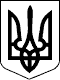 КРИМІНАЛЬНИЙ  ПРОЦЕСУАЛЬНИЙ  КОДЕКС  УКРАЇНИПрезидент УкраїниВ.ЯНУКОВИЧм. Київ 
13 квітня 2012 року 
№ 4651-VI